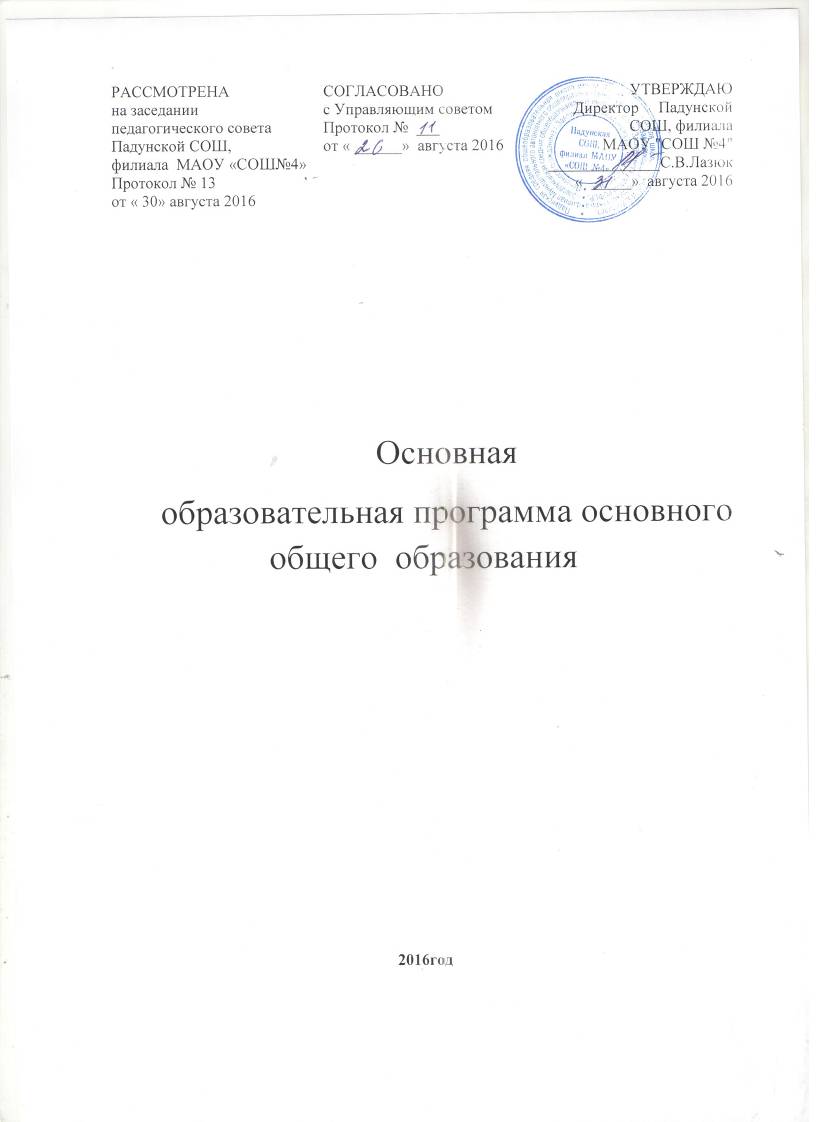 Содержание:ЦЕЛЕВОЙ  РАЗДЕЛПояснительная записка.1.  Основная образовательная программа основного общего образования  Падунская средняя общеобразовательная школа имени Заслуженного учителя школы РСФСР И.Е.Хребтова, филиал  Муниципального автономного общеобразовательного учреждения Заводоуковского городского округа «Заводоуковская средняя общеобразовательная школа № 4 имени Заслуженного учителя РСФСР, Почетного гражданина г.Заводоуковска Агафонова Леонида Устиновича» ., разработана в соответствии с требованиями: - Федерального закона от 29 декабря 2012 года  № 273-ФЗ «Об образовании в Российской Федерации»; -  Типового  положения  об  общеобразовательном  учреждении,  утверждённом постановлением Правительства Российской Федерации от 19.03.01г. № 196 (в редакции Постановления правительства РФ от 23.12.02  № 919), п.36;  -  СанПиН 2.4.2.2821-10 (Постановление от 29.12.2010 г. № 189);-  Федерального  государственного  образовательного  стандарта  основного  общего образования (приказ Министерства образования и науки РФ № 1897 от 17.12.2010г). - М.: «Просвещение», 2011 год;  -  Примерной  основной  образовательной  программы  основного  общего  образования,  разработанной  в  соответствии  с  требованиями  федерального  государственного образовательного  стандарта  основного  общего  образования ( одобрена решением федерального учебно-методического объединения по общему образованию, протокол от 8 апреля 2015 г. № 1/15); - Устава    Падунская СОШ, филиале МАОУ «СОШ № 4»     -  с  особенностями    Падунская СОШ, филиале МАОУ «СОШ № 4»  ,      образовательными  потребностями  и запросами обучающихся, воспитанников, а также концептуальными положениями УМК по  предметам  учебного  плана,    реализующих  фундаментальное  ядро  содержания современного общего образования,-  предполагает корректировку и дальнейшее совершенствование по мере необходимости.                                                              Идея школы заключается в  создании такой образовательной среды, которая позволит обеспечить успешность каждого ребенка в процессе самореализации в системе социальных отношений вне зависимости от его психофизиологических особенностей, учебных возможностей и склонностей. В соответствии с потребностями  социума и семьи каждый обучающийся получит возможность реализовать себя как субъект деятельности, общения и познания, готовый получать образование в течение всей жизни и преобразовывать общество, в котором он живет.Целями реализации основной образовательной программы основного общего образования является обеспечение планируемых результатов по достижению выпускником целевых установок, знаний, умений, навыков, компетенций и компетентностей, определяемых личностными, семейными, общественными, государственными потребностями и возможностями обучающегося среднего школьного возраста, индивидуальными особенностями его развития и состояния здоровья.Достижение поставленной цели предусматривает решение следующих основных задач:·  Создание открытой развивающей среды, обеспечивающей удовлетворение образовательных запросов социума.·  Предоставление обучающимся равных возможностей для освоения современных  знаний  и  применения их в практической деятельности.·  Формирование готовности к саморазвитию и непрерывному образованию, активной учебно-познавательной деятельности посредством реализации системно-деятельностного подхода.·  Формирование личности, соизмеряющей свои поступки с нравственными ценностями, уважающей правопорядок, осознанно выполняющей правила  здорового образа жизни, экологической безопасности.·  Формирование коммуникативной компетентности в процессе образовательной, общественно полезной, учебно-исследовательской, творческой и других видов деятельности.·  Воспитание  российской гражданской идентичности.В основе реализации основной образовательной программы лежит системно-деятельностный подход, который предполагает:-	работу в «зоне ближайшего развития ребенка»;-	позицию ученика как субъекта и продукта собственной учебной деятельности;-	усвоение не столько знаний, сколько способов познания;-	обращение учителя к ученикам не с информацией, а с вопросом (проблемой).Основная образовательная программа формируется с учётом психолого-педагогических особенностей развития детей 11—15 лет, связанных:— с переходом от учебных действий, характерных для начальной школы и осуществляемых только совместно с классом и под руководством учителя,  к овладению этой учебной деятельностью на уровне основной школы, становление которой осуществляется в форме учебного исследования, к новой внутренней позиции обучающегося,  направленной на самостоятельный познавательный поиск, постановку учебных целей, освоение и самостоятельное осуществление контрольных и оценочных действий;— с осуществлением на каждом возрастном уровне (11—13 и 13—15 лет) перехода от самостоятельной постановки обучающимися новых учебных задач к развитию способности проектирования собственной учебной деятельности и построению жизненных планов во временнóй перспективе;— с формированием у обучающегося научного типа мышления;— с овладением коммуникативными средствами и способами организации кооперации и сотрудничества;— с изменением формы организации учебной деятельности и учебного сотрудничества от классно-урочной к лабораторно-семинарской и лекционно-лабораторной исследовательской.   Построение образовательной деятельности и выбор условий и методик обучения осуществляется с учётом особенностей подросткового возраста и этапов подросткового развития (11—13 лет, 5—7 классы; 14—15 лет, 8—9 классы).1.2. Планируемые результаты освоения учебных программ. Планируемые результаты освоения основной образовательной программы основного общего образования представляют собой систему ведущих целевых установок и ожидаемых результатов освоения всех компонентов, составляющих содержательную основу образовательной программы.В соответствии с требованиями Стандарта система планируемых результатов (личностных, метапредметных и предметных) устанавливает классы учебно-познавательных и учебно-практических задач, которые осваивают учащиеся в ходе обучения:1) учебно-познавательные задачи, направленные на формирование и оценку умений и навыков, способствующих освоению систематических знаний;2) учебно-познавательные задачи, направленные на формирование и оценку навыка самостоятельного приобретения, переноса и интеграции знаний;3) учебно-практические задачи, направленные на формирование и оценку навыка разрешения проблем/проблемных ситуаций;4) учебно-практические задачи, направленные на формирование и оценку навыка сотрудничества;5) учебно-практические задачи, направленные на формирование и оценку навыка коммуникации;6) учебно-практические и учебно-познавательные задачи, направленные на формирование и оценку навыка самоорганизации и саморегуляции;7) учебно-практические и учебно-познавательные задачи, направленные на формирование и оценку навыка рефлексии;8) учебно-практические и учебно-познавательные задачи, направленные на формирование ценностно-смысловых установок;9) учебно-практические и учебно-познавательные задачи, направленные на формирование и оценку ИКТ-компетентности обучающихся.Успешное выполнение этих задач требует от учащихся овладения системой учебных действий (универсальных и специфических для каждого учебного предмета: личностных, регулятивных, коммуникативных, познавательных). Ведущие целевые установки и основные ожидаемые результаты В результате изучения всех без исключения предметов основной школы получат дальнейшее развитие личностные, регулятивные, коммуникативные и познавательные универсальные учебные действия, учебная (общая и предметная) и общепользовательская ИКТ-компетентность обучающихся.В ходе изучения средствами всех предметов у выпускников будут заложены основы формально-логического мышления, рефлексии, что будет способствовать:• порождению нового типа познавательных интересов (интереса не только к фактам, но и к закономерностям);• расширению и переориентации рефлексивной оценки собственных возможностей — за пределы учебной деятельности в сферу самосознания;• формированию способности к целеполаганию, самостоятельной постановке новых учебных задач и проектированию собственной учебной деятельности.В ходе изучения всех учебных предметов и курса «Основы светской этики» в 5-х классах   обучающиеся приобретут опыт проектной деятельности.В основной школе на всех предметах продолжена работа по формированию и развитию основ читательской компетенции. У выпускников будет сформирована потребность в систематическом чтении как средстве познания мира и себя в этом мире, гармонизации отношений человека и общества, создании образа «потребного будущего».Учащиеся усовершенствуют технику чтения и приобретут устойчивый навык осмысленного чтения, получат возможность приобрести навык рефлексивного чтения. Учащиеся овладеют различными видами и типами чтения: ознакомительным, изучающим, просмотровым, поисковым и выборочным; выразительным чтением; коммуникативным чтением вслух и про себя; учебным и самостоятельным чтением. Они овладеют основными стратегиями чтения художественных и других видов текстов и будут способны выбрать стратегию чтения, отвечающую конкретной учебной задаче.В сфере развития личностных универсальных учебных действий приоритетное внимание уделяется формированию:• основ гражданской идентичности личности (включая когнитивный, эмоционально-ценностный и поведенческий компоненты);• основ социальных компетенций (включая ценностно-смысловые установки и моральные нормы, опыт социальных и межличностных отношений, правосознание);• готовности и способности к переходу к самообразованию на основе учебно-познавательной мотивации, в том числе готовности к выбору направления профильного образования.В частности, формированию готовности и способности к выбору направления профильного образования способствуют:• целенаправленное формирование интереса к изучаемым областям знания и видам деятельности, педагогическая поддержка любознательности и избирательности интересов;• реализация уровневого подхода как в преподавании (на основе дифференциации требований к освоению учебных программ и достижению планируемых результатов), так и в оценочных процедурах (на основе дифференциации содержания проверочных заданий и/или критериев оценки достижения планируемых результатов на базовом и повышенных уровнях);• формирование навыков взаимо- и самооценки, навыков рефлексии на основе использования критериальной системы оценки;• целенаправленное формирование в курсе технологии представлений о рынке труда и требованиях, предъявляемых различными массовыми востребованными профессиями к подготовке и личным качествам будущего труженика;• приобретение практического опыта пробного проектирования жизненной и профессиональной карьеры на основе соотнесения своих интересов, склонностей, личностных качеств, уровня подготовки с требованиями профессиональной деятельности.В сфере развития регулятивных универсальных учебных действий приоритетное внимание уделяется формированию действий целеполагания, включая способность ставить новые учебные цели и задачи, планировать их реализацию, в том числе во внутреннем плане, осуществлять выбор эффективных путей и средств достижения целей, контролировать и оценивать свои действия как по результату, так и по способу действия, вносить соответствующие коррективы в их выполнение.Ведущим способом решения этой задачи является формирование способности к проектированию.В сфере развития коммуникативных универсальных учебных действий приоритетное внимание уделяется:• формированию действий по организации и планированию учебного сотрудничества с учителем и сверстниками, умений работать в группе и приобретению опыта такой работы, практическому освоению морально-этических и психологических принципов общения и сотрудничества;• практическому освоению умений, составляющих основу коммуникативной компетентности: ставить и решать многообразные коммуникативные задачи; действовать с учётом позиции другого и уметь согласовывать свои действия; устанавливать и поддерживать необходимые контакты с другими людьми; удовлетворительно владеть нормами и техникой общения; определять цели коммуникации, оценивать ситуацию, учитывать намерения и способы коммуникации партнёра, выбирать адекватные стратегии коммуникации;• развитию речевой деятельности, приобретению опыта использования речевых средств для регуляции умственной деятельности, приобретению опыта регуляции собственного речевого поведения как основы коммуникативной компетентности.В сфере развития познавательных универсальных учебных действий приоритетное внимание уделяется:• практическому освоению обучающимися основ проектно-исследовательской деятельности;• развитию стратегий смыслового чтения и работе с информацией;• практическому освоению методов познания, используемых в различных областях знания и сферах культуры, соответствующего им инструментария и понятийного аппарата, регулярному обращению в учебном процессе к использованию общеучебных умений, знаково-символических средств, широкого спектра логических действий и операций.При изучении учебных предметов обучающиеся усовершенствуют приобретённые на первом уровне навыки работы с информацией и пополнят их. Они смогут работать с текстами, преобразовывать и интерпретировать содержащуюся в них информацию, в том числе:• систематизировать, сопоставлять, анализировать, обобщать и интерпретировать информацию, содержащуюся в готовых информационных объектах;• выделять главную и избыточную информацию, выполнять смысловое свёртывание выделенных фактов, мыслей; представлять информацию в сжатой словесной форме (в виде плана или тезисов) и в наглядно-символической форме (в виде таблиц, графических схем и диаграмм, карт понятий — концептуальных диаграмм, опорных конспектов);• заполнять и дополнять таблицы, схемы, диаграммы, тексты.Обучающиеся усовершенствуют навык поиска информации в компьютерных и некомпьютерных источниках информации, приобретут навык формулирования запросов и опыт использования поисковых машин. Они научатся осуществлять поиск информации в Интернете, школьном информационном пространстве, базах данных и на персональном компьютере с использованием поисковых сервисов, строить поисковые запросы в зависимости от цели запроса и анализировать результаты поиска.Обучающиеся приобретут потребность поиска дополнительной информации для решения учебных задач и самостоятельной познавательной деятельности; освоят эффективные приёмы поиска, организации и хранения информации на персональном компьютере, в информационной среде учреждения и в Интернете; приобретут первичные навыки формирования и организации собственного информационного пространства.Они усовершенствуют умение передавать информацию в устной форме, сопровождаемой аудиовизуальной поддержкой, и в письменной форме гипермедиа (т. е. сочетания текста, изображения, звука, ссылок между разными информационными компонентами).Обучающиеся смогут использовать информацию для установления причинно-следственных связей и зависимостей, объяснений и доказательств фактов в различных учебных и практических ситуациях, ситуациях моделирования и проектирования.Выпускники получат возможность научиться строить умозаключения и принимать решения на основе самостоятельно полученной информации, а также освоить опыт критического отношения к получаемой информации на основе её сопоставления с информацией из других источников и с имеющимся жизненным опытом.Планируемые результаты в рамках учебных предметовРусский языкВыпускник научится: владеть навыками работы с учебной книгой, словарями и другими информационными источниками, включая СМИ и ресурсы Интернета; владеть навыками различных видов чтения (изучающим, ознакомительным, просмотровым) и информационной переработки прочитанного материала; владеть различными видами аудирования (с полным пониманием, с пониманием основного содержания, с выборочным извлечением информации) и информационной переработки текстов различных функциональных разновидностей языка; адекватно понимать, интерпретировать и комментировать тексты различных функционально-смысловых типов речи (повествование, описание, рассуждение) и функциональных разновидностей языка; участвовать в диалогическом и полилогическом общении, создавать устные монологические высказывания разной коммуникативной направленности в зависимости от целей, сферы и ситуации общения с соблюдением норм современного русского литературного языка и речевого этикета; создавать и редактировать письменные тексты разных стилей и жанров с соблюдением норм современного русского литературного языка и речевого этикета; анализировать текст с точки зрения его темы, цели, основной мысли, основной и дополнительной информации, принадлежности к функционально-смысловому типу речи и функциональной разновидности языка; использовать знание алфавита при поиске информации; различать значимые и незначимые единицы языка; проводить фонетический и орфоэпический анализ слова; классифицировать и группировать звуки речи по заданным признакам, слова по заданным параметрам их звукового состава; членить слова на слоги и правильно их переносить; определять место ударного слога, наблюдать за перемещением ударения при изменении формы слова, употреблять в речи слова и их формы в соответствии с акцентологическими нормами; опознавать морфемы и членить слова на морфемы на основе смыслового, грамматического и словообразовательного анализа; характеризовать морфемный состав слова, уточнять лексическое значение слова с опорой на его морфемный состав; проводить морфемный и словообразовательный анализ слов; проводить лексический анализ слова; опознавать лексические средства выразительности и основные виды тропов (метафора, эпитет, сравнение, гипербола, олицетворение); опознавать самостоятельные части речи и их формы, а также служебные части речи и междометия; проводить морфологический анализ слова; применять знания и умения по морфемике и словообразованию при проведении морфологического анализа слов; опознавать основные единицы синтаксиса (словосочетание, предложение, текст); анализировать различные виды словосочетаний и предложений с точки зрения их структурно-смысловой организации и функциональных особенностей; находить грамматическую основу предложения; распознавать главные и второстепенные члены предложения; опознавать предложения простые и сложные, предложения осложненной структуры; проводить синтаксический анализ словосочетания и предложения; соблюдать основные языковые нормы в устной и письменной речи; опираться на фонетический, морфемный, словообразовательный и морфологический анализ в практике правописания; опираться на грамматико-интонационный анализ при объяснении расстановки знаков препинания в предложении; использовать орфографические словари. Выпускник получит возможность научиться:  анализировать речевые высказывания с точки зрения их соответствия ситуации общения и успешности в достижении прогнозируемого результата; понимать основные причины коммуникативных неудач и уметь объяснять их; оценивать собственную и чужую речь с точки зрения точного, уместного и выразительного словоупотребления; опознавать различные выразительные средства языка; писать конспект, отзыв, тезисы, рефераты, статьи, рецензии, доклады, интервью, очерки, доверенности, резюме и другие жанры; осознанно использовать речевые средства в соответствии с задачей коммуникации для выражения своих чувств, мыслей и потребностей; планирования и регуляции своей деятельности; участвовать в разных видах обсуждения, формулировать собственную позицию и аргументировать ее, привлекая сведения из жизненного и читательского опыта; характеризовать словообразовательные цепочки и словообразовательные гнезда; использовать этимологические данные для объяснения правописания и лексического значения слова; самостоятельно определять цели своего обучения, ставить и формулировать для себя новые задачи в учебе и познавательной деятельности, развивать мотивы и интересы своей познавательной деятельности; самостоятельно планировать пути достижения целей, в том числе альтернативные, осознанно выбирать наиболее эффективные способы решения учебных и познавательных задач. Речь и речевое общениеВыпускник научится:• использовать различные виды монолога (повествование, описание, рассуждение; сочетание разных видов монолога) в различных ситуациях общения;• использовать различные виды диалога в ситуациях формального и неформального, межличностного и межкультурного общения;• соблюдать нормы речевого поведения в типичных ситуациях общения;• оценивать образцы устной монологической и диалогической речи с точки зрения соответствия ситуации речевого общения, достижения коммуникативных целей речевого взаимодействия, уместности использованных языковых средств;• предупреждать коммуникативные неудачи в процессе речевого общения.Выпускник получит возможность научиться:• выступать перед аудиторией с небольшим докладом; публично представлять проект, реферат; публично защищать свою позицию;• участвовать в коллективном обсуждении проблем, аргументировать собственную позицию, доказывать её, убеждать;• понимать основные причины коммуникативных неудач и объяснять их.Речевая деятельностьАудированиеВыпускник научится:• различным видам аудирования (с полным пониманием аудиотекста, с пониманием основного содержания, с выборочным извлечением информации); передавать содержание аудиотекста в соответствии с заданной коммуникативной задачей в устной форме;• понимать и формулировать в устной форме тему, коммуникативную задачу, основную мысль, логику изложения учебно-научного, публицистического, официально-делового, художественного аудиотекстов, распознавать в них основную и дополнительную информацию, комментировать её в устной форме;• передавать содержание учебно-научного, публицистического, официально-делового, художественного аудиотекстов в форме плана, тезисов, ученического изложения (подробного, выборочного, сжатого).Выпускник получит возможность научиться:• понимать явную и скрытую (подтекстовую) информацию публицистического текста (в том числе в СМИ), анализировать и комментировать её в устной форме.ЧтениеВыпускник научится:• понимать содержание прочитанных учебно-научных, публицистических (информационных и аналитических, художественно-публицистического жанров), художественных текстов и воспроизводить их в устной форме в соответствии с ситуацией общения, а также в форме ученического изложения (подробного, выборочного, сжатого), в форме плана, тезисов (в устной и письменной форме);• использовать практические умения ознакомительного, изучающего, просмотрового способов (видов) чтения в соответствии с поставленной коммуникативной задачей;• передавать схематически представленную информацию в виде связного текста;• использовать приёмы работы с учебной книгой, справочниками и другими информационными источниками, включая СМИ и ресурсы Интернета;• отбирать и систематизировать материал на определённую тему, анализировать отобранную информацию и интерпретировать её в соответствии с поставленной коммуникативной задачей.Выпускник получит возможность научиться:• понимать, анализировать, оценивать явную и скрытую (подтекстовую) информацию в прочитанных текстах разной функционально-стилевой и жанровой принадлежности;• извлекать информацию по заданной проблеме (включая противоположные точки зрения на её решение) из различных источников (учебно-научных текстов, текстов СМИ, в том числе представленных в электронном виде на различных информационных носителях, официально-деловых текстов), высказывать собственную точку зрения на решение проблемы.ГоворениеВыпускник научится:• создавать устные монологические и диалогические высказывания (в том числе оценочного характера) на актуальные социально-культурные, нравственно-этические, бытовые, учебные темы (в том числе лингвистические, а также темы, связанные с содержанием других изучаемых учебных предметов) разной коммуникативной направленности в соответствии с целями и ситуацией общения (сообщение, небольшой доклад в ситуации учебно-научного общения, бытовой рассказ о событии, история, участие в беседе, споре);• обсуждать и чётко формулировать цели, план совместной групповой учебной деятельности, распределение частей работы;• извлекать из различных источников, систематизировать и анализировать материал на определённую тему и передавать его в устной форме с учётом заданных условий общения;• соблюдать в практике устного речевого общения основные орфоэпические, лексические, грамматические нормы современного русского литературного языка; стилистически корректно использовать лексику и фразеологию, правила речевого этикета.Выпускник получит возможность научиться:• создавать устные монологические и диалогические высказывания различных типов и жанров в учебно-научной (на материале изучаемых учебных дисциплин), социально-культурной и деловой сферах общения;• выступать перед аудиторией с докладом; публично защищать проект, реферат;• участвовать в дискуссии на учебно-научные темы, соблюдая нормы учебно-научного общения;• анализировать и оценивать речевые высказывания с точки зрения их успешности в достижении прогнозируемого результата.ПисьмоВыпускник научится:• создавать письменные монологические высказывания разной коммуникативной направленности с учётом целей и ситуации общения (ученическое сочинение на социально-культурные, нравственно-этические, бытовые и учебные темы, рассказ о событии, тезисы, неофициальное письмо, отзыв, расписка, доверенность, заявление);• излагать содержание прослушанного или прочитанного текста (подробно, сжато, выборочно) в форме ученического изложения, а также тезисов, плана;• соблюдать в практике письма основные лексические, грамматические, орфографические и пунктуационные нормы современного русского литературного языка; стилистически корректно использовать лексику и фразеологию.Выпускник получит возможность научиться:• писать рецензии, рефераты;• составлять аннотации, тезисы выступления, конспекты;• писать резюме, деловые письма, объявления с учётом внеязыковых требований, предъявляемых к ним, и в соответствии со спецификой употребления языковых средств.ТекстВыпускник научится:• анализировать и характеризовать тексты различных типов речи, стилей, жанров с точки зрения смыслового содержания и структуры, а также требований, предъявляемых к тексту как речевому произведению;• осуществлять информационную переработку текста, передавая его содержание в виде плана (простого, сложного), тезисов, схемы, таблицы и т. п.;• создавать и редактировать собственные тексты различных типов речи, стилей, жанров с учётом требований к построению связного текста.Выпускник получит возможность научиться:• создавать в устной и письменной форме учебно-научные тексты (аннотация, рецензия, реферат, тезисы, конспект, участие в беседе, дискуссии), официально-деловые тексты (резюме, деловое письмо, объявление) с учётом внеязыковых требований, предъявляемых к ним, и в соответствии со спецификой употребления в них языковых средств.Функциональные разновидности языкаВыпускник научится:• владеть практическими умениями различать тексты разговорного характера, научные, публицистические, официально-деловые, тексты художественной литературы (экстралингвистические особенности, лингвистические особенности на уровне употребления лексических средств, типичных синтаксических конструкций);• различать и анализировать тексты разных жанров научного (учебно-научного), публицистического, официально-делового стилей, разговорной речи (отзыв, сообщение, доклад как жанры научного стиля; выступление, статья, интервью, очерк как жанры публицистического стиля; расписка, доверенность, заявление как жанры официально-делового стиля; рассказ, беседа, спор как жанры разговорной речи);• создавать устные и письменные высказывания разных стилей, жанров и типов речи (отзыв, сообщение, доклад как жанры научного стиля; выступление, интервью, репортаж как жанры публицистического стиля; расписка, доверенность, заявление как жанры официально-делового стиля; рассказ, беседа, спор как жанры разговорной речи; тексты повествовательного характера, рассуждение, описание; тексты, сочетающие разные функционально-смысловые типы речи);• оценивать чужие и собственные речевые высказывания разной функциональной направленности с точки зрения соответствия их коммуникативным требованиям и языковой правильности;• исправлять речевые недостатки, редактировать текст;• выступать перед аудиторией сверстников с небольшими информационными сообщениями, сообщением и небольшим докладом на учебно-научную тему.Выпускник получит возможность научиться:• различать и анализировать тексты разговорного характера, научные, публицистические, официально-деловые, тексты художественной литературы с точки зрения специфики использования в них лексических, морфологических, синтаксических средств;• создавать тексты различных функциональных стилей и жанров (аннотация, рецензия, реферат, тезисы, конспект как жанры учебно-научного стиля), участвовать в дискуссиях на учебно-научные темы; составлять резюме, деловое письмо, объявление в официально-деловом стиле; готовить выступление, информационную заметку, сочинение-рассуждение в публицистическом стиле; принимать участие в беседах, разговорах, спорах в бытовой сфере общения, соблюдая нормы речевого поведения; создавать бытовые рассказы, истории, писать дружеские письма с учётом внеязыковых требований, предъявляемых к ним, и в соответствии со спецификой употребления языковых средств;• анализировать образцы публичной речи с точки зрения её композиции, аргументации, языкового оформления, достижения поставленных коммуникативных задач;• выступать перед аудиторией сверстников с небольшой протокольно-этикетной, развлекательной, убеждающей речью.Общие сведения о языкеВыпускник научится:• характеризовать основные социальные функции русского языка в России и мире, место русского языка среди славянских языков, роль старославянского (церковнославянского) языка в развитии русского языка;• определять различия между литературным языком и диалектами, просторечием, профессиональными разновидностями языка, жаргоном и характеризовать эти различия;• оценивать использование основных изобразительных средств языка.Выпускник получит возможность научиться:• характеризовать вклад выдающихся лингвистов в развитие русистики.Фонетика и орфоэпия. ГрафикаВыпускник научится:• проводить фонетический анализ слова;• соблюдать основные орфоэпические правила современного русского литературного языка;• извлекать необходимую информацию из орфоэпических словарей и справочников; использовать её в различных видах деятельности.Выпускник получит возможность научиться:• опознавать основные выразительные средства фонетики (звукопись);• выразительно читать прозаические и поэтические тексты;• извлекать необходимую информацию из мультимедийных орфоэпических словарей и справочников; использовать её в различных видах деятельности.Морфемика и словообразованиеВыпускник научится:• делить слова на морфемы на основе смыслового, грамматического и словообразовательного анализа слова;• различать изученные способы словообразования;• анализировать и самостоятельно составлять словообразовательные пары и словообразовательные цепочки слов;• применять знания и умения по морфемике и словообразованию в практике правописания, а также при проведении грамматического и лексического анализа слов.Выпускник получит возможность научиться:• характеризовать словообразовательные цепочки и словообразовательные гнёзда, устанавливая смысловую и структурную связь однокоренных слов;• опознавать основные выразительные средства словообразования в художественной речи и оценивать их;• извлекать необходимую информацию из морфемных, словообразовательных и этимологических словарей и справочников, в том числе мультимедийных;• использовать этимологическую справку для объяснения правописания и лексического значения слова.Лексикология и фразеологияВыпускник научится:• проводить лексический анализ слова, характеризуя лексическое значение, принадлежность слова к группе однозначных или многозначных слов, указывая прямое и переносное значение слова, принадлежность слова к активной или пассивной лексике, а также указывая сферу употребления и стилистическую окраску слова;• группировать слова по тематическим группам;• подбирать к словам синонимы, антонимы;• опознавать фразеологические обороты;• соблюдать лексические нормы в устных и письменных высказываниях;• использовать лексическую синонимию как средство исправления неоправданного повтора в речи и как средство связи предложений в тексте;• опознавать основные виды тропов, построенных на переносном значении слова (метафора, эпитет, олицетворение);• пользоваться различными видами лексических словарей (толковым словарём, словарём синонимов, антонимов, фразеологическим словарём и др.) и использовать полученную информацию в различных видах деятельности.Выпускник получит возможность научиться:• объяснять общие принципы классификации словарного состава русского языка;• аргументировать различие лексического и грамматического значений слова;• опознавать омонимы разных видов;• оценивать собственную и чужую речь с точки зрения точного, уместного и выразительного словоупотребления;• опознавать основные выразительные средства лексики и фразеологии в публицистической и художественной речи и оценивать их; объяснять особенности употребления лексических средств в текстах научного и официально-делового стилей речи;• извлекать необходимую информацию из лексических словарей разного типа (толкового словаря, словарей синонимов, антонимов, устаревших слов, иностранных слов, фразеологического словаря и др.) и справочников, в том числе мультимедийных; использовать эту информацию в различных видах деятельности.МорфологияВыпускник научится:• опознавать самостоятельные (знаменательные) части речи и их формы, служебные части речи;• анализировать слово с точки зрения его принадлежности к той или иной части речи;• употреблять формы слов различных частей речи в соответствии с нормами современного русского литературного языка;• применять морфологические знания и умения в практике правописания, в различных видах анализа;• распознавать явления грамматической омонимии, существенные для решения орфографических и пунктуационных задач.Выпускник получит возможность научиться:• анализировать синонимические средства морфологии;• различать грамматические омонимы;• опознавать основные выразительные средства морфологии в публицистической и художественной речи и оценивать их; объяснять особенности употребления морфологических средств в текстах научного и официально-делового стилей речи;• извлекать необходимую информацию из словарей грамматических трудностей, в том числе мультимедийных; использовать эту информацию в различных видах деятельности.СинтаксисВыпускник научится:• опознавать основные единицы синтаксиса (словосочетание, предложение) и их виды;• анализировать различные виды словосочетаний и предложений с точки зрения структурной и смысловой организации, функциональной предназначенности;• употреблять синтаксические единицы в соответствии с нормами современного русского литературного языка;• использовать разнообразные синонимические синтаксические конструкции в собственной речевой практике;• применять синтаксические знания и умения в практике правописания, в различных видах анализа.Выпускник получит возможность научиться:• анализировать синонимические средства синтаксиса;• опознавать основные выразительные средства синтаксиса в публицистической и художественной речи и оценивать их; объяснять особенности употребления синтаксических конструкций в текстах научного и официально-делового стилей речи;• анализировать особенности употребления синтаксических конструкций с точки зрения их функционально-стилистических качеств, требований выразительности речи.Правописание: орфография и пунктуацияВыпускник научится:• соблюдать орфографические и пунктуационные нормы в процессе письма (в объёме содержания курса);• объяснять выбор написания в устной форме (рассуждение) и письменной форме (с помощью графических символов);• обнаруживать и исправлять орфографические и пунктуационные ошибки;• извлекать необходимую информацию из орфографических словарей и справочников; использовать её в процессе письма.Выпускник получит возможность научиться:• демонстрировать роль орфографии и пунктуации в передаче смысловой стороны речи;• извлекать необходимую информацию из мультимедийных орфографических словарей и справочников по правописанию; использовать эту информацию в процессе письма.Язык и культураВыпускник научится:• выявлять единицы языка с национально-культурным компонентом значения в произведениях устного народного творчества, в художественной литературе и исторических текстах;• приводить примеры, которые доказывают, что изучение языка позволяет лучше узнать историю и культуру страны;• уместно использовать правила русского речевого этикета в учебной деятельности и повседневной жизни.Выпускник получит возможность научиться:• характеризовать на отдельных примерах взаимосвязь языка, культуры и истории народа — носителя языка;• анализировать и сравнивать русский речевой этикет с речевым этикетом отдельных народов России и мира.ЛитератураВ соответствии с Федеральным государственным образовательным стандартом основного общего образования предметными результатами изучения предмета «Литература» являются: -осознание значимости чтения и изучения литературы для своего дальнейшего развития; формирование потребности в систематическом чтении как средстве познания мира и себя в этом мире, как в способе своего эстетического и интеллектуального удовлетворения; -восприятие литературы как одной из основных культурных ценностей народа (отражающей его менталитет, историю, мировосприятие) и человечества (содержащей смыслы, важные для человечества в целом); -обеспечение культурной самоидентификации, осознание коммуникативно-эстетических возможностей родного языка на основе изучения выдающихся произведений российской культуры, культуры своего народа, мировой культуры; -воспитание квалифицированного читателя со сформированным эстетическим вкусом, способного аргументировать свое мнение и оформлять его словесно в устных и письменных высказываниях разных жанров, создавать развернутые высказывания аналитического и интерпретирующего характера, участвовать в обсуждении прочитанного, сознательно планировать свое досуговое чтение; -развитие способности понимать литературные художественные произведения, воплощающие разные этнокультурные традиции; -овладение процедурами эстетического и смыслового анализа текста на основе понимания принципиальных отличий литературного художественного текста от научного, делового, публицистического и т. п., формирование умений воспринимать, анализировать, критически оценивать и интерпретировать прочитанное, осознавать художественную картину жизни, отраженную в литературном произведении, на уровне не только эмоционального восприятия, но и интеллектуального осмысления. Конкретизируя эти общие результаты, обозначим наиболее важные предметные умения, формируемые у обучающихся в результате освоения программы по литературе основной школы (в скобках указаны классы, когда эти умения стоит активно формировать; в этих классах можно уже проводить контроль сформированности этих умений): -определять тему и основную мысль произведения (5–6 кл.); -владеть различными видами пересказа (5–6 кл.), пересказывать сюжет; выявлять особенности композиции, основной конфликт, вычленять фабулу (6–7 кл.); -характеризовать героев-персонажей, давать их сравнительные характеристики (5–6 кл.); оценивать систему персонажей (6–7 кл.); -находить основные изобразительно-выразительные средства, характерные для творческой манеры писателя, определять их художественные функции (5–7 кл.); выявлять особенности языка и стиля писателя (7–9 кл.); -определять родо-жанровую специфику художественного произведения (5–9 кл.); -объяснять свое понимание нравственно-философской, социально-исторической и эстетической проблематики произведений (7–9 кл.); -выделять в произведениях элементы художественной формы и обнаруживать связи между ними (5–7 кл.), постепенно переходя к анализу текста; анализировать литературные произведения разных жанров (8–9 кл.); -выявлять и осмыслять формы авторской оценки героев, событий, характер авторских взаимоотношений с «читателем» как адресатом произведения (в каждом классе – на своем уровне); -пользоваться основными теоретико-литературными терминами и понятиями (в каждом классе – умение пользоваться терминами, изученными в этом и предыдущих классах) как инструментом анализа и интерпретации художественного текста; -представлять развернутый устный или письменный ответ на поставленные вопросы (в каждом классе – на своем уровне); вести учебные дискуссии (7–9 кл.); -собирать материал и обрабатывать информацию, необходимую для составления плана, тезисного плана, конспекта, доклада, написания аннотации, сочинения, эссе, литературно-творческой работы, создания проекта на заранее объявленную или самостоятельно/под руководством учителя выбранную литературную или публицистическую тему, для организации дискуссии (в каждом классе – на своем уровне); -выражать личное отношение к художественному произведению, аргументировать свою точку зрения (в каждом классе – на своем уровне); -выразительно читать с листа и наизусть произведения/фрагменты -произведений художественной литературы, передавая личное отношение к произведению (5-9 класс); -ориентироваться в информационном образовательном пространстве: работать с энциклопедиями, словарями, справочниками, специальной литературой (5–9 кл.); пользоваться каталогами библиотек, библиографическими указателями, системой поиска в Интернете (5–9 кл.) (в каждом классе – на своем уровне). При планировании предметных результатов освоения программы следует учитывать, что формирование различных умений, навыков, компетенций происходит у разных обучающихся с разной скоростью и в разной степени и не заканчивается в школе. При оценке предметных результатов обучения литературе следует учитывать несколько основных уровней сформированности читательской культуры. I уровень определяется наивно-реалистическим восприятием литературно-художественного произведения как истории из реальной жизни (сферы так называемой «первичной действительности»). Понимание текста на этом уровне осуществляется на основе буквальной «распаковки» смыслов; к художественному миру произведения читатель подходит с житейских позиций. Такое эмоциональное непосредственное восприятие, создает основу для формирования осмысленного и глубокого чтения, но с точки зрения эстетической еще не является достаточным. Оно характеризуется способностями читателя воспроизводить содержание литературного произведения, отвечая на тестовые вопросы (устно, письменно) типа «Что? Кто? Где? Когда? Какой?», кратко выражать/определять свое эмоциональное отношение к событиям и героям – качества последних только называются/перечисляются; способность к обобщениям проявляется слабо. К основным видам деятельности, позволяющим диагностировать возможности читателей I уровня, относятся акцентно-смысловое чтение; воспроизведение элементов содержания произведения в устной и письменной форме (изложение, действие по действия по заданному алгоритму с инструкцией); формулировка вопросов; составление системы вопросов и ответы на них (устные, письменные). Условно им соответствуют следующие типы диагностических заданий: выразительно прочтите следующий фрагмент; определите, какие события в произведении являются центральными; определите, где и когда происходят описываемые события; опишите, каким вам представляется герой произведения, прокомментируйте слова героя; выделите в тексте наиболее непонятные (загадочные, удивительные и т. п.) для вас места; ответьте на поставленный учителем/автором учебника вопрос; определите, выделите, найдите, перечислите признаки, черты, повторяющиеся детали и т. п. II уровень сформированности читательской культуры характеризуется тем, что обучающийся понимает обусловленность особенностей художественного произведения авторской волей, однако умение находить способы проявления авторской позиции у него пока отсутствуют У читателей этого уровня формируется стремление размышлять над прочитанным, появляется умение выделять в произведении значимые в смысловом и эстетическом плане отдельные элементы художественного произведения, а также возникает стремление находить и объяснять связи между ними. Читатель этого уровня пытается аргументированно отвечать на вопрос «Как устроен текст?» ,умеет выделять крупные единицы произведения, пытается определять связи между ними для доказательства верности понимания темы, проблемы и идеи художественного текста. К основным видам деятельности, позволяющим диагностировать возможности читателей, достигших II уровня, можно отнести устное и письменное выполнение аналитических процедур с использованием теоретических понятий (нахождение элементов текста; наблюдение, описание, сопоставление и сравнение выделенных единиц; объяснение функций каждого из элементов; установление связи между ними; создание комментария на основе сплошного и хронологически последовательного анализа – пофразового (при анализе стихотворений и небольших прозаических произведений – рассказов, новелл) или поэпизодного; проведение целостного и межтекстового анализа). Условно им соответствуют следующие типы диагностических заданий: выделите, определите, найдите, перечислите признаки, черты, повторяющиеся детали и т. п.; покажите, какие особенности художественного текста проявляют позицию его автора; покажите, как в художественном мире произведения проявляются черты реального мира (как внешней для человека реальности, так и внутреннего мира человека); проанализируйте фрагменты, эпизоды текста (по предложенному алгоритму и без него); сопоставьте, сравните, найдите сходства и различия (как в одном тексте, так и между разными произведениями); -   определите жанр произведения, охарактеризуйте его особенности;      -    дайте свое рабочее определение следующему теоретико-литературному понятию. Понимание текста на этом уровне читательской культуры осуществляется поверхностно; ученик знает формулировки теоретических понятий и может пользоваться ими при анализе произведения (например, может находить в тексте тропы, элементы композиции, признаки жанра), но не умеет пока делать «мостик» от этой информации к тематике, проблематике и авторской позиции. III уровень определяется умением воспринимать произведение как художественное целое, концептуально осмыслять его в этой целостности, видеть воплощенный в нем авторский замысел. Читатель, достигший этого уровня, сумеет интерпретировать художественный смысл произведения, то есть отвечать на вопросы: «Почему (с какой целью?) произведение построено так, а не иначе? Какой художественный эффект дало именно такое построение, какой вывод на основе именно такого построения мы можем сделать о тематике, проблематике и авторской позиции в данном конкретном произведении?». К основным видам деятельности, позволяющим диагностировать возможности читателей, достигших III уровня, можно отнести устное или письменное истолкование художественных функций особенностей поэтики произведения, рассматриваемого в его целостности, а также истолкование смысла произведения как художественного целого; создание эссе, научно-исследовательских заметок (статьи), доклада на конференцию, рецензии, сценария и т.п. Условно им соответствуют следующие типы диагностических заданий: выделите, определите, найдите, перечислите признаки, черты, повторяющиеся детали и т. п. определите художественную функцию той или иной детали, приема и т. п.; определите позицию автора и способы ее выражения; проинтерпретируйте выбранный фрагмент произведения; объясните (устно, письменно) смысл названия произведения; озаглавьте предложенный текст (в случае если у литературного произведения нет заглавия); напишите сочинение-интерпретацию; напишите рецензию на произведение, не изучавшееся на уроках литературы. Понимание текста на этом уровне читательской культуры осуществляется на основе «распаковки» смыслов художественного текста как дважды «закодированного» (естественным языком и специфическими художественными средствами1). (1 см. Лотман Ю. М. История и типология русской культуры. СПб.: Искусство-СПБ, 2002.) Разумеется, ни один из перечисленных уровней читательской культуры не реализуется в чистом виде, тем не менее, условно можно считать, что читательское развитие школьников, обучающихся в 5–6 классах, соответствует первому уровню; в процессе литературного образования учеников 7–8 классов формируется второй ее уровень; читательская культура учеников 9 класса характеризуется появлением элементов третьего уровня. Это следует иметь в виду при осуществлении в литературном образовании разноуровневого подхода к обучению, а также при проверке качества его результатов. Успешное освоение видов учебной деятельности, соответствующей разным уровням читательской культуры, и способность демонстрировать их во время экзаменационных испытаний служат критериями для определения степени подготовленности обучающихся основной школы. Определяя степень подготовленности, следует учесть условный характер соотнесения описанных заданий и разных уровней читательской культуры. Показателем достигнутых школьником результатов является не столько характер заданий, сколько качество их выполнения. Учитель может давать одни и те же задания (определите тематику, проблематику и позицию автора и докажите свое мнение) и, в зависимости от того, какие именно доказательства приводит ученик, определяет уровень читательской культуры и выстраивает уроки так, чтобы перевести ученика на более высокий для него уровень (работает в «зоне ближайшего развития»).Устное народное творчествоВыпускник научится:• осознанно воспринимать и понимать фольклорный текст; различать фольклорные и литературные произведения, обращаться к пословицам, поговоркам, фольклорным образам, традиционным фольклорным приёмам в различных ситуациях речевого общения, сопоставлять фольклорную сказку и её интерпретацию средствами других искусств (иллюстрация, мультипликация, художественный фильм);• выделять нравственную проблематику фольклорных текстов как основу для развития представлений о нравственном идеале своего и русского народов, формирования представлений о русском национальном характере;• видеть черты русского национального характера в героях русских сказок и былин, видеть черты национального характера своего народа в героях народных сказок и былин;• учитывая жанрово-родовые признаки произведений устного народного творчества, выбирать фольклорные произведения для самостоятельного чтения;• целенаправленно использовать малые фольклорные жанры в своих устных и письменных высказываниях;• определять с помощью пословицы жизненную/вымышленную ситуацию;• выразительно читать сказки и былины, соблюдая соответствующий интонационный рисунок устного рассказывания;• пересказывать сказки, чётко выделяя сюжетные линии, не пропуская значимых композиционных элементов, используя в своей речи характерные для народных сказок художественные приёмы;• выявлять в сказках характерные художественные приёмы и на этой основе определять жанровую разновидность сказки, отличать литературную сказку от фольклорной;• видеть необычное в обычном, устанавливать неочевидные связи между предметами, явлениями, действиями, отгадывая или сочиняя загадку.Выпускник получит возможность научиться:• сравнивая сказки, принадлежащие разным народам, видеть в них воплощение нравственного идеала конкретного народа (находить общее и различное с идеалом русского и своего народов);• рассказывать о самостоятельно прочитанной сказке, былине, обосновывая свой выбор;• сочинять сказку (в том числе и по пословице), былину и/или придумывать сюжетные линии;• сравнивая произведения героического эпоса разных народов (былину и сагу, былину и сказание), определять черты национального характера;• выбирать произведения устного народного творчества разных народов для самостоятельного чтения, руководствуясь конкретными целевыми установками;• устанавливать связи между фольклорными произведениями разных народов на уровне тематики, проблематики, образов (по принципу сходства и различия).Древнерусская литература. Русская литература XVIII в. Русская литература XIX—XX вв. Литература народов России. Зарубежная литератураВыпускник научится:• осознанно воспринимать художественное произведение в единстве формы и содержания; адекватно понимать художественный текст и давать его смысловой анализ; интерпретировать прочитанное, устанавливать поле читательских ассоциаций, отбирать произведения для чтения;• воспринимать художественный текст как произведение искусства, послание автора читателю, современнику и потомку;• определять для себя актуальную и перспективную цели чтения художественной литературы; выбирать произведения для самостоятельного чтения;• выявлять и интерпретировать авторскую позицию, определяя своё к ней отношение, и на этой основе формировать собственные ценностные ориентации;• определять актуальность произведений для читателей разных поколений и вступать в диалог с другими читателями;• анализировать и истолковывать произведения разной жанровой природы, аргументированно формулируя своё отношение к прочитанному;• создавать собственный текст аналитического и интерпретирующего характера в различных форматах;• сопоставлять произведение словесного искусства и его воплощение в других искусствах;• работать с разными источниками информации и владеть основными способами её обработки и презентации.Выпускник получит возможность научиться:• выбирать путь анализа произведения, адекватный жанрово-родовой природе художественного текста;• дифференцировать элементы поэтики художественного текста, видеть их художественную и смысловую функцию;• сопоставлять «чужие» тексты интерпретирующего характера, аргументированно оценивать их;• оценивать интерпретацию художественного текста, созданную средствами других искусств;• создавать собственную интерпретацию изученного текста средствами других искусств;• сопоставлять произведения русской и мировой литературы самостоятельно (или под руководством учителя), определяя линии сопоставления, выбирая аспект для сопоставительного анализа;• вести самостоятельную проектно-исследовательскую деятельность и оформлять её результаты в разных форматах (работа исследовательского характера, реферат, проект).Иностранный язык.(английский язык)Коммуникативные умения Говорение. Диалогическая речь Выпускник научится: -вести диалог (диалог этикетного характера, диалог–-расспрос, диалог побуждение к действию; комбинированный диалог) в стандартных ситуациях неофициального общения в рамках освоенной тематики, соблюдая нормы речевого этикета, принятые в стране изучаемого языка. Выпускник получит возможность научиться: вести диалог-обмен мнениями; брать и давать интервью; вести диалог-расспрос на основе нелинейного текста (таблицы, диаграммы и т. д.). Говорение. Монологическая речь Выпускник научится: строить связное монологическое высказывание с опорой на зрительную наглядность и/или вербальные опоры (ключевые слова, план, вопросы) в рамках освоенной тематики; описывать события с опорой на зрительную наглядность и/или вербальную опору (ключевые слова, план, вопросы); давать краткую характеристику реальных людей и литературных персонажей; передавать основное содержание прочитанного текста с опорой или без опоры на текст, ключевые слова/ план/ вопросы; описывать картинку/ фото с опорой или без опоры на ключевые слова/ план/ вопросы. Выпускник получит возможность научиться: делать сообщение на заданную тему на основе прочитанного; комментировать факты из прочитанного/ прослушанного текста, выражать и аргументировать свое отношение к прочитанному/ прослушанному; кратко высказываться без предварительной подготовки на заданную тему в соответствии с предложенной ситуацией общения; кратко высказываться с опорой на нелинейный текст (таблицы, диаграммы, расписание и т. п.); кратко излагать результаты выполненной проектной работы. Аудирование Выпускник научится: воспринимать на слух и понимать основное содержание несложных аутентичных текстов, содержащих некоторое количество неизученных языковых явлений; воспринимать на слух и понимать нужную/интересующую/ запрашиваемую информацию в аутентичных текстах, содержащих как изученные языковые явления, так и некоторое количество неизученных языковых явлений. Выпускник получит возможность научиться: выделять основную тему в воспринимаемом на слух тексте; использовать контекстуальную или языковую догадку при восприятии на слух текстов, содержащих незнакомые слова. Чтение Выпускник научится: читать и понимать основное содержание несложных аутентичных текстов, содержащие отдельные неизученные языковые явления; читать и находить в несложных аутентичных текстах, содержащих отдельные неизученные языковые явления, нужную/интересующую/ запрашиваемую информацию, представленную в явном и в неявном виде; читать и полностью понимать несложные аутентичные тексты, построенные на изученном языковом материале; выразительно читать вслух небольшие построенные на изученном языковом материале аутентичные тексты, демонстрируя понимание прочитанного. Выпускник получит возможность научиться: устанавливать причинно-следственную взаимосвязь фактов и событий, изложенных в несложном аутентичном тексте; восстанавливать текст из разрозненных абзацев или путем добавления выпущенных фрагментов. Письменная речь Выпускник научится: заполнять анкеты и формуляры, сообщая о себе основные сведения (имя, фамилия, пол, возраст, гражданство, национальность, адрес и т. д.); писать короткие поздравления с днем рождения и другими праздниками, с употреблением формул речевого этикета, принятых в стране изучаемого языка, выражать пожелания (объемом 30–40 слов, включая адрес); писать личное письмо в ответ на письмо-стимул с употреблением формул речевого этикета, принятых в стране изучаемого языка: сообщать краткие сведения о себе и запрашивать аналогичную информацию о друге по переписке; выражать благодарность, извинения, просьбу; давать совет и т. д. (объемом 100–120 слов, включая адрес); писать небольшие письменные высказывания с опорой на образец/ план. Выпускник получит возможность научиться: делать краткие выписки из текста с целью их использования в собственных устных высказываниях; писать электронное письмо (e-mail) зарубежному другу в ответ на электронное письмо-стимул; составлять план/ тезисы устного или письменного сообщения; кратко излагать в письменном виде результаты проектной деятельности; писать небольшое письменное высказывание с опорой на нелинейный текст (таблицы, диаграммы и т. п.). Языковые навыки и средства оперирования ими Орфография и пунктуация Выпускник научится: правильно писать изученные слова; правильно ставить знаки препинания в конце предложения: точку в конце повествовательного предложения, вопросительный знак в конце вопросительного предложения, восклицательный знак в конце восклицательного предложения; расставлять в личном письме знаки препинания, диктуемые его форматом, в соответствии с нормами, принятыми в стране изучаемого языка. Выпускник получит возможность научиться: сравнивать и анализировать буквосочетания английского языка и их транскрипцию. Фонетическая сторона речи Выпускник научится: различать на слух и адекватно, без фонематических ошибок, ведущих к сбою коммуникации, произносить слова изучаемого иностранного языка; соблюдать правильное ударение в изученных словах; различать коммуникативные типы предложений по их интонации; членить предложение на смысловые группы; адекватно, без ошибок, ведущих к сбою коммуникации, произносить фразы с точки зрения их ритмико-интонационных особенностей (побудительное предложение; общий, специальный, альтернативный и разделительный вопросы), в том числе, соблюдая правило отсутствия фразового ударения на служебных словах. Выпускник получит возможность научиться: -выражать модальные значения, чувства и эмоции с помощью интонации; -различать британские и американские варианты английского языка в прослушанных высказываниях. Лексическая сторона речи Выпускник научится: -узнавать в письменном и звучащем тексте изученные лексические единицы (слова, словосочетания, реплики-клише речевого этикета), в том числе многозначные в пределах тематики основной школы; -употреблять в устной и письменной речи в их основном значении изученные лексические единицы (слова, словосочетания, реплики-клише речевого этикета), в том числе многозначные, в пределах тематики основной школы в соответствии с решаемой коммуникативной задачей; -соблюдать существующие в английском языке нормы лексической сочетаемости; -распознавать и образовывать родственные слова с использованием словосложения и конверсии в пределах тематики основной школы в соответствии с решаемой коммуникативной задачей; -распознавать и образовывать родственные слова с использованием аффиксации в пределах тематики основной школы в соответствии с решаемой коммуникативной задачей: ‒ глаголы при помощи аффиксов dis-, mis-, re-, -ize/-ise; ‒ имена существительные при помощи суффиксов -or/ -er, -ist , -sion/-tion, -nce/-ence, -ment, -ity , -ness, -ship, -ing; ‒ имена прилагательные при помощи аффиксов inter-; -y, -ly, -ful , -al , -ic, -ian/an, -ing; -ous, -able/ible, -less, -ive;  ‒ наречия при помощи суффикса -ly; ‒ имена существительные, имена прилагательные, наречия при помощи отрицательных префиксов un-, im-/in-; ‒ числительные при помощи суффиксов -teen, -ty; -th. Выпускник получит возможность научиться: -распознавать и употреблять в речи в нескольких значениях многозначные слова, изученные в пределах тематики основной школы; -знать различия между явлениями синонимии и антонимии; употреблять в речи изученные синонимы и антонимы адекватно ситуации общения; -распознавать и употреблять в речи наиболее распространенные фразовые глаголы; -распознавать принадлежность слов к частям речи по аффиксам; -распознавать и употреблять в речи различные средства связи в тексте для обеспечения его целостности (firstly, to begin with, however, as for me, finally, at last, etc.); -использовать языковую догадку в процессе чтения и аудирования (догадываться о значении незнакомых слов по контексту, по сходству с русским/ родным языком, по словообразовательным элементам. Грамматическая сторона речи Выпускник научится: -оперировать в процессе устного и письменного общения основными синтаксическими конструкциями и морфологическими формами в соответствии с коммуникативной задачей в коммуникативно-значимом контексте: -распознавать и употреблять в речи различные коммуникативные типы предложений: повествовательные (в утвердительной и отрицательной форме) вопросительные (общий, специальный, альтернативный и разделительный вопросы), побудительные (в утвердительной и отрицательной форме) и восклицательные; -распознавать и употреблять в речи распространенные и нераспространенные простые предложения, в том числе с несколькими обстоятельствами, следующими в определенном порядке; -распознавать и употреблять в речи предложения с начальным It; -распознавать и употреблять в речи предложения с начальным There + to be; -распознавать и употреблять в речи сложносочиненные предложения с сочинительными союзами and, but, or; -распознавать и употреблять в речи сложноподчиненные предложения с союзами и союзными словами because, if, that, who, which, what, when, where, how, why; -использовать косвенную речь в утвердительных и вопросительных предложениях в настоящем и прошедшем времени; -распознавать и употреблять в речи условные предложения реального характера (Conditional I – If I see Jim, I’ll invite him to our school party) и нереального характера (Conditional II – If I were you, I would start learning French); -распознавать и употреблять в речи имена существительные в единственном числе и во множественном числе, образованные по правилу, и исключения; -распознавать и употреблять в речи существительные с определенным/ неопределенным/нулевым артиклем; -распознавать и употреблять в речи местоимения: личные (в именительном и объектном падежах, в абсолютной форме), притяжательные, возвратные, указательные, неопределенные и их производные, относительные, вопросительные; -распознавать и употреблять в речи имена прилагательные в положительной, сравнительной и превосходной степенях, образованные по правилу, и исключения; -распознавать и употреблять в речи наречия времени и образа действия и слова, выражающие количество (many/much, few/a few, little/a little); наречия в положительной, сравнительной и превосходной степенях, образованные по правилу и исключения; -распознавать и употреблять в речи количественные и порядковые числительные; -распознавать и употреблять в речи глаголы в наиболее употребительных временных формах действительного залога: Present Simple, Future Simple и Past Simple, Present и Past Continuous, Present Perfect; -распознавать и употреблять в речи различные грамматические средства для выражения будущего времени: Simple Future, to be going to, Present Continuous; -распознавать и употреблять в речи модальные глаголы и их эквиваленты (may, can, could, be able to, must, have to, should); - распознавать и употреблять в речи глаголы в следующих формах страдательного залога: Present Simple Passive, Past Simple Passive; - распознавать и употреблять в речи предлоги места, времени, направления; предлоги, употребляемые при глаголах в страдательном залоге. Выпускник получит возможность научиться: -распознавать сложноподчиненные предложения с придаточными: времени с союзом since; цели с союзом so that; условия с союзом unless; определительными с союзами who, which, that; -распознавать и употреблять в речи сложноподчиненные предложения с союзами whoever, whatever, however, whenever; -распознавать и употреблять в речи предложения с конструкциями as … as; not so … as; either … or; neither … nor; -распознавать и употреблять в речи предложения с конструкцией I wish; -распознавать и употреблять в речи конструкции с глаголами на -ing: to love/hate doing something; Stop talking; -распознавать и употреблять в речи конструкции It takes me …to do something; to look / feel / be happy; - распознавать и употреблять в речи определения, выраженные прилагательными, в правильном порядке их следования; -распознавать и употреблять в речи глаголы во временных формах действительного залога: Past Perfect, Present Perfect Continuous, Future-in-the-Past; -распознавать и употреблять в речи глаголы в формах страдательного залога Future Simple Passive, Present Perfect Passive; -распознавать и употреблять в речи модальные глаголы need, shall, might, would; -распознавать по формальным признакам и понимать значение неличных форм глагола (инфинитива, герундия, причастия I и II, отглагольного существительного) без различения их функций и употреблять их в речи; -распознавать и употреблять в речи словосочетания «Причастие I+существительное» (a playing child) и «Причастие II+существительное» (a written poem). Социокультурные знания и умения Выпускник научится: -употреблять в устной и письменной речи в ситуациях формального и неформального общения основные нормы речевого этикета, принятые в странах изучаемого языка; -представлять родную страну и культуру на английском языке; -понимать социокультурные реалии при чтении и аудировании в рамках изученного материала. Выпускник получит возможность научиться: -использовать социокультурные реалии при создании устных и письменных высказываний; -находить сходство и различие в традициях родной страны и страны/стран изучаемого языка. Компенсаторные умения Выпускник научится: - выходить из положения при дефиците языковых средств: использовать переспрос при говорении. Выпускник получит возможность научиться: -использовать перифраз, синонимические и антонимические средства при говорении; -пользоваться языковой и контекстуальной догадкой при аудировании и чтении. 1.2.5.4. Второй иностранный язык (на примере английского языка) Коммуникативные умения Говорение. Диалогическая речь Выпускник научится: вести диалог (диалог этикетного характер, диалог-расспрос, диалог побуждение к действию; комбинированный диалог) в стандартных ситуациях неофициального общения в рамках освоенной тематики, соблюдая нормы речевого этикета, принятые в стране изучаемого языка. Выпускник получит возможность научиться: вести диалог-обмен мнениями; брать и давать интервью; вести диалог-расспрос на основе нелинейного текста (таблицы, диаграммы и т. д.) Говорение. Монологическая речь Выпускник научится: строить связное монологическое высказывание с опорой на зрительную наглядность и/или вербальные опоры (ключевые слова, план, вопросы) в рамках освоенной тематики; описывать события с опорой на зрительную наглядность и/или вербальную опору (ключевые слова, план, вопросы); давать краткую характеристику реальных людей и литературных персонажей; передавать основное содержание прочитанного текста с опорой или без опоры на текст, ключевые слова/план/вопросы; описывать картинку/фото с опорой или без опоры на ключевые слова/план/вопросы. Выпускник получит возможность научиться: делать сообщение на заданную тему на основе прочитанного; комментировать факты из прочитанного/прослушанного текста, выражать и аргументировать свое отношение к прочитанному/прослушанному; кратко высказываться без предварительной подготовки на заданную тему в соответствии с предложенной ситуацией общения; кратко высказываться с опорой на нелинейный текст (таблицы, диаграммы, расписание и т. п.) кратко излагать результаты выполненной проектной работы. Аудирование Выпускник научится: воспринимать на слух и понимать основное содержание несложных аутентичных текстов, содержащих некоторое количество неизученных языковых явлений; воспринимать на слух и понимать нужную/интересующую/запрашиваемую информацию в аутентичных текстах, содержащих как изученные языковые явления, так и некоторое количество неизученных языковых явлений. Выпускник получит возможность научиться: выделять основную тему в воспринимаемом на слух тексте; использовать контекстуальную или языковую догадку при восприятии на слух текстов, содержащих незнакомые слова. Чтение Выпускник научится: читать и понимать основное содержание несложных аутентичных текстов, содержащие отдельные неизученные языковые явления; читать и находить в несложных аутентичных текстах, содержащих отдельные неизученные языковые явления, нужную/интересующую/запрашиваемую информацию, представленную в явном и в неявном виде; читать и полностью понимать несложные аутентичные тексты, построенные на изученном языковом материале; выразительно читать вслух небольшие построенные на изученном языковом материале аутентичные тексты, демонстрируя понимание прочитанного. Выпускник получит возможность научиться: устанавливать причинно-следственную взаимосвязь фактов и событий, изложенных в несложном аутентичном тексте; восстанавливать текст из разрозненных абзацев или путем добавления выпущенных фрагментов. Письменная речь Выпускник научится: заполнять анкеты и формуляры, сообщая о себе основные сведения (имя, фамилия, пол, возраст, гражданство, национальность, адрес и т. д.); писать короткие поздравления с днем рождения и другими праздниками, с употреблением формул речевого этикета, принятых в стране изучаемого языка, выражать пожелания (объемом 30–40 слов, включая адрес); писать личное письмо в ответ на письмо-стимул с употреблением формул речевого этикета, принятых в стране изучаемого языка: сообщать краткие сведения о себе и запрашивать аналогичную информацию о друге по переписке; выражать благодарность, извинения, просьбу; давать совет и т. д. (объемом 120 слов, включая адрес); писать небольшие письменные высказывания с опорой на образец/план. Выпускник получит возможность научиться: делать краткие выписки из текста с целью их использования в собственных устных высказываниях; писать электронное письмо (e-mail) зарубежному другу в ответ на электронное письмо-стимул; составлять план/тезисы устного или письменного сообщения; кратко излагать в письменном виде результаты проектной деятельности; писать небольшое письменное высказывание с опорой на нелинейный текст (таблицы, диаграммы и т. п.). Языковые навыки и средства оперирования ими Орфография и пунктуация Выпускник научится: правильно писать изученные слова; правильно ставить знаки препинания в конце предложения: точку в конце повествовательного предложения, вопросительный знак в конце вопросительного предложения, восклицательный знак в конце восклицательного предложения; расставлять в личном письме знаки препинания, диктуемые его форматом, в соответствии с нормами, принятыми в стране изучаемого языка. Выпускник получит возможность научиться: сравнивать и анализировать буквосочетания английского языка и их транскрипцию. Фонетическая сторона речи Выпускник научится: различать на слух и адекватно, без фонематических ошибок, ведущих к сбою коммуникации, произносить слова изучаемого иностранного языка; соблюдать правильное ударение в изученных словах; различать коммуникативные типы предложений по их интонации; членить предложение на смысловые группы; адекватно, без ошибок, ведущих к сбою коммуникации, произносить фразы с точки зрения их ритмико-интонационных особенностей (побудительное предложение; общий, специальный, альтернативный и разделительный вопросы), в том числе, соблюдая правило отсутствия фразового ударения на служебных словах. Выпускник получит возможность научиться: выражать модальные значения, чувства и эмоции с помощью интонации; различать британские и американские варианты английского языка в прослушанных высказываниях. Лексическая сторона речи Выпускник научится: узнавать в письменном и звучащем тексте изученные лексические единицы (слова, словосочетания, реплики-клише речевого этикета), в том числе многозначные в пределах тематики основной школы; употреблять в устной и письменной речи в их основном значении изученные лексические единицы (слова, словосочетания, реплики-клише речевого этикета), в том числе многозначные, в пределах тематики основной школы в соответствии с решаемой коммуникативной задачей; соблюдать существующие в английском языке нормы лексической сочетаемости; распознавать и образовывать родственные слова с использованием словосложения и конверсии в пределах тематики основной школы в соответствии с решаемой коммуникативной задачей; распознавать и образовывать родственные слова с использованием аффиксации в пределах тематики основной школы в соответствии с решаемой коммуникативной задачей: ‒ глаголы при помощи аффиксов dis-, mis-, re-, -ize/-ise; ‒ имена существительные при помощи суффиксов -or/-er, -ist , -sion/-tion, -nce/-ence, -ment, -ity , -ness, -ship, -ing; ‒ имена прилагательные при помощи аффиксов inter-; -y, -ly, -ful , -al , -ic, -ian/an, -ing; -ous, -able/ible, -less, -ive; ‒ наречия при помощи суффикса -ly; ‒ имена существительные, имена прилагательные, наречия при помощи отрицательных префиксов un-, im-/in-; ‒ числительные при помощи суффиксов -teen, -ty; -th. Выпускник получит возможность научиться: распознавать и употреблять в речи в нескольких значениях многозначные слова, изученные в пределах тематики основной школы; знать различия между явлениями синонимии и антонимии; употреблять в речи изученные синонимы и антонимы адекватно ситуации общения; распознавать и употреблять в речи наиболее распространенные фразовые глаголы; распознавать принадлежность слов к частям речи по аффиксам; распознавать и употреблять в речи различные средства связи в тексте для обеспечения его целостности (firstly, to begin with, however, as for me, finally, at last, etc.); использовать языковую догадку в процессе чтения и аудирования (догадываться о значении незнакомых слов по контексту, по сходству с русским/ родным языком, по словообразовательным элементам. Грамматическая сторона речи Выпускник научится: оперировать в процессе устного и письменного общения основными синтаксическими конструкциями и морфологическими формами в соответствии с коммуникативной задачей в коммуникативно-значимом контексте: распознавать и употреблять в речи различные коммуникативные типы предложений: повествовательные (в утвердительной и отрицательной форме) вопросительные (общий, специальный, альтернативный и разделительный вопросы), побудительные (в утвердительной и отрицательной форме) и восклицательные; распознавать и употреблять в речи распространенные и нераспространенные простые предложения, в том числе с несколькими обстоятельствами, следующими в определенном порядке; распознавать и употреблять в речи предложения с начальным It; распознавать и употреблять в речи предложения с начальным There + to be; распознавать и употреблять в речи сложносочиненные предложения с сочинительными союзами and, but, or; распознавать и употреблять в речи сложноподчиненные предложения с союзами и союзными словами because, if, that, who, which, what, when, where, how, why; использовать косвенную речь в утвердительных и вопросительных предложениях в настоящем и прошедшем времени; распознавать и употреблять в речи условные предложения реального характера (Conditional I – If I see Jim, I’ll invite him to our school party) и нереального характера (Conditional II – If I were you, I would start learning French); распознавать и употреблять в речи имена существительные в единственном числе и во множественном числе, образованные по правилу, и исключения; распознавать и употреблять в речи существительные с определенным/неопределенным/нулевым артиклем; распознавать и употреблять в речи местоимения: личные (в именительном и объектном падежах, в абсолютной форме), притяжательные, возвратные, указательные, неопределенные и их производные, относительные, вопросительные; распознавать и употреблять в речи имена прилагательные в положительной, сравнительной и превосходной степенях, образованные по правилу, и исключения; распознавать и употреблять в речи наречия времени и образа действия и слова, выражающие количество (many/much, few/a few, little/a little); наречия в положительной, сравнительной и превосходной степенях, образованные по правилу и исключения; распознавать и употреблять в речи количественные и порядковые числительные; распознавать и употреблять в речи глаголы в наиболее употребительных временных формах действительного залога: Present Simple, Future Simple и Past Simple, Present и Past Continuous, Present Perfect; распознавать и употреблять в речи различные грамматические средства для выражения будущего времени: Simple Future, to be going to, Present Continuous; распознавать и употреблять в речи модальные глаголы и их эквиваленты (may, can, could, be able to, must, have to, should); распознавать и употреблять в речи глаголы в следующих формах страдательного залога: Present Simple Passive, Past Simple Passive; распознавать и употреблять в речи предлоги места, времени, направления; предлоги, употребляемые при глаголах в страдательном залоге. Выпускник получит возможность научиться: распознавать сложноподчиненные предложения с придаточными: времени с союзом since; цели с союзом so that; условия с союзом unless; определительными с союзами who, which, that; распознавать и употреблять в речи сложноподчиненные предложения с союзами whoever, whatever, however, whenever; распознавать и употреблять в речи предложения с конструкциями as … as; not so … as; either … or; neither … nor; распознавать и употреблять в речи предложения с конструкцией I wish; распознавать и употреблять в речи конструкции с глаголами на -ing: to love/hate doing something; Stop talking; распознавать и употреблять в речи конструкции It takes me …to do something; to look/feel/be happy; распознавать и употреблять в речи определения, выраженные прилагательными, в правильном порядке их следования; распознавать и употреблять в речи глаголы во временных формах действительного залога: Past Perfect, Present Perfect Continuous, Future-in-the-Past; распознавать и употреблять в речи глаголы в формах страдательного залога Future Simple Passive, Present Perfect Passive; распознавать и употреблять в речи модальные глаголы need, shall, might, would; распознавать по формальным признакам и понимать значение неличных форм глагола (инфинитива, герундия, причастия I и II, отглагольного существительного) без различения их функций и употреблять их в речи; распознавать и употреблять в речи словосочетания «Причастие I+существительное» (a playing child) и «Причастие II+существительное» (a written poem). Социокультурные знания и умения Выпускник научится: употреблять в устной и письменной речи в ситуациях формального и неформального общения основные нормы речевого этикета, принятые в странах изучаемого языка; представлять родную страну и культуру на английском языке; понимать социокультурные реалии при чтении и аудировании в рамках изученного материала Выпускник получит возможность научиться: использовать социокультурные реалии при создании устных и письменных высказываний; находить сходство и различие в традициях родной страны и страны/стран изучаемого языка. Компенсаторные умения Выпускник научится: выходить из положения при дефиците языковых средств: использовать переспрос при говорении. Выпускник получит возможность научиться: использовать перифраз, синонимические и антонимические средства при говорении; пользоваться языковой и контекстуальной догадкой при аудировании и чтении. История России. Всеобщая историяИстория Древнего мираПредметные результаты освоения курса истории на уровне основного общего образования предполагают, что у учащегося сформированы: целостные представления об историческом пути человечества, разных народов и государств как необходимой основы миропонимания и познания современного общества; о преемственности исторических эпох и непрерывности исторических процессов; о месте и роли России в мировой истории; базовые исторические знания об основных этапах и закономерностях развития человеческого общества с древности до наших дней; способность применять понятийный аппарат исторического знания и приемы исторического анализа для раскрытия сущности и значения событий и явлений прошлого и современности; способность применять исторические знания для осмысления общественных событий и явлений прошлого и современности; умение искать, анализировать, систематизировать и оценивать историческую информацию различных исторических и современных источников, раскрывая ее социальную принадлежность и познавательную ценность; способность определять и аргументировать свое отношение к ней; умение работать с письменными, изобразительными и вещественными историческими источниками, понимать и интерпретировать содержащуюся в них информацию; уважение к мировому и отечественному историческому наследию, культуре своего и других народов; готовность применять исторические знания для выявления и сохранения исторических и культурных памятников своей страны и мира. История Древнего мира (5 класс) Выпускник научится: • определять место исторических событий во времени, объяснять смысл основных хронологических понятий, терминов (тысячелетие, век, до нашей эры, нашей эры); • использовать историческую карту как источник информации о расселении человеческих общностей в эпохи первобытности и Древнего мира, расположении древних цивилизаций и государств, местах важнейших событий; • проводить поиск информации в отрывках исторических текстов, материальных памятниках Древнего мира; • описывать условия существования, основные занятия, образ жизни людей в древности, памятники древней культуры; рассказывать о событиях древней истории; • раскрывать характерные, существенные черты: а) форм государственного устройства древних обществ (с использованием понятий «деспотия», «полис», «республика», «закон», «империя», «метрополия», «колония» и др.); б) положения основных групп населения в древневосточных и античных обществах (правители и подданные, свободные и рабы); в) религиозных верований людей в древности; • объяснять, в чем заключались назначение и художественные достоинства памятников древней культуры: архитектурных сооружений, предметов быта, произведений искусства; • давать оценку наиболее значительным событиям и личностям древней истории. Выпускник получит возможность научиться: • давать характеристику общественного строя древних государств;сопоставлять свидетельства различных исторических источников, выявляя в них общее и различия; видеть проявления влияния античного искусства в окружающей среде; высказывать суждения о значении и месте исторического и культурного наследия древних обществ в мировой истории. История Средних веков. От Древней Руси к Российскому государству (VIII –XV вв.) (6 класс) Выпускник научится: • локализовать во времени общие рамки и события Средневековья, этапы становления и развития Российского государства; соотносить хронологию истории Руси и всеобщей истории; • использовать историческую карту как источник информации о территории, об экономических и культурных центрах Руси и других государств в Средние века, о направлениях крупнейших передвижений людей – походов, завоеваний, колонизаций и др.; • проводить поиск информации в исторических текстах, материальных исторических памятниках Средневековья; • составлять описание образа жизни различных групп населения в средневековых обществах на Руси и в других странах, памятников материальной и художественной культуры; рассказывать о значительных событиях средневековой истории; • раскрывать характерные, существенные черты: а) экономических и социальных отношений, политического строя на Руси и в других государствах; б) ценностей, господствовавших в средневековых обществах, религиозных воззрений, представлений средневекового человека о мире; • объяснять причины и следствия ключевых событий отечественной и всеобщей истории Средних веков; • сопоставлять развитие Руси и других стран в период Средневековья, показывать общие черты и особенности (в связи с понятиями «политическая раздробленность», «централизованное государство» и др.); Выпускник получит возможность научиться: • давать сопоставительную характеристику политического устройства государств Средневековья (Русь, Запад, Восток); • сравнивать свидетельства различных исторических источников, выявляя в них общее и различия; • составлять на основе информации учебника и дополнительной литературы описания памятников средневековой культуры Руси и других стран, объяснять, в чем заключаются их художественные достоинства и значение. История Нового времени. Россия в XVI – ХIХ веках (7–9 класс) Выпускник научится: • локализовать во времени хронологические рамки и рубежные события Нового времени как исторической эпохи, основные этапы отечественной и всеобщей истории Нового времени; соотносить хронологию истории России и всеобщей истории в Новое время; • использовать историческую карту как источник информации о границах России и других государств в Новое время, об основных процессах социально-экономического развития, о местах важнейших событий, направлениях значительных передвижений – походов, завоеваний, колонизации и др.; • анализировать информацию различных источников по отечественной и всеобщей истории Нового времени; • составлять описание положения и образа жизни основных социальных групп в России и других странах в Новое время, памятников материальной и художественной культуры; рассказывать о значительных событиях и личностях отечественной и всеобщей истории Нового времени;  • систематизировать исторический материал, содержащийся в учебной и дополнительной литературе по отечественной и всеобщей истории Нового времени; • раскрывать характерные, существенные черты: а) экономического и социального развития России и других стран в Новое время; б) эволюции политического строя (включая понятия «монархия», «самодержавие», «абсолютизм» и др.); в) развития общественного движения («консерватизм», «либерализм», «социализм»); г) представлений о мире и общественных ценностях; д) художественной культуры Нового времени; • объяснять причины и следствия ключевых событий и процессов отечественной и всеобщей истории Нового времени (социальных движений, реформ и революций, взаимодействий между народами и др.); • сопоставлять развитие России и других стран в Новое время, сравнивать исторические ситуации и события; • давать оценку событиям и личностям отечественной и всеобщей истории Нового времени. Выпускник получит возможность научиться: • используя историческую карту, характеризовать социально-экономическое и политическое развитие России, других государств в Новое время; • использовать элементы источниковедческого анализа при работе с историческими материалами (определение принадлежности и достоверности источника, позиций автора и др.); • сравнивать развитие России и других стран в Новое время, объяснять, в чем заключались общие черты и особенности; • применять знания по истории России и своего края в Новое время при составлении описаний исторических и культурных памятников своего города, края и т. д.ОбществознаниеЧеловек. Деятельность человека Выпускник научится: использовать знания о биологическом и социальном в человеке для характеристики его природы; характеризовать основные возрастные периоды жизни человека, особенности подросткового возраста; в модельных и реальных ситуациях выделять сущностные характеристики и основные виды деятельности людей, объяснять роль мотивов в деятельности человека; характеризовать и иллюстрировать конкретными примерами группы потребностей человека; приводить примеры основных видов деятельности человека; выполнять несложные практические задания по анализу ситуаций, связанных с различными способами разрешения межличностных конфликтов; выражать собственное отношение к различным способам разрешения межличностных конфликтов. Выпускник получит возможность научиться: выполнять несложные практические задания, основанные на ситуациях, связанных с деятельностью человека; оценивать роль деятельности в жизни человека и общества; оценивать последствия удовлетворения мнимых потребностей, на примерах показывать опасность удовлетворения мнимых потребностей, угрожающих здоровью; использовать элементы причинно-следственного анализа при характеристике межличностных конфликтов; моделировать возможные последствия позитивного и негативного воздействия группы на человека, делать выводы. ОбществоВыпускник научится:демонстрировать на примерах взаимосвязь природы и общества, раскрывать роль природы в жизни человека; распознавать на основе приведенных данных основные типы обществ; характеризовать движение от одних форм общественной жизни к другим; оценивать социальные явления с позиций общественного прогресса; различать экономические, социальные, политические, культурные явления и процессы общественной жизни; выполнять несложные познавательные и практические задания, основанные на ситуациях жизнедеятельности человека в разных сферах общества; характеризовать экологический кризис как глобальную проблему человечества, раскрывать причины экологического кризиса; на основе полученных знаний выбирать в предлагаемых модельных ситуациях и осуществлять на практике экологически рациональное поведение; раскрывать влияние современных средств массовой коммуникации на общество и личность; конкретизировать примерами опасность международного терроризма. Выпускник получит возможность научиться: наблюдать и характеризовать явления и события, происходящие в различных сферах общественной жизни; выявлять причинно-следственные связи общественных явлений и характеризовать основные направления общественного развития; осознанно содействовать защите природы. Социальные нормы Выпускник научится: раскрывать роль социальных норм как регуляторов общественной жизни и поведения человека; различать отдельные виды социальных норм; характеризовать основные нормы морали; критически осмысливать информацию морально-нравственного характера, полученную из разнообразных источников, систематизировать, анализировать полученные данные; применять полученную информацию для определения собственной позиции, для соотнесения своего поведения и поступков других людей с нравственными ценностями; раскрывать сущность патриотизма, гражданственности; приводить примеры проявления этих качеств из истории и жизни современного общества; характеризовать специфику норм права; сравнивать нормы морали и права, выявлять их общие черты и особенности; раскрывать сущность процесса социализации личности; объяснять причины отклоняющегося поведения; описывать негативные последствия наиболее опасных форм отклоняющегося поведения. Выпускник получит возможность научиться: использовать элементы причинно-следственного анализа для понимания влияния моральных устоев на развитие общества и человека; оценивать социальную значимость здорового образа жизни. Сфера духовной культуры Выпускник научится: характеризовать развитие отдельных областей и форм культуры, выражать свое мнение о явлениях культуры; описывать явления духовной культуры; объяснять причины возрастания роли науки в современном мире; оценивать роль образования в современном обществе; различать уровни общего образования в России; находить и извлекать социальную информацию о достижениях и проблемах развития культуры из адаптированных источников различного типа; описывать духовные ценности российского народа и выражать собственное отношение к ним; объяснять необходимость непрерывного образования в современных условиях; учитывать общественные потребности при выборе направления своей будущей профессиональной деятельности; раскрывать роль религии в современном обществе; характеризовать особенности искусства как формы духовной культуры. Выпускник получит возможность научиться: описывать процессы создания, сохранения, трансляции и усвоения достижений культуры; характеризовать основные направления развития отечественной культуры в современных условиях; критически воспринимать сообщения и рекламу в СМИ и Интернете о таких направлениях массовой культуры, как шоу-бизнес и мода. Социальная сфера Выпускник научится: описывать социальную структуру в обществах разного типа, характеризовать основные социальные общности и группы; объяснять взаимодействие социальных общностей и групп; характеризовать ведущие направления социальной политики Российского государства; выделять параметры, определяющие социальный статус личности; приводить примеры предписанных и достигаемых статусов; описывать основные социальные роли подростка; конкретизировать примерами процесс социальной мобильности; характеризовать межнациональные отношения в современном мире; объяснять причины межнациональных конфликтов и основные пути их разрешения; характеризовать, раскрывать на конкретных примерах основные функции семьи в обществе; раскрывать основные роли членов семьи; характеризовать основные слагаемые здорового образа жизни; осознанно выбирать верные критерии для оценки безопасных условий жизни; выполнять несложные практические задания по анализу ситуаций, связанных с различными способами разрешения семейных конфликтов. Выражать собственное отношение к различным способам разрешения семейных конфликтов. Выпускник получит возможность научиться: раскрывать понятия «равенство» и «социальная справедливость» с позиций историзма;выражать и обосновывать собственную позицию по актуальным проблемам молодежи; выполнять несложные практические задания по анализу ситуаций, связанных с различными способами разрешения семейных конфликтов; выражать собственное отношение к различным способам разрешения семейных конфликтов; формировать положительное отношение к необходимости соблюдать здоровый образ жизни; корректировать собственное поведение в соответствии с требованиями безопасности жизнедеятельности; использовать элементы причинно-следственного анализа при характеристике семейных конфликтов; находить и извлекать социальную информацию о государственной семейной политике из адаптированных источников различного типа. Политическая сфера жизни общества Выпускник научится: объяснять роль политики в жизни общества; различать и сравнивать различные формы правления, иллюстрировать их примерами; давать характеристику формам государственно-территориального устройства; различать различные типы политических режимов, раскрывать их основные признаки; раскрывать на конкретных примерах основные черты и принципы демократии; называть признаки политической партии, раскрывать их на конкретных примерах; характеризовать различные формы участия граждан в политической жизни. Выпускник получит возможность научиться: осознавать значение гражданской активности и патриотической позиции в укреплении нашего государства; соотносить различные оценки политических событий и процессов и делать обоснованные выводы. Гражданин и государство Выпускник научится: характеризовать государственное устройство Российской Федерации, называть органы государственной власти страны, описывать их полномочия и компетенцию; объяснять порядок формирования органов государственной власти РФ; раскрывать достижения российского народа; объяснять и конкретизировать примерами смысл понятия «гражданство»; называть и иллюстрировать примерами основные права и свободы граждан, гарантированные Конституцией РФ; осознавать значение патриотической позиции в укреплении нашего государства; характеризовать конституционные обязанности гражданина. Выпускник получит возможность научиться: аргументированно обосновывать влияние происходящих в обществе изменений на положение России в мире; использовать знания и умения для формирования способности уважать права других людей, выполнять свои обязанности гражданина РФ. Основы российского законодательства Выпускник научится: характеризовать систему российского законодательства; раскрывать особенности гражданской дееспособности несовершеннолетних; характеризовать гражданские правоотношения; раскрывать смысл права на труд; объяснять роль трудового договора; разъяснять на примерах особенности положения несовершеннолетних в трудовых отношениях; характеризовать права и обязанности супругов, родителей, детей; характеризовать особенности уголовного права и уголовных правоотношений; конкретизировать примерами виды преступлений и наказания за них; характеризовать специфику уголовной ответственности несовершеннолетних; раскрывать связь права на образование и обязанности получить образование; анализировать несложные практические ситуации, связанные с гражданскими, семейными, трудовыми правоотношениями; в предлагаемых модельных ситуациях определять признаки правонарушения, проступка, преступления; исследовать несложные практические ситуации, связанные с защитой прав и интересов детей, оставшихся без попечения родителей; находить, извлекать и осмысливать информацию правового характера, полученную из доступных источников, систематизировать, анализировать полученные данные; применять полученную информацию для соотнесения собственного поведения и поступков других людей с нормами поведения, установленными законом. Выпускник получит возможность научиться: на основе полученных знаний о правовых нормах выбирать в предлагаемых модельных ситуациях и осуществлять на практике модель правомерного социального поведения, основанного на уважении к закону и правопорядку; оценивать сущность и значение правопорядка и законности, собственный возможный вклад в их становление и развитие; осознанно содействовать защите правопорядка в обществе правовыми способами и средствами. Экономика Выпускник научится: объяснять проблему ограниченности экономических ресурсов; различать основных участников экономической деятельности: производителей и потребителей, предпринимателей и наемных работников; раскрывать рациональное поведение субъектов экономической деятельности; раскрывать факторы, влияющие на производительность труда; характеризовать основные экономические системы, экономические явления и процессы, сравнивать их; анализировать и систематизировать полученные данные об экономических системах; характеризовать механизм рыночного регулирования экономики; анализировать действие рыночных законов, выявлять роль конкуренции; объяснять роль государства в регулировании рыночной экономики; анализировать структуру бюджета государства; называть и конкретизировать примерами виды налогов; характеризовать функции денег и их роль в экономике; раскрывать социально-экономическую роль и функции предпринимательства; анализировать информацию об экономической жизни общества из адаптированных источников различного типа; анализировать несложные статистические данные, отражающие экономические явления и процессы; формулировать и аргументировать собственные суждения, касающиеся отдельных вопросов экономической жизни и опирающиеся на экономические знания и личный опыт; использовать полученные знания при анализе фактов поведения участников экономической деятельности; оценивать этические нормы трудовой и предпринимательской деятельности; раскрывать рациональное поведение субъектов экономической деятельности; характеризовать экономику семьи; анализировать структуру семейного бюджета; использовать полученные знания при анализе фактов поведения участников экономической деятельности; обосновывать связь профессионализма и жизненного успеха. Выпускник получит возможность научиться: анализировать с опорой на полученные знания несложную экономическую информацию, получаемую из неадаптированных источников; выполнять практические задания, основанные на ситуациях, связанных с описанием состояния российской экономики; анализировать и оценивать с позиций экономических знаний сложившиеся практики и модели поведения потребителя; решать с опорой на полученные знания познавательные задачи, отражающие типичные ситуации в экономической сфере деятельности человека; грамотно применять полученные знания для определения экономически рационального поведения и порядка действий в конкретных ситуациях; сопоставлять свои потребности и возможности, оптимально распределять свои материальные и трудовые ресурсы, составлять семейный бюджет. . ГеографияВыпускник научится:  выбирать источники географической информации (картографические, статистические, текстовые, видео- и фотоизображения, компьютерные базы данных), адекватные решаемым задачам;  ориентироваться в источниках географической информации (картографические, статистические, текстовые, видео- и фотоизображения, компьютерные базы данных): находить и извлекать необходимую информацию; определять и сравнивать качественные и количественные показатели, характеризующие географические объекты, процессы и явления, их положение в пространстве по географическим картам разного содержания и другим источникам; выявлять недостающую, взаимодополняющую и/или противоречивую географическую информацию, представленную в одном или нескольких источниках; -представлять в различных формах (в виде карты, таблицы, графика, географического описания) географическую информацию, необходимую для решения учебных и практико-ориентированных задач;  использовать различные источники географической информации (картографические, статистические, текстовые, видео- и фотоизображения, компьютерные базы данных) для решения различных учебных и практико-ориентированных задач: выявление географических зависимостей и закономерностей на основе результатов наблюдений, на основе анализа, обобщения и интерпретации географической информации объяснение географических явлений и процессов (их свойств, условий протекания и географических различий); расчет количественных показателей, характеризующих географические объекты, явления и процессы; составление простейших географических прогнозов; принятие решений, основанных на сопоставлении, сравнении и/или оценке географической информации;  проводить с помощью приборов измерения температуры, влажности воздуха, атмосферного давления, силы и направления ветра, абсолютной и относительной высоты, направления и скорости течения водных потоков;  различать изученные географические объекты, процессы и явления, сравнивать географические объекты, процессы и явления на основе известных характерных свойств и проводить их простейшую классификацию;  использовать знания о географических законах и закономерностях, о взаимосвязях между изученными географическими объектами, процессами и явлениями для объяснения их свойств, условий протекания и различий;  оценивать характер взаимодействия деятельности человека и компонентов природы в разных географических условиях с точки зрения концепции устойчивого развития;  различать (распознавать, приводить примеры) изученные демографические процессы и явления, характеризующие динамику численности населения Земли и отдельных регионов и стран; -использовать знания о населении и взаимосвязях между изученными демографическими процессами и явлениями для решения различных учебных и практико-ориентированных задач;  описывать по карте положение и взаиморасположение географических объектов;  различать географические процессы и явления, определяющие особенности природы и населения материков и океанов, отдельных регионов и стран;  устанавливать черты сходства и различия особенностей природы и населения, материальной и духовной культуры регионов и отдельных стран; адаптации человека к разным природным условиям;  объяснять особенности компонентов природы отдельных территорий;  приводить примеры взаимодействия природы и общества в пределах отдельных территорий;  различать принципы выделения и устанавливать соотношения между государственной территорией и исключительной экономической зоной России;  оценивать воздействие географического положения России и ее отдельных частей на особенности природы, жизнь и хозяйственную деятельность населения;  использовать знания о мировом, зональном, летнем и зимнем времени для решения практико-ориентированных задач по определению различий в поясном времени территорий в контексте реальной жизни;  различать географические процессы и явления, определяющие особенности природы России и ее отдельных регионов;  оценивать особенности взаимодействия природы и общества в пределах отдельных территорий России;  объяснять особенности компонентов природы отдельных частей страны; -оценивать природные условия и обеспеченность природными ресурсами отдельных территорий России;  использовать знания об особенностях компонентов природы России и ее отдельных территорий, об особенностях взаимодействия природы и общества в пределах отдельных территорий России для решения практико-ориентированных задач в контексте реальной жизни;  различать (распознавать, приводить примеры) демографические процессы и явления, характеризующие динамику численности населения России и отдельных регионов; факторы, определяющие динамику населения России, половозрастную структуру, особенности размещения населения по территории страны, географические различия в уровне занятости, качестве и уровне жизни населения;  использовать знания о естественном и механическом движении населения, половозрастной структуре, трудовых ресурсах, городском и сельском населении, этническом и религиозном составе населения России для решения практико-ориентированных задач в контексте реальной жизни;  находить и распознавать ответы на вопросы, возникающие в ситуациях повседневного характера, узнавать в них проявление тех или иных демографических и социальных процессов или закономерностей;  различать (распознавать) показатели, характеризующие отраслевую; функциональную и территориальную структуру хозяйства России;  использовать знания о факторах размещения хозяйства и особенностях размещения отраслей экономики России для объяснения особенностей отраслевой, функциональной и территориальной структуры хозяйства России на основе анализа факторов, влияющих на размещение отраслей и отдельных предприятий по территории страны;  объяснять и сравнивать особенности природы, населения и хозяйства отдельных регионов России;  сравнивать особенности природы, населения и хозяйства отдельных регионов России; -сравнивать показатели воспроизводства населения, средней продолжительности жизни, качества населения России с мировыми показателями и показателями других стран;  уметь ориентироваться при помощи компаса, определять стороны горизонта, использовать компас для определения азимута;  описывать погоду своей местности;  объяснять расовые отличия разных народов мира;  давать характеристику рельефа своей местности;  уметь выделять в записках путешественников географические особенности территории  приводить примеры современных видов связи, применять современные виды связи для решения учебных и практических задач по географии;  оценивать место и роль России в мировом хозяйстве. Выпускник получит возможность научиться:  создавать простейшие географические карты различного содержания;  моделировать географические объекты и явления;  работать с записками, отчетами, дневниками путешественников как источниками географической информации;  подготавливать сообщения (презентации) о выдающихся путешественниках, о современных исследованиях Земли;  ориентироваться на местности: в мегаполисе и в природе;  использовать знания о географических явлениях в повседневной жизни для сохранения здоровья и соблюдения норм экологического поведения в быту и окружающей среде;  приводить примеры, показывающие роль географической науки в решении социально-экономических и геоэкологических проблем человечества; -примеры практического использования географических знаний в различных областях деятельности;  воспринимать и критически оценивать информацию географического содержания в научно-популярной литературе и средствах массовой информации;  составлять описание природного комплекса;выдвигать гипотезы о связях и закономерностях событий, процессов, объектов, происходящих в географической оболочке;  сопоставлять существующие в науке точки зрения о причинах происходящих глобальных изменений климата;  оценивать положительные и негативные последствия глобальных изменений климата для отдельных регионов и стран;  объяснять закономерности размещения населения и хозяйства отдельных территорий в связи с природными и социально-экономическими факторами;  оценивать возможные в будущем изменения географического положения России, обусловленные мировыми геодемографическими, геополитическими и геоэкономическими изменениями, а также развитием глобальной коммуникационной системы;  давать оценку и приводить примеры изменения значения границ во времени, оценивать границы с точки зрения их доступности;  делать прогнозы трансформации географических систем и комплексов в результате изменения их компонентов;  наносить на контурные карты основные формы рельефа;  давать характеристику климата своей области (края, республики);  показывать на карте артезианские бассейны и области распространения многолетней мерзлоты;  -выдвигать и обосновывать на основе статистических данных гипотезы об изменении численности населения России, его половозрастной структуры, развитии человеческого капитала;  оценивать ситуацию на рынке труда и ее динамику;  объяснять различия в обеспеченности трудовыми ресурсами отдельных регионов России  выдвигать и обосновывать на основе анализа комплекса источников информации гипотезы об изменении отраслевой и территориальной структуры хозяйства страны;  обосновывать возможные пути решения проблем развития хозяйства России;  выбирать критерии для сравнения, сопоставления, места страны в мировой экономике;  объяснять возможности России в решении современных глобальных проблем человечества;  оценивать социально-экономическое положение и перспективы развития России. Источники географической информацииВыпускник научится:• использовать различные источники географической информации (картографические, статистические, текстовые, видео- и фотоизображения, компьютерные базы данных) для поиска и извлечения информации, необходимой для решения учебных и практико-ориентированных задач;• анализировать, обобщать и интерпретировать географическую информацию;• находить и формулировать по результатам наблюдений (в том числе инструментальных) зависимости и закономерности;• определять и сравнивать качественные и количественные показатели, характеризующие географические объекты, процессы и явления, их положение в пространстве по географическим картам разного содержания;• выявлять в процессе работы с одним или несколькими источниками географической информации содержащуюся в них противоречивую информацию;• составлять описания географических объектов, процессов и явлений с использованием разных источников географической информации;• представлять в различных формах географическую информацию, необходимую для решения учебных и практико-ориентированных задач.Выпускник получит возможность научиться:• ориентироваться на местности при помощи топографических карт и современных навигационных приборов;• читать космические снимки и аэрофотоснимки, планы местности и географические карты;• строить простые планы местности;• создавать простейшие географические карты различного содержания;• моделировать географические объекты и явления при помощи компьютерных программ.Природа Земли и человекВыпускник научится:• различать изученные географические объекты, процессы и явления, сравнивать географические объекты, процессы и явления на основе известных характерных свойств и проводить их простейшую классификацию;• использовать знания о географических законах и закономерностях, о взаимосвязях между изученными географическими объектами, процессами и явлениями для объяснения их свойств, условий протекания и географических различий;• проводить с помощью приборов измерения температуры, влажности воздуха, атмосферного давления, силы и направления ветра, абсолютной и относительной высоты, направления и скорости течения водных потоков;• оценивать характер взаимосвязи деятельности человека и компонентов природы в разных географических условиях с точки зрения концепции устойчивого развития.Выпускник получит возможность научиться:• использовать знания о географических явлениях в повседневной жизни для сохранения здоровья и соблюдения норм экологического поведения в быту и окружающей среде• приводить примеры, иллюстрирующие роль географической науки в решении социально-экономических и геоэкологических проблем человечества; примеры практического использования географических знаний в различных областях деятельности;• воспринимать и критически оценивать информацию географического содержания в научно-популярной литературе и СМИ;• создавать письменные тексты и устные сообщения о географических явлениях на основе нескольких источников информации, сопровождать выступление презентацией.Население ЗемлиВыпускник научится: • различать изученные демографические процессы и явления, характеризующие динамику численности населения Земли, отдельных регионов и стран;• сравнивать особенности населения отдельных регионов и стран;• использовать знания о взаимосвязях между изученными демографическими процессами и явлениями для объяснения их географических различий;• проводить расчёты демографических показателей;• объяснять особенности адаптации человека к разным природным условиям.Выпускник получит возможность научиться:• приводить примеры, иллюстрирующие роль практического использования знаний о населении в решении социально-экономических и геоэкологических проблем человечества, стран и регионов;• самостоятельно проводить по разным источникам информации исследование, связанное с изучением населения.Материки, океаны и страныВыпускник научится: • различать географические процессы и явления, определяющие особенности природы и населения материков и океанов, отдельных регионов и стран;• сравнивать особенности природы и населения, материальной и духовной культуры регионов и отдельных стран;• оценивать особенности взаимодействия природы и общества в пределах отдельных территорий;• описывать на карте положение и взаиморасположение географических объектов;• объяснять особенности компонентов природы отдельных территорий;• создавать письменные тексты и устные сообщения об особенностях природы, населения и хозяйства изученных стран на основе нескольких источников информации, сопровождать выступление презентацией.Выпускник получит возможность научиться:• выдвигать гипотезы о связях и закономерностях событий, процессов, объектов, происходящих в географической оболочке;• сопоставлять существующие в науке точки зрения о причинах происходящих глобальных изменений климата;• оценить положительные и негативные последствия глобальных изменений климата для отдельных регионов и стран;• объяснять закономерности размещения населения и хозяйства отдельных территорий в связи с природными и социально-экономическими факторами.Особенности географического положения РоссииВыпускник научится: • различать принципы выделения государственной территории и исключительной экономической зоны России и устанавливать соотношения между ними;• оценивать воздействие географического положения России и её отдельных частей на особенности природы, жизнь и хозяйственную деятельность населения;• использовать знания о мировом, поясном, декретном, летнем и зимнем времени для решения практико-ориентированных задач по определению различий в поясном времени территорий с контекстом из реальной жизни.Выпускник получит возможность научиться:• оценивать возможные в будущем изменения географического положения России, обусловленные мировыми геодемографическими, геополитическими и геоэкономическими процессами, а также развитием глобальной коммуникационной системы.Природа РоссииВыпускник научится: • различать географические процессы и явления, определяющие особенности природы страны и отдельных регионов;• сравнивать особенности природы отдельных регионов страны;• оценивать особенности взаимодействия природы и общества в пределах отдельных территорий;• описывать положение на карте и взаиморасположение географических объектов;• объяснять особенности компонентов природы отдельных частей страны;• оценивать природные условия и обеспеченность природными ресурсами отдельных территорий России;• создавать собственные тексты и устные сообщения об особенностях компонентов природы России на основе нескольких источников информации, сопровождать выступление презентацией.Выпускник получит возможность научиться:• оценивать возможные последствия изменений климата отдельных территорий страны, связанных с глобальными изменениями климата;• делать прогнозы трансформации географических систем и комплексов в результате изменения их компонентов.Население РоссииВыпускник научится: • различать демографические процессы и явления, характеризующие динамику численности населения России, отдельных регионов и стран;• анализировать факторы, определяющие динамику населения России, половозрастную структуру, особенности размещения населения по территории России, географические различия в уровне занятости, качестве и уровне жизни населения;• сравнивать особенности населения отдельных регионов страны по этническому, языковому и религиозному составу;• объяснять особенности динамики численности, половозрастной структуры и размещения населения России и её отдельных регионов;• находить и распознавать ответы на вопросы, возникающие в ситуациях повседневного характера, узнавать в них проявление тех или иных демографических и социальных процессов или закономерностей;• использовать знания о естественном и механическом движении населения, половозрастной структуре, трудовых ресурсах, городском и сельском населении, этническом и религиозном составе для решения практико-ориентированных задач в контексте реальной жизни.Выпускник получит возможность научиться:• выдвигать и обосновывать с опорой на статистические данные гипотезы об изменении численности населения России, его половозрастной структуры, развитии человеческого капитала;• оценивать ситуацию на рынке труда и её динамику.Хозяйство РоссииВыпускник научится: • различать показатели, характеризующие отраслевую и территориальную структуру хозяйства;• анализировать факторы, влияющие на размещение отраслей и отдельных предприятий по территории страны;• объяснять особенности отраслевой и территориальной структуры хозяйства России;• использовать знания о факторах размещения хозяйства и особенностях размещения отраслей экономики России для решения практико-ориентированных задач в контексте реальной жизни.Выпускник получит возможность научиться:• выдвигать и обосновывать на основе анализа комплекса источников информации гипотезы об изменении отраслевой и территориальной структуры хозяйства страны;• обосновывать возможные пути решения проблем развития хозяйства России.Районы РоссииВыпускник научится:• объяснять особенности природы, населения и хозяйства географических районов страны;• сравнивать особенности природы, населения и хозяйства отдельных регионов страны;• оценивать районы России с точки зрения особенностей природных, социально-экономических, техногенных и экологических факторов и процессов.Выпускник получит возможность научиться:• составлять комплексные географические характеристики районов разного ранга;• самостоятельно проводить по разным источникам информации исследования, связанные с изучением природы, населения и хозяйства географических районов и их частей;• создавать собственные тексты и устные сообщения о географических особенностях отдельных районов России и их частей на основе нескольких источников информации, сопровождать выступление презентацией;• оценивать социально-экономическое положение и перспективы развития регионов;• выбирать критерии для сравнения, сопоставления, оценки и классификации природных, социально-экономических, геоэкологических явлений и процессов на территории России.Россия в современном миреВыпускник научится: • сравнивать показатели воспроизводства населения, средней продолжительности жизни, качества населения России с мировыми показателями и показателями других стран;• оценивать место и роль России в мировом хозяйстве.Выпускник получит возможность научиться:• выбирать критерии для определения места страны в мировой экономике;• объяснять возможности России в решении современных глобальных проблем человечества;• оценивать социально-экономическое положение и перспективы развития России. Математика. Алгебра. Геометрия.Выпускник научится в 5-6 классах (для использования в повседневной жизни и обеспечения возможности успешного продолжения образования на базовом уровне) Оперировать на базовом уровне3 понятиями: множество, элемент множества, подмножество, принадлежность; задавать множества перечислением их элементов; находить пересечение, объединение, подмножество в простейших ситуациях.Здесь и далее – распознавать конкретные примеры общих понятий по характерным признакам, выполнять действия в соответствии с определением и простейшими свойствами понятий, конкретизировать примерами общие понятия.В повседневной жизни и при изучении других предметов: распознавать логически некорректные высказывания.Числа Оперировать на базовом уровне понятиями: натуральное число, целое число, обыкновенная дробь, десятичная дробь, смешанное число, рациональное число; использовать свойства чисел и правила действий с рациональными числами при выполнении вычислений; использовать признаки делимости на 2, 5, 3, 9, 10 при выполнении вычислений и решении несложных задач; выполнять округление рациональных чисел в соответствии с правилами; сравнивать рациональные числа.В повседневной жизни и при изучении других предметов: оценивать результаты вычислений при решении практических задач; выполнять сравнение чисел в реальных ситуациях; составлять числовые выражения при решении практических задач и задач из других учебных предметов.Статистика и теория вероятностей Представлять данные в виде таблиц, диаграмм, читать информацию, представленную в виде таблицы, диаграммы.Текстовые задачи Решать несложные сюжетные задачи разных типов на все арифметические действия; строить модель условия задачи (в виде таблицы, схемы, рисунка), в которой даны значения двух из трех взаимосвязанных величин, с целью поиска решения задачи; осуществлять способ поиска решения задачи, в котором рассуждение строится от условия к требованию или от требования к условию; составлять план решения задачи; выделять этапы решения задачи; интерпретировать вычислительные результаты в задаче, исследовать полученное решение задачи; знать различие скоростей объекта в стоячей воде, против течения и по течению реки; решать задачи на нахождение части числа и числа по его части; решать задачи разных типов (на работу, на покупки, на движение), связывающих три величины, выделять эти величины и отношения между ними; находить процент от числа, число по проценту от него, находить процентное отношение двух чисел, находить процентное снижение или процентное повышение величины; решать несложные логические задачи методом рассуждений.В повседневной жизни и при изучении других предметов: выдвигать гипотезы о возможных предельных значениях искомых величин в задаче (делать прикидку)Наглядная геометрияГеометрические фигуры Оперировать на базовом уровне понятиями: фигура, точка, отрезок, прямая, луч, ломаная, угол, многоугольник, треугольник и четырехугольник, прямоугольник и квадрат, окружность и круг, прямоугольный параллелепипед, куб, шар. Изображать изучаемые фигуры от руки и с помощью линейки и циркуля.В повседневной жизни и при изучении других предметов: решать практические задачи с применением простейших свойств фигур.Измерения и вычисления выполнять измерение длин, расстояний, величин углов, с помощью инструментов для измерений длин и углов; вычислять площади прямоугольников.В повседневной жизни и при изучении других предметов: вычислять расстояния на местности в стандартных ситуациях, площади прямоугольников; выполнять простейшие построения и измерения на местности, необходимые в реальной жизни.История математики описывать отдельные выдающиеся результаты, полученные в ходе развития математики как науки; знать примеры математических открытий и их авторов, в связи с отечественной и всемирной историей.Выпускник получит возможность научиться в 5-6 классах (для обеспечения возможности успешного продолжения образования на базовом и углубленном уровнях)Элементы теории множеств и математической логики Оперировать4 понятиями: множество, характеристики множества, элемент множества, пустое, конечное и бесконечное множество, подмножество, принадлежность, определять принадлежность элемента множеству, объединению и пересечению множеств; задавать множество с помощью перечисления элементов, словесного описания.В повседневной жизни и при изучении других предметов: распознавать логически некорректные высказывания; строить цепочки умозаключений на основе использования правил логики.Числа Оперировать понятиями: натуральное число, множество натуральных чисел, целое число, множество целых чисел, обыкновенная дробь, десятичная дробь, смешанное число, рациональное число, множество рациональных чисел, геометрическая интерпретация натуральных, целых, рациональных; понимать и объяснять смысл позиционной записи натурального числа; выполнять вычисления, в том числе с использованием приемов рациональных вычислений, обосновывать алгоритмы выполнения действий; использовать признаки делимости на 2, 4, 8, 5, 3, 6, 9, 10, 11, суммы и произведения чисел при выполнении вычислений и решении задач, обосновывать признаки делимости; выполнять округление рациональных чисел с заданной точностью; упорядочивать числа, записанные в виде обыкновенных и десятичных дробей; находить НОД и НОК чисел и использовать их при решении зада;. оперировать понятием модуль числа, геометрическая интерпретация модуля числа.В повседневной жизни и при изучении других предметов: применять правила приближенных вычислений при решении практических задач и решении задач других учебных предметов; выполнять сравнение результатов вычислений при решении практических задач, в том числе приближенных вычислений; составлять числовые выражения и оценивать их значения при решении практических задач и задач из других учебных предметов.Уравнения и неравенства Оперировать понятиями: равенство, числовое равенство, уравнение, корень уравнения, решение уравнения, числовое неравенство.Статистика и теория вероятностей Оперировать понятиями: столбчатые и круговые диаграммы, таблицы данных, среднее арифметическое, извлекать, информацию, представленную в таблицах, на диаграммах; составлять таблицы, строить диаграммы на основе данных.В повседневной жизни и при изучении других предметов: извлекать, интерпретировать и преобразовывать информацию, представленную в таблицах и на диаграммах, отражающую свойства и характеристики реальных процессов и явлений.Текстовые задачи Решать простые и сложные задачи разных типов, а также задачи повышенной трудности; использовать разные краткие записи как модели текстов сложных задач для построения поисковой схемы и решения задач; знать и применять оба способа поиска решения задач (от требования к условию и от условия к требованию); моделировать рассуждения при поиске решения задач с помощью граф-схемы; выделять этапы решения задачи и содержание каждого этапа; интерпретировать вычислительные результаты в задаче, исследовать полученное решение задачи; анализировать всевозможные ситуации взаимного расположения двух объектов и изменение их характеристик при совместном движении (скорость, время, расстояние) при решении задач на движение двух объектов как в одном, так и в противоположных направлениях; исследовать всевозможные ситуации при решении задач на движение по реке, рассматривать разные системы отсчета; решать разнообразные задачи «на части», решать и обосновывать свое решение задач (выделять математическую основу) на нахождение части числа и числа по его части на основе конкретного смысла дроби; осознавать и объяснять идентичность задач разных типов, связывающих три величины (на работу, на покупки, на движение); выделять эти величины и отношения между ними, применять их при решении задач, конструировать собственные задачи указанных типов.В повседневной жизни и при изучении других предметов: выделять при решении задач характеристики рассматриваемой в задаче ситуации, отличные от реальных (те, от которых абстрагировались), конструировать новые ситуации с учетом этих характеристик, в частности, при решении задач на концентрации, учитывать плотность вещества; решать и конструировать задачи на основе рассмотрения реальных ситуаций, в которых не требуется точный вычислительный результат; решать задачи на движение по реке, рассматривая разные системы отсчета.Наглядная геометрияГеометрические фигуры Извлекать, интерпретировать и преобразовывать информацию о геометрических фигурах, представленную на чертежах; изображать изучаемые фигуры от руки и с помощью компьютерных инструментов.Измерения и вычисления выполнять измерение длин, расстояний, величин углов, с помощью инструментов для измерений длин и углов; вычислять ___T	枩____площади・ прямоугольников, квадратов, объемы прямоугольных параллелепипедов, кубов.В повседневной жизни и при изучении других предметов: вычислять расстояния на местности в стандартных ситуациях, площади участков прямоугольной формы, объемы комнат; выполнять простейшие построения на местности, необходимые в реальной жизни; оценивать размеры реальных объектов окружающего мира.История математики Характеризовать вклад выдающихся математиков в развитие математики и иных научных областей.Выпускник научится в 7-9 классах (для использования в повседневной жизни и обеспечения возможности успешного продолжения образования на базовом уровне)Элементы теории множеств и математической логики Оперировать на базовом уровне5 понятиями: множество, элемент множества, подмножество, принадлежность; задавать множества перечислением их элементов; находить пересечение, объединение, подмножество в простейших ситуациях; оперировать на базовом уровне понятиями: определение, аксиома, теорема, доказательство; приводить примеры и контрпримеры для подтверждения своих высказываний.В повседневной жизни и при изучении других предметов: использовать графическое представление множеств для описания реальных процессов и явлений, при решении задач других учебных предметов.Числа Оперировать на базовом уровне понятиями: натуральное число, целое число, обыкновенная дробь, десятичная дробь, смешанная дробь, рациональное число, арифметический квадратный корень; использовать свойства чисел и правила действий при выполнении вычислений; использовать признаки делимости на 2, 5, 3, 9, 10 при выполнении вычислений и решении несложных задач; выполнять округление рациональных чисел в соответствии с правилами; оценивать значение квадратного корня из положительного целого числа; распознавать рациональные и иррациональные числа; сравнивать числа.В повседневной жизни и при изучении других предметов: оценивать результаты вычислений при решении практических задач; выполнять сравнение чисел в реальных ситуациях; составлять числовые выражения при решении практических задач и задач из других учебных предметов.Тождественные преобразования Выполнять несложные преобразования для вычисления значений числовых выражений, содержащих степени с натуральным показателем, степени с целым отрицательным показателем; выполнять несложные преобразования целых выражений: раскрывать скобки, приводить подобные слагаемые; использовать формулы сокращенного умножения (квадрат суммы, квадрат разности, разность квадратов) для упрощения вычислений значений выражений; выполнять несложные преобразования дробно-линейных выражений и выражений с квадратными корнями.В повседневной жизни и при изучении других предметов: понимать смысл записи числа в стандартном виде; оперировать на базовом уровне понятием «стандартная запись числа».Уравнения и неравенства Оперировать на базовом уровне понятиями: равенство, числовое равенство, уравнение, корень уравнения, решение уравнения, числовое неравенство, неравенство, решение неравенства; проверять справедливость числовых равенств и неравенств; решать линейные неравенства и несложные неравенства, сводящиеся к линейным; решать системы несложных линейных уравнений, неравенств; проверять, является ли данное число решением уравнения (неравенства); решать квадратные уравнения по формуле корней квадратного уравнения; изображать mﾍ___n___решения неравенств и их систем на числовой прямой.В повседневной жизни и при изучении других предметов: составлять и решать линейные уравнения при решении задач, возникающих в других учебных предметах.Функции Находить значение функции по заданному значению аргумента; находить значение аргумента по заданному значению функции в несложных ситуациях; определять положение точки по ее координатам, координаты точки по ее положению на координатной плоскости; по графику находить область определения, множество значений, нули функции, промежутки знакопостоянства, промежутки возрастания и убывания, наибольшее и наименьшее значения функции; строить график линейной функции; проверять, является ли данный график графиком заданной функции (линейной, квадратичной, обратной пропорциональности); определять приближенные значения координат точки пересечения графиков функций; оперировать на базовом уровне понятиями: последовательность, арифметическая прогрессия, геометрическая прогрессия; решать задачи на прогрессии, в которых ответ может быть получен непосредственным подсчетом без применения формул.В повседневной жизни и при изучении других предметов: использовать графики реальных процессов и зависимостей для определения их свойств (наибольшие и наименьшие значения, промежутки возрастания и убывания, области положительных и отрицательных значений и т.п.); использовать свойства линейной функции и ее график при решении задач из других учебных предметов.Статистика и теория вероятностей Иметь представление о статистических характеристиках, вероятности случайного события, комбинаторных задачах; решать простейшие комбинаторные задачи методом прямого и организованного перебора; представлять данные в виде таблиц, диаграмм, графиков; читать информацию, представленную в виде таблицы, диаграммы, графика; определять основные статистические характеристики числовых наборов; оценивать вероятность события в простейших случаях; иметь представление о роли закона больших чисел в массовых явлениях.В повседневной жизни и при изучении других предметов: оценивать количество возможных вариантов методом перебора; иметь представление о роли практически достоверных и маловероятных событий; сравнивать основные статистические характеристики, полученные в процессе решения прикладной задачи, изучения реального явления; оценивать вероятность реальных событий и явлений в несложных ситуациях.Текстовые задачи Решать несложные сюжетные задачи разных типов на все арифметические действия; строить модель условия задачи (в виде таблицы, схемы, рисунка или уравнения), в которой даны значения двух из трех взаимосвязанных величин, с целью поиска решения задачи; осуществлять способ поиска решения задачи, в котором рассуждение строится от условия к требованию или от требования к условию; составлять план решения задачи; выделять этапы решения задачи; интерпретировать вычислительные результаты в задаче, исследовать полученное решение задачи; знать различие скоростей объекта в стоячей воде, против течения и по течению реки; решать задачи на нахождение части числа и числа по его части; решать задачи разных типов (на работу, на покупки, на движение), связывающих три величины, выделять эти величины и отношения между ними; находить процент от числа, число по проценту от него, находить процентное снижение или процентное повышение величины; решать несложные логические задачи методом рассуждений.В повседневной жизни и при изучении других предметов: выдвигать гипотезы о возможных предельных значениях искомых в задаче величин (делать прикидку).Геометрические фигуры Оперировать на базовом уровне понятиями геометрических фигур; извлекать информацию о геометрических фигурах, представленную на чертежах в явном виде; применять для решения задач геометрические факты, если условия их применения заданы в явной форме; решать задачи на нахождение геометрических величин по образцам или алгоритмам.В повседневной жизни и при изучении других предметов: использовать свойства геометрических фигур для решения типовых задач, возникающих в ситуациях повседневной жизни, задач практического содержания.Отношения Оперировать на базовом уровне понятиями: равенство фигур, равные фигуры, равенство треугольников, параллельность прямых, перпендикулярность прямых, углы между прямыми, перпендикуляр, наклонная, проекция.В повседневной жизни и при изучении других предметов: использовать отношения для решения простейших задач, возникающих в реальной жизни.Измерения и вычисления Выполнять измерение длин, расстояний, величин углов, с помощью инструментов для измерений длин и углов; применять формулы периметра, площади и объема, площади поверхности отдельных многогранников при вычислениях, когда все данные имеются в условии; применять теорему Пифагора, базовые тригонометрические соотношения для вычисления длин, расстояний, площадей в простейших случаях.В повседневной жизни и при изучении других предметов: вычислять расстояния на местности в стандартных ситуациях, площади в простейших случаях, применять формулы в простейших ситуациях в повседневной жизни.Геометрические построения Изображать типовые плоские фигуры и фигуры в пространстве от руки и с помощью инструментов.В повседневной жизни и при изучении других предметов: выполнять простейшие построения на местности, необходимые в реальной жизни.Геометрические преобразования Строить фигуру, симметричную данной фигуре относительно оси и точки.В повседневной жизни и при изучении других предметов: распознавать движение объектов в окружающем мире; распознавать симметричные фигуры в окружающем мире.Векторы и координаты на плоскости Оперировать на базовом уровне понятиями вектор, сумма векторов, произведение вектора на число, координаты на плоскости; определять приближенно координаты точки по ее изображению на координатной плоскости.В повседневной жизни и при изучении других предметов: использовать векторы для решения простейших задач на определение скорости относительного движения.История математики Описывать отдельные выдающиеся результаты, полученные в ходе развития математики как науки; знать примеры математических открытий и их авторов, в связи с отечественной и всемирной историей; понимать роль математики в развитии России.Методы математики Выбирать подходящий изученный метод для решения изученных типов математических задач; Приводить примеры математических закономерностей в окружающей действительности и произведениях искусства.Выпускник получит возможность научиться в 7-9 классах для обеспечения возможности успешного продолжения образования на базовом и углубленном уровняхЭлементы теории множеств и математической логики Оперировать6 понятиями: определение, теорема, аксиома, множество, характеристики множества, элемент множества, пустое, конечное и бесконечное множество, подмножество, принадлежность, включение, равенство множеств; изображать множества и отношение множеств с помощью кругов Эйлера; определять принадлежность элемента множеству, объединению и пересечению множеств; задавать множество с помощью перечисления элементов, словесного описания; оперировать понятиями: высказывание, истинность и ложность высказывания, отрицание высказываний, операции над высказываниями: и, или, не, условные высказывания (импликации); строить высказывания, отрицания высказываний.В повседневной жизни и при изучении других предметов: строить цепочки умозаключений на основе использования правил логики; использовать множества, операции с множествами, их графическое представление для описания реальных процессов и явлений.Числа Оперировать понятиями: множество натуральных чисел, множество целых чисел, множество рациональных чисел, иррациональное число, квадратный корень, множество действительных чисел, геометрическая интерпретация натуральных, целых, рациональных, действительных чисел; понимать и объяснять смысл позиционной записи натурального числа; выполнять вычисления, в том числе с использованием приемов рациональных вычислений; выполнять округление рациональных чисел с заданной точностью; сравнивать рациональные и иррациональные числа; представлять рациональное число в виде десятичной дроби упорядочивать числа, записанные в виде обыкновенной и десятичной дроби; находить НОД и НОК чисел и использовать их при решении задач.В повседневной жизни и при изучении других предметов: применять правила приближенных вычислений при решении практических задач и решении задач других учебных предметов; выполнять сравнение результатов вычислений при решении практических задач, в том числе приближенных вычислений; составлять и оценивать числовые выражения при решении практических задач и задач из других учебных предметов; записывать и округлять числовые значения реальных величин с использованием разных систем измерения.Тождественные преобразования Оперировать понятиями степени с натуральным показателем, степени с целым отрицательным показателем; выполнять преобразования целых выражений: действия с одночленами (сложение, вычитание, умножение), действия с многочленами (сложение, вычитание, умножение); выполнять разложение многочленов на множители одним из способов: вынесение за скобку, группировка, использование формул сокращенного умножения; выделять квадрат суммы и разности одночленов; раскладывать на множители квадратный трехчлен; выполнять преобразования выражений, содержащих степени с целыми отрицательными показателями, переходить от записи в виде степени с целым отрицательным показателем к записи в виде дроби; выполнять преобразования дробно-рациональных выражений: сокращение дробей, приведение алгебраических дробей к общему знаменателю, сложение, умножение, деление алгебраических дробей, возведение алгебраической дроби в натуральную и целую отрицательную степень; выполнять преобразования выражений, содержащих квадратные корни; выделять квадрат суммы или разности двучлена в выражениях, содержащих квадратные корни; выполнять преобразования выражений, содержащих модуль.В повседневной жизни и при изучении других предметов: выполнять преобразования и действия с числами, записанными в стандартном виде; выполнять преобразования алгебраических выражений при решении задач других учебных предметов.Уравнения и неравенства Оперировать понятиями: уравнение, неравенство, корень уравнения, решение неравенства, равносильные уравнения, область определения уравнения (неравенства, системы уравнений или неравенств); решать линейные уравнения и уравнения, сводимые к линейным с помощью тождественных преобразований; решать квадратные уравнения и уравнения, сводимые к квадратным с помощью тождественных преобразований; решать дробно-линейные уравнения; решать простейшие иррациональные уравнения вида fxa,fxgx; решать уравнения вида nxa; решать уравнения способом разложения на множители и замены переменной; использовать метод интервалов для решения целых и дробно-рациональных неравенств; решать линейные уравнения и неравенства с параметрами; решать несложные квадратные уравнения с параметром; решать несложные системы линейных уравнений с параметрами; решать несложные уравнения в целых числах.В повседневной жизни и при изучении других предметов: составлять и решать линейные и квадратные уравнения, уравнения, к ним сводящиеся, системы линейных уравнений, неравенств при решении задач других учебных предметов; выполнять оценку правдоподобия результатов, получаемых при решении линейных и квадратных уравнений и систем линейных уравнений и неравенств при решении задач других учебных предметов; выбирать соответствующие уравнения, неравенства или их системы для составления математической модели заданной реальной ситуации или прикладной задачи; уметь интерпретировать полученный при решении уравнения, неравенства или системы результат в контексте заданной реальной ситуации или прикладной задачи.Функции Оперировать понятиями: функциональная зависимость, функция, график функции, способы задания функции, аргумент и значение функции, область определения и множество значений функции, нули функции, промежутки знакопостоянства, монотонность функции, четность/нечетность функции; строить графики линейной, квадратичной функций, обратной пропорциональности, функции вида:kyaxb,yx,3yx,yx; на примере квадратичной функции, использовать преобразования графика функции y=f(x) для построения графиков функций yafkxbc; составлять уравнения прямой по заданным условиям: проходящей через две точки с заданными координатами, проходящей через данную точку и параллельной данной прямой; исследовать функцию по ее графику; находить множество значений, нули, промежутки знакопостоянства, монотонности квадратичной функции; оперировать понятиями: последовательность, арифметическая прогрессия, геометрическая прогрессия; решать задачи на арифметическую и геометрическую прогрессию.В повседневной жизни и при изучении других предметов: иллюстрировать с помощью графика реальную зависимость или процесс по их характеристикам; использовать свойства и график квадратичной функции при решении задач из других учебных предметов.Текстовые задачи Решать простые и сложные задачи разных типов, а также задачи повышенной трудности; использовать разные краткие записи как модели текстов сложных задач для построения поисковой схемы и решения задач; различать модель текста и модель решения задачи, конструировать к одной модели решения несложной задачи разные модели текста задачи; знать и применять оба способа поиска решения задач (от требования к условию и от условия к требованию); моделировать рассуждения при поиске решения задач с помощью граф-схемы; выделять этапы решения задачи и содержание каждого этапа; уметь выбирать оптимальный метод решения задачи и осознавать выбор метода, рассматривать различные методы, находить разные решения задачи, если возможно; анализировать затруднения при решении задач; выполнять различные преобразования предложенной задачи, конструировать новые задачи из данной, в том числе обратные; интерпретировать вычислительные результаты в задаче, исследовать полученное решение задачи; анализировать всевозможные ситуации взаимного расположения двух объектов и изменение их характеристик при совместном движении (скорость, время, расстояние) при решении задач на движение двух объектов как в одном, так и в противоположных направлениях; исследовать всевозможные ситуации при решении задач на движение по реке, рассматривать разные системы отсчета; решать разнообразные задачи «на части», решать и обосновывать свое решение задач (выделять математическую основу) на нахождение части числа и числа по его части на основе конкретного смысла дроби; осознавать и объяснять идентичность задач разных типов, связывающих три величины (на работу, на покупки, на движение), выделять эти величины и отношения между ними, применять их при решении задач, конструировать собственные задач указанных типов; владеть основными методами решения задач на смеси, сплавы, концентрации; решать задачи на проценты, в том числе, сложные проценты с обоснованием, используя разные способы; решать логические задачи разными способами, в том числе, с двумя блоками и с тремя блоками данных с помощью таблиц; решать задачи по комбинаторике и теории вероятностей на основе использования изученных методов и обосновывать решение; решать несложные задачи по математической статистике; овладеть основными методами решения сюжетных задач: арифметический, алгебраический, перебор вариантов, геометрический, графический, применять их в новых по сравнению с изученными ситуациях.В повседневной жизни и при изучении других предметов: выделять при решении задач характеристики рассматриваемой в задаче ситуации, отличные от реальных (те, от которых абстрагировались), конструировать новые ситуации с учетом этих характеристик, в частности, при решении задач на концентрации, учитывать плотность вещества; решать и конструировать задачи на основе рассмотрения реальных ситуаций, в которых не требуется точный вычислительный результат; решать задачи на движение по реке, рассматривая разные системы отсчета.Статистика и теория вероятностей Оперировать понятиями: столбчатые и круговые диаграммы, таблицы данных, среднее арифметическое, медиана, наибольшее и наименьшее значения выборки, размах выборки, дисперсия и стандартное отклонение, случайная изменчивость; извлекать информацию, представленную в таблицах, на диаграммах, графиках; составлять таблицы, строить диаграммы и графики на основе данных; оперировать понятиями: факториал числа, перестановки и сочетания, треугольник Паскаля; применять правило произведения при решении комбинаторных задач; оперировать понятиями: случайный опыт, случайный выбор, испытание, элементарное случайное событие (исход), классическое определение вероятности случайного события, операции над случайными событиями; представлять информацию с помощью кругов Эйлера; решать задачи на вычисление вероятности с подсчетом количества вариантов с помощью комбинаторики.В повседневной жизни и при изучении других предметов: извлекать, интерпретировать и преобразовывать информацию, представленную в таблицах, на диаграммах, графиках, отражающую свойства и характеристики реальных процессов и явлений; определять статистические характеристики выборок по таблицам, диаграммам, графикам, выполнять сравнение в зависимости от цели решения задачи; оценивать вероятность реальных событий и явлений.Геометрические фигуры Оперировать понятиями геометрических фигур; извлекать, интерпретировать и преобразовывать информацию о геометрических фигурах, представленную на чертежах; применять геометрические факты для решения задач, в том числе, предполагающих несколько шагов решения; формулировать в простейших случаях свойства и признаки фигур; доказывать геометрические утверждения; владеть стандартной классификацией плоских фигур (треугольников и четырехугольников).В повседневной жизни и при изучении других предметов: использовать свойства геометрических фигур для решения задач практического характера и задач из смежных дисциплин.Отношения Оперировать понятиями: равенство фигур, равные фигуры, равенство треугольников, параллельность прямых, перпендикулярность прямых, углы между прямыми, перпендикуляр, наклонная, проекция, подобие фигур, подобные фигуры, подобные треугольники; применять теорему Фалеса и теорему о пропорциональных отрезках при решении задач; характеризовать взаимное расположение прямой и окружности, двух окружностей.В повседневной жизни и при изучении других предметов: использовать отношения для решения задач, возникающих в реальной жизни.Измерения и вычисления Оперировать представлениями о длине, площади, объеме как величинами. Применять теорему Пифагора, формулы площади, объема при решении многошаговых задач, в которых не все данные представлены явно, а требуют вычислений, оперировать более широким количеством формул длины, площади, объема, вычислять характеристики комбинаций фигур (окружностей и многоугольников) вычислять расстояния между фигурами, применять тригонометрические формулы для вычислений в более сложных случаях, проводить вычисления на основе равновеликости и равносоставленности; проводить простые вычисления на объемных телах; формулировать задачи на вычисление длин, площадей и объемов и решать их.В повседневной жизни и при изучении других предметов: проводить вычисления на местности; применять формулы при вычислениях в смежных учебных предметах, в окружающей действительности.Геометрические построения Изображать геометрические фигуры по текстовому и символьному описанию; свободно оперировать чертежными инструментами в несложных случаях, выполнять построения треугольников, применять отдельные методы построений циркулем и линейкой и проводить простейшие исследования числа решений; изображать типовые плоские фигуры и объемные тела с помощью простейших компьютерных инструментов.В повседневной жизни и при изучении других предметов: выполнять простейшие построения на местности, необходимые в реальной жизни; оценивать размеры реальных объектов окружающего мира.Преобразования Оперировать ____________понятием движения и преобразования подобия, владеть приемами построения фигур с использованием движений и преобразований подобия, применять полученные знания и опыт построений в смежных предметах и в реальных ситуациях окружающего мира; строить фигуру, подобную данной, пользоваться свойствами подобия для обоснования свойств фигур; применять свойства движений для проведения простейших обоснований свойств фигур.В повседневной жизни и при изучении других предметов: применять свойства движений и применять подобие для построений и вычислений.Векторы и координаты на плоскости Оперировать понятиями вектор, сумма, разность векторов, произведение вектора на число, угол между векторами, скалярное произведение векторов, координаты на плоскости, координаты вектора; выполнять действия над векторами (сложение, вычитание, умножение на число), вычислять скалярное произведение, определять в простейших случаях угол между векторами, выполнять разложение вектора на составляющие, применять полученные знания в физике, пользоваться формулой вычисления расстояния между точками по известным координатам, использовать уравнения фигур для решения задач; применять векторы и координаты для решения геометрических задач на вычисление длин, углов.В повседневной жизни и при изучении других предметов: использовать понятия векторов и координат для решения задач по физике, географии и другим учебным предметам.История математики Характеризовать вклад выдающихся математиков в развитие математики и иных научных областей; понимать роль математики в развитии России.Методы математики Используя изученные методы, проводить доказательство, выполнять опровержение; выбирать изученные методы и их комбинации для решения математических задач; использовать математические знания для описания закономерностей в окружающей действительности и произведениях искусства; применять простейшие программные средства и электронно-коммуникационные c2аu1089 системы при решении математических задач.Выпускник получит возможность научиться в 7-9 классах для успешного продолжения образования на углубленном уровнеЭлементы теории множеств и математической логики Свободно оперировать7 понятиями: множество, характеристики множества, элемент множества, пустое, конечное и бесконечное множество, подмножество, принадлежность, включение, равенство множеств, способы задание множества; задавать множества разными способами; проверять выполнение характеристического свойства множества; свободно оперировать понятиями: высказывание, истинность и ложность высказывания, сложные и простые высказывания, отрицание высказываний; истинность и ложность утверждения и его отрицания, операции над высказываниями: и, или, не; условные высказывания (импликации); строить высказывания с использованием законов алгебры высказываний.В повседневной жизни и при изучении других предметов: строить рассуждения на основе использования правил логики; использовать множества, операции с множествами, их графическое представление для описания реальных процессов и явлений, при решении задач других учебных предметов.Числа Свободно оперировать понятиями: натуральное число, множество натуральных чисел, целое число, множество целых чисел, обыкновенная дробь, десятичная дробь, смешанное число, рациональное число, множество рациональных чисел, иррациональное число, корень степени n, действительное число, множество действительных чисел, геометрическая интерпретация натуральных, целых, рациональных, действительных чисел; понимать и объяснять разницу между позиционной и непозиционной системами записи чисел; переводить числа из одной системы записи (системы счисления) в другую; доказывать и использовать признаки делимости на 2, 4, 8, 5, 3, 6, 9, 10, 11 суммы и произведения чисел при выполнении вычислений и решении задач; выполнять округление рациональных и иррациональных чисел с заданной точностью; сравнивать действительные числа разными способами; упорядочивать числа, записанные в виде обыкновенной и десятичной дроби, числа, записанные с использованием арифметического квадратного корня, корней степени больше 2; находить НОД и НОК чисел разными способами и использовать их при решении задач; выполнять вычисления и преобразования выражений, содержащих действительные числа, в том числе корни натуральных степеней.В повседневной жизни и при изучении других предметов: выполнять и объяснять результаты сравнения результатов вычислений при решении практических задач, в том числе приближенных вычислений, используя разные способы сравнений; записывать, сравнивать, округлять числовые данные реальных величин с использованием разных систем измерения; составлять и оценивать разными способами числовые выражения при решении практических задач и задач из других учебных предметов.Тождественные преобразования Свободно оперировать понятиями степени с целым и дробным показателем; выполнять доказательство свойств степени с целыми и дробными показателями; оперировать понятиями «одночлен», «многочлен», «многочлен с одной переменной», «многочлен с несколькими переменными», коэффициенты многочлена, «стандартная запись многочлена», степень одночлена и многочлена; свободно владеть приемами преобразования целых и дробно-рациональных выражений; выполнять разложение многочленов на множители разными способами, с использованием комбинаций различных приемов; использовать теорему Виета и теорему, обратную теореме Виета, для поиска корней квадратного трехчлена и для решения задач, в том числе задач с параметрами на основе квадратного трехчлена; выполнять деление многочлена на многочлен с остатком; доказывать свойства квадратных корней и корней степени n; выполнять преобразования выражений, содержащих квадратные корни, корни степени n; свободно оперировать понятиями «тождество», «тождество на множестве», «тождественное преобразование»; выполнять различные преобразования выражений, содержащих модули.В повседневной жизни и при изучении других предметов: выполнять преобразования и действия с буквенными выражениями, числовые коэффициенты которых записаны в стандартном виде; выполнять преобразования рациональных выражений при решении задач других учебных предметов; выполнять проверку правдоподобия физических и химических формул на основе сравнения размерностей и валентностей.Уравнения и неравенства Свободно оперировать понятиями: уравнение, неравенство, равносильные уравнения и неравенства, уравнение, являющееся следствием другого уравнения, уравнения, равносильные на множестве, равносильные преобразования уравнений; решать разные виды уравнений и неравенств и их систем, в том числе некоторые уравнения 3 и 4 степеней, дробно-рациональные и иррациональные; знать теорему Виета для уравнений степени выше второй; понимать смысл теорем о равносильных и неравносильных преобразованиях уравнений и уметь их доказывать; владеть разными методами решения уравнений, неравенств и их систем, уметь выбирать метод решения и обосновывать свой выбор; использовать метод интервалов для решения неравенств, в том числе дробно-рациональных и включающих в себя иррациональные выражения; решать алгебраические уравнения и неравенства и их системы с параметрами алгебраическим и графическим методами; владеть разными методами доказательства неравенств; решать уравнения в целых числах; изображать множества на плоскости, задаваемые уравнениями, неравенствами и их системами.В повседневной жизни и при изучении других предметов: составлять и решать уравнения, неравенства, их системы при решении задач других учебных предметов; выполнять оценку правдоподобия результатов, получаемых при решении различных уравнений, неравенств и их систем при решении задач других учебных предметов; составлять и решать уравнения и неравенства с параметрами при решении задач других учебных предметов; составлять уравнение, неравенство или их систему, описывающие реальную ситуацию или прикладную задачу, интерпретировать полученные результаты.Функции Свободно оперировать понятиями: зависимость, функциональная зависимость, зависимая и независимая переменные, функция, способы задания функции, аргумент и значение функции, область определения и множество значения функции, нули функции, промежутки знакопостоянства, монотонность функции, наибольшее и наименьшее значения, четность/нечетность функции, периодичность функции, график функции, вертикальная, горизонтальная, наклонная асимптоты; график зависимости, не являющейся функцией, строить графики функций: линейной, квадратичной, дробно-линейной, степенной при разных значениях показателя степени, y x ; использовать преобразования графика функции yfx для построения графиков функций y afkxbc; анализировать свойства функций и вид графика в зависимости от параметров; свободно оперировать понятиями: последовательность, ограниченная последовательность, монотонно возрастающая (убывающая) последовательность, предел последовательности, арифметическая прогрессия, геометрическая прогрессия, характеристическое свойство арифметической (геометрической) прогрессии; использовать метод математической индукции для вывода формул, доказательства равенств и неравенств, решения задач на делимость; исследовать последовательности, заданные рекуррентно; решать комбинированные задачи на арифметическую и геометрическую прогрессии.В повседневной жизни и при изучении других предметов: __________конструировать и исследовать функции, соответствующие реальным процессам и явлениям, интерпретировать полученные результаты в соответствии со спецификой исследуемого процесса или явления; использовать графики зависимостей для исследования реальных процессов и явлений; конструировать и исследовать функции при решении задач других учебных предметов, интерпретировать полученные результаты в соответствии со спецификой учебного предмета.Статистика и теория вероятностей Свободно оперировать понятиями: столбчатые и круговые диаграммы, таблицы данных, среднее арифметическое, медиана, наибольшее и наименьшее значения выборки, размах выборки, дисперсия и стандартное отклонение, случайная изменчивость; выбирать наиболее удобный способ представления информации, адекватный ее свойствам и целям анализа; вычислять числовые характеристики выборки; свободно оперировать понятиями: факториал числа, перестановки, сочетания и размещения, треугольник Паскаля; свободно оперировать понятиями: случайный опыт, случайный выбор, испытание, элементарное случайное событие (исход), классическое определение вероятности случайного события, операции над случайными событиями, основные комбинаторные формулы; свободно оперировать понятиями: случайный опыт, случайный выбор, испытание, элементарное случайное событие (исход), классическое определение вероятности случайного события, операции над случайными событиями, основные комбинаторные формулы; знать примеры случайных величин, и вычислять их статистические характеристики; использовать формулы комбинаторики при решении комбинаторных задач; решать задачи на вычисление вероятности в том числе с использованием формул.В повседневной жизни и при изучении других предметов: представлять информацию о реальных процессах и явлениях способом, адекватным ее свойствам и цели исследования; анализировать и сравнивать статистические характеристики выборок, полученных в процессе решения прикладной задачи, изучения реального явления, решения задачи из других учебных предметов; оценивать вероятность реальных событий и явлений в различных ситуациях.Текстовые задачи Решать простые и сложные задачи, а также задачи повышенной трудности и выделять их математическую основу; распознавать разные виды и типы задач; использовать разные краткие записи как модели текстов сложных задач и задач повышенной сложности для построения поисковой схемы ирешения задач, выбирать оптимальную для рассматриваемой в задаче ситуации модель текста задачи; различать модель текста и модель решения задачи, конструировать к одной модели решения сложных задач разные модели текста задачи; знать и применять три способа поиска решения задач (от требования к условию и от условия к требованию, комбинированный); моделировать рассуждения при поиске решения задач с помощью граф-схемы; выделять этапы решения задачи и содержание каждого этапа; уметь выбирать оптимальный метод решения задачи и осознавать выбор метода, рассматривать различные методы, находить разные решения задачи, если возможно; анализировать затруднения при решении задач; выполнять различные преобразования предложенной задачи, конструировать новые задачи из данной, в том числе обратные; интерпретировать вычислительные результаты в задаче, исследовать полученное решение задачи; изменять условие задач (количественные или качественные данные), исследовать измененное преобразованное; анализировать всевозможные ситуации взаимного расположения двух объектов и изменение их характеристик при совместном движении (скорость, время, расстояние) при решении задач на движение двух объектов как в одном, так и в противоположных направлениях, конструировать новые ситуации на основе изменения условий задачи при движении по реке; исследовать всевозможные ситуации при решении задач на движение по реке, рассматривать разные системы отсчета; решать разнообразные задачи «на части»; решать и обосновывать свое решение задач (выделять математическую основу) на нахождение части числа и числа по его части на основе конкретного смысла дроби; объяснять идентичность задач разных типов, связывающих три величины (на работу, на покупки, на движение), выделять эти величины и отношения между ними, применять их при решении задач, конструировать собственные задач указанных типов; владеть основными методами решения задач на смеси, сплавы, концентрации, использовать их в новых ситуациях по отношению к изученным в процессе обучения; решать задачи на проценты, в том числе, сложные проценты с обоснованием, используя разные способы; решать логические задачи разными способами, в том числе, с двумя блоками и с тремя блоками данных с помощью таблиц; решать задачи по комбинаторике и теории вероятностей на основе использования изученных методов и обосновывать решение; решать несложные задачи по математической статистике; овладеть основными методами решения сюжетных задач: арифметический, алгебраический, перебор вариантов, геометрический, графический, применять их в новых по сравнению с изученными ситуациях.В повседневной жизни и при изучении других предметов: конструировать новые для данной задачи задачные ситуации с учетом реальных характеристик, в частности, при решении задач на концентрации, учитывать плотность вещества; решать и конструировать задачи на основе рассмотрения реальных ситуаций, в которых не требуется точный вычислительный результат; решать задачи на движение по реке, рассматривая разные системы отсчета; конструировать задачные ситуации, приближенные к реальной действительности.Геометрические фигуры Свободно оперировать геометрическими понятиями при решении задач и проведении математических рассуждений; самостоятельно формулировать определения геометрических фигур, выдвигать гипотезы о новых свойствах и признаках геометрических фигур и обосновывать или опровергать их, обобщать или конкретизировать результаты на новые классы фигур, проводить в несложных случаях классификацию фигур по различным основаниям; исследовать чертежи, включая комбинации фигур, извлекать, интерпретировать и преобразовывать информацию, представленную на чертежах; решать задачи геометрического содержания, в том числе в ситуациях, когда алгоритм решения не следует явно из условия, выполнять необходимые для решения задачи дополнительные построения, исследовать возможность применения теорем и формул для решения задач; формулировать и доказывать геометрические утверждения.В повседневной жизни и при изучении других предметов: составлять с использованием свойств геометрических фигур математические модели для решения задач практического характера и задач из смежных дисциплин, исследовать полученные модели и интерпретировать результат.Отношения Владеть понятием отношения как метапредметным; свободно оперировать понятиями: равенство фигур, равные фигуры, равенство треугольников, параллельность прямых, перпендикулярность прямых, углы между прямыми, перпендикуляр, наклонная, проекция, подобие фигур, подобные фигуры, подобные треугольники; использовать свойства подобия и равенства фигур при решении задач.В повседневной жизни и при изучении других предметов: использовать отношения для построения и исследования математических моделей объектов реальной жизни.Измерения и вычисления Свободно оперировать понятиями длина, площадь, объем, величина угла как величинами, использовать равновеликость и равносоставленность при решении задач на вычисление, самостоятельно получать и использовать формулы для вычислений площадей и объемов фигур, свободно оперировать широким набором формул на вычисление при решении сложных задач, в том числе и задач на вычисление в комбинациях окружности и треугольника, окружности и четырехугольника, а также с применением тригонометрии; самостоятельно формулировать гипотезы и проверять их достоверность.В повседневной жизни и при изучении других предметов: свободно оперировать формулами при решении задач в других учебных предметах и при проведении необходимых вычислений в реальной жизни.Геометрические построения Оперировать понятием набора элементов, определяющих геометрическую фигуру, владеть набором методов построений циркулем и линейкой; проводить анализ и реализовывать этапы решения задач на построение.В повседневной жизни и при изучении других предметов: выполнять построения на местности; оценивать размеры реальных объектов окружающего мира.Преобразования Оперировать движениями и преобразованиями как метапредметными понятиями; оперировать понятием движения и преобразования подобия для обоснований, свободно владеть приемами построения фигур с помощью движений и преобразования подобия, а также комбинациями движений, движений и преобразований; использовать свойства движений и преобразований для проведения обоснования и доказательства утверждений в геометрии и других учебных предметах; пользоваться свойствами движений и преобразований при решении задач.В повседневной жизни и при изучении других предметов: применять свойства движений и применять подобие для построений и вычислений.Векторы и координаты на плоскости Свободно оперировать понятиями вектор, сумма, разность векторов, произведение вектора на число, скалярное произведение векторов, координаты на плоскости, координаты вектора; владеть векторным и координатным методом на плоскости для решения задач на вычисление и доказательства; выполнять с помощью векторов и координат доказательство известных ему геометрических фактов (свойства средних линий, теорем о замечательных точках и т.п.) и получать новые свойства известных фигур; использовать уравнения фигур для решения задач и самостоятельно составлять уравнения отдельных плоских фигур.В повседневной жизни и при изучении других предметов: использовать понятия векторов и координат для решения задач по физике, географии и другим учебным предметам.История математики Понимать математику как строго организованную систему научных знаний, в частности владеть представлениями об аксиоматическом построении геометрии и первичными представлениями о неевклидовых геометриях; рассматривать математику в контексте истории развития цивилизации и истории развития науки, понимать роль математики в развитии России.Методы математики Владеть знаниями о различных методах обоснования и опровержения математических утверждений и самостоятельно применять их; владеть навыками анализа условия задачи и определения подходящих для решения задач изученных методов или их комбинаций; характеризовать произведения искусства с учетом математических закономерностей в природе, использовать математические закономерности в самостоятельном творчестве.Информатика и ИКТ.Выпускник научится:  различать содержание основных понятий предмета: информатика, информация, информационный процесс, информационная система, информационная модель и др.;  различать виды информации по способам ее восприятия человеком и по способам ее представления на материальных носителях;  раскрывать общие закономерности протекания информационных процессов в системах различной природы;  приводить примеры информационных процессов – процессов, связанные с хранением, преобразованием и передачей данных – в живой природе и технике;  классифицировать средства ИКТ в соответствии с кругом выполняемых задач; -узнает о назначении основных компонентов компьютера (процессора, оперативной памяти, внешней энергонезависимой памяти, устройств ввода-вывода), характеристиках этих устройств;  определять качественные и количественные характеристики компонентов компьютера;  узнает об истории и тенденциях развития компьютеров; о том как можно улучшить характеристики компьютеров;  узнает о том, какие задачи решаются с помощью суперкомпьютеров. Выпускник получит возможность:  осознано подходить к выбору ИКТ–средств для своих учебных и иных целей;  узнать о физических ограничениях на значения характеристик компьютера. Математические основы информатики Выпускник научится:  описывать размер двоичных текстов, используя термины «бит», «байт» и производные от них; использовать термины, описывающие скорость передачи данных, оценивать время передачи данных;  кодировать и декодировать тексты по заданной кодовой таблице;  оперировать понятиями, связанными с передачей данных (источник и приемник данных: канал связи, скорость передачи данных по каналу связи, пропускная способность канала связи);  определять минимальную длину кодового слова по заданным алфавиту кодируемого текста и кодовому алфавиту (для кодового алфавита из 2, 3 или 4 символов);  определять длину кодовой последовательности по длине исходного текста и кодовой таблице равномерного кода;  записывать в двоичной системе целые числа от 0 до 1024; переводить заданное натуральное число из десятичной записи в двоичную и из двоичной в десятичную; сравнивать числа в двоичной записи; складывать и вычитать числа, записанные в двоичной системе счисления;  записывать логические выражения, составленные с помощью операций «и», «или», «не» и скобок, определять истинность такого составного высказывания, если известны значения истинности входящих в него элементарных высказываний;  определять количество элементов в множествах, полученных из двух или трех базовых множеств с помощью операций объединения, пересечения и дополнения;  использовать терминологию, связанную с графами (вершина, ребро, путь, длина ребра и пути), деревьями (корень, лист, высота дерева) и списками (первый элемент, последний элемент, предыдущий элемент, следующий элемент; вставка, удаление и замена элемента);  описывать граф с помощью матрицы смежности с указанием длин ребер (знание термина «матрица смежности» не обязательно);  познакомиться с двоичным кодированием текстов и с наиболее употребительными современными кодами;  использовать основные способы графического представления числовой информации, (графики, диаграммы). Выпускник получит возможность:  познакомиться с примерами математических моделей и использования компьютеров при их анализе; понять сходства и различия между математической моделью объекта и его натурной моделью, между математической моделью объекта/явления и словесным описанием;  узнать о том, что любые дискретные данные можно описать, используя алфавит, содержащий только два символа, например, 0 и 1;  познакомиться с тем, как информация (данные) представляется в современных компьютерах и робототехнических системах;  познакомиться с примерами использования графов, деревьев и списков при описании реальных объектов и процессов;  -ознакомиться с влиянием ошибок измерений и вычислений на выполнение алгоритмов управления реальными объектами (на примере учебных автономных роботов);  узнать о наличии кодов, которые исправляют ошибки искажения, возникающие при передаче информации. Алгоритмы и элементы программирования Выпускник научится:  составлять алгоритмы для решения учебных задач различных типов;  выражать алгоритм решения задачи различными способами (словесным, графическим, в том числе и в виде блок-схемы, с помощью формальных языков и др.);  определять наиболее оптимальный способ выражения алгоритма для решения конкретных задач (словесный, графический, с помощью формальных языков);  определять результат выполнения заданного алгоритма или его фрагмента;  использовать термины «исполнитель», «алгоритм», «программа», а также понимать разницу между употреблением этих терминов в обыденной речи и в информатике;  выполнять без использования компьютера («вручную») несложные алгоритмы управления исполнителями и анализа числовых и текстовых данных, записанные на конкретном язык программирования с использованием основных управляющих конструкций последовательного программирования (линейная программа, ветвление, повторение, вспомогательные алгоритмы);  составлять несложные алгоритмы управления исполнителями и анализа числовых и текстовых данных с использованием основных управляющих конструкций последовательного программирования и записывать их в виде программ на выбранном языке программирования; выполнять эти программы на компьютере; - использовать величины (переменные) различных типов, табличные величины (массивы), а также выражения, составленные из этих величин; использовать оператор присваивания;  анализировать предложенный алгоритм, например, определять какие результаты возможны при заданном множестве исходных значений;  использовать логические значения, операции и выражения с ними;  записывать на выбранном языке программирования арифметические и логические выражения и вычислять их значения. Выпускник получит возможность:  познакомиться с использованием в программах строковых величин и с операциями со строковыми величинами;  создавать программы для решения задач, возникающих в процессе учебы и вне ее;  познакомиться с задачами обработки данных и алгоритмами их решения;  познакомиться с понятием «управление», с примерами того, как компьютер управляет различными системами (роботы, летательные и космические аппараты, станки, оросительные системы, движущиеся модели и др.);  познакомиться с учебной средой составления программ управления автономными роботами и разобрать примеры алгоритмов управления, разработанными в этой среде. Использование программных систем и сервисов Выпускник научится:  классифицировать файлы по типу и иным параметрам;  выполнять основные операции с файлами (создавать, сохранять, редактировать, удалять, архивировать, «распаковывать» архивные файлы);  разбираться в иерархической структуре файловой системы;  осуществлять поиск файлов средствами операционной системы; -использовать динамические (электронные) таблицы, в том числе формулы с использованием абсолютной, относительной и смешанной адресации, выделение диапазона таблицы и упорядочивание (сортировку) его элементов; построение диаграмм (круговой и столбчатой);  использовать табличные (реляционные) базы данных, выполнять отбор строк таблицы, удовлетворяющих определенному условию;  анализировать доменные имена компьютеров и адреса документов в Интернете;  проводить поиск информации в сети Интернет по запросам с использованием логических операций. Выпускник овладеет (как результат применения программных систем и интернет-сервисов в данном курсе и во всем образовательном процессе):  навыками работы с компьютером; знаниями, умениями и навыками, достаточными для работы с различными видами программных систем и интернет-сервисов (файловые менеджеры, текстовые редакторы, электронные таблицы, браузеры, поисковые системы, словари, электронные энциклопедии); умением описывать работу этих систем и сервисов с использованием соответствующей терминологии;  различными формами представления данных (таблицы, диаграммы, графики и т. д.);  приемами безопасной организации своего личного пространства данных с использованием индивидуальных накопителей данных, интернет-сервисов и т. п.;  основами соблюдения норм информационной этики и права;  познакомится с программными средствами для работы с аудиовизуальными данными и соответствующим понятийным аппаратом;  узнает о дискретном представлении аудиовизуальных данных. Выпускник получит возможность (в данном курсе и иной учебной деятельности):  узнать о данных от датчиков, например, датчиков роботизированных устройств;  практиковаться в использовании основных видов прикладного программного обеспечения (редакторы текстов, электронные таблицы, браузеры и др.);  познакомиться с примерами использования математического моделирования в современном мире;  познакомиться с принципами функционирования Интернета и сетевого взаимодействия между компьютерами, с методами поиска в Интернете;  познакомиться с постановкой вопроса о том, насколько достоверна полученная информация, подкреплена ли она доказательствами подлинности (пример: наличие электронной подписи); познакомиться с возможными подходами к оценке достоверности информации (пример: сравнение данных из разных источников);  узнать о том, что в сфере информатики и ИКТ существуют международные и национальные стандарты;  узнать о структуре современных компьютеров и назначении их элементов;  получить представление об истории и тенденциях развития ИКТ;  познакомиться с примерами использования ИКТ в современном мире;  получить представления о роботизированных устройствах и их использовании на производстве и в научных исследованиях. ФизикаВыпускник научится:  соблюдать правила безопасности и охраны труда при работе с учебным и лабораторным оборудованием;  понимать смысл основных физических терминов: физическое тело, физическое явление, физическая величина, единицы измерения;  распознавать проблемы, которые можно решить при помощи физических методов; анализировать отдельные этапы проведения исследований и интерпретировать результаты наблюдений и опытов;  ставить опыты по исследованию физических явлений или физических свойств тел без использования прямых измерений; при этом формулировать проблему/задачу учебного эксперимента; собирать установку из предложенного оборудования; проводить опыт и формулировать выводы. Примечание. При проведении исследования физических явлений измерительные приборы используются лишь как датчики измерения физических величин. Записи показаний прямых измерений в этом случае не требуется.  понимать роль эксперимента в получении научной информации;  проводить прямые измерения физических величин: время, расстояние, масса тела, объем, сила, температура, атмосферное давление, влажность воздуха, напряжение, сила тока, радиационный фон (с использованием дозиметра); при этом выбирать оптимальный способ измерения и использовать простейшие методы оценки погрешностей измерений. Примечание. Любая учебная программа должна обеспечивать овладение прямыми измерениями всех перечисленных физических величин.  проводить исследование зависимостей физических величин с использованием прямых измерений: при этом конструировать установку, фиксировать результаты полученной зависимости физических величин в виде таблиц и графиков, делать выводы по результатам исследования;  проводить косвенные измерения физических величин: при выполнении измерений собирать экспериментальную установку, следуя предложенной инструкции, вычислять значение величины и анализировать полученные результаты с учетом заданной точности измерений;  анализировать ситуации практико-ориентированного характера, узнавать в них проявление изученных физических явлений или закономерностей и применять имеющиеся знания для их объяснения;  понимать принципы действия машин, приборов и технических устройств, условия их безопасного использования в повседневной жизни;  использовать при выполнении учебных задач научно-популярную литературу о физических явлениях, справочные материалы, ресурсы Интернет. Выпускник получит возможность научиться:  осознавать ценность научных исследований, роль физики в расширении представлений об окружающем мире и ее вклад в улучшение качества жизни;  использовать приемы построения физических моделей, поиска и формулировки доказательств выдвинутых гипотез и теоретических выводов на основе эмпирически установленных фактов;  сравнивать точность измерения физических величин по величине их относительной погрешности при проведении прямых измерений;  самостоятельно проводить косвенные измерения и исследования физических величин с использованием различных способов измерения физических величин, выбирать средства измерения с учетом необходимой точности измерений, обосновывать выбор способа измерения, адекватного поставленной задаче, проводить оценку достоверности полученных результатов;  воспринимать информацию физического содержания в научно-популярной литературе и средствах массовой информации, критически оценивать полученную информацию, анализируя ее содержание и данные об источнике информации;  создавать собственные письменные и устные сообщения о физических явлениях на основе нескольких источников информации, сопровождать выступление презентацией, учитывая особенности аудитории сверстников. Механические явления Выпускник научится:  распознавать механические явления и объяснять на основе имеющихся знаний основные свойства или условия протекания этих явлений: равномерное и неравномерное движение, равномерное и равноускоренное прямолинейное движение, относительность механического движения, свободное падение тел, равномерное движение по окружности, инерция, взаимодействие тел, реактивное движение, передача давления твердыми телами, жидкостями и газами, атмосферное давление, плавание тел, равновесие твердых тел, имеющих закрепленную ось вращения, колебательное движение, резонанс, волновое движение (звук);  описывать изученные свойства тел и механические явления, используя физические величины: путь, перемещение, скорость, ускорение, период обращения, масса тела, плотность вещества, сила (сила тяжести, сила упругости, сила трения), давление, импульс тела, кинетическая энергия, потенциальная энергия, механическая работа, механическая мощность, КПД при совершении работы с использованием простого механизма, сила трения, амплитуда, период и частота колебаний, длина волны и скорость ее распространения; при описании правильно трактовать физический смысл используемых величин, их обозначения и единицы измерения, находить формулы, связывающие данную физическую величину с другими величинами, вычислять значение физической величины;  анализировать свойства тел, механические явления и процессы, используя физические законы: закон сохранения энергии, закон всемирного тяготения, принцип суперпозиции сил (нахождение равнодействующей силы), I, II и III законы Ньютона, закон сохранения импульса, закон Гука, закон Паскаля, закон Архимеда; при этом различать словесную формулировку закона и его математическое выражение;  различать основные признаки изученных физических моделей: материальная точка, инерциальная система отсчета;  решать задачи, используя физические законы (закон сохранения энергии, закон всемирного тяготения, принцип суперпозиции сил, I, II и III законы Ньютона, закон сохранения импульса, закон Гука, закон Паскаля, закон Архимеда) и формулы, связывающие физические величины (путь, скорость, ускорение, масса тела, плотность вещества, сила, давление, импульс тела, кинетическая энергия, потенциальная энергия, механическая работа, механическая мощность, КПД простого механизма, сила трения скольжения, коэффициент трения, амплитуда, период и частота колебаний, длина волны и скорость ее распространения): на основе анализа условия задачи записывать краткое условие, выделять физические величины, законы и формулы, необходимые для ее решения, проводить расчеты и оценивать реальность полученного значения физической величины. Выпускник получит возможность научиться:  использовать знания о механических явлениях в повседневной жизни для обеспечения безопасности при обращении с приборами и техническими устройствами, для сохранения здоровья и соблюдения норм экологического поведения в окружающей среде; приводить примеры практического использования физических знаний о механических явлениях и физических законах; примеры использования возобновляемых источников энергии; экологических последствий исследования космического пространств;  различать границы применимости физических законов, понимать всеобщий характер фундаментальных законов (закон сохранения механической энергии, закон сохранения импульса, закон всемирного тяготения) и ограниченность использования частных законов (закон Гука, Архимеда и др.);  находить адекватную предложенной задаче физическую модель, разрешать проблему как на основе имеющихся знаний по механике с использованием математического аппарата, так и при помощи методов оценки. Тепловые явления Выпускник научится:  распознавать тепловые явления и объяснять на базе имеющихся знаний основные свойства или условия протекания этих явлений: диффузия, изменение объема тел при нагревании (охлаждении), большая сжимаемость газов, малая сжимаемость жидкостей и твердых тел; тепловое равновесие, испарение, конденсация, плавление, кристаллизация, кипение, влажность воздуха, различные способы теплопередачи (теплопроводность, конвекция, излучение), агрегатные состояния вещества, поглощение энергии при испарении жидкости и выделение ее при конденсации пара, зависимость температуры кипения от давления;  описывать изученные свойства тел и тепловые явления, используя физические величины: количество теплоты, внутренняя энергия, температура, удельная теплоемкость вещества, удельная теплота плавления, удельная теплота парообразования, удельная теплота сгорания топлива, коэффициент полезного действия теплового двигателя; при описании правильно трактовать физический смысл используемых величин, их обозначения и единицы измерения, находить формулы, связывающие данную физическую величину с другими величинами, вычислять значение физической величины;  анализировать свойства тел, тепловые явления и процессы, используя основные положения атомно-молекулярного учения о строении вещества и закон сохранения энергии;  различать основные признаки изученных физических моделей строения газов, жидкостей и твердых тел;  приводить примеры практического использования физических знаний о тепловых явлениях;  решать задачи, используя закон сохранения энергии в тепловых процессах и формулы, связывающие физические величины (количество теплоты, температура, удельная теплоемкость вещества, удельная теплота плавления, удельная теплота парообразования, удельная теплота сгорания топлива, коэффициент полезного действия теплового двигателя): на основе анализа условия задачи записывать краткое условие, выделять физические величины, законы и формулы, необходимые для ее решения, проводить расчеты и оценивать реальность полученного значения физической величины. Выпускник получит возможность научиться:  использовать знания о тепловых явлениях в повседневной жизни для обеспечения безопасности при обращении с приборами и техническими устройствами, для сохранения здоровья и соблюдения норм экологического поведения в окружающей среде; приводить примеры экологических последствий работы двигателей внутреннего сгорания, тепловых и гидроэлектростанций;  различать границы применимости физических законов, понимать всеобщий характер фундаментальных физических законов (закон сохранения энергии в тепловых процессах) и ограниченность использования частных законов;  находить адекватную предложенной задаче физическую модель, разрешать проблему как на основе имеющихся знаний о тепловых явлениях с использованием математического аппарата, так и при помощи методов оценки. Электрические и магнитные явления Выпускник научится:  распознавать электромагнитные явления и объяснять на основе имеющихся знаний основные свойства или условия протекания этих явлений: электризация тел, взаимодействие зарядов, электрический ток и его действия (тепловое, химическое, магнитное), взаимодействие магнитов, электромагнитная индукция, действие магнитного поля на проводник с током и на движущуюся заряженную частицу, действие электрического поля на заряженную частицу, электромагнитные волны, прямолинейное распространение света, отражение и преломление света, дисперсия света.  составлять схемы электрических цепей с последовательным и параллельным соединением элементов, различая условные обозначения элементов электрических цепей (источник тока, ключ, резистор, реостат, лампочка, амперметр, вольтметр).  использовать оптические схемы для построения изображений в плоском зеркале и собирающей линзе.  описывать изученные свойства тел и электромагнитные явления, используя физические величины: электрический заряд, сила тока, электрическое напряжение, электрическое сопротивление, удельное сопротивление вещества, работа электрического поля, мощность тока, фокусное расстояние и оптическая сила линзы, скорость электромагнитных волн, длина волны и частота света; при описании верно трактовать физический смысл используемых величин, их обозначения и единицы измерения; находить формулы, связывающие данную физическую величину с другими величинами.  анализировать свойства тел, электромагнитные явления и процессы, используя физические законы: закон сохранения электрического заряда, закон Ома для участка цепи, закон Джоуля-Ленца, закон прямолинейного распространения света, закон отражения света, закон преломления света; при этом различать словесную формулировку закона и его математическое выражение.  приводить примеры практического использования физических знаний о электромагнитных явлениях  решать задачи, используя физические законы (закон Ома для участка цепи, закон Джоуля-Ленца, закон прямолинейного распространения света, закон отражения света, закон преломления света) и формулы, связывающие физические величины (сила тока, электрическое напряжение, электрическое сопротивление, удельное сопротивление вещества, работа электрического поля, мощность тока, фокусное расстояние и оптическая сила линзы, скорость электромагнитных волн, длина волны и частота света, формулы расчета электрического сопротивления при последовательном и параллельном соединении проводников): на основе анализа условия задачи записывать краткое условие, выделять физические величины, законы и формулы, необходимые для ее решения, проводить расчеты и оценивать реальность полученного значения физической величины. Выпускник получит возможность научиться:  использовать знания об электромагнитных явлениях в повседневной жизни для обеспечения безопасности при обращении с приборами и техническими устройствами, для сохранения здоровья и соблюдения норм экологического поведения в окружающей среде; приводить примеры влияния электромагнитных излучений на живые организмы;  различать границы применимости физических законов, понимать всеобщий характер фундаментальных законов (закон сохранения электрического заряда) и ограниченность использования частных законов (закон Ома для участка цепи, закон Джоуля-Ленца и др.);  использовать приемы построения физических моделей, поиска и формулировки доказательств выдвинутых гипотез и теоретических выводов на основе эмпирически установленных фактов;  находить адекватную предложенной задаче физическую модель, разрешать проблему как на основе имеющихся знаний об электромагнитных явлениях с использованием математического аппарата, так и при помощи методов оценки. Квантовые явления Выпускник научится:  распознавать квантовые явления и объяснять на основе имеющихся знаний основные свойства или условия протекания этих явлений: естественная и искусственная радиоактивность, α-, β- и γ-излучения, возникновение линейчатого спектра излучения атома;  описывать изученные квантовые явления, используя физические величины: массовое число, зарядовое число, период полураспада, энергия фотонов; при описании правильно трактовать физический смысл используемых величин, их обозначения и единицы измерения; находить формулы, связывающие данную физическую величину с другими величинами, вычислять значение физической величины;  анализировать квантовые явления, используя физические законы и постулаты: закон сохранения энергии, закон сохранения электрического заряда, закон сохранения массового числа, закономерности излучения и поглощения света атомом, при этом различать словесную формулировку закона и его математическое выражение;  различать основные признаки планетарной модели атома, нуклонной модели атомного ядра;  приводить примеры проявления в природе и практического использования радиоактивности, ядерных и термоядерных реакций, спектрального анализа. Выпускник получит возможность научиться:  использовать полученные знания в повседневной жизни при обращении с приборами и техническими устройствами (счетчик ионизирующих частиц, дозиметр), для сохранения здоровья и соблюдения норм экологического поведения в окружающей среде;  соотносить энергию связи атомных ядер с дефектом массы;  приводить примеры влияния радиоактивных излучений на живые организмы; понимать принцип действия дозиметра и различать условия его использования;  понимать экологические проблемы, возникающие при использовании атомных электростанций, и пути решения этих проблем, перспективы использования управляемого термоядерного синтеза. Элементы астрономии Выпускник научится:  указывать названия планет Солнечной системы; различать основные признаки суточного вращения звездного неба, движения Луны, Солнца и планет относительно звезд;  понимать различия между гелиоцентрической и геоцентрической системами мира; Выпускник получит возможность научиться:  указывать общие свойства и отличия планет земной группы и планет-гигантов; малых тел Солнечной системы и больших планет; пользоваться картой звездного неба при наблюдениях звездного неба;  различать основные характеристики звезд (размер, цвет, температура) соотносить цвет звезды с ее температурой;  различать гипотезы о происхождении Солнечной системы. БиологияВ результате изучения курса биологии в основной школе: Выпускник научится пользоваться научными методами для распознания биологических проблем; давать научное объяснение биологическим фактам, процессам, явлениям, закономерностям, их роли в жизни организмов и человека; проводить наблюдения за живыми объектами, собственным организмом; описывать биологические объекты, процессы и явления; ставить несложные биологические эксперименты и интерпретировать их результаты. Выпускник овладеет системой биологических знаний – понятиями, закономерностями, законами, теориями, имеющими важное общеобразовательное и познавательное значение; сведениями по истории становления биологии как науки. Выпускник освоит общие приемы: оказания первой помощи; рациональной организации труда и отдыха; выращивания и размножения культурных растений и домашних животных, ухода за ними; проведения наблюдений за состоянием собственного организма; правила работы в кабинете биологии, с биологическими приборами и инструментами. Выпускник приобретет навыки использования научно-популярной литературы по биологии, справочных материалов (на бумажных и электронных носителях), ресурсов Интернета при выполнении учебных задач. Выпускник получит возможность научиться:  осознанно использовать знания основных правил поведения в природе и основ здорового образа жизни в быту;  выбирать целевые и смысловые установки в своих действиях и поступках по отношению к живой природе, здоровью своему и окружающих;  ориентироваться в системе познавательных ценностей – воспринимать информацию биологического содержания в научно-популярной литературе, средствах массовой информации и Интернет-ресурсах, критически оценивать полученную информацию, анализируя ее содержание и данные об источнике информации;  создавать собственные письменные и устные сообщения о биологических явлениях и процессах на основе нескольких источников информации, сопровождать выступление презентацией, учитывая особенности аудитории сверстников. Живые организмы Выпускник научится:  выделять существенные признаки биологических объектов (клеток и организмов растений, животных, грибов, бактерий) и процессов, характерных для живых организмов;  аргументировать, приводить доказательства родства различных таксонов растений, животных, грибов и бактерий;  аргументировать, приводить доказательства различий растений, животных, грибов и бактерий;  осуществлять классификацию биологических объектов (растений, животных, бактерий, грибов) на основе определения их принадлежности к определенной систематической группе;  раскрывать роль биологии в практической деятельности людей; роль различных организмов в жизни человека;  объяснять общность происхождения и эволюции систематических групп растений и животных на примерах сопоставления биологических объектов;  выявлять примеры и раскрывать сущность приспособленности организмов к среде обитания;  различатьпо внешнему виду, схемам и описаниям реальные биологические объекты или их изображения, выявлять отличительные признаки биологических объектов;  сравнивать биологические объекты (растения, животные, бактерии, грибы), процессы жизнедеятельности; делать выводы и умозаключения на основе сравнения;  устанавливать взаимосвязи между особенностями строения и функциями клеток и тканей, органов и систем органов;  использовать методы биологической науки: наблюдать и описывать биологические объекты и процессы; ставить биологические эксперименты и объяснять их результаты;  знать и аргументировать основные правила поведения в природе;  анализировать и оценивать последствия деятельности человека в природе;  описывать и использовать приемы выращивания и размножения культурных растений и домашних животных, ухода за ними;  знать и соблюдать правила работы в кабинете биологии. Выпускник получит возможность научиться:  находить информацию о растениях, животных грибах и бактериях в научно-популярной литературе, биологических словарях, справочниках, Интернет ресурсе, анализировать и оценивать ее, переводить из одной формы в другую;  основам исследовательской и проектной деятельности по изучению организмов различных царств живой природы, включая умения формулировать задачи, представлять работу на защиту и защищать ее.  использовать приемы оказания первой помощи при отравлении ядовитыми грибами, ядовитыми растениями, укусах животных; работы с определителями растений; размножения и выращивания культурных растений, уходом за домашними животными;  ориентироваться в системе моральных норм и ценностей по отношению к объектам живой природы (признание высокой ценности жизни во всех ее проявлениях, экологическое сознание, эмоционально-ценностное отношение к объектам живой природы);  осознанно использовать знания основных правил поведения в природе; выбирать целевые и смысловые установки в своих действиях и поступках по отношению к живой природе;  создавать собственные письменные и устные сообщения о растениях, животных, бактерия и грибах на основе нескольких источников информации, сопровождать выступление презентацией, учитывая особенности аудитории сверстников;  работать в группе сверстников при решении познавательных задач связанных с изучением особенностей строения и жизнедеятельности растений, животных, грибов и бактерий, планировать совместную деятельность, учитывать мнение окружающих и адекватно оценивать собственный вклад в деятельность группы. Человек и его здоровье Выпускник научится:  выделять существенные признаки биологических объектов (животных клеток и тканей, органов и систем органов человека) и процессов жизнедеятельности, характерных для организма человека;  аргументировать, приводить доказательства взаимосвязи человека и окружающей среды, родства человека с животными;  аргументировать, приводить доказательства отличий человека от животных;  аргументировать, приводить доказательства необходимости соблюдения мер профилактики заболеваний, травматизма, стрессов, вредных привычек, нарушения осанки, зрения, слуха, инфекционных и простудных заболеваний;  объяснять эволюцию вида Человек разумный на примерах сопоставления биологических объектов и других материальных артефактов;  выявлять примеры и пояснять проявление наследственных заболеваний у человека, сущность процессов наследственности и изменчивости, присущей человеку;  различать по внешнему виду, схемам и описаниям реальные биологические объекты (клетки, ткани органы, системы органов) или их изображения, выявлять отличительные признаки биологических объектов;  сравнивать биологические объекты (клетки, ткани, органы, системы органов), процессы жизнедеятельности (питание, дыхание, обмен веществ, выделение и др.); делать выводы и умозаключения на основе сравнения;  устанавливать взаимосвязи между особенностями строения и функциями клеток и тканей, органов и систем органов;  использовать методы биологической науки: наблюдать и описывать биологические объекты и процессы; проводить исследования с организмом человека и объяснять их результаты;  знать и аргументировать основные принципы здорового образа жизни, рациональной организации труда и отдыха;  анализировать и оценивать влияние факторов риска на здоровье человека;  описывать и использовать приемы оказания первой помощи;  знать и соблюдать правила работы в кабинете биологии. Выпускник получит возможность научиться:   объяснять необходимость применения тех или иных приемов при оказании первой доврачебной помощи при отравлениях, ожогах, обморожениях, травмах, спасении утопающего, кровотечениях;  находить информацию о строении и жизнедеятельности человека в научно-популярной литературе, биологических словарях, справочниках, Интернет-ресурсе, анализировать и оценивать ее, переводить из одной формы в другую;  ориентироваться в системе моральных норм и ценностей по отношению к собственному здоровью и здоровью других людей;  находить в учебной, научно-популярной литературе, Интернет-ресурсах информацию об организме человека, оформлять ее в виде устных сообщений и докладов;  анализировать и оценивать целевые и смысловые установки в своих действиях и поступках по отношению к здоровью своему и окружающих; последствия влияния факторов риска на здоровье человека.  создавать собственные письменные и устные сообщения об организме человека и его жизнедеятельности на основе нескольких источников информации, сопровождать выступление презентацией, учитывая особенности аудитории сверстников;  работать в группе сверстников при решении познавательных задач связанных с особенностями строения и жизнедеятельности организма человека, планировать совместную деятельность, учитывать мнение окружающих и адекватно оценивать собственный вклад в деятельность группы. Общие биологические закономерности Выпускник научится:  выделять существенные признаки биологических объектов (вида, экосистемы, биосферы) и процессов, характерных для сообществ живых организмов;  аргументировать, приводить доказательства необходимости защиты окружающей среды;  аргументировать, приводить доказательства зависимости здоровья человека от состояния окружающей среды;  осуществлять классификацию биологических объектов на основе определения их принадлежности к определенной систематической группе;  раскрывать роль биологии в практической деятельности людей; роль биологических объектов в природе и жизни человека; значение биологического разнообразия для сохранения биосферы;  объяснять общность происхождения и эволюции организмов на основе сопоставления особенностей их строения и функционирования;  объяснять механизмы наследственности и изменчивости, возникновения приспособленности, процесс видообразования;  различать по внешнему виду, схемам и описаниям реальные биологические объекты или их изображения, выявляя отличительные признаки биологических объектов;  сравнивать биологические объекты, процессы; делать выводы и умозаключения на основе сравнения;  устанавливать взаимосвязи между особенностями строения и функциями органов и систем органов;  использовать методы биологической науки: наблюдать и описывать биологические объекты и процессы; ставить биологические эксперименты и объяснять их результаты;  знать и аргументировать основные правила поведения в природе; анализировать и оценивать последствия деятельности человека в природе;  описывать и использовать приемы выращивания и размножения культурных растений и домашних животных, ухода за ними в агроценозах;  находить в учебной, научно-популярной литературе, Интернет-ресурсах информацию о живой природе, оформлять ее в виде письменных сообщений, докладов, рефератов;  знать и соблюдать правила работы в кабинете биологии. Выпускник получит возможность научиться:  понимать экологические проблемы, возникающие в условиях нерационального природопользования, и пути решения этих проблем;  анализировать и оценивать целевые и смысловые установки в своих действиях и поступках по отношению к здоровью своему и окружающих, последствия влияния факторов риска на здоровье человека;  находить информацию по вопросам общей биологии в научно-популярной литературе, специализированных биологических словарях, справочниках, Интернет ресурсах, анализировать и оценивать ее, переводить из одной формы в другую;  ориентироваться в системе моральных норм и ценностей по отношению к объектам живой природы, собственному здоровью и здоровью других людей (признание высокой ценности жизни во всех ее проявлениях, экологическое сознание, эмоционально-ценностное отношение к объектам живой природы);  создавать собственные письменные и устные сообщения о современных проблемах в области биологии и охраны окружающей среды на основе нескольких источников информации, сопровождать выступление презентацией, учитывая особенности аудитории сверстников;  работать в группе сверстников при решении познавательных задач связанных с теоретическими и практическими проблемами в области молекулярной биологии, генетики, экологии, биотехнологии, медицины и охраны окружающей среды, планировать совместную деятельность, учитывать мнение окружающих и адекватно оценивать собственный вклад в деятельность группы. ХимияВыпускник научится:  характеризовать основные методы познания: наблюдение, измерение, эксперимент;  описывать свойства твердых, жидких, газообразных веществ, выделяя их существенные признаки;  раскрывать смысл основных химических понятий «атом», «молекула», «химический элемент», «простое вещество», «сложное вещество», «валентность», «химическая реакция», используя знаковую систему химии;  раскрывать смысл законов сохранения массы веществ, постоянства состава, атомно-молекулярной теории;  различать химические и физические явления;  называть химические элементы;  определять состав веществ по их формулам;  определять валентность атома элемента в соединениях;  определять тип химических реакций;  называть признаки и условия протекания химических реакций;  выявлять признаки, свидетельствующие о протекании химической реакции при выполнении химического опыта;  составлять формулы бинарных соединений;  составлять уравнения химических реакций;  соблюдать правила безопасной работы при проведении опытов;  пользоваться лабораторным оборудованием и посудой;  вычислять относительную молекулярную и молярную массы веществ;  вычислять массовую долю химического элемента по формуле соединения;  вычислять количество, объем или массу вещества по количеству, объему, массе реагентов или продуктов реакции;  характеризовать физические и химические свойства простых веществ: кислорода и водорода;  получать, собирать кислород и водород;  распознавать опытным путем газообразные вещества: кислород, водород;  раскрывать смысл закона Авогадро;  раскрывать смысл понятий «тепловой эффект реакции», «молярный объем»;  характеризовать физические и химические свойства воды;  раскрывать смысл понятия «раствор»;  вычислять массовую долю растворенного вещества в растворе;  приготовлять растворы с определенной массовой долей растворенного вещества;  называть соединения изученных классов неорганических веществ;  характеризовать физические и химические свойства основных классов неорганических веществ: оксидов, кислот, оснований, солей;  определять принадлежность веществ к определенному классу соединений;  составлять формулы неорганических соединений изученных классов;  проводить опыты, подтверждающие химические свойства изученных классов неорганических веществ;  распознавать опытным путем растворы кислот и щелочей по изменению окраски индикатора;  характеризовать взаимосвязь между классами неорганических соединений;  раскрывать смысл Периодического закона Д.И. Менделеева;  объяснять физический смысл атомного (порядкового) номера химического элемента, номеров группы и периода в периодической системе Д.И. Менделеева;  объяснять закономерности изменения строения атомов, свойств элементов в пределах малых периодов и главных подгрупп;  характеризовать химические элементы (от водорода до кальция) на основе их положения в периодической системе Д.И. Менделеева и особенностей строения их атомов;  составлять схемы строения атомов первых 20 элементов периодической системы Д.И. Менделеева;  раскрывать смысл понятий: «химическая связь», «электроотрицательность»;  характеризовать зависимость физических свойств веществ от типа кристаллической решетки;  определять вид химической связи в неорганических соединениях;  изображать схемы строения молекул веществ, образованных разными видами химических связей;  раскрывать смысл понятий «ион», «катион», «анион», «электролиты», «неэлектролиты», «электролитическая диссоциация», «окислитель», «степень окисления» «восстановитель», «окисление», «восстановление»;  определять степень окисления атома элемента в соединении;  раскрывать смысл теории электролитической диссоциации;  составлять уравнения электролитической диссоциации кислот, щелочей, солей;  объяснять сущность процесса электролитической диссоциации и реакций ионного обмена;  составлять полные и сокращенные ионные уравнения реакции обмена;  определять возможность протекания реакций ионного обмена;  проводить реакции, подтверждающие качественный состав различных веществ;  определять окислитель и восстановитель;  составлять уравнения окислительно-восстановительных реакций;  называть факторы, влияющие на скорость химической реакции;  классифицировать химические реакции по различным признакам;  характеризовать взаимосвязь между составом, строением и свойствами неметаллов;  проводить опыты по получению, собиранию и изучению химических свойств газообразных веществ: углекислого газа, аммиака;  распознавать опытным путем газообразные вещества: углекислый газ и аммиак;  характеризовать взаимосвязь между составом, строением и свойствами металлов;  называть органические вещества по их формуле: метан, этан, этилен, метанол, этанол, глицерин, уксусная кислота, аминоуксусная кислота, стеариновая кислота, олеиновая кислота, глюкоза;  оценивать влияние химического загрязнения окружающей среды на организм человека;  грамотно обращаться с веществами в повседневной жизни  определять возможность протекания реакций некоторых представителей органических веществ с кислородом, водородом, металлами, основаниями, галогенами. Выпускник получит возможность научиться:  выдвигать и проверять экспериментально гипотезы о химических свойствах веществ на основе их состава и строения, их способности вступать в химические реакции, о характере и продуктах различных химических реакций;  характеризовать вещества по составу, строению и свойствам, устанавливать причинно-следственные связи между данными характеристиками вещества;  составлять молекулярные и полные ионные уравнения по сокращенным ионным уравнениям;  прогнозировать способность вещества проявлять окислительные или восстановительные свойства с учетом степеней окисления элементов, входящих в его состав;  составлять уравнения реакций, соответствующих последовательности превращений неорганических веществ различных классов;  выдвигать и проверять экспериментально гипотезы о результатах воздействия различных факторов на изменение скорости химической реакции;  использовать приобретенные знания для экологически грамотного поведения в окружающей среде;  использовать приобретенные ключевые компетенции при выполнении проектов и учебно-исследовательских задач по изучению свойств, способов получения и распознавания веществ;  объективно оценивать информацию о веществах и химических процессах;  критически относиться к псевдонаучной информации, недобросовестной рекламе в средствах массовой информации;  осознавать значение теоретических знаний по химии для практической деятельности человека;  создавать модели и схемы для решения учебных и познавательных задач; понимать необходимость соблюдения предписаний, предлагаемых в инструкциях по использованию лекарств, средств бытовой химии и др. Изобразительное искусствоВыпускник научится:  характеризовать особенности уникального народного искусства, семантическое значение традиционных образов, мотивов (древо жизни, птица, солярные знаки); создавать декоративные изображения на основе русских образов;  раскрывать смысл народных праздников и обрядов и их отражение в народном искусстве и в современной жизни;  создавать эскизы декоративного убранства русской избы;  создавать цветовую композицию внутреннего убранства избы;  определять специфику образного языка декоративно-прикладного искусства;  создавать самостоятельные варианты орнаментального построения вышивки с опорой на народные традиции;  создавать эскизы народного праздничного костюма, его отдельных элементов в цветовом решении;  умело пользоваться языком декоративно-прикладного искусства, принципами декоративного обобщения, уметь передавать единство формы и декора (на доступном для данного возраста уровне);  выстраивать декоративные, орнаментальные композиции в традиции народного искусства (используя традиционное письмо Гжели, Городца, Хохломы и т. д.) на основе ритмического повтора изобразительных или геометрических элементов;  владеть практическими навыками выразительного использования фактуры, цвета, формы, объема, пространства в процессе создания в конкретном материале плоскостных или объемных декоративных композиций;  распознавать и называть игрушки ведущих народных художественных промыслов; осуществлять собственный художественный замысел, связанный с созданием выразительной формы игрушки и украшением ее декоративной росписью в традиции одного из промыслов;  характеризовать основы народного орнамента; создавать орнаменты на основе народных традиций;  различать виды и материалы декоративно-прикладного искусства;  различать национальные особенности русского орнамента и орнаментов других народов России;  находить общие черты в единстве материалов, формы и декора, конструктивных декоративных изобразительных элементов в произведениях народных и современных промыслов;  различать и характеризовать несколько народных художественных промыслов России;  называть пространственные и временные виды искусства и объяснять, в чем состоит различие временных и пространственных видов искусства;  классифицировать жанровую систему в изобразительном искусстве и ее значение для анализа развития искусства и понимания изменений видения мира;  объяснять разницу между предметом изображения, сюжетом и содержанием изображения;  композиционным навыкам работы, чувству ритма, работе с различными художественными материалами;  создавать образы, используя все выразительные возможности художественных материалов;  простым навыкам изображения с помощью пятна и тональных отношений;  навыку плоскостного силуэтного изображения обычных, простых предметов (кухонная утварь);  изображать сложную форму предмета (силуэт) как соотношение простых геометрических фигур, соблюдая их пропорции;  создавать линейные изображения геометрических тел и натюрморт с натуры из геометрических тел;  строить изображения простых предметов по правилам линейной перспективы;  характеризовать освещение как важнейшее выразительное средство изобразительного искусства, как средство построения объема предметов и глубины пространства;  передавать с помощью света характер формы и эмоциональное напряжение в композиции натюрморта;  творческому опыту выполнения графического натюрморта и гравюры наклейками на картоне;  выражать цветом в натюрморте собственное настроение и переживания;  рассуждать о разных способах передачи перспективы в изобразительном искусстве как выражении различных мировоззренческих смыслов;  применять перспективу в практической творческой работе;  навыкам изображения перспективных сокращений в зарисовках наблюдаемого;  навыкам изображения уходящего вдаль пространства, применяя правила линейной и воздушной перспективы;  видеть, наблюдать и эстетически переживать изменчивость цветового состояния и настроения в природе;  навыкам создания пейзажных зарисовок;  различать и характеризовать понятия: пространство, ракурс, воздушная перспектива;  пользоваться правилами работы на пленэре;  использовать цвет как инструмент передачи своих чувств и представлений о красоте; осознавать, что колорит является средством эмоциональной выразительности живописного произведения;  навыкам композиции, наблюдательной перспективы и ритмической организации плоскости изображения;  различать основные средства художественной выразительности в изобразительном искусстве (линия, пятно, тон, цвет, форма, перспектива и др.);  определять композицию как целостный и образный строй произведения, роль формата, выразительное значение размера произведения, соотношение целого и детали, значение каждого фрагмента в его метафорическом смысле;  пользоваться красками (гуашь, акварель), несколькими графическими материалами (карандаш, тушь), обладать первичными навыками лепки, использовать коллажные техники;  различать и характеризовать понятия: эпический пейзаж, романтический пейзаж, пейзаж настроения, пленэр, импрессионизм;  различать и характеризовать виды портрета;  понимать и характеризовать основы изображения головы человека;  пользоваться навыками работы с доступными скульптурными материалами;  видеть и использовать в качестве средств выражения соотношения пропорций, характер освещения, цветовые отношения при изображении с натуры, по представлению, по памяти;  видеть конструктивную форму предмета, владеть первичными навыками плоского и объемного изображения предмета и группы предметов;  использовать графические материалы в работе над портретом;  использовать образные возможности освещения в портрете;  пользоваться правилами схематического построения головы человека в рисунке;  называть имена выдающихся русских и зарубежных художников - портретистов и определять их произведения;  навыкам передачи в плоскостном изображении простых движений фигуры человека;  навыкам понимания особенностей восприятия скульптурного образа;  навыкам лепки и работы с пластилином или глиной;  рассуждать (с опорой на восприятие художественных произведений - шедевров изобразительного искусства) об изменчивости образа человека в истории искусства;  приемам выразительности при работе с натуры над набросками и зарисовками фигуры человека, используя разнообразные графические материалы;  характеризовать сюжетно-тематическую картину как обобщенный и целостный образ, как результат наблюдений и размышлений художника над жизнью;  объяснять понятия «тема», «содержание», «сюжет» в произведениях станковой живописи;  изобразительным и композиционным навыкам в процессе работы над эскизом;  узнавать и объяснять понятия «тематическая картина», «станковая живопись»;  перечислять и характеризовать основные жанры сюжетно- тематической картины;  характеризовать исторический жанр как идейное и образное выражение значительных событий в истории общества, как воплощение его мировоззренческих позиций и идеалов;  узнавать и характеризовать несколько классических произведений и называть имена великих русских мастеров исторической картины;  характеризовать значение тематической картины XIX века в развитии русской культуры;  рассуждать о значении творчества великих русских художников в создании образа народа, в становлении национального самосознания и образа национальной истории;  называть имена нескольких известных художников объединения «Мир искусства» и их наиболее известные произведения;  творческому опыту по разработке и созданию изобразительного образа на выбранный исторический сюжет;  творческому опыту по разработке художественного проекта –разработки композиции на историческую тему;  творческому опыту создания композиции на основе библейских сюжетов;  представлениям о великих, вечных темах в искусстве на основе сюжетов из Библии, об их мировоззренческом и нравственном значении в культуре;  называть имена великих европейских и русских художников, творивших на библейские темы;  узнавать и характеризовать произведения великих европейских и русских художников на библейские темы;  характеризовать роль монументальных памятников в жизни общества;  рассуждать об особенностях художественного образа советского народа в годы Великой Отечественной войны;  описывать и характеризовать выдающиеся монументальные памятники и ансамбли, посвященные Великой Отечественной войне;  творческому опыту лепки памятника, посвященного значимому историческому событию или историческому герою;  анализировать художественно-выразительные средства произведений изобразительного искусства XX века;  культуре зрительского восприятия;  характеризовать временные и пространственные искусства;  понимать разницу между реальностью и художественным образом;  представлениям об искусстве иллюстрации и творчестве известных иллюстраторов книг. И.Я. Билибин. В.А. Милашевский. В.А. Фаворский;  опыту художественного иллюстрирования и навыкам работы графическими материалами;  собирать необходимый материал для иллюстрирования (характер одежды героев, характер построек и помещений, характерные детали быта и т.д.);  представлениям об анималистическом жанре изобразительного искусства и творчестве художников-анималистов;  опыту художественного творчества по созданию стилизованных образов животных;  систематизировать и характеризовать основные этапы развития и истории архитектуры и дизайна;  распознавать объект и пространство в конструктивных видах искусства;  понимать сочетание различных объемов в здании;  понимать единство художественного и функционального в вещи, форму и материал;  иметь общее представление и рассказывать об особенностях архитектурно-художественных стилей разных эпох;  понимать тенденции и перспективы развития современной архитектуры;  различать образно-стилевой язык архитектуры прошлого;  характеризовать и различать малые формы архитектуры и дизайна в пространстве городской среды;  понимать плоскостную композицию как возможное схематическое изображение объемов при взгляде на них сверху;  осознавать чертеж как плоскостное изображение объемов, когда точка – вертикаль, круг – цилиндр, шар и т. д.;  применять в создаваемых пространственных композициях доминантный объект и вспомогательные соединительные элементы;  применять навыки формообразования, использования объемов в дизайне и архитектуре (макеты из бумаги, картона, пластилина);  создавать композиционные макеты объектов на предметной плоскости и в пространстве;  создавать практические творческие композиции в технике коллажа, дизайн-проектов;  получать представления о влиянии цвета на восприятие формы объектов архитектуры и дизайна, а также о том, какое значение имеет расположение цвета в пространстве архитектурно-дизайнерского объекта;  приобретать общее представление о традициях ландшафтно-парковой архитектуры;  характеризовать основные школы садово-паркового искусства;  понимать основы краткой истории русской усадебной культуры XVIII – XIX веков;  называть и раскрывать смысл основ искусства флористики;  понимать основы краткой истории костюма;  характеризовать и раскрывать смысл композиционно-конструктивных принципов дизайна одежды;  применять навыки сочинения объемно-пространственной композиции в формировании букета по принципам икэбаны;  использовать старые и осваивать новые приемы работы с бумагой, природными материалами в процессе макетирования архитектурно-ландшафтных объектов;  отражать в эскизном проекте дизайна сада образно-архитектурный композиционный замысел;  использовать графические навыки и технологии выполнения коллажа в процессе создания эскизов молодежных и исторических комплектов одежды;  узнавать и характеризовать памятники архитектуры Древнего Киева. София Киевская. Фрески. Мозаики;  различать итальянские и русские традиции в архитектуре Московского Кремля. Характеризовать и описывать архитектурные особенности соборов Московского Кремля;  различать и характеризовать особенности древнерусской иконописи. Понимать значение иконы «Троица» Андрея Рублева в общественной, духовной и художественной жизни Руси;  узнавать и описывать памятники шатрового зодчества;  характеризовать особенности церкви Вознесения в селе Коломенском и храма Покрова-на-Рву;  раскрывать особенности новых иконописных традиций в XVII веке. Отличать по характерным особенностям икону и парсуну;  работать над проектом (индивидуальным или коллективным), создавая разнообразные творческие композиции в материалах по различным темам;  различать стилевые особенности разных школ архитектуры Древней Руси;  создавать с натуры и по воображению архитектурные образы графическими материалами и др.;  работать над эскизом монументального произведения (витраж, мозаика, роспись, монументальная скульптура); использовать выразительный язык при моделировании архитектурного пространства;  сравнивать, сопоставлять и анализировать произведения живописи Древней Руси;  рассуждать о значении художественного образа древнерусской культуры;  ориентироваться в широком разнообразии стилей и направлений изобразительного искусства и архитектуры XVIII – XIX веков;  использовать в речи новые термины, связанные со стилями в изобразительном искусстве и архитектуре XVIII – XIX веков;  выявлять и называть характерные особенности русской портретной живописи XVIII века;  характеризовать признаки и особенности московского барокко;  создавать разнообразные творческие работы (фантазийные конструкции) в материале. Выпускник получит возможность научиться:  активно использовать язык изобразительного искусства и различные художественные материалы для освоения содержания различных учебных предметов (литературы, окружающего мира, технологии и др.);  владеть диалогической формой коммуникации, уметь аргументировать свою точку зрения в процессе изучения изобразительного искусства;  различать и передавать в художественно-творческой деятельности характер, эмоциональное состояние и свое отношение к природе, человеку, обществу; осознавать общечеловеческие ценности, выраженные в главных темах искусства;  выделять признаки для установления стилевых связей в процессе изучения изобразительного искусства;  понимать специфику изображения в полиграфии;  различать формы полиграфической продукции: книги, журналы, плакаты, афиши и др.);  различать и характеризовать типы изображения в полиграфии (графическое, живописное, компьютерное, фотографическое);  проектировать обложку книги, рекламы открытки, визитки и др.;  создавать художественную композицию макета книги, журнала;  называть имена великих русских живописцев и архитекторов XVIII – XIX веков;  называть и характеризовать произведения изобразительного искусства и архитектуры русских художников XVIII – XIX веков;  называть имена выдающихся русских художников-ваятелей XVIII века и определять скульптурные памятники;  называть имена выдающихся художников «Товарищества передвижников» и определять их произведения живописи;  называть имена выдающихся русских художников-пейзажистов XIX века и определять произведения пейзажной живописи;  понимать особенности исторического жанра, определять произведения исторической живописи;  активно воспринимать произведения искусства и аргументированно анализировать разные уровни своего восприятия, понимать изобразительные метафоры и видеть целостную картину мира, присущую произведениям искусства;  определять «Русский стиль» в архитектуре модерна, называть памятники архитектуры модерна;  использовать навыки формообразования, использования объемов в архитектуре (макеты из бумаги, картона, пластилина); создавать композиционные макеты объектов на предметной плоскости и в пространстве;  называть имена выдающихся русских художников-ваятелей второй половины XIX века и определять памятники монументальной скульптуры;  создавать разнообразные творческие работы (фантазийные конструкции) в материале;  узнавать основные художественные направления в искусстве XIX и XX веков;  узнавать, называть основные художественные стили в европейском и русском искусстве и время их развития в истории культуры;  осознавать главные темы искусства и, обращаясь к ним в собственной художественно-творческой деятельности, создавать выразительные образы;  применять творческий опыт разработки художественного проекта – создания композиции на определенную тему;  понимать смысл традиций и новаторства в изобразительном искусстве XX века. Модерн. Авангард. Сюрреализм;  характеризовать стиль модерн в архитектуре. Ф.О. Шехтель. А. Гауди;  создавать с натуры и по воображению архитектурные образы графическими материалами и др.;  работать над эскизом монументального произведения (витраж, мозаика, роспись, монументальная скульптура);  использовать выразительный язык при моделировании архитектурного пространства;  характеризовать крупнейшие художественные музеи мира и России;  получать представления об особенностях художественных коллекций крупнейших музеев мира;  использовать навыки коллективной работы над объемно- пространственной композицией;  понимать основы сценографии как вида художественного творчества;  понимать роль костюма, маски и грима в искусстве актерского перевоплощения;  называть имена российских художников (А.Я. Головин, А.Н. Бенуа, М.В. Добужинский);  различать особенности художественной фотографии;  различать выразительные средства художественной фотографии (композиция, план, ракурс, свет, ритм и др.);  понимать изобразительную природу экранных искусств;  характеризовать принципы киномонтажа в создании художественного образа;  различать понятия: игровой и документальный фильм;  называть имена мастеров российского кинематографа. С.М. Эйзенштейн. А.А. Тарковский. С.Ф. Бондарчук. Н.С. Михалков;  понимать основы искусства телевидения;  понимать различия в творческой работе художника-живописца и сценографа;  применять полученные знания о типах оформления сцены при создании школьного спектакля;  применять в практике любительского спектакля художественно-творческие умения по созданию костюмов, грима и т. д. для спектакля из доступных материалов;  добиваться в практической работе большей выразительности костюма и его стилевого единства со сценографией спектакля;  использовать элементарные навыки основ фотосъемки, осознанно осуществлять выбор объекта и точки съемки, ракурса, плана как художественно-выразительных средств фотографии;  применять в своей съемочной практике ранее приобретенные знания и навыки композиции, чувства цвета, глубины пространства и т. д.;  пользоваться компьютерной обработкой фотоснимка при исправлении отдельных недочетов и случайностей;  понимать и объяснять синтетическую природу фильма;  применять первоначальные навыки в создании сценария и замысла фильма;  применять полученные ранее знания по композиции и построению кадра;  использовать первоначальные навыки операторской грамоты, техники съемки и компьютерного монтажа;  применять сценарно-режиссерские навыки при построении текстового и изобразительного сюжета, а также звукового ряда своей компьютерной анимации;  смотреть и анализировать с точки зрения режиссерского, монтажно-операторского искусства фильмы мастеров кино;  использовать опыт документальной съемки и тележурналистики для формирования школьного телевидения;  реализовывать сценарно-режиссерскую и операторскую грамоту в практике создания видео-этюда.МузыкаВыпускник научится:  понимать значение интонации в музыке как носителя образного смысла;  анализировать средства музыкальной выразительности: мелодию, ритм, темп, динамику, лад;  определять характер музыкальных образов (лирических, драматических, героических, романтических, эпических);  выявлять общее и особенное при сравнении музыкальных произведений на основе полученных знаний об интонационной природе музыки;  понимать жизненно-образное содержание музыкальных произведений разных жанров;  различать и характеризовать приемы взаимодействия и развития образов музыкальных произведений;  различать многообразие музыкальных образов и способов их развития;  производить интонационно-образный анализ музыкального произведения;  понимать основной принцип построения и развития музыки;  анализировать взаимосвязь жизненного содержания музыки и музыкальных образов;  размышлять о знакомом музыкальном произведении, высказывая суждения об основной идее, средствах ее воплощения, интонационных особенностях, жанре, исполнителях;  понимать значение устного народного музыкального творчества в развитии общей культуры народа;  определять основные жанры русской народной музыки: былины, лирические песни, частушки, разновидности обрядовых песен;  понимать специфику перевоплощения народной музыки в произведениях композиторов;  понимать взаимосвязь профессиональной композиторской музыки и народного музыкального творчества;  распознавать художественные направления, стили и жанры классической и современной музыки, особенности их музыкального языка и музыкальной драматургии;  определять основные признаки исторических эпох, стилевых направлений в русской музыке, понимать стилевые черты русской классической музыкальной школы;  определять основные признаки исторических эпох, стилевых направлений и национальных школ в западноевропейской музыке;  узнавать характерные черты и образцы творчества крупнейших русских и зарубежных композиторов;  выявлять общее и особенное при сравнении музыкальных произведений на основе полученных знаний о стилевых направлениях;  различать жанры вокальной, инструментальной, вокально-инструментальной, камерно-инструментальной, симфонической музыки;  называть основные жанры светской музыки малой (баллада, баркарола, ноктюрн, романс, этюд и т.п.) и крупной формы (соната, симфония, кантата, концерт и т.п.);  узнавать формы построения музыки (двухчастную, трехчастную, вариации, рондо);  определять тембры музыкальных инструментов;  называть и определять звучание музыкальных инструментов: духовых, струнных, ударных, современных электронных;  определять виды оркестров: симфонического, духового, камерного, оркестра народных инструментов, эстрадно-джазового оркестра;  владеть музыкальными терминами в пределах изучаемой темы;  узнавать на слух изученные произведения русской и зарубежной классики, образцы народного музыкального творчества, произведения современных композиторов;  определять характерные особенности музыкального языка;  эмоционально-образно воспринимать и характеризовать музыкальные произведения;  анализировать произведения выдающихся композиторов прошлого и современности;  анализировать единство жизненного содержания и художественной формы в различных музыкальных образах;  творчески интерпретировать содержание музыкальных произведений;  выявлять особенности интерпретации одной и той же художественной идеи, сюжета в творчестве различных композиторов;  анализировать различные трактовки одного и того же произведения, аргументируя исполнительскую интерпретацию замысла композитора;  различать интерпретацию классической музыки в современных обработках;  определять характерные признаки современной популярной музыки; называть стили рок-музыки и ее отдельных направлений: рок-оперы, рок-н-ролла и др.;  анализировать творчество исполнителей авторской песни;  выявлять особенности взаимодействия музыки с другими видами искусства;  находить жанровые параллели между музыкой и другими видами искусств;  сравнивать интонации музыкального, живописного и литературного произведений;  понимать взаимодействие музыки, изобразительного искусства и литературы на основе осознания специфики языка каждого из них;  находить ассоциативные связи между художественными образами музыки, изобразительного искусства и литературы;  понимать значимость музыки в творчестве писателей и поэтов;  называть и определять на слух мужские (тенор, баритон, бас) и женские (сопрано, меццо-сопрано, контральто) певческие голоса;  определять разновидности хоровых коллективов по стилю (манере) исполнения: народные, академические;  владеть навыками вокально-хорового музицирования;  применять навыки вокально-хоровой работы при пении с музыкальным сопровождением и без сопровождения (a cappella);  творчески интерпретировать содержание музыкального произведения в пении;  участвовать в коллективной исполнительской деятельности, используя различные формы индивидуального и группового музицирования;  размышлять о знакомом музыкальном произведении, высказывать суждения об основной идее, о средствах и формах ее воплощения;  передавать свои музыкальные впечатления в устной или письменной форме;  проявлять творческую инициативу, участвуя в музыкально-эстетической деятельности;  понимать специфику музыки как вида искусства и ее значение в жизни человека и общества;  эмоционально проживать исторические события и судьбы защитников Отечества, воплощаемые в музыкальных произведениях;  приводить примеры выдающихся (в том числе современных) отечественных и зарубежных музыкальных исполнителей и исполнительских коллективов;  применять современные информационно-коммуникационные технологии для записи и воспроизведения музыки;  обосновывать собственные предпочтения, касающиеся музыкальных произведений различных стилей и жанров;  использовать знания о музыке и музыкантах, полученные на занятиях, при составлении домашней фонотеки, видеотеки; использовать приобретенные знания и умения в практической деятельности и повседневной жизни (в том числе в творческой и сценической). Выпускник получит возможность научиться:  понимать истоки и интонационное своеобразие, характерные черты и признаки, традиций, обрядов музыкального фольклора разных стран мира;  понимать особенности языка западноевропейской музыки на примере мадригала, мотета, кантаты, прелюдии, фуги, мессы, реквиема;  понимать особенности языка отечественной духовной и светской музыкальной культуры на примере канта, литургии, хорового концерта;  определять специфику духовной музыки в эпоху Средневековья;  распознавать мелодику знаменного распева – основы древнерусской церковной музыки;  различать формы построения музыки (сонатно-симфонический цикл, сюита), понимать их возможности в воплощении и развитии музыкальных образов;  выделять признаки для установления стилевых связей в процессе изучения музыкального искусства;  различать и передавать в художественно-творческой деятельности характер, эмоциональное состояние и свое отношение к природе, человеку, обществу;  исполнять свою партию в хоре в простейших двухголосных произведениях, в том числе с ориентацией на нотную запись;  активно использовать язык музыки для освоения содержания различных учебных предметов (литературы, русского языка, окружающего мира, математики и др.). ТехнологияВ соответствии с требованиями Федерального государственного образовательного стандарта основного общего образования к результатам предметной области «Технология», планируемые результаты освоения предмета «Технология» отражают:  осознание роли техники и технологий для прогрессивного развития общества; формирование целостного представления о техносфере, сущности технологической культуры и культуры труда; уяснение социальных и экологических последствий развития технологий промышленного и сельскохозяйственного производства, энергетики и транспорта;  овладение методами учебно-исследовательской и проектной деятельности, решения творческих задач, моделирования, конструирования и эстетического оформления изделий, обеспечения сохранности продуктов труда;  овладение средствами и формами графического отображения объектов или процессов, правилами выполнения графической документации;  формирование умений устанавливать взаимосвязь знаний по разным учебным предметам для решения прикладных учебных задач;  развитие умений применять технологии представления, преобразования и использования информации, оценивать возможности и области применения средств и инструментов ИКТ в современном производстве или сфере обслуживания;  формирование представлений о мире профессий, связанных с изучаемыми технологиями, их востребованности на рынке труда. При формировании перечня планируемых результатов освоения предмета «Технология» учтены требования Федерального государственного образовательного стандарта основного образования к личностным и метапредметным результатам и требования индивидуализации обучения, в связи с чем в программу включены результаты базового уровня, обязательного к освоению всеми обучающимися, и повышенного уровня (в списке выделены курсивом). Результаты, заявленные образовательной программой «Технология» по блокам содержания Современные материальные, информационные и гуманитарные технологии и перспективы их развития Выпускник научится:  называть и характеризовать актуальные управленческие, медицинские, информационные технологии, технологии производства и обработки материалов, машиностроения, биотехнологии, нанотехнологии;  называть и характеризовать перспективные управленческие, медицинские, информационные технологии, технологии производства и обработки материалов, машиностроения, биотехнологии, нанотехнологии;  объяснять на произвольно избранных примерах принципиальные отличия современных технологий производства материальных продуктов от традиционных технологий, связывая свои объяснения с принципиальными алгоритмами, способами обработки ресурсов, свойствами продуктов современных производственных технологий и мерой их технологической чистоты;  проводить мониторинг развития технологий произвольно избранной отрасли на основе работы с информационными источниками различных видов. Выпускник получит возможность научиться:  приводить рассуждения, содержащие аргументированные оценки и прогнозы развития технологий в сферах медицины, производства и обработки материалов, машиностроения, производства продуктов питания, сервиса, информационной сфере. Формирование технологической культуры и проектно-технологического мышления обучающихся Выпускник научится:  следовать технологии, в том числе в процессе изготовления субъективно нового продукта;  оценивать условия применимости технологии в том числе с позиций экологической защищенности;  прогнозировать по известной технологии выходы (характеристики продукта) в зависимости от изменения входов / параметров / ресурсов, проверяет прогнозы опытно-экспериментальным путем, в том числе самостоятельно планируя такого рода эксперименты;  в зависимости от ситуации оптимизировать базовые технологии (затратность – качество), проводит анализ альтернативных ресурсов, соединяет в единый план несколько технологий без их видоизменения для получения сложносоставного материального или информационного продукта;  проводить оценку и испытание полученного продукта;  проводить анализ потребностей в тех или иных материальных или информационных продуктах;  описывать технологическое решение с помощью текста, рисунков, графического изображения;  анализировать возможные технологические решения, определять их достоинства и недостатки в контексте заданной ситуации;  проводить и анализировать разработку и / или реализацию прикладных проектов, предполагающих: ‒ изготовление материального продукта на основе технологической документации с применением элементарных (не требующих регулирования) и сложных (требующих регулирования / настройки) рабочих инструментов / технологического оборудования; ‒ модификацию материального продукта по технической документации и изменения параметров технологического процесса для получения заданных свойств материального продукта; ‒ определение характеристик и разработку материального продукта, включая его моделирование в информационной среде (конструкторе); ‒ встраивание созданного информационного продукта в заданную оболочку; ‒ изготовление информационного продукта по заданному алгоритму в заданной оболочке;  проводить и анализировать разработку и / или реализацию технологических проектов, предполагающих: ‒ оптимизацию заданного способа (технологии) получения требующегося материального продукта (после его применения в собственной практике); ‒ обобщение прецедентов получения продуктов одной группы различными субъектами (опыта), анализ потребительских свойств данных продуктов, запросов групп их потребителей, условий производства с выработкой (процессированием, регламентацией) технологии производства данного продукта и ее пилотного применения; -разработку инструкций, технологических карт для исполнителей, согласование с заинтересованными субъектами; ‒ разработку (комбинирование, изменение параметров и требований к ресурсам) технологии получения материального и информационного продукта с заданными свойствами;  проводить и анализировать разработку и / или реализацию проектов, предполагающих: ‒ планирование (разработку) материального продукта в соответствии с задачей собственной деятельности (включая моделирование и разработку документации); ‒ планирование (разработку) материального продукта на основе самостоятельно проведенных исследований потребительских интересов; ‒ разработку плана продвижения продукта;  проводить и анализировать конструирование механизмов, простейших роботов, позволяющих решить конкретные задачи (с помощью стандартных простых механизмов, с помощью материального или виртуального конструктора). Выпускник получит возможность научиться:  выявлять и формулировать проблему, требующую технологического решения;  модифицировать имеющиеся продукты в соответствии с ситуацией / заказом / потребностью / задачей деятельности и в соответствии с их характеристиками разрабатывать технологию на основе базовой технологии;  технологизировать свой опыт, представлять на основе ретроспективного анализа и унификации деятельности описание в виде инструкции или технологической карты;  оценивать коммерческий потенциал продукта и / или технологии. Построение образовательных траекторий и планов в области профессионального самоопределения  Выпускник научится:  характеризовать группы профессий, обслуживающих технологии в сферах медицины, производства и обработки материалов, машиностроения, производства продуктов питания, сервиса, информационной сфере, описывает тенденции их развития,  характеризовать ситуацию на региональном рынке труда, называет тенденции ее развития,  разъяснять социальное значение групп профессий, востребованных на региональном рынке труда,  характеризовать группы предприятий региона проживания,  характеризовать учреждения профессионального образования различного уровня, расположенные на территории проживания обучающегося, об оказываемых ими образовательных услугах, условиях поступления и особенностях обучения,  анализировать свои мотивы и причины принятия тех или иных решений,  анализировать результаты и последствия своих решений, связанных с выбором и реализацией образовательной траектории,  анализировать свои возможности и предпочтения, связанные с освоением определенного уровня образовательных программ и реализацией тех или иных видов деятельности,  получит опыт наблюдения (изучения), ознакомления с современными производствами в сферах медицины, производства и обработки материалов, машиностроения, производства продуктов питания, сервиса, информационной сфере и деятельностью занятых в них работников,  получит опыт поиска, извлечения, структурирования и обработки информации о перспективах развития современных производств в регионе проживания, а также информации об актуальном состоянии и перспективах развития регионального рынка труда. Выпускник получит возможность научиться:   предлагать альтернативные варианты траекторий профессионального образования для занятия заданных должностей;  анализировать социальный статус произвольно заданной социально-профессиональной группы из числа профессий, обслуживающих технологии в сферах медицины, производства и обработки материалов, машиностроения, производства продуктов питания, сервиса, информационной сфере. По годам обучения результаты могут быть структурированы и конкретизированы следующим образом: 5 класс По завершении учебного года обучающийся:  характеризует рекламу как средство формирования потребностей;  характеризует виды ресурсов, объясняет место ресурсов в проектировании и реализации технологического процесса;  называет предприятия региона проживания, работающие на основе современных производственных технологий, приводит примеры функций работников этих предприятий;  разъясняет содержание понятий «технология», «технологический процесс», «потребность», «конструкция», «механизм», «проект» и адекватно пользуется этими понятиями;  объясняет основания развития технологий, опираясь на произвольно избранную группу потребностей, которые удовлетворяют эти технологии;  приводит произвольные примеры производственных технологий и технологий в сфере быта;  объясняет, приводя примеры, принципиальную технологическую схему, в том числе характеризуя негативные эффекты;  составляет техническое задание, памятку, инструкцию, технологическую карту;  осуществляет сборку моделей с помощью образовательного конструктора по инструкции;  осуществляет выбор товара в модельной ситуации;  осуществляет сохранение информации в формах описания, схемы, эскиза, фотографии;  конструирует модель по заданному прототипу;  осуществляет корректное применение / хранение произвольно заданного продукта на основе информации производителя (инструкции, памятки, этикетки);  получил и проанализировал опыт изучения потребностей ближайшего социального окружения на основе самостоятельно разработанной программы;  получил и проанализировал опыт проведения испытания, анализа, модернизации модели;  получил и проанализировал опыт разработки оригинальных конструкций в заданной ситуации: нахождение вариантов, отбор решений, проектирование и конструирование, испытания, анализ, способы модернизации, альтернативные решения;  получил и проанализировал опыт изготовления информационного продукта по заданному алгоритму;  получил и проанализировал опыт изготовления материального продукта на основе технологической документации с применением элементарных (не требующих регулирования) рабочих инструментов;  получил и проанализировал опыт разработки или оптимизации и введение технологии на примере организации действий и взаимодействия в быту. 6 класс По завершении учебного года обучающийся:  называет и характеризует актуальные технологии возведения зданий и сооружений, профессии в области строительства, характеризует строительную отрасль региона проживания;  описывает жизненный цикл технологии, приводя примеры;  оперирует понятием «технологическая система» при описании средств удовлетворения потребностей человека;  проводит морфологический и функциональный анализ технологической системы;  проводит анализ технологической системы – надсистемы – подсистемы в процессе проектирования продукта;  читает элементарные чертежи и эскизы;  выполняет эскизы механизмов, интерьера;  освоил техники обработки материалов (по выбору обучающегося в соответствии с содержанием проектной деятельности);  применяет простые механизмы для решения поставленных задач по модернизации / проектированию технологических систем;  строит модель механизма, состоящего из нескольких простых механизмов по кинематической схеме;  получил и проанализировал опыт исследования способов жизнеобеспечения и состояния жилых зданий микрорайона / поселения;  получил и проанализировал опыт решения задач на взаимодействие со службами ЖКХ;  получил опыт мониторинга развития технологий произвольно избранной отрасли, удовлетворяющих произвольно избранную группу потребностей на основе работы с информационными источниками различных видов;  получил и проанализировал опыт модификации механизмов (на основе технической документации) для получения заданных свойств (решение задачи);  получил и проанализировал опыт планирования (разработки) получения материального продукта в соответствии с собственными задачами (включая моделирование и разработку документации) или на основе самостоятельно проведенных исследований потребительских интересов. 7 класс По завершении учебного года обучающийся:  называет и характеризует актуальные и перспективные технологии в области энергетики, характеризует профессии в сфере энергетики, энергетику региона проживания;  называет и характеризует актуальные и перспективные информационные технологии, характеризует профессии в сфере информационных технологий;  характеризует автоматизацию производства на примере региона проживания, профессии, обслуживающие автоматизированные производства, приводит произвольные примеры автоматизации в деятельности представителей различных профессий;  перечисляет, характеризует и распознает устройства для накопления энергии, для передачи энергии;  объясняет понятие «машина», характеризует технологические системы, преобразующие энергию в вид, необходимый потребителю;  объясняет сущность управления в технологических системах, характеризует автоматические и саморегулируемые системы;  осуществляет сборку электрических цепей по электрической схеме, проводит анализ неполадок электрической цепи;  осуществляет модификацию заданной электрической цепи в соответствии с поставленной задачей, конструирование электрических цепей в соответствии с поставленной задачей;  выполняет базовые операции редактора компьютерного трехмерного проектирования (на выбор образовательной организации);  конструирует простые системы с обратной связью на основе технических конструкторов;  следует технологии, в том числе, в процессе изготовления субъективно нового продукта;  получил и проанализировал опыт разработки проекта освещения выбранного помещения, включая отбор конкретных приборов, составление схемы электропроводки;  получил и проанализировал опыт разработки и создания изделия средствами учебного станка, управляемого программой компьютерного трехмерного проектирования;  получил и проанализировал опыт оптимизации заданного способа (технологии) получения материального продукта (на основании собственной практики использования этого способа). 8 класс По завершении учебного года обучающийся:  называет и характеризует актуальные и перспективные технологии обработки материалов, технологии получения материалов с заданными свойствами;  характеризует современную индустрию питания, в том числе в регионе проживания, и перспективы ее развития;  называет и характеризует актуальные и перспективные технологии транспорта;  называет характеристики современного рынка труда, описывает цикл жизни профессии, характеризует новые и умирающие профессии, в том числе на предприятиях региона проживания;  характеризует ситуацию на региональном рынке труда, называет тенденции ее развития;  перечисляет и характеризует виды технической и технологической документации;  характеризует произвольно заданный материал в соответствии с задачей деятельности, называя его свойства (внешний вид, механические, электрические, термические, возможность обработки), экономические характеристики, экологичность (с использованием произвольно избранных источников информации);  объясняет специфику социальных технологий, пользуясь произвольно избранными примерами, характеризует тенденции развития социальных технологий в 21 веке, характеризует профессии, связанные с реализацией социальных технологий;  разъясняет функции модели и принципы моделирования;  создает модель, адекватную практической задаче;  отбирает материал в соответствии с техническим решением или по заданным критериям;  составляет рацион питания, адекватный ситуации;  планирует продвижение продукта;  регламентирует заданный процесс в заданной форме;  проводит оценку и испытание полученного продукта;  описывает технологическое решение с помощью текста, рисунков, графического изображения;  получил и проанализировал опыт лабораторного исследования продуктов питания;  получил и проанализировал опыт разработки организационного проекта и решения логистических задач;  получил и проанализировал опыт компьютерного моделирования / проведения виртуального эксперимента по избранной обучающимся характеристике транспортного средства;  получил и проанализировал опыт выявления проблем транспортной логистики населенного пункта / трассы на основе самостоятельно спланированного наблюдения;  получил и проанализировал опыт моделирования транспортных потоков;  получил опыт анализа объявлений, предлагающих работу;  получил и проанализировал опыт проектирования и изготовления материального продукта на основе технологической документации с применением элементарных (не требующих регулирования) и сложных (требующих регулирования / настройки) рабочих инструментов / технологического оборудования;  получил и проанализировал опыт создания информационного продукта и его встраивания в заданную оболочку;  получил и проанализировал опыт разработки (комбинирование, изменение параметров и требований к ресурсам) технологии получения материального и информационного продукта с заданными свойствами. 9 класс По завершении учебного года обучающийся:  называет и характеризует актуальные и перспективные медицинские технологии,  называет и характеризует технологии в области электроники, тенденции их развития и новые продукты на их основе,  объясняет закономерности технологического развития цивилизации,  разъясняет социальное значение групп профессий, востребованных на региональном рынке труда,  оценивает условия использования технологии в том числе с позиций экологической защищенности,  прогнозирует по известной технологии выходы (характеристики продукта) в зависимости от изменения входов / параметров / ресурсов, проверяет прогнозы опытно-экспериментальным путем, в том числе самостоятельно планируя такого рода эксперименты,  анализирует возможные технологические решения, определяет их достоинства и недостатки в контексте заданной ситуации,  в зависимости от ситуации оптимизирует базовые технологии (затратность – качество), проводит анализ альтернативных ресурсов, соединяет в единый план несколько технологий без их видоизменения для получения сложносоставного материального или информационного продукта,   анализирует результаты и последствия своих решений, связанных с выбором и реализацией собственной образовательной траектории,  анализирует свои возможности и предпочтения, связанные с освоением определенного уровня образовательных программ и реализацией тех или иных видов деятельности,  получил и проанализировал опыт наблюдения (изучения), ознакомления с современными производствами в сферах медицины, производства и обработки материалов, машиностроения, производства продуктов питания, сервиса, информационной сфере и деятельностью занятых в них работников,  получил опыт поиска, извлечения, структурирования и обработки информации о перспективах развития современных производств в регионе проживания, а также информации об актуальном состоянии и перспективах развития регионального рынка труда,  получил и проанализировал опыт предпрофессиональных проб,  получил и проанализировал опыт разработки и / или реализации специализированного проекта.  Физическая культураВыпускник научится:  рассматривать физическую культуру как явление культуры, выделять исторические этапы ее развития, характеризовать основные направления и формы ее организации в современном обществе;  характеризовать содержательные основы здорового образа жизни, раскрывать его взаимосвязь со здоровьем, гармоничным физическим развитием и физической подготовленностью, формированием качеств личности и профилактикой вредных привычек;  раскрывать базовые понятия и термины физической культуры, применять их в процессе совместных занятий физическими упражнениями со своими сверстниками, излагать с их помощью особенности техники двигательных действий и физических упражнений, развития физических качеств;  разрабатывать содержание самостоятельных занятий с физическими упражнениями, определять их направленность и формулировать задачи, рационально планировать режим дня и учебной недели;  руководствоваться правилами профилактики травматизма и подготовки мест занятий, правильного выбора обуви и формы одежды в зависимости от времени года и погодных условий;  руководствоваться правилами оказания первой помощи при травмах и ушибах во время самостоятельных занятий физическими упражнениями; использовать занятия физической культурой, спортивные игры и спортивные соревнования для организации индивидуального отдыха и досуга, укрепления собственного здоровья, повышения уровня физических кондиций;  составлять комплексы физических упражнений оздоровительной, тренирующей и корригирующей направленности, подбирать индивидуальную нагрузку с учетом функциональных особенностей и возможностей собственного организма;  классифицировать физические упражнения по их функциональной направленности, планировать их последовательность и дозировку в процессе самостоятельных занятий по укреплению здоровья и развитию физических качеств;  самостоятельно проводить занятия по обучению двигательным действиям, анализировать особенности их выполнения, выявлять ошибки и своевременно устранять их;  тестировать показатели физического развития и основных физических качеств, сравнивать их с возрастными стандартами, контролировать особенности их динамики в процессе самостоятельных занятий физической подготовкой;  выполнять комплексы упражнений по профилактике утомления и перенапряжения организма, повышению его работоспособности в процессе трудовой и учебной деятельности;  выполнять общеразвивающие упражнения, целенаправленно воздействующие на развитие основных физических качеств (силы, быстроты, выносливости, гибкости и координации движений);  выполнять акробатические комбинации из числа хорошо освоенных упражнений;  выполнять гимнастические комбинации на спортивных снарядах из числа хорошо освоенных упражнений;  выполнять легкоатлетические упражнения в беге и в прыжках (в длину и высоту);  выполнять спуски и торможения на лыжах с пологого склона;  выполнять основные технические действия и приемы игры в футбол, волейбол, баскетбол в условиях учебной и игровой деятельности;  выполнять передвижения на лыжах различными способами, демонстрировать технику последовательного чередования их в процессе прохождения тренировочных дистанций;  выполнять тестовые упражнения для оценки уровня индивидуального развития основных физических качеств. Выпускник получит возможность научиться:  характеризовать цель возрождения Олимпийских игр и роль Пьера де Кубертена в становлении современного олимпийского движения, объяснять смысл символики и ритуалов Олимпийских игр;  характеризовать исторические вехи развития отечественного спортивного движения, великих спортсменов, принесших славу российскому спорту;   определять признаки положительного влияния занятий физической подготовкой на укрепление здоровья, устанавливать связь между развитием физических качеств и основных систем организма;  вести дневник по физкультурной деятельности, включать в него оформление планов проведения самостоятельных занятий с физическими упражнениями разной функциональной направленности, данные контроля динамики индивидуального физического развития и физической подготовленности;  проводить занятия физической культурой с использованием оздоровительной ходьбы и бега, лыжных прогулок и туристических походов, обеспечивать их оздоровительную направленность;  проводить восстановительные мероприятия с использованием банных процедур и сеансов оздоровительного массажа;  выполнять комплексы упражнений лечебной физической культуры с учетом имеющихся индивидуальных отклонений в показателях здоровья;  преодолевать естественные и искусственные препятствия с помощью разнообразных способов лазания, прыжков и бега;  осуществлять судейство по одному из осваиваемых видов спорта;  выполнять тестовые нормативы Всероссийского физкультурно-спортивного комплекса «Готов к труду и обороне»;  выполнять технико-тактические действия национальных видов спорта;  проплывать учебную дистанцию вольным стилем. Основы безопасности жизнедеятельностиВыпускник научится:  классифицировать и характеризовать условия экологической безопасности;  использовать знания о предельно допустимых концентрациях вредных веществ в атмосфере, воде и почве;  использовать знания о способах контроля качества окружающей среды и продуктов питания с использованием бытовых приборов;  классифицировать и характеризовать причины и последствия опасных ситуаций при использовании бытовых приборов контроля качества окружающей среды и продуктов питания;  безопасно, использовать бытовые приборы контроля качества окружающей среды и продуктов питания;  безопасно использовать бытовые приборы;  безопасно использовать средства бытовой химии;  безопасно использовать средства коммуникации;  классифицировать и характеризовать опасные ситуации криминогенного характера;  предвидеть причины возникновения возможных опасных ситуаций криминогенного характера;  безопасно вести и применять способы самозащиты в криминогенной ситуации на улице;  безопасно вести и применять способы самозащиты в криминогенной ситуации в подъезде;  безопасно вести и применять способы самозащиты в криминогенной ситуации в лифте;  безопасно вести и применять способы самозащиты в криминогенной ситуации в квартире;  безопасно вести и применять способы самозащиты при карманной краже;  безопасно вести и применять способы самозащиты при попытке мошенничества;  адекватно оценивать ситуацию дорожного движения;  адекватно оценивать ситуацию и безопасно действовать при пожаре;  безопасно использовать средства индивидуальной защиты при пожаре;  безопасно применять первичные средства пожаротушения;  соблюдать правила безопасности дорожного движения пешехода;  соблюдать правила безопасности дорожного движения велосипедиста;  соблюдать правила безопасности дорожного движения пассажира транспортного средства;  классифицировать и характеризовать причины и последствия опасных ситуаций на воде;  адекватно оценивать ситуацию и безопасно вести у воды и на воде;  использовать средства и способы само- и взаимопомощи на воде;  классифицировать и характеризовать причины и последствия опасных ситуаций в туристических походах;  готовиться к туристическим походам;  адекватно оценивать ситуацию и безопасно вести в туристических походах;  адекватно оценивать ситуацию и ориентироваться на местности;  добывать и поддерживать огонь в автономных условиях;  добывать и очищать воду в автономных условиях;  добывать и готовить пищу в автономных условиях; сооружать (обустраивать) временное жилище в автономных условиях;  подавать сигналы бедствия и отвечать на них;  характеризовать причины и последствия чрезвычайных ситуаций природного характера для личности, общества и государства;  предвидеть опасности и правильно действовать в случае чрезвычайных ситуаций природного характера;  классифицировать мероприятия по защите населения от чрезвычайных ситуаций природного характера;  безопасно использовать средства индивидуальной защиты;  характеризовать причины и последствия чрезвычайных ситуаций техногенного характера для личности, общества и государства;  предвидеть опасности и правильно действовать в чрезвычайных ситуациях техногенного характера;  классифицировать мероприятия по защите населения от чрезвычайных ситуаций техногенного характера;  безопасно действовать по сигналу «Внимание всем!»;  безопасно использовать средства индивидуальной и коллективной защиты;  комплектовать минимально необходимый набор вещей (документов, продуктов) в случае эвакуации;  классифицировать и характеризовать явления терроризма, экстремизма, наркотизма и последствия данных явлений для личности, общества и государства;  классифицировать мероприятия по защите населения от терроризма, экстремизма, наркотизма;  адекватно оценивать ситуацию и безопасно действовать при обнаружении неизвестного предмета, возможной угрозе взрыва (при взрыве) взрывного устройства;  адекватно оценивать ситуацию и безопасно действовать при похищении или захвате в заложники (попытки похищения) и при проведении мероприятий по освобождению заложников;  классифицировать и характеризовать основные положения законодательных актов, регламентирующих ответственность несовершеннолетних за правонарушения;  классифицировать и характеризовать опасные ситуации в местах большого скопления людей;  предвидеть причины возникновения возможных опасных ситуаций в местах большого скопления людей;  адекватно оценивать ситуацию и безопасно действовать в местах массового скопления людей;  оповещать (вызывать) экстренные службы при чрезвычайной ситуации;  характеризовать безопасный и здоровый образ жизни, его составляющие и значение для личности, общества и государства;  классифицировать мероприятия и факторы, укрепляющие и разрушающие здоровье;  планировать профилактические мероприятия по сохранению и укреплению своего здоровья;  адекватно оценивать нагрузку и профилактические занятия по укреплению здоровья; планировать распорядок дня с учетом нагрузок;  выявлять мероприятия и факторы, потенциально опасные для здоровья;  безопасно использовать ресурсы интернета;  анализировать состояние своего здоровья;  определять состояния оказания неотложной помощи;  использовать алгоритм действий по оказанию первой помощи;  классифицировать средства оказания первой помощи;  оказывать первую помощь при наружном и внутреннем кровотечении;  извлекать инородное тело из верхних дыхательных путей;  оказывать первую помощь при ушибах;  оказывать первую помощь при растяжениях;  оказывать первую помощь при вывихах;  оказывать первую помощь при переломах;  оказывать первую помощь при ожогах;  оказывать первую помощь при отморожениях и общем переохлаждении;  оказывать первую помощь при отравлениях;  оказывать первую помощь при тепловом (солнечном) ударе;  оказывать первую помощь при укусе насекомых и змей. Выпускник получит возможность научиться:  безопасно использовать средства индивидуальной защиты велосипедиста;  классифицировать и характеризовать причины и последствия опасных ситуаций в туристических поездках;  готовиться к туристическим поездкам;  адекватно оценивать ситуацию и безопасно вести в туристических поездках;  анализировать последствия возможных опасных ситуаций в местах большого скопления людей;  анализировать последствия возможных опасных ситуаций криминогенного характера;  безопасно вести и применять права покупателя;  анализировать последствия проявления терроризма, экстремизма, наркотизма;  предвидеть пути и средства возможного вовлечения в террористическую, экстремистскую и наркотическую деятельность; анализировать влияние вредных привычек и факторов и на состояние своего здоровья;  характеризовать роль семьи в жизни личности и общества и ее влияние на здоровье человека;  классифицировать и характеризовать основные положения законодательных актов, регулирующих права и обязанности супругов, и защищающих права ребенка;  владеть основами самоконтроля, самооценки, принятия решений и осуществления осознанного выбора в учебной и познавательной деятельности при формировании современной культуры безопасности жизнедеятельности;  классифицировать основные правовые аспекты оказания первой помощи;  оказывать первую помощь при не инфекционных заболеваниях;  оказывать первую помощь при инфекционных заболеваниях;  оказывать первую помощь при остановке сердечной деятельности;  оказывать первую помощь при коме;  оказывать первую помощь при поражении электрическим током;  использовать для решения коммуникативных задач в области безопасности жизнедеятельности различные источники информации, включая Интернет-ресурсы и другие базы данных;  усваивать приемы действий в различных опасных и чрезвычайных ситуациях;  исследовать различные ситуации в повседневной жизнедеятельности, опасные и чрезвычайные ситуации, выдвигать предположения и проводить несложные эксперименты для доказательства предположений обеспечения личной безопасности;  творчески решать моделируемые ситуации и практические задачи в области безопасности жизнедеятельности.  1.3. Система оценки достижения планируемых результатовОбщие положенияСистема оценки достижения планируемых результатов освоения основной образовательной программы основного общего образования (далее — система оценки) представляет собой один из инструментов реализации требований Стандарта к результатам освоения основной образовательной программы основного общего образования (далее ООП ООО), предполагающий вовлечённость в оценочную деятельность как педагогов, так и обучающихся.В соответствии с требованиями Федерального государственного образовательного стандарта основного  общего образования разработана система оценки, ориентированная на выявление и оценку образовательных достижений учащихся на уровне основного общего образования.Система оценки достижения планируемых результатов ООП ООО призвана способствовать поддержанию единства образовательных программы на разных уровнях общего образования, обеспечению преемственности непрерывного образования. Её основными функциями являются:•     ориентация образовательной деятельности на достижение планируемых результатов освоения основной образовательной программы основного общего образования;•     обеспечение эффективной «обратной связи», позволяющей осуществлять управление образовательной деятельностью.Основными направлениями оценочной деятельности являются:оценка образовательных достижений обучающихся (с целью итоговой оценки)оценка результатов деятельности организации, осуществляющей образовательную деятельность;оценка результатов деятельности организации, осуществляющей образовательную деятельность, педагогических кадров (соответственно с целями аккредитации и аттестации).       Полученные данные используются для оценки состояния и тенденций развития системы образования организации, осуществляющей образовательную деятельность.Основным объектом системы оценки результатов образования выступают требования Стандарта, которые конкретизируются в планируемых результатах освоения обучающимися основной образовательной программы основного общего образования.Итоговая оценка результатов освоения основной образовательной программы основного общего образования определяется по результатам промежуточной и итоговой аттестации обучающихся.Результаты промежуточной аттестации представляют  собой результаты внутришкольного мониторинга индивидуальных образовательных достижений обучающихся, отражают динамику формирования их способности к решению учебно-практических и учебно-познавательных задач и навыков проектной деятельности. Промежуточная аттестация осуществляется в ходе совместной оценочной деятельности педагогов и обучающихся, т. е. является внутренней оценкой.Результаты итоговой аттестации выпускников (в том числе государственной) характеризуют уровень достижения предметных и метапредметных (познавательных, коммуникативных, регулятивных) результатов освоения основной образовательной программы основного общего образования, необходимых для продолжения образования. Государственная итоговая аттестация выпускников осуществляется внешними (по отношению к организации, осуществляющей образовательную деятельность) органами, т. е. является внешней оценкой.Основным объектом итоговой оценки подготовки выпускников на уровне основного общего образования в соответствии со структурой планируемых результатов выступают планируемые результаты, составляющие содержание блоков «Выпускник научится» всех изучаемых программ.Итоговая оценка обучающихся определяется с учётом их стартового уровня и динамики образовательных достижений.Система оценки достижения планируемых результатов освоения основной образовательной программы основного общего образования предполагает комплексный подход к оценке результатов образования, позволяющий вести оценку достижения обучающимися всех трёх групп результатов образования: личностных, метапредметных и предметных.Система оценки предусматривает уровневый подход к содержанию оценки и инструментарию для оценки достижения планируемых результатов, а также к представлению и интерпретации результатов измерений.Оценка  индивидуальных образовательных достижений  выстраивается на основе «метода сложения», при котором фиксируется достижение уровня, необходимого для успешного продолжения образования и реально достигаемого большинством учащихся, что позволяет выстраивать индивидуальные траектории движения с учётом зоны ближайшего развития, формировать положительную учебную и социальную мотивацию.Специфика оценки различных групп результатовОсобенности оценки личностных результатовОценка личностных результатов представляет собой оценку достижения обучающимися в ходе их личностного развития планируемых результатов, представленных в программе развития универсальных учебных действий обучающихся.Формирование личностных результатов обеспечивается в ходе реализации всех компонентов образовательной деятельности, включая внеурочную деятельность.Основным объектом оценки личностных результатов служит сформированность универсальных учебных действий, включаемых в следующие три основных блока:1) сформированность основ гражданской идентичности личности;2) готовность к переходу к самообразованию на основе учебно-познавательной мотивации, в том числе готовность к выбору направления профильного образования;3) сформированность социальных компетенций, включая ценностно-смысловые установки и моральные нормы, опыт социальных и межличностных отношений, правосознание.В соответствии с требованиями Стандарта достижение личностных результатов не выносится на итоговую оценку обучающихся, а является предметом оценки эффективности воспитательно-образовательной деятельности организации, осуществляющей образовательную деятельность, образовательных систем разного уровня.  Особенности оценки метапредметных результатовОценка метапредметных результатов представляет собой оценку достижения планируемых результатов освоения основной образовательной программы, представленных в разделах «Регулятивные универсальные учебные действия», «Коммуникативные универсальные учебные действия», «Познавательные универсальные учебные действия» программы развития универсальных учебных действий.Формирование метапредметных результатов обеспечивается за счёт основных компонентов образовательной деятельности — учебных предметов.Основным объектом оценки метапредметных результатов является:• способность и готовность к освоению систематических знаний, их самостоятельному пополнению, переносу и интеграции;• способность к сотрудничеству и коммуникации;• способность к решению личностно и социально значимых проблем и воплощению найденных решений в практику;• способность и готовность к использованию ИКТ в целях обучения и развития;• способность к самоорганизации, саморегуляции и рефлексии.Оценка достижения метапредметных результатов может проводиться в ходе различных процедур. Основной процедурой итоговой оценки достижения метапредметных результатов является защита итогового индивидуального проекта.Обязательными составляющими системы внутришкольного мониторинга образовательных достижений являются материалы:• стартовой диагностики;• текущего выполнения  исследований и проектов;• промежуточных и итоговых комплексных работ на межпредметной основе, направленных на оценку сформированности познавательных, регулятивных и коммуникативных действий при решении учебно-познавательных и учебно-практических задач, основанных на работе с текстом;• текущего выполнения выборочных учебно-практических и учебно-познавательных заданий, творческих работ;• защиты итогового индивидуального проекта • защиты ученического портфеля.Портфель достижений представляет собой специально организованную подборку работ, которые демонстрируют усилия, прогресс и достижения обучающегося в интересующих его областях.В состав портфель  достижений включаются результаты, достигнутые обучающимся:- в ходе учебной деятельности,- и в иных формах активности: творческой, социальной, коммуникативной, физкультурно-оздоровительной, трудовой деятельности, протекающей как в рамках повседневной школьной практики, так и за её пределами, в том числе результаты участия в олимпиадах, конкурсах, смотрах, выставках, концертах, спортивных мероприятиях, различные творческие работы. Особенности оценки предметных результатовОценка предметных результатов представляет собой оценку достижения обучающимся планируемых результатов по отдельным предметам.Формирование этих результатов обеспечивается за счёт основных компонентов образовательной деятельности — учебных предметов.Основным объектом оценки предметных результатов является способность к решению учебно-познавательных и учебно-практических задач, основанных на изучаемом учебном материале, с использованием способов метапредметных (познавательных, регулятивных, коммуникативных) действий.Система оценки предметных результатов освоения учебных программ с учётом уровневого подхода, принятого в Стандарте, предполагает выделение базового уровня достижений как точки отсчёта при построении всей системы оценки и организации индивидуальной работы с обучающимися.Для описания достижений обучающихся устанавливаются следующие 4 уровня:Базовый уровень достижений — уровень, который демонстрирует освоение учебных действий с опорной системой знаний в рамках диапазона (круга) выделенных задач. Овладение базовым уровнем является достаточным для продолжения обучения на следующем уровне образования, но не по профильному направлению. Достижению базового уровня соответствует отметка «удовлетворительно» (или отметка «3», отметка «зачтено»).• повышенный уровень достижения планируемых результатов, оценка «хорошо» (отметка «4»);• высокий уровень достижения планируемых результатов, оценка «отлично» (отметка «5»).Индивидуальные траектории обучения обучающихся, демонстрирующих повышенный и высокий уровни достижений, целесообразно формировать с учётом интересов этих обучающихся и их планов на будущее. При наличии устойчивых интересов к учебному предмету и основательной подготовки по нему такие обучающиеся могут быть вовлечены в проектную деятельность по предмету и сориентированы на продолжение обучения в старших классах по данному профилю.• низкий уровень достижений, оценка «неудовлетворительно» (отметка «2»);Нормы оценки в соответствии с выделенными уровнями описаны в рабочих программах по отдельным учебным предметам.Система внутришкольного мониторинга образовательных достижений и портфель достижений как инструменты динамики образовательных достиженийСистема внутришкольного мониторинга образовательных достижений (личностных, метапредметных и предметных), основными составляющими которой являются материалы стартовой диагностики и материалы, фиксирующие текущие и промежуточные учебные и личностные достижения, позволяет достаточно полно и всесторонне оценивать как динамику формирования отдельных личностных качеств, так и динамику овладения метапредметными действиями и предметным содержанием.Внутришкольный мониторинг образовательных достижений ведётся каждым учителем-предметником и фиксируется с помощью оценочных листов, мониторингов, классных журналов, дневников учащихся на бумажных или электронных носителях.Итоговая оценка выпускника и её использование при переходе от основного к среднему полному общему образованиюНа итоговую оценку при получении  основного общего образования выносятся только предметные и метапредметные результаты, описанные в разделе «Выпускник научится» планируемых результатов основного общего образования.Итоговая оценка выпускника формируется на основе:• результатов внутришкольного мониторинга образовательных достижений по всем предметам, зафиксированных в оценочных листах, в том числе за промежуточные и итоговые комплексные работы на межпредметной основе;• оценок за выполнение итоговых работ по всем учебным предметам;• оценки за выполнение и защиту индивидуального проекта;• оценок за работы, выносимые на государственную итоговую аттестацию (далее — ГИА).При этом результаты внутришкольного мониторинга характеризуют выполнение всей совокупности планируемых результатов, а также динамику образовательных достижений обучающихся за период обучения. А оценки за итоговые работы, индивидуальный проект и работы, выносимые на ГИА, характеризуют уровень усвоения обучающимися опорной системы знаний по изучаемым предметам, а также уровень овладения метапредметными действиями.На основании этих оценок делаются выводы о достижении планируемых результатов (на базовом или повышенном уровне) по каждому учебному предмету, а также об овладении обучающимся основными познавательными, регулятивными и коммуникативными действиями и приобретении способности к проектированию и осуществлению целесообразной и результативной деятельности.Педагогический совет на основе выводов, сделанных классными руководителями и учителями отдельных предметов по каждому выпускнику, рассматривает вопрос об успешном освоении данным обучающимся основной образовательной программы основного общего образования и выдачи документа государственного образца об уровне образования — аттестата об основном общем образовании.В случае если полученные обучающимся итоговые оценки не позволяют сделать однозначного вывода о достижении планируемых результатов, решение о выдаче документа государственного образца об уровне образования — аттестата об основном общем образовании принимается педагогическим советом с учётом динамики образовательных достижений выпускника и контекстной информации об условиях и особенностях его обучения в рамках регламентированных процедур, устанавливаемых Министерством образования и науки Российской Федерации.Решение о выдаче документа государственного образца об уровне образования — аттестата об основном общем образовании принимается одновременно с рассмотрением и утверждением характеристики обучающегося, с учётом которой осуществляется приём в профильные классы старшей школы.2. СОДЕРЖАТЕЛЬНЫЙ РАЗДЕЛ2.1. Программа развития универсальных учебных действий у обучающихся при получении  основного общего образования. Цель программы: Создать комплекс организационно-управленческих, методических,  педагогических условий,  способствующих достижению учащимися основной школы  метапредметных образовательных результатов, обеспечивающих способность к сотрудничеству и коммуникации,  готовность самостоятельно пополнять, переносить и интегрировать знания, способность к самосовершенствованию и саморазвитию.Задачи программы:-         определить ценностные ориентиры развития универсальных учебных действий при получении  основного общего образования;-         определить перечень личностных и метапредметных результатов образования в основной школе,  с учетом преемственности при переходе от начального  к основному общему образованию;-         показать связь универсальных учебных действий с содержанием учебных предметов, используемых технологий и форм работы в урочной и внеурочной деятельности;-         охарактеризовать систему типовых заданий для формирования личностных и метапредметных результатов в 5 – 9 классах.      Описание ценностных ориентиров развития универсальных учебных действий при получении основного общего образования         Программа развития универсальных учебных действий на уровне основного общего образования конкретизирует требования Стандарта к личностным и метапредметным результатам освоения основной образовательной программы основного общего образования, дополняет традиционное содержание образовательно-воспитательных программ и служит основой разработки рабочих программ учебных предметов, курсов, дисциплин.Исходя из того, что в подростковом возрасте ведущей становится деятельность межличностного общения, приоритетное значение в развитии УУД в этот период приобретают коммуникативные учебные действия.  Поэтому задача начальной школы «учить ученика учиться» трансформируется в новую задачу для основной школы – «учить ученика учиться в общении».В сфере развития коммуникативных универсальных учебных действий приоритетное внимание уделяется:• формированию действий по организации и планированию учебного сотрудничества с учителем и сверстниками, умений работать в группе и приобретению опыта такой работы, практическому освоению морально-этических и психологических принципов общения и сотрудничества;• практическому освоению умений, составляющих основу коммуникативной компетентности: ставить и решать многообразные коммуникативные задачи; действовать с учётом позиции другого и уметь согласовывать свои действия; устанавливать и поддерживать необходимые контакты с другими людьми; удовлетворительно владеть нормами и техникой общения; определять цели коммуникации, оценивать ситуацию, учитывать намерения и способы коммуникации партнёра, выбирать адекватные стратегии коммуникации;• развитию речевой деятельности, приобретению опыта использования речевых средств для регуляции умственной деятельности, приобретению опыта регуляции собственного речевого поведения как основы коммуникативной компетентности.В сфере развития личностных универсальных учебных действий приоритетное внимание уделяется формированию:• основ гражданской идентичности личности;• основ социальных компетенций (ценностно-смысловые установки и моральные нормы, опыт социальных и межличностных отношений, правосознание);• готовности и способности к переходу к самообразованию на основе учебно-познавательной мотивации, в том числе готовности к выбору направления профильного образования;В сфере развития регулятивных универсальных учебных действий приоритетное внимание уделяется формированию действий целеполагания, включая способность ставить новые учебные цели и задачи, планировать их реализацию,  осуществлять выбор эффективных путей и средств достижения целей, контролировать и оценивать свои действия, вносить соответствующие коррективы в их выполнение.Ведущим способом решения этой задачи является формирование способности к проектированию.В сфере развития познавательных универсальных учебных действий приоритетное внимание уделяется:• практическому освоению обучающимися основ проектно-исследовательской деятельности;• развитию стратегий смыслового чтения и работе с информацией;• практическому освоению методов познания, используемых в различных областях знания и сферах культуры, соответствующего им инструментария и понятийного аппарата, регулярному обращению в учебной деятельности к использованию общеучебных умений, знаково-символических средств, широкого спектра логических действий и операций.Связь универсальных учебных действий  с содержанием учебных предметовФормированиеУУДявляется  целенаправленным,  системным процессом,  который  реализуется  через  все предметные области  и внеурочную деятельность. Требования к формированию универсальных учебных действий находят  отражение  в планируемых результатах освоения программ учебных предметов «Русский язык», «Литература», «Иностранный язык», «Математика», «Информатика и ИКТ», «География», «История России. Всеобщая история», «Обществознание», «Биология», «Химия»,  «Физика», «Технология», «Физическая культура», «Основы жизнедеятельности», «Изобразительное искусство», «Искусство», «Музыка» в отношении  ценностно-смыслового, личностного, познавательного и коммуникативного развития учащихся. Каждый из предметов учебного плана, помимо прямого эффекта обучения –  приобретения  определенных знаний, умений, навыков -  вносит свой вклад в формирование универсальных учебных умений.Решение задачи развития универсальных учебных действий в основной школе происходит не только на занятиях по отдельным учебным предметам, но и в ходе внеурочной деятельности, а также в рамках предметных, элективных курсов,  курса «Основы проектной деятельности». Технологии развития универсальных учебных действий             Программа развития универсальных учебных действий на уровне основного общего образования в   МАОУ «Падунская СОШ»    реализуется  с  опорой  на  использование следующих  технологий:    -         технология проектно-исследовательской деятельности;-         технология проблемного обучения;-         информационно-коммуникационные технологии;-         технология критического мышления;-         технология обучения в сотрудничестве;-         технологии развивающего обучения;           Среди технологий, методов и приёмов развития УУД в основной школе особое место занимают учебные ситуации: • ситуация-проблема;• ситуация-иллюстрация; • ситуация-оценка;• ситуация-тренинг.Формы организации деятельности по развитию УУД на урочных занятиях:-  урок-исследование, урок-лаборатория, урок — творческий отчёт, урок изобретательства, урок «Удивительное рядом»,  урок — защита исследовательских проектов, урок-экспертиза, урок открытых мыслей, урок-дискуссия;- учебный эксперимент, который позволяет организовать освоение таких элементов исследовательской деятельности, как планирование и проведение эксперимента, обработка и анализ его результатов;- учебный проект;- домашнее задание исследовательского характера может сочетать в себе разнообразные виды, причём позволяет провести учебное исследование, достаточно протяжённое во времени.Формы организации учебно-исследовательской деятельности на внеурочных занятиях:• исследовательская и проектная  практика учащихся;• образовательные экспедиции — походы, поездки, экскурсии с чётко обозначенными образовательными целями, программой деятельности, продуманными формами контроля;•  занятия предметных кружков, групп по подготовке к олимпиадам,  предполагающие углублённое изучение предмета, дают большие возможности для реализации на них учебно-исследовательской  и проектной деятельности обучающихся;• научное общество учащихся — форма внеурочной деятельности, которая сочетает в себе работу над учебными исследованиями, коллективное обсуждение промежуточных и итоговых результатов этой работы, организацию круглых столов, дискуссий, дебатов, интеллектуальных игр, публичных защит, конференций, а также встречи с представителями науки и образования, экскурсии в учреждения науки и образования;• участие обучающихся в олимпиадах, конкурсах, конференциях, в том числе дистанционных, предметных неделях, интеллектуальных марафонах предполагает выполнение ими учебных исследований и проектов  или их элементов в рамках данных мероприятий.Типовые задания, направленные на развитие личностных, регулятивных, познавательных, коммуникативных универсальных учебных действийОценка универсальных учебных действий      Способы учета уровня  сформированности УУД отражены  в требованиях к результатам освоения учебной программы по каждому предмету и в программах внеурочной деятельности.     Основной процедурой итоговой оценки достижения метапредметных результатов является защита итогового индивидуального проекта. Выполнение индивидуального итогового проекта обязательно для каждого обучающегося, его невыполнение равноценно получению неудовлетворительной оценки по любому учебному предмету.Результат проектной деятельности должен иметь практическую направленность.Результатом (продуктом) проектной деятельности может быть любая из следующих работ:а) письменная работа (эссе, реферат, аналитические материалы, обзорные материалы, отчёты о проведённых исследованиях, стендовый доклад и др.);б) художественная творческая работа (в области литературы, музыки, изобразительного искусства, экранных искусств), представленная в виде прозаического или стихотворного произведения, инсценировки, художественной декламации, исполнения музыкального произведения, компьютерной анимации и др.;в) материальный объект, макет, иное конструкторское изделие;г) отчётные материалы по социальному проекту, которые могут включать как тексты, так и мультимедийные продукты.            Основным условием реализации программы является готовность учителя к использованию УУД, включающая в себя:- владение содержанием  каждого из УУД и связей между ними;- умение выбирать УУД  в зависимости от цели обучения, специфики  учебного предмета, возрастных особенностей  учащихся;- способность  организовывать деятельность учащихся  по формированию УУД, включая:    выделение объективных   условий правильного выполнения УУД, планирование качества   выполнения УУД (по форме, мере обобщения,   меры  развернутости, меры самостоятельности);- подбор учебных заданий и установление последовательности   их предъявления.Действия учителя при планировании учебного занятия или урока:1.  Выбрать УУД в соответствии с целью урока, спецификой учебного предмета, возрастными особенностями учащихся.2.  Выделить время для формирования УУД в границах учебного занятия или урока.3.  Определить приёмы, методы, способы и формы организации деятельности учащихся для формирования УУД.4.  Спроектировать содержание деятельности учащихся для формирования УУД через использование системы разнообразных задач и средств её решения.5.  Запланировать рефлексивные формы контроля и самоконтроля учащихся для определения уровня освоения учебного материала и УУД.6.  Для формирования универсальных учебных  действий (ориентировка, преобразование материала, контроль и оценка) используется система учебных задач и ситуаций.2.2.  Программы отдельных учебных предметов, курсовОбщие положенияКаждый уровень общего образования — самоценный, принципиально новый этап в жизни обучающегося, на котором расширяется сфера его взаимодействия с окружающим миром, изменяется социальный статус, возрастает потребность в самовыражении, самосознании и самоопределении.Образование на уровне основного общего образования, с одной стороны, является логическим продолжением обучения в начальной школе, а с другой стороны, является базой для подготовки завершения общего образования на уровне среднего общего образования, перехода к профильному обучению, профессиональной ориентации и профессиональному образованию.В средних классах у обучающихся на основе усвоения научных понятий закладываются основы теоретического, формального и рефлексивного мышления, появляются способности рассуждать на основе общих посылок, умение оперировать гипотезами как отличительный инструмент научного рассуждения. Контролируемой и управляемой становится речь (обучающийся способен осознанно и произвольно строить свой рассказ), а также другие высшие психические функции — внимание и память. У подростков впервые начинает наблюдаться умение длительное время удерживать внимание на отвлечённом, логически организованном материале. Интеллектуализируется процесс восприятия — отыскание и выделение значимых, существенных связей и причинно-следственных зависимостей при работе с наглядным материалом, т. е. происходит подчинение процессу осмысления первичных зрительных ощущений.Особенностью содержания основного общего образования является не только ответ на вопрос, что обучающийся должен знать (запомнить, воспроизвести), но и формирование универсальных учебных действий в личностных, коммуникативных, познавательных, регулятивных сферах, обеспечивающих способность к организации самостоятельной учебной деятельности. Кроме этого, определение в программах содержания тех знаний, умений и способов деятельности, которые являются надпредметными, т. е. формируются средствами каждого учебного предмета, даёт возможность объединить возможности всех учебных предметов для решения общих задач обучения, приблизиться к реализации «идеальных» целей образования. В то же время такой подход позволит предупредить узкопредметность в отборе содержания образования, обеспечить интеграцию в изучении разных сторон окружающего мира.В соответствии с системно-деятельностным подходом, составляющим методологическую основу требований Стандарта, содержание планируемых результатов описывает и характеризует обобщённые способы действий с учебным материалом, позволяющие учащимся успешно решать учебные и учебно-практические задачи, в том числе задачи, направленные на отработку теоретических моделей и понятий и задачи по возможности максимально приближенные к реальным жизненным ситуациям.  Основное содержание учебных предметов на уровне  основного общего образованияРусский языкРусский язык – национальный язык русского народа и государственный язык Российской Федерации, являющийся также средством межнационального общения. Изучение предмета «Русский язык» на уровне основного общего образования нацелено на личностное развитие обучающихся, так как формирует представление о единстве и многообразии языкового и культурного пространства России, о русском языке как духовной, нравственной и культурной ценности народа. Русский язык является основой развития мышления и средством обучения в школе, поэтому его изучение неразрывно связано со всем процессом обучения на уровне основного общего образования. Изучение русского языка направлено на развитие и совершенствование коммуникативной компетенции (включая языковой, речевой и социолингвистический ее компоненты), лингвистической (языковедческой), а также культуроведческой компетенций. Коммуникативная компетенция – владение всеми видами речевой деятельности и основами культуры устной и письменной речи, умениями и навыками использования языка в различных сферах и ситуациях общения,  соответствующих опыту, интересам, психологическим особенностям обучающихся основной школы. Лингвистическая (языковедческая) компетенция – способность получать и использовать знания о языке как знаковой системе и общественном явлении, о его устройстве, развитии и функционировании; общие сведения о лингвистике как науке и ученых-русистах; об основных нормах русского литературного языка; способность обогащать свой словарный запас; формировать навыки анализа и оценки языковых явлений и фактов; умение пользоваться различными лингвистическими словарями. Культуроведческая компетенция – осознание языка как формы выражения национальной культуры, взаимосвязи языка и истории народа, национально-культурной специфики русского языка, владение нормами русского речевого этикета, культурой межнационального общения. Владение русским языком, умение общаться, добиваться успеха в процессе коммуникации являются теми характеристиками личности, которые во многом определяют достижения обучающихся практически во всех областях жизни, способствуют их социальной адаптации к изменяющимся условиям современного мира. В процессе изучения русского языка создаются предпосылки для восприятия и понимания художественной литературы как искусства слова, закладываются основы, необходимые для изучения иностранных языков. Владение русским языком, умение общаться, добиваться успеха в процессе коммуникации являются теми характеристиками личности, которые во многом определяют достижения обучающихся практически во всех областях жизни, способствуют их социальной адаптации к изменяющимся условиям современного мира. В процессе изучения русского языка создаются предпосылки для восприятия и понимания художественной литературы как искусства слова, закладываются основы, необходимые для изучения иностранных языков. Целью реализации основной образовательной программы основного общего образования по предмету «Русский язык» (далее – Программы) является усвоение содержания предмета «Русский язык» и достижение обучающимися результатов изучения в соответствии с требованиями, установленными Федеральным государственным образовательным стандартом основного общего образования. Главными задачами реализации Программы являются:  формирование у учащихся ценностного отношения к языку как хранителю культуры, как государственному языку Российской Федерации, как языку межнационального общения;  усвоение знаний о русском языке как развивающейся системе, их углубление и систематизация; освоение базовых лингвистических понятий и их использование при анализе и оценке языковых фактов;  овладение функциональной грамотностью и принципами нормативного использования языковых средств;  овладение основными видами речевой деятельности, использование возможностей языка как средства коммуникации и средства познания. В процессе изучения предмета «Русский язык» создаются условия  для развития личности, ее духовно-нравственного и эмоционального совершенствования;  для развития способностей, удовлетворения познавательных интересов, самореализации обучающихся, в том числе лиц, проявивших выдающиеся способности;  для формирования социальных ценностей обучающихся, основ их гражданской идентичности и социально-профессиональных ориентаций;  для включения обучающихся в процессы преобразования социальной среды, формирования у них лидерских качеств, опыта социальной деятельности, реализации социальных проектов и программ;  для знакомства обучающихся с методами научного познания;  для формирования у обучающихся опыта самостоятельной образовательной, общественной, проектно-исследовательской и художественной деятельности;  для овладения обучающимися ключевыми компетенциями, составляющими основу дальнейшего успешного образования и ориентации в мире профессий. Речь. Речевая деятельность Язык и речь. Речевое общение. Виды речи (устная и письменная). Формы речи (монолог, диалог, полилог). Основные особенности разговорной речи, функциональных стилей (научного, публицистического, официально-делового), языка художественной литературы. Основные жанры разговорной речи (рассказ, беседа, спор); научного стиля и устной научной речи (отзыв, выступление, тезисы, доклад, дискуссия, реферат, статья, рецензия); публицистического стиля и устной публичной речи (выступление, обсуждение, статья, интервью, очерк); официально-делового стиля (расписка, доверенность, заявление, резюме). Текст как продукт речевой деятельности. Формально-смысловое единство и его коммуникативная направленность текста: тема, проблема, идея; главная, второстепенная и избыточная информация. Функционально-смысловые типы текста (повествование, описание, рассуждение). Тексты смешанного типа. Специфика художественного текста. Анализ текста. Виды речевой деятельности (говорение, аудирование, письмо, чтение). Речевая ситуация и ее компоненты (место, время, тема, цель, условия общения, собеседники). Речевой акт и его разновидности (сообщения, побуждения, вопросы, объявления, выражения эмоций, выражения речевого этикета и т. д.). Диалоги разного характера (этикетный, диалог-расспрос, диалог-побуждение, диалог – обмен мнениями, диалог смешанного типа). Полилог: беседа, обсуждение, дискуссия.  Овладение различными видами чтения (изучающим, ознакомительным, просмотровым), приемами работы с учебной книгой и другими информационными источниками, включая СМИ и ресурсы Интернета. Создание устных высказываний разной коммуникативной направленности в зависимости от сферы и ситуации общения. Информационная переработка текста (план, конспект, аннотация). Изложение содержания прослушанного или прочитанного текста (подробное, сжатое, выборочное). Написание сочинений, писем, текстов иных жанров. Культура речи Культура речи и ее основные аспекты: нормативный, коммуникативный, этический. Основные критерии культуры речи. Языковая норма, ее функции. Основные виды норм русского литературного языка (орфоэпические, лексические, грамматические, стилистические, орфографические, пунктуационные). Вариативность нормы. Виды лингвистических словарей и их роль в овладении словарным богатством и нормами современного русского литературного языка. Оценивание правильности, коммуникативных качеств и эффективности речи. Речевой этикет. Овладение лингвокультурными нормами речевого поведения в различных ситуациях формального и неформального общения. Невербальные средства общения. Межкультурная коммуникация. Общие сведения о языке. Основные разделы науки о языке Общие сведения о языке Роль языка в жизни человека и общества. Русский язык – национальный язык русского народа, государственный язык Российской Федерации и язык межнационального общения. Русский язык в современном мире. Русский язык как развивающееся явление. Русский язык как один из индоевропейских языков. Русский язык в кругу других славянских языков. Историческое развитие русского языка.  Формы функционирования современного русского языка (литературный язык, понятие о русском литературном языке и его нормах, территориальные диалекты, просторечие, профессиональные разновидности, жаргон). Взаимосвязь языка и культуры. Отражение в языке культуры и истории народа. Взаимообогащение языков народов России. Выявление лексических и фразеологических единиц языка с национально-культурным компонентом значения в произведениях устного народного творчества, в художественной литературе и исторических текстах; объяснение их значения с помощью лингвистических словарей. Пословицы, поговорки, афоризмы и крылатые слова. Русский язык – язык русской художественной литературы. Языковые особенности художественного текста. Основные изобразительно-выразительные средства русского языка и речи, их использование в речи (метафора, эпитет, сравнение, гипербола, олицетворение и другие). Основные лингвистические словари. Работа со словарной статьей. Выдающиеся отечественные лингвисты. Фонетика, орфоэпия и графика Звуки речи. Система гласных звуков. Система согласных звуков. Изменение звуков в речевом потоке. Фонетическая транскрипция. Слог. Ударение, его разноместность, подвижность при формо- и словообразовании. Смыслоразличительная роль ударения. Фонетический анализ слова. Соотношение звука и буквы. Состав русского алфавита, названия букв. Обозначение на письме твердости и мягкости согласных. Способы обозначения [j’] на письме. Интонация, ее функции. Основные элементы интонации. Связь фонетики с графикой и орфографией. Орфоэпия как раздел лингвистики. Основные нормы произношения слов (нормы, определяющие произношение гласных звуков и произношение согласных звуков; ударение в отдельных грамматических формах) и 233 интонирования предложений. Оценка собственной и чужой речи с точки зрения орфоэпических норм. Применение знаний по фонетике в практике правописания. Морфемика и словообразование Состав слова. Морфема как минимальная значимая единица языка. Основа слова и окончание. Виды морфем: корень, приставка, суффикс, окончание. Нулевая морфема. Словообразующие и формообразующие морфемы. Чередование звуков в морфемах. Морфемный анализ слова. Способы образования слов (морфологические и неморфологические). Производящая и производная основы, Словообразующая морфема. Словообразовательная пара. Словообразовательный анализ слова. Словообразовательная цепочка. Словообразовательное гнездо. Применение знаний по морфемике и словообразованию в практике правописания. Лексикология и фразеология Слово как единица языка. Лексическое и грамматическое значение слова. Однозначные и многозначные слова; прямое и переносное значения слова. Лексическая сочетаемость. Синонимы. Антонимы. Омонимы. Паронимы. Активный и пассивный словарный запас. Архаизмы, историзмы, неологизмы. Сферы употребления русской лексики. Стилистическая окраска слова. Стилистические пласты лексики (книжный, нейтральный, сниженный). Стилистическая помета в словаре. Исконно русские и заимствованные слова. Фразеологизмы и их признаки. Фразеологизмы как средства выразительности речи. Основные лексические нормы современного русского литературного языка (нормы употребления слова в соответствии с его точным лексическим значением, различение в речи омонимов, антонимов, синонимов, многозначных слов; нормы лексической сочетаемости и др.). Лексический анализ слова. Понятие об этимологии.  Оценка своей и чужой речи с точки зрения точного, уместного и выразительного словоупотребления. Морфология Части речи как лексико-грамматические разряды слов. Традиционная классификация частей речи. Самостоятельные (знаменательные) части речи. Общекатегориальное значение, морфологические и синтаксические свойства каждой самостоятельной (знаменательной) части речи. Различные точки зрения на место причастия и деепричастия в системе частей речи. Служебные части речи. Междометия и звукоподражательные слова. Морфологический анализ слова. Омонимия слов разных частей речи. Основные морфологические нормы русского литературного языка (нормы образования форм имен существительных, имен прилагательных, имен числительных, местоимений, глаголов, причастий и деепричастий и др.). Применение знаний по морфологии в практике правописания. Синтаксис Единицы синтаксиса русского языка. Словосочетание как синтаксическая единица, его типы. Виды связи в словосочетании. Типы предложений по цели высказывания и эмоциональной окраске. Грамматическая основа предложения. Главные и второстепенные члены, способы их выражения. Типы сказуемого. Предложения простые и сложные. Структурные типы простых предложений (двусоставные и односоставные, распространенные – нераспространенные, предложения осложненной и неосложненной структуры, полные и неполные). Типы односоставных предложений. Однородные члены предложения, обособленные члены предложения; обращение; вводные и вставные конструкции. Сложные предложения. Типы сложных предложений. Средства выражения синтаксических отношений между частями сложного предложения. Сложные предложения с различными видами связи. Способы передачи чужой речи.  Синтаксический анализ простого и сложного предложения. Понятие текста, основные признаки текста (членимость, смысловая цельность, связность, завершенность). Внутритекстовые средства связи. Основные синтаксические нормы современного русского литературного языка (нормы употребления однородных членов в составе простого предложения, нормы построения сложносочиненного предложения; нормы построения сложноподчиненного предложения; место придаточного определительного в сложноподчиненном предложении; построение сложноподчиненного предложения с придаточным изъяснительным, присоединенным к главной части союзом «чтобы», союзными словами «какой», «который»; нормы построения бессоюзного предложения; нормы построения предложений с прямой и косвенной речью (цитирование в предложении с косвенной речью и др.). Применение знаний по синтаксису в практике правописания. Правописание: орфография и пунктуация Орфография. Понятие орфограммы. Правописание гласных и согласных в составе морфем и на стыке морфем. Правописание Ъ и Ь. Слитные, дефисные и раздельные написания. Прописная и строчная буквы. Перенос слов. Соблюдение основных орфографических норм. Пунктуация. Знаки препинания и их функции. Одиночные и парные знаки препинания. Знаки препинания в конце предложения, в простом и сложном предложениях, при прямой речи и цитировании, в диалоге. Сочетание знаков препинания. Соблюдение основных пунктуационных норм. Орфографический анализ слова и пунктуационный анализ предложенияЛитератураЛитература – учебный предмет, освоение содержания которого направлено:   на последовательное формирование читательской культуры через приобщение к чтению художественной литературы;  на освоение общекультурных навыков чтения, восприятия художественного языка и понимания художественного смысла литературных произведений;  на развитие эмоциональной сферы личности, образного, ассоциативного и логического мышления;  на овладение базовым филологическим инструментарием, способствующим более глубокому эмоциональному переживанию и интеллектуальному осмыслению художественного текста;  на формирование потребности и способности выражения себя в слове. В цели предмета «Литература» входит передача от поколения к поколению нравственных и эстетических традиций русской и мировой культуры, что способствует формированию и воспитанию личности. Знакомство с фольклорными и литературными произведениями разных времен и народов, их обсуждение, анализ и интерпретация предоставляют обучающимся возможность эстетического и этического самоопределения, приобщают их к миру многообразных идей и представлений, выработанных человечеством, способствуют формированию гражданской позиции и национально-культурной идентичности (способности осознанного отнесения себя к родной культуре), а также умению воспринимать родную культуру в контексте мировой. Стратегическая цель изучения литературы на этапе основного общего образования – формирование потребности в качественном чтении, культуры читательского восприятия и понимания литературных текстов, что предполагает постижение художественной литературы как вида искусства, целенаправленное развитие способности обучающегося к адекватному восприятию и пониманию смысла различных литературных произведений и самостоятельному истолкованию прочитанного в устной и письменной форме.В опыте чтения, осмысления, говорения о литературе у обучающихся последовательно развивается умение пользоваться литературным языком как инструментом для выражения собственных мыслей и ощущений, воспитывается потребность в осмыслении прочитанного, формируется художественный вкус. Изучение литературы в основной школе (5-9 классы) закладывает необходимый фундамент для достижения перечисленных целей. Объект изучения в учебном процессе − литературное произведение в его жанрово-родовой и историко-культурной специфике. Постижение произведения происходит в процессе системной деятельности школьников, как организуемой педагогом, так и самостоятельной, направленной на освоение навыков культуры чтения (вслух, про себя, по ролям; чтения аналитического, выборочного, комментированного, сопоставительного и др.) и базовых навыков творческого и академического письма, последовательно формирующихся на уроках литературы. Изучение литературы в школе решает следующие образовательные задачи:  осознание коммуникативно-эстетических возможностей языка на основе изучения выдающихся произведений русской литературы, литературы своего народа, мировой литературы;  формирование и развитие представлений о литературном произведении как о художественном мире, особым образом построенном автором;  овладение процедурами смыслового и эстетического анализа текста на основе понимания принципиальных отличий художественного текста от научного, делового, публицистического и т. п.;  формирование умений воспринимать, анализировать, критически оценивать и интерпретировать прочитанное, осознавать художественную картину жизни, отраженную в литературном произведении, на уровне не только эмоционального восприятия, но и интеллектуального осмысления, ответственного отношения к разнообразным художественным смыслам;  формирование отношения к литературе как к особому способу познания жизни;  воспитание у читателя культуры выражения собственной позиции, способности аргументировать свое мнение и оформлять его словесно в устных и письменных высказываниях разных жанров, создавать развернутые высказывания творческого, аналитического и интерпретирующего характера;  воспитание культуры понимания «чужой» позиции, а также уважительного отношения к ценностям других людей, к культуре других эпох и народов; развитие способности понимать литературные художественные произведения, отражающие разные этнокультурные традиции;  воспитание квалифицированного читателя со сформированным эстетическим вкусом;  формирование отношения к литературе как к одной из основных культурных ценностей народа;  обеспечение через чтение и изучение классической и современной литературы культурной самоидентификации;  осознание значимости чтения и изучения литературы для своего дальнейшего развития;  формирование у школьника стремления сознательно планировать свое досуговое чтение. В процессе обучения в основной школе эти задачи решаются постепенно, последовательно и постоянно; их решение продолжается и в старшей школе; на всех этапах обучения создаются условия для осознания обучающимися непрерывности процесса литературного образования и необходимости его продолжения и за пределами школы. Примерная программа по литературе строится с учетом:   лучших традиций отечественной методики преподавания литературы, заложенных трудами В.И. Водовозова, А.Д. Алферова, В.Я. Стоюнина, В.П. Острогорского, Л.И. Поливанова, В.В. Голубкова, Н.М. Соколова, М.А. Рыбниковой, И.С. Збарского, В.Г. Маранцмана, З.Н. Новлянской и др.;  традиций изучения конкретных произведений (прежде всего русской и зарубежной классики), сложившихся в школьной практике;  традиций научного анализа, а также художественной интерпретации средствами литературы и других видов искусств литературных произведений, входящих в национальный литературный канон (то есть образующих совокупность наиболее авторитетных для национальной традиции писательских имен, корпусов их творчества и их отдельных произведений);  необходимой вариативности авторской / рабочей программы по литературе при сохранении обязательных базовых элементов содержания предмета;  соответствия рекомендуемых к изучению литературных произведений возрастным и психологическим особенностям обучающихся;  требований современного культурно-исторического контекста к изучению классической литературы;  минимального количества учебного времени, отведенного на изучение литературы согласно действующему ФГОС и Базисному учебному плану. Содержание программы по литературе включает в себя указание литературных произведений и их авторов. Помимо этого в программе присутствуют единицы более высокого порядка (жанрово-тематические объединения произведений; группы авторов, обзоры). Отдельно вынесен список теоретических понятий, подлежащих освоению в основной школе. Единство литературного образования обеспечивается на разных уровнях: это общие для изучения произведения, общие, ключевые для культуры, авторы, общие проблемно-тематические и жанровые блоки. Кроме того – и это самое важное – в логике ФГОС единство образовательного пространства достигается за счет формирования общих компетенций. При смене образовательного учреждения обучающийся должен попасть не на урок по тому же произведению, которое он в это время изучал в предыдущей школе, а в ту же систему сформированных умений, на ту же ступень владения базовыми предметными компетенциямиРусский фольклорМалые жанры фольклора.Пословица как воплощение житейской мудрости, отражение народного опыта. Темы пословиц. Афористичность и поучительный характер пословиц. Поговорка как образное выражение. Загадка как метафора, вид словесной игры.Сказки (волшебные, бытовые, о животных). Сказка как выражение народной мудрости и нравственных представлений народа. Виды сказок (волшебные, бытовые, сказки о животных). Противопоставление мечты и действительности, добра и зла в сказках. Положительный герой и его противники. Персонажи-животные, чудесные предметы в сказках.Былина «Илья Муромец и Соловей-разбойник».Воплощение в образе богатыря национального характера, нравственных достоинств героя. Прославление силы, мужества, справедливости, бескорыстного служения Отечеству.Древнерусская литература«Слово о полку Игореве».«Слово...» как величайший памятник литературы Древней Руси. История открытия «Слова...». Проблема авторства. Историческая основа памятника, его сюжет. Образы русских князей. Ярославна как идеальный образ русской женщины. Образ Русской земли. Авторская позиция в «Слове…». «Золотое слово» Святослава и основная идея произведения. Соединение языческой и христианской образности. Язык произведения. Переводы «Слова...».«Житие Сергия Радонежского» (фрагменты). Духовный путь Сергия Радонежского. Идейное содержание произведения. Соответствие образа героя и его жизненного пути канону житийной литературы. Сочетание исторического, бытового и чудесного в житии. Сила духа и святость героя. Отражение композиционных, сюжетных, стилистических особенностей житийной литературы в историческом очерке Б. К. Зайцева.Русская литература XVIII в.Д. И. Фонвизин. Комедия «Недоросль» (фрагменты). Социальная и нравственная проблематика комедии. Сатирическая направленность. Проблемы воспитания, образования гражданина. Говорящие фамилии и имена, речевые характеристики как средства создания образов персонажей. Смысл финала комедии.Н. М. Карамзин. Повесть «Бедная Лиза». Своеобразие проблематики произведения. Отражение художественных принципов сентиментализма в повести. Конфликт истинных и ложных ценностей. Изображение внутреннего мира и эмоционального состояния человека.Г. Р. Державин. Стихотворение «Памятник». Жизнеутверждающий характер поэзии Державина. Тема поэта и поэзии.Русская литература XIX в. (первая половина)И. А. Крылов. Басни «Волк и Ягнёнок», «Свинья под Дубом», «Волк на псарне». Жанр басни, история его развития. Образы животных в басне. Аллегория как средство раскрытия определённых качеств человека. Выражение народной мудрости в баснях Крылова. Поучительный характер басен. Мораль в басне, формы её воплощения. Своеобразие языка басен Крылова.В. А. Жуковский. Баллада «Светлана». Жанр баллады в творчестве Жуковского. Источники сюжета баллады «Светлана». Образ Светланы и средства его создания. Национальные черты в образе героини. Своеобразие сюжета. Фантастика, народно-поэтические традиции, атмосфера тайны, пейзаж. Мотивы дороги и смерти. Мотив смирения и тема веры как залога торжества света над тьмой. Своеобразие финала баллады. Баллады западноевропейских поэтов в переводах Жуковского. Стихотворения «Море», «Невыразимое». Основные темы и образы поэзии Жуковского. Лирический герой романтической поэзии и его восприятие мира. Тема поэтического вдохновения. Отношение романтика к слову. Романтический образ моря. Своеобразие поэтического языка Жуковского.А. С. Грибоедов. Комедия «Горе от ума». История создания, публикации и первых постановок комедии. Прототипы. Смысл названия и проблема ума в пьесе. Особенности развития комедийной интриги. Своеобразие конфликта. Система образов. Чацкий как необычный резонёр, предшественник «странного человека» в русской литературе. Своеобразие любовной интриги. Образ фамусовской Москвы. Художественная функция внесценических персонажей. Образность и афористичность языка. Мастерство драматурга в создании речевых характеристик действующих лиц. Конкретно-историческое и общечеловеческое в произведении. Необычность развязки, смысл финала комедии. Критика о пьесе Грибоедова.А. С. Пушкин. Стихотворения «Няне», «И. И. Пущину», «Зимнее утро», «Зимний вечер», «К ***», «Я помню чудное мгновенье», «Анчар», «Туча», «19 октября» («Роняет лес багряный свой убор…»), «К Чаадаеву», «К морю», «Пророк», «На холмах Грузии лежит ночная мгла…», «Я вас любил: любовь еще, быть может…», «Бесы», «Я памятник себе воздвиг нерукотворный…», «Осень», «Два чувства дивно близки нам…». Многообразие тем, жанров, мотивов лирики Пушкина. Мотивы дружбы, прочного союза друзей. Одухотворённость и чистота чувства любви. Слияние личных, философских и гражданских мотивов в лирике поэта. Единение красоты природы, красоты человека, красоты жизни в пейзажной лирике. Размышления поэта о скоротечности человеческого бытия. Тема поэта и поэзии. Вдохновение как особое состояние поэта. Философская глубина, религиозно-нравственные мотивы поздней лирики Пушкина. Особенности ритмики, метрики, строфики пушкинских стихотворений. Библейские и античные образы в поэзии Пушкина. Традиции классицизма, романтические образы и мотивы, реалистические тенденции в лирике поэта. Образы, мотивы, художественные средства русской народной поэзии в творчестве Пушкина. Образ Пушкина в русской поэзии ХIХ—ХХ вв. Баллада «Песнь о вещем Олеге». Интерес Пушкина к истории России. Летописный источник «Песни о вещем Олеге». Традиции народной поэзии в создании образов «Песни...». Смысл противопоставления образов Олега и кудесника. Особенности композиции произведения. Признаки жанра баллады в «Песне…». Художественные средства произведения, позволившие воссоздать атмосферу Древней Руси.Роман «Дубровский». История создания произведения. Картины жизни русского поместного дворянства. Образы Дубровского и Троекурова. Противостояние человеческих чувств и социальных обстоятельств в романе. Нравственная проблематика произведения. Образы крепостных. Изображение крестьянского бунта. Образ благородного разбойника Владимира Дубровского. Традиции приключенческого романа в произведении Пушкина. Романтический характер истории любви Маши и Владимира. Средства выражения авторского отношения к героям романа. Роман «Капитанская дочка». История создания романа. Историческое исследование «История Пугачёва» и роман «Капитанская дочка». Пугачёв в историческом труде и в романе. Форма семейных записок как выражение частного взгляда на отечественную историю. Изображение исторических деятелей на страницах романа (Пугачёв, Екатерина II). Главные герои романа. Становление, развитие характера, личности Петра Гринёва. Значение образа Савельича. Нравственная красота Маши Мироновой. Образ антигероя Швабрина. Проблемы долга, чести, милосердия, нравственного выбора. Портрет и пейзаж в романе. Художественная функция народных песен, сказок, пословиц и поговорок. Роль эпиграфов в романе. Название и идейный смысл произведения.Повесть «Станционный смотритель». Цикл «Повести Белкина». Повествование от лица вымышленного героя как художественный приём. Отношение рассказчика к героям повести и формы его выражения. Образ рассказчика. Судьба Дуни и притча о блудном сыне. Изображение «маленького человека», его положения в обществе. Трагическое и гуманистическое в повести.Роман в стихах «Евгений Онегин». Замысел романа и его эволюция в процессе создания произведения. Особенности жанра и композиции «свободного романа». Единство лирического и эпического начал. Автор как идейно-композиционный и лирический центр романа. Сюжетные линии произведения и темы лирических отступлений. Автор и его герои. Образ читателя в романе. Образ Онегина, его развитие. Типическое и индивидуальное в образах Онегина и Ленского. Татьяна как «милый идеал» автора. Художественная функция эпиграфов, посвящений, снов и писем героев романа. Картины жизни русского общества: жизнь столиц и мир русской деревни. Картины родной природы. «Онегинская строфа». Особенности языка, органичное сочетание высокой поэтической речи и дружеского разговора, упоминания имен богов и героев античной мифологии и использование просторечной лексики. Реализм пушкинского романа в стихах. «Евгений Онегин» в русской критике.Трагедия «Моцарт и Сальери». Цикл маленьких трагедий-пьес о сильных личностях и нравственном законе. Проблема «гения и злодейства». Образы Моцарта и Сальери. Два типа мировосприятия, выраженные в образах главных героев трагедии. Образ слепого скрипача и его роль в развитии сюжета. Образ «чёрного человека». Сценическая и кинематографическая судьба трагедии.М. Ю. Лермонтов. Стихотворения «Парус», «Листок», «Тучи», «Смерть Поэта», «Когда волнуется желтеющая нива…», «Дума», «Поэт» («Отделкой золотой блистает мой кинжал…»), «Молитва» («В минуту жизни трудную…»), «И скучно и грустно», «Нет, не тебя так пылко я люблю…», «Родина», «Пророк», «На севере диком стоит одиноко...», «Ангел», «Три пальмы».Основные мотивы, образы и настроения поэзии Лермонтова. Чувство трагического одиночества. Любовь как страсть, приносящая страдания. Чистота и красота поэзии как заповедные святыни сердца. «Звуки небес» и «скучные песни земли». Трагическая судьба поэта и человека в бездуховном мире. Своеобразие художественного мира поэзии Лермонтова. Характер лирического героя лермонтовской поэзии. Тема Родины, поэта и поэзии. Романтизм и реализм в лирике поэта.Стихотворение «Бородино». Историческая основа стихотворения. Изображение исторического события. Образ рядового участника сражения. Мастерство Лермонтова в создании батальных сцен. Сочетание разговорных интонаций с высоким патриотическим пафосом стихотворения.Поэма «Песня про царя Ивана Васильевича, молодого опричника и удалого купца Калашникова». Поэма об историческом прошлом Руси. Картины быта XVI в., их значение для понимания характеров и идеи поэмы. Смысл столкновения Калашникова с Кирибеевичем и Иваном Грозным. Образ Ивана Грозного и тема несправедливой власти. Защита Калашниковым человеческого достоинства. Авторская позиция в поэме. Связь поэмы с художественными традициями устного народного творчества. Сопоставление зачина поэмы и её концовки. Образы гусляров. Язык и стих поэмы.Поэма «Мцыри». «Мцыри» как романтическая поэма. Романтический герой. Смысл человеческой жизни для Мцыри и для монаха. Трагическое противопоставление человека и обстоятельств. Особенности композиции поэмы. Эпиграф и сюжет поэмы. Исповедь героя как композиционный центр поэмы. Образы монастыря и окружающей природы, смысл их противопоставления. Портрет и речь героя как средства выражения авторского отношения. Смысл финала поэмы.Роман «Герой нашего времени». «Герой нашего времени» как первый психологический роман в русской литературе. Нравственно-философская проблематика произведения. Жанровое своеобразие романа. Особенности композиции романа, её роль в раскрытии характера Печорина. Особенности повествования. Особое внимание к внутренней жизни человека, его мыслям, чувствам, переживаниям, самоанализу, рефлексии. Портретные и пейзажные описания как средства раскрытия психологии личности. Главный герой и второстепенные персонажи произведения. Любовь и игра в любовь в жизни Печорина. Смысл финала романа. Черты романтизма и реализма в романе. Печорин и Онегин. Роман «Герой нашего времени» в русской критике.Н. В. Гоголь. Повесть «Ночь перед Рождеством». Поэтизация картин народной жизни (праздники, обряды, гулянья). Герои повести. Кузнец Вакула и его невеста Оксана. Фольклорные традиции в создании образов. Изображение конфликта темных и светлых сил. Реальное и фантастическое в произведении. Сказочный характер фантастики. Описания украинского села и Петербурга. Характер повествования. Сочетание юмора и лиризма.Повесть «Тарас Бульба». Эпическое величие мира и героический размах жизни в повести Гоголя. Прославление высокого строя народной вольницы, боевого товарищества, самоотверженности и героизма. Единоверие, честь, патриотизм как основные идеалы запорожцев. Герои Гоголя и былинные богатыри. Тарас и его сыновья. Принцип контраста в создании образов братьев, противопоставления в портретном описании, речевой характеристике. Трагизм конфликта отца и сына (Тарас и Андрий). Борьба долга и чувства в душах героев. Роль детали в раскрытии характеров героев. Смысл финала повести.Повесть «Шинель». Развитие образа «маленького человека» в русской литературе. Потеря Акакием Акакиевичем Башмачкиным лица (одиночество, косноязычие). Шинель как последняя надежда согреться в холодном, неуютном мире, тщетность этой мечты. Петербург как символ вечного холода, отчуждённости, бездушия. Роль фантастики в идейном замысле произведения. Гуманистический пафос повести.Комедия «Ревизор». История создания комедии и её сценическая судьба. Поворот русской драматургии к социальной теме. Русское чиновничество в сатирическом изображении: разоблачение пошлости, угодливости, чинопочитания, беспринципности, взяточничества и казнокрадства, лживости. Основной конфликт комедии и стадии его развития. Особенности завязки, развития действия, кульминации и развязки. Новизна финала (немая сцена). Образ типичного уездного города. Городничий и чиновники. Женские образы в комедии. Образ Хлестакова. Хлестаковщина как общественное явление. Мастерство драматурга в создании речевых характеристик. Ремарки как форма выражения авторской позиции. Гоголь о комедии.Поэма «Мёртвые души». История создания. Смысл названия поэмы. Система образов. Чичиков как «приобретатель», новый герой эпохи. Поэма о России. Жанровое своеобразие произведения, его связь с «Божественной комедией» Данте, плутовским романом, романом-путешествием. Причины незавершённости поэмы. Авторские лирические отступления в поэме, их тематика и идейный смысл. Чичиков в системе образов поэмы. Образы помещиков и чиновников, художественные средства и приёмы их создания, образы крестьян. Образ Руси. Эволюция образа автора от сатирика к проповеднику и пророку. Своеобразие гоголевского реализма. Поэма «Мертвые души» в русской критике.Русская литература XIX в. (вторая половина)Ф. И. Тютчев. Стихотворения «Весенняя гроза», «Есть в осени первоначальной…», «С поляны коршун поднялся…», «Фонтан». Философская проблематика стихотворений Тютчева. Параллелизм в описании жизни природы и человека. Природные образы и средства их создания.А. А. Фет. Стихотворения «Я пришел к тебе с приветом…», «Учись у них — у дуба, у берёзы…». Философская проблематика стихотворений Фета. Параллелизм в описании жизни природы и человека. Природные образы и средства их создания.И. С. Тургенев. Повесть «Муму». Реальная основа повести. Изображение быта и нравов крепостной России. Образ Герасима. Особенности повествования, авторская позиция. Символическое значение образа главного героя. Образ Муму. Смысл финала повести.Рассказ «Певцы». Изображение русской жизни и русских характеров в рассказе. Образ рассказчика. Авторская позиция и способы её выражения в произведении.Стихотворение в прозе «Русский язык», «Два богача». Особенности идейно-эмоционального содержания стихотворений в прозе. Своеобразие ритма и языка. Авторская позиция и способы её выражения.Н. А. Некрасов. Стихотворение «Крестьянские дети». Изображение жизни простого народа. Образы крестьянских детей и средства их создания. Речевая характеристика. Особенности ритмической организации. Роль диалогов в стихотворении. Авторское отношение к героям.Л. Н. Толстой. Рассказ «Кавказский пленник». Историческая основа и сюжет рассказа. Основные эпизоды. Жилин и Костылин как два разных характера. Судьбы Жилина и Костылина. Поэтичный образ Дины. Нравственная проблематика произведения, его гуманистическое звучание. Смысл названия. Поучительный характер рассказа.А. П. Чехов. Рассказы «Толстый и тонкий», «Хамелеон», «Смерть чиновника». Особенности образов персонажей в юмористических произведениях. Средства создания комических ситуаций. Разоблачение трусости, лицемерия, угодничества в рассказах. Роль художественной детали. Смысл названия.Русская литература XX в. (первая половина)И. А. Бунин. Стихотворение «Густой зелёный ельник у дороги…». Особенности изображения природы. Образ оленя и средства его создания. Тема красоты природы. Символическое значение природных образов. Пушкинские традиции в пейзажной лирике поэта.Рассказ «Подснежник». Историческая основа произведения. Тема прошлого России. Праздники и будни в жизни главного героя рассказа. Приёмы антитезы и повтора в композиции рассказа. Смысл названия.А. И. Куприн. Рассказ «Чудесный доктор». Реальная основа и содержание рассказа. Образ главного героя. Смысл названия. Тема служения людям и добру. Образ доктора в русской литературе.М. Горький. Рассказ «Челкаш». Образы Челкаша и Гаврилы. Широта души, стремление к воле. Символический образ моря. Сильный человек вне истории. Противостояние сильного характера обществу.И. С. Шмелёв. Роман «Лето Господне» (фрагменты). История создания автобиографического романа. Главные герои романа. Рождение религиозного чувства у ребёнка. Ребёнок и национальные традиции. Особенности повествования.А. А. Блок. Стихотворения «Девушка пела в церковном хоре…», «Родина». Лирический герой в поэзии Блока. Символика и реалистические детали в стихотворениях. Образ Родины. Музыкальность лирики Блока.B. В. Маяковский. Стихотворения «Хорошее отношение к лошадям», «Необычайное приключение, бывшее с Владимиром Маяковским летом на даче». Словотворчество и яркая метафоричность ранней лирики Маяковского. Гуманистический пафос стихотворения. Одиночество лирического героя, его противопоставление толпе обывателей. Тема назначения поэзии. Своеобразие ритмики и рифмы.C. А. Есенин. Стихотворения «Гой ты, Русь, моя родная…», «Нивы сжаты, рощи голы…». Основные темы и образы поэзии Есенина. Лирический герой и мир природы. Олицетворение как основной художественный приём. Напевность стиха. Своеобразие метафор и сравнений в поэзии Есенина.А. А. Ахматова. Стихотворения «Перед весной бывают дни такие…», «Родная земля». Основные темы и образы поэзии Ахматовой. Роль предметной детали, её многозначность. Тема Родины в стихотворении.А. П. Платонов. Рассказ «Цветок на земле». Основная тема и идейное содержание рассказа. Сказочное и реальное в сюжете произведения. Философская символика образа цветка.А. С. Грин. Повесть «Алые паруса» (фрагменты). Алые паруса как образ мечты. Мечты и реальная действительность в повести. История Ассоль. Встреча с волшебником как знак судьбы. Детство и юность Грея, его взросление и возмужание. Воплощение мечты как сюжетный приём. Утверждение веры в чудо как основы жизненной позиции. Символические образы моря, солнца, корабля, паруса.М. А. Булгаков. Повесть «Собачье сердце». Мифологические и литературные источники сюжета. Идея переделки человеческой природы. Образ Шарикова и «шариковщина» как социальное явление. Проблема исторической ответственности интеллигенции. Символика имён, названий, художественных деталей. Приёмы сатирического изображения.Русская литература XX в. (вторая половина)A. Т. Твардовский. Поэма «Василий Тёркин» (главы «Переправа», «Два бойца»). История создания поэмы. Изображение войны и человека на войне. Народный герой в поэме. Образ автора-повествователя. Особенности стиха поэмы, её интонационное многообразие. Своеобразие жанра «книги про бойца».М. А. Шолохов. Рассказ «Судьба человека». Изображение трагедии народа в военные годы. Образ Андрея Соколова. Особенности национального характера. Тема военного подвига, непобедимости человека. Воплощение судьбы целого народа в судьбе героя произведения. Особенности композиции рассказа.Н. М. Рубцов. Стихотворения «Звезда полей», «В горнице». Картины природы и русского быта в стихотворениях Рубцова. Темы, образы и настроения. Лирический герой и его мировосприятие.B. М. Шукшин. Рассказ «Чудик». Своеобразие шукшинских героев-«чудиков». Доброта, доверчивость и душевная красота простых, незаметных людей из народа. Столкновение с миром грубости и практической приземлённости. Внутренняя сила шукшинского героя.В. Г. Распутин. Рассказ «Уроки французского». Изображение трудностей послевоенного времени. События, рассказанные от лица мальчика, и авторские оценки. Образ учительницы как символ человеческой отзывчивости. Нравственная проблематика произведения.В. П. Астафьев. Рассказ «Васюткино озеро». Изображение становления характера главного героя. Самообладание маленького охотника. Мальчик в борьбе за спасение. Картины родной природы.А. И. Солженицын. Рассказ «Матрёнин двор». Историческая и биографическая основа рассказа. Изображение народной жизни. Образ рассказчика. Портрет и интерьер в рассказе. Притчевое начало, традиции житийной литературы, сказовой манеры повествования в рассказе. Нравственная проблематика. Принцип «жить не по лжи». Тема праведничества в русской литературе.Литература народов РоссииГ. Тукай. Стихотворения «Родная деревня», «Книга». Любовь к своему родному краю, верность обычаям, своей семье, традициям своего народа. Книга как «отрада из отрад», «путеводная звезда».М. Карим. Поэма «Бессмертие» (фрагменты). Героический пафос поэмы. Близость образа главного героя поэмы образу Василия Тёркина из одноименной поэмы А. Т. Твардовского.К. Кулиев. Стихотворения «Когда на меня навалилась беда…», «Каким бы малым ни был мой народ…». Основные поэтические образы, символизирующие родину в стихотворениях балкарского поэта. Тема бессмертия народа, его языка, поэзии, обычаев. Поэт как вечный должник своего народа.Р. Гамзатов. Стихотворения «Мой Дагестан», «В горах джигиты ссорились, бывало…». Тема любви к родному краю. Национальный колорит стихотворений. Изображение национальных обычаев и традиций. Особенности художественной образности аварского поэта.Зарубежная литератураГомер. Поэма «Одиссея» (фрагмент «Одиссей у Циклопа»). Мифологическая основа античной литературы. Приключения Одиссея и его спутников. Жажда странствий, познания нового. Испытания, через которые проходят герои эпоса. Роль гиперболы как средства создания образа. Метафорический смысл слова «одиссея».Данте Алигьери. Поэма «Божественная комедия» (фрагменты). Данте и его время. Дантовская модель мироздания. Трёхчастная композиция поэмы. Тема поиска истины и идеала. Образ поэта. Изображение пороков человечества в первой части поэмы. Смысл названия.У. Шекспир. Трагедия «Гамлет» (сцены). Трагический характер конфликта. Напряжённая духовная жизнь героя-мыслителя. Противопостав-ление благородства мыслящей души и суетности времени. Гамлет как «вечный» образ. Тема жизни как театра.Сонет № 130 «Её глаза на звезды не похожи…». Любовь и творчество как основные темы сонетов. Образ возлюбленной в сонетах Шекспира.М. Сервантес. Роман «Дон Кихот» (фрагменты). Образы благородного рыцаря и его верного слуги. Философская и нравственная проблематика романа. Авторская позиция и способы её выражения. Конфликт иллюзии и реальной действительности.Д. Дефо. Роман «Робинзон Крузо» (фрагменты). Жанровое своеобразие романа. Образ Робинзона Крузо. Изображение мужества человека и его умения противостоять жизненным невзгодам. Преобразование мира как жизненная потребность человека. Образ путешественника в литературе.И. В. Гёте. Трагедия «Фауст» (фрагменты). Народная легенда о докторе Фаусте и её интерпретация в трагедии. Образы Фауста и Мефистофеля как «вечные» образы. История сделки человека с дьяволом как «бродячий» сюжет. Герой в поисках смысла жизни. Проблема и цена истинного счастья.Ж. Б. Мольер. Комедия «Мещанин во дворянстве» (сцены). Проблематика комедии. Основной конфликт. Образ господина Журдена. Высмеивание невежества, тщеславия и глупости главного героя. Особенности изображения комических ситуаций. Мастерство драматурга в построении диалогов, создании речевых характеристик персонажей.Дж. Г. Байрон. Стихотворение «Душа моя мрачна…». Своеобразие романтической поэзии Байрона. «Мировая скорбь» в западноевропейской поэзии. Ощущение трагического разлада героя с жизнью, окружающим его обществом. Байрон и русская литература.А. де Сент-Экзюпери. Повесть-сказка «Маленький принц» (фрагменты). Постановка «вечных» вопросов в философской сказке. Образы повествователя и Маленького принца. Нравственная проблематика сказки. Мечта о разумно устроенном, красивом и справедливом мире. Непонятный мир взрослых, чуждый ребёнку. Роль метафоры и аллегории в произведении. Символическое значение образа Маленького принца.Р. Брэдбери. Рассказ «Всё лето в один день». Особенности сюжета рассказа. Роль фантастического сюжета в раскрытии серьёзных нравственных проблем. Образы детей. Смысл финала произведения.ОбзорГероический эпос. Карело-финский эпос «Калевала» (фрагменты). «Песнь о Роланде» (фрагменты). «Песнь о нибелунгах» (фрагменты). Обобщённое содержание образов героев народного эпоса и национальные черты. Волшебные предметы как атрибуты героя эпоса. Роль гиперболы в создании образа героя эпоса. Культурный герой.Литературная сказка. Х. К. Андерсен. Сказка «Снежная королева». А. Погорельский. Сказка «Чёрная курица, или Подземные жители». А. Н. Островский. «Снегурочка» (сцены). М. Е. Салтыков-Щедрин. Сказка «Повесть о том, как один мужик двух генералов прокормил». Сказка фольклорная и сказка литературная (авторская). Сказочные сюжеты, добрые и злые персонажи, волшебные предметы в литературной сказке. Нравственные проблемы и поучительный характер литературных сказок. Своеобразие сатирических литературных сказок.Жанр басни. Эзоп. Басни «Ворон и Лисица», «Жук и Муравей». Ж. Лафонтен. Басня «Жёлудь и Тыква». Г. Э. Лессинг. Басня «Свинья и Дуб». История жанра басни. Сюжеты античных басен и их обработки в литературе XVII—XVIII вв. Аллегория как форма иносказания и средство раскрытия определённых свойств человека. Нравственные проблемы и поучительный характер басен.Жанр баллады. И. В. Гёте. Баллада «Лесной царь». Ф. Шиллер. Баллада «Перчатка». В. Скотт. Баллада «Клятва Мойны». История жанра баллады. Жанровые признаки. Своеобразие балладного сюжета. Особая атмосфера таинственного, страшного, сверхъестественного в балладе.Жанр новеллы. П. Мериме. Новелла «Видение Карла XI». Э. А. По. Новелла «Низвержение в Мальстрем». О. Генри. Новелла «Дары волхвов». История жанра новеллы. Жанровые признаки. Особая роль необычного сюжета, острого конфликта, драматизма действия в новелле. Строгость её построения.Жанр рассказа. Ф. М. Достоевский. Рассказ «Мальчик у Христа на ёлке». А. П. Чехов. Рассказ «Лошадиная фамилия». М. М. Зощенко. Рассказ «Галоша». История жанра рассказа. Жанровые признаки. Особая роль события рассказывания. Жанровые разновидности рассказа: святочный, юмористический, научно-фантастический, детективный.Сказовое повествование. Н. С. Лесков. Сказ «Левша». П. П. Бажов. Сказ «Медной горы Хозяйка». Особенности сказовой манеры повествования. Образ повествователя. Фольклорные традиции и образы талантливых людей из народа в сказах русских писателей.Тема детства в русской и зарубежной литературе. А. П. Чехов. Рассказ «Мальчики». М. М. Пришвин. Повесть «Кладовая солнца». М. Твен. Повесть «Приключения Тома Сойера» (фрагменты). О. Генри. Новелла «Вождь Краснокожих». Образы детей в произведениях, созданных для взрослых и детей. Проблемы взаимоотношений детей с миром взрослых. Серьёзное и смешное в окружающем мире и в детском восприятии.Русские и зарубежные писатели о животных. Ю. П. Казаков. Рассказ «Арктур — гончий пёс». В. П. Астафьев. Рассказ «Жизнь Трезора». Дж. Лондон. Повесть «Белый Клык». Э. Сетон-Томпсон. Рассказ «Королевская аналостанка». Образы животных в произведениях художественной литературы. Нравственные проблемы в произведениях о животных. Животные в жизни и творчестве писателей-анималистов.Тема природы в русской поэзии. А. К. Толстой. Стихотворение «Осень. Обсыпается весь наш бедный сад…». А. А. Фет. Стихотворение «Чудная картина…». И. А. Бунин. Стихотворение «Листопад» (фрагмент «Лес, точно терем расписной…»). Н. А. Заболоцкий. Стихотворение «Гроза идёт». Картины родной природы в изображении русских поэтов. Параллелизм как средство создания художественной картины жизни природы и человека.Тема родины в русской поэзии. И. С.  Никитин. Стихотворение «Русь». А. К. Толстой. Стихотворение «Край ты мой, родимый край…». И. А. Бунин. Стихотворение «У птицы есть гнездо, у зверя есть нора…». И. Северянин. Стихотворение «Запевка». Образ родины в русской поэзии. Обращение поэтов к картинам русской жизни, изображению родной природы, событий отечественной истории, создание ярких образов русских людей.Военная тема в русской литературе. В. П. Катаев. Повесть «Сын полка» (фрагменты). A. Т. Твардовский. Стихотворение «Рассказ танкиста». Д. С. Самойлов. Стихотворение «Сороковые». B. В. Быков. Повесть «Обелиск». Идейно-эмоциональное содержание произведений, посвящённых военной теме. Образы русских солдат. Образы детей в произведениях о Великой Отечественной войне.Автобиографические произведения русских писателей. Л. Н. Толстой. Повесть «Детство» (фрагменты). М. Горький. Повесть «Детство» (фрагменты). А. Н. Толстой. Повесть «Детство Никиты» (фрагменты). Своеобразие сюжета и образной системы в автобиографических произведениях. Жизнь, изображённая в восприятии ребенка.Сведения по теории и истории литературыЛитература как искусство словесного образа. Литература и мифология. Литература и фольклор.Художественный образ. Персонаж. Литературный герой. Героический характер. Главные и второстепенные персонажи. Лирический герой. Образы времени и пространства, природные образы, образы предметов. «Вечные» образы в литературе.Художественный вымысел. Правдоподобие и фантастика.Сюжет и композиция. Конфликт. Внутренний конфликт. Эпизод. Пейзаж. Портрет. Диалог и монолог. Внутренний монолог. Дневники, письма и сны героев. Лирические отступления. Эпилог. Лирический сюжет.Авторская позиция. Заглавие произведения. Эпиграф. «Говорящие» фамилии. Финал произведения.Тематика и проблематика. Идейно-эмоциональное содержание произведения. Возвышенное и низменное, прекрасное и безобразное, трагическое и комическое в литературе. Юмор. Сатира.Художественная речь. Поэзия и проза. Изобразительно-выразительные средства (эпитет, метафора, олицетворение, сравнение, гипербола, антитеза, аллегория). Символ. Гротеск. Художественная деталь. Системы стихосложения. Ритм, рифма. Строфа.Литературные роды и жанры. Эпос. Лирика. Драма. Эпические жанры (рассказ, сказ, повесть, роман, роман в стихах). Лирические жанры (стихотворение, ода, элегия, послание, стихотворение в прозе). Лироэпические жанры (басня, баллада, поэма). Драматические жанры (драма, трагедия, комедия).Литературный процесс. Традиции и новаторство в литературе. Эпохи в истории мировой литературы (Античность, Средневековье, Возрождение, литература XVII, XVIII, XIX и XX вв.). Литературные направления (классицизм, сентиментализм, романтизм, реализм, модернизм).Древнерусская литература, её основные жанры: слово, поучение, житие, повесть. Тема Русской земли. Идеал человека в литературе Древней Руси. Поучительный характер произведений древнерусской литературы.Русская литература XVIII в. Классицизм и его связь с идеями русского Просвещения. Сентиментализм и его обращение к изображению внутреннего мира обычного человека.Русская литература XIX в. Романтизм в русской литературе. Романтический герой. Становление реализма в русской литературе XIX в. Изображение исторических событий, жизни русского дворянства и картин народной жизни. Нравственные искания героев русской литературы. Идеальный женский образ. Утверждение непреходящих жизненных ценностей (вера, любовь, семья, дружба). Христианские мотивы и образы в произведениях русской литературы. Психологизм русской прозы. Основные темы и образы русской поэзии XIX в. (человек и природа, родина, любовь, назначение поэзии). Социальная и нравственная проблематика русской драматургии XIX в.Русская литература XX в. Модернизм в русской литературе. Модернистские течения (символизм, футуризм, акмеизм). Поиск новых форм выражения. Словотворчество. Развитие реализма в русской литературе XX в. Изображение трагических событий отечественной истории, судеб русских людей в век грандиозных потрясений, революций и войн. Обращение к традиционным в русской литературе жизненным ценностям. Образы родины, дома, семьи. Основные темы и образы русской поэзии XX в. (человек и природа, родина, любовь, война, назначение поэзии).Основные теоретико-литературные понятия, требующие освоения в основной школе  Художественная литература как искусство слова. Художественный образ.  Устное народное творчество. Жанры фольклора. Миф и фольклор.  Литературные роды (эпос, лирика, драма) и жанры (эпос, роман, повесть, рассказ, новелла, притча, басня; баллада, поэма; ода, послание, элегия; комедия, драма, трагедия).  Основные литературные направления: классицизм, сентиментализм, романтизм, реализм, модернизм.  Форма и содержание литературного произведения: тема, проблематика, идея; автор-повествователь, герой-рассказчик, точка зрения, адресат, читатель; герой, персонаж, действующее лицо, лирический герой, система образов персонажей; сюжет, фабула, композиция, конфликт, стадии развития действия: экспозиция, завязка, развитие действия, кульминация, развязка; художественная деталь, портрет, пейзаж, интерьер; диалог, монолог, авторское отступление, лирическое отступление; эпиграф.  Язык художественного произведения. Изобразительно-выразительные средства в художественном произведении: эпитет, метафора, сравнение, антитеза, оксюморон. Гипербола, литота. Аллегория. Ирония, юмор, сатира. Анафора. Звукопись, аллитерация, ассонанс.  Стих и проза. Основы стихосложения: стихотворный метр и размер, ритм, рифма, строфа. Иностранный язык. Предметное содержание речи Моя семья. Взаимоотношения в семье. Конфликтные ситуации и способы их решения. Мои друзья. Лучший друг/подруга. Внешность и черты характера. Межличностные взаимоотношения с друзьями и в школе. Свободное время. Досуг и увлечения (музыка, чтение; посещение театра, кинотеатра, музея, выставки). Виды отдыха. Поход по магазинам. Карманные деньги. Молодежная мода. Здоровый образ жизни. Режим труда и отдыха, занятия спортом, здоровое питание, отказ от вредных привычек. Спорт. Виды спорта. Спортивные игры. Спортивные соревнования. Школа. Школьная жизнь. Правила поведения в школе. Изучаемые предметы и отношения к ним. Внеклассные мероприятия. Кружки. Школьная форма. Каникулы. Переписка с зарубежными сверстниками. Выбор профессии. Мир профессий. Проблема выбора профессии. Роль иностранного языка в планах на будущее. Путешествия. Путешествия по России и странам изучаемого языка. Транспорт. Окружающий мир Природа: растения и животные. Погода. Проблемы экологии. Защита окружающей среды. Жизнь в городе/ в сельской местности. Средства массовой информации Роль средств массовой информации в жизни общества. Средства массовой информации: пресса, телевидение, радио, Интернет. Страны изучаемого языка и родная страна Страны, столицы, крупные города. Государственные символы. Географическое положение. Климат. Население. Достопримечательности. Культурные особенности: национальные праздники, памятные даты, исторические события, традиции и обычаи. Выдающиеся люди и их вклад в науку и мировую культуру. Коммуникативные умения Говорение Диалогическая речь Совершенствование диалогической речи в рамках изучаемого предметного содержания речи: умений вести диалоги разного характера - этикетный, диалог-расспрос, диалог – побуждение к действию, диалог-обмен мнениями и комбинированный диалог. Объем диалога от 3 реплик (5-7 класс) до 4-5 реплик (8-9 класс) со стороны каждого учащегося. Продолжительность диалога – до 2,5–3 минут. Монологическая речь Совершенствование умений строить связные высказывания с использованием основных коммуникативных типов речи (повествование, описание, рассуждение (характеристика)), с высказыванием своего мнения и краткой аргументацией с опорой и без опоры на зрительную наглядность, прочитанный/прослушанный текст и/или вербальные опоры (ключевые слова, план, вопросы) Объем монологического высказывания от 8-10 фраз (5-7 класс) до 10-12 фраз (8-9 класс). Продолжительность монологического высказывания –1,5–2 минуты. Аудирование Восприятие на слух и понимание несложных аутентичных аудиотекстов с разной глубиной и точностью проникновения в их содержание (с пониманием основного содержания, с выборочным пониманием) в зависимости от решаемой коммуникативной задачи. Жанры текстов: прагматические, информационные, научно-популярные. Типы текстов: высказывания собеседников в ситуациях повседневного общения, сообщение, беседа, интервью, объявление, реклама и др. Содержание текстов должно соответствовать возрастным особенностям и интересам учащихся и иметь образовательную и воспитательную ценность. Аудирование с пониманием основного содержания текста предполагает умение определять основную тему и главные факты/события в воспринимаемом на слух тексте. Время звучания текстов для аудирования – до 2 минут. Аудирование с выборочным пониманием нужной/ интересующей/ запрашиваемой информации предполагает умение выделить значимую информацию в одном или нескольких несложных аутентичных коротких текстах. Время звучания текстов для аудирования – до 1,5 минут. Аудирование с пониманием основного содержания текста и с выборочным пониманием нужной/ интересующей/ запрашиваемой информации осуществляется на несложных аутентичных текстах, содержащих наряду с изученными и некоторое количество незнакомых языковых явлений. Чтение  Чтение и понимание текстов с различной глубиной и точностью проникновения в их содержание: с пониманием основного содержания, с выборочным пониманием нужной/ интересующей/ запрашиваемой информации, с полным пониманием. Жанры текстов: научно-популярные, публицистические, художественные, прагматические. Типы текстов: статья, интервью, рассказ, отрывок из художественного произведения, объявление, рецепт, рекламный проспект, стихотворение и др. Содержание текстов должно соответствовать возрастным особенностям и интересам учащихся, иметь образовательную и воспитательную ценность, воздействовать на эмоциональную сферу школьников. Чтение с пониманием основного содержания осуществляется на несложных аутентичных текстах в рамках предметного содержания, обозначенного в программе. Тексты могут содержать некоторое количество неизученных языковых явлений. Объем текстов для чтения – до 700 слов. Чтение с выборочным пониманием нужной/ интересующей/ запрашиваемой информации осуществляется на несложных аутентичных текстах, содержащих некоторое количество незнакомых языковых явлений. Объем текста для чтения - около 350 слов. Чтение с полным пониманием осуществляется на несложных аутентичных текстах, построенных на изученном языковом материале. Объем текста для чтения около 500 слов. Независимо от вида чтения возможно использование двуязычного словаря. Письменная речь Дальнейшее развитие и совершенствование письменной речи, а именно умений:  заполнение анкет и формуляров (указывать имя, фамилию, пол, гражданство, национальность, адрес);  написание коротких поздравлений с днем рождения и другими праздниками, выражение пожеланий (объемом 30–40 слов, включая адрес);  написание личного письма, в ответ на письмо-стимул с употреблением формул речевого этикета, принятых в стране изучаемого языка с опорой и без опоры на образец (расспрашивать адресата о его жизни, делах, сообщать то же самое о себе, выражать благодарность, давать совет, просить о чем-либо), объем личного письма около 100–120 слов, включая адрес;  составление плана, тезисов устного/письменного сообщения; краткое изложение результатов проектной деятельности.  делать выписки из текстов; составлять небольшие письменные высказывания в соответствии с коммуникативной задачей. Языковые средства и навыки оперирования ими Орфография и пунктуация Правильное написание изученных слов. Правильное использование знаков препинания (точки, вопросительного и восклицательного знака) в конце предложения. Фонетическая сторона речи Различения на слух в потоке речи всех звуков иностранного языка и навыки их адекватного произношения (без фонематических ошибок, ведущих к сбою в коммуникации). Соблюдение правильного ударения в изученных словах. Членение предложений на смысловые группы. Ритмико-интонационные навыки произношения различных типов предложений. Соблюдение правила отсутствия фразового ударения на служебных словах. Лексическая сторона речи Навыки распознавания и употребления в речи лексических единиц, обслуживающих ситуации общения в рамках тематики основной школы, наиболее распространенных устойчивых словосочетаний, оценочной лексики, реплик-клише речевого этикета, характерных для культуры стран изучаемого языка в объеме примерно 1200 единиц (включая 500 усвоенных в начальной школе).  Основные способы словообразования: аффиксация, словосложение, конверсия. Многозначность лексических единиц. Синонимы. Антонимы. Лексическая сочетаемость. Грамматическая сторона речи Навыки распознавания и употребления в речи нераспространенных и распространенных простых предложений, сложносочиненных и сложноподчиненных предложений. Навыки распознавания и употребления в речи коммуникативных типов предложения: повествовательное (утвердительное и отрицательное), вопросительное, побудительное, восклицательное. Использование прямого и обратного порядка слов. Навыки распознавания и употребления в речи существительных в единственном и множественном числе в различных падежах; артиклей; прилагательных и наречий в разных степенях сравнения; местоимений (личных, притяжательных, возвратных, указательных, неопределенных и их производных, относительных, вопросительных); количественных и порядковых числительных; глаголов в наиболее употребительных видо-временных формах действительного и страдательного залогов, модальных глаголов и их эквивалентов; предлогов. Социокультурные знания и умения. Умение осуществлять межличностное и межкультурное общение, используя знания о национально-культурных особенностях своей страны и страны/стран изучаемого языка, полученные на уроках иностранного языка и в процессе изучения других предметов (знания межпредметного характера). Это предполагает овладение:  знаниями о значении родного и иностранного языков в современном мире;  сведениями о социокультурном портрете стран, говорящих на иностранном языке, их символике и культурном наследии;  сведениями о социокультурном портрете стран, говорящих на иностранном языке, их символике и культурном наследии;  знаниями о реалиях страны/стран изучаемого языка: традициях (в питании, проведении выходных дней, основных национальных праздников и т. д.), распространенных образцов фольклора (пословицы и т. д.);  представлениями о сходстве и различиях в традициях своей страны и стран изучаемого языка; об особенностях образа жизни, быта, культуры (всемирно известных достопримечательностях, выдающихся людях и их вкладе в мировую культуру) страны/стран изучаемого языка; о некоторых произведениях художественной литературы на изучаемом иностранном языке;  умением распознавать и употреблять в устной и письменной речи в ситуациях формального и неформального общения основные нормы речевого этикета, принятые в странах изучаемого языка (реплики-клише, наиболее распространенную оценочную лексику);  умением представлять родную страну и ее культуру на иностранном языке; оказывать помощь зарубежным гостям в нашей стране в ситуациях повседневного общения. Компенсаторные умения Совершенствование умений:  переспрашивать, просить повторить, уточняя значение незнакомых слов;  использовать в качестве опоры при порождении собственных высказываний ключевые слова, план к тексту, тематический словарь и т. д.;  прогнозировать содержание текста на основе заголовка, предварительно поставленных вопросов и т. д.;  догадываться о значении незнакомых слов по контексту, по используемым собеседником жестам и мимике;  использовать синонимы, антонимы, описание понятия при дефиците языковых средств. Общеучебные умения и универсальные способы деятельности  Формирование и совершенствование умений:  работать с информацией: поиск и выделение нужной информации, обобщение, сокращение, расширение устной и письменной информации, создание второго текста по аналогии, заполнение таблиц;  работать с разными источниками на иностранном языке: справочными материалами, словарями, интернет-ресурсами, литературой;  планировать и осуществлять учебно-исследовательскую работу: выбор темы исследования, составление плана работы, знакомство с исследовательскими методами (наблюдение, анкетирование, интервьюирование), анализ полученных данных и их интерпретация, разработка краткосрочного проекта и его устная презентация с аргументацией, ответы на вопросы по проекту; участие в работе над долгосрочным проектом, взаимодействие в группе с другими участниками проектной деятельности;  самостоятельно работать в классе и дома. Специальные учебные умения Формирование и совершенствование умений:  находить ключевые слова и социокультурные реалии в работе над текстом;  семантизировать слова на основе языковой догадки;  осуществлять словообразовательный анализ;  пользоваться справочным материалом (грамматическим и лингвострановедческим справочниками, двуязычным и толковым словарями, мультимедийными средствами);  участвовать в проектной деятельности меж- и метапредметного характера. Второй иностранный язык (немецкий язык)Предметное содержание речи Моя семья. Взаимоотношения в семье. Конфликтные ситуации и способы их решения. Мои друзья. Лучший друг/подруга. Внешность и черты характера. Межличностные взаимоотношения с друзьями и в школе. Свободное время. Досуг и увлечения (музыка, чтение; посещение театра, кинотеатра, музея, выставки). Виды отдыха. Поход по магазинам. Карманные деньги. Молодежная мода. Здоровый образ жизни. Режим труда и отдыха, занятия спортом, здоровое питание, отказ от вредных привычек. Спорт. Виды спорта. Спортивные игры. Спортивные соревнования. Школа. Школьная жизнь. Правила поведения в школе. Изучаемые предметы и отношения к ним. Внеклассные мероприятия. Кружки. Школьная форма. Каникулы. Переписка с зарубежными сверстниками. Выбор профессии. Мир профессий. Проблема выбора профессии. Роль иностранного языка в планах на будущее. Путешествия. Путешествия по России и странам изучаемого языка. Транспорт. Окружающий мир Природа: растения и животные. Погода. Проблемы экологии. Защита окружающей среды. Жизнь в городе/ в сельской местности Средства массовой информации Роль средств массовой информации в жизни общества. Средства массовой информации: пресса, телевидение, радио, Интернет. Страны изучаемого языка и родная страна Страны, столицы, крупные города. Государственные символы. Географическое положение. Климат. Население. Достопримечательности. Культурные особенности: национальные праздники, памятные даты, исторические события, традиции и обычаи. Выдающиеся люди и их вклад в науку и мировую культуру. Коммуникативные умения Говорение Диалогическая речь Формирование и развитие диалогической речи в рамках изучаемого предметного содержания речи: умений вести диалоги разного характера - этикетный, диалог-расспрос, диалог – побуждение к действию, диалог-обмен мнениями и комбинированный диалог. 268 Объем диалога от 3 реплик (5-7 класс) до 4-5 реплик (8-9 класс) со стороны каждого учащегося. Продолжительность диалога – до 2,5–3 минут. Монологическая речь Формирование и развитие умений строить связные высказывания с использованием основных коммуникативных типов речи (повествование,описание, рассуждение (характеристика)), с высказыванием своего мнения и краткой аргументацией с опорой и без опоры на зрительную наглядность, прочитанный/прослушанный текст и/или вербальные опоры (ключевые слова, план, вопросы) Объем монологического высказывания от 8-10 фраз (5-7 класс) до 10-12 фраз (8-9 класс). Продолжительность монологического высказывания –1,5–2 минуты. Аудирование Восприятие на слух и понимание несложных аутентичных аудиотекстов с разной глубиной и точностью проникновения в их содержание (с пониманием основного содержания, с выборочным пониманием) в зависимости от решаемой коммуникативной задачи. Жанры текстов: прагматические, информационные, научно-популярные. Типы текстов: высказывания собеседников в ситуациях повседневного общения, сообщение, беседа, интервью, объявление, реклама и др. Содержание текстов должно соответствовать возрастным особенностям и интересам учащихся и иметь образовательную и воспитательную ценность. Аудирование с пониманием основного содержания текста предполагает умение определять основную тему и главные факты/события в воспринимаемом на слух тексте. Время звучания текстов для аудирования – до 2 минут. Аудирование с выборочным пониманием нужной/ интересующей/ запрашиваемой информации предполагает умение выделить значимую информацию в одном или нескольких несложных аутентичных коротких текстах. Время звучания текстов для аудирования – до 1,5 минут. Аудирование с пониманием основного содержания текста и с выборочным пониманием нужной/ интересующей/ запрашиваемой информации осуществляется на несложных аутентичных текстах, содержащих наряду с изученными и некоторое количество незнакомых языковых явлений. Чтение Чтение и понимание текстов с различной глубиной и точностью проникновения в их содержание: с пониманием основного содержания, с выборочным пониманием нужной/ интересующей/ запрашиваемой информации, с полным пониманием. Жанры текстов: научно-популярные, публицистические, художественные, прагматические. Типы текстов: статья, интервью, рассказ, отрывок из художественного произведения, объявление, рецепт, рекламный проспект, стихотворение и др. Содержание текстов должно соответствовать возрастным особенностям и интересам учащихся, иметь образовательную и воспитательную ценность, воздействовать на эмоциональную сферу школьников. Чтение с пониманием основного содержания осуществляется на несложных аутентичных текстах в рамках предметного содержания, обозначенного в программе. Тексты могут содержать некоторое количество неизученных языковых явлений. Объем текстов для чтения –до 700 слов. Чтение с выборочным пониманием нужной/ интересующей/ запрашиваемой информации осуществляется на несложных аутентичных текстах, содержащих некоторое количество незнакомых языковых явлений. Объем текста для чтения - около 350 слов. Чтение с полным пониманием осуществляется на несложных аутентичных текстах, построенных на изученном языковом материале. Объем текста для чтения около 500 слов. Независимо от вида чтения возможно использование двуязычного словаря. Письменная речь Формирование и развитие письменной речи, а именно умений:  заполнение анкет и формуляров (указывать имя, фамилию, пол, гражданство, национальность, адрес);  написание коротких поздравлений с днем рождения и другими праздниками, выражение пожеланий (объемом 30–40 слов, включая адрес);  написание личного письма, в ответ на письмо-стимул с употреблением формул речевого этикета, принятых в стране изучаемого языка с опорой и без опоры на образец (расспрашивать адресата о его жизни, делах, сообщать то же самое о себе, выражать благодарность, давать совет, просить о чем-либо), объем личного письма около 100–120 слов, включая адрес;  составление плана, тезисов устного/письменного сообщения; краткое изложение результатов проектной деятельности.  делать выписки из текстов; составлять небольшие письменные высказывания в соответствии с коммуникативной задачей. Языковые средства и навыки оперирования ими Орфография и пунктуация Правильное написание всех букв алфавита, основных буквосочетаний, изученных слов. Правильное использование знаков препинания (точки, вопросительного и восклицательного знака) в конце предложения. Фонетическая сторона речи. Различения на слух в потоке речи всех звуков иностранного языка и навыки их адекватного произношения (без фонематических ошибок, ведущих к сбою в коммуникации). Соблюдение правильного ударения в изученных словах. Членение предложений на смысловые группы. Ритмико-интонационные навыки произношения различных типов предложений. Соблюдение правила отсутствия фразового ударения на служебных словах. Лексическая сторона речи Навыки распознавания и употребления в речи лексических единиц, обслуживающих ситуации общения в рамках тематики основной школы, наиболее распространенных устойчивых словосочетаний, оценочной лексики, реплик-клише речевого этикета, характерных для культуры стран изучаемого языка в объеме примерно 1000 единиц. Основные способы словообразования: аффиксация, словосложение, конверсия. Многозначность лексических единиц. Синонимы. Антонимы. Лексическая сочетаемость. Грамматическая сторона речи Навыки распознавания и употребления в речи нераспространенных и распространенных простых предложений, сложносочиненных и сложноподчиненных предложений. Навыки распознавания и употребления в речи коммуникативных типов предложения: повествовательное (утвердительное и отрицательное), вопросительное, побудительное, восклицательное. Использование прямого и обратного порядка слов. Навыки распознавания и употребления в речи существительных в единственном и множественном числе в различных падежах; артиклей; прилагательных и наречий в разных степенях сравнения; местоимений (личных, притяжательных, возвратных, указательных, неопределенных и их производных, относительных, вопросительных); количественных и порядковых числительных; глаголов в наиболее употребительных видо-временных формах действительного и страдательного залогов, модальных глаголов и их эквивалентов; предлогов. Социокультурные знания и умения. Умение осуществлять межличностное и межкультурное общение, используя знания о национально-культурных особенностях своей страны и страны/стран изучаемого языка, полученные на уроках иностранного языка и в процессе изучения других предметов (знания межпредметного характера). Это предполагает овладение: 272  знаниями о значении родного и иностранного языков в современном мире;  сведениями о социокультурном портрете стран, говорящих на иностранном языке, их символике и культурном наследии;  сведениями о социокультурном портрете стран, говорящих на иностранном языке, их символике и культурном наследии;  знаниями о реалиях страны/стран изучаемого языка: традициях (в питании, проведении выходных дней, основных национальных праздников и т. д.), распространенных образцов фольклора (пословицы и т. д.);  представлениями о сходстве и различиях в традициях своей страны и стран изучаемого языка; об особенностях образа жизни, быта, культуры (всемирно известных достопримечательностях, выдающихся людях и их вкладе в мировую культуру) страны/стран изучаемого языка; о некоторых произведениях художественной литературы на изучаемом иностранном языке;  умением распознавать и употреблять в устной и письменной речи в ситуациях формального и неформального общения основные нормы речевого этикета, принятые в странах изучаемого языка (реплики-клише, наиболее распространенную оценочную лексику);  умением представлять родную страну и ее культуру на иностранном языке; оказывать помощь зарубежным гостям в нашей стране в ситуациях повседневного общения. Компенсаторные умения Совершенствование умений:  переспрашивать, просить повторить, уточняя значение незнакомых слов;  использовать в качестве опоры при порождении собственных высказываний ключевые слова, план к тексту, тематический словарь и т. д.;  прогнозировать содержание текста на основе заголовка, предварительно поставленных вопросов и т. д.;  догадываться о значении незнакомых слов по контексту, по используемым собеседником жестам и мимике;  использовать синонимы, антонимы, описание понятия при дефиците языковых средств. Общеучебные умения и универсальные способы деятельности Формирование и совершенствование умений:  работать с информацией: поиск и выделение нужной информации, обобщение, сокращение, расширение устной и письменной информации, создание второго текста по аналогии, заполнение таблиц;  работать с разными источниками на иностранном языке: справочными материалами, словарями, интернет-ресурсами, литературой;  планировать и осуществлять учебно-исследовательскую работу: выбор темы исследования, составление плана работы, знакомство с исследовательскими методами (наблюдение, анкетирование, интервьюирование), анализ полученных данных и их интерпретация, разработка краткосрочного проекта и его устная презентация с аргументацией, ответы на вопросы по проекту; участие в работе над долгосрочным проектом, взаимодействие в группе с другими участниками проектной деятельности;  самостоятельно работать в классе и дома. Специальные учебные умения Формирование и совершенствование умений:  находить ключевые слова и социокультурные реалии в работе над текстом;  семантизировать слова на основе языковой догадки;  осуществлять словообразовательный анализ;  пользоваться справочным материалом (грамматическим и лингвострановедческим справочниками, двуязычным и толковым словарями, мультимедийными средствами);  участвовать в проектной деятельности меж- и метапредметного характера. История России. Всеобщая историяИстория РоссииОт Древней Руси к Российскому государству Введение Роль и место России в мировой истории. Проблемы периодизации российской истории. Источники по истории России. Основные этапы развития исторической мысли в России. Народы и государства на территории нашей страны в древности Заселение территории нашей страны человеком. Каменный век. Особенности перехода от присваивающего хозяйства к производящему на территории Северной Евразии. Ареалы древнейшего земледелия и скотоводства. Появление металлических орудий и их влияние на первобытное общество. Центры древнейшей металлургии в Северной Евразии. Кочевые общества евразийских степей в эпоху бронзы и раннем железном веке. Степь и ее роль в распространении культурных взаимовлияний. Народы, проживавшие на этой территории до середины I тысячелетия до н.э. Античные города-государства Северного Причерноморья. Боспорское царство. Скифское царство. Дербент. Восточная Европа в середине I тыс. н. э. Великое переселение народов. Миграция готов. Нашествие гуннов. Вопрос о славянской прародине и происхождении славян. Расселение славян, их разделение на три ветви – восточных, западных и южных. Славянские общности Восточной Европы. Их соседи – балты и финно-угры. Хозяйство восточных славян, их общественный строй и политическая организация. Возникновение княжеской власти. Традиционные верования. Страны и народы Восточной Европы, Сибири и Дальнего Востока. Тюркский каганат. Хазарский каганат. Волжская Булгария. Образование государства Русь Исторические условия складывания русской государственности: природно-климатический фактор и политические процессы в Европе в конце I тыс. н. э. Формирование новой политической и этнической карты континента. Государства Центральной и Западной Европы. Первые известия о Руси. Проблема образования Древнерусского государства. Начало династии Рюриковичей. Формирование территории государства Русь. Дань и полюдье. Первые русские князья. Отношения с Византийской империей, странами Центральной, Западной и Северной Европы, кочевниками европейских степей. Русь в международной торговле. Путь из варяг в греки. Волжский торговый путь. Принятие христианства и его значение. Византийское наследие на Руси. Русь в конце X – начале XII в. Территория и население государства Русь/Русская земля. Крупнейшие города Руси. Новгород как центр освоения Севера Восточной Европы, колонизация Русской равнины. Территориально-политическая структура Руси: волости. Органы власти: князь, посадник, тысяцкий, вече. Внутриполитическое развитие. Борьба за власть между сыновьями Владимира Святого. Ярослав Мудрый. Русь при Ярославичах. Владимир Мономах. Русская церковь. Общественный строй Руси: дискуссии в исторической науке. Князья, дружина. Духовенство. Городское население. Купцы. Категории рядового и зависимого населения. Древнерусское право: Русская Правда, церковные уставы. Русь в социально-политическом контексте Евразии. Внешняя политика и международные связи: отношения с Византией, печенегами, половцами (Дешт-и-Кипчак), странами Центральной, Западной и Северной Европы. Культурное пространство Русь в культурном контексте Евразии. Картина мира средневекового человека. Повседневная жизнь, сельский и городской быт. Положение женщины. Дети и их воспитание. Календарь и хронология. Древнерусская культура. Формирование единого культурного пространства. Кирилло-мефодиевская традиция на Руси. Письменность. Распространение грамотности, берестяные грамоты. «Новгородская псалтирь». «Остромирово Евангелие». Появление древнерусской литературы. «Слово о Законе и Благодати». Произведения летописного жанра. «Повесть временных лет». Первые русские жития. Произведения Владимира Мономаха. Иконопись. Искусство книги. Архитектура. Начало храмового строительства: Десятинная церковь, София Киевская, София Новгородская. Материальная культура. Ремесло. Военное дело и оружие. Русь в середине XII – начале XIII в. Формирование системы земель – самостоятельных государств. Важнейшие земли, управляемые ветвями княжеского рода Рюриковичей: Черниговская, Смоленская, Галицкая, Волынская, Суздальская. Земли, имевшие особый статус: Киевская и Новгородская. Эволюция общественного строя и права. Внешняя политика русских земель в евразийском контексте. Формирование региональных центров культуры: летописание и памятники литературы: Киево-Печерский патерик, моление Даниила Заточника, «Слово о полку Игореве». Белокаменные храмы Северо-Восточной Руси: Успенский собор во Владимире, церковь Покрова на Нерли, Георгиевский собор Юрьева-Польского. Русские земли в середине XIII - XIV в. Возникновение Монгольской империи. Завоевания Чингисхана и его потомков. Походы Батыя на Восточную Европу. Возникновение Золотой орды. Судьбы русских земель после монгольского нашествия. Система зависимости русских земель от ордынских ханов (т.н. «ордынское иго»). Южные и западные русские земли. Возникновение Литовского государства и включение в его состав части русских земель. Северо-западные земли: Новгородская и Псковская. Политический строй Новгорода и Пскова. Роль вече и князя. Новгород в системе балтийских связей. Ордена крестоносцев и борьба с их экспансией на западных границах Руси. Александр Невский: его взаимоотношения с Ордой. Княжества Северо-Восточной Руси. Борьба за великое княжение Владимирское. Противостояние Твери и Москвы. Усиление Московского княжества. Дмитрий Донской. Куликовская битва. Закрепление первенствующего положения московских князей. Перенос митрополичьей кафедры в Москву. Роль православной церкви в ордынский период русской истории. Сергий Радонежский. Расцвет раннемосковского искусства. Соборы Кремля. Народы и государства степной зоны Восточной Европы и Сибири в XIII-XV вв. Золотая орда: государственный строй, население, экономика, культура. Города и кочевые степи. Принятие ислама. Ослабление государства во второй половине XIV в., нашествие Тимура. Распад Золотой орды, образование татарских ханств. Казанское ханство. Сибирское ханство. Астраханское ханство. Ногайская орда. Крымское ханство. Касимовское ханство. Дикое поле. Народы Северного Кавказа. Итальянские фактории Причерноморья (Каффа, Тана, Солдайя и др.) и их роль в системе торговых и политических связей Руси с Западом и Востоком. Культурное пространство Изменения в представлениях о картине мира в Евразии в связи с завершением монгольских завоеваний. Культурное взаимодействие цивилизаций. Межкультурные связи и коммуникации (взаимодействие и взаимовлияние русской культуры и культур народов Евразии). Летописание. Памятники Куликовского цикла. Жития. Епифаний Премудрый. Архитектура. Изобразительное искусство. Феофан Грек. Андрей Рублев. Формирование единого Русского государства в XV веке Борьба за русские земли между Литовским и Московским государствами. Объединение русских земель вокруг Москвы. Междоусобная война в Московском княжестве второй четверти XV в. Василий Темный. Новгород и Псков в XV в.: политический строй, отношения с Москвой, Ливонским орденом, Ганзой, Великим княжеством Литовским. Падение Византии и рост церковно-политической роли Москвы в православном мире. Теория «Москва – третий Рим». Иван III. Присоединение Новгорода и Твери. Ликвидация зависимости от Орды. Расширение международных связей Московского государства. Принятие общерусского Судебника. Формирование аппарата управления единого государства. Перемены в устройстве двора великого князя: новая государственная символика; царский титул и регалии; дворцовое и церковное строительство. Московский Кремль. Культурное пространство Изменения восприятия мира. Сакрализация великокняжеской власти. Флорентийская уния. Установление автокефалии русской церкви. Внутрицерковная борьба (иосифляне и нестяжатели, ереси). Развитие культуры единого Русского государства. Летописание: общерусское и региональное. Житийная литература. «Хожение за три моря» Афанасия Никитина. Архитектура. Изобразительное искусство. Повседневная жизнь горожан и сельских жителей в древнерусский и раннемосковский периоды. Региональный компонент Наш регион в древности и средневековье. Россия В XVI – XVII вв.: от великого княжества к царству. Россия в XVI веке. Княжение Василия III. Завершение объединения русских земель вокруг Москвы: присоединение Псковской, Смоленской, Рязанской земель. Отмирание удельной системы. Укрепление великокняжеской власти. Внешняя политика Московского княжества в первой трети XVI в.: война с Великим княжеством Литовским, отношения с Крымским и Казанским ханствами, посольства в европейские государства. Органы государственной власти. Приказная система: формирование первых приказных учреждений. Боярская дума, ее роль в управлении государством. «Малая дума». Местничество. Местное управление: наместники и волостели, система кормлений. Государство и церковь. Регентство Елены Глинской. Сопротивление удельных князей великокняжеской власти. Мятеж князя Андрея Старицкого. Унификация денежной системы. Стародубская война с Польшей и Литвой. Период боярского правления. Борьба за власть между боярскими кланами Шуйских, Бельских и Глинских. Губная реформа. Московское восстание 1547 г. Ереси Матвея Башкина и Феодосия Косого. Принятие Иваном IV царского титула. Реформы середины XVI в. «Избранная рада»: ее состав и значение. Появление Земских соборов: дискуссии о характере народного представительства. Отмена кормлений. Система налогообложения. Судебник 1550 г. Стоглавый собор. Земская реформа – формирование органов местного самоуправления. Внешняя политика России в XVI в. Создание стрелецких полков и «Уложение о службе». Присоединение Казанского и Астраханского ханств. 287 Значение включения Среднего и Нижнего Поволжья в состав Российского государства. Войны с Крымским ханством. Набег Девлет-Гирея 1571 г. и сожжение Москвы. Битва при Молодях. Ливонская война: причины и характер. Ликвидация Ливонского ордена. Причины и результаты поражения России в Ливонской войне. Поход Ермака Тимофеевича на Сибирское ханство. Начало присоединения к России Западной Сибири. Социальная структура российского общества. Дворянство. Служилые и неслужилые люди. Формирование Государева двора и «служилых городов». Торгово-ремесленное население городов. Духовенство. Начало закрепощения крестьян: указ о «заповедных летах». Формирование вольного казачества. Многонациональный состав населения Русского государства. Финно-угорские народы. Народы Поволжья после присоединения к России. Служилые татары. Выходцы из стран Европы на государевой службе. Сосуществование религий в Российском государстве. Русская Православная церковь. Мусульманское духовенство. Россия в конце XVI в. Опричнина, дискуссия о ее причинах и характере. Опричный террор. Разгром Новгорода и Пскова. Московские казни 1570 г. Результаты и последствия опричнины. Противоречивость личности Ивана Грозного и проводимых им преобразований. Цена реформ. Царь Федор Иванович. Борьба за власть в боярском окружении. Правление Бориса Годунова. Учреждение патриаршества. Тявзинский мирный договор со Швецией:восстановление позиций России в Прибалтике. Противостояние с Крымским ханством. Отражение набега Гази-Гирея в 1591 г. Строительство российских крепостей и засечных черт. Продолжение закрепощения крестьянства: указ об «Урочных летах». Пресечение царской династии Рюриковичей. Смута в России Династический кризис. Земский собор 1598 г. и избрание на царство Бориса Годунова. Политика Бориса Годунова, в т. ч. в отношении боярства.  Опала семейства Романовых. Голод 1601-1603 гг. и обострение социально-экономического кризиса. Смутное время начала XVII в., дискуссия о его причинах. Самозванцы и самозванство. Личность Лжедмитрия I и его политика. Восстание 1606 г. и убийство самозванца. Царь Василий Шуйский. Восстание Ивана Болотникова. Перерастание внутреннего кризиса в гражданскую войну. Лжедмитрий II. Вторжение на территорию России польско-литовских отрядов. Тушинский лагерь самозванца под Москвой. Оборона Троице-Сергиева монастыря. Выборгский договор между Россией и Швецией. Поход войска М.В. Скопина-Шуйского и Я.-П. Делагарди и распад тушинского лагеря. Открытое вступление в войну против России Речи Посполитой. Оборона Смоленска. Свержение Василия Шуйского и переход власти к «семибоярщине». Договор об избрании на престол польского принца Владислава и вступление польско-литовского гарнизона в Москву. Подъем национально-освободительного движения. Патриарх Гермоген. Московское восстание 1611 г. и сожжение города оккупантами. Первое и второе ополчения. Захват Новгорода шведскими войсками. «Совет всей земли». Освобождение Москвы в 1612 г. Земский собор 1613 г. и его роль в укреплении государственности. Избрание на царство Михаила Федоровича Романова. Борьба с казачьими выступлениями против центральной власти. Столбовский мир со Швецией: утрата выхода к Балтийскому морю. Продолжение войны с Речью Посполитой. Поход принца Владислава на Москву. Заключение Деулинского перемирия с Речью Посполитой. Итоги и последствия Смутного времени. Россия в XVII веке Россия при первых Романовых. Царствование Михаила Федоровича. Восстановление экономического потенциала страны. Продолжение закрепощения крестьян. Земские соборы. Роль патриарха Филарета в управлении государством.  Царь Алексей Михайлович. Укрепление самодержавия. Ослабление роли Боярской думы в управлении государством. Развитие приказного строя. Приказ Тайных дел. Усиление воеводской власти в уездах и постепенная ликвидация земского самоуправления. Затухание деятельности Земских соборов. Правительство Б.И. Морозова и И.Д. Милославского: итоги его деятельности. Патриарх Никон. Раскол в Церкви. Протопоп Аввакум, формирование религиозной традиции старообрядчества. Царь Федор Алексеевич. Отмена местничества. Налоговая (податная) реформа. Экономическое развитие России в XVII в. Первые мануфактуры. Ярмарки. Укрепление внутренних торговых связей и развитие хозяйственной специализации регионов Российского государства. Торговый и Новоторговый уставы. Торговля с европейскими странами, Прибалтикой, Востоком. Социальная структура российского общества. Государев двор, служилый город, духовенство, торговые люди, посадское население, стрельцы, служилые иноземцы, казаки, крестьяне, холопы. Русская деревня в XVII в. Городские восстания середины XVII в. Соляной бунт в Москве. Псковско-Новгородское восстание. Соборное уложение 1649 г. Юридическое оформление крепостного права и территория его распространения. Русский Север, Дон и Сибирь как регионы, свободные от крепостничества. Денежная реформа 1654 г. Медный бунт. Побеги крестьян на Дон и в Сибирь. Восстание Степана Разина. Внешняя политика России в XVII в. Возобновление дипломатических контактов со странами Европы и Азии после Смуты. Смоленская война. Поляновский мир. Контакты с православным населением Речи Посполитой: противодействие полонизации, распространению католичества. Контакты с Запорожской Сечью. Восстание Богдана Хмельницкого. Переяславская рада. Вхождение Украины в состав России. Война между Россией и Речью Посполитой 1654-1667 гг. Андрусовское перемирие. Русско-шведская война 1656-1658 гг. и ее результаты. Конфликты с Османской империей. «Азовское осадное сидение». «Чигиринская война» и Бахчисарайский мирный договор. Отношения России со странами Западной Европы. Военные столкновения с манчжурами и империей Цин. Культурное пространство Эпоха Великих географических открытий и русские географические открытия. Плавание Семена Дежнева. Выход к Тихому океану. Походы Ерофея Хабарова и Василия Пояркова и исследование бассейна реки Амур. Коч – корабль русских первопроходцев. Освоение Поволжья, Урала и Сибири. Калмыцкое ханство. Ясачное налогообложение. Переселение русских на новые земли. Миссионерство и христианизация. Межэтнические отношения. Формирование многонациональной элиты. Изменения в картине мира человека в XVI–XVII вв. и повседневная жизнь. Жилище и предметы быта. Семья и семейные отношения. Религия и суеверия. Синтез европейской и восточной культур в быту высших слоев населения страны. Архитектура. Дворцово-храмовый ансамбль Соборной площади в Москве. Шатровый стиль в архитектуре. Антонио Солари, Алевиз Фрязин, Петрок Малой. Собор Покрова на Рву. Монастырские ансамбли (Кирилло-Белозерский, Соловецкий, Новый Иерусалим). Крепости (Китай-город, Смоленский, Казанский, Тобольский Астраханский, Ростовский кремли). Федор Конь. Приказ каменных дел. Деревянное зодчество. Изобразительное искусство. Симон Ушаков. Ярославская школа иконописи. Парсунная живопись. Летописание и начало книгопечатания. Лицевой свод. Домострой. Переписка Ивана Грозного с князем Андреем Курбским. Публицистика Смутного времени. Усиление светского начала в российской культуре. Симеон Полоцкий. Немецкая слобода как проводник европейского культурного влияния. Посадская сатира XVII в. Развитие образования и научных знаний. Школы при Аптекарском и Посольском приказах. «Синопсис» Иннокентия Гизеля - первое учебное пособие по истории. Региональный компонент Наш регион в XVI – XVII вв. Россия в конце XVII - XVIII вв: от царства к империи Россия в эпоху преобразований Петра I Причины и предпосылки преобразований (дискуссии по этому вопросу). Россия и Европа в конце XVII века. Модернизация как жизненно важная национальная задача. Начало царствования Петра I, борьба за власть. Правление царевны Софьи. Стрелецкие бунты. Хованщина. Первые шаги на пути преобразований. Азовские походы. Великое посольство и его значение. Сподвижники Петра I. Экономическая политика. Строительство заводов и мануфактур, верфей. Создание базы металлургической индустрии на Урале. Оружейные заводы и корабельные верфи. Роль государства в создании промышленности. Основание Екатеринбурга. Преобладание крепостного и подневольного труда. Принципы меркантилизма и протекционизма. Таможенный тариф 1724 г. Введение подушной подати. Социальная политика. Консолидация дворянского сословия, повышение его роли в управлении страной. Указ о единонаследии и Табель о рангах. Противоречия в политике по отношению к купечеству и городским сословиям: расширение их прав в местном управлении и усиление налогового гнета. Положение крестьян. Переписи населения (ревизии). Реформы управления. Реформы местного управления (бурмистры и Ратуша), городская и областная (губернская) реформы. Сенат, коллегии, органы надзора и суда. Усиление централизации и бюрократизации управления. Генеральный регламент. Санкт-Петербург — новая столица. Первые гвардейские полки. Создание регулярной армии, военного флота. Рекрутские наборы. Церковная реформа. Упразднение патриаршества, учреждение синода. Положение конфессий. Оппозиция реформам Петра I. Социальные движения в первой четверти XVIII в. Восстания в Астрахани, Башкирии, на Дону. Дело царевича Алексея. Внешняя политика. Северная война. Причины и цели войны. Неудачи в начале войны и их преодоление. Битва при д. Лесной и победа под Полтавой. Прутский поход. Борьба за гегемонию на Балтике. Сражения у м. Гангут и о. Гренгам. Ништадтский мир и его последствия. Закрепление России на берегах Балтики. Провозглашение России империей. Каспийский поход Петра I. Преобразования Петра I в области культуры. Доминирование светского начала в культурной политике. Влияние культуры стран зарубежной Европы. Привлечение иностранных специалистов. Введение нового летоисчисления, гражданского шрифта и гражданской печати. Первая газета «Ведомости». Создание сети школ и специальных учебных заведений. Развитие науки. Открытие Академии наук в Петербурге. Кунсткамера. Светская живопись, портрет петровской эпохи. Скульптура и архитектура. Памятники раннего барокко. Повседневная жизнь и быт правящей элиты и основной массы населения. Перемены в образе жизни российского дворянства. Новые формы социальной коммуникации в дворянской среде. Ассамблеи, балы, фейерверки, светские государственные праздники. «Европейский» стиль в одежде, развлечениях, питании. Изменения в положении женщин. Итоги, последствия и значение петровских преобразований. Образ Петра I в русской культуре. После Петра Великого: эпоха «дворцовых переворотов» Причины нестабильности политического строя. Дворцовые перевороты. Фаворитизм. Создание Верховного тайного совета. Крушение политической карьеры А.Д. Меншикова. «Кондиции верховников» и приход к власти Анны Иоанновны. «Кабинет министров». Роль Э. Бирона, А.И. Остермана, А.П. Волынского, Б.Х. Миниха в управлении и политической жизни страны. Укрепление границ империи на Украине и на юго-восточной окраине. Переход Младшего жуза в Казахстане под суверенитет Российской империи. Война с Османской империей. Россия при Елизавете Петровне. Экономическая и финансовая политика. Деятельность П.И. Шувалова. Создание Дворянского и Купеческого банков. Усиление роли косвенных налогов. Ликвидация внутренних таможен. Распространение монополий в промышленности и внешней торговле. Основание Московского университета. М.В. Ломоносов и И.И. Шувалов. Россия в международных конфликтах 1740-х – 1750-х гг. Участие в Семилетней войне. Петр III. Манифест «о вольности дворянской». Переворот 28 июня 1762 г. Россия в 1760-х – 1790- гг. Правление Екатерины II и Павла I Внутренняя политика Екатерины II. Личность императрицы. Идеи Просвещения. «Просвещенный абсолютизм», его особенности в России. Секуляризация церковных земель. Деятельность Уложенной комиссии. Экономическая и финансовая политика правительства. Начало выпуска ассигнаций. Отмена монополий, умеренность таможенной политики. Вольное экономическое общество. Губернская реформа. Жалованные грамоты дворянству и городам. Положение сословий. Дворянство – «первенствующее сословие» империи. Привлечение представителей сословий к местному управлению. Создание дворянских обществ в губерниях и уездах. Расширение привилегий гильдейского купечества в налоговой сфере и городском управлении. Национальная политика. Унификация управления на окраинах империи. Ликвидация украинского гетманства. Формирование Кубанского Оренбургского и Сибирского казачества. Основание Ростова-на-Дону. Активизация деятельности по привлечению иностранцев в Россию.  Расселение колонистов в Новороссии, Поволжье, других регионах. Укрепление начал толерантности и веротерпимости по отношению к неправославным и нехристианским конфессиям. Экономическое развитие России во второй половине XVIII века. Крестьяне: крепостные, государственные, монастырские. Условия жизни крепостной деревни. Права помещика по отношению к своим крепостным. Барщинное и оброчное хозяйство. Дворовые люди. Роль крепостного строя в экономике страны. Промышленность в городе и деревне. Роль государства, купечества, помещиков в развитии промышленности. Крепостной и вольнонаемный труд. Привлечение крепостных оброчных крестьян к работе на мануфактурах. Развитие крестьянских промыслов. Рост текстильной промышленности: распространение производства хлопчатобумажных тканей. Начало известных предпринимательских династий: Морозовы, Рябушинские, Гарелины, Прохоровы, Демидовы и др. Внутренняя и внешняя торговля. Торговые пути внутри страны. Водно-транспортные системы: Вышневолоцкая, Тихвинская, Мариинская и др. Ярмарки и их роль во внутренней торговле. Макарьевская, Ирбитская, Свенская, Коренная ярмарки. Ярмарки на Украине. Партнеры России во внешней торговле в Европе и в мире. Обеспечение активного внешнеторгового баланса. Обострение социальных противоречий. Чумной бунт в Москве. Восстание под предводительством Емельяна Пугачева. Антидворянский и антикрепостнический характер движения. Роль казачества, народов Урала и Поволжья в восстании. Влияние восстания на внутреннюю политику и развитие общественной мысли. Внешняя политика России второй половины XVIII в., ее основные задачи. Н.И. Панин и А.А.Безбородко. Борьба России за выход к Черному морю. Войны с Османской империей. П.А. Румянцев, А.В. Суворов, Ф.Ф. Ушаков, победы российских войск под их  руководством. Присоединение Крыма и Северного Причерноморья. Организация управления Новороссией. Строительство новых городов и портов. Основание Пятигорска, Севастополя, Одессы, Херсона. Г.А. Потемкин. Путешествие Екатерины II на юг в 1787 г. Участие России в разделах Речи Посполитой. Политика России в Польше до начала 1770-х гг.: стремление к усилению российского влияния в условиях сохранения польского государства. Участие России в разделах Польши вместе с империей Габсбургов и Пруссией. Первый, второй и третий разделы. Вхождение в состав России украинских и белорусских земель. Присоединение Литвы и Курляндии. Борьба Польши за национальную независимость. Восстание под предводительством Тадеуша Костюшко. Участие России в борьбе с революционной Францией. Итальянский и Швейцарский походы А.В. Суворова. Действия эскадры Ф.Ф. Ушакова в Средиземном море. Культурное пространство Российской империи в XVIII в. Определяющее влияние идей Просвещения в российской общественной мысли, публицистике и литературе. Литература народов России в XVIII в. Первые журналы. Общественные идеи в произведениях А.П. Сумарокова, Г.Р. Державина, Д.И. Фонвизина. Н.И. Новиков, материалы о положении крепостных крестьян в его журналах. А.Н. Радищев и его «Путешествие из Петербурга в Москву». Русская культура и культура народов России в XVIII веке. Развитие новой светской культуры после преобразований Петра I. Укрепление взаимосвязей с культурой стран зарубежной Европы. Масонство в России. Распространение в России основных стилей и жанров европейской художественной культуры (барокко, классицизм, рококо и т. п.). Вклад в развитие русской культуры ученых, художников, мастеров, прибывших из-за рубежа. Усиление внимания к жизни и культуре русского народа и историческому прошлому России к концу столетия. Культура и быт российских сословий. Дворянство: жизнь и быт дворянской усадьбы. Духовенство. Купечество. Крестьянство. Российская наука в XVIII веке. Академия наук в Петербурге. Изучение страны – главная задача российской науки. Географические экспедиции. Вторая Камчатская экспедиция. Освоение Аляски и Западного побережья Северной Америки. Российско-американская компания. Исследования в области отечественной истории. Изучение российской словесности и развитие литературного языка. Российская академия. Е.Р. Дашкова. М.В. Ломоносов и его выдающаяся роль в становлении российской науки и образования. Образование в России в XVIII в. Основные педагогические идеи. Воспитание «новой породы» людей. Основание воспитательных домов в Санкт-Петербурге и Москве, Института «благородных девиц» в Смольном монастыре. Сословные учебные заведения для юношества из дворянства. Московский университет – первый российский университет. Русская архитектура XVIII в. Строительство Петербурга, формирование его городского плана. Регулярный характер застройки Петербурга и других городов. Барокко в архитектуре Москвы и Петербурга. Переход к классицизму, создание архитектурных ассамблей в стиле классицизма в обеих столицах. В.И. Баженов, М.Ф. Казаков. Изобразительное искусство в России, его выдающиеся мастера и произведения. Академия художеств в Петербурге. Расцвет жанра парадного портрета в середине XVIII в. Новые веяния в изобразительном искусстве в конце столетия. Народы России в XVIII в. Управление окраинами империи. Башкирские восстания. Политика по отношению к исламу. Освоение Новороссии, Поволжья и Южного Урала. Немецкие переселенцы. Формирование черты оседлости. Россия при Павле I  Основные принципы внутренней политики Павла I. Укрепление абсолютизма через отказ от принципов «просвещенного абсолютизма» и усиление бюрократического и полицейского характера государства и личной власти императора. Личность Павла I и ее влияние на политику страны. Указы о престолонаследии, и о «трехдневной барщине». Политика Павла I по отношению к дворянству, взаимоотношение со столичной знатью, меры в области внешней политики и причины дворцового переворота 11 марта 1801 года. Внутренняя политика. Ограничение дворянских привилегий. Региональный компонент Наш регион в XVIII в. Российсская империя в XIX – начале XX вв. Россия на пути к реформам (1801–1861) Александровская эпоха: государственный либерализм Проекты либеральных реформ Александра I. Внешние и внутренние факторы. Негласный комитет и «молодые друзья» императора. Реформы государственного управления. М.М. Сперанский. Отечественная война 1812 г. Эпоха 1812 года. Война России с Францией 1805-1807 гг. Тильзитский мир. Война со Швецией 1809 г. и присоединение Финляндии. Война с Турцией и Бухарестский мир 1812 г. Отечественная война 1812 г. – важнейшее событие российской и мировой истории XIX в. Венский конгресс и его решения. Священный союз. Возрастание роли России после победы над Наполеоном и Венского конгресса. Либеральные и охранительные тенденции во внутренней политике. Польская конституция 1815 г. Военные поселения. Дворянская оппозиция самодержавию. Тайные организации: Союз спасения, Союз благоденствия, Северное и Южное общества. Восстание декабристов 14 декабря 1825 г. Николаевское самодержавие: государственный консерватизм Реформаторские и консервативные тенденции в политике Николая I. Экономическая политика в условиях политической консервации. Государственная регламентация общественной жизни: централизация управления, политическая полиция, кодификация законов, цензура, попечительство об образовании. Крестьянский вопрос. Реформа государственных крестьян П.Д. Киселева 1837-1841 гг. Официальная идеология: «православие, самодержавие, народность». Формирование профессиональной бюрократии. Прогрессивное чиновничество: у истоков либерального реформаторства. Расширение империи: русско-иранская и русско-турецкая войны. Россия и Западная Европа: особенности взаимного восприятия. «Священный союз». Россия и революции в Европе. Восточный вопрос. Распад Венской системы в Европе. Крымская война. Героическая оборона Севастополя. Парижский мир 1856 г. Крепостнический социум. Деревня и город Сословная структура российского общества. Крепостное хозяйство. Помещик и крестьянин, конфликты и сотрудничество. Промышленный переворот и его особенности в России. Начало железнодорожного строительства. Москва и Петербург: спор двух столиц. Города как административные, торговые и промышленные центры. Городское самоуправление. Культурное пространство империи в первой половине XIX в. Национальные корни отечественной культуры и западные влияния. Государственная политика в области культуры. Основные стили в художественной культуре: романтизм, классицизм, реализм. Ампир как стиль империи. Культ гражданственности. Золотой век русской литературы. Формирование русской музыкальной школы. Театр, живопись, архитектура. Развитие науки и техники. Географические экспедиции. Открытие Антарктиды. Деятельность Русского географического общества. Школы и университеты. Народная культура. Культура повседневности: обретение  комфорта. Жизнь в городе и в усадьбе. Российская культура как часть европейской культуры. Пространство империи: этнокультурный облик страны Народы России в первой половине XIX в. Многообразие культур и религий Российской империи. Православная церковь и основные конфессии (католичество, протестантство, ислам, иудаизм, буддизм). Взаимодействие народов. Особенности административного управления на окраинах империи. Царство Польское. Польское восстание 1830–1831 гг. Присоединение Грузии и Закавказья. Кавказская война. Движение Шамиля. Формирование гражданского правосознания. Основные течения общественной мысли Западное просвещение и образованное меньшинство: кризис традиционного мировосприятия. «Золотой век» дворянской культуры. Идея служения как основа дворянской идентичности. Эволюция дворянской оппозиционности. Формирование генерации просвещенных людей: от свободы для немногих к свободе для всех. Появление научных и литературных обществ, тайных политических организаций. Распространение либеральных идей. Декабристы – дворянские революционеры. Культура и этика декабристов. Общественная жизнь в 1830 – 1850-е гг. Роль литературы, печати, университетов в формировании независимого общественного мнения. Общественная мысль: официальная идеология, славянофилы и западники, зарождение социалистической мысли. Складывание теории русского социализма. А.И. Герцен. Влияние немецкой философии и французского социализма на русскую общественную мысль. Россия и Европа как центральный пункт общественных дебатов. Россия в эпоху реформ Преобразования Александра II: социальная и правовая модернизация  Реформы 1860-1870-х гг. – движение к правовому государству и гражданскому обществу. Крестьянская реформа 1861 г. и ее последствия. Крестьянская община. Земская и городская реформы. Становление общественного самоуправления. Судебная реформа и развитие правового сознания. Военные реформы. Утверждение начал всесословности в правовом строе страны. Конституционный вопрос. Многовекторность внешней политики империи. Завершение Кавказской войны. Присоединение Средней Азии. Россия и Балканы. Русско-турецкая война 1877-1878 гг. Россия на Дальнем Востоке. Основание Хабаровска. «Народное самодержавие» Александра III Идеология самобытного развития России. Государственный национализм. Реформы и «контрреформы». Политика консервативной стабилизации. Ограничение общественной самодеятельности. Местное самоуправление и самодержавие. Независимость суда и администрация. Права университетов и власть попечителей. Печать и цензура. Экономическая модернизация через государственное вмешательство в экономику. Форсированное развитие промышленности. Финансовая политика. Консервация аграрных отношений. Пространство империи. Основные сферы и направления внешнеполитических интересов. Упрочение статуса великой державы. Освоение государственной территории. Пореформенный социум. Сельское хозяйство и промышленность Традиции и новации в жизни пореформенной деревни. Общинное землевладение и крестьянское хозяйство. Взаимозависимость помещичьего и крестьянского хозяйств. Помещичье «оскудение». Социальные типы крестьян и помещиков. Дворяне-предприниматели. Индустриализация и урбанизация. Железные дороги и их роль в экономической и социальной модернизации. Миграции сельского населения в города. Рабочий вопрос и его особенности в России. Государственные, общественные и частнопредпринимательские способы его решения.  Культурное пространство империи во второй половине XIX в. Культура и быт народов России во второй половине XIX в. Развитие городской культуры. Технический прогресс и перемены в повседневной жизни. Развитие транспорта, связи. Рост образования и распространение грамотности. Появление массовой печати. Роль печатного слова в формировании общественного мнения. Народная, элитарная и массовая культура. Российская культура XIX в. как часть мировой культуры. Становление национальной научной школы и ее вклад в мировое научное знание. Достижения российской науки. Создание Российского исторического общества. Общественная значимость художественной культуры. Литература, живопись, музыка, театр. Архитектура и градостроительство. Этнокультурный облик империи Основные регионы Российской империи и их роль в жизни страны. Поляки. Евреи. Армяне. Татары и другие народы Волго-Уралья. Кавказские народы. Народы Средней Азии. Народы Сибири и Дальнего Востока. Народы Российской империи во второй половине XIX в. Правовое положение различных этносов и конфессий. Процессы национального и религиозного возрождения у народов Российской империи. Национальная политика самодержавия: между учетом своеобразия и стремлением к унификации. Укрепление автономии Финляндии. Польское восстание 1863 г. Еврейский вопрос. Национальные движения народов России. Взаимодействие национальных культур и народов. Формирование гражданского общества и основные направления общественных движений Общественная жизнь в 1860 – 1890-х гг. Рост общественной самодеятельности. Расширение публичной сферы (общественное самоуправление, печать, образование, суд). Феномен интеллигенции. Общественные организации. Благотворительность. Студенческое движение. Рабочее движение. Женское движение.  Идейные течения и общественное движение. Влияние позитивизма, дарвинизма, марксизма и других направлений европейской общественной мысли. Консервативная мысль. Национализм. Либерализм и его особенности в России. Русский социализм. Русский анархизм. Формы политической оппозиции: земское движение, революционное подполье и эмиграция. Народничество и его эволюция. Народнические кружки: идеология и практика. Большое общество пропаганды. «Хождение в народ». «Земля и воля» и ее раскол. «Черный передел» и «Народная воля». Политический терроризм. Распространение марксизма и формирование социал-демократии. Группа «Освобождение труда». «Союз борьбы за освобождение рабочего класса». I съезд РСДРП. Кризис империи в начале ХХ века На пороге нового века: динамика и противоречия развития Экономический рост. Промышленное развитие. Новая география экономики. Урбанизация и облик городов. Новониколаевск (Новосибирск) – пример нового транспортного и промышленного центра. Отечественный и иностранный капитал, его роль в индустриализации страны. Россия – мировой экспортер хлеба. Аграрный вопрос. Демография, социальная стратификация. Разложение сословных структур. Формирование новых социальных страт. Буржуазия. Рабочие: социальная характеристика и борьба за права. Средние городские слои. Типы сельского землевладения и хозяйства. Помещики и крестьяне. Положение женщины в обществе. Церковь в условиях кризиса имперской идеологии. Распространение светской этики и культуры. Имперский центр и регионы. Национальная политика, этнические элиты и национально-культурные движения. Россия в системе международных отношений. Политика на Дальнем Востоке. Русско-японская война 1904-1905 гг. Оборона Порт-Артура. Цусимское сражение. Первая российская революция 1905-1907 гг. Начало парламентаризма  Николай II и его окружение. Деятельность В.К. Плеве на посту министра внутренних дел. Оппозиционное либеральное движение. «Союз освобождения». «Банкетная кампания». Предпосылки Первой российской революции. Формы социальных протестов. Борьба профессиональных революционеров с государством. Политический терроризм. «Кровавое воскресенье» 9 января 1905 г. Выступления рабочих, крестьян, средних городских слоев, солдат и матросов. «Булыгинская конституция». Всероссийская октябрьская политическая стачка. Манифест 17 октября 1905 г. Формирование многопартийной системы. Политические партии, массовые движения и их лидеры. Неонароднические партии и организации (социалисты-революционеры). Социал-демократия: большевики и меньшевики. Либеральные партии (кадеты, октябристы). Национальные партии. Правомонархические партии в борьбе с революцией. Советы и профсоюзы. Декабрьское 1905 г. вооруженное восстание в Москве. Особенности революционных выступлений в 1906-1907 гг. Избирательный закон 11 декабря 1905 г. Избирательная кампания в I Государственную думу. Основные государственные законы 23 апреля 1906 г. Деятельность I и II Государственной думы: итоги и уроки. Общество и власть после революции Уроки революции: политическая стабилизация и социальные преобразования. П.А. Столыпин: программа системных реформ, масштаб и результаты. Незавершенность преобразований и нарастание социальных противоречий. III и IV Государственная дума. Идейно-политический спектр. Общественный и социальный подъем. Национальные партии и фракции в Государственной Думе. Обострение международной обстановки. Блоковая система и участие в ней России. Россия в преддверии мировой катастрофы. «Серебряный век» российской культуры  Новые явления в художественной литературе и искусстве. Мировоззренческие ценности и стиль жизни. Литература начала XX века. Живопись. «Мир искусства». Архитектура. Скульптура. Драматический театр: традиции и новаторство. Музыка. «Русские сезоны» в Париже. Зарождение российского кинематографа. Развитие народного просвещения: попытка преодоления разрыва между образованным обществом и народом. Открытия российских ученых. Достижения гуманитарных наук. Формирование русской философской школы. Вклад России начала XX в. в мировую культуру. Региональный компонент Наш регион в XIX в. Всеобщая история История Древнего мира Что изучает история. Историческая хронология (счет лет «до н. э.» и «н. э.»). Историческая карта. Источники исторических знаний. Вспомогательные исторические науки. Первобытность. Расселение древнейшего человека. Человек разумный. Условия жизни и занятия первобытных людей. Представления об окружающем мире, верования первобытных людей. Древнейшие земледельцы и скотоводы: трудовая деятельность, изобретения. От родовой общины к соседской. Появление ремесел и торговли. Возникновение древнейших цивилизаций. Древний мир: понятие и хронология. Карта Древнего мира. Древний Восток Древние цивилизации Месопотамии. Условия жизни и занятия населения. Города-государства. Мифы и сказания. Письменность. Древний Вавилон. Законы Хаммурапи. Нововавилонское царство: завоевания, легендарные памятники города Вавилона.  Древний Египет. Условия жизни и занятия населения. Управление государством (фараон, чиновники). Религиозные верования египтян. Жрецы. Фараон-реформатор Эхнатон. Военные походы. Рабы. Познания древних египтян. Письменность. Храмы и пирамиды. Восточное Средиземноморье в древности. Финикия: природные условия, занятия жителей. Развитие ремесел и торговли. Финикийский алфавит. Палестина: расселение евреев, Израильское царство. Занятия населения. Религиозные верования. Ветхозаветные сказания. Ассирия: завоевания ассирийцев, культурные сокровища Ниневии, гибель империи. Персидская держава: военные походы, управление империей. Древняя Индия. Природные условия, занятия населения. Древние города-государства. Общественное устройство, варны. Религиозные верования, легенды и сказания. Возникновение буддизма. Культурное наследие Древней Индии. Древний Китай. Условия жизни и хозяйственная деятельность населения. Создание объединенного государства. Империи Цинь и Хань. Жизнь в империи: правители и подданные, положение различных групп населения. Развитие ремесел и торговли. Великий шелковый путь. Религиозно-философские учения (конфуцианство). Научные знания и изобретения. Храмы. Великая Китайская стена. Античный мир: понятие. Карта античного мира. Древняя Греция Население Древней Греции: условия жизни и занятия. Древнейшие государства на Крите. Государства ахейской Греции (Микены, Тиринф и др.). Троянская война. «Илиада» и «Одиссея». Верования древних греков. Сказания о богах и героях. Греческие города-государства: политический строй, аристократия и демос. Развитие земледелия и ремесла. Великая греческая колонизация. Афины: утверждение демократии. Законы Солона, реформы Клисфена. 306 Спарта: основные группы населения, политическое устройство. Спартанское воспитание. Организация военного дела. Классическая Греция. Греко-персидские войны: причины, участники, крупнейшие сражения, герои. Причины победы греков. Афинская демократия при Перикле. Хозяйственная жизнь в древнегреческом обществе. Рабство. Пелопоннесская война. Возвышение Македонии. Культура Древней Греции. Развитие наук. Греческая философия. Школа и образование. Литература. Архитектура и скульптура. Быт и досуг древних греков. Театр. Спортивные состязания; Олимпийские игры. Период эллинизма. Македонские завоевания. Держава Александра Македонского и ее распад. Эллинистические государства Востока. Культура эллинистического мира. Древний Рим Население Древней Италии: условия жизни и занятия. Этруски. Легенды об основании Рима. Рим эпохи царей. Римская республика. Патриции и плебеи. Управление и законы. Верования древних римлян. Завоевание Римом Италии. Войны с Карфагеном; Ганнибал. Римская армия. Установление господства Рима в Средиземноморье. Реформы Гракхов. Рабство в Древнем Риме. От республики к империи. Гражданские войны в Риме. Гай Юлий Цезарь. Установление императорской власти; Октавиан Август. Римская империя: территория, управление. Возникновение и распространение христианства. Разделение Римской империи на Западную и Восточную части. Рим и варвары. Падение Западной Римской империи. Культура Древнего Рима. Римская литература, золотой век поэзии. Ораторское искусство; Цицерон. Развитие наук. Архитектура и скульптура. Пантеон. Быт и досуг римлян. Историческое и культурное наследие древних цивилизаций. История средних веков Средние века: понятие и хронологические рамки.  Раннее Средневековье Начало Средневековья. Великое переселение народов. Образование варварских королевств. Народы Европы в раннее Средневековье. Франки: расселение, занятия, общественное устройство. Законы франков; «Салическая правда». Держава Каролингов: этапы формирования, короли и подданные. Карл Великий. Распад Каролингской империи. Образование государств во Франции, Германии, Италии. Священная Римская империя. Британия и Ирландия в раннее Средневековье. Норманны: общественный строй, завоевания. Ранние славянские государства. Складывание феодальных отношений в странах Европы. Христианизация Европы. Светские правители и папы. Культура раннего Средневековья. Византийская империя в IV—XI вв.: территория, хозяйство, управление. Византийские императоры; Юстиниан. Кодификация законов. Власть императора и церковь. Внешняя политика Византии: отношения с соседями, вторжения славян и арабов. Культура Византии. Арабы в VI—ХI вв.: расселение, занятия. Возникновение и распространение ислама. Завоевания арабов. Арабский халифат, его расцвет и распад. Арабская культура. Зрелое Средневековье Средневековое европейское общество. Аграрное производство. Феодальное землевладение. Феодальная иерархия. Знать и рыцарство: социальный статус, образ жизни. Крестьянство: феодальная зависимость, повинности, условия жизни. Крестьянская община. Города — центры ремесла, торговли, культуры. Городские сословия. Цехи и гильдии. Городское управление. Борьба городов и сеньоров. Средневековые города-республики. Облик средневековых городов. Быт горожан.  Церковь и духовенство. Разделение христианства на католицизм и православие. Отношения светской власти и церкви. Крестовые походы: цели, участники, результаты. Духовно-рыцарские ордены. Ереси: причины возникновения и распространения. Преследование еретиков. Государства Европы в XII—ХV вв. Усиление королевской власти в странах Западной Европы. Сословно-представительная монархия. Образование централизованных государств в Англии, Франции. Столетняя война; Ж. д’Арк. Германские государства в XII—XV вв. Реконкиста и образование централизованных государств на Пиренейском полуострове. Итальянские республики в XII—XV вв. Экономическое и социальное развитие европейских стран. Обострение социальных противоречий в XIV в. (Жакерия, восстание Уота Тайлера). Гуситское движение в Чехии. Византийская империя и славянские государства в XII—XV вв. Экспансия турок-османов и падение Византии. Культура средневековой Европы. Представления средневекового человека о мире. Место религии в жизни человека и общества. Образование: школы и университеты. Сословный характер культуры. Средневековый эпос. Рыцарская литература. Городской и крестьянский фольклор. Романский и готический стили в художественной культуре. Развитие знаний о природе и человеке. Гуманизм. Раннее Возрождение: художники и их творения. Страны Востока в Средние века. Османская империя: завоевания турок-османов, управление империей, положение покоренных народов. Монгольская держава: общественный строй монгольских племен, завоевания Чингисхана и его потомков, управление подчиненными территориями. Китай: империи, правители и подданные, борьба против завоевателей. Япония в Средние века. Индия: раздробленность индийских княжеств, вторжение мусульман, Делийский султанат. Культура народов Востока. Литература. Архитектура. Традиционные искусства и ремесла. Государства доколумбовой Америки. Общественный строй. Религиозные верования населения. Культура. Историческое и культурное наследие Средневековья. История Нового времени Новое время: понятие и хронологические рамки. Европа в конце ХV— начале XVII в. Великие географические открытия: предпосылки, участники, результаты. Политические, экономические и культурные последствия географических открытий. Старый и Новый Свет. Экономическое и социальное развитие европейских стран в XVI — начале XVII в. Возникновение мануфактур. Развитие товарного производства. Расширение внутреннего и мирового рынка. Абсолютные монархии. Англия, Франция, монархия Габсбургов в XVI — начале XVII в.: внутреннее развитие и внешняя политика. Образование национальных государств в Европе. Начало Реформации; М. Лютер. Развитие Реформации и Крестьянская война в Германии. Распространение протестантизма в Европе. Борьба католической церкви против реформационного движения. Религиозные войны. Нидерландская революция: цели, участники, формы борьбы. Итоги и значение революции. Международные отношения в раннее Новое время. Военные конфликты между европейскими державами. Османская экспансия. Тридцатилетняя война; Вестфальский мир. Страны Европы и Северной Америки в середине XVII—ХVIII в. Английская революция XVII в.: причины, участники, этапы. О. Кромвель. Итоги и значение революции. Экономическое и социальное развитие Европы в XVII—ХVIII вв.: начало промышленного переворота, развитие мануфактурного производства, положение сословий. Абсолютизм: «старый порядок» и новые веяния. Век Просвещения: развитие естественных наук, французские просветители XVIII в. Война североамериканских колоний за независимость. Образование Соединенных Штатов Америки; «отцы-основатели». Французская революция XVIII в.: причины, участники. Начало и основные этапы революции. Политические течения и деятели революции. Программные и государственные документы. Революционные войны. Итоги и значение революции. Европейская культура XVI—XVIII вв. Развитие науки: переворот в естествознании, возникновение новой картины мира; выдающиеся ученые и изобретатели. Высокое Возрождение: художники и их произведения. Мир человека в литературе раннего Нового времени. Стили художественной культуры XVII—XVIII вв. (барокко, классицизм). Становление театра. Международные отношения середины XVII—XVIII в. Европейские конфликты и дипломатия. Семилетняя война. Разделы Речи Посполитой. Колониальные захваты европейских держав. Страны Востока в XVI—XVIII вв. Османская империя: от могущества к упадку. Индия: держава Великих Моголов, начало проникновения англичан, британские завоевания. Империя Цин в Китае. Образование централизованного государства и установление сегуната Токугава в Японии. Страны Европы и Северной Америки в первой половине ХIХ в. Империя Наполеона во Франции: внутренняя и внешняя политика. Наполеоновские войны. Падение империи. Венский конгресс; Ш. М. Талейран. Священный союз. Развитие индустриального общества. Промышленный переворот, его особенности в странах Европы и США. Изменения в социальной структуре общества. Распространение социалистических идей; социалисты-утописты. Выступления рабочих. Политическое развитие европейских стран в 1815—1849 гг.: социальные и национальные движения, реформы и революции. Оформление консервативных, либеральных, радикальных политических течений и партий; возникновение марксизма. Страны Европы и Северной Америки во второй половине ХIХ в.  Великобритания в Викторианскую эпоху: «мастерская мира», рабочее движение, внутренняя и внешняя политика, расширение колониальной империи. Франция — от Второй империи к Третьей республике: внутренняя и внешняя политика, франко-германская война, колониальные войны. Образование единого государства в Италии; К. Кавур, Дж. Гарибальди. Объединение германских государств, провозглашение Германской империи; О. Бисмарк. Габсбургская монархия: австро-венгерский дуализм. Соединенные Штаты Америки во второй половине ХIХ в.: экономика, социальные отношения, политическая жизнь. Север и Юг. Гражданская война (1861—1865). А. Линкольн. Экономическое и социально-политическое развитие стран Европы и США в конце ХIХ в. Завершение промышленного переворота. Индустриализация. Монополистический капитализм. Технический прогресс в промышленности и сельском хозяйстве. Развитие транспорта и средств связи. Миграция из Старого в Новый Свет. Положение основных социальных групп. Расширение спектра общественных движений. Рабочее движение и профсоюзы. Образование социалистических партий; идеологи и руководители социалистического движения. Страны Азии в ХIХ в. Османская империя: традиционные устои и попытки проведения реформ. Индия: распад державы Великих Моголов, установление британского колониального господства, освободительные восстания. Китай: империя Цин, «закрытие» страны, «опиумные войны», движение тайпинов. Япония: внутренняя и внешняя политика сегуната Токугава, преобразования эпохи Мэйдзи. Война за независимость в Латинской Америке Колониальное общество. Освободительная борьба: задачи, участники, формы выступлений. П. Д. Туссен-Лувертюр, С. Боливар. Провозглашение независимых государств. Народы Африки в Новое время Колониальные империи. Колониальные порядки и традиционные общественные отношения. Выступления против колонизаторов. Развитие культуры в XIX в. Научные открытия и технические изобретения. Распространение образования. Секуляризация и демократизация культуры. Изменения в условиях жизни людей. Стили художественной культуры: классицизм, романтизм, реализм, импрессионизм. Театр. Рождение кинематографа. Деятели культуры: жизнь и творчество. Международные отношения в XIX в. Внешнеполитические интересы великих держав и политика союзов в Европе. Восточный вопрос. Колониальные захваты и колониальные империи. Старые и новые лидеры индустриального мира. Активизация борьбы за передел мира. Формирование военно-политических блоков великих держав. Историческое и культурное наследие Нового времени. Новейшая история. Мир к началу XX в. Новейшая история: понятие, периодизация. Мир в 1900—1914 гг. Страны Европы и США в 1900—1914 гг.: технический прогресс, экономическое развитие. Урбанизация, миграция. Положение основных групп населения. Социальные движения. Социальные и политические реформы; Д. Ллойд Джордж. Страны Азии и Латинской Америки в 1900—1917 гг.: традиционные общественные отношения и проблемы модернизации. Подъем освободительных движений в колониальных и зависимых странах. Революции первых десятилетий ХХ в. в странах Азии (Турция, Иран, Китай). Мексиканская революция 1910—1917 гг. Руководители освободительной борьбы (Сунь Ятсен, Э. Сапата, Ф. Вилья). Синхронизация курсов всеобщей истории и истории России .ОбществознаниеЧеловек. Деятельность человека Биологическое и социальное в человеке. Черты сходства и различий человека и животного. Индивид, индивидуальность, личность. Основные возрастные периоды жизни человека. Отношения между поколениями. Особенности подросткового возраста. Способности и потребности человека. Особые потребности людей с ограниченными возможностями. Понятие деятельности. Многообразие видов деятельности. Игра, труд, учение. Познание человеком мира и самого себя. Общение. Роль деятельности в жизни человека и общества. Человек в малой группе. Межличностные отношения. Личные и деловые отношения. Лидерство. Межличностные конфликты и способы их разрешения. Общество Общество как форма жизнедеятельности людей. Взаимосвязь общества и природы. Развитие общества. Общественный прогресс. Основные сферы жизни общества и их взаимодействие. Типы обществ. Усиление взаимосвязей стран и народов. Глобальные проблемы современности. Опасность международного терроризма. Экологический кризис и пути его разрешения. Современные средства связи и коммуникации, их влияние на нашу жизнь. Современное российское общество, особенности его развития. Социальные нормы Социальные нормы как регуляторы поведения человека в обществе. Общественные нравы, традиции и обычаи. Как усваиваются социальные нормы. Общественные ценности. Гражданственность и патриотизм. Уважение социального многообразия. Мораль, ее основные принципы. Нравственность. Моральные нормы и нравственный выбор. Роль морали в жизни человека и  общества. Золотое правило нравственности. Гуманизм. Добро и зло. Долг. Совесть. Моральная ответственность. Право, его роль в жизни человека, общества и государства. Основные признаки права. Право и мораль: общее и различия. Социализация личности. Особенности социализации в подростковом возрасте. Отклоняющееся поведение. Опасность наркомании и алкоголизма для человека и общества. Социальный контроль. Социальная значимость здорового образа жизни. Сфера духовной культуры Культура, ее многообразие и основные формы. Наука в жизни современного общества. Научно-технический прогресс в современном обществе. Развитие науки в России. Образование, его значимость в условиях информационного общества. Система образования в Российской Федерации. Уровни общего образования. Государственная итоговая аттестация. Самообразование. Религия как форма культуры. Мировые религии. Роль религии в жизни общества. Свобода совести. Искусство как элемент духовной культуры общества. Влияние искусства на развитие личности. Социальная сфера жизни общества Социальная структура общества. Социальные общности и группы. Социальный статус личности. Социальные роли. Основные социальные роли в подростковом возрасте. Социальная мобильность. Семья и семейные отношения. Функции семьи. Семейные ценности и традиции. Основные роли членов семьи. Досуг семьи. Социальные конфликты и пути их разрешения. Этнос и нация. Национальное самосознание. Отношения между нациями. Россия – многонациональное государство. Социальная политика Российского государства. Политическая сфера жизни общества Политика и власть. Роль политики в жизни общества. Государство, его существенные признаки. Функции государства. Внутренняя и внешняя политика государства. Формы правления. Формы государственно-территориального устройства. Политический режим. Демократия, ее основные  признаки и ценности. Выборы и референдумы. Разделение властей. Участие граждан в политической жизни. Опасность политического экстремизма. Политические партии и движения, их роль в общественной жизни. Гражданское общество. Правовое государство. Местное самоуправление. Межгосударственные отношения. Межгосударственные конфликты и способы их разрешения. Гражданин и государство Наше государство – Российская Федерация. Конституция Российской Федерации – основной закон государства. Конституционные основы государственного строя Российской Федерации. Государственные символы России. Россия – федеративное государство. Субъекты федерации. Органы государственной власти и управления в Российской Федерации. Президент Российской Федерации, его основные функции. Федеральное Собрание Российской Федерации. Правительство Российской Федерации. Судебная система Российской Федерации. Правоохранительные органы. Гражданство Российской Федерации. Конституционные права и свободы человека и гражданина в Российской Федерации. Конституционные обязанности гражданина Российской Федерации. Взаимоотношения органов государственной власти и граждан. Механизмы реализации и защиты прав и свобод человека и гражданина в РФ. Основные международные документы о правах человека и правах ребенка. Основы российского законодательства Система российского законодательства. Источники права. Нормативный правовой акт. Правоотношения. Правоспособность и дееспособность. Признаки и виды правонарушений. Понятие, виды и функции юридической ответственности. Презумпция невиновности. Гражданские правоотношения. Основные виды гражданско-правовых договоров. Право собственности. Права потребителей, защита прав потребителей. Способы защиты гражданских прав. Право на труд и трудовые правоотношения. Трудовой договор и его значение в регулировании трудовой деятельности человека. Семья под защитой  государства. Права и обязанности детей и родителей. Защита интересов и прав детей, оставшихся без попечения родителей. Особенности административно-правовых отношений. Административные правонарушения. Виды административного наказания. Уголовное право, основные понятия и принципы. Понятие и виды преступлений. Необходимая оборона. Цели наказания. Виды наказаний. Особенности правового статуса несовершеннолетнего. Права ребенка и их защита. Дееспособность малолетних. Дееспособность несовершеннолетних в возрасте от 14 до 18 лет. Особенности регулирования труда работников в возрасте до 18 лет. Правовое регулирование в сфере образования. Особенности уголовной ответственности и наказания несовершеннолетних. Международное гуманитарное право. Международно-правовая защита жертв вооруженных конфликтов. Экономика Понятие экономики. Роль экономики в жизни общества. Товары и услуги. Ресурсы и потребности, ограниченность ресурсов. Производство - основа экономики. Распределение. Обмен. Потребление. Факторы производства. Производительность труда. Разделение труда и специализация. Собственность. Торговля и ее формы. Реклама. Деньги и их функции. Инфляция, ее последствия. Типы экономических систем. Рынок и рыночный механизм. Предпринимательская деятельность. Издержки, выручка, прибыль. Виды рынков. Рынок капиталов. Рынок труда. Каким должен быть современный работник. Выбор профессии. Заработная плата и стимулирование труда. Роль государства в экономике. Экономические цели и функции государства. Государственный бюджет. Налоги: система налогов, функции, налоговые системы разных эпох. Банковские услуги, предоставляемые гражданам: депозит, кредит, платежная карта, электронные деньги, денежный перевод, обмен валюты. Формы дистанционного банковского обслуживания: банкомат, мобильный банкинг, онлайн-банкинг. Страховые услуги: страхование жизни, здоровья, имущества, ответственности. Инвестиции в реальные и финансовые активы. Пенсионное обеспечение. Налогообложение граждан. Защита от финансовых махинаций. Экономические функции домохозяйства. Потребление домашних хозяйств. Семейный бюджет. Источники доходов и расходов семьи. Активы и пассивы. Личный финансовый план. Сбережения. Инфляция. ГеографияВведение. Что изучает география. Представления о мире в древности (Древний Китай, Древний Египет, Древняя Греция, Древний Рим). Появление первых географических карт. География в эпоху Средневековья: путешествия и открытия викингов, древних арабов, русских землепроходцев. Путешествия Марко Поло и Афанасия Никитина. Эпоха Великих географических открытий (открытие Нового света, морского пути в Индию, кругосветные путешествия). Значение Великих географических открытий. Географические открытия XVII–XIX вв. (исследования и открытия на территории Евразии (в том числе на территории России), Австралии и Океании, Антарктиды). Первое русское кругосветное путешествие (И.Ф. Крузенштерн и Ю.Ф. Лисянский). Географические исследования в ХХ веке (открытие Южного и Северного полюсов, океанов, покорение высочайших вершин и глубочайших впадин, исследования верхних слоев атмосферы, открытия и разработки в области Российского Севера). Значение освоения космоса для географической науки. 322 Географические знания в современном мире. Современные географические методы исследования Земли. Земля во Вселенной. Движения Земли и их следствия. Земля – часть Солнечной системы. Земля и Луна. Влияние космоса на нашу планету и жизнь людей. Форма и размеры Земли. Наклон земной оси к плоскости орбиты. Виды движения Земли и их географические следствия. Движение Земли вокруг Солнца. Смена времен года. Тропики и полярные круги. Пояса освещенности. Календарь – как система измерения больших промежутков времени, основанная на периодичности таких явлений природы, как смена дня и ночи, смена фаз Луны, смена времен года. Осевое вращение Земли. Смена дня и ночи, сутки, календарный год. Изображение земной поверхности. Виды изображения земной поверхности: план местности, глобус, географическая карта, аэрофото- и аэрокосмические снимки. Масштаб. Стороны горизонта. Азимут. Ориентирование на местности: определение сторон горизонта по компасу и местным признакам, определение азимута. Особенности ориентирования в мегаполисе и в природе. План местности. Условные знаки. Как составить план местности. Составление простейшего плана местности/учебного кабинета/комнаты. Географическая карта – особый источник информации. Содержание и значение карт. Топографические карты. Масштаб и условные знаки на карте. Градусная сеть: параллели и меридианы. Географические координаты: географическая широта. Географические координаты: географическая долгота. Определение географических координат различных объектов, направлений, расстояний, абсолютных высот по карте. Природа Земли. Литосфера. Литосфера – «каменная» оболочка Земли. Внутреннее строение Земли. Земная кора. Разнообразие горных пород и минералов на Земле. Полезные ископаемые и их значение в жизни современного общества. Движения земной коры и их проявления на земной поверхности: землетрясения, вулканы, гейзеры. Рельеф Земли. Способы изображение рельефа на планах и картах. Основные формы рельефа – горы и равнины. Равнины. Образование и изменение равнин с течением времени. Классификация равнин по абсолютной высоте. Определение относительной и абсолютной высоты равнин. Разнообразие гор по возрасту и строению. Классификация гор абсолютной высоте. Определение относительной и абсолютной высоты гор. Рельеф дна океанов. Рифтовые области, срединные океанические хребты, шельф, материковый склон. Методы изучения глубин Мирового океана. Исследователи подводных глубин и их открытия. Гидросфера. Строение гидросферы. Особенности Мирового круговорота воды. Мировой океан и его части. Свойства вод Мирового океана – температура и соленость. Движение воды в океане – волны, течения..Воды суши. Реки на географической карте и в природе: основные части речной системы, характер, питание и режим рек. Озера и их происхождение. Ледники. Горное и покровное оледенение, многолетняя мерзлота. Подземные воды. Межпластовые и грунтовые воды. Болота. Каналы. Водохранилища. Человек и гидросфера. Атмосфера. Строение воздушной оболочки Земли. Температура воздуха. Нагревание воздуха. Суточный и годовой ход температур и его графическое отображение. Среднесуточная, среднемесячная, среднегодовая температура. Зависимость температуры от географической широты. Тепловые пояса. Вода в атмосфере. Облака и атмосферные осадки. Атмосферное давление. Ветер. Постоянные и переменные ветра. Графическое отображение направления ветра. Роза ветров. Циркуляция атмосферы. Влажность воздуха. Понятие погоды. Наблюдения и прогноз погоды. Метеостанция/метеоприборы (проведение наблюдений и измерений, фиксация результатов наблюдений, обработка результатов наблюдений). Понятие климата. Погода и климат. Климатообразующие факторы. Зависимость климата от абсолютной высоты местности.Климаты Земли. Влияние климата на здоровье людей. Человек и атмосфера. Биосфера. Биосфера – живая оболочка Земли. Особенности жизни в океане. Жизнь на поверхности суши: особенности распространения растений и животных в лесных и безлесных пространствах. Воздействие организмов на земные оболочки. Воздействие человека на природу. Охрана природы. Географическая оболочка как среда жизни. Понятие о географической оболочке. Взаимодействие оболочек Земли. Строение географической оболочки. Понятие о природном комплексе. Глобальные, региональные и локальные природные комплексы. Природные комплексы своей местности. Закономерности географической оболочки: географическая зональность и высотная поясность. Природные зоны Земли. Человечество на Земле. Численность населения Земли. Расовый состав. Нации и народы планеты. Страны на карте мира. Освоение Земли человеком. Что изучают в курсе географии материков и океанов? Методы географических исследований и источники географической информации. Разнообразие современных карт. Важнейшие географические открытия и путешествия в древности (древние египтяне, греки, финикийцы, идеи и труды Парменида, Эратосфена, вклад Кратеса Малосского, Страбона). Важнейшие географические открытия и путешествия в эпоху Средневековья (норманны, М. Поло, А. Никитин, Б. Диаш, М. Бехайм, Х. Колумб, А. Веспуччи, Васко да Гама, Ф. Магеллан, Э. Кортес, Д. Кабот, Г. Меркатор, В. Баренц, Г. Гудзон, А. Тасман, С. Дежнев). Важнейшие географические открытия и путешествия в XVI–XIX вв. (А. Макензи, В. Атласов и Л. Морозко, С. Ремезов, В. Беринг и А. Чириков, Д. Кук, В.М. Головнин, Ф.П. Литке, С.О. Макаров, Н.Н. Миклухо-Маклай, М.В. Ломоносов, Г.И. Шелихов, П.П. Семенов-Тянь-Шанский, Н.М. Пржевальский. А. Гумбольдт, Э. Бонплан, Г.И. Лангсдорф и Н.Г. Рубцов, Ф.Ф. Беллинсгаузен и М.П. Лазарев, Д. Ливингстон, В.В. Юнкер, Е.П. Ковалевский, А.В. Елисеев, экспедиция на корабле “Челленджер”, Ф. Нансен, Р. Амундсен, Р. Скотт, Р. Пири и Ф. Кук). Важнейшие географические открытия и путешествия в XX веке (И.Д. Папанин, Н.И. Вавилов, Р. Амундсен, Р. Скотт, И.М. Сомов и А.Ф. Трешников (руководители 1 и 2 советской антарктической экспедиций), В.А. Обручев). Описание и нанесение на контурную карту географических объектов одного из изученных маршрутов. Главные закономерности природы Земли. Литосфера и рельеф Земли. История Земли как планеты. Литосферные плиты. Сейсмические пояса Земли. Строение земной коры. Типы земной коры, их отличия. Формирование современного рельефа Земли. Влияние строения земной коры на облик Земли. Атмосфера и климаты Земли. Распределение температуры, осадков, поясов атмосферного давления на Земле и их отражение на климатических картах. Разнообразие климата на Земле. Климатообразующие факторы. Характеристика воздушных масс Земли. Характеристика основных и переходных климатических поясов Земли. Влияние климатических условий на жизнь людей. Влияние современной хозяйственной деятельности людей на климат Земли. Расчет угла падения солнечных лучей в зависимости от географической широты, абсолютной высоты местности по разности атмосферного давления, расчет температуры воздуха тропосферы на заданной высоте, расчет средних значений (температуры воздуха, амплитуды и др. показателей). Мировой океан – основная часть гидросферы. Мировой океан и его части. Этапы изучения Мирового океана. Океанические течения. Система океанических течений. Тихий океан. Характерные черты природы океана и его отличительные особенности. Атлантический океан. Характерные черты природы океана и его отличительные особенности. Северный Ледовитый океан. Характерные черты природы океана и его отличительные особенности. Индийский океан. Характерные черты природы океана и его отличительные особенности. Географическая оболочка. Свойства и особенности строения географической оболочки. Общие географические закономерности целостность, зональность, ритмичность и их значение. Географическая зональность. Природные зоны Земли (выявление по картам зональности в природе материков). Высотная поясность. Характеристика материков Земли. Южные материки. Особенности южных материков Земли. Африка. Географическое положение Африки и история исследования. Рельеф и полезные ископаемые. Климат и внутренние воды. Характеристика и оценка климата отдельных территорий Африки для жизни людей. Природные зоны Африки. Эндемики. Определение причин природного разнообразия материка. Население Африки, политическая карта. Особенности стран Северной Африки (регион высоких гор, сурового климата, пустынь и оазисов, а также родина древних цивилизаций, современный район добычи нефти и газа). Особенности стран Западной и Центральной Африки (регион саванн и непроходимых гилей, с развитой охотой на диких животных, эксплуатация местного населения на плантациях и при добыче полезных ископаемых).  Особенности стран Восточной Африки (регион вулканов и разломов, национальных парков, центр происхождения культурных растений и древних государств). Особенности стран Южной Африки (регион гор причудливой формы и пустынь, с развитой мировой добычей алмазов и самой богатой страной континента (ЮАР)). Австралия и Океания. Географическое положение, история исследования, особенности природы материка. Эндемики. Австралийский Союз (географический уникум – страна-материк; самый маленький материк, но одна из крупнейших по территории стран мира; выделение особого культурного типа австралийско-новозеландского города, отсутствие соседства отсталых и развитых территорий, слабо связанных друг с другом; высокоразвитая экономика страны основывается на своих ресурсах). Океания (уникальное природное образование – крупнейшее в мире скопление островов; специфические особенности трех островных групп: Меланезия – «черные острова» (так как проживающие здесь папуасы и меланезийцы имеют более темную кожу по сравнению с другими жителями Океании), Микронезия и Полинезия – «маленькие» и «многочисленные острова»). Южная Америка. Географическое положение, история исследования и особенности рельефа материка. Климат и внутренние воды. Южная Америка – самый влажный материк. Природные зоны. Высотная поясность Анд. Эндемики. Изменение природы. Население Южной Америки (влияние испанской и португальской колонизации на жизнь коренного населения). Страны востока и запада материка (особенности образа жизни населения и хозяйственной деятельности). Антарктида. Антарктида – уникальный материк на Земле (самый холодный и удаленный, с шельфовыми ледниками и антарктическими оазисами). Освоение человеком Антарктиды. Цели международных исследований материка в 20-21 веке. Современные исследования и разработки в Антарктиде. Северные материки. Особенности северных материков Земли. Северная Америка. Географическое положение, история открытия и исследования Северной Америки (Новый Свет). Особенности рельефа и полезные ископаемые. Климат, внутренние воды. Природные зоны. Меридиональное расположение природных зон на территории Северной Америки. Изменения природы под влиянием деятельности человека. Эндемики. Особенности природы материка. Особенности населения (коренное население и потомки переселенцев). Характеристика двух стран материка: Канады и Мексики. Описание США – как одной из ведущих стран современного мира. Евразия. Географическое положение, история исследования материка. Рельеф и полезные ископаемые Евразии. Климатические особенности материка. Влияние климата на хозяйственную деятельность людей. Реки, озера материка. Многолетняя мерзлота, современное оледенение. Природные зоны материка. Эндемики. Зарубежная Европа. Страны Северной Европы (население, образ жизни и культура региона, влияние моря и теплого течения на жизнь и хозяйственную деятельность людей). Страны Средней Европы (население, образ жизни и культура региона, высокое развитие стран региона, один из главных центров мировой экономики). Страны Восточной Европы (население, образ жизни и культура региона, благоприятные условия для развития хозяйства, поставщики сырья, сельскохозяйственной продукции и продовольствия в более развитые европейские страны). Страны Южной Европы (население, образ жизни и культура региона, влияние южного прибрежного положения на жизнь и хозяйственную деятельность людей (международный туризм, экспорт субтропических  культур (цитрусовых, маслин)), продуктов их переработки (оливковое масло, консервы, соки), вывоз продукции легкой промышленности (одежды, обуви)). Зарубежная Азия. Страны Юго-Западной Азии (особенности положения региона (на границе трех частей света), население, образ жизни и культура региона (центр возникновения двух мировых религий), специфичность природных условий и ресурсов и их отражение на жизни людей (наличие пустынь, оазисов, нефти и газа), горячая точка планеты). Страны Центральной Азии (влияние большой площади территории, имеющей различные природные условия, на население (его неоднородность), образ жизни (постсоветское экономическое наследие, сложная политическая ситуация) и культуру региона). Страны Восточной Азии (население (большая численность населения), образ жизни (влияние колониального и полуколониального прошлого, глубоких феодальных корней, периода длительной самоизоляции Японии и Китая) и культура региона (многообразие и тесное переплетение религий: даосизм и конфуцианство, буддизм и ламаизм, синтоизм, католицизм). Страны Южной Азии (влияние рельефа на расселение людей (концентрация населения в плодородных речных долинах), население (большая численность и «молодость»), образ жизни (распространение сельского образа жизни (даже в городах) и культура региона (центр возникновения древних религий – буддизма и индуизма; одна из самых «бедных и голодных территорий мира»). Страны Юго-Восточной Азии (использование выгодности положения в развитии стран региона (например, в Сингапуре расположены одни из самых крупных аэропортов и портов мира), население (главный очаг мировой эмиграции), образ жизни (характерны резкие различия в уровне жизни населения – от минимального в Мьянме до самого высокого в Сингапуре) и культура региона (влияние соседей на регион – двух мощных центров цивилизаций – Индии и Китая).  Взаимодействие природы и общества. Влияние закономерностей географической оболочки на жизнь и деятельность людей. Степень воздействия человека на природу на разных материках. Необходимость международного сотрудничества в использовании природы и ее охраны. Развитие природоохранной деятельности на современном этапе (Международный союз охраны природы, Международная Гидрографическая Организация, ЮНЕСКО и др.). Территория России на карте мира. Характеристика географического положения России. Водные пространства, омывающие территорию России. Государственные границы территории России. Россия на карте часовых поясов. Часовые зоны России. Местное, поясное время, его роль в хозяйстве и жизни людей. История освоения и заселения территории России в XI – XVI вв. История освоения и заселения территории России в XVII – XVIII вв. История освоения и заселения территории России в XIX – XXI вв. Общая характеристика природы России. Рельеф и полезные ископаемые России. Геологическое строение территории России. Геохронологическая таблица. Тектоническое строение территории России. Основные формы рельефа России, взаимосвязь с тектоническими структурами. Факторы образования современного рельефа. Закономерности размещения полезных ископаемых на территории России. Изображение рельефа на картах разного масштаба. Построение профиля рельефа. Климат России. Характерные особенности климата России и климатообразующие факторы. Закономерности циркуляции воздушных масс на территории России (циклон, антициклон, атмосферный фронт). Закономерности распределения основных элементов климата на территории России. Суммарная солнечная радиация. Определение величин суммарной  солнечной радиации на разных территориях России. Климатические пояса и типы климата России. Человек и климат. Неблагоприятные и опасные климатические явления. Прогноз и прогнозирование. Значение прогнозирования погоды. Работа с климатическими и синоптическими картами, картодиаграммами. Определение зенитального положения Солнца. Внутренние воды России. Разнообразие внутренних вод России. Особенности российских рек. Разнообразие рек России. Режим рек. Озера. Классификация озер. Подземные воды, болота, многолетняя мерзлота, ледники, каналы и крупные водохранилища. Водные ресурсы в жизни человека. Почвы России. Образование почв и их разнообразие на территории России. Почвообразующие факторы и закономерности распространения почв. Земельные и почвенные ресурсы России. Значение рационального использования и охраны почв. Растительный и животный мир России. Разнообразие растительного и животного мира России. Охрана растительного и животного мира. Биологические ресурсы России. Природно-территориальные комплексы России. Природное районирование. Природно-территориальные комплексы (ПТК): природные, природно-антропогенные и антропогенные. Природное районирование территории России. Природные зоны России. Зона арктических пустынь, тундры и лесотундры. Разнообразие лесов России: тайга, смешанные и широколиственные леса. Лесостепи, степи и полупустыни. Высотная поясность. Крупные природные комплексы России. Русская равнина (одна из крупнейших по площади равнин мира, древняя равнина; разнообразие рельефа; благоприятный климат; влияние западного переноса на увлажнение территории; разнообразие внутренних вод и ландшафтов). Север Русской равнины (пологая равнина, богатая полезными ископаемыми; влияние теплого течения на жизнь портовых городов; полярные ночь и день; особенности расселения населения (к речным долинам: переувлажненность, плодородие почв на заливных лугах, транспортные пути, рыбные ресурсы)). Центр Русской равнины (всхолмленная равнина с возвышенностями; центр Русского государства, особенности ГП: на водоразделе (между бассейнами Черного, Балтийского, Белого и Каспийского морей). Юг Русской равнины (равнина с оврагами и балками, на формирование которых повлияли и природные факторы (всхолмленность рельефа, легкоразмываемые грунты), и социально-экономические (чрезмерная вырубка лесов, распашка лугов); богатство почвенными (черноземы) и минеральными (железные руды) ресурсами и их влияние на природу, и жизнь людей). Южные моря России: история освоения, особенности природы морей, ресурсы, значение. Крым (географическое положение, история освоения полуострова, особенности природы (равнинная, предгорная и горная части; особенности климата; природные отличия территории полуострова; уникальность природы)). Кавказ (предгорная и горная части; молодые горы с самой высокой точкой страны; особенности климата в западных и восточных частях; высотная поясность; природные отличия территории; уникальность природы Черноморского побережья). Урал (особенности географического положения; район древнего горообразования; богатство полезными ископаемыми; суровость климата на севере и влияние континентальности на юге; высотная поясность и широтная зональность). Урал (изменение природных особенностей с запада на восток, с севера на юг). Обобщение знаний по особенностям природы европейской части России. Моря Северного Ледовитого океана: история освоения, особенности природы морей, ресурсы, значение. Северный морской путь. Западная Сибирь (крупнейшая равнина мира; преобладающая высота рельефа; зависимость размещения внутренних вод от рельефа и от зонального соотношения тепла и влаги; природные зоны – размещение, влияние рельефа, наибольшая по площади, изменения в составе природных зон, сравнение состава природных зон с Русской равниной). Западная Сибирь: природные ресурсы, проблемы рационального использования и экологические проблемы. Средняя Сибирь (сложность и многообразие геологического строения, развитие физико-географических процессов (речные долины с хорошо выраженными террасами и многочисленные мелкие долины), климат резко континентальный, многолетняя мерзлота, характер полезных ископаемых и формирование природных комплексов). Северо-Восточная Сибирь (разнообразие и контрастность рельефа (котловинность рельефа, горные хребты, переходящие в северные низменности; суровость климата; многолетняя мерзлота; реки и озера; влияние климата на природу; особенности природы). Горы Южной Сибири (географическое положение, контрастный горный рельеф, континентальный климат и их влияние на особенности формирования природы района). Алтай, Саяны, Прибайкалье, Забайкалье (особенности положения, геологическое строение и история развития, климат и внутренние воды, характерные типы почв, особенности природы). Байкал. Уникальное творение природы. Особенности природы. Образование котловины. Байкал – как объект Всемирного природного наследия (уникальность, современные экологические проблемы и пути решения).  Дальний Восток (положение на Тихоокеанском побережье; сочетание горных хребтов и межгорных равнин; преобладание муссонного климата на юге и муссонообразного и морского на севере, распространение равнинных, лесных и тундровых, горно-лесных и гольцовых ландшафтов). Чукотка, Приамурье, Приморье (географическое положение, история исследования, особенности природы). Камчатка, Сахалин, Курильские острова (географическое положение, история исследования, особенности природы). Население России. Численность населения и ее изменение в разные исторические периоды. Воспроизводство населения. Показатели рождаемости, смертности, естественного и миграционного прироста / убыли. Характеристика половозрастной структуры населения России. Миграции населения в России. Особенности географии рынка труда России. Этнический состав населения России. Разнообразие этнического состава населения России. Религии народов России. Географические особенности размещения населения России. Городское и сельское население. Расселение и урбанизация. Типы населенных пунктов. Города России их классификация. География своей местности. Географическое положение и рельеф. История освоения. Климатические особенности своего региона проживания. Реки и озера, каналы и водохранилища. Природные зоны. Характеристика основных природных комплексов своей местности. Природные ресурсы. Экологические проблемы и пути их решения. Особенности населения своего региона. Хозяйство России. Общая характеристика хозяйства. Географическое районирование. Экономическая и социальная география в жизни современного общества. Понятие хозяйства. Отраслевая структура хозяйства. Сферы хозяйства. Этапы развития хозяйства. Этапы развития экономики России. Географическое районирование. Административно-территориальное устройство Российской Федерации. Главные отрасли и межотраслевые комплексы. Сельское хозяйство. Отраслевой состав сельского хозяйства. Растениеводство. Животноводство. Отраслевой состав животноводства. География животноводства. Агропромышленный комплекс. Состав АПК. Пищевая и легкая промышленность. Лесной комплекс. Состав комплекса. Основные места лесозаготовок. Целлюлозно-бумажная промышленность. Топливно-энергетический комплекс. Топливно-энергетический комплекс. Угольная промышленность. Нефтяная и газовая промышленность. Электроэнергетика. Типы электростанций. Особенности размещения электростанция. Единая энергосистема страны. Перспективы развития. Металлургический комплекс. Черная и цветная металлургия. Особенности размещения. Проблемы и перспективы развития отрасли. Машиностроительный комплекс. Специализация. Кооперирование. Связи с другими отраслями. Особенности размещения. ВПК. Отраслевые особенности военно-промышленного комплекса. Химическая промышленность. Состав отрасли. Особенности размещения. Перспективы развития. Транспорт. Виды транспорта. Значение для хозяйства. Транспортная сеть. Проблемы транспортного комплекса. Информационная инфраструктура. Информация и общество в современном мире. Типы телекоммуникационных сетей. Сфера обслуживания. Рекреационное хозяйство. Территориальное (географическое) разделение труда. Хозяйство своей местности. Особенности ЭГП, природно-ресурсный потенциал, население и характеристика хозяйства своего региона. Особенности территориальной структуры хозяйства, специализация района. География важнейших отраслей хозяйства своей местности.  Районы России. Европейская часть России. Центральная Россия: особенности формирования территории, ЭГП, природно-ресурсный потенциал, особенности населения, географический фактор в расселении, народные промыслы. Этапы развития хозяйства Центрального района. Хозяйство Центрального района. Специализация хозяйства. География важнейших отраслей хозяйства. Города Центрального района. Древние города, промышленные и научные центры. Функциональное значение городов. Москва – столица Российской Федерации. Центрально-Черноземный район: особенности ЭГП, природно-ресурсный потенциал, население и характеристика хозяйства. Особенности территориальной структуры хозяйства, специализация района. География важнейших отраслей хозяйства. Волго-Вятский район: особенности ЭГП, природно-ресурсный потенциал, население и характеристика хозяйства. Особенности территориальной структуры хозяйства, специализация района. География важнейших отраслей хозяйства. Северо-Западный район: особенности ЭГП, природно-ресурсный потенциал, население, древние города района и характеристика хозяйства. Особенности территориальной структуры хозяйства, специализация района. География важнейших отраслей хозяйства. Калининградская область: особенности ЭГП, природно-ресурсный потенциал, население и характеристика хозяйства. Рекреационное хозяйство района. Особенности территориальной структуры хозяйства, специализация. География важнейших отраслей хозяйства. Моря Атлантического океана, омывающие Россию: транспортное значение, ресурсы.  Европейский Север: история освоения, особенности ЭГП, природно-ресурсный потенциал, население и характеристика хозяйства. Особенности территориальной структуры хозяйства, специализация района. География важнейших отраслей хозяйства. Поволжье: особенности ЭГП, природно-ресурсный потенциал, население и характеристика хозяйства. Особенности территориальной структуры хозяйства, специализация района. География важнейших отраслей хозяйства. Крым: особенности ЭГП, природно-ресурсный потенциал, население и характеристика хозяйства. Рекреационное хозяйство. Особенности территориальной структуры хозяйства, специализация. География важнейших отраслей хозяйства. Северный Кавказ: особенности ЭГП, природно-ресурсный потенциал, население и характеристика хозяйства. Рекреационное хозяйство. Особенности территориальной структуры хозяйства, специализация. География важнейших отраслей хозяйства. Южные моря России: транспортное значение, ресурсы. Уральский район: особенности ЭГП, природно-ресурсный потенциал, этапы освоения, население и характеристика хозяйства. Особенности территориальной структуры хозяйства, специализация района. География важнейших отраслей хозяйства. Азиатская часть России. Западная Сибирь: особенности ЭГП, природно-ресурсный потенциал, этапы и проблемы освоения, население и характеристика хозяйства. Особенности территориальной структуры хозяйства, специализация района. География важнейших отраслей хозяйства. Моря Северного Ледовитого океана: транспортное значение, ресурсы. Восточная Сибирь: особенности ЭГП, природно-ресурсный потенциал, этапы и проблемы освоения, население и характеристика хозяйства. 338 Особенности территориальной структуры хозяйства, специализация района. География важнейших отраслей хозяйства. Моря Тихого океана: транспортное значение, ресурсы. Дальний Восток: формирование территории, этапы и проблемы освоения, особенности ЭГП, природно-ресурсный потенциал, население и характеристика хозяйства. Особенности территориальной структуры хозяйства, специализация района. Роль территории Дальнего Востока в социально-экономическом развитии РФ. География важнейших отраслей хозяйства. Россия в мире. Россия в современном мире (место России в мире по уровню экономического развития, участие в экономических и политических организациях). Россия в мировом хозяйстве (главные внешнеэкономические партнеры страны, структура и география экспорта и импорта товаров и услуг). Россия в мировой политике. Россия и страны СНГ. Примерные темы практических работ 1. Работа с картой «Имена на карте». 2. Описание и нанесение на контурную карту географических объектов изученных маршрутов путешественников. 3. Определение зенитального положения Солнца в разные периоды года. 4. Определение координат географических объектов по карте. 5. Определение положения объектов относительно друг друга: 6. Определение направлений и расстояний по глобусу и карте. 7. Определение высот и глубин географических объектов с использованием шкалы высот и глубин. 8. Определение азимута. 9. Ориентирование на местности. 10. Составление плана местности. 11. Работа с коллекциями минералов, горных пород, полезных ископаемых. 12. Работа с картографическими источниками: нанесение элементов рельефа. 13. Описание элементов рельефа. Определение и объяснение изменений элементов рельефа своей местности под воздействием хозяйственной деятельности человека. 14. Работа с картографическими источниками: нанесение объектов гидрографии. 15. Описание объектов гидрографии. 16. Ведение дневника погоды. 17. Работа с метеоприборами (проведение наблюдений и измерений, фиксация результатов, обработка результатов наблюдений). 18. Определение средних температур, амплитуды и построение графиков. 19. Работа с графическими и статистическими данными, построение розы ветров, диаграмм облачности и осадков по имеющимся данным, анализ полученных данных. 20. Решение задач на определение высоты местности по разности атмосферного давления, расчет температуры воздуха в зависимости от высоты местности. 21. Изучение природных комплексов своей местности. 22. Описание основных компонентов природы океанов Земли. 23. Создание презентационных материалов об океанах на основе различных источников информации. 24. Описание основных компонентов природы материков Земли. 25. Описание природных зон Земли. 26. Создание презентационных материалов о материке на основе различных источников информации. 27. Прогнозирование перспективных путей рационального природопользования. 28. Определение ГП и оценка его влияния на природу и жизнь людей в России. 29. Работа с картографическими источниками: нанесение особенностей географического положения России. 30. Оценивание динамики изменения границ России и их значения. 31. Написание эссе о роли русских землепроходцев и исследователей в освоении и изучении территории России. 32. Решение задач на определение разницы во времени различных территорий России. 33. Выявление взаимозависимостей тектонической структуры, формы рельефа, полезных ископаемых на территории России. 34. Работа с картографическими источниками: нанесение элементов рельефа России. 35. Описание элементов рельефа России. 36. Построение профиля своей местности. 37. Работа с картографическими источниками: нанесение объектов гидрографии России. 38. Описание объектов гидрографии России. 39. Определение закономерностей распределения солнечной радиации, радиационного баланс, выявление особенностей распределения средних температур января и июля на территории России. 40. Распределение количества осадков на территории России, работа с климатограммами. 41. Описание характеристики климата своего региона. 42. Составление прогноза погоды на основе различных источников информации. 43. Описание основных компонентов природы России. 44. Создание презентационных материалов о природе России на основе различных источников информации. 45. Сравнение особенностей природы отдельных регионов страны. 46. Определение видов особо охраняемых природных территорий России и их особенностей. 47. Работа с разными источниками информации: чтение и анализ диаграмм, графиков, схем, карт и статистических материалов для определения особенностей географии населения России. 48. Определение особенностей размещения крупных народов России. 49. Определение, вычисление и сравнение показателей естественного прироста населения в разных частях России. 50. Чтение и анализ половозрастных пирамид. 51. Оценивание демографической ситуации России и отдельных ее территорий. 52. Определение величины миграционного прироста населения в разных частях России. 53. Определение видов и направлений внутренних и внешних миграций, объяснение причин, составление схемы. 54. Объяснение различий в обеспеченности трудовыми ресурсами отдельных регионов России. 55. Оценивание уровня урбанизации отдельных регионов России. 56. Описание основных компонентов природы своей местности. 57. Создание презентационных материалов о природе, проблемах и особенностях населения своей местности на основе различных источников информации. 58. Работа с картографическими источниками: нанесение субъектов, экономических районов и федеральных округов РФ. 59. Работа с разными источниками информации: чтение и анализ диаграмм, графиков, схем, карт и статистических материалов для определения особенностей хозяйства России. 60. Сравнение двух и более экономических районов России по заданным характеристикам. 61. Создание презентационных материалов об экономических районах России на основе различных источников информации. 62. Составление картосхем и других графических материалов, отражающих экономические, политические и культурные взаимосвязи России с другими государствами. Математика. Алгебра. ГеометрияCодержание курсов математики 5–6 классов, алгебры и геометрии 7–9 классов объединено как в исторически сложившиеся линии (числовая, алгебраическая, геометрическая, функциональная и др.), так и в относительно новые (стохастическая линия, «реальная математика»). Отдельно представлены линия сюжетных задач, историческая линия.Элементы теории множеств и математической логикиСогласно ФГОС основного общего образования в курс математики введен раздел «Логика», который не предполагает дополнительных часов на изучении и встраивается в различные темы курсов математики и информатики и предваряется ознакомлением с элементами теории множеств.Множества и отношения между нимиМножество, характеристическое свойство множества, элемент множества, пустое, конечное, бесконечное множество. Подмножество. Отношение принадлежности, включения, равенства. Элементы множества, способы задания множеств, распознавание подмножеств и элементов подмножеств с использованием кругов Эйлера.Операции над множествамиПересечение и объединение множеств. Разность множеств, дополнение множества. Интерпретация операций над множествами с помощью кругов Эйлера.Элементы логикиОпределение. Утверждения. Аксиомы и теоремы. Доказательство. Доказательство от противного. Теорема, обратная данной. Пример и контрпример.ВысказыванияИстинность и ложность высказывания. Сложные и простые высказывания. Операции над высказываниями с использованием логических связок: и, или, не. Условные высказывания (импликации).Содержание курса математики в 5–6 классахНатуральные числа и нульНатуральный ряд чисел и его свойстваНатуральное число, множество натуральных чисел и его свойства, изображение натуральных чисел точками на числовой прямой. Использование свойств натуральных чисел при решении задач.Запись и чтение натуральных чиселРазличие между цифрой и числом. Позиционная запись натурального числа, поместное значение цифры, разряды и классы, соотношение между двумя соседними разрядными единицами, чтение и запись натуральных чисел.Округление натуральных чиселНеобходимость округления. Правило округления натуральных чисел.Сравнение натуральных чисел, сравнение с числом 0Понятие о сравнении чисел, сравнение натуральных чисел друг с другом и с нулем, математическая запись сравнений, способы сравнения чисел.Действия с натуральными числамиСложение и вычитание, компоненты сложения и вычитания, связь между ними, нахождение суммы и разности, изменение суммы и разности при изменении компонентов сложения и вычитания.Умножение и деление, компоненты умножения и деления, связь между ними, умножение и сложение в столбик, деление уголком, проверка результата с помощью прикидки и обратного действия.Переместительный и сочетательный законы сложения и умножения, распределительный закон умножения относительно сложения, обоснование алгоритмов выполнения арифметических действий.Степень с натуральным показателемЗапись числа в виде суммы разрядных слагаемых, порядок выполнения действий в выражениях, содержащих степень, вычисление значений выражений, содержащих степень.Числовые выраженияЧисловое выражение и его значение, порядок выполнения действий.Деление с остаткомДеление с остатком на множестве натуральных чисел, свойства деления с остатком. Практические задачи на деление с остатком.Свойства и признаки делимостиСвойство делимости суммы (разности) на число. Признаки делимости на 2, 3, 5, 9, 10. Признаки делимости на 4, 6, 8, 11. Доказательство признаков делимости. Решение практических задач с применением признаков делимости.Разложение числа на простые множителиПростые и составные числа, решето Эратосфена.Разложение натурального числа на множители, разложение на простые множители. Количество делителей числа, алгоритм разложения числа на простые множители, основная теорема арифметики.Алгебраические выраженияИспользование букв для обозначения чисел, вычисление значения алгебраического выражения, применение алгебраических выражений для записи свойств арифметических действий, преобразование алгебраических выражений.Делители и кратныеДелитель и его свойства, общий делитель двух и более чисел, наибольший общий делитель, взаимно простые числа, нахожденинаибольшего общего делителя. Кратное и его свойства, общее кратное двух и более чисел, наименьшее общее кратное, способы нахождения наименьшего общего кратного.ДробиОбыкновенные дробиДоля, часть, дробное число, дробь. Дробное число как результат деления. Правильные и неправильные дроби, смешанная дробь (смешанное число).Запись натурального числа в виде дроби с заданным знаменателем, преобразование смешанной дроби в неправильную дробь и наоборот.Приведение дробей к общему знаменателю. Сравнение обыкновенных дробей.Сложение и вычитание обыкновенных дробей. Умножение и деление обыкновенных дробей.Арифметические действия со смешанными дробями.Арифметические действия с дробными числами.Способы рационализации вычислений и их применение при выполнении действий.Десятичные дробиЦелая и дробная части десятичной дроби. Преобразование десятичных дробей в обыкновенные. Сравнение десятичных дробей. Сложение и вычитание десятичных дробей. Округление десятичных дробей. Умножение и деление десятичных дробей. Преобразование обыкновенных дробей в десятичные дроби. Конечные и бесконечные десятичные дроби.Отношение двух чиселМасштаб на плане и карте. Пропорции. Свойства пропорций, применение пропорций и отношений при решении задач.Среднее арифметическое чиселСреднее арифметическое двух чисел. Изображение среднего арифметического двух чисел на числовой прямой. Решение практических задач с применением среднего арифметического. Среднее арифметическое нескольких чисел.ПроцентыПонятие процента. Вычисление процентов от числа и числа по известному проценту, выражение отношения в процентах. Решение несложных практических задач с процентами.ДиаграммыСтолбчатые и круговые диаграммы. Извлечение информации из диаграмм. Изображение диаграмм по числовым данным.Рациональные числаПоложительные и отрицательные числаИзображение чисел на числовой (координатной) прямой. Сравнение чисел. Модуль числа, геометрическая интерпретация модуля числа. Действия с положительными и отрицательными числами. Множество целых чисел.Понятие о рациональном числе. Первичное представление о множестве рациональных чисел. Действия с рациональными числами.Решение текстовых задачЕдиницы измерений: длины, площади, объема, массы, времени, скорости. Зависимости между единицами измерения каждой величины. Зависимости между величинами: скорость, время, расстояние; производительность, время, работа; цена, количество, стоимость.Задачи на все арифметические действияРешение текстовых задач арифметическим способом. Использование таблиц, схем, чертежей, других средств представления данных при решении задачи.Задачи на движение, работу и покупкиРешение несложных задач на движение в противоположных направлениях, в одном направлении, движение по реке по течению и против течения. Решение задач на совместную работу. Применение дробей при решении задач.Задачи на части, доли, процентыРешение задач на нахождение части числа и числа по его части. Решение задач на проценты и доли. Применение пропорций при решении задач.Логические задачиРешение несложных логических задач. Решение логических задач с помощью графов, таблиц.Основные методы решения текстовых задач: арифметический, перебор вариантов.Наглядная геометрияФигуры в окружающем мире. Наглядные представления о фигурах на плоскости: прямая, отрезок, луч, угол, ломаная, многоугольник, окружность, круг. Четырехугольник, прямоугольник, квадрат. Треугольник, виды треугольников. Правильные многоугольники. Изображение основных геометрических фигур. Взаимное расположение двух прямых, двух окружностей, прямой и окружности. Длина отрезка, ломаной. Единицы измерения длины. Построение отрезка заданной длины. Виды углов. Градусная мера угла. Измерение и построение углов с помощью транспортира.Периметр многоугольника. Понятие площади фигуры; единицы измерения площади. Площадь прямоугольника, квадрата. Приближенное измерение площади фигур на клетчатой бумаге. Равновеликие фигуры.Наглядные представления о пространственных фигурах: куб, параллелепипед, призма, пирамида, шар, сфера, конус, цилиндр. Изображение пространственных фигур. Примеры сечений. Многогранники. Правильные многогранники. Примеры разверток многогранников, цилиндра и конуса.Понятие объема; единицы объема. Объем прямоугольного параллелепипеда, куба.Понятие о равенстве фигур. Центральная, осевая и зеркальная симметрии. Изображение симметричных фигур.Решение практических задач с применением простейших свойств фигур.История математикиПоявление цифр, букв, иероглифов в процессе счета и распределения продуктов на Древнем Ближнем Востоке. Связь с Неолитической революцией.Рождение шестидесятеричной системы счисления. Появление десятичной записи чисел.Рождение и развитие арифметики натуральных чисел. НОК, НОД, простые числа. Решето Эратосфена.Появление нуля и отрицательных чисел в математике древности. Роль Диофанта. Почему111?Дроби в Вавилоне, Египте, Риме. Открытие десятичных дробей. Старинные системы мер. Десятичные дроби и метрическая система мер. Л. Магницкий.Содержание курса математики в 7–9 классахАлгебраЧислаРациональные числаМножество рациональных чисел. Сравнение рациональных чисел. Действия с рациональными числами. Представление рационального числа десятичной дробью.Иррациональные числаПонятие иррационального числа. Распознавание иррациональных чисел. Примеры доказательств в алгебре. Иррациональность числа2. Применение в геометрии. Сравнение иррациональных чисел. Множество действительных чисел.Тождественные преобразованияЧисловые и буквенные выраженияВыражение с переменной. Значение выражения. Подстановка выражений вместо переменных.Целые выраженияСтепень с натуральным показателем и ее свойства. Преобразования выражений, содержащих степени с натуральным показателем.Одночлен, многочлен. Действия с одночленами и многочленами (сложение, вычитание, умножение). Формулы сокращенного умножения: разность квадратов, квадрат суммы и разности. Разложение многочлена на множители: вынесение общего множителя за скобки, группировка, применение формул сокращенного умножения. Квадратный трехчлен, разложение квадратного трехчлена на множители.Дробно-рациональные выраженияСтепень с целым показателем. Преобразование дробно-линейных выражений: сложение, умножение, деление. Алгебраическая дробь. Допустимые значения переменных в дробно-рациональных выражениях. Сокращение алгебраических дробей. Приведение алгебраических дробей к общему знаменателю. Действия с алгебраическими дробями: сложение, вычитание, умножение, деление, возведение в степень.Преобразование выражений, содержащих знак модуля.Квадратные корниАрифметический квадратный корень. Преобразование выражений, содержащих квадратные корни: умножение, деление, вынесение множителя из-под знака корня, внесение множителя под знак корня.Уравнения и неравенстваРавенстваЧисловое равенство. Свойства числовых равенств. Равенство с переменной.УравненияПонятие уравнения и корня уравнения. Представление о равносильности уравнений. Область определения уравнения (область допустимых значений переменной).Линейное уравнение и его корниРешение линейных уравнений. Линейное уравнение с параметром. Количество корней линейного уравнения. Решение линейных уравнений с параметром.Квадратное уравнение и его корниКвадратные уравнения. Неполные квадратные уравнения. Дискриминант квадратного уравнения. Формула корней квадратного уравнения. Теорема Виета. Теорема, обратная теореме Виета. Решение квадратных уравнений:использование формулы для нахождения корней, графический метод решения, разложение на множители, подбор корней с использованием теоремы Виета. Количество корней квадратного уравнения в зависимости от его дискриминанта. Биквадратные уравнения. Уравнения, сводимые к линейным и квадратным. Квадратные уравнения с параметром.Дробно-рациональные уравненияРешение простейших дробно-линейных уравнений. Решение дробно-рациональных уравнений.Методы решения уравнений: методы равносильных преобразований, метод замены переменной, графический метод. Использование свойств функций при решении уравнений.Простейшие иррациональные уравнения вида  f xa  , f  xgx  .Уравнения вида nxa.Уравнения в целых числах.Системы уравненийУравнение с двумя переменными. Линейное уравнение с двумя переменными. Прямая как графическая интерпретация линейного уравнения с двумя переменными.Понятие системы уравнений. Решение системы уравнений.Методы решения систем линейных уравнений с двумя переменными: графический метод, метод сложения, метод подстановки.Системы линейных уравнений с параметром.НеравенстваЧисловые неравенства. Свойства числовых неравенств. Проверка справедливости неравенств при заданных значениях переменных.Неравенство с переменной. Строгие и нестрогие неравенства. Область определения неравенства (область допустимых значений переменной).Решение линейных неравенств.Квадратное неравенство и его решения. Решение квадратных неравенств: использование свойств и графика квадратичной функции, метод интервалов. Запись решения квадратного неравенства.Решение целых и дробно-рациональных неравенств методом интервалов.Системы неравенствСистемы неравенств с одной переменной. Решение систем неравенств с одной переменной: линейных, квадратных. Изображение решения системы неравенств на числовой прямой. Запись решения системы неравенств.ФункцииПонятие функцииДекартовы координаты на плоскости. Формирование представлений о метапредметном понятии «координаты». Способы задания функций: аналитический, графический, табличный. График функции. Примеры функций, получаемых в процессе исследования различных реальных процессов и решения задач. Значение функции в точке. Свойства функций: область определения, множество значений, нули, промежутки знакопостоянства, четность/нечетность, промежутки возрастания и убывания, наибольшее и наименьшее значения. Исследование функции по ее графику.Представление об асимптотах.Непрерывность функции. Кусочно заданные функции.Линейная функцияСвойства и график линейной функции. Угловой коэффициент прямой. Расположение графика линейной функции в зависимости от ее угловог коэффициента и свободного члена. Нахождение коэффициентов линейной функции по заданным условиям: прохождение прямой через две точки с заданными координатами, прохождение прямой через данную точку и параллельной данной прямой.Квадратичная функцияСвойства и график квадратичной функции (парабола). Построение графика квадратичной функции по точкам. Нахождение нулей квадратичной функции, множества значений, промежутков знакопостоянства, промежутков монотонности.Обратная пропорциональностьСвойства функции kyx. Гипербола.Графики функций. Преобразование графика функции ()yfxдля построения графиков функций вида y  afkxbc .Графики функций k.  y a , x b, y x, 3 y x, y x.Последовательности и прогрессииЧисловая последовательность. Примеры числовых последовательностей. Бесконечные последовательности. Арифметическая прогрессия и ее свойства. Геометрическая прогрессия. Формула общего члена и суммы n первых членов арифметической и геометрической прогрессий. Сходящаяся геометрическая прогрессия.Решение текстовых задачЗадачи на все арифметические действияРешение текстовых задач арифметическим способом. Использование таблиц, схем, чертежей, других средств представления данных при решении задачи.Задачи на движение, работу и покупкиАнализ возможных ситуаций взаимного расположения объектов при их движении, соотношения объемов выполняемых работ при совместной работе.Задачи на части, доли, процентыРешение _______задач на нахождение части числа и числа по его части. Решение задач на проценты и доли. Применение пропорций при решении задач.Логические задачиРешение логических задач. Решение логических задач с помощью графов, таблиц.Основные методы решения текстовых задач: арифметический, алгебраический, перебор вариантов. Первичные представления о других методах решения задач (геометрические и графические методы).Статистика и теория вероятностейСтатистикаТабличное и графическое представление данных, столбчатые и круговые диаграммы, графики, применение диаграмм и графиков для описания зависимостей реальных величин, извлечение информации из таблиц, диаграмм и графиков. Описательные статистические показатели числовых наборов: среднее арифметическое, медиана, наибольшее и наименьшее значения. Меры рассеивания: размах, дисперсия и стандартное отклонение.Случайная изменчивость. Изменчивость при измерениях. Решающие правила. Закономерности в изменчивых величинах.Случайные событияСлучайные опыты (эксперименты), элементарные случайные события (исходы). Вероятности элементарных событий. События в случайных экспериментах и благоприятствующие элементарные события. Вероятности случайных событий. Опыты с равновозможными элементарными событиями. Классические вероятностные опыты с использованием монет, кубиков. Представление событий с помощью диаграмм Эйлера. Противоположные события, объединение и пересечение событий. Правило сложения вероятностей. Случайный выбор. Представление эксперимента в виде дерева. Независимые события. Умножение вероятностей независимых событий. Последовательные независимые испытания. Представление о независимых событиях в жизни.Элементы комбинаторикиПравило умножения, перестановки, факториал числа. Сочетания и число сочетаний. Формула числа сочетаний. Треугольник Паскаля. Опыты с большим числом равновозможных элементарных событий. Вычисление вероятностей в опытах с применением комбинаторных формул. Испытания Бернулли. Успех и неудача. Вероятности событий в серии испытаний Бернулли.Случайные величиныЗнакомство со случайными величинами на примерах конечных дискретных случайных величин. Распределение вероятностей. Математическое ожидание. Свойства математического ожидания. Понятие о законе больших чисел. Измерение вероятностей. Применение закона больших чисел в социологии, страховании, в здравоохранении, обеспечении безопасности населения в чрезвычайных ситуациях.ГеометрияГеометрические фигурыФигуры в геометрии и в окружающем миреГеометрическая фигура. Формирование представлений о метапредметном понятии «фигура».Точка, линия, отрезок, прямая, луч, ломаная, плоскость, угол, биссектриса угла и ее свойства, виды углов, многоугольники, круг.Осевая симметрия геометрических фигур. Центральная симметрия геометрических фигур.МногоугольникиМногоугольник, его элементы и его свойства. Распознавание некоторых многоугольников. Выпуклые и невыпуклые многоугольники. Правильные многоугольники.Треугольники. Высота, медиана, биссектриса, средняя линия треугольника. Равнобедренный треугольник, его свойства и признаки.Равносторонний треугольник. Прямоугольный, остроугольный, тупоугольный треугольники. Внешние углы треугольника. Неравенство треугольника.Четырехугольники. Параллелограмм, ромб, прямоугольник, квадрат, трапеция, равнобедренная трапеция. Свойства и признаки параллелограмма, ромба, прямоугольника, квадрата.Окружность, кругОкружность, круг, их элементы и свойства; центральные и вписанные углы. Касательная и секущая к окружности, их свойства. Вписанные и описанные окружности для треугольников, четырехугольников, правильных многоугольников.Геометрические фигуры в пространстве (объемные тела)Многогранник и его элементы. Названия многогранников с разным положением и количеством граней. Первичные представления о пирамиде, параллелепипеде, призме, сфере, шаре, цилиндре, конусе, их элементах и простейших свойствах.ОтношенияРавенство фигурСвойства равных треугольников. Признаки равенства треугольников.Параллельность прямыхПризнаки и свойства параллельных прямых. Аксиома ______е параллельности Евклида. Теорема Фалеса.Перпендикулярные прямыеПрямой угол. Перпендикуляр к прямой. Наклонная, проекция. Серединный перпендикуляр к отрезку. Свойства и признаки перпендикулярности.ПодобиеПропорциональные отрезки, подобие фигур. Подобные треугольники. Признаки подобия.Взаимное расположение прямой и окружности, двух окружностей.Измерения и вычисленияВеличиныПонятие величины. Длина. Измерение длины. Единицы измерения длины. Величина угла. Градусная мера угла.Понятие о площади плоской фигуры и ее свойствах. Измерение площадей. Единицы измерения площади.Представление об объеме и его свойствах. Измерение объема. Единицы измерения объемов.Измерения и вычисленияИнструменты для измерений и построений; измерение и вычисление углов, длин (расстояний), площадей. Тригонометрические функции острого угла в прямоугольном треугольнике Тригонометрические функции тупого угла. Вычисление элементов треугольников с использованием тригонометрических соотношений. Формулы площади треугольника, параллелограмма и его частных видов, формулы длины окружности и площади круга. Сравнение и вычисление площадей. Теорема Пифагора. Теорема синусов. Теорема косинусов.РасстоянияРасстояние между точками. Расстояние от точки до прямой. Расстояние между фигурами.Геометрические построенияГеометрические построения для иллюстрации свойств геометрических фигур.Инструменты для построений: циркуль, линейка, угольник. Простейшие построения циркулем и линейкой: построение биссектрисы угла, перпендикуляра к прямой, угла, равного данному,Построение треугольников по трем сторонам, двум сторонам и углу между ними, стороне и двум прилежащим к ней углам.Деление отрезка в данном отношении.Геометрические преобразованияПреобразованияПонятие преобразования. Представление о метапредметном понятии «преобразование». Подобие.ДвиженияОсевая и центральная симметрия, поворот и параллельный перенос. Комбинации движений на плоскости и их свойства.Векторы и координаты на плоскостиВекторыПонятие вектора, действия над векторами, использование векторов в физике, разложение вектора на составляющие, скалярное произведение.КоординатыОсновные понятия, координаты вектора, расстояние между точками. Координаты середины отрезка. Уравнения фигур.Применение векторов и координат для решения простейших геометрических задач.История математикиВозникновение математики как науки, этапы ее развития. Основные разделы математики. Выдающиеся математики и их вклад в развитие науки.Бесконечность множества простых чисел. Числа и длины отрезков. Рациональные числа. Потребность в иррациональных числах. Школа ПифагораЗарождение алгебры в недрах арифметики. Ал-Хорезми. Рождение буквенной символики. П. Ферма, Ф. Виет, Р. Декарт. История вопроса о нахождении формул корней алгебраических уравнений степеней, больших четырех. Н. Тарталья, Дж. Кардано, Н.Х. Абель, Э. Галуа.Появление метода координат, позволяющего переводить геометрические объекты на язык алгебры. Появление графиков функций. Р. Декарт, П. Ферма. Примеры различных систем координат.Задача Леонардо Пизанского (Фибоначчи) о кроликах, числа Фибоначчи. Задача о шахматной доске. Сходимость геометрической прогрессии.Истоки теории вероятностей: страховое дело, азартные игры. П. Ферма, Б.Паскаль, Я. Бернулли, А.Н.Колмогоров.От земледелия к геометрии. Пифагор и его школа. Фалес, Архимед. Платон и Аристотель. Построение правильных многоугольников. Триссекция угла. Квадратура круга. Удвоение куба. История числа π. Золотое сечение. «Начала» Евклида. Л Эйлер, Н.И.Лобачевский. История пятого постулата.Геометрия и искусство. Геометрические закономерности окружающего мира.Астрономия и геометрия. Что и как узнали Анаксагор, Эратосфен и Аристарх о размерах Луны, Земли и Солнца. Расстояния от Земли до Луны и Солнца. Измерение расстояния от Земли до Марса.Роль российских ученых в развитии математики: Л. Эйлер. Н.И. Лобачевский, П.Л.Чебышев, С. Ковалевская, А.Н. Колмогоров.Математика в развитии России: Петр I, школа математических и навигацких наук, развитие российского флота, А.Н. Крылов. Космическая программа и М.В. Келдыш.Содержание курса математики в 7-9 классах (углубленный уровень)АлгебраЧислаРациональные числаСравнение рациональных чисел. Действия с рациональными числами. Конечные и бесконечные десятичные дроби. Представление рационального числа в виде десятичной дроби.Иррациональные числаПонятие иррационального числа. Распознавание иррациональных чисел. Действия с иррациональными числами. Свойства действий с иррациональными числами. Сравнение иррациональных чисел. Множество действительных чисел.Представления о расширениях числовых множеств.Тождественные преобразованияЧисловые и буквенные выраженияВыражение с переменной. Значение выражения. Подстановка выражений вместо переменных.Законы арифметических действий. Преобразования числовых выражений, содержащих степени с натуральным и целым показателем.МногочленыОдночлен, степень одночлена. Действия с одночленами. Многочлен, степень многочлена. Значения многочлена. Действия с многочленами: сложение, вычитание, умножение, деление. Преобразование целого выражения в многочлен. Формулы сокращенного умножения: разность квадратов, квадрат суммы и разности. Формулы преобразования суммы и разности кубов, куб суммы и разности. Разложение многочленов на множители: вынесение общего множителя за скобки, группировка, использование формул сокращенного умножения. Многочлены с одной переменной. Стандартный вид многочлена с одной переменной.Квадратный трехчлен. Корни квадратного трехчлена. Разложение на множители квадратного трехчлена. Теорема Виета. Теорема, обратная теореме Виета. Выделение полного квадрата. Разложение на множители способом выделения полного квадрата.Понятие ____________тождестваТождественное преобразование. Представление о тождестве на множестве.Дробно-рациональные выраженияАлгебраическая дробь. Преобразования выражений, содержащих степени с целым показателем. Допустимые значения переменных в дробно-рациональных выражениях. Сокращение алгебраических дробей. Приведение алгебраических дробей к общему знаменателю. Действия с алгебраическими дробями: сложение, умножение, деление.Преобразование выражений, содержащих знак модуля.Иррациональные выраженияАрифметический квадратный корень. Допустимые значения переменных в выражениях, содержащих арифметические квадратные корни. Преобразование выражений, содержащих квадратные корни.Корни n-ых степеней. Допустимые значения переменных в выражениях, содержащих корни n-ых степеней. Преобразование выражений, содержащих корни n-ых степеней.Степень с рациональным показателем. Преобразование выражений, содержащих степень с рациональным показателем.УравненияРавенстваЧисловое равенство. Свойства числовых равенств. Равенство с переменной.УравненияПонятие уравнения и корня уравнения. Представление о равносильности уравнений и уравнениях-следствиях.Представление о равносильности на множестве. Равносильные преобразования уравнений.Методы решения уравненийМетоды равносильных преобразований, метод замены переменной, графический метод. Использование свойств функций при решении уравнений, использование теоремы Виета для уравнений степени выше 2.Линейное уравнение и его корниРешение линейных уравнений. Количество корней линейного уравнения. Линейное уравнение с параметром.Квадратное уравнение и его корниДискриминант квадратного уравнения. Формула корней квадратного уравнения. Количество действительных корней квадратного уравнения. Решение квадратных уравнений: графический метод решения, использование формулы для нахождения корней, разложение на множители, подбор корней сиспользованием теоремы Виета. Биквадратные уравнения. Уравнения, сводимые к линейным и квадратным. Квадратное уравнение с параметром. Решение простейших квадратных уравнений с параметрами. Решение некоторых типов уравнений 3 и 4 степени.Дробно-рациональные уравненияРешение дробно-рациональных уравнений.Простейшие иррациональные уравнения вида:  f xa  ;f xgx  и их решение. Решение иррациональных уравнений видаfxgx.Системы уравненийУравнение с двумя переменными. Решение уравнений в целых числах. Линейное уравнение с двумя переменными. Графическая интерпретация линейного уравнения с двумя переменными.Представление о графической интерпретации произвольного уравнения с двумя переменными: линии на плоскости.Понятие системы уравнений. Решение систем уравнений.Представление о равносильности систем уравнений.Методы решения систем линейных уравнений с двумя переменными графический метод, метод сложения, метод подстановки. Количество решений системы линейных уравнений. Система линейных уравнений с параметром.Системы нелинейных уравнений. Методы решения систем нелинейных уравнений. Метод деления, метод замены переменных. Однородные системы.НеравенстваЧисловые неравенства. Свойства числовых неравенств. Проверка справедливости неравенств при заданных значениях переменных.Неравенство с переменной. Строгие и нестрогие неравенства. Доказательство неравенств. Неравенства о средних для двух чисел.Понятие о решении неравенства. Множество решений неравенства.Представление о равносильности неравенств.Линейное неравенство и множества его решений. Решение линейных неравенств. Линейное неравенство с параметром.Квадратное неравенство и его решения. Решение квадратных неравенств: использование свойств и графика квадратичной функции, метод интервалов. Запись решения квадратного неравенства.Квадратное неравенство с параметром и его решение.Простейшие иррациональные неравенства вида:fxa;fxa;fxgx.Обобщенный метод интервалов для решения неравенств.Системы неравенствСистемы неравенств с одной переменной. Решение систем неравенств с одной переменной: линейных, квадратных, дробно-рациональных, иррациональных. Изображение решения системы неравенств на числовой прямой. Запись решения системы неравенств.Неравенство с двумя переменными. Представление о решении линейного неравенства с двумя переменными. Графическая интерпретация неравенства с двумя переменными. Графический метод решения систем неравенств с двумя переменными.ФункцииПонятие зависимостиПрямоугольная система координат. Формирование представлений о метапредметном понятии «координаты». График зависимости.ФункцияСпособы задания функций: аналитический, графический, табличный. График функции. Примеры функций, получаемых в процессе исследования различных процессов и решения задач. Значение функции в точке. Свойства функций: область определения, множество значений, нули, промежутки знакопостоянства, четность/нечетность, возрастание и убывание, промежуткимонотонности, наибольшее и наименьшее значение, периодичность. Исследование функции по ее графику.Линейная функцияСвойства, график. Угловой коэффициент прямой. Расположение графика линейной функции в зависимости от ее коэффициентов.Квадратичная функцияСвойства. Парабола. Построение графика квадратичной функции. Положение графика квадратичной функции в зависимости от ее коэффициентов. Использование свойств квадратичной функции для решения задач.Обратная пропорциональностьСвойства функции kyx . Гипербола. Представление об асимптотах.Степенная функция с показателем 3Свойства. Кубическая парабола.Функции yx,3yx,yx.Их свойства и графики. Степенная функция с показателем степени больше 3.Преобразование графиков функций: параллельный перенос, симметрия, растяжение/сжатие, отражение.Представление о взаимно обратных функциях.Непрерывность функции и точки разрыва функций. Кусочно заданные функции.Последовательности и прогрессииЧисловая последовательность. Примеры. Бесконечные последовательности. Арифметическая прогрессия и ее свойства. Геометрическая прогрессия. Суммирование первых членов арифметической и геометрической прогрессий. Сходящаяся геометрическая прогрессия. Сумма сходящейся геометрической прогрессии. Гармонический ряд. Расходимость гармонического ряда.Метод математической индукции, его применение для вывода формул, доказательства равенств и неравенств, решения задач на делимость.Решение текстовых задачЗадачи на все арифметические действияРешение текстовых задач арифметическим способом. Использование таблиц, схем, чертежей, других средств представления данных при решении задачи.Решение задач на движение, работу, покупкиАнализ возможных ситуаций взаимного расположения объектов при их движении, соотношения объемов выполняемых работ при совместной работе.Решение задач на нахождение части числа и числа по его частиРешение задач на проценты, доли, применение пропорций при решении задач.Логические задачиРешение логических задач. Решение логических задач с помощью графов, таблиц.Основные методы решения задачАрифметический, алгебраический, перебор вариантов. Первичные представления о других методах решения задач (геометрические и графические методы).Статистика и теория вероятностейСтатистикаТабличное и графическое представление данных, столбчатые и круговые диаграммы, извлечение нужной информации. Диаграммы рассеивания. Описательные статистические показатели: среднее арифметическое, медиана, наибольшее и наименьшее значения числового набора. Отклонение. Случайные выбросы. Меры рассеивания: размах, дисперсия и стандартное отклонение. Свойства среднего арифметического и дисперсии. Случайная изменчивость. Изменчивость при измерениях. Решающие правила. Закономерности в изменчивых величинах.Случайные опыты и случайные событияСлучайные опыты (эксперименты), элементарные случайные события (исходы). Вероятности элементарных событий. События в случайных экспериментах и благоприятствующие элементарные события. Вероятности случайных событий. Опыты с равновозможными элементарными событиями. Классические вероятностные опыты с использованием монет, кубиков. Представление событий с помощью диаграмм Эйлера. Противоположные события, объединение и пересечение событий. Правило сложения вероятностей. Случайный выбор. Независимые события. Последовательные независимые испытания. Представление эксперимента в виде дерева, умножение вероятностей. Испытания до первого успеха. Условная вероятность. Формула полной вероятности.Элементы комбинаторики и испытания БернуллиПравило умножения, перестановки, факториал. Сочетания и число сочетаний. Треугольник Паскаля и бином Ньютона. Опыты с большим числом равновозможных элементарных событий. Вычисление вероятностей в опытах с применением элементов комбинаторики. Испытания Бернулли. Успех и неудача. Вероятности событий в серии испытаний Бернулли.Геометрическая вероятностьСлучайный выбор точки из фигуры на плоскости, отрезка и дуги окружности. Случайный выбор числа из числового отрезка.Случайные величиныДискретная случайная величина и распределение вероятностей. Равномерное дискретное распределение. Геометрическое распределение вероятностей. Распределение Бернулли. Биномиальное распределение. Независимые случайные величины. Сложение, умножение случайных величин. Математическое ожидание и его свойства. Дисперсия и стандартное отклонение случайной величины; свойства дисперсии. Дисперсия числа успехов в серии испытаний Бернулли. Понятие о законе больших чисел. Измерение вероятностей и точность измерения. Применение закона большихчисел в социологии, страховании, в здравоохранении, обеспечении безопасности населения в чрезвычайных ситуациях.ГеометрияГеометрические фигурыФигуры в геометрии и в окружающем миреГеометрическая фигура. Внутренняя, внешняя области фигуры, граница. Линии и области на плоскости. Выпуклая и невыпуклая фигуры. Плоская и неплоская фигуры.Выделение свойств объектов. Формирование представлений о метапредметном понятии «фигура». Точка, отрезок, прямая, луч, ломаная, плоскость, угол, биссектриса угла и ее свойства, виды углов, многоугольники, окружность и круг.Осевая симметрия геометрических фигур. Центральная симметрия геометрических фигур.МногоугольникиМногоугольник, _______его элементы и его свойства. Правильные многоугольники. Выпуклые и невыпуклые многоугольники. Сумма углов выпуклого многоугольника.Треугольник. Сумма углов треугольника. Равнобедренный треугольник, свойства и признаки. Равносторонний треугольник. Медианы, биссектрисы, высоты треугольников. Замечательные точки в треугольнике. Неравенство треугольника.Четырехугольники. Параллелограмм, ромб, прямоугольник, квадрат, трапеция. Свойства и признаки параллелограмма, ромба, прямоугольника, квадрата. Теорема Вариньона.Окружность, кругИх элементы и свойства. Хорды и секущие, их свойства. Касательные и их свойства. Центральные и вписанные углы. Вписанные и описанные окружности для треугольников. Вписанные и описанные окружности для четырехугольников. Вневписанные окружности. Радикальная ось.Фигуры в пространстве (объемные тела)Многогранник и его элементы. Названия многогранников с разным положением и количеством граней. Первичные представления о пирамидах, параллелепипедах, призмах, сфере, шаре, цилиндре, конусе, их элементах и простейших свойствах.ОтношенияРавенство фигурСвойства и признаки равенства треугольников. Дополнительные признаки равенства треугольников. Признаки равенства параллелограммов.Параллельность прямыхПризнаки и свойства параллельных прямых. Аксиома параллельности Евклида. Первичные представления о неевклидовых геометриях. Теорема Фалеса.Перпендикулярные прямыеПрямой угол. Перпендикуляр к прямой. Серединный перпендикуляр к отрезку. Свойства и признаки перпендикулярности прямых. Наклонные, проекции, их свойства.ПодобиеПропорциональные отрезки, подобие фигур. Подобные треугольники. Признаки подобия треугольников. Отношение площадей подобных фигур.Взаимное расположение прямой и окружности, двух окружностей.Измерения и вычисленияВеличиныПонятие величины. Длина. Измерение длины. Единцы измерения длины.Величина угла. Градусная мера угла. Синус, косинус и тангенс острого угла прямоугольного треугольника.Понятие о площади плоской фигуры и ее свойствах. Измерение площадей. Единицы измерения площади.Представление об объеме пространственной фигуры и его свойствах. Измерение объема. Единицы измерения объемов.Измерения и вычисленияИнструменты для измерений и построений; измерение и вычисление углов, длин (расстояний), площадей, вычисление элементов треугольников с использованием тригонометрических соотношений. Площади. Формулы площади треугольника, параллелограмма и его частных видов, трапеции, формула Герона, формула площади выпуклого четырехугольника, формулы длины окружности и площади круга. Площадь кругового сектора, кругового сегмента. Площадь правильного многоугольника.Теорема Пифагора. Пифагоровы тройки. Тригонометрические соотношения в прямоугольном треугольнике. Тригонометрические функции тупого угла.Теорема косинусов. Теорема синусов.Решение треугольников. Вычисление углов. Вычисление высоты, медианы и биссектрисы треугольника. Ортотреугольник. Теорема Птолемея. Теорема Менелая. Теорема Чевы.РасстоянияРасстояние между точками. Расстояние от точки до прямой. Расстояние между фигурами.Равновеликие и равносоставленные фигуры.Свойства (аксиомы) длины отрезка, величины угла, площади и объема фигуры.Геометрические построенияГеометрические построения для иллюстрации свойств геометрических фигур.Инструменты для построений. Циркуль, линейка.Простейшие построения циркулем и линейкой: построение биссектрисы угла, перпендикуляра к прямой, угла, равного данному.Построение треугольников по трем сторонам, двум сторонам и углу между ними, стороне и двум прилежащим к ней углам, по другим элементам.Деление отрезка в данном отношении.Основные методы решения задач на построение (метод геометрических мест точек, метод параллельного переноса, метод симметрии, метод подобия).Этапы решения задач на построение.Геометрические преобразованияПреобразованияПредставление о межпредметном понятии «преобразование». Преобразования в математике (в арифметике, алгебре, геометрические преобразования).ДвиженияОсевая и центральная симметрии, поворот и параллельный перенос. Комбинации движений на плоскости и их свойства.Подобие как преобразованиеГомотетия. Геометрические преобразования как средство доказательства утверждений и решения задач.Векторы и координаты на плоскостиВекторыПонятие вектора, действия над векторами, коллинеарные векторы, векторный базис, разложение вектора по базисным векторам. Единственность разложения векторов по базису, скалярное произведение и его свойства, использование векторов в физике.КоординатыОсновные понятия, координаты вектора, расстояние между точками. Координаты середины отрезка. Уравнения фигур.Применение векторов и координат для решения геометрических задач.Аффинная система координат. Радиус-векторы точек. Центроид системы точек.История математикиВозникновение математики как науки, этапы ее развития. Основные разделы математики. Выдающиеся математики и их вклад в развитие науки.Бесконечность множества простых чисел. Числа и длины отрезков. Рациональные числа. Потребность в иррациональных числах. Школа ПифагораЗарождение алгебры в недрах арифметики. Ал-Хорезми. Рождение буквенной символики. П. Ферма, Ф. Виет, Р. Декарт. История вопроса о нахождении формул корней алгебраических уравнений степеней, больших четырех. Н. Тарталья, Дж. Кардано, Н.Х. Абель, Э.Галуа.Появление метода координат, позволяющего переводить геометрические объекты на язык алгебры. Появление графиков функций. Р. Декарт, П. Ферма. Примеры различных координат.Задача Леонардо Пизанского (Фибоначчи) о кроликах, числа Фибоначчи. Задача о шахматной доске. Сходимость геометрической прогрессии.Истоки теории вероятностей: страховое дело, азартные игры. П. Ферма, Б. Паскаль, Я. Бернулли, А.Н. Колмогоров.От земледелия к геометрии. Пифагор и его школа. Фалес, Архимед. Платон и Аристотель. Построение правильных многоугольников. Триссекция угла. Квадратура круга. Удвоение куба. История числа π. Золотое сечение. «Начала» Евклида. Л. Эйлер, Н.И. Лобачевский. История пятого постулата.Геометрия и искусство. Геометрические закономерности окружающего мира.Астрономия и геометрия. Что и как узнали Анаксагор, Эратосфен и Аристарх о размерах Луны, Земли и Солнца. Расстояния от Земли до Луны и Солнца. Измерение расстояния от Земли до Марса.Роль российских ученых в развитии математики: Л.Эйлер. Н.И. Лобачевский, П.Л. Чебышев, С. Ковалевская, А.Н. Колмогоров.Математика в развитии России: Петр I, школа математических и навигацких наук, развитие российского флота, А.Н. Крылов. Космическая программа и М.В. Келдыш.Информатика и ИКТВведение Информация и информационные процессы Информация – одно из основных обобщающих понятий современной науки. Различные аспекты слова «информация»: информация как данные, которые могут быть обработаны автоматизированной системой, и информация как сведения, предназначенные для восприятия человеком. Примеры данных: тексты, числа. Дискретность данных. Анализ данных. Возможность описания непрерывных объектов и процессов с помощью дискретных данных. Информационные процессы – процессы, связанные с хранением, преобразованием и передачей данных. Компьютер – универсальное устройство обработки данных  Архитектура компьютера: процессор, оперативная память, внешняя энергонезависимая память, устройства ввода-вывода; их количественные характеристики. Компьютеры, встроенные в технические устройства и производственные комплексы. Роботизированные производства, аддитивные технологии (3D-принтеры). Программное обеспечение компьютера. Носители информации, используемые в ИКТ. История и перспективы развития. Представление об объемах данных и скоростях доступа, характерных для различных видов носителей. Носители информации в живой природе. История и тенденции развития компьютеров, улучшение характеристик компьютеров. Суперкомпьютеры. Физические ограничения на значения характеристик компьютеров. Параллельные вычисления. Техника безопасности и правила работы на компьютере. Математические основы информатики Тексты и кодирование Символ. Алфавит – конечное множество символов. Текст – конечная последовательность символов данного алфавита. Количество различных текстов данной длины в данном алфавите. Разнообразие языков и алфавитов. Естественные и формальные языки. Алфавит текстов на русском языке. Кодирование символов одного алфавита с помощью кодовых слов в другом алфавите; кодовая таблица, декодирование. Двоичный алфавит. Представление данных в компьютере как текстов в двоичном алфавите. Двоичные коды с фиксированной длиной кодового слова. Разрядность кода – длина кодового слова. Примеры двоичных кодов с разрядностью 8, 16, 32. Единицы измерения длины двоичных текстов: бит, байт, Килобайт и т.д. Количество информации, содержащееся в сообщении. Подход А.Н. Колмогорова к определению количества информации. Зависимость количества кодовых комбинаций от разрядности кода. Код ASCII. Кодировки кириллицы. Примеры кодирования букв национальных алфавитов. Представление о стандарте Unicode. Таблицы кодировки с алфавитом, отличным от двоичного. Искажение информации при передаче. Коды, исправляющие ошибки. Возможность однозначного декодирования для кодов с различной длиной кодовых слов. Дискретизация Измерение и дискретизация. Общее представление о цифровом представлении аудиовизуальных и других непрерывных данных. Кодирование цвета. Цветовые модели. Модели RGB и CMYK. Модели HSB и CMY. Глубина кодирования. Знакомство с растровой и векторной графикой. Кодирование звука. Разрядность и частота записи. Количество каналов записи. Оценка количественных параметров, связанных с представлением и хранением изображений и звуковых файлов. Системы счисления Позиционные и непозиционные системы счисления. Примеры представления чисел в позиционных системах счисления. Основание системы счисления. Алфавит (множество цифр) системы счисления. Количество цифр, используемых в системе счисления с заданным основанием. Краткая и развернутая формы записи чисел в позиционных системах счисления. Двоичная система счисления, запись целых чисел в пределах от 0 до 1024. Перевод натуральных чисел из десятичной системы счисления в двоичную и из двоичной в десятичную. Восьмеричная и шестнадцатеричная системы счисления. Перевод натуральных чисел из десятичной системы счисления в восьмеричную, шестнадцатеричную и обратно. Перевод натуральных чисел из двоичной системы счисления в восьмеричную и шестнадцатеричную и обратно. Арифметические действия в системах счисления. Элементы комбинаторики, теории множеств и математической логики Расчет количества вариантов: формулы перемножения и сложения количества вариантов. Количество текстов данной длины в данном алфавите. Множество. Определение количества элементов во множествах, полученных из двух или трех базовых множеств с помощью операций объединения, пересечения и дополнения. Высказывания. Простые и сложные высказывания. Диаграммы Эйлера-Венна. Логические значения высказываний. Логические выражения. Логические операции: «и» (конъюнкция, логическое умножение), «или» (дизъюнкция, логическое сложение), «не» (логическое отрицание). Правила записи логических выражений. Приоритеты логических операций. Таблицы истинности. Построение таблиц истинности для логических выражений. Логические операции следования (импликация) и равносильности (эквивалентность). Свойства логических операций. Законы алгебры логики. Использование таблиц истинности для доказательства законов алгебры логики. Логические элементы. Схемы логических элементов и их физическая (электронная) реализация. Знакомство с логическими основами компьютера. Списки, графы, деревья Список. Первый элемент, последний элемент, предыдущий элемент, следующий элемент. Вставка, удаление и замена элемента. Граф. Вершина, ребро, путь. Ориентированные и неориентированные графы. Начальная вершина (источник) и конечная вершина (сток) в  ориентированном графе. Длина (вес) ребра и пути. Понятие минимального пути. Матрица смежности графа (с длинами ребер). Дерево. Корень, лист, вершина (узел). Предшествующая вершина, последующие вершины. Поддерево. Высота дерева. Бинарное дерево. Генеалогическое дерево. Алгоритмы и элементы программирования Исполнители и алгоритмы. Управление исполнителями Исполнители. Состояния, возможные обстановки и система команд исполнителя; команды-приказы и команды-запросы; отказ исполнителя. Необходимость формального описания исполнителя. Ручное управление исполнителем. Алгоритм как план управления исполнителем (исполнителями). Алгоритмический язык (язык программирования) – формальный язык для записи алгоритмов. Программа – запись алгоритма на конкретном алгоритмическом языке. Компьютер – автоматическое устройство, способное управлять по заранее составленной программе исполнителями, выполняющими команды. Программное управление исполнителем. Программное управление самодвижущимся роботом. Словесное описание алгоритмов. Описание алгоритма с помощью блок-схем. Отличие словесного описания алгоритма, от описания на формальном алгоритмическом языке. Системы программирования. Средства создания и выполнения программ. Понятие об этапах разработки программ и приемах отладки программ. Управление. Сигнал. Обратная связь. Примеры: компьютер и управляемый им исполнитель (в том числе робот); компьютер, получающий сигналы от цифровых датчиков в ходе наблюдений и экспериментов, и управляющий реальными (в том числе движущимися) устройствами. Алгоритмические конструкции  Конструкция «следование». Линейный алгоритм. Ограниченность линейных алгоритмов: невозможность предусмотреть зависимость последовательности выполняемых действий от исходных данных. Конструкция «ветвление». Условный оператор: полная и неполная формы. Выполнение и невыполнение условия (истинность и ложность высказывания). Простые и составные условия. Запись составных условий. Конструкция «повторения»: циклы с заданным числом повторений, с условием выполнения, с переменной цикла. Проверка условия выполнения цикла до начала выполнения тела цикла и после выполнения тела цикла: постусловие и предусловие цикла. Инвариант цикла. Запись алгоритмических конструкций в выбранном языке программирования. Примеры записи команд ветвления и повторения и других конструкций в различных алгоритмических языках. Разработка алгоритмов и программ Оператор присваивания. Представление о структурах данных. Константы и переменные. Переменная: имя и значение. Типы переменных: целые, вещественные, символьные, строковые, логические. Табличные величины (массивы). Одномерные массивы. Двумерные массивы. Примеры задач обработки данных:  нахождение минимального и максимального числа из двух, трех, четырех данных чисел;  нахождение всех корней заданного квадратного уравнения;  заполнение числового массива в соответствии с формулой или путем ввода чисел;  нахождение суммы элементов данной конечной числовой последовательности или массива;  нахождение минимального (максимального) элемента массива. Знакомство с алгоритмами решения этих задач. Реализации этих алгоритмов в выбранной среде программирования. Составление алгоритмов и программ по управлению исполнителями Робот, Черепашка, Чертежник и др. Знакомство с постановками более сложных задач обработки данных и алгоритмами их решения: сортировка массива, выполнение поэлементных операций с массивами; обработка целых чисел, представленных записями в десятичной и двоичной системах счисления, нахождение наибольшего общего делителя (алгоритм Евклида). Понятие об этапах разработки программ: составление требований к программе, выбор алгоритма и его реализация в виде программы на выбранном алгоритмическом языке, отладка программы с помощью выбранной системы программирования, тестирование. Простейшие приемы диалоговой отладки программ (выбор точки останова, пошаговое выполнение, просмотр значений величин, отладочный вывод). Знакомство с документированием программ. Составление описание программы по образцу. Анализ алгоритмов Сложность вычисления: количество выполненных операций, размер используемой памяти; их зависимость от размера исходных данных. Примеры коротких программ, выполняющих много шагов по обработке небольшого объема данных; примеры коротких программ, выполняющих обработку большого объема данных. Определение возможных результатов работы алгоритма при данном множестве входных данных; определение возможных входных данных, приводящих к данному результату. Примеры описания объектов и процессов с помощью набора числовых характеристик, а также зависимостей между этими характеристиками, выражаемыми с помощью формул. Робототехника  Робототехника – наука о разработке и использовании автоматизированных технических систем. Автономные роботы и автоматизированные комплексы. Микроконтроллер. Сигнал. Обратная связь: получение сигналов от цифровых датчиков (касания, расстояния, света, звука и др. Примеры роботизированных систем (система управления движением в транспортной системе, сварочная линия автозавода, автоматизированное управление отопления дома, автономная система управления транспортным средством и т.п.). Автономные движущиеся роботы. Исполнительные устройства, датчики. Система команд робота. Конструирование робота. Моделирование робота парой: исполнитель команд и устройство управления. Ручное и программное управление роботами. Пример учебной среды разработки программ управления движущимися роботами. Алгоритмы управления движущимися роботами. Реализация алгоритмов "движение до препятствия", "следование вдоль линии" и т.п. Анализ алгоритмов действий роботов. Испытание механизма робота, отладка программы управления роботом Влияние ошибок измерений и вычислений на выполнение алгоритмов управления роботом. Математическое моделирование Понятие математической модели. Задачи, решаемые с помощью математического (компьютерного) моделирования. Отличие математической модели от натурной модели и от словесного (литературного) описания объекта. Использование компьютеров при работе с математическими моделями. Компьютерные эксперименты. Примеры использования математических (компьютерных) моделей при решении научно-технических задач. Представление о цикле моделирования: построение математической модели, ее программная реализация, проверка на  простых примерах (тестирование), проведение компьютерного эксперимента, анализ его результатов, уточнение модели. Использование программных систем и сервисов Файловая система Принципы построения файловых систем. Каталог (директория). Основные операции при работе с файлами: создание, редактирование, копирование, перемещение, удаление. Типы файлов. Характерные размеры файлов различных типов (страница печатного текста, полный текст романа «Евгений Онегин», минутный видеоклип, полуторачасовой фильм, файл данных космических наблюдений, файл промежуточных данных при математическом моделировании сложных физических процессов и др.). Архивирование и разархивирование. Файловый менеджер. Поиск в файловой системе. Подготовка текстов и демонстрационных материалов Текстовые документы и их структурные элементы (страница, абзац, строка, слово, символ). Текстовый процессор – инструмент создания, редактирования и форматирования текстов. Свойства страницы, абзаца, символа. Стилевое форматирование. Включение в текстовый документ списков, таблиц, и графических объектов. Включение в текстовый документ диаграмм, формул, нумерации страниц, колонтитулов, ссылок и др. История изменений. Проверка правописания, словари. Инструменты ввода текста с использованием сканера, программ распознавания, расшифровки устной речи. Компьютерный перевод. Понятие о системе стандартов по информации, библиотечному и издательскому делу. Деловая переписка, учебная публикация, коллективная работа. Реферат и аннотация. 380 Подготовка компьютерных презентаций. Включение в презентацию аудиовизуальных объектов. Знакомство с графическими редакторами. Операции редактирования графических объектов: изменение размера, сжатие изображения; обрезка, поворот, отражение, работа с областями (выделение, копирование, заливка цветом), коррекция цвета, яркости и контрастности. Знакомство с обработкой фотографий. Геометрические и стилевые преобразования. Ввод изображений с использованием различных цифровых устройств (цифровых фотоаппаратов и микроскопов, видеокамер, сканеров и т. д.). Средства компьютерного проектирования. Чертежи и работа с ними. Базовые операции: выделение, объединение, геометрические преобразования фрагментов и компонентов. Диаграммы, планы, карты. Электронные (динамические) таблицы Электронные (динамические) таблицы. Формулы с использованием абсолютной, относительной и смешанной адресации; преобразование формул при копировании. Выделение диапазона таблицы и упорядочивание (сортировка) его элементов; построение графиков и диаграмм. Базы данных. Поиск информации Базы данных. Таблица как представление отношения. Поиск данных в готовой базе. Связи между таблицами. Поиск информации в сети Интернет. Средства и методика поиска информации. Построение запросов; браузеры. Компьютерные энциклопедии и словари. Компьютерные карты и другие справочные системы. Поисковые машины. Работа в информационном пространстве. Информационно-коммуникационные технологии Компьютерные сети. Интернет. Адресация в сети Интернет. Доменная система имен. Сайт. Сетевое хранение данных. Большие данные в природе и технике (геномные данные, результаты физических экспериментов,  Интернет-данные, в частности, данные социальных сетей). Технологии их обработки и хранения. Виды деятельности в сети Интернет. Интернет-сервисы: почтовая служба; справочные службы (карты, расписания и т. п.), поисковые службы, службы обновления программного обеспечения и др. Компьютерные вирусы и другие вредоносные программы; защита от них. Приемы, повышающие безопасность работы в сети Интернет. Проблема подлинности полученной информации. Электронная подпись, сертифицированные сайты и документы. Методы индивидуального и коллективного размещения новой информации в сети Интернет. Взаимодействие на основе компьютерных сетей: электронная почта, чат, форум, телеконференция и др. Гигиенические, эргономические и технические условия эксплуатации средств ИКТ. Экономические, правовые и этические аспекты их использования. Личная информация, средства ее защиты. Организация личного информационного пространства. Основные этапы и тенденции развития ИКТ. Стандарты в сфере информатики и ИКТ. Стандартизация и стандарты в сфере информатики и ИКТ докомпьютерной эры (запись чисел, алфавитов национальных языков и др.) и компьютерной эры (языки программирования, адресация в сети Интернет и др.). ФизикаФизика и физические методы изучения природы Физика – наука о природе. Физические тела и явления. Наблюдение и описание физических явлений. Физический эксперимент. Моделирование явлений и объектов природы.  Физические величины и их измерение. Точность и погрешность измерений. Международная система единиц. Физические законы и закономерности. Физика и техника. Научный метод познания. Роль физики в формировании естественнонаучной грамотности. Механические явления Механическое движение. Материальная точка как модель физического тела. Относительность механического движения. Система отсчета.Физические величины, необходимые для описания движения и взаимосвязь между ними (путь, перемещение, скорость, ускорение, время движения). Равномерное и равноускоренное прямолинейное движение. Равномерное движение по окружности. Первый закон Ньютона и инерция.Масса тела. Плотность вещества. Сила. Единицы силы. Второй закон Ньютона. Третий закон Ньютона. Свободное падение тел. Сила тяжести. Закон всемирного тяготения. Сила упругости. Закон Гука. Вес тела. Невесомость. Связь между силой тяжести и массой тела. Динамометр. Равнодействующая сила. Сила трения. Трение скольжения. Трение покоя. Трение в природе и технике. Импульс. Закон сохранения импульса. Реактивное движение. Механическая работа. Мощность. Энергия. Потенциальная и кинетическая энергия. Превращение одного вида механической энергии в другой. Закон сохранения полной механической энергии. Простые механизмы. Условия равновесия твердого тела, имеющего закрепленную ось движения. Момент силы. Центр тяжести тела. Рычаг. Равновесие сил на рычаге. Рычаги в технике, быту и природе. Подвижные и неподвижные блоки. Равенство работ при использовании простых механизмов («Золотое правило механики»). Коэффициент полезного действия механизма. Давление твердых тел. Единицы измерения давления. Способы изменения давления. Давление жидкостей и газов Закон Паскаля. Давление жидкости на дно и стенки сосуда. Сообщающиеся сосуды. Вес воздуха. Атмосферное давление. Измерение атмосферного давления. Опыт  Торричелли. Барометр-анероид. Атмосферное давление на различных высотах. Гидравлические механизмы (пресс, насос). Давление жидкости и газа на погруженное в них тело. Архимедова сила. Плавание тел и судов Воздухоплавание. Механические колебания. Период, частота, амплитуда колебаний. Резонанс. Механические волны в однородных средах. Длина волны. Звук как механическая волна. Громкость и высота тона звука. Тепловые явления Строение вещества. Атомы и молекулы. Тепловое движение атомов и молекул. Диффузия в газах, жидкостях и твердых телах. Броуновское движение. Взаимодействие (притяжение и отталкивание) молекул. Агрегатные состояния вещества. Различие в строении твердых тел, жидкостей и газов. Тепловое равновесие. Температура. Связь температуры со скоростью хаотического движения частиц. Внутренняя энергия. Работа и теплопередача как способы изменения внутренней энергии тела. Теплопроводность. Конвекция. Излучение. Примеры теплопередачи в природе и технике. Количество теплоты. Удельная теплоемкость. Удельная теплота сгорания топлива. Закон сохранения и превращения энергии в механических и тепловых процессах. Плавление и отвердевание кристаллических тел. Удельная теплота плавления. Испарение и конденсация. Поглощение энергии при испарении жидкости и выделение ее при конденсации пара. Кипение. Зависимость температуры кипения от давления. Удельная теплота парообразования и конденсации. Влажность воздуха. Работа газа при расширении. Преобразования энергии в тепловых машинах (паровая турбина, двигатель внутреннего сгорания, реактивный двигатель). КПД тепловой машины. Экологические проблемы использования тепловых машин. Электромагнитные явления Электризация физических тел. Взаимодействие заряженных тел. Два рода электрических зарядов. Делимость электрического заряда. Элементарный электрический заряд. Закон сохранения электрического заряда. Проводники, полупроводники и изоляторы электричества. Электроскоп. Электрическое поле как особый вид материи. Напряженность электрического поля. Действие электрического поля на электрические заряды. Конденсатор. Энергия электрического поля конденсатора. Электрический ток. Источники электрического тока. Электрическая цепь и ее составные части. Направление и действия электрического тока. Носители электрических зарядов в металлах. Сила тока. Электрическое напряжение. Электрическое сопротивление проводников. Единицы сопротивления. Зависимость силы тока от напряжения. Закон Ома для участка цепи. Удельное сопротивление. Реостаты. Последовательное соединение проводников. Параллельное соединение проводников. Работа электрического поля по перемещению электрических зарядов. Мощность электрического тока. Нагревание проводников электрическим током. Закон Джоуля - Ленца. Электрические нагревательные и осветительные приборы. Короткое замыкание. Магнитное поле. Индукция магнитного поля. Магнитное поле тока. Опыт Эрстеда. Магнитное поле постоянных магнитов. Магнитное поле Земли. Электромагнит. Магнитное поле катушки с током. Применение электромагнитов. Действие магнитного поля на проводник с током и движущуюся заряженную частицу. Сила Ампера и сила Лоренца. Электродвигатель. Явление электромагнитной индукция. Опыты Фарадея. Электромагнитные колебания. Колебательный контур. Электрогенератор. Переменный ток. Трансформатор. Передача электрической энергии на расстояние. Электромагнитные волны и их свойства. Принципы радиосвязи и телевидения. Влияние электромагнитных излучений на живые организмы. Свет – электромагнитная волна. Скорость света. Источники света. Закон прямолинейного распространение света. Закон отражения света. Плоское зеркало. Закон преломления света. Линзы. Фокусное расстояние и оптическая сила линзы. Изображение предмета в зеркале и линзе. Оптические приборы. Глаз как оптическая система. Дисперсия света. Интерференция и дифракция света. Квантовые явления Строение атомов. Планетарная модель атома. Квантовый характер поглощения и испускания света атомами. Линейчатые спектры. Опыты Резерфорда. Состав атомного ядра. Протон, нейтрон и электрон. Закон Эйнштейна о пропорциональности массы и энергии. Дефект масс и энергия связи атомных ядер. Радиоактивность. Период полураспада. Альфа-излучение. Бета-излучение. Гамма-излучение. Ядерные реакции. Источники энергии Солнца и звезд. Ядерная энергетика. Экологические проблемы работы атомных электростанций. Дозиметрия. Влияние радиоактивных излучений на живые организмы. Строение и эволюция Вселенной Геоцентрическая и гелиоцентрическая системы мира. Физическая природа небесных тел Солнечной системы. Происхождение Солнечной системы. Физическая природа Солнца и звезд. Строение Вселенной. Эволюция Вселенной. Гипотеза Большого взрыва. Примерные темы лабораторных и практических работ Лабораторные работы (независимо от тематической принадлежности) делятся следующие типы: 1. Проведение прямых измерений физических величин 2. Расчет по полученным результатам прямых измерений зависимого от них параметра (косвенные измерения). 3. Наблюдение явлений и постановка опытов (на качественном уровне) по обнаружению факторов, влияющих на протекание данных явлений. 4. Исследование зависимости одной физической величины от другой с представлением результатов в виде графика или таблицы. 5. Проверка заданных предположений (прямые измерения физических величин и сравнение заданных соотношений между ними).6. Знакомство с техническими устройствами и их конструирование. Любая рабочая программа должна предусматривать выполнение лабораторных работ всех указанных типов. Выбор тематики и числа работ каждого типа зависит от особенностей рабочей программы и УМК. Проведение прямых измерений физических величин 1. Измерение размеров тел. 2. Измерение размеров малых тел. 3. Измерение массы тела. 4. Измерение объема тела. 5. Измерение силы. 6. Измерение времени процесса, периода колебаний. 7. Измерение температуры. 8. Измерение давления воздуха в баллоне под поршнем. 9. Измерение силы тока и его регулирование. 10. Измерение напряжения. 11. Измерение углов падения и преломления. 12. Измерение фокусного расстояния линзы. 13. Измерение радиоактивного фона. Расчет по полученным результатам прямых измерений зависимого от них параметра (косвенные измерения) 1. Измерение плотности вещества твердого тела. 2. Определение коэффициента трения скольжения. 3. Определение жесткости пружины. 4. Определение выталкивающей силы, действующей на погруженное в жидкость тело. 5. Определение момента силы. 6. Измерение скорости равномерного движения. 7. Измерение средней скорости движения. 8. Измерение ускорения равноускоренного движения. 9. Определение работы и мощности. 10. Определение частоты колебаний груза на пружине и нити. 11. Определение относительной влажности. 12. Определение количества теплоты. 13. Определение удельной теплоемкости. 14. Измерение работы и мощности электрического тока. 15. Измерение сопротивления. 16. Определение оптической силы линзы. 17. Исследование зависимости выталкивающей силы от объема погруженной части от плотности жидкости, ее независимости от плотности и массы тела. 18. Исследование зависимости силы трения от характера поверхности, ее независимости от площади. Наблюдение явлений и постановка опытов (на качественном уровне) по обнаружению факторов, влияющих на протекание данных явлений 1. Наблюдение зависимости периода колебаний груза на нити от длины и независимости от массы. 2. Наблюдение зависимости периода колебаний груза на пружине от массы и жесткости. 3. Наблюдение зависимости давления газа от объема и температуры. 4. Наблюдение зависимости температуры остывающей воды от времени. 5. Исследование явления взаимодействия катушки с током и магнита. 6. Исследование явления электромагнитной индукции. 7. Наблюдение явления отражения и преломления света. 8. Наблюдение явления дисперсии. 9. Обнаружение зависимости сопротивления проводника от его параметров и вещества. 10. Исследование зависимости веса тела в жидкости от объема погруженной части. 11. Исследование зависимости одной физической величины от другой с представлением результатов в виде графика или таблицы. 12. Исследование зависимости массы от объема. 13. Исследование зависимости пути от времени при равноускоренном движении без начальной скорости. 14. Исследование зависимости скорости от времени и пути при равноускоренном движении. 15. Исследование зависимости силы трения от силы давления. 16. Исследование зависимости деформации пружины от силы. 17. Исследование зависимости периода колебаний груза на нити от длины. 18. Исследование зависимости периода колебаний груза на пружине от жесткости и массы. 19. Исследование зависимости силы тока через проводник от напряжения. 20. Исследование зависимости силы тока через лампочку от напряжения. 21. Исследование зависимости угла преломления от угла падения. Проверка заданных предположений (прямые измерения физических величин и сравнение заданных соотношений между ними). Проверка гипотез 1. Проверка гипотезы о линейной зависимости длины столбика жидкости в трубке от температуры. 2. Проверка гипотезы о прямой пропорциональности скорости при равноускоренном движении пройденному пути. 3. Проверка гипотезы: при последовательно включенных лампочки и проводника или двух проводников напряжения складывать нельзя (можно). 4. Проверка правила сложения токов на двух параллельно включенных резисторов. Знакомство с техническими устройствами и их конструирование  5. Конструирование наклонной плоскости с заданным значением КПД. 6. Конструирование ареометра и испытание его работы. 7. Сборка электрической цепи и измерение силы тока в ее различных участках. 8. Сборка электромагнита и испытание его действия. 9. Изучение электрического двигателя постоянного тока (на модели). 10. Конструирование электродвигателя. 11. Конструирование модели телескопа. 12. Конструирование модели лодки с заданной грузоподъемностью. 13. Оценка своего зрения и подбор очков. 14. Конструирование простейшего генератора. 15. Изучение свойств изображения в линзах. БиологияКлеточное строение организмов. Клетка – основа строения и жизнедеятельности организмов. История изучения клетки. Методы изучения клетки. Строение и жизнедеятельность клетки. Бактериальная клетка. Животная клетка. Растительная клетка. Грибная клетка. Ткани организмов. Многообразие организмов. Клеточные и неклеточные формы жизни. Организм. Классификация организмов. Принципы классификации. Одноклеточные и многоклеточные организмы. Основные царства живой природы. Среды жизни. Среда обитания. Факторы среды обитания. Места обитания. Приспособления организмов к жизни в наземно-воздушной среде. Приспособления организмов к жизни в водной среде. Приспособления организмов к жизни в почвенной среде. Приспособления организмов к жизни в организменной среде. Растительный и животный мир родного края. Царство Растения. Многообразие и значение растений в природе и жизни человека. Общее знакомство с цветковыми растениями. Растительные ткани и органы растений. Вегетативные и генеративные органы. Жизненные формы растений. Растение – целостный организм (биосистема). Условия обитания растений. Среды обитания растений. Сезонные явления в жизни растений. Органы цветкового растения. Семя. Строение семени. Корень. Зоны корня. Виды корней. Корневые системы. Значение корня. Видоизменения корней. Побег. Генеративные и вегетативные побеги. Строение побега. Разнообразие и значение побегов. Видоизмененные побеги. Почки. Вегетативные и генеративные почки. Строение листа. Листорасположение. Жилкование листа. Стебель. Строение и значение стебля. Строение и значение цветка. Соцветия. Опыление. Виды опыления. Строение и значение плода. Многообразие плодов. Распространение плодов. Микроскопическое строение растений. Разнообразие растительных клеток. Ткани растений. Микроскопическое строение корня. Корневой волосок. Микроскопическое строение стебля. Микроскопическое строение листа. Жизнедеятельность цветковых растений. Процессы жизнедеятельности растений. Обмен веществ и превращение энергии: почвенное питание и воздушное питание (фотосинтез), дыхание, удаление конечных продуктов обмена веществ. Транспорт веществ. Движения. Рост, развитие и размножение растений. Половое размножение растений. Оплодотворение у цветковых растений. Вегетативное размножение  растений. Приемы выращивания и размножения растений и ухода за ними. Космическая роль зеленых растений. Многообразие растений. Классификация растений. Водоросли – низшие растения. Многообразие водорослей. Высшие споровые растения (мхи, папоротники, хвощи, плауны), отличительные особенности и многообразие. Отдел Голосеменные, отличительные особенности и многообразие. Отдел Покрытосеменные (Цветковые), отличительные особенности. Классы Однодольные и Двудольные. Многообразие цветковых растений. Меры профилактики заболеваний, вызываемых растениями. Царство Бактерии. Бактерии,их строение и жизнедеятельность. Роль бактерий в природе, жизни человека. Меры профилактики заболеваний, вызываемых бактериями. Значение работ Р. Коха и Л. Пастера. Царство Грибы. Отличительные особенности грибов. Многообразие грибов. Роль грибов в природе, жизни человека. Грибы-паразиты. Съедобные и ядовитые грибы. Первая помощь при отравлении грибами. Меры профилактики заболеваний, вызываемых грибами. Лишайники, их роль в природе и жизни человека. Царство Животные. Общее знакомство с животными. Животные ткани, органы и системы органов животных. Организм животного как биосистема. Многообразие и классификация животных. Среды обитания животных. Сезонные явления в жизни животных. Поведение животных (раздражимость, рефлексы и инстинкты). Разнообразие отношений животных в природе. Значение животных в природе и жизни человека. Одноклеточные животные, или Простейшие. Общая характеристика простейших. Происхождение простейших. Значение простейших в природе и жизни человека. Пути заражения человека и животных паразитическими простейшими. Меры профилактики заболеваний, вызываемых одноклеточными животными. Тип Кишечнополостные. Многоклеточные животные. Общая характеристика типа Кишечнополостные. Регенерация. Происхождение кишечнополостных. Значение кишечнополостных в природе и жизни человека. Типы червей. Тип Плоские черви, общая характеристика. Тип Круглые черви, общая характеристика. Тип Кольчатые черви, общая характеристика. Паразитические плоские и круглые черви. Пути заражения человека и животных паразитическими червями. Меры профилактики заражения. Значение дождевых червей в почвообразовании. Происхождение червей. Тип Моллюски. Общая характеристика типа Моллюски. Многообразие моллюсков. Происхождение моллюсков и их значение в природе и жизни человека. Тип Членистоногие. Общая характеристика типа Членистоногие. Среды жизни. Происхождение членистоногих. Охрана членистоногих. Класс Ракообразные. Особенности строения и жизнедеятельности ракообразных, их значение в природе и жизни человека. Класс Паукообразные. Особенности строения и жизнедеятельности паукообразных, их значение в природе и жизни человека. Клещи – переносчики возбудителей заболеваний животных и человека. Меры профилактики. Класс Насекомые. Особенности строения и жизнедеятельности насекомых. Поведение насекомых, инстинкты. Значение насекомых в природе и сельскохозяйственной деятельности человека. Насекомые – вредители. Меры по сокращению численности насекомых-вредителей. Насекомые, снижающие численность вредителей растений. Насекомые – переносчики  озбудителей и паразиты человека и домашних животных. Одомашненные насекомые: медоносная пчела и тутовый шелкопряд. Тип Хордовые. Общая характеристика типа Хордовых. Подтип Бесчерепные. Ланцетник. Подтип Черепные, или Позвоночные. Общая характеристика надкласса Рыбы. Места обитания и внешнее строение рыб. Особенности внутреннего строения и процессов жизнедеятельности у рыб в связи с водным образом жизни. Размножение и развитие и миграция рыб в природе. Основные систематические группы рыб. Значение рыб в природе и жизни человека. Рыбоводство и охрана рыбных запасов. Класс Земноводные. Общая характеристика класса Земноводные. Места обитания и распространение земноводных. Особенности внешнего строения в связи с образом жизни. Внутреннее строение земноводных. Размножение и развитие земноводных. Происхождение земноводных. Многообразие современных земноводных и их охрана. Значение земноводных в природе и жизни человека. Класс Пресмыкающиеся. Общая характеристика класса Пресмыкающиеся. Места обитания, особенности внешнего и внутреннего строения пресмыкающихся. Размножение пресмыкающихся. Происхождение и многообразие древних пресмыкающихся. Значение пресмыкающихся в природе и жизни человека. Класс Птицы. Общая характеристика класса Птицы. Места обитания и особенности внешнего строения птиц. Особенности внутреннего строения и жизнедеятельности птиц. Размножение и развитие птиц. Сезонные явления в жизни птиц. Экологические группы птиц. Происхождение птиц. Значение птиц в природе и жизни человека. Охрана птиц. Птицеводство. Домашние птицы, приемы выращивания и ухода за птицами. Класс Млекопитающие. Общая характеристика класса Млекопитающие. Среды жизни млекопитающих. Особенности внешнего строения, скелета и мускулатуры млекопитающих. Органы полости тела. Нервная система и поведение млекопитающих, рассудочное поведение. Размножение и развитие млекопитающих. Происхождение млекопитающих. Многообразие млекопитающих. Млекопитающие – переносчики возбудителей опасных заболеваний. Меры борьбы с грызунами. Меры предосторожности и первая помощь при укусах животных. Экологические группы млекопитающих. Сезонные явления в жизни млекопитающих. Происхождение и значение млекопитающих. Охрана млекопитающих. Важнейшие породы домашних млекопитающих. Приемы выращивания и ухода за домашними млекопитающими. Многообразие птиц и млекопитающих родного края. Человек и его здоровье. Введение в науки о человеке. Значение знаний об особенностях строения и жизнедеятельности организма человека для самопознания и сохранения здоровья. Комплекс наук, изучающих организм человека. Научные методы изучения человеческого организма (наблюдение, измерение, эксперимент). Место человека в системе животного мира. Сходства и отличия человека и животных. Особенности человека как социального существа. Происхождение современного человека. Расы. Общие свойства организма человека. Клетка – основа строения, жизнедеятельности и развития организмов. Строение, химический состав, жизненные свойства клетки. Ткани, органы и системы органов организма человека, их строение и функции. Организм человека как биосистема. Внутренняя среда организма (кровь, лимфа, тканевая жидкость). Нейрогуморальная регуляция функций организма. Регуляция функций организма, способы регуляции. Механизмы регуляции функций. Нервная система: центральная и периферическая, соматическая и вегетативная. Нейроны, нервы, нервные узлы. Рефлекторный принцип работы нервной системы. Рефлекторная дуга. Спинной мозг. Головной мозг. Большие  полушария головного мозга. Особенности развития головного мозга человека и его функциональная асимметрия. Нарушения деятельности нервной системы и их предупреждение. Железы и их классификация. Эндокринная система. Гормоны, их роль в регуляции физиологических функций организма. Железы внутренней секреции: гипофиз, эпифиз, щитовидная железа, надпочечники. Железы смешанной секреции: поджелудочная и половые железы. Регуляция функций эндокринных желез. Опора и движение. Опорно-двигательная система: строение, функции. Кость: химический состав, строение, рост. Соединение костей. Скелет человека. Особенности скелета человека, связанные с прямохождением и трудовой деятельностью. Влияние факторов окружающей среды и образа жизни на развитие скелета. Мышцы и их функции. Значение физических упражнений для правильного формирования скелета и мышц. Гиподинамия. Профилактика травматизма. Первая помощь при травмах опорно-двигательного аппарата. Кровь и кровообращение. Функции крови илимфы. Поддержание постоянства внутренней среды. Гомеостаз. Состав крови. Форменные элементы крови: эритроциты, лейкоциты, тромбоциты. Группы крови. Резус-фактор. Переливание крови. Свертывание крови. Иммунитет. Факторы, влияющие на иммунитет. Значение работ Л. Пастера и И.И. Мечникова в области иммунитета. Роль прививок в борьбе с инфекционными заболеваниями. Кровеносная и лимфатическая системы: строение, функции. Строение сосудов. Движение крови по сосудам. Строение и работа сердца. Сердечный цикл. Пульс. Давление крови. Движение лимфы по сосудам. Гигиена сердечно-сосудистой системы. Профилактика сердечно-сосудистых заболеваний. Виды кровотечений, приемы оказания первой помощи при кровотечениях. Дыхание. Дыхательная система: строение и функции. Этапы дыхания. Легочные объемы. Газообмен в легких и тканях. Регуляция дыхания. Гигиена дыхания. Вред табакокурения. Предупреждение распространения инфекционных заболеваний и соблюдение мер профилактики для защиты собственного организма. Первая помощь при остановке дыхания, спасении утопающего, отравлении угарным газом. Пищеварение. Питание. Пищеварение. Пищеварительная система: строение и функции. Ферменты, роль ферментов в пищеварении. Обработка пищи в ротовой полости. Зубы и уход за ними. Слюна и слюнные железы. Глотание. Пищеварение в желудке. Желудочный сок. Аппетит. Пищеварение в тонком кишечнике. Роль печени и поджелудочной железы в пищеварении. Всасывание питательных веществ. Особенности пищеварения в толстом кишечнике. Вклад Павлова И. П. в изучение пищеварения. Гигиена питания, предотвращение желудочно-кишечных заболеваний. Обмен веществ и энергии. Обмен веществ и превращение энергии. Две стороны обмена веществ и энергии. Обмен органических и неорганических веществ. Витамины. Проявление гиповитаминозов и авитаминозов, и меры их предупреждения. Энергетический обмен и питание. Пищевые рационы. Нормы питания. Регуляция обмена веществ. Поддержание температуры тела. Терморегуляция при разных условиях среды. Покровы тела. Уход за кожей, волосами, ногтями. Роль кожи в процессах терморегуляции. Приемы оказания первой помощи при травмах, ожогах, обморожениях и их профилактика. Выделение. Мочевыделительная система: строение и функции. Процесс образования и выделения мочи, его регуляция. Заболевания органов мочевыделительной системы и меры их предупреждения. Размножение и развитие.  Половая система: строение и функции. Оплодотворение и внутриутробное развитие. Роды. Рост и развитие ребенка. Половое созревание. Наследование признаков у человека. Наследственные болезни, их причины и предупреждение. Роль генетических знаний в планировании семьи. Забота о репродуктивном здоровье. Инфекции, передающиеся половым путем и их профилактика. ВИЧ, профилактика СПИДа. Сенсорные системы (анализаторы). Органы чувств и их значение в жизни человека. Сенсорные системы, их строение и функции. Глаз и зрение. Оптическая система глаза. Сетчатка. Зрительные рецепторы: палочки и колбочки. Нарушения зрения и их предупреждение. Ухо и слух. Строение и функции органа слуха. Гигиена слуха. Органы равновесия, мышечного чувства, осязания, обоняния и вкуса. Взаимодействие сенсорных систем. Влияние экологических факторов на органы чувств. Высшая нервная деятельность. Высшая нервная деятельность человека, работы И. М. Сеченова, И. П. Павлова, А. А. Ухтомского и П. К. Анохина. Безусловные и условные рефлексы, их значение. Познавательная деятельность мозга. Эмоции, память, мышление, речь. Сон и бодрствование. Значение сна. Предупреждение нарушений сна. Особенности психики человека: осмысленность восприятия, словесно-логическое мышление, способность к накоплению и передаче из поколения в поколение информации. Индивидуальные особенности личности: способности, темперамент, характер, одаренность. Психология и поведение человека. Цели и мотивы деятельности. Значение интеллектуальных, творческих и эстетических потребностей. Роль обучения и воспитания в развитии психики и поведения человека. Здоровье человека и его охрана. Здоровье человека. Соблюдение санитарно-гигиенических норм и правил здорового образа жизни. Укрепление здоровья: аутотренинг, закаливание, двигательная активность, сбалансированное питание. Влияние  изических упражнений на органы и системы органов. Защитно-приспособительные реакции организма. Факторы, нарушающие здоровье (гиподинамия, курение, употребление алкоголя, несбалансированное питание, стресс). Культура отношения к собственному здоровью и здоровью окружающих. Человек и окружающая среда. Значение окружающей среды как источника веществ и энергии. Социальная и природная среда, адаптации к ним. Краткая характеристика основных форм труда. Рациональная организация труда и отдыха. Соблюдение правил поведения в окружающей среде, в опасных и чрезвычайных ситуациях, как основа безопасности собственной жизни. Зависимость здоровья человека от состояния окружающей среды. Общие биологические закономерности. Биология как наука. Научные методы изучения, применяемые в биологии: наблюдение, описание, эксперимент. Гипотеза, модель, теория, их значение и использование в повседневной жизни. Биологические науки. Роль биологии в формировании естественно-научной картины мира. Основные признаки живого. Уровни организации живой природы. Живые природные объекты как система. Классификация живых природных объектов. Клетка. Клеточная теория. Клеточное строение организмов как доказательство их родства, единства живой природы. Строение клетки: клеточная оболочка, плазматическая мембрана, цитоплазма, ядро, органоиды. Многообразие клеток. Обмен веществ и превращение энергии в клетке. Хромосомы и гены. Нарушения в строении и функционировании клеток – одна из причин заболевания организма. Деление клетки – основа размножения, роста и развития организмов. Организм. Клеточные и неклеточные формы жизни. Вирусы. Одноклеточные и многоклеточные организмы. Особенности химического состава организмов: неорганические и органические вещества, их роль в организме. Обмен веществ и превращения энергии – признак живых организмов. Питание, дыхание, транспорт веществ, удаление продуктов обмена, координация и регуляция функций, движение и опора у растений и животных. Рост и развитие организмов. Размножение. Бесполое и половое размножение. Половые клетки. Оплодотворение. Наследственность и изменчивость – свойства организмов. Наследственная и ненаследственная изменчивость. Приспособленность организмов к условиям среды. Вид. Вид, признаки вида. Вид как основная систематическая категория живого. Популяция как форма существования вида в природе. Популяция как единица эволюции. Ч. Дарвин – основоположник учения об эволюции. Основные движущие силы эволюции в природе. Результаты эволюции: многообразие видов, приспособленность организмов к среде обитания. Усложнение растений и животных в процессе эволюции. Происхождение основных систематических групп растений и животных. Применение знаний о наследственности, изменчивости и искусственном отборе при выведении новых пород животных, сортов растений и штаммов микроорганизмов. Экосистемы. Экология, экологические факторы, их влияние на организмы. Экосистемная организация живой природы. Экосистема, ее основные компоненты. Структура экосистемы. Пищевые связи в экосистеме. Взаимодействие популяций разных видов в экосистеме. Естественная экосистема (биогеоценоз). Агроэкосистема (агроценоз) как искусственное сообщество организмов. Круговорот веществ и поток энергии в биогеоценозах. Биосфера – глобальная экосистема. В. И. Вернадский – основоположник учения о биосфере. Структура биосферы. Распространение и роль живого вещества в биосфере. Ноосфера. Краткая история эволюции биосферы. Значение охраны биосферы для сохранения жизни на Земле. Биологическое разнообразие как основа устойчивости биосферы. Современные экологические проблемы, их влияние на собственную жизнь и жизнь окружающих людей. Последствия деятельности человека в экосистемах. Влияние собственных поступков на живые организмы и экосистемы. Примерный список лабораторных и практических работ по разделу «Живые организмы»: 1. Изучение устройства увеличительных приборов и правил работы с ними; 2. Приготовление микропрепарата кожицы чешуи лука (мякоти плода томата); 3. Изучение органов цветкового растения; 4. Изучение строения позвоночного животного; 5. Выявление передвижение воды и минеральных веществ в растении; 6. Изучение строения семян однодольных и двудольных растений; 7. Изучение строения водорослей; 8. Изучение внешнего строения мхов (на местных видах); 9. Изучение внешнего строения папоротника (хвоща); 10. Изучение внешнего строения хвои, шишек и семян голосеменных растений; 11. Изучение внешнего строения покрытосеменных растений; 12. Определение признаков класса в строении растений; 13. Определение до рода или вида нескольких травянистых растений одного-двух семейств; 14. Изучение строения плесневых грибов; 15. Вегетативное размножение комнатных растений; 16. Изучение строения и передвижения одноклеточных животных; 17. Изучение внешнего строения дождевого червя, наблюдение за его передвижением и реакциями на раздражения; 18. Изучение строения раковин моллюсков; 19. Изучение внешнего строения насекомого; 20. Изучение типов развития насекомых; 21. Изучение внешнего строения и передвижения рыб; 22. Изучение внешнего строения и перьевого покрова птиц; 23. Изучение внешнего строения, скелета и зубной системы млекопитающих. Примерный список экскурсий по разделу «Живые организмы»: 1. Многообразие животных; 2. Осенние (зимние, весенние) явления в жизни растений и животных; 3. Разнообразие и роль членистоногих в природе родного края; 4. Разнообразие птиц и млекопитающих местности проживания (экскурсия в природу, зоопарк или музей). Примерный список лабораторных и практических работ по разделу «Человек и его здоровье»: 1. Выявление особенностей строения клеток разных тканей; 2. Изучение строения головного мозга; 3. Выявление особенностей строения позвонков; 4. Выявление нарушения осанки и наличия плоскостопия; 5. Сравнение микроскопического строения крови человека и лягушки; 6. Подсчет пульса в разных условиях. Измерение артериального давления; 7. Измерение жизненной емкости легких. Дыхательные движения. 8. Изучение строения и работы органа зрения. Примерный список лабораторных и практических работ по разделу «Общебиологические закономерности»:  1. Изучение клеток и тканей растений и животных на готовых микропрепаратах; 2. Выявление изменчивости организмов; 3. Выявление приспособлений у организмов к среде обитания (на конкретных примерах). Примерный список экскурсий по разделу «Общебиологические закономерности»: 1. Изучение и описание экосистемы своей местности. 2. Многообразие живых организмов (на примере парка или природного участка). 3. Естественный отбор - движущая сила эволюции. ХимияПервоначальные химические понятия Предмет химии. Тела и вещества. Основные методы познания: наблюдение, измерение, эксперимент. Физические и химические явления. Чистые вещества и смеси. Способы разделения смесей. Атом. Молекула. Химический элемент. Знаки химических элементов. Простые и сложные вещества. Валентность. Закон постоянства состава вещества. Химические формулы. Индексы. Относительная атомная и молекулярная массы. Массовая доля химического элемента в соединении. Закон сохранения массы веществ.  Химические уравнения. Коэффициенты. Условия и признаки протекания химических реакций. Моль – единица количества вещества. Молярная масса. Кислород. Водород Кислород – химический элемент и простое вещество. Озон. Состав воздуха. Физические и химические свойства кислорода. Получение и применение кислорода. Тепловой эффект химических реакций. Понятие об экзо- и эндотермических реакциях. Водород – химический элемент и простое вещество. Физические и химические свойства водорода. Получение водорода в лаборатории. Получение водорода в промышленности. Применение водорода. Закон Авогадро. Молярный объем газов. Качественные реакции на газообразные вещества (кислород, водород). Объемные отношения газов при химических реакциях. Вода. Растворы Вода в природе. Круговорот воды в природе. Физические и химические свойства воды. Растворы. Растворимость веществ в воде. Концентрация растворов. Массовая доля растворенного вещества в растворе. Основные классы неорганических соединений Оксиды. Классификация. Номенклатура. Физические свойства оксидов. Химические свойства оксидов. Получение и применение оксидов. Основания. Классификация. Номенклатура. Физические свойства оснований. Получение оснований. Химические свойства оснований. Реакция нейтрализации. Кислоты. Классификация. Номенклатура. Физические свойства кислот.Получение и применение кислот. Химические свойства кислот. Индикаторы. Изменение окраски индикаторов в различных средах. Соли. Классификация. Номенклатура. Физические свойства солей. Получение и применение солей. Химические свойства солей. Генетическая связь между классами неорганических соединений. Проблема безопасного использования веществ и химических реакций в повседневной жизни. Токсичные, горючие и взрывоопасные вещества. Бытовая химическая грамотность.  Строение атома. Периодический закон и периодическая система химических элементов Д.И. Менделеева Строение атома: ядро, энергетический уровень. Состав ядра атома: протоны, нейтроны. Изотопы. Периодический закон Д.И. Менделеева. Периодическая система химических элементов Д.И. Менделеева. Физический смысл атомного (порядкового) номера химического элемента, номера группы и периода периодической системы. Строение энергетических уровней атомов первых 20 химических элементов периодической системы Д.И. Менделеева. Закономерности изменения свойств атомов химических элементов и их соединений на основе положения в периодической системе Д.И. Менделеева и строения атома. Значение Периодического закона Д.И. Менделеева. Строение веществ. Химическая связь Электроотрицательность атомов химических элементов. Ковалентная химическая связь: неполярная и полярная. Понятие о водородной связи и ее влиянии на физические свойства веществ на примере воды. Ионная связь. Металлическая связь. Типы кристаллических решеток (атомная, молекулярная, ионная, металлическая). Зависимость физических свойств веществ от типа кристаллической решетки. Химические реакции Понятие о скорости химической реакции. Факторы, влияющие на скорость химической реакции. Понятие о катализаторе. Классификация химических реакций по различным признакам: числу и составу исходных и полученных веществ; изменению степеней окисления атомов химических элементов; поглощению или выделению энергии. Электролитическая диссоциация. Электролиты и неэлектролиты. Ионы. Катионы и анионы. Реакции ионного обмена. Условия протекания реакций ионного обмена. Электролитическая диссоциация кислот, щелочей и солей. Степень окисления. Определение степени окисления атомов химических элементов в соединениях. Окислитель. Восстановитель. Сущность окислительно-восстановительных реакций. Неметаллы IV – VII групп и их соединения Положение неметаллов в периодической системе химических элементов Д.И. Менделеева. Общие свойства неметаллов. Галогены: физические и химические свойства. Соединения галогенов: хлороводород, хлороводородная кислота и ее соли. Сера: физические и химические свойства. Соединения серы: сероводород, сульфиды, оксиды серы. Серная, сернистая и сероводородная кислоты и их соли. Азот: физические и химические свойства. Аммиак. Соли аммония. Оксиды азота. Азотная кислота и ее соли. Фосфор: физические и химические свойства. Соединения фосфора: оксид фосфора (V), ортофосфорная кислота и ее соли. Углерод: физические и химические свойства. Аллотропия углерода: алмаз, графит, карбин, фуллерены. Соединения углерода: оксиды углерода (II) и (IV), угольная кислота и ее соли. Кремний и его соединения. Металлы и их соединения Положение металлов в периодической системе химических элементов Д.И. Менделеева. Металлы в природе и общие способы их получения. Общие физические свойства металлов. Общие химические свойства металлов: реакции с неметаллами, кислотами, солями. Электрохимический ряд напряжений металлов. Щелочные металлы и их соединения. Щелочноземельные металлы и их соединения. Алюминий. Амфотерность оксида и гидроксида алюминия. Железо. Соединения железа и их свойства: оксиды, гидроксиды и соли железа (II и III). Первоначальные сведения об органических веществах Первоначальные сведения о строении органических веществ. Углеводороды: метан, этан, этилен. Источники углеводородов: природный газ, нефть, уголь. Кислородсодержащие соединения: спирты (метанол, этанол, глицерин), карбоновые кислоты (уксусная кислота, аминоуксусная кислота, стеариновая и олеиновая кислоты). Биологически важные вещества: жиры, глюкоза, белки. Химическое загрязнение окружающей среды и его последствия. Типы расчетных задач: 1. Вычисление массовой доли химического элемента по формуле соединения. Установление простейшей формулы вещества по массовым долям химических элементов. 2. Вычисления по химическим уравнениям количества, объема, массы вещества по количеству, объему, массе реагентов или продуктов реакции. 3. Расчет массовой доли растворенного вещества в растворе. Примерные темы практических работ: 1. Лабораторное оборудование и приемы обращения с ним. Правила безопасной работы в химической лаборатории. 2. Очистка загрязненной поваренной соли. 3. Признаки протекания химических реакций. 4. Получение кислорода и изучение его свойств. 5. Получение водорода и изучение его свойств. 6. Приготовление растворов с определенной массовой долей растворенного вещества. 7. Решение экспериментальных задач по теме «Основные классы неорганических соединений». 8. Реакции ионного обмена. 9. Качественные реакции на ионы в растворе. 10. Получение аммиака и изучение его свойств. 11. Получение углекислого газа и изучение его свойств. 12. Решение экспериментальных задач по теме «Неметаллы IV – VII групп и их соединений». 13. Решение экспериментальных задач по теме «Металлы и их соединения». Изобразительное искусствоНародное художественное творчество – неиссякаемый источник самобытной красоты Солярные знаки (декоративное изображение и их условно-символический характер). Древние образы в народном творчестве. Русская изба: единство конструкции и декора. Крестьянский дом как отражение уклада крестьянской жизни и памятник архитектуры. Орнамент как основа декоративного украшения. Праздничный народный костюм – целостный художественный образ. Обрядовые действия народного праздника, их символическое значение. Различие национальных особенностей русского орнамента и орнаментов других народов России. Древние образы в народных игрушках (Дымковская игрушка, Филимоновская игрушка). Композиционное, стилевое и цветовое единство в изделиях народных промыслов (искусство Гжели, Городецкая роспись, Хохлома, Жостово, роспись по металлу, щепа, роспись по лубу и дереву, тиснение и резьба по бересте). Связь времен в народном искусстве. Виды изобразительного искусства и основы образного языка Пространственные искусства. Художественные материалы. Жанры в изобразительном искусстве. Выразительные возможности изобразительного искусства. Язык и смысл. Рисунок – основа изобразительного творчества. Художественный образ. Стилевое единство. Линия, пятно. Ритм. Цвет. Основы цветоведения. Композиция. Натюрморт. Понятие формы. Геометрические тела: куб, шар, цилиндр, конус, призма. Многообразие форм окружающего мира. Изображение объема на плоскости. Освещение. Свет и тень. Натюрморт в графике. Цвет в натюрморте. Пейзаж. Правила построения перспективы. Воздушная перспектива. Пейзаж настроения. Природа и художник. Пейзаж в живописи художников – импрессионистов (К. Моне, А. Сислей). Пейзаж в графике. Работа на пленэре. Понимание смысла деятельности художника Портрет. Конструкция головы человека и ее основные пропорции. Изображение головы человека в пространстве. Портрет в скульптуре. Графический портретный рисунок. Образные возможности освещения в портрете. Роль цвета в портрете. Великие портретисты прошлого (В.А. Тропинин, И.Е. Репин, И.Н. Крамской, В.А. Серов). Портрет в изобразительном искусстве XX века (К.С. Петров-Водкин, П.Д. Корин). Изображение фигуры человека и образ человека. Изображение фигуры человека в истории искусства (Леонардо да Винчи, Микеланджело Буанаротти, О. Роден). Пропорции и строение фигуры человека. Лепка фигуры человека. Набросок фигуры человека с натуры. Основы представлений о выражении в образах искусства нравственного поиска человечества (В.М. Васнецов, М.В. Нестеров). Вечные темы и великие исторические события в искусстве  Сюжет и содержание в картине. Процесс работы над тематической картиной. Библейские сюжеты в мировом изобразительном искусстве (Леонардо да Винчи, Рембрандт, Микеланджело Буанаротти, Рафаэль Санти). Мифологические темы в зарубежном искусстве (С. Боттичелли, Джорджоне, Рафаэль Санти). Русская религиозная живопись XIX века (А.А. Иванов, И.Н. Крамской, В.Д. Поленов). Тематическая картина в русском искусстве XIX века (К.П. Брюллов). Историческая живопись художников объединения «Мир искусства» (А.Н. Бенуа, Е.Е. Лансере, Н.К. Рерих). Исторические картины из жизни моего города (исторический жанр). Праздники и повседневность в изобразительном искусстве (бытовой жанр). Тема Великой Отечественной войны в монументальном искусстве и в живописи. Мемориальные ансамбли. Место и роль картины в искусстве XX века (Ю.И. Пименов, Ф.П. Решетников, В.Н. Бакшеев, Т.Н. Яблонская). Искусство иллюстрации (И.Я. Билибин, В.А. Милашевский, В.А. Фаворский). Анималистический жанр (В.А. Ватагин, Е.И. Чарушин). Образы животных в современных предметах декоративно-прикладного искусства. Стилизация изображения животных. Конструктивное искусство: архитектура и дизайн Художественный язык конструктивных искусств. Роль искусства в организации предметно – пространственной среды жизни человека. От плоскостного изображения к объемному макету. Здание как сочетание различных объемов. Понятие модуля. Важнейшие архитектурные элементы здания. Вещь как сочетание объемов и как образ времени. Единство художественного и функционального в вещи. Форма и материал. Цвет в архитектуре и дизайне. Архитектурный образ как понятие эпохи (Ш.Э. ле Корбюзье). Тенденции и перспективы развития современной архитектуры. Жилое пространство города (город, микрорайон, улица). Природа и архитектура. Ландшафтный дизайн. Основные школы садово-паркового искусства. Русская усадебная культура XVIII - XIX веков. Искусство флористики. Проектирование пространственной и предметной среды. Дизайн моего сада. История костюма. Композиционно - конструктивные принципы дизайна одежды. Изобразительное искусство и архитектура России XI –XVII вв. Художественная культура и искусство Древней Руси, ее символичность, обращенность к внутреннему миру человека. Архитектура Киевской Руси. Мозаика. Красота и своеобразие архитектуры Владимиро-Суздальской Руси. Архитектура Великого Новгорода. Образный мир древнерусской живописи (Андрей Рублев, Феофан Грек, Дионисий). Соборы Московского Кремля. Шатровая архитектура (церковь Вознесения Христова в селе Коломенском, Храм Покрова на Рву). Изобразительное искусство «бунташного века» (парсуна). Московское барокко. Искусство полиграфии Специфика изображения в полиграфии. Формы полиграфической продукции (книги, журналы, плакаты, афиши, открытки, буклеты). Типы изображения в полиграфии (графическое, живописное, компьютерное фотографическое). Искусство шрифта. Композиционные основы макетирования в графическом дизайне. Проектирование обложки книги, рекламы, открытки, визитной карточки и др. Стили, направления виды и жанры в русском изобразительном искусстве и архитектуре XVIII - XIX вв. Классицизм в русской портретной живописи XVIII века (И.П. Аргунов, Ф.С. Рокотов, Д.Г. Левицкий, В.Л. Боровиковский). Архитектурные шедевры стиля барокко в Санкт-Петербурге (В.В. Растрелли, А. Ринальди). Классицизм в русской архитектуре (В.И. Баженов, М.Ф. Казаков). Русская классическая скульптура XVIII века (Ф.И. Шубин, М.И. Козловский). Жанровая живопись в произведениях русских художников XIX века (П.А. Федотов). «Товарищество передвижников» (И.Н. Крамской, В.Г. Перов, А.И. Куинджи). Тема русского раздолья в пейзажной живописи XIX века (А.К. Саврасов, И.И. Шишкин, И.И. Левитан, В.Д. Поленов). Исторический жанр (В.И. Суриков). «Русский стиль» в архитектуре модерна (Исторический музей в Москве, Храм Воскресения Христова (Спас на Крови) в г. Санкт - Петербурге). Монументальная скульптура второй половины XIX века (М.О. Микешин, А.М. Опекушин, М.М. Антокольский). Взаимосвязь истории искусства и истории человечества Традиции и новаторство в изобразительном искусстве XX века (модерн, авангард, сюрреализм). Модерн в русской архитектуре (Ф. Шехтель). Стиль модерн в зарубежной архитектуре (А. Гауди). Крупнейшие художественные музеи мира и их роль в культуре (Прадо, Лувр, Дрезденская галерея). Российские художественные музеи (Русский музей, Эрмитаж, Третьяковская галерея, Музей изобразительных искусств имени А.С. Пушкина). Художественно-творческие проекты. Изображение в синтетических и экранных видах искусства и художественная фотография Роль изображения в синтетических искусствах. Театральное искусство и художник. Сценография – особый вид художественного творчества. Костюм, грим и маска. Театральные художники начала XX века (А.Я. Головин, А.Н. Бенуа, М.В. Добужинский). Опыт художественно-творческой деятельности. Создание художественного образа в искусстве фотографии. Особенности художественной фотографии. Выразительные средства фотографии (композиция, план, ракурс, свет, ритм и др.). Изображение в фотографии и в живописи. Изобразительная природа экранных искусств. Специфика киноизображения: кадр и монтаж. Кинокомпозиция и средства эмоциональной выразительности в фильме (ритм, свет, цвет, музыка, звук). Документальный, игровой и анимационный фильмы. Коллективный процесс творчества в кино (сценарист, режиссер, оператор, художник, актер). Мастера российского кинематографа (С.М. Эйзенштейн, С.Ф. Бондарчук, А.А. Тарковский, Н.С. Михалков). Телевизионное изображение, его особенности и возможности (видеосюжет, репортаж и др.). Художественно-творческие проекты.МузыкаМузыка как вид искусства Интонация как носитель образного смысла. Многообразие интонационно-образных построений. Средства музыкальной выразительности в создании музыкального образа и характера музыки. Разнообразие вокальной, инструментальной, вокально-инструментальной, камерной, симфонической и театральной музыки. Различные формы построения музыки (двухчастная и трехчастная, вариации, рондо, сонатно-симфонический цикл, сюита), их возможности в воплощении и развитии музыкальных образов. Круг музыкальных образов (лирические, драматические, героические, романтические, эпические и др.), их взаимосвязь и развитие. Многообразие связей музыки с литературой. Взаимодействие музыки и литературы в музыкальном театре. Программная музыка. Многообразие связей музыки с изобразительным искусством. Портрет в музыке и изобразительном искусстве. Картины природы в музыке и в изобразительном искусстве. Символика скульптуры, архитектуры, музыки. Народное музыкальное творчество  Устное народное музыкальное творчество в развитии общей культуры народа. Характерные черты русской народной музыки. Основные жанры русской народной вокальной музыки. Различные исполнительские типы художественного общения (хоровое, соревновательное, сказительное). Музыкальный фольклор народов России. Знакомство с музыкальной культурой, народным музыкальным творчеством своего региона. Истоки и интонационное своеобразие, музыкального фольклора разных стран. Русская музыка от эпохи средневековья до рубежа XIX-ХХ вв. Древнерусская духовная музыка. Знаменный распев как основа древнерусской храмовой музыки. Основные жанры профессиональной музыки эпохи Просвещения: кант, хоровой концерт, литургия. Формирование русской классической музыкальной школы (М.И. Глинка). Обращение композиторов к народным истокам профессиональной музыки. Романтизм в русской музыке. Стилевые особенности в творчестве русских композиторов (М.И. Глинка, М.П. Мусоргский, А.П. Бородин, Н.А. Римский-Корсаков, П.И. Чайковский, С.В. Рахманинов). Роль фольклора в становлении профессионального музыкального искусства. Духовная музыка русских композиторов. Традиции русской музыкальной классики, стилевые черты русской классической музыкальной школы. Зарубежная музыка от эпохи средневековья до рубежа XIХ-XХ вв. Средневековая духовная музыка: григорианский хорал. Жанры зарубежной духовной и светской музыки в эпохи Возрождения и Барокко (мадригал, мотет, фуга, месса, реквием, шансон). И.С. Бах – выдающийся музыкант эпохи Барокко. Венская классическая школа (Й. Гайдн, В. Моцарт, Л. Бетховен). Творчество композиторов-романтиков Ф. Шопен, Ф. Лист, Р. Шуман, Ф. Шуберт, Э. Григ). Оперный жанр в творчестве композиторов XIX века (Ж. Бизе, Дж. Верди). Основные жанры светской музыки (соната, симфония, камерно-инструментальная и вокальная музыка, опера, балет). Развитие жанров светской музыки Основные жанры светской музыки XIX века (соната, симфония, камерно-инструментальная и вокальная музыка, опера, балет). Развитие жанров светской музыки (камерная инструментальная и вокальная музыка, концерт, симфония, опера, балет). Русская и зарубежная музыкальная культура XX в. Знакомство с творчеством всемирно известных отечественных композиторов (И.Ф. Стравинский, С.С. Прокофьев, Д.Д. Шостакович, Г.В. Свиридов, Р. Щедрин, А.И. Хачатурян, А.Г. Шнитке) и зарубежных композиторов ХХ столетия (К. Дебюсси, К. Орф, М. Равель, Б. Бриттен, А. Шенберг). Многообразие стилей в отечественной и зарубежной музыке ХХ века (импрессионизм). Джаз: спиричуэл, блюз, симфоджаз – наиболее яркие композиторы и исполнители. Отечественные и зарубежные композиторы-песенники ХХ столетия. Обобщенное представление о современной музыке, ее разнообразии и характерных признаках. Авторская песня: прошлое и настоящее. Рок-музыка и ее отдельные направления (рок-опера, рок-н-ролл.). Мюзикл. Электронная музыка. Современные технологии записи и воспроизведения музыки. Современная музыкальная жизнь Панорама современной музыкальной жизни в России и за рубежом: концерты, конкурсы и фестивали (современной и классической музыки). Наследие выдающихся отечественных (Ф.И. Шаляпин, Д.Ф. Ойстрах, А.В. Свешников; Д.А. Хворостовский, А.Ю. Нетребко, В.Т. Спиваков, Н.Л. Луганский, Д.Л. Мацуев и др.) и зарубежных исполнителей (Э. Карузо, М. Каллас; Л. Паваротти, М. Кабалье, В. Клиберн, В. Кельмпфф и др.) классической музыки. Современные выдающиеся, композиторы, вокальные исполнители и инструментальные коллективы. Всемирные центры музыкальной культуры и музыкального образования. Может ли современная музыка считаться классической? Классическая музыка в современных обработках. Значение музыки в жизни человека Музыкальное искусство как воплощение жизненной красоты и жизненной правды. Стиль как отражение мироощущения композитора.  Воздействие музыки на человека, ее роль в человеческом обществе. «Вечные» проблемы жизни в творчестве композиторов. Своеобразие видения картины мира в национальных музыкальных культурах Востока и Запада. Преобразующая сила музыки как вида искусства. Перечень музыкальных произведений для использования в обеспечении образовательных результатов по выбору образовательной организации для использования в обеспечении образовательных результатов 1. Ч. Айвз. «Космический пейзаж». 2. Г. Аллегри. «Мизерере» («Помилуй»). 3. Американский народный блюз «Роллем Пит» и «Город Нью-Йорк» (обр. Дж. Сильвермена, перевод С. Болотина). 4. Л. Армстронг. «Блюз Западной окраины». 5. Э. Артемьев. «Мозаика». 6. И. Бах. Маленькая прелюдия для органа соль минор (обр. для ф-но Д.Б. Кабалевского). Токката и фуга ре минор для органа. Органная фуга соль минор. Органная фуга ля минор. Прелюдия до мажор (ХТК, том Ι). Фуга ре диез минор (ХТК, том Ι). Итальянский концерт. Прелюдия № 8 ми минор («12 маленьких прелюдий для начинающих»). Высокая месса си минор (хор «Kirie» (№ 1), хор «Gloria» (№ 4), ария альта «Agnus Dei» (№ 23), хор «Sanctus» (№ 20)). Оратория «Страсти по Матфею» (ария альта № 47). Сюита № 2 (7 часть «Шутка»). И. Бах-Ф. Бузони. Чакона из Партиты № 2 для скрипки соло. 7. И. Бах-Ш. Гуно. «Ave Maria». 8. М. Березовский. Хоровой концерт «Не отвержи мене во время старости». 9. Л. Бернстайн. Мюзикл «Вестсайдская история» (песня Тони «Мария!», песня и танец девушек «Америка», дуэт Тони и Марии, сцена драки). 10. Л. Бетховен. Симфония № 5. Соната № 7 (экспозиция Ι части). Соната № 8 («Патетическая»). Соната № 14 («Лунная»). Соната № 20 (ΙΙ часть, менуэт). Соната № 23 («Аппассионата»). Рондо-каприччио «Ярость по поводу утерянного гроша». Экосез ми бемоль мажор. Концерт № 4 для ф-но с орк. (фрагмент ΙΙ части). Музыка к трагедии И. Гете «Эгмонт» (Увертюра. Песня Клерхен). Шотландская песня «Верный Джонни». 11. Ж. Бизе. Опера «Кармен» (фрагменты:Увертюра, Хабанера из I д., Сегедилья, Сцена гадания). 12. Ж. Бизе-Р. Щедрин. Балет «Кармен-сюита» (Вступление (№ 1). Танец (№ 2) Развод караула (№ 4). Выход Кармен и Хабанера (№ 5). Вторая интермеццо (№ 7). Болеро (№ 8). Тореро (№ 9). Тореро и Кармен (№ 10). Адажио (№ 11). Гадание (№ 12). Финал (№ 13). 13. А. Бородин. Квартет № 2 (Ноктюрн, III ч.). Симфония № 2 «Богатырская» (экспозиция, Ι ч.). Опера «Князь Игорь» (Хор из пролога «Солнцу красному слава!», Ария Князя Игоря из II д., Половецкая пляска с хором из II д., Плач Ярославны из IV д.). 14. Д. Бортнянский. Херувимская песня № 7. «Слава Отцу и Сыну и Святому Духу». 15. Ж. Брель. Вальс. 16. Дж. Верди. Опера «Риголетто» (Песенка Герцога, Финал). 17. А. Вивальди. Цикл концертов для скрипки соло, струнного квинтета, органа и чембало «Времена года» («Весна», «Зима»). 18. Э. Вила Лобос. «Бразильская бахиана» № 5 (ария для сопрано и виолончелей). 19. А. Варламов. «Горные вершины» (сл. М. Лермонтова). «Красный сарафан» (сл. Г. Цыганова). 20. В. Гаврилин «Перезвоны». По прочтении В. Шукшина (симфония-действо для солистов, хора, гобоя и ударных): «Весело на душе» (№ 1), «Смерть разбойника» (№ 2), «Ерунда» (№ 4), «Ти-ри-ри» (№ 8), «Вечерняя музыка» (№ 10), «Молитва» (№ 17). Вокальный цикл «Времена года» («Весна», «Осень»). 21. Й. Гайдн. Симфония № 103 («С тремоло литавр»). I часть, IV часть. 22. Г. Гендель. Пассакалия из сюиты соль минор. Хор «Аллилуйя» (№ 44) из оратории «Мессия». 23. Дж. Гершвин. Опера «Порги и Бесс» (Колыбельная Клары из I д., Песня Порги из II д., Дуэт Порги и Бесс из II д., Песенка Спортинг Лайфа из II д.). Концерт для ф-но с оркестром (Ι часть). Рапсодия в блюзовых тонах. «Любимый мой» (сл. А. Гершвина, русский текст Т. Сикорской). 24. М. Глинка. Опера «Иван Сусанин» (Рондо Антониды из I д., хор «Разгулялися, разливалися», романс Антониды, Полонез, Краковяк, Мазурка из II д., Песня Вани из III д., Хор поляков из IV д., Ария Сусанина из IV д., хор «Славься!»). Опера «Руслан и Людмила» (Увертюра, Сцена Наины и Фарлафа, Персидский хор, заключительный хор «Слава великим богам!»). «Вальс-фантазия». Романс «Я помню чудное мгновенье» (ст. А. Пушкина). «Патриотическая песня» (сл. А. Машистова). Романс «Жаворонок» (ст. Н. Кукольника). 25. М. Глинка-М. Балакирев. «Жаворонок» (фортепианная пьеса). 26. К. Глюк. Опера «Орфей и Эвридика» (хор «Струн золотых напев», Мелодия, Хор фурий). 27. Э. Григ. Музыка к драме Г. Ибсена «Пер Гюнт» (Песня Сольвейг, «Смерть Озе»). Соната для виолончели и фортепиано» (Ι часть). 28. А. Гурилев. «Домик-крошечка» (сл. С. Любецкого). «Вьется ласточка сизокрылая» (сл. Н. Грекова). «Колокольчик» (сл. И. Макарова). 29. К. Дебюсси. Ноктюрн «Празднества». «Бергамасская сюита» («Лунный свет»). Фортепианная сюита «Детский уголок» («Кукольный кэк-уок»). 30. Б. Дварионас. «Деревянная лошадка». 31. И. Дунаевский. Марш из к/ф «Веселые ребята» (сл. В. Лебедева-Кумача). Оперетта «Белая акация» (Вальс, Песня об Одессе, Выход Ларисы и семи кавалеров). 32. А. Журбин. Рок-опера «Орфей и Эвридика» (фрагменты по выбору учителя). 33. Знаменный распев. 34. Д. Кабалевский. Опера «Кола Брюньон» (Увертюра, Монолог Кола). Концерт № 3 для ф-но с оркестром (Финал). «Реквием» на стихи Р. Рождественского («Наши дети», «Помните!»). «Школьные годы». 35. В. Калинников. Симфония № 1 (соль минор, I часть). 36. К. Караев. Балет «Тропою грома» (Танец черных). 37. Д. Каччини. «Ave Maria». 38. В. Кикта. Фрески Софии Киевской (концертная симфония для арфы с оркестром) (фрагменты по усмотрению учителя). «Мой край тополиный» (сл. И. Векшегоновой). 39. В. Лаурушас. «В путь». 40. Ф. Лист. Венгерская рапсодия № 2. Этюд Паганини (№ 6). 41. И. Лученок. «Хатынь» (ст. Г. Петренко). 42. А. Лядов. Кикимора (народное сказание для оркестра). 43. Ф. Лэй. «История любви». 44. Мадригалы эпохи Возрождения. 45. Р. де Лиль. «Марсельеза». 46. А. Марчелло. Концерт для гобоя с оркестром ре минор (II часть, Адажио). 47. М. Матвеев. «Матушка, матушка, что во поле пыльно». 48. Д. Мийо. «Бразилейра». 49. И. Морозов. Балет «Айболит» (фрагменты: Полечка, Морское плавание, Галоп). 50. В. Моцарт. Фантазия для фортепиано до минор. Фантазия для фортепиано ре минор. Соната до мажор (эксп. Ι ч.). «Маленькая ночная серенада» (Рондо). Симфония № 40. Симфония № 41 (фрагмент ΙΙ ч.). Реквием («Dies ire», «Lacrimoza»). Соната № 11 (I, II, III ч.). Фрагменты из оперы «Волшебная флейта». Мотет «Ave, verum corpus». 51. М. Мусоргский. Опера «Борис Годунов» (Вступление, Песня Варлаама, Сцена смерти Бориса, сцена под Кромами). Опера «Хованщина» (Вступление, Пляска персидок). 52. Н. Мясковский. Симфония № 6 (экспозиция финала). 53. Народные музыкальные произведения России, народов РФ и стран мира по выбору образовательной организации. 54. Негритянский спиричуэл. 55. М. Огинский. Полонез ре минор («Прощание с Родиной»). 56. К. Орф. Сценическая кантата для певцов, хора и оркестра «Кармина Бурана». («Песни Бойерна: Мирские песни для исполнения певцами и хорами, совместно с инструментами и магическими изображениями») (фрагменты по выбору учителя). 57. Дж. Перголези «Stabat mater» (фрагменты по выбору учителя). 58. С. Прокофьев. Опера «Война и мир» (Ария Кутузова, Вальс). Соната № 2 (Ι ч.). Симфония № 1 («Классическая». Ι ч., ΙΙ ч., III ч. Гавот, IV ч. Финал). Балет «Ромео и Джульетта» (Улица просыпается, Танец рыцарей, Патер Лоренцо). Кантата «Александр Невский» (Ледовое побоище). Фортепианные миниатюры «Мимолетности» (по выбору учителя). 59. М. Равель. «Болеро». 60. С. Рахманинов. Концерт № 2 для ф-но с оркестром (Ι часть). Концерт № 3 для ф-но с оркестром (Ι часть). «Вокализ». Романс «Весенние воды» (сл. Ф. Тютчева). Романс «Островок» (сл. К. Бальмонта, из Шелли). Романс «Сирень» (сл. Е. Бекетовой). Прелюдии (до диез минор, соль минор, соль диез минор). Сюита для двух фортепиано № 1 (фрагменты по выбору учителя). «Всенощное бдение» (фрагменты по выбору учителя). 61. Н. Римский-Корсаков. Опера «Садко» (Колыбельная Волховы, хороводная песня Садко «Заиграйте, мои гусельки», Сцена появления лебедей, Песня Варяжского гостя, Песня Индийского гостя, Песня Веденецкого гостя). Опера «Золотой петушок» («Шествие»). Опера «Снегурочка» (Пролог: Сцена Снегурочки с Морозом и Весной, Ария Снегурочки «С подружками по ягоды ходить»; Третья песня Леля (ΙΙΙ д.), Сцена таяния Снегурочки «Люблю и таю» (ΙV д.)). Опера «Сказка о царе Салтане» («Полет шмеля»). Опера «Сказание о невидимом граде Китеже и деве Февронии» (оркестровый эпизод «Сеча при Керженце»). Симфоническая сюита «Шехеразада» (I часть). Романс «Горные вершины» (ст. М. Лермонтова). 62. А. Рубинштейн. Романс «Горные вершины» (ст. М. Лермонтова). 63. Ян Сибелиус. Музыка к пьесе А. Ярнефельта «Куолема» («Грустный вальс»). 64. П. Сигер «Песня о молоте». «Все преодолеем». 65. Г. Свиридов. Кантата «Памяти С. Есенина» (ΙΙ ч. «Поет зима, аукает»). Сюита «Время, вперед!» (VI ч.). «Музыкальные иллюстрации к повести А. Пушкина «Метель» («Тройка», «Вальс», «Весна и осень», «Романс», «Пастораль», «Военный марш», «Венчание»). Музыка к драме А. Толстого «Царь Федор Иоанович» («Любовь святая»). 66. А. Скрябин. Этюд № 12 (ре диез минор). Прелюдия № 4 (ми бемоль минор). 67. И. Стравинский. Балет «Петрушка» (Первая картина: темы гулянья, Балаганный дед, Танцовщица, Шарманщик играет на трубе, Фокусник играет на флейте, Танец оживших кукол). Сюита № 2 для оркестра. 68. М. Теодоракис «На побережье тайном». «Я – фронт». 69. Б. Тищенко. Балет «Ярославна» (Плач Ярославны из ΙΙΙ действия, другие фрагменты по выбору учителя). 70. Э. Уэббер. Рок-опера «Иисус Христос – суперзвезда» (фрагменты по выбору учителя). Мюзикл «Кошки», либретто по Т. Элиоту (фрагменты по выбору учителя). 71. А. Хачатурян. Балет «Гаянэ» (Танец с саблями, Колыбельная). Концерт для скрипки с оркестром (I ч., II ч., ΙΙΙ ч.). Музыка к драме М. Лермонтова «Маскарад» (Галоп, Вальс). 72. К. Хачатурян. Балет «Чиполлино» (фрагменты).  73. Т. Хренников. Сюита из балета «Любовью за любовь» (Увертюра. Общее адажио. Сцена заговора. Общий танец. Дуэт Беатриче и Бенедикта. Гимн любви). 74. П. Чайковский. Вступление к опере «Евгений Онегин». Симфония № 4 (ΙΙΙ ч.). Симфония № 5 (I ч., III ч. Вальс, IV ч. Финал). Симфония № 6. Концерт № 1 для ф-но с оркестром (ΙΙ ч., ΙΙΙ ч.). Увертюра-фантазия «Ромео и Джульетта». Торжественная увертюра «1812 год». Сюита № 4 «Моцартиана». Фортепианный цикл «Времена года» («На тройке», «Баркарола»). Ноктюрн до-диез минор. «Всенощное бдение» («Богородице Дево, радуйся» № 8). «Я ли в поле да не травушка была» (ст. И. Сурикова). «Легенда» (сл. А. Плещеева). «Покаянная молитва о Руси». 75. П. Чесноков. «Да исправится молитва моя». 76. М. Чюрленис. Прелюдия ре минор. Прелюдия ми минор. Прелюдия ля минор. Симфоническая поэма «Море». 77. А. Шнитке. Кончерто гроссо. Сюита в старинном стиле для скрипки и фортепиано. Ревизская сказка (сюита из музыки к одноименному спектаклю на Таганке): Увертюра (№ 1), Детство Чичикова (№ 2), Шинель (№ 4),Чиновники (№ 5). 78. Ф. Шопен. Вальс № 6 (ре бемоль мажор). Вальс № 7 (до диез минор). Вальс № 10 (си минор). Мазурка № 1. Мазурка № 47. Мазурка № 48. Полонез (ля мажор). Ноктюрн фа минор. Этюд № 12 (до минор). Полонез (ля мажор). 79. Д. Шостакович. Симфония № 7 «Ленинградская». «Праздничная увертюра». 80. И. Штраус. «Полька-пиццикато». Вальс из оперетты «Летучая мышь». 81. Ф. Шуберт. Симфония № 8 («Неоконченная»). Вокальный цикл на ст. В. Мюллера «Прекрасная мельничиха» («В путь»). «Лесной царь» (ст. И. Гете). «Шарманщик» (ст. В Мюллера»). «Серенада» (сл. Л. Рельштаба, перевод Н. Огарева). «Ave Maria» (сл. В. Скотта). 82. Р. Щедрин. Опера «Не только любовь». (Песня и частушки Варвары). 83. Д. Эллингтон. «Караван». А. Эшпай. «Венгерские напевы». ТехнологияСовременные материальные, информационные и гуманитарные технологии и перспективы их развития Потребности и технологии. Потребности. Иерархия потребностей. Общественные потребности. Потребности и цели. Развитие потребностей и развитие технологий. Реклама. Принципы организации рекламы. Способы воздействия рекламы на потребителя и его потребности. Понятие технологии. Цикл жизни технологии. Материальные технологии, информационные технологии, социальные технологии. История развития технологий. Источники развития технологий: эволюция потребностей, практический опыт, научное знание, технологизация научных идей. Развитие технологий и проблемы антропогенного воздействия на окружающую среду. Технологии и мировое хозяйство. Закономерности технологического развития. Технологический процесс, его параметры, сырье, ресурсы, результат. Виды ресурсов. Способы получения ресурсов. Взаимозаменяемость ресурсов. Ограниченность ресурсов. Условия реализации технологического процесса. Побочные эффекты реализации технологического процесса. Технология в контексте производства. Технологическая система как средство для удовлетворения базовых и социальных нужд человека. Входы и выходы технологической системы. Управление в технологических системах. Обратная связь. Развитие технологических систем и последовательная передача функций управления и контроля от человека технологической системе. Робототехника. Системы автоматического управления. Программирование работы устройств. Производственные технологии. Промышленные технологии. Технологии сельского хозяйства. Технологии возведения, ремонта и содержания зданий и сооружений. Производство, преобразование, распределение, накопление и передача энергии как технология. Использование энергии: механической, электрической, тепловой, гидравлической. Машины для преобразования энергии. Устройства для накопления энергии. Устройства для передачи энергии. Потеря энергии. Последствия потери энергии для экономики и экологии. Пути сокращения потерь энергии. Альтернативные источники энергии. Автоматизация производства. Производственные технологии автоматизированного производства. Материалы, изменившие мир. Технологии получения материалов. Современные материалы: многофункциональные материалы, возобновляемые материалы (биоматериалы), пластики и керамика как альтернатива металлам, новые перспективы применения металлов, пористые металлы. Технологии получения и обработки материалов с заданными свойствами (закалка, сплавы, обработка поверхности (бомбардировка и т. п.), порошковая металлургия, композитные материалы, технологии синтеза. Биотехнологии. Специфика социальных технологий. Технологии работы с общественным мнением. Социальные сети как технология. Технологии сферы услуг. Современные промышленные технологии получения продуктов питания. Современные информационные технологии. Потребности в перемещении людей и товаров, потребительские функции транспорта. Виды транспорта, история развития транспорта. Влияние транспорта на окружающую среду. Безопасность транспорта. Транспортная логистика. Регулирование транспортных потоков Нанотехнологии: новые принципы получения материалов и продуктов с заданными свойствами. Электроника (фотоника). Квантовые компьютеры. Развитие многофункциональных ИТ-инструментов. Медицинские технологии. Тестирующие препараты. Локальная доставка препарата. Персонифицированная вакцина. Генная инженерия как технология ликвидации нежелательных наследуемых признаков. Создание генетических тестов. Создание органов и организмов с искусственной генетической программой. Управление в современном производстве. Роль метрологии в современном производстве. Инновационные предприятия. Трансферт технологий. Осуществление мониторинга СМИ и ресурсов Интернета по вопросам формирования, продвижения и внедрения новых технологий, обслуживающих ту или иную группу потребностей или отнесенных к той или иной технологической стратегии Технологии в сфере быта. Экология жилья. Технологии содержания жилья. Взаимодействие со службами ЖКХ. Хранение продовольственных и непродовольственных продуктов. Энергетическое обеспечение нашего дома. Электроприборы. Бытовая техника и ее развитие. Освещение и освещенность, нормы освещенности в зависимости от назначения помещения. Отопление и тепловые потери. Энергосбережение в быту. Электробезопасность в быту и экология жилища. Способы обработки продуктов питания и потребительские качества пищи. Культура потребления: выбор продукта / услуги. Формирование технологической культуры и проектно-технологического мышления обучающихся Способы представления технической и технологической информации. Техническое задание. Технические условия. Эскизы и чертежи. Технологическая карта. Алгоритм. Инструкция. Описание систем и процессов с помощью блок-схем. Электрическая схема. Техники проектирования, конструирования, моделирования. Способы выявления потребностей. Методы принятия решения. Анализ альтернативных ресурсов. Порядок действий по сборке конструкции / механизма. Способы соединения деталей. Технологический узел. Понятие модели. Логика проектирования технологической системы Модернизация изделия и создание нового изделия как виды проектирования технологической системы. Конструкции. Основные характеристики конструкций. Порядок действий по проектированию конструкции / механизма, удовлетворяющей(-его) заданным условиям. Моделирование. Функции моделей. Использование моделей в процессе проектирования технологической системы. Простые механизмы как часть технологических систем. Робототехника и среда конструирования. Виды движения. Кинематические схемы.Анализ и синтез как средства решения задачи. Техника проведения морфологического анализа. Логика построения и особенности разработки отдельных видов проектов: технологический проект, бизнес-проект (бизнес-план), инженерный проект, дизайн-проект, исследовательский проект, социальный проект. Бюджет проекта. Фандрайзинг. Специфика фандрайзинга для разных типов проектов. Способы продвижения продукта на рынке. Сегментация рынка. Позиционирование продукта. Маркетинговый план. Опыт проектирования, конструирования, моделирования. Составление программы изучения потребностей. Составление технического задания / спецификации задания на изготовление продукта, призванного удовлетворить выявленную потребность, но не удовлетворяемую в настоящее время потребность ближайшего социального окружения или его представителей. Сборка моделей. Исследование характеристик конструкций. Проектирование и конструирование моделей по известному прототипу. Испытания, анализ, варианты модернизации. Модернизация продукта. Разработка конструкций в заданной ситуации: нахождение вариантов, отбор решений, проектирование и конструирование, испытания, анализ, способы модернизации, альтернативные решения. Конструирование простых систем с обратной связью на основе технических конструкторов. Составление карт простых механизмов, включая сборку действующей модели в среде образовательного конструктора. Построение модели механизма, состоящего из 4-5 простых механизмов по кинематической схеме. Модификация механизма на основе технической документации для получения заданных свойств (решения задачи) – моделирование с помощью конструктора или в виртуальной среде. Простейшие роботы. Составление технологической карты известного технологического процесса. Апробация путей оптимизации технологического процесса. Изготовление информационного продукта по заданному алгоритму. Изготовление продукта на основе технологической документации с применением элементарных (не требующих регулирования) рабочих инструментов (продукт и технология его изготовления – на выбор образовательного й организации). Моделирование процесса управления в социальной системе (на примере элемента школьной жизни). Компьютерное моделирование, проведение виртуального эксперимента (на примере характеристик транспортного средства). Разработка и создание изделия средствами учебного станка, управляемого программой компьютерного трехмерного проектирования. Автоматизированное производство на предприятиях нашего региона. Функции специалистов, занятых в производстве». Разработка вспомогательной технологии. Разработка / оптимизация и введение технологии на примере организации действий и взаимодействия в быту. Разработка и изготовление материального продукта. Апробация полученного материального продукта. Модернизация материального продукта. Планирование (разработка) материального продукта в соответствии с задачей собственной деятельности (включая моделирование и разработку документации) или на основе самостоятельно проведенных исследований потребительских интересов (тематика: дом и его содержание, школьное здание и его содержание). Разработка проектного замысла по алгоритму («бытовые мелочи»): реализация этапов анализа ситуации, целеполагания, выбора системы и принципа действия / модификации продукта (поисковый и аналитический этапы проектной деятельности). Изготовление материального продукта с применением элементарных (не требующих регулирования) и сложных (требующих регулирования / настройки) рабочих инструментов / технологического оборудования (практический этап проектной деятельности). 15 Для освоения техник обработки материалов, необходимых для реализации проектного замысла, проводятся мастер-классы как форма внеурочной деятельности, посещаемая обучающимися по выбору. Разработка проекта освещения выбранного помещения, включая отбор конкретных приборов, составление схемы электропроводки. Обоснование проектного решения по основаниям соответствия запросу и требованиям к освещенности и экономичности. Проект оптимизации энергозатрат. Обобщение опыта получения продуктов различными субъектами, анализ потребительских свойств этих продуктов, запросов групп их потребителей, условий производства. Оптимизация и регламентация технологических режимов производства данного продукта. Пилотное применение технологии на основе разработанных регламентов. Разработка и реализации персонального проекта, направленного на разрешение личностно значимой для обучающегося проблемы. Реализация запланированной деятельности по продвижению продукта. Разработка проектного замысла в рамках избранного обучающимся вида проекта. Построение образовательных траекторий и планов в области профессионального самоопределения Предприятия региона проживания обучающихся, работающие на основе современных производственных технологий. Обзор ведущих технологий, применяющихся на предприятиях региона, рабочие места и их функции. Производство и потребление энергии в регионе проживания обучающихся, профессии в сфере энергетики. Автоматизированные производства региона проживания обучающихся, новые функции рабочих профессий в условиях высокотехнологичных автоматизированных производств и новые требования к кадрам. Производство материалов на предприятиях региона проживания обучающихся. Производство продуктов питания на предприятиях региона проживания обучающихся. Организация транспорта людей и грузов в регионе проживания обучающихся, спектр профессий. Понятия трудового ресурса, рынка труда. Характеристики современного рынка труда. Квалификации и профессии. Цикл жизни профессии. Стратегии профессиональной карьеры. Современные требования к кадрам. Концепции «обучения для жизни» и «обучения через всю жизнь». Система профильного обучения: права, обязанности и возможности. Предпрофессиональные пробы в реальных и / или модельных условиях, дающие представление о деятельности в определенной сфере. Опыт принятия ответственного решения при выборе краткосрочного курса.Физическая культураФизическая культура как область знаний История и современное развитие физической культуры Олимпийские игры древности. Возрождение Олимпийских игр и олимпийского движения. Олимпийское движение в России. Современные Олимпийские игры. Физическая культура в современном обществе. Организация и проведение пеших туристических походов. Требования техники безопасности и бережного отношения к природе. Современное представление о физической культуре (основные понятия) Физическое развитие человека. Физическая подготовка, ее связь с укреплением здоровья, развитием физических качеств. Организация и планирование самостоятельных занятий по развитию физических качеств. Техника движений и ее основные показатели. Спорт и спортивная подготовка. Всероссийский физкультурно-спортивный комплекс «Готов к труду и обороне». Физическая культура человека Здоровье и здоровый образ жизни. Коррекция осанки и телосложения. Контроль и наблюдение за состоянием здоровья, физическим развитием и физической подготовленностью. Требования безопасности и первая помощь при травмах во время занятий физической культурой и спортом. Способы двигательной (физкультурной) деятельности Организация и проведение самостоятельных занятий физической культурой - Подготовка к занятиям физической культурой (выбор мест занятий, инвентаря и одежды, планирование занятий с разной функциональной направленностью). Подбор упражнений и составление индивидуальных комплексов для утренней зарядки, физкультминуток, физкультпауз, коррекции осанки и телосложения. Составление планов и самостоятельное проведение занятий спортивной подготовкой, прикладной физической подготовкой с учетом индивидуальных показаний здоровья и физического развития. Организация досуга средствами физической культуры. Оценка эффективности занятий физической культурой Самонаблюдение и самоконтроль. Оценка эффективности занятий. Оценка техники осваиваемых упражнений, способы выявления и устранения технических ошибок. Измерение резервов организма (с помощью простейших функциональных проб). Физическое совершенствование Физкультурно-оздоровительная деятельность Комплексы упражнений для оздоровительных форм занятий физической культурой. Комплексы упражнений современных оздоровительных систем физического воспитания, ориентированных на повышение функциональных возможностей организма, развитие основных физических качеств. Индивидуальные комплексы адаптивной физической культуры (при нарушении опорно-двигательного аппарата, центральной нервной системы, дыхания и кровообращения, при близорукости). Спортивно-оздоровительная деятельность16 16 Элементы видов спорта могут быть заменены на другие с учетом наличия материально-технической базы в общеобразовательной организации, а так же климато-географических и региональных особенностей. Гимнастика с основами акробатики: организующие команды и приемы. Акробатические упражнения и комбинации. Гимнастические упражнения и комбинации на спортивных снарядах (опорные прыжки, упражнения на гимнастическом бревне (девочки), упражнения на перекладине (мальчики), упражнения и комбинации на гимнастических брусьях, упражнения на параллельных брусьях (мальчики), упражнения на разновысоких брусьях (девочки). Ритмическая гимнастика с элементами хореографии (девочки). Легкая атлетика: беговые упражнения. Прыжковые упражнения. Упражнения в метании малого мяча. Спортивные игры: технико-тактические действия и приемы игры в футбол, мини-футбол, волейбол, баскетбол. Правила спортивных игр. Игры по правилам. Национальные виды спорта: технико-тактические действия и правила. Плавание. Вхождение в воду и передвижения по дну бассейна. Подводящие упражнения в лежании на воде, всплывании и скольжении. Плавание на груди и спине вольным стилем. Лыжные гонки:17 передвижение на лыжах разными способами. Подъемы, спуски, повороты, торможения. Прикладно-ориентированная физкультурная деятельность Прикладная физическая подготовка: ходьба, бег и прыжки, выполняемые разными способами в разных условиях; лазание, перелезание, ползание; метание малого мяча по движущейся мишени; преодоление препятствий разной сложности; передвижение в висах и упорах. Полосы препятствий, включающие разнообразные прикладные упражнения. Общефизическая подготовка. Упражнения, ориентированные на развитие основных физических качеств (силы, быстроты, выносливости, координации, гибкости, ловкости). Специальная физическая подготовка. Упражнения, ориентированные на развитие специальных физических качеств, определяемых базовым видом спорта (гимнастика с основами акробатики, легкая атлетика, лыжные гонки, плавание, спортивные игры). Основы безопасности жизнедеятельностиОсновы безопасности личности, общества и государства  Основы комплексной безопасности Человек и окружающая среда. Мероприятия по защите населения в местах с неблагоприятной экологической обстановкой, предельно допустимые концентрации вредных веществ в атмосфере, воде, почве. Бытовые приборы контроля качества окружающей среды и продуктов питания. Основные правила пользования бытовыми приборами и инструментами, средствами бытовой химии, персональными компьютерами и др. Безопасность на дорогах. Правила безопасного поведения пешехода, пассажира и велосипедиста. Средства индивидуальной защиты велосипедиста. Пожар его причины и последствия. Правила поведения при пожаре при пожаре. Первичные средства пожаротушения. Средства индивидуальной защиты. Водоемы. Правила поведения у воды и оказания помощи на воде. Правила безопасности в туристических походах и поездках. Правила поведения в автономных условиях. Сигналы бедствия, способы их подачи и ответы на них. Правила безопасности в ситуациях криминогенного характера (квартира, улица, подъезд, лифт, карманная кража, мошенничество, самозащита покупателя). Элементарные способы самозащиты. Информационная безопасность подростка. Защита населения Российской Федерации от чрезвычайных ситуаций Чрезвычайные ситуации природного характера и защита населения от них (землетрясения, извержения вулканов, оползни, обвалы, лавины, ураганы, бури, смерчи, сильный дождь (ливень), крупный град, гроза, сильный снегопад, сильный гололед, метели, снежные заносы, наводнения, половодье, сели, цунами, лесные, торфяные и степные пожары, эпидемии, эпизоотии и эпифитотии). Рекомендации по безопасному поведению. Средства индивидуальной защиты. Чрезвычайные ситуации техногенного характера и защита населения от них (аварии на радиационно-опасных, химически опасных, пожароопасных и взрывоопасных, объектах экономики, транспорте, гидротехнических сооружениях). Рекомендации по безопасному поведению.  Средства индивидуальной и коллективной защиты. Правила пользования ими. Действия по сигналу «Внимание всем!». Эвакуация населения и правила поведения при эвакуации. Основы противодействия терроризму, экстремизму и наркотизму в Российской Федерации Терроризм, экстремизм, наркотизм - сущность и угрозы безопасности личности и общества. Пути и средства вовлечения подростка в террористическую, экстремистскую и наркотическую деятельность. Ответственность несовершеннолетних за правонарушения. Личная безопасность при террористических актах и при обнаружении неизвестного предмета, возможной угрозе взрыва (при взрыве). Личная безопасность при похищении или захвате в заложники (попытке похищения) и при проведении мероприятий по освобождению заложников. Личная безопасность при посещении массовых мероприятий. Основы медицинских знаний и здорового образа жизни Основы здорового образа жизни Основные понятия о здоровье и здоровом образе жизни. Составляющие и факторы здорового образа жизни (физическая активность, питание, режим дня, гигиена). Вредные привычки и их факторы (навязчивые действия, игромания употребление алкоголя и наркотических веществ, курение табака и курительных смесей), их влияние на здоровье. Профилактика вредных привычек и их факторов. Семья в современном обществе. Права и обязанности супругов. Защита прав ребенка. Основы медицинских знаний и оказание первой помощи Основы оказания первой помощи. Первая помощь при наружном и внутреннем кровотечении. Извлечение инородного тела из верхних дыхательных путей. Первая помощь при ушибах и растяжениях, вывихах и переломах. Первая помощь при ожогах, отморожениях и общем переохлаждении. Основные неинфекционные и инфекционные заболевания,их профилактика. Первая помощь при отравлениях. Первая помощь при тепловом (солнечном) ударе. Первая помощь при укусе насекомых и змей. Первая помощь при остановке сердечной деятельности. Первая помощь при коме. Особенности оказания первой помощи при поражении электрическим током. 2.3. Программа воспитания и социализации учащихся на уровне  основного общего образования	Программа духовно-нравственного развития, воспитания и социализации учащихся на уровне  основного общего образования построена на основе базовых национальных ценностей российского общества, таких, как патриотизм, социальная солидарность, гражданственность, семья, здоровье, труд и творчество, наука, традиционные религии России, искусство, природа, человечество, и направлена на развитие и воспитание компетентного гражданина России, принимающего судьбу Отечества как свою личную, осознающего ответственность за настоящее и будущее своей страны, укоренённого в духовных и культурных традициях многонационального народа России.	Программа духовно-нравственного развития, воспитания и социализации учащихся направлена на освоение учащимися социального опыта, основных социальных ролей, соответствующих ведущей деятельности данного возраста, норм и правил общественного поведения;формирование готовности учащихся к выбору направления своей профессиональной деятельности в соответствии с личными интересами, индивидуальными особенностями  и способностями, с учётом потребностей  рынка труда;формирование и развитие знаний, установок, личностных ориентиров и норм здорового и безопасного образа жизни с целью  сохранения и укрепления физического, психологического и социального здоровья учащихся как одной из ценностных составляющих личности учащегося и ориентированной на достижение планируемых результатов освоения основной образовательной программы основного общего образования;формирование экологической культуры.	Нормативно-правовой и методологической основой программы духовно-нравственного развития,  воспитания и социализации учащихся на уровне основного общего образования являются Закон Российской Федерации «Об образовании», Федеральный государственный стандарт основного общего образования (ФГОС ООО), 	Концепция духовно-нравственного развития и воспитания личности гражданина России. Программа духовно-нравственного развития, воспитания и социализации учащихся на уровне основного общего образования   МАОУ «Падунская СОШ»   предусматривает учёт культурно-исторических, социально-экономических, демографических и иных особенностей населённого пункта, запросов семей и других субъектов образовательной деятельности и подразумевает конкретизацию задач, ценностей, содержания, планируемых результатов, а также форм духовно-нравственного развития, воспитания и социализации учащихся, взаимодействия с семьёй, учреждениями дополнительного образования, традиционными религиозными и другими общественными организациями, развития ученического самоуправления. МАОУ «Падунская СОШ»   создаёт условия для реализации программы духовно-нравственного развития, воспитания и социализации учащихся на уровне основного общего образования, обеспечивая их приобщение к ценностям семьи, социальной группы, общечеловеческим ценностям в контексте формирования у них идентичности гражданина России и направляя образовательную деятельность на воспитание ребёнка в духе любви к Родине и уважения к культурно-историческому наследию своего народа и своей страны, на развитие его творческих способностей и формирование основ его социально ответственного поведения в обществе и в семье.Цель и задачи духовно-нравственного развития, воспитания и социализации учащихсяЦелью духовно-нравственного развития, воспитания и социализации учащихся на уровне основного общего образования является социально-педагогическая поддержка становления и развития высоконравственного, творческого, компетентного гражданина России, принимающего судьбу Отечества как свою личную, осознающего ответственность за настоящее и будущее своей страны, укоренённого в духовных и культурных традициях многонационального народа Российской Федерации.На уровне основного общего образования для достижения поставленной цели духовно-нравственного развития, воспитания и социализации учащихся решаются следующие задачи.В области формирования личностной культуры:• формирование способности к духовному развитию, реализации творческого потенциала в учебно-игровой, предметно-продуктивной, социально ориентированной, общественно полезной деятельности на основе традиционных нравственных установок и моральных норм, непрерывного образования, самовоспитания и универсальной духовно-нравственной компетенции — «становиться лучше»;• укрепление нравственности, основанной на свободе воли и духовных отечественных традициях, внутренней установке личности школьника поступать согласно своей совести;• формирование основ нравственного самосознания личности (совести) — способности подростка формулировать собственные нравственные обязательства, осуществлять нравственный самоконтроль, требовать от себя выполнения моральных норм, давать нравственную оценку своим и чужим поступкам;• формирование нравственного смысла учения, социально ориентированной и общественно полезной деятельности;• формирование морали — осознанной учащимися необходимости поведения, ориентированного на благо других людей и определяемого традиционными представлениями о добре и зле, справедливом и несправедливом, добродетели и пороке, должном и недопустимом;• усвоение учащимися базовых национальных ценностей, духовных традиций народов России;• укрепление у подростка позитивной нравственной самооценки, самоуважения и жизненного оптимизма;• развитие эстетических потребностей, ценностей и чувств;• развитие способности открыто выражать и аргументированно отстаивать свою нравственно оправданную позицию, проявлять критичность к собственным намерениям, мыслям и поступкам;• развитие способности к самостоятельным поступкам и действиям, совершаемым на основе морального выбора, к принятию ответственности за их результаты;• развитие трудолюбия, способности к преодолению трудностей, целеустремлённости и настойчивости в достижении результата;• формирование творческого отношения к учёбе, труду, социальной деятельности на основе нравственных ценностей и моральных норм;• формирование у подростка первоначальных профессиональных намерений и интересов, осознание нравственного значения будущего профессионального выбора;• осознание подростком ценности человеческой жизни, формирование умения противостоять в пределах своих возможностей действиям и влияниям, представляющим угрозу для жизни, физического и нравственного здоровья, духовной безопасности личности;• формирование экологической культуры, культуры здорового и безопасного образа жизни.	В области формирования социальной культуры:• формирование российской гражданской идентичности, включающей в себя идентичность члена семьи, школьного коллектива, территориально-культурной общности, этнического сообщества, российской гражданской нации;• укрепление веры в Россию, чувства личной ответственности за Отечество, заботы о процветании своей страны;• развитие патриотизма и гражданской солидарности;• развитие навыков и умений организации и осуществления сотрудничества с педагогами, сверстниками, родителями, старшими и младшими в решении личностно и социально значимых проблем на основе знаний, полученных в процессе образования;• формирование у подростков первичных навыков успешной социализации, представлений об общественных приоритетах и ценностях, ориентированных на эти ценности образцах поведения через практику общественных отношений с представителями различных социальных групп;• формирование у подростков социальных компетенций, необходимых для конструктивного, успешного и ответственного поведения в обществе;• укрепление доверия к другим людям, институтам гражданского общества, государству;• развитие доброжелательности и эмоциональной отзывчивости, понимания и сопереживания другим людям, приобретение опыта оказания помощи другим людям;• усвоение гуманистических и демократических ценностных ориентаций;• формирование осознанного и уважительного отношения к традиционным религиям и религиозным организациям России, к вере и религиозным убеждениям других людей, понимание значения религиозных идеалов в жизни человека, семьи и общества, роли традиционных религий в историческом и культурном развитии России;• формирование культуры межэтнического общения, уважения к культурным, религиозным традициям, образу жизни представителей народов России.	В области формирования семейной культуры:• укрепление отношения к семье как основе российского общества;• формирование представлений о значении семьи для устойчивого и успешного развития человека;• укрепление у учащегося уважительного отношения к родителям, осознанного, заботливого отношения к старшим и младшим;• усвоение нравственных ценностей семейной жизни: любовь, забота о любимом человеке, продолжение рода, духовная и эмоциональная близость членов семьи, взаимопомощь и др.;• формирование начального опыта заботы о социально- психологическом благополучии своей семьи;• знание традиций своей семьи, культурно-исторических и этнических традиций семей своего народа, других народов России.Образовательное учреждение может конкретизировать общие задачи духовно-нравственного развития, воспитания и социализации учащихся для более полного достижения цели духовно-нравственного развития, воспитания и социализации учащихся (национального воспитательного идеала) с учётом национальных и региональных условий и особенностей организации образовательного процесса, потребностей учащихся и их родителей (законных представителей).Основные направления и ценностные основы духовно-нравственного развития, воспитания и социализации учащихся	Задачи духовно-нравственного развития, воспитания и социализации учащихся на уровне основного общего образования классифицированы по направлениям, каждое из которых, будучи тесно связанным с другими, раскрывает одну из существенных сторон духовно-нравственного развития личности гражданина России.	Каждое из этих направлений основано на определённой системе базовых национальных ценностей и должно обеспечивать их усвоение учащимися.	Организация духовно-нравственного развития и воспитания учащихся осуществляется по следующим направлениям:• воспитание гражданственности, патриотизма, уважения к правам, свободам и обязанностям человека (ценности: любовь к России, своему народу, своему краю, гражданское общество, поликультурный мир, свобода личная и национальная, доверие к людям, институтам государства и гражданского общества, социальная солидарность, мир во всём мире, многообразие и уважение культур и народов);• воспитание социальной ответственности и компетентности (ценности: правовое государство, демократическое государство, социальное государство; закон и правопорядок, социальная компетентность, социальная ответственность, служение Отечеству, ответственность за настоящее и будущее своей страны);• воспитание нравственных чувств, убеждений, этического сознания (ценности: нравственный выбор; жизнь и смысл жизни; справедливость; милосердие; честь; достоинство; уважение родителей; уважение достоинства другого человека, равноправие, ответственность, любовь и верность; забота о старших и младших; свобода совести и вероисповедания; толерантность, представление о светской этике, вере, духовности, религиозной жизни человека, ценностях религиозного мировоззрения, формируемое на основе межконфессионального диалога; духовно-нравственное развитие личности);• воспитание экологической культуры, культуры здорового и безопасного образа жизни (ценности: жизнь во всех её проявлениях; экологическая безопасность; экологическая грамотность; физическое, физиологическое, репродуктивное, психическое, социально-психологическое, духовное здоровье; экологическая культура; экологически целесообразный здоровый и безопасный образ жизни; ресурсосбережение; экологическая этика; экологическая ответственность; социальное партнёрство для улучшения экологического качества окружающей среды; устойчивое развитие общества в гармонии с природой);• воспитание трудолюбия, сознательного, творческого отношения к образованию, труду и жизни, подготовка к сознательному выбору профессии (ценности: научное знание, стремление к познанию и истине, научная картина мира, нравственный смысл учения и самообразования, интеллектуальное развитие личности; уважение к труду и людям труда; нравственный смысл труда, творчеств и созидание; целеустремленность и настойчивость, бережливость, выбор профессии);• воспитание ценностного отношения к прекрасному, формирование основ эстетической культуры — эстетическое воспитание (ценности: красота, гармония, духовный мир человека, самовыражение личности в творчестве и искусстве, эстетическое развитие личности).Все направления духовно-нравственного развития, воспитания и социализации важны, дополняют друг друга и обеспечивают развитие личности на основе отечественных духовных, нравственных и культурных традиций.Принципы и особенности организации содержания духовно-нравственного развития, воспитания и социализации учащихся	Принцип ориентации на идеал. Идеалы определяют смыслы воспитания, то, ради чего оно организуется. Идеалы сохраняются в традициях и служат основными ориентирами человеческой жизни, духовно-нравственного и социального развития личности. В содержании программы должны быть актуализированы определённые идеалы, хранящиеся в истории нашей страны, в культурах народов России, в том числе в религиозных культурах, в культурных традициях народов мира.	Аксиологический принцип. Принцип ориентации на идеал интегрирует социально-педагогическое пространство организации, осуществляющей образовательную деятельность. Аксиологический принцип позволяет его дифференцировать, включить в него разные общественные субъекты. В пределах системы базовых национальных ценностей общественные субъекты могут оказывать школе содействие в формировании у учащихся той или иной группы ценностей.	Принцип следования нравственному примеру. Следование примеру — ведущий метод воспитания. Пример — это возможная модель выстраивания отношений подростка с другими людьми и с самим собой, образец ценностного выбора, совершённого значимым другим. Содержание учебной деятельности, внеучебной и внешкольной деятельности должно быть наполнено примерами нравственного поведения. В примерах демонстрируется устремлённость людей к вершинам духа, персонифицируются, наполняются конкретным жизненным содержанием идеалы и ценности. Особое значение для духовно-нравственного развития учащегося имеет пример учителя.	Принцип диалогического общения со значимыми другими. В формировании ценностей большую роль играет диалогическое общение подростка со сверстниками, родителями, учителем и другими значимыми взрослыми. Наличие значимого другого в воспитательном процессе делает возможным его организацию на диалогической основе. Диалог исходит из признания и безусловного уважения права воспитанника свободно выбирать и сознательно присваивать ту ценность, которую он полагает как истинную. Диалог не допускает сведения нравственного воспитания к морализаторству и монологической проповеди, но предусматривает его организацию средствами равноправного межсубъектного диалога. Выработка личностью собственной системы ценностей, поиски смысла жизни невозможны вне диалогического общения подростка со значимым другим.	Принцип идентификации. Идентификация — устойчивое отождествление себя созначимым другим, стремление быть похожим на него. В подростковом возрасте идентификация является ведущим механизмом развития ценностно-смысловой сферы личности. Духовно-нравственное развитие личности подростка поддерживается примерами. В этом случае срабатывает идентификационный механизм — происходит проекция собственных возможностей на образ значимого другого, что позволяет подростку увидеть свои лучшие качества, пока ещё скрытые в нём самом, но уже осуществившиеся в образе другого. Идентификация в сочетании со следованием нравственному примеру укрепляет совесть — нравственную рефлексию личности, мораль — способность подростка формулировать собственные нравственные обязательства, социальную ответственность — готовность личности поступать в соответствии с моралью и требовать этого от других.	Принцип полисубъектности духовно-нравственного развития, воспитания и социализации. В современных условиях процесс духовно-нравственного развития, воспитания и социализации личности имеет полисубъектный, многомерно-деятельностный характер. Подросток включён в различные виды социальной, информационной, коммуникативной активности, в содержании которых присутствуют разные, нередко противоречивые ценности и мировоззренческие установки. Эффективная организация духовно-нравственного развития, воспитания и социализации современных подростков возможна при условии согласования (прежде всего, на основе общих духовных и общественных идеалов, ценностей) социально-педагогической деятельности различных общественных субъектов: школы, семьи, учреждений дополнительного образования, культуры и спорта, традиционных религиозных и общественных организаций и др. При этом деятельность организации, осуществляющей образовательную деятельность, педагогического коллектива школы в организации социально-педагогического партнёрства должна быть ведущей, определяющей ценности, содержание, формы и методы духовно-нравственного развития, воспитания и социализации учащихся в учебной, внеучебной, внешкольной, общественно значимой деятельности. Социально-педагогическое взаимодействие школы и других общественных субъектов осуществляется в рамках Программы духовно-нравственного развития, воспитания и социализации учащихся.	Принцип совместного решения личностно и общественно значимых проблем. Личностные и общественные проблемы являются основными стимулами развития человека. Их решение требует не только внешней активности, но и существенной перестройки внутреннего душевного, духовного мира личности, изменения отношений (а отношения и есть ценности) личности к явлениям жизни. Воспитание — это оказываемая значимым другим педагогическая поддержка процесса развития личности воспитанника в ходе совместного решения стоящих перед ним личностно и общественно значимых проблем.	Принцип системно-деятельностной организации воспитания. Интеграция содержания различных видов деятельности учащихся в рамках программы их духовно-нравственного развития и воспитания осуществляется на основе базовых национальных ценностей. Для решения воспитательных задач учащиеся вместе с педагогами, родителями, иными субъектами культурной, гражданской жизни обращаются к содержанию:• общеобразовательных дисциплин;• произведений искусства;• периодической печати, публикаций, радио- и телепередач, отражающих современную жизнь;• духовной культуры и фольклора народов России;• истории, традиций и современной жизни своей Родины, своего края, своей семьи;• жизненного опыта своих родителей и прародителей;• общественно полезной, личностно значимой деятельности в рамках педагогически организованных социальных и культурных практик;• других источников информации и научного знания.	Школе как социальному субъекту — носителю педагогической культуры принадлежит ведущая роль в осуществлении воспитания и успешной социализации подростка.Основное содержание духовно-нравственного развития, воспитания и социализации учащихся	Воспитание гражданственности, патриотизма, уважения к правам, свободам и обязанностям человека:• общее представление о политическом устройстве российского государства, его институтах, их роли в жизни общества, о символах государства, их историческом происхождении и социально-культурном значении, о ключевых ценностях современного общества России;• системные представления об институтах гражданского общества, их истории и современном состоянии в России и мире, о возможностях участия граждан в общественном управлении;• понимание и одобрение правил поведения в обществе, уважение органов и лиц, охраняющих общественный порядок;• осознание конституционного долга и обязанностей гражданина своей Родины;• системные представления о народах России, об их общей исторической судьбе, о единстве народов нашей страны, знание национальных героев и важнейших событий отечественной истории;• негативное отношение к нарушениям порядка в классе, школе, общественных местах, к невыполнению человеком своих общественных обязанностей, к антиобщественным действиям, поступкам.Воспитание социальной ответственности и компетентности:• осознанное принятие роли гражданина, знание гражданских прав и обязанностей, приобретение первоначального опыта ответственного гражданского поведения;• усвоение позитивного социального опыта, образцов поведения подростков и молодёжи в современном мире;• освоение норм и правил общественного поведения, психологических установок, знаний и навыков, позволяющих учащимся успешно действовать в современном обществе;• приобретение опыта взаимодействия, совместной деятельности и общения со сверстниками, старшими и младшими, взрослыми, с реальным социальным окружением в процессе решения личностных и общественно значимых проблем;• осознанное принятие основных социальных ролей, соответствующих подростковому возрасту:— социальные роли в семье: сына (дочери), брата (сестры), помощника, ответственного хозяина (хозяйки), наследника (наследницы);— социальные роли в классе: лидер — ведомый, партнёр, инициатор, референтный в определённых вопросах, руководитель, организатор, помощник, собеседник, слушатель;— социальные роли в обществе: гендерная, член определённой социальной группы, потребитель, покупатель, пассажир, зритель, спортсмен, читатель, сотрудник и др.;• формирование собственного конструктивного стиля общественного поведения.Воспитание нравственных чувств, убеждений, этического сознания:• сознательное принятие базовых национальных российских ценностей;• любовь к школе, своему селу, городу, народу, России, к героическому прошлому и настоящему нашего Отечества; желание продолжать героические традиции многонационального российского народа;• понимание смысла гуманных отношений; понимание высокой ценности человеческой жизни; стремление строить свои отношения с людьми и поступать по законам совести, добра и справедливости;• понимание значения религиозных идеалов в жизни человека и общества, нравственной сущности правил культуры поведения, общения и речи, умение выполнять их независимо от внешнего контроля;• понимание значения нравственно-волевого усилия в выполнении учебных, учебно-трудовых и общественных обязанностей; стремление преодолевать трудности и доводить начатое дело до конца;• умение осуществлять нравственный выбор намерений, действий и поступков; готовность к самоограничению для достижения собственных нравственных идеалов; стремление вырабатывать и осуществлять личную программу самовоспитания;• понимание и сознательное принятие нравственных норм взаимоотношений в семье; осознание значения семьи для жизни человека, его личностного и социального развития, продолжения рода;• отрицательное отношение к аморальным поступкам, проявлениям эгоизма и иждивенчества, равнодушия, лицемерия, грубости, оскорбительным словам и действиям, нарушениям общественного порядка.Воспитание экологической культуры, культуры здорового и безопасного образа жизни:• присвоение эколого-культурных ценностей и ценностей здоровья своего народа, народов России как одно из направлений общероссийской гражданской идентичности;• умение придавать экологическую направленность любой деятельности, проекту, демонстрировать экологическое мышление и экологическую грамотность в разных формах деятельности;• понимание взаимной связи здоровья, экологического качества окружающей среды и экологической культуры человека;• осознание единства и взаимовлияния различных видов здоровья человека: физического (сила, ловкость, выносливость), физиологического (работоспособность, устойчивость к заболеваниям), психического (умственная работоспособность, эмоциональное благополучие), социально-психологического (способность справиться со стрессом, качество отношений с окружающими людьми); репродуктивного (забота о своём здоровье как будущего родителя); духовного (иерархия ценностей); их зависимости от экологической культуры, культуры здорового и безопасного образа жизни человека;• интерес к прогулкам на природе, подвижным играм, участию в спортивных соревнованиях, туристическим походам, занятиям в спортивных секциях, военизированным играм;• представления о факторах окружающей природно-социальной среды, негативно влияющих на здоровье человека; способах их компенсации, избегания, преодоления;• способность прогнозировать последствия деятельности человека в природе, оценивать влияние природных и антропогенных факторов риска на здоровье человека;• опыт самооценки личного вклада в ресурсосбережение, сохранение качества окружающей среды, биоразнообразия, экологическую безопасность;• осознание социальной значимости идей устойчивого развития; готовность участвовать в пропаганде идей образования для устойчивого развития;• знание основ законодательства в области защиты здоровья и экологического качества окружающей среды и выполнение его требований;• овладение способами социального взаимодействия по вопросам улучшения экологического качества окружающей среды, устойчивого развития территории, экологического здоровьесберегающего просвещения населения;• профессиональная ориентация с учётом представлений о вкладе разных профессий в решение проблем экологии, здоровья, устойчивого развития общества;• развитие экологической грамотности родителей, населения, привлечение их к организации общественно значимой экологически ориентированной деятельности;• устойчивая мотивация к выполнению правил личной и общественной гигиены и санитарии; рациональной организации режима дня, питания; занятиям физической культурой, спортом, туризмом; самообразованию; труду и творчеству для успешной социализации;• опыт участия в физкультурно-оздоровительных, санитарно-гигиенических мероприятиях, экологическом туризме;• резко негативное отношение к курению, употреблению алкогольных напитков, наркотиков и других психоактивных веществ (ПАВ);• отрицательное отношение к лицам и организациям, пропагандирующим курение и пьянство, распространяющим наркотики и другие ПАВ.Воспитание трудолюбия, сознательного, творческого отношения к образованию, труду и жизни ,подготовка к сознательному выбору профессии:• понимание необходимости научных знаний для развития личности и общества, их роли в жизни, труде, творчестве;• осознание нравственных основ образования;• осознание важности непрерывного образования и самообразования в течение всей жизни;• осознание нравственной природы труда, его роли в жизни человека и общества, в создании материальных, социальных и культурных благ; знание и уважение трудовых традиций своей семьи, трудовых подвигов старших поколений;• умение планировать трудовую деятельность, рационально использовать время, информацию и материальные ресурсы, соблюдать порядок на рабочем месте, осуществлять коллективную работу, в том числе при разработке и реализации учебных и учебно-трудовых проектов;• сформированность позитивного отношения к учебной и учебно-трудовой деятельности, общественно полезным делам, умение осознанно проявлять инициативу и дисциплинированность, выполнять работы по графику и в срок, следовать разработанному плану, отвечать за качество и осознавать возможные риски;• готовность к выбору профиля обучения на следующем уровне образования или профессиональному выбору в случае перехода в систему профессионального образования (умение ориентироваться на рынке труда, в мире профессий, в системе профессионального образования, соотносить свои интересы и возможности с профессиональной перспективой, получать дополнительные знания и умения, необходимые для профильного или профессионального образования);• бережное отношение к результатам своего труда, труда других людей, к школьному имуществу, учебникам, личным вещам; поддержание чистоты и порядка в классе и школе; готовность содействовать в благоустройстве школы и её ближайшего окружения;• общее знакомство с трудовым законодательством;• нетерпимое отношение к лени, безответственности и пассивности в образовании и труде.Воспитание ценностного отношения к прекрасному, формирование основ эстетической культуры (эстетическое воспитание):• ценностное отношение к прекрасному, восприятие искусства как особой формы познания и преобразования мира;• эстетическое восприятие предметов и явлений действительности, развитие способности видеть и ценить прекрасное в природе, быту, труде, спорте и творчестве людей, общественной жизни;• представление об искусстве народов России.Виды деятельности и формы занятий с учащимися	Воспитание гражданственности, патриотизма, уважения к правам, свободам и обязанностям человека.	Изучают Конституцию Российской Федерации, получают знания об основных правах и обязанностях граждан России, о политическом устройстве Российского государства, его институтах, их роли в жизни общества, о символах государства — Флаге, Гербе России, о флаге и гербе Тюменской области, о флаге и гербе г. Заводоуковска.	Знакомятся с героическими страницами истории России, жизнью замечательных людей, явивших примеры гражданского служения, исполнения патриотического долга, с обязанностями гражданина (в процессе бесед, экскурсий в музейную комнату образовательного учреждения, в Ялуторовский музейный комплекс «Острог», краеведческий музей г. Заводоуковска, просмотра кинофильмов, путешествий по историческим и памятным местам, сюжетно-ролевых игр гражданского и историко-патриотического содержания, изучения учебных дисциплин).	Знакомятся с историей и культурой Тюменской области, народным творчеством, этнокультурными традициями, фольклором, особенностями быта народов России (в процессе бесед, сюжетно-ролевых игр, просмотра кинофильмов, творческих конкурсов, фестивалей, праздников, экскурсий, путешествий, туристско-краеведческих экспедиций, изучения учебных дисциплин).	Знакомятся с важнейшими событиями в истории нашей страны, содержанием и значением государственных праздников (в процессе бесед, проведения классных часов, просмотра учебных фильмов, участия в подготовке и проведении мероприятий, посвящённых государственным праздникам).	Знакомятся с деятельностью общественных организаций патриотической и гражданской направленности, детско-юношеских движений, организаций, сообществ, с правами гражданина (в процессе экскурсий, встреч и бесед с представителями общественных организаций, посильного участия в социальных проектах и мероприятиях, проводимых детско-юношескими организациями).	Участвуют в беседах о подвигах Российской армии, защитниках Отечества, в проведении игр военно-патриотического содержания, конкурсов и спортивных соревнований, сюжетно-ролевых игр на местности, встреч с ветеранами и военнослужащими.	Получают опыт межкультурной коммуникации с детьми и взрослыми — представителями разных народов России, знакомятся с особенностями их культур и образа жизни (в процессе бесед, народных игр, организации и проведения национально-культурных праздников).	Участвуют во встречах и беседах с выпускниками МАОУ «Падунская СОШ», знакомятся с биографиями выпускников, явивших собой достойные примеры гражданственности и патриотизма.Результатом освоения данного направления:Знания:Конституция России, государственная символика РФ и ее субъектов;начальные представления о правах и обязанностях человека, гражданина, семьянина, товарища;об институтах гражданского общества, о государственном устройстве и социальной структуре российского общества;наиболее значимые страницы истории страны, национальные герои;этнические традиции, государственные праздники, их история и значение.Умения:демонстрация норм поведения в гражданском обществе;ролевое взаимодействие и реализация гражданской, патриотической позиции, опыт социальной и межкультурной коммуникации;участие в советах профилактики при администрации сельского поселения;способы сохранения культурно-исторического наследия страны;социальная и межкультурная коммуникация.Качества личности:ценностное отношение к России, своему народу, краю, государственной символике, родному языку;толерантность, понимание защиты Отечества, как конституционного долга;умение отвечать за свои поступки, активная гражданская позиция;уважительное отношение к органам государственной власти и органам охраны правопорядка;проявление активной гражданской позиции;уважительное отношение к Российской армии, защитникам Родины;уважительное отношение к старшему поколению;интерес к государственным праздникам и важнейшим событиям в жизни России, субъекта Российской Федерации, края (населённого пункта), в котором находится образовательное учреждение, народным традициям.Воспитание социальной ответственности и компетентности	Активно участвуют в улучшении школьной среды, доступных сфер жизни окружающего социума.Овладевают формами и методами самовоспитания: самокритика, самовнушение, самообязательство, самопереключение, эмоционально-мысленный перенос в положение другого человека.	Активно и осознанно участвуют в разнообразных видах и типах отношений в основных сферах своей жизнедеятельности: общение, учёба, игра, спорт, творчество, увлечения (хобби).	Приобретают опыт и осваивают основные формы учебного сотрудничества: сотрудничество со сверстниками и с учителями.	Активно участвуют в организации, осуществлении и развитии школьного самоуправления: участвуют в принятии решений руководящих органов организации, осуществляющей образовательную деятельность; решают вопросы, связанные с самообслуживанием, поддержанием порядка, дисциплины, дежурства и работы в школе; контролируют выполнение обучающимися основных прав и обязанностей; защищают права обучающихся на всех уровнях управления школой и т. д.; разрабатывают на основе полученных знаний и активно участвуют в реализации посильных социальных проектов — проведении практических разовых мероприятий или организации систематических программ, решающих конкретную социальную проблему школы, городского или сельского поселения.	Учатся реконструировать (в форме описаний, презентаций, фото- и видеоматериалов и др.) определённые ситуации, имитирующие социальные отношения в ходе выполнения ролевых проектов.Результатом освоения данного направления:Знания:о различных общественных и профессиональных организациях, их структуре, целях и характере деятельности;понимание своей принадлежности к социальным общностям (семья, классный и школьный коллектив, сообщество городского или сельского поселения, неформальные подростковые общности и др.).Умения:дифференцировать, принимать или не принимать информацию, поступающую из социальной среды, СМИ, Интернета, исходя из традиционных духовных ценностей и моральных норм;первоначальные навыки практической деятельности в составе различных  социокультурных групп конструктивной общественной направленности;определение своего места и роли в социальных сообществах;вести дискуссию по социальным вопросам;обосновывать свою гражданскую позицию, вести диалог и достигать взаимопонимания;самостоятельно разрабатывать, согласовывать со сверстниками, учителями и родителями и выполнять правила поведения в семье, классном и школьном коллективах;умение моделировать простые социальные отношения, прослеживать взаимосвязь прошлых и настоящих социальных событий, прогнозировать развитие социальной ситуации в семье, классном и школьном коллективе, городском или сельском поселении.Качества личности:сознательное принятие роли гражданина;ценностное отношение к мужскому или женскому гендеру (своему социальному полу),сознательное принятие правил полоролевого поведения в контексте традиционных моральных норм.Воспитание нравственных чувств, убеждений, этического сознания	Знакомятся с конкретными примерами высоконравственных отношений людей, участвуют в подготовке и проведении бесед.	Участвуют в общественно полезном труде в помощь школе, городу, селу, родному краю.	Принимают добровольное участие в делах благотворительности, милосердия, в оказании помощи нуждающимся, заботе о животных, живых существах, природе.	Расширяют положительный опыт общения со сверстниками противоположного пола в учёбе, общественной работе, отдыхе, спорте, активно участвуют в подготовке и проведении бесед о дружбе, любви, нравственных отношениях.	Получают системные представления о нравственных взаимоотношениях в семье, расширяют опыт позитивного взаимодействия в семье (в процессе проведения бесед о семье, о родителях и прародителях, открытых семейных праздников, выполнения и презентации совместно с родителями творческих проектов, проведения других мероприятий, раскрывающих историю семьи, воспитывающих уважение к старшему поколению, укрепляющих преемственность между поколениями).Результат освоения данного направления :Знания:в области межличностных отношений;культуры поведения;уважение родителей;понимание сыновнего долга,уважительное отношение к старшим,доброжелательное отношение к сверстникам и младшим;знание традиций своей семьи и школы, бережное отношение к ним.Умения:быть ответственным, дисциплинированным и исполнительным;избегать конфликтов в общении;соблюдать правила поведения в различных жизненных ситуациях.Качества личности:понимание необходимости самодисциплины;потребность в самообразовании, самовоспитании в развитии своих морально-волевых качеств.Воспитание экологической культуры, культуры здорового и безопасного образа жизни	Получают представления о здоровье, здоровом образе жизни, природных возможностях человеческого организма, их обусловленности экологическим качеством окружающей среды, о неразрывной связи экологической культуры человека и его здоровья (в ходе бесед, просмотра учебных фильмов, игровых и тренинговых программ, уроков и внеурочной деятельности).	Участвуют в пропаганде экологически сообразного здорового образа жизни — проводят беседы, тематические игры, театрализованные представления для младших школьников, сверстников, населения. 	Просматривают и обсуждают фильмы, посвящённые разным формам оздоровления.	Учатся экологически грамотному поведению в школе, дома, в природной и городской среде: организовывать экологически безопасный уклад школьной и домашней жизни, бережно расходовать воду, электроэнергию, утилизировать мусор, сохранять места обитания растений и животных (в процессе участия в практических делах, проведения экологических акций, ролевых игр, школьных конференций, уроков технологии, внеурочной деятельности).	Участвуют в проведении школьных спартакиад, эстафет, экологических и туристических слётов, экологических лагерей, походов по родному краю. Ведут краеведческую, поисковую, экологическую работу в местных и дальних туристических походах и экскурсиях, путешествиях и экспедициях.	Участвуют в практической природоохранительной деятельности, в деятельности школьных экологических центров, лесничеств, экологических патрулей; создании и реализации коллективных 		Составляют правильный режим занятий физической культурой, спортом, туризмом, рацион здорового питания, режим дня, учёбы и отдыха с учётом экологических факторов окружающей среды и контролируют их выполнение в различных формах мониторинга.	Учатся оказывать первую доврачебную помощь пострадавшим.	Получают представление о возможном негативном влиянии компьютерных игр, телевидения, рекламы на здоровье человека (в рамках бесед с педагогами, школьными психологами, медицинскими работниками, родителями).	Приобретают навык противостояния негативному влиянию сверстников и взрослых на формирование вредных для здоровья привычек, зависимости от ПАВ (научиться говорить «нет») (в ходе дискуссий, тренингов, ролевых игр, обсуждения видеосюжетов и др.).	Участвуют на добровольной основе в деятельности детско-юношеских общественных экологических организаций, мероприятиях, проводимых общественными экологическими организациями.	Проводят школьный экологический мониторинг, включающий:• систематические и целенаправленные наблюдения за состоянием окружающей среды своей местности, школы, своего жилища;• мониторинг состояния водной и воздушной среды в своём жилище, школе, населённом пункте;• выявление источников загрязнения почвы, воды и воздуха, состава и интенсивности загрязнений, определение причин загрязнения;• разработку проектов, снижающих риски загрязнений почвы, воды и воздуха, например проектов по восстановлению экосистемы ближайшего водоёма (пруда, речки, озера и пр.).	Разрабатывают и реализуют учебно-исследовательские и просветительские проекты по направлениям: экология и здоровье, ресурсосбережение, экология и бизнес и др.	Воспитание трудолюбия, сознательного, творческого отношения к образованию, труду и жизни, подготовка к сознательному выбору профессии	Участвуют в подготовке и проведении «Недели науки, техники и производства», конкурсов научно-фантастических проектов, вечеров неразгаданных тайн.	Ведут дневники экскурсий, походов, наблюдений по оценке окружающей среды.	Участвуют в олимпиадах по учебным предметам, изготавливают учебные пособия для школьных кабинетов, руководят техническими и предметными кружками, познавательными играми учащихся младших классов.	Участвуют в экскурсиях на промышленные и сельскохозяйственные предприятия, в научные организации, учреждения культуры, в ходе которых знакомятся с различными видами труда, с различными профессиями.	Знакомятся с профессиональной деятельностью и жизненным путём своих родителей и прародителей, участвуют в организации и проведении презентаций «Труд нашей семьи».	Участвуют в различных видах общественно полезной деятельности на базе школы и взаимодействующих с ней учреждений дополнительного образования, других социальных институтов.	Приобретают умения и навыки сотрудничества, ролевого взаимодействия со сверстниками, взрослыми в учебно-трудовой деятельности (в ходе сюжетно-ролевых экономических игр, посредством создания игровых ситуаций по мотивам различных профессий, проведения внеурочных мероприятий (праздники труда, ярмарки, конкурсы, города мастеров, организации детских фирм и т. д.), раскрывающих перед подростками широкий спектр профессиональной и трудовой деятельности).	Участвуют в различных видах общественно полезной деятельности на базе школы и взаимодействующих с ней учреждений дополнительного образования, других социальных институтов (занятие народными промыслами, природоохранительная деятельность, работа в творческих и учебно-производственных мастерских, трудовые акции, деятельность школьных производственных фирм, других трудовых и творческих общественных объединений как подростковых, так и разновозрастных, как в учебное, так и в каникулярное время).Участвуют во встречах и беседах с выпускниками своей школы, знакомятся с биографиями выпускников, показавших достойные примеры высокого профессионализма, творческого отношения к труду и жизни.Учатся творчески и критически работать с информацией: целенаправленный сбор информации, её структурирование, анализ и обобщение из разных источников (в ходе выполнения информационных проектов — дайджестов, электронных и бумажных справочников, энциклопедий, каталогов с приложением карт, схем, фотографий и др.).	Воспитание ценностного отношения к прекрасному, формирование основ эстетической культуры (эстетическое воспитание)	Получают представления об эстетических идеалах и художественных ценностях культур народов России (в ходе изучения учебных предметов, встреч с представителями творческих профессий, экскурсий на художественные производства, к памятникам зодчества и на объекты современной архитектуры, ландшафтного дизайна и парковых ансамблей, знакомства с лучшими произведениями искусства в музеях, на выставках, по репродукциям, учебным фильмам).	Знакомятся с эстетическими идеалами, традициями художественной культуры родного края, с фольклором и народными художественными промыслами (в ходе изучения учебных предметов, в системе экскурсионно-краеведческой деятельности, внеклассных мероприятий, включая шефство над памятниками культуры вблизи школы, посещение конкурсов и фестивалей исполнителей народной музыки, художественных мастерских, театрализованных народных ярмарок, фестивалей народного творчества, тематических выставок).	Знакомятся с местными мастерами прикладного искусства, наблюдают за их работой, участвуют в беседах «Красивые и некрасивые поступки», «Чем красивы люди вокруг нас» и др., обсуждают прочитанные книги, художественные фильмы, телевизионные передачи, компьютерные игры на предмет их этического и эстетического содержания.	Получают опыт самореализации в различных видах творческой деятельности, развивают умения выражать себя в доступных видах и формах художественного творчества на уроках художественного труда и в системе учреждений дополнительного образования.	Участвуют вместе с родителями в проведении выставок семейного художественного творчества, музыкальных вечеров, в экскурсионно-краеведческой деятельности, реализации культурно-досуговых программ, включая посещение объектов художественной культуры с последующим представлением в образовательном учреждении своих впечатлений и созданных по мотивам экскурсий творческих работ.	Участвуют в оформлении класса и школы, озеленении пришкольного участка, стремятся внести красоту в домашний быт.Результат освоения данного направления :Знания:ценностей экологически целесообразного, здорового и безопасного образа жизни, взаимной связи здоровья человека и экологического состояния окружающей его среды, роли экологической культуры в обеспечении личного и общественного здоровья и безопасности;в области пропаганды экологически целесообразного поведения, в создании экологически безопасного уклада школьной жизни;об отрицательном отношении к загрязнению окружающей среды;правил экологического поведения, правил здорового образа жизни;о взаимосвязи и взаимозависимости природных и социальных явлений;об оздоровительном влиянии экологически чистых природных факторов на человека;о разработке и реализации учебно-исследовательских комплексных проектов с выявлением в них проблем экологии и здоровья и путей их решения;о единстве и взаимовлиянии различных видов здоровья человека;о формировании личного опыта здоровьесберегающей деятельности;о пагубном влиянии на здоровье вредных привычек;о понимании важности физической культуры и спорта для здоровья человека, его образования, труда и творчества, всестороннего развития личности;о выполнении санитарно-гигиенических правил и соблюдении здоровьесберегающего режима дня.Умения:придавать экологическую направленность любой деятельности, проекту;демонстрировать экологическое мышление и экологическую грамотность в разных формах деятельности;анализировать изменения в окружающей среде и прогнозировать последствия этих изменений для природы и здоровья человека;устанавливать причинно-следственные связи возникновения и развития явлений в экосистемах;строить свою деятельность и проекты с учётом создаваемой нагрузки на социоприродное окружение;сотрудничества (социального партнёрства), связанного с решением местных экологических проблем и здоровьем людей;противостоять негативным факторам, способствующим ухудшению здоровья;понимать важность физической культуры и спорта для здоровья человека, его образования, труда и творчества, всестороннего развития личности;рационально организовать физическую и интеллектуальную деятельность;выполнять санитарно-гигиенические правила, соблюдать здоровьесберегающий режим дня;формировать личный опыт здоровьесберегающей  деятельности.Качества личности:самостоятельность;ответственность;гражданственность, патриотизм;целеустремленность;трудолюбие;бережное отношение к окружающей среде, к своему здоровью и здоровью окружающих;любовь к природе, человеку;милосердие, забота о животных.	Воспитание трудолюбия, сознательного творческого отношения к образованию, труду и жизни, сознательному выбору профессии.	В процессе освоения данного направления учащиеся получат представления о самообслуживании в школе, оформлении выставок коллекций, навыки ухода за домашними животными и растениями, навыки труда на пришкольном участке, навыки коллективного труда.	Изучают правила самообслуживания в школе, правила бережного отношения к ценностям, созданных трудом других людей, особенности профессий родителей.	Знакомятся  с Уставом образовательного учреждения, с трудовыми достижениями людей различных профессий, с работой предприятий, где трудятся родители.	Участвуют  в дежурстве по школе, столовой, В «Акциях бережливых», «Чистый двор»,  экскурсиях на предприятия, реализации проекта «Агропоколение».	Получают опыт самообслуживания, сравнения трудовых достижений известных людей  села, округа, региона, программирования собственных трудовых достижений.Результат освоения данного направления:Знания:правил внутреннего распорядка в образовательном учреждении;что значит быть бережливым;что и как мастерить своими руками;как ухаживать за клумбой;правил работы над собой.Умения:применять знания в повседневной жизни;делать приятные подарки своими руками из природного материала, бумаги;навыки работы на пришкольном участке,правила ухода за растениями;быть бережливым в повседневной жизни.Качества личности:законопослушность;уважительное отношение к школе, учителям и сверстникам;бережливость, уважение к труду других;трудолюбие;ответственность.Воспитание ценностного отношения к прекрасному, формирование основ эстетической культуры (эстетическое воспитание):	В процессе освоения данного направления учащиеся получат представления о красоте, понятии «прекрасное», гармонии в окружающем мире, природе и искусстве, во  взаимоотношениях между людьми, духовной красоте человека, творческой деятельности,  жанрах и видах искусства, об эстетических образцах мировой культуры.	Изучают виды творческой деятельности (изобразительное искусство, музыкально- исполнительское искусство, декоративно- прикладное творчество), мировую художественную культуру, культуру своего региона, природу родного края, духовные традиции своего народа, традиции и культуру православного христианства.	Знакомятся с техникой исполнения в танцевальном, вокальном, изобразительном, декоративно-прикладном искусстве, с историческими и культурными памятниками Тюменской области, России, с растительным и животным миром Тюменской области, с православными праздниками, архитектурой и живописью храмов, духовными традициями русского народа. Участвуют в работе кружков эстетического направления, проведении праздников, концертов, конкурсов, фестивалей, в экскурсиях с посещением памятных исторических мест, музеев, исследовательских проектах, в походах, экологических акциях, исследовательских проектах, в творческих конкурсах, тематических мероприятиях, встречах с интересными людьми.	Получают опыт понимания языка искусства и имения говорить на этом языке средствам художественно-исполнительской деятельности, опыт постижения художественного произведения (музыкального, литературного, изобразительного и др.), умение выйти на диалог с автором, через понимание художественного замысла произведения, опыт ценностного отношения к природе, опыт переживания сопричастности своему народу.Результат освоения данного направления:Знания:в области исполнительской деятельности;архитектурных, музыкальных, художественно-изобразительных и других жанров и видов искусства;законов духовного мира, ценностей православной культуры.Умения:понимать и ценить красоту в различных видах искусства;самостоятельно исполнять различные произведения;понимать и ценить культурные достижения своего и других народов;обсуждать и анализировать красоту и состояние окружающего мира;ставить цель, находить пути ее реализации, работать над творческим проектом;проводить исследования в области культуры и искусства;применять полученные знания для достижения гармонии в отношениях с людьми и самим собой.Качества личности:эмоциональный отклик на произведения искусства;дисциплинированность, трудолюбие, чувство соборности;уважительное отношение к культурным достижениям своего и других народов;наблюдательность, целеустремленность, ответственность, аккуратность;добропорядочность, честность, милосердие, уверенность в себе, любовь к людям.Формы индивидуальной и групповой организации профессиональной ориентации учащихся.         Во внеурочных пространствах школы основным реализуемым содержанием образования программы духовно-нравственного развития, социализации и профессиональной ориентации школьников на ступени основного общего образования становятся компетентности (универсальные и специальные), позволяющие учащимся научиться проектировать индивидуальные образовательные программы, делать осознанный выбор будущей программы профессиональной подготовки и образовательного пространства для ее реализации:  коммуникативная компетентность;  способность к адекватному самооцениванию;  оперативное и перспективное планирование; отслеживание собственных успехов и неудач, корректировка в связи с этим собственных индивидуальных образовательных программ;   создание текстов для самопрезентации;  анализ и отбор информации на открытых информационных ресурсах (в том числе в сети Интернет) в соответствии с задачами индивидуальной образовательной программы и др.	Основные формы и методы работы с содержанием образования:- работа в рамках учебных занятий;- работа с учебными материалами вне учебных занятий;- работа в разновозрастных группах в рамках детских объединений школы, муниципалитета;- работа в пространстве расширенного социального действия – познавательные интернет-ресурсы, социальные познавательные сети, дистанционные образовательные программы и курсы;- профориентационные уроки;- профориентационные беседы;-реализация детско-родительских профориентационных проектов;- выставки - их проведение целесообразно во время массовых мероприятий (профориентационных конференций, собраний, встреч, со специалистами и др.);- экскурсии как форма профориентационной работы дает возможность подросткам непосредственно ознакомиться с профессией в реальных условиях, получить информацию из первоисточников, пообщаться с профессионалами.	Формы ознакомительной профориентационной работы:-сообщение на уроках сведений профориентационного характера;-профориентационные уроки;-лекции, беседы, лектории на темы: «Кем быть?», «Как правильно выбирать профессию?», «Что нужно знать о профессии?», «Соотношение личных и общественных интересов при выборе профессии» и др.;-диспуты на темы: «Ты и будущее», «Кем и каким быть?», «Правильно определиться в жизни. Что это значит?» и др.;-тематические вечера, литературно-музыкальные композиции, устные журналы на темы: «За что я люблю свою профессию», «Сто дорог — одна твоя» и др.;-встречи с представителями различных профессий;-экскурсии на предприятия и в профессиональные учебные заведения;-дни открытых дверей в профессиональных учебных заведениях;-книжные выставки, читательские конференции по книгам о профессиях;-встречи с  выпускниками школ по тематике:  «Утверди себя в жизни», «Моя профессия» и др.	Формы организации целенаправленной деятельности учащихся по подготовке к осознанному выбору профессии:-индивидуальные задания профориентационного характера;-вечера, недели, месячники науки и техники; праздники профессий-рефераты «Моя будущая профессия»;-оформление альбомов «Профессии, которые мы выбираем», «Профессии наших родителей», «Ими гордится страна»;-профориентационные игры;-конкурсы сочинений на тему: «Моя будущая профессия»;-выставки, конкурсы стихов, рисунков о труде и профессиях;-кружки технического творчества. 	Совместная деятельность образовательного учреждения с предприятиями, общественными организациями, системой дополнительного образования по социализации учащихся	Организация социальной деятельности учащихся исходит из того, что социальные ожидания подростков связаны с успешностью, признанием со стороны семьи и сверстников, состоятельностью и самостоятельностью в реализации собственных замыслов. Целенаправленная социальная деятельность учащихся должна быть обеспечена сформированной социальной средой школы и укладом школьной жизни. 	Организация социального воспитания учащихся осуществляется в последовательности следующих этапов.	Организационно-административный этап (ведущий субъект — администрация школы) включает:• создание среды школы, поддерживающей созидательный социальный опыт учащихся, формирующей конструктивные ожидания и позитивные образцы поведения;• формирование уклада и традиций школы, ориентированных на создание системы общественных отношений учащихся, учителей и родителей в духе гражданско-патриотических ценностей, партнёрства и сотрудничества, приоритетов развития общества и государства;• развитие форм социального партнёрства с общественными институтами и организациями для расширения поля социального взаимодействия учащихся;• адаптацию процессов стихийной социальной деятельности учащихся средствами целенаправленной деятельности по программе социализации;• координацию деятельности агентов социализации учащихся — сверстников, учителей, родителей, сотрудников школы, представителей общественных и иных организаций для решения задач социализации;• создание условий для организованной деятельности школьных социальных групп;• создание возможности для влияния учащихся на изменения школьной среды, форм, целей и стиля социального взаимодействия школьного социума;• поддержание субъектного характера социализации учащегося, развития его самостоятельности и инициативности в социальной деятельности.Организационно-педагогический этап (ведущий субъект — педагогический коллектив школы) включает:• обеспечение целенаправленности, системности и непрерывности процесса социализации учащихся;• обеспечение разнообразия форм педагогической поддержки социальной деятельности, создающей условия для личностного роста учащихся, продуктивного изменения поведения;• создание в процессе взаимодействия с учащимися условий для социальной деятельности личности с использованием знаний возрастной физиологии и социологии, социальной и педагогической психологии;• создание условий для социальной деятельности учащихся в процессе обучения и воспитания;• обеспечение возможности социализации учащихся в направлениях адаптации к новым социальным условиям, интеграции в новые виды социальных отношений, самоактуализации социальной деятельности;• определение динамики выполняемых учащимися социальных ролей для оценивания эффективности их вхождения в систему общественных отношений;• использование социальной деятельности как ведущего фактора формирования личности учащегося;• использование роли коллектива в формировании идейно-нравственной ориентации личности учащегося, его социальной и гражданской позиции;• стимулирование сознательных социальных инициатив и деятельности учащихся с опорой на мотив деятельности (желание, осознание необходимости, интерес и др.).Этап социализации учащихся включает:• формирование активной гражданской позиции и ответственного поведения в процессе учебной, внеучебной, внешкольной, общественно значимой деятельности учащихся;• усвоение социального опыта, основных социальных ролей, соответствующих возрасту учащихся в части освоения норм и правил общественного поведения;• формирование у учащегося собственного конструктивного стиля общественного поведения в ходе педагогически организованного взаимодействия с социальным окружением;• достижение уровня физического, социального и духовного развития, адекватного своему возрасту;• умение решать социально-культурные задачи (познавательные, морально-нравственные, ценностно-смысловые), специфичные для возраста учащегося;• поддержание разнообразных видов и типов отношений в основных сферах своей жизнедеятельности: общение, учёба, игра, спорт, творчество, увлечения (хобби);• активное участие в изменении школьной среды и в изменении доступных сфер жизни окружающего социума;• регулярное переосмысление внешних взаимодействий и взаимоотношений с различными людьми в системе общественных отношений, в том числе с использованием дневников самонаблюдения и электронных дневников в Интернете;• осознание мотивов своей социальной деятельности;• развитие способности к добровольному выполнению обязательств как личных, так и основанных на требованиях коллектива, формирование моральных чувств, необходимых привычек поведения, волевых качеств;• владение формами и методами самовоспитания: самокритика, самовнушение, самообязательство, самопереключение, эмоционально-мысленный перенос в положение другого человека.	Миссия школы в контексте социальной деятельности на ступени основного общего образования — дать учащемуся представление об общественных ценностях и ориентированных на эти ценности образцах поведения через практику общественных отношений с различными социальными группами и людьми с разными социальными статусами.Основные формы организации педагогической поддержки социализации учащихся	Педагогическая поддержка социализации осуществляется в процессе обучения, создания дополнительных пространств самореализации учащихся с учётом урочной и внеурочной деятельности, а также форм участия специалистов и социальных партнёров по направлениям социального воспитания, методического обеспечения социальной деятельности и формирования социальной среды школы. 	Основными формами педагогической поддержки социализации являются ролевые игры, социализация учащихся в ходе познавательной деятельности, социализация учащихся средствами общественной и трудовой деятельности.	Ролевые игры. Структура ролевой игры только намечается и остаётся открытой до завершения работы. Участники принимают на себя определённые роли, обусловленные характером и описанием проекта. Это могут быть литературные персонажи или выдуманные герои. Игроки могут достаточно свободно импровизировать в рамках правил и выбранных персонажей, определяя направление и исход игры. По сути, сам процесс игры представляет собой моделирование группой учащихся той или иной ситуации, реальной или вымышленной, имеющей место в историческом прошлом, настоящем или будущем.	Для организации и проведения ролевых игр различных видов (на развитие компетенций, моделирующих, социодраматических, идентификационных, социометрических и др.) могут быть привлечены родители, представители различных профессий, социальных групп, общественных организаций и другие значимые взрослые.	Педагогическая поддержка социализации учащихся в ходе познавательной деятельности. Познавательная деятельность учащихся, организуемая в рамках системно-деятельностного подхода, предполагает в качестве основных форм учебного сотрудничества сотрудничество со сверстниками и с учителем. Социальный эффект такого сотрудничества рассматривается как последовательное движение обучающегося от освоения новых коммуникативных навыков до освоения новых социальных ролей. 	Методы педагогической поддержки социальной деятельности в рамках познавательной деятельности направлены на поддержку различных форм сотрудничества и взаимодействия в ходе освоения учебного материала.	Педагогическая поддержка социализации учащихся средствами общественной деятельности. Социальные инициативы в сфере общественного самоуправления позволяют формировать у учащихся социальные навыки и компетентности, помогающие им лучше осваивать сферу общественных отношений. Социально значимая общественная деятельность связана с развитием гражданского сознания человека, патриотических чувств и понимания своего общественного долга. Направленность таких социальных инициатив определяет самосознание подростка как гражданина и участника общественных процессов.	Спектр социальных функций учащихся в рамках системы школьного самоуправления очень широк. В рамках этого вида деятельности учащиеся должны иметь возможность:• участвовать в принятии решений Управляющего совета школы;• решать вопросы, связанные с самообслуживанием, поддержанием порядка, дисциплины, дежурства и работы в школе;• контролировать выполнение учащимися основных прав и обязанностей;• защищать права учащихся на всех уровнях управления школой.Деятельность общественных организаций и органов ученического самоуправления в школе создаёт условия для реализации учащимися собственных социальных инициатив, а также:• придания общественного характера системе управления образовательным процессом;• создания общешкольного уклада, комфортного для учеников и педагогов, способствующего активной общественной жизни школы.	Важным условием педагогической поддержки социализации учащихся является их включение в общественно значимые дела, социальные и культурные практики. Организация и проведение таких практик могут осуществляться педагогами совместно с родителями учащихся, квалифицированными представителями общественных и традиционных религиозных организаций, учреждений культуры.	Педагогическая поддержка социализации учащихся средствами трудовой деятельности. Трудовая деятельность как социальный фактор первоначально развивает у учащихся способности преодолевать трудности в реализации своих потребностей. Но её главная цель — превратить саму трудовую деятельность в осознанную потребность. По мере социокультурного развития учащихся труд всё шире используется для самореализации, созидания, творческого и профессионального роста.При этом сам характер труда учащегося должен отражать тенденции индивидуализации форм трудовой деятельности, использование коммуникаций, ориентацию на общественную значимость труда и востребованность его результатов. Уникальность, авторский характер, деятельность для других должны стать основными признаками различных форм трудовой деятельности как формы социализации личности. 	Добровольность и безвозмездность труда, элементы волонтёрства и добровольничества позволяют соблюсти баланс между конкурентно-ориентированной моделью социализации будущего выпускника и его социальными императивами гражданина.	Социализация учащихся средствами трудовой деятельности должна быть направлена на формирование у них отношения к труду как важнейшему жизненному приоритету. В рамках такой социализации организация различных видов трудовой деятельности учащихся (трудовая деятельность, связанная с учебными занятиями, ручной труд, занятия в учебных мастерских, общественно полезная работа, профессионально ориентированная производственная деятельность и др.) может предусматривать привлечение для проведения отдельных мероприятий представителей различных профессий, прежде всего из числа родителей обучающихся.Организация работы по формированию экологически целесообразного, здорового и безопасного образа жизни	Формирование осознанного отношения к собственному здоровью, устойчивых представлений о здоровье и здоровом образе жизни; факторах, оказывающих позитивное и негативное влияние на здоровье; формирование личных убеждений, качеств и привычек, способствующих снижению риска здоровью в повседневной жизни, включает несколько модулей.МОДУЛЬ 1 — комплекс мероприятий, позволяющих сформировать у учащихся:• способность составлять рациональный режим дня и отдыха; следовать рациональному режиму дня и отдыха на основе знаний о динамике работоспособности, утомляемости, напряжённости разных видов деятельности; выбирать оптимальный режим дня с учётом учебных и внеучебных нагрузок;• умение планировать и рационально распределять учебные нагрузки и отдых в период подготовки к экзаменам; знание и умение эффективного использования индивидуальных особенностей работоспособности;• знание основ профилактики переутомления и перенапряжения.МОДУЛЬ 2 — комплекс мероприятий, позволяющих сформировать у учащихся:• представление о необходимой и достаточной двигательной активности, элементах и правилах закаливания, выбор соответствующих возрасту физических нагрузок и их видов;• представление о рисках для здоровья неадекватных нагрузок и использования биостимуляторов;• потребность в двигательной активности и ежедневных занятиях физической культурой;• умение осознанно выбирать индивидуальные программы двигательной активности, включающие малые виды физкультуры (зарядка) и регулярные занятия спортом.Для реализации этого модуля необходима интеграция с курсом физической культурыМОДУЛЬ 3 — комплекс мероприятий, позволяющих сформировать у учащихся:• навыки оценки собственного функционального состояния (напряжения, утомления, переутомления) по субъективным показателям (пульс, дыхание, состояние кожных покровов) с учётом собственных индивидуальных особенностей;• навыки работы в условиях стрессовых ситуаций;• владение элементами саморегуляции для снятия эмоционального и физического напряжения;• навыки самоконтроля за собственным состоянием, чувствами в стрессовых ситуациях;• представления о влиянии позитивных и негативных эмоций на здоровье, факторах, их вызывающих, и условиях снижения риска негативных влияний;• навыки эмоциональной разгрузки и их использование в повседневной жизни;• навыки управления своим эмоциональным состоянием и поведением.В результате реализации данного модуля учащиеся должны иметь чёткие представления о возможностях управления своим физическим и психологическим состоянием без использования медикаментозных и тонизирующих средств.МОДУЛЬ 4 — комплекс мероприятий, позволяющих сформировать у учащихся:• представление о рациональном питании как важной составляющей части здорового образа жизни; знания о правилах питания, направленных на сохранение и укрепление здоровья; готовность соблюдать правила рационального питания;• знание правил этикета, связанных с питанием, осознание того, что навыки этикета являются неотъемлемой частью общей культуры личности; представление о социокультурных аспектах питания, его связи с культурой и историей народа;• интерес к народным традициям, связанным с питанием и здоровьем, расширение знаний об истории и традициях своего народа; чувство уважения к культуре своего народа, культуре и традициям других народов.В результате реализации данного модуля обучающиеся должны быть способны самостоятельно оценивать и контролировать свой рацион питания с точки зрения его адекватности и соответствия образу жизни (учебной и внеучебной нагрузке).МОДУЛЬ 5 — комплекс мероприятий, позволяющих провести профилактику разного рода зависимостей:• развитие представлений подростков о ценности здоровья, важности и необходимости бережного отношения к нему; расширение знаний обучающихся о правилах здорового образа жизни, воспитание готовности соблюдать эти правила;• формирование адекватной самооценки, развитие навыков регуляции своего поведения, эмоционального состояния; формирование умений оценивать ситуацию и противостоять негативному давлению со стороны окружающих;• формирование представлений о наркотизации как поведении, опасном для здоровья, о неизбежных негативных последствиях наркотизации для творческих, интеллектуальных способностей человека, возможности самореализации, достижения социального успеха;• включение подростков в социально значимую деятельность, позволяющую им реализовать потребность в признании окружающих, проявить свои лучшие качества и способности;• ознакомление подростков с разнообразными формами проведения досуга; формирование умений рационально проводить свободное время (время отдыха) на основе анализа своего режима;• развитие способности контролировать время, проведённое за компьютером.МОДУЛЬ 6 — комплекс мероприятий, позволяющих овладеть основами позитивного коммуникативного общения:• развитие коммуникативных навыков подростков, умений эффективно взаимодействовать со сверстниками и взрослыми в повседневной жизни в разных ситуациях;• развитие умения бесконфликтного решения спорных вопросов;• формирование умения оценивать себя (своё состояние, поступки, поведение), а также поступки и поведение других людей.	Деятельность образовательного учреждения в области непрерывного экологического здоровьесберегающего образования учащихся	Экологическая здоровьесберегающая деятельность образовательного учреждения на ступени основного общего образования может быть представлена в виде пяти взаимосвязанных блоков: по созданию экологически безопасной здоровьесберагающей инфраструктуры; рациональной организации учебной и внеучебной деятельности обучающихся; эффективной организации физкультурно-оздоровительной работы; реализации модульных образовательных программ и просветительской работы с родителями (законными представителями) и должна способствовать формированию у учащихся экологической культуры, ценностного отношения к жизни во всех её проявлениях, здоровью, качеству окружающей среды, умений вести здоровый и безопасный образ жизни.Система поощрения социальной успешности и проявлений активной жизненной позиции учащихся	Важным условием социализации ребенка является формирование адекватной самооценки, создание ситуации успеха, признания достижений учащихся другими участниками образовательного процесса. Обеспечению этих условий способствуют:	Проведение ежегодного фестиваля «Элита школы». Формирование списка и поощрение спонсорами лучших учеников школы. Очень важно, что среди критериев для награждения участников фестиваля является  не только отличная учеба, но и жизненная позиция ученика, проявление им особых умений в различных областях, защита чести школы.	Работа с одаренными детьми. Особые успехи при изучении отдельных предметов необходимо постоянно поощрять. Действенной формой оценки учебной деятельности в школе являются «Предметные олимпиады» по всем предметам со 2 класса. В конце года по результатам «малых олимпиад» вручаются десятки наград (грамоты, книги). Кроме того, ярким показателем социализации учащихся является участие в интеллектуальных играх  «ЮНИОР», «Русский медвежонок», «Кенгуру», «Британский бульдог», «КИТ», «Золотое руно», «ЧИП», участие в дистанционных конкурсах а также систематическое участие в школьных, региональных и всероссийских  конкурсах.	Рейтинговая оценка класса в ежегодном конкурсе «Самый классный класс».Ежегодная учебно-исследовательская  конференция по вопросам социального проектирования. Выполняя творческий проект и защищая его на конференции, ученик приобретает следующие навыки:1. мыследеятельностные:выдвижение идеи («мозговой штурм»);проблематизация;целеполагание и формулирование задачи;выдвижение гипотезы;постановка вопроса (поиск гипотезы);формулировка предположения (гипотезы);обоснованный выбор способа или метода;пути деятельности;планирование своей деятельности;самоанализ и рефлексия;2. презентационные:составление устного доклада (сообщения) о проделанной работе;выбор способов и форм наглядной презентации результатов деятельности;изготовление предметов наглядности;подготовка письменного отчета о проделанной работе;3. коммуникативные:свободное владение информацией;умение четко отвечать на поставленный вопрос и выражать свои идеи имысли;взаимодействовать внутри группы, находить консенсус;поисковые:  поиск информации по каталогам, в Интернете;5. информационные:структурирование информации;выделение главного;приѐм и передача информации;представление еѐ в различных формах;упорядоченное хранение и поиск информации;6. экспериментальные:организация рабочего места;проведение эксперимента;измерение параметров;осмысление полученных результатов.	Исходя из природной любознательности школьников, не стоит забывать, что сохранение исследовательского поведения учащихся является средством развития познавательного интереса, становления мотивации к учебной деятельности и успешной социализации личности ребенка в современном мире.Критерии, показатели эффективности деятельности образовательного учреждения	Критериями эффективности реализации учебным учреждением воспитательной и развивающей программы является динамика основных показателей духовно-нравственного развития, воспитания и социализации обучающихся.1. Динамика развития личностной, социальной, экологической, трудовой (профессиональной) и здоровьесберегающей культуры учащихся.2. Динамика (характер изменения) социальной, психолого-педагогической и нравственной атмосферы в образовательном учреждении.3. Динамика детско-родительских отношений и степени включённости родителей (законных представителей) в образовательный и воспитательный процесс.	Необходимо указать критерии, по которым изучается динамика процесса духовно-нравственного развития, воспитания и социализации учащихся.1. Положительная динамика (тенденция повышения уровня нравственного развития учащихся) — увеличение значений выделенных показателей духовно-нравственного развития, воспитания и социализации учащихся на интерпретационном этапе по сравнению с результатами контрольного этапа исследования (диагностический).2. Инертность положительной динамики подразумевает отсутствие характеристик положительной динамики и возможное увеличение отрицательных значений показателей духовно-нравственного развития, воспитания и социализации учащихся на интерпретационном этапе по сравнению с результатами контрольного этапа исследования (диагностический);3. Устойчивость (стабильность) исследуемых показателей духовно-нравственного развития, воспитания и социализации обучающихся на интерпретационном и контрольном этапах исследования. При условии соответствия содержания сформировавшихся смысловых систем у подростков, в педагогическом коллективе и детско-родительских отношениях общепринятым моральным нормам устойчивость исследуемых показателей может являться одной из характеристик положительной динамики процесса духовно-нравственного развития, воспитания и социализации обучающихся.	Следует обратить внимание на то, что несоответствие содержания, методов духовно-нравственного развития, воспитания и социализации обучающихся возрастным особенностям развития личности, формальное отношение со стороны преподавателей и неблагоприятный психологический климат в учебном учреждении могут стать причиной инертности положительной динамики и появления тенденций отрицательной динамики процесса духовно-нравственного развития, воспитания и социализации учащихся.	Методика и инструментарий мониторинга духовно-нравственного развития, воспитания и социализации учащихся, формирования экологической культуры, культуры здорового и безопасного образа жизни учащихся	Мониторинг эффективности реализации образовательным учреждением Программы духовно-нравственного развития,воспитания и социализации учащихся	Мониторинг представляет собой систему диагностических исследований, направленных на комплексную оценку результатов эффективности реализации образовательным учреждением Программы духовно-нравственного развития,  воспитания и социализации учащихся.	В качестве основных показателей и объектов исследования эффективности реализации образовательным учреждением Программы духовно-нравственного развития, воспитания и социализации учащихся выступают:1. Особенности развития личностной, социальной, экологической, трудовой (профессиональной) и здоровьесберегающей культуры учащихся.2. Социально-педагогическая среда, общая психологическая атмосфера и нравственный уклад школьной жизни в образовательном учреждении.3. Особенности детско-родительских отношений и степень включённости родителей (законных представителей) в образовательный и воспитательный процесс.	Основные принципы организации мониторинга эффективности реализации образовательным учреждением Программы духовно-нравственного развития, воспитания и социализации учащихся:— принцип системности предполагает изучение планируемых результатов развития учащихся в качестве составных (системных) элементов общего процесса духовно-нравственного развития, воспитания и социализации учащихся;— принцип личностно-социально-деятельностного подхода ориентирует исследование эффективности деятельности образовательного учреждения на изучение процесса духовно-нравственного развития, воспитания и социализации учащихся в единстве основных социальных факторов их развития — социальной среды, воспитания, деятельности личности, её внутренней активности;— принцип объективности предполагает формализованность оценки (независимость исследования и интерпретации данных) и предусматривает необходимость принимать все меры для исключения пристрастий, личных взглядов, предубеждений, корпоративной солидарности и недостаточной профессиональной компетентности специалистов в процессе исследования;— принцип детерминизма (причинной обусловленности) указывает на обусловленность, взаимодействие и влияние различных социальных, педагогических и психологических факторов на духовно-нравственное развитие, воспитание и социализацию учащихся;— принцип признания безусловного уважения прав — предполагает отказ от прямых негативных оценок и личностных характеристик учащихся.Образовательное учреждение должно соблюдать моральные и правовые нормы исследования, создавать условия для проведения мониторинга эффективности реализации образовательным учреждением Программы духовно-нравственного развития, воспитания и социализации учащихся.Методологический инструментарий мониторинга духовно-нравственного развития, воспитания и социализации учащихсяМетодологический инструментарий мониторинга духовно-нравственного развития, воспитания и социализации учащихся предусматривает использование следующих методов:Тестирование (метод тестов) — исследовательский метод, позволяющий выявить степень соответствия планируемых и реально достигаемых результатов духовно-нравственного развития, воспитания и социализации учащихся путём анализа результатов и способов выполнения учащимися ряда специально разработанных заданий.Опрос — получение информации, заключённой в словесных сообщениях учащихся. Для оценки эффективности деятельности образовательного учреждения по духовно-нравственному развитию, воспитанию и социализации учащихся используются следующие виды опроса:• анкетирование — эмпирический социально-психологический метод получения информации на основании ответов учащихся на специально подготовленные вопросы анкеты;• интервью — вербально-коммуникативный метод, предполагающий проведение разговора между исследователем и учащимися по заранее разработанному плану, составленному в соответствии с задачами исследования процесса духовно-нравственного развития, воспитания и социализации учащихся. В ходе интервью исследователь не высказывает своего мнения и открыто не демонстрирует своей личной оценки ответов учащихся или задаваемых вопросов, что создаёт благоприятную атмосферу общения и условия для получения более достоверных результатов;• беседа — специфический метод исследования, заключающийся в проведении тематически направленного диалога между исследователем и учащимися с целью получения сведений об особенностях процесса духовно-нравственного развития, воспитания и социализации учащихся.Психолого-педагогическое наблюдение — описательный психолого-педагогический метод исследования, заключающийся в целенаправленном восприятии и фиксации особенностей, закономерностей развития и воспитания учащихся. В рамках мониторинга предусматривается использование следующих видов наблюдения:• включённое наблюдение — наблюдатель находится в реальных деловых или неформальных отношениях с учащимися, за которыми он наблюдает и которых он оценивает;• узкоспециальное наблюдение — направлено на фиксирование строго определённых параметров (психолого-педагогических явлений) духовно-нравственного развития, воспитания и социализации учащихся.	Особо следует выделить психолого-педагогический эксперимент как основной метод исследования духовно-нравственного развития, воспитания и социализации учащихся.	В рамках мониторинга психолого-педагогическое исследование предусматривает внедрение в педагогическую практику комплекса различных самостоятельных эмпирических методов исследования, направленных на оценку эффективности работы образовательного учреждения по духовно-нравственному развитию, воспитанию и социализации учащихся.	Основной целью исследования является изучение динамики процесса духовно-нравственного развития,воспитания и социализации учащихся в условиях специально организованной воспитательной деятельности (разработанная школой Программа).	В рамках психолого-педагогического исследования следует выделить три этапа.Этап 1. Контрольный этап исследования (диагностический срез) ориентирован на сбор данных социального и психолого-педагогического исследований до реализации образовательным учреждением Программы духовно-нравственного развития, воспитания и социализации учащихся.Этап 2. Формирующий этап исследования предполагает реализацию образовательным учреждением основных направлений Программы духовно-нравственного развития,  воспитания и социализации учащихся.Этап 3. Интерпретационный этап исследования ориентирован на сбор данных социального и психолого-педагогического исследований после реализации образовательным учреждением Программы духовно-нравственного развития, воспитания и социализации учащихся. Заключительный этап предполагает исследование динамики духовно-нравственного развития, воспитания и социализации учащихся.Для изучения динамики процесса духовно-нравственного развития, воспитания и социализации учащихся и эффективности реализуемой школой программы результаты исследования, полученные в рамках контрольного этапа эксперимента (до апробирования основных направлений воспитательной программы), изучаются в сравнении с экспериментальными данными интерпретационного этапа исследования (после апробирования основных направлений воспитательной программы). Таким образом, при описании динамики процесса духовно-нравственного развития, воспитания и социализации подростков используются результаты контрольного и интерпретационного этапов исследования.	Планируемые результаты духовно-нравственного развития, воспитания и социализации учащихся по каждому направлению программы духовно-нравственного развития, воспитания и социализации предусмотрено достижение следующих результатов:	Воспитание гражданственности, патриотизма, уважения к правам, свободам и обязанностям человека:• ценностное отношение к России, своему народу, краю, отечественному культурно-историческому наследию, государственной символике, законам Российской Федерации, родным языкам: русскому и языку своего народа, народным традициям, старшему поколению;• знание основных положений Конституции Российской Федерации, символов государства, субъекта Российской Федерации, в котором находится образовательное учреждение, основных прав и обязанностей граждан России;• системные представления о народах России, понимание их общей исторической судьбы, единства народов нашей страны; опыт социальной и межкультурной коммуникации;• представление об институтах гражданского общества, их истории и современном состоянии в России и мире, о возможностях участия граждан в общественном управлении; первоначальный опыт участия в гражданской жизни;• понимание защиты Отечества как конституционного долга и священной обязанности гражданина, уважительное отношение к Российской армии, к защитникам Родины;• уважительное отношение к органам охраны правопорядка;• знание национальных героев и важнейших событий истории России;• знание государственных праздников, их истории и значения для общества.Воспитание социальной ответственности и компетентности:• позитивное отношение, сознательное принятие роли гражданина;• умение дифференцировать, принимать или не принимать информацию, поступающую из социальной среды, СМИ, Интернета исходя из традиционных духовных ценностей и моральных норм;• первоначальные навыки практической деятельности в составе различных социокультурных групп конструктивной общественной направленности;• сознательное понимание своей принадлежности к социальным общностям (семья, классный и школьный коллектив, сообщество городского или сельского поселения, неформальные подростковые общности и др.), определение своего места и роли в этих сообществах;• знание о различных общественных и профессиональных организациях, их структуре, целях и характере деятельности;• умение вести дискуссию по социальным вопросам, обосновывать свою гражданскую позицию, вести диалог и достигать взаимопонимания;• умение самостоятельно разрабатывать, согласовывать со сверстниками, учителями и родителями и выполнять правила поведения в семье, классном и школьном коллективах;• умение моделировать простые социальные отношения, прослеживать взаимосвязь прошлых и настоящих социальных событий, прогнозировать развитие социальной ситуации в семье, классном и школьном коллективе, городском или сельском поселении;• ценностное отношение к мужскому или женскому гендеру (своему социальному полу), знание и принятие правил полоролевого поведения в контексте традиционных моральных норм.	Воспитание нравственных чувств, убеждений, этического сознания:• ценностное отношение к школе, своему селу, городу, народу, России, к героическому прошлому и настоящему нашего Отечества; желание продолжать героические традиции многонационального российского народа;• чувство дружбы к представителям всех национальностей Российской Федерации;• умение сочетать личные и общественные интересы, дорожить своей честью, честью своей семьи, школы; понимание отношений ответственной зависимости людей друг от друга; установление дружеских взаимоотношений в коллективе, основанных на взаимопомощи и взаимной поддержке;• уважение родителей, понимание сыновнего долга как конституционной обязанности, уважительное отношение к старшим, доброжелательное отношение к сверстникам и младшим;• знание традиций своей семьи и школы, бережное отношение к ним;• понимание значения религиозных идеалов в жизни человека и общества, роли традиционных религий в развитии Российского государства, в истории и культуре нашей страны, общие представления о религиозной картине мира;• понимание нравственной сущности правил культуры поведения, общения и речи, умение выполнять их независимо от внешнего контроля, умение преодолевать конфликты в общении;• готовность сознательно выполнять правила для учащихся, понимание необходимости самодисциплины;• готовность к самоограничению для достижения собственных нравственных идеалов; стремление вырабатывать и осуществлять личную программу самовоспитания;• потребность в выработке волевых черт характера, способность ставить перед собой общественно значимые цели, желание участвовать в их достижении, способность объективно оценивать себя;• умение устанавливать со сверстниками другого пола дружеские, гуманные, искренние отношения, основанные на нравственных нормах; стремление к честности и скромности, красоте и благородству во взаимоотношениях; нравственное представление о дружбе и любви;• понимание и сознательное принятие нравственных норм взаимоотношений в семье; осознание значения семьи для жизни человека, его личностного и социального развитии, продолжения рода;• понимание взаимосвязи физического, нравственного (душевного) и социально-психологического (здоровья семьи и школьного коллектива) здоровья человека, влияния нравственности человека на его жизнь, здоровье, благополучие;• понимание возможного негативного влияния на морально-психологическое состояние человека компьютерных игр, кино, телевизионных передач, рекламы; умение противодействовать разрушительному влиянию информационной среды.	Воспитание экологической культуры, культуры здорового и безопасного образа жизни:• ценностное отношение к жизни во всех её проявлениях, качеству окружающей среды, своему здоровью, здоровью родителей, членов своей семьи, педагогов, сверстников;• осознание ценности экологически целесообразного, здорового и безопасного образа жизни, взаимной связи здоровья человека и экологического состояния окружающей его среды, роли экологической культуры в обеспечении личного и общественного здоровья и безопасности;• начальный опыт участия в пропаганде экологически целесообразного поведения, в создании экологически безопасного уклада школьной жизни;• умение придавать экологическую направленность любой деятельности, проекту; демонстрировать экологическое мышление и экологическую грамотность в разных формах деятельности;• знание единства и взаимовлияния различных видов здоровья человека: физического, физиологического, психического, социально-психологического, духовного, репродуктивного, их обусловленности внутренними и внешними факторами;• знание основных социальных моделей, правил экологического поведения, вариантов здорового образа жизни;• знание норм и правил экологической этики, законодательства в области экологии и здоровья;• знание традиций нравственно-этического отношения к природе и здоровью в культуре народов России;• знание глобальной взаимосвязи и взаимозависимости природных и социальных явлений;• умение выделять ценность экологической культуры, экологического качества окружающей среды, здоровья, здорового и безопасного образа жизни как целевой приоритет при организации собственной жизнедеятельности, при взаимодействии с людьми; адекватно использовать знания о позитивных и негативных факторах, влияющих на здоровье человека;• умение анализировать изменения в окружающей среде и прогнозировать последствия этих изменений для природы и здоровья человека;• умение устанавливать причинно-следственные связи возникновения и развития явлений в экосистемах;• умение строить свою деятельность и проекты с учётом создаваемой нагрузки на социоприродное окружение;• знания об оздоровительном влиянии экологически чистых природных факторов на человека;• формирование личного опыта здоровьесберегающей деятельности;• знания о возможном негативном влиянии компьютерных игр, телевидения, рекламы на здоровье человека;• резко негативное отношение к курению, употреблению алкогольных напитков, наркотиков и других психоактивных веществ (ПАВ); отрицательное отношение к лицам и организациям, пропагандирующим курение и пьянство, распространяющим наркотики и другие ПАВ;• отрицательное отношение к загрязнению окружающей среды, расточительному расходованию природных ресурсов и энергии, способность давать нравственную и правовую оценку действиям, ведущим к возникновению, развитию или решению экологических проблем на различных территориях и акваториях;• умение противостоять негативным факторам, способствующим ухудшению здоровья;• понимание важности физической культуры и спорта для здоровья человека, его образования, труда и творчества, всестороннего развития личности;• знание и выполнение санитарно-гигиенических правил, соблюдение здоровьесберегающего режима дня;• умение рационально организовать физическую и интеллектуальную деятельность, оптимально сочетать труд и отдых, различные виды активности в целях укрепления физического, духовного и социально-психологического здоровья;• проявление интереса к прогулкам на природе, подвижным играм, участию в спортивных соревнованиях, туристическим походам, занятиям в спортивных секциях, военизированным играм;• формирование опыта участия в общественно значимых делах по охране природы и заботе о личном здоровье и здоровье окружающих людей;• овладение умением сотрудничества (социального партнёрства), связанного с решением местных экологических проблем и здоровьем людей;• опыт участия в разработке и реализации учебно-исследовательских комплексных проектов с выявлением в них проблем экологии и здоровья и путей их решения.	Воспитание трудолюбия, сознательного, творческого отношения к образованию, труду и жизни, подготовка к сознательному выбору профессии:• понимание необходимости научных знаний для развития личности и общества, их роли в жизни, труде, творчестве;• понимание нравственных основ образования;• начальный опыт применения знаний в труде, общественной жизни, в быту;• умение применять знания, умения и навыки для решения проектных и учебно-исследовательских задач;• самоопределение в области своих познавательных интересов;• умение организовать процесс самообразования, творчески и критически работать с информацией из разных источников;• начальный опыт разработки и реализации индивидуальных и коллективных комплексных учебно-исследовательских проектов; умение работать со сверстниками в проектных или учебно-исследовательских группах;• понимание важности непрерывного образования и самообразования в течение всей жизни;• осознание нравственной природы труда, его роли в жизни человека и общества, в создании материальных, социальных и культурных благ;• знание и уважение трудовых традиций своей семьи, трудовых подвигов старших поколений;• умение планировать трудовую деятельность, рационально использовать время, информацию и материальные ресурсы, соблюдать порядок на рабочем месте, осуществлять коллективную работу, в том числе при разработке и реализации учебных и учебно-трудовых проектов;• начальный опыт участия в общественно значимых делах;• навыки трудового творческого сотрудничества со сверстниками, младшими детьми и взрослыми;• знания о разных профессиях и их требованиях к здоровью, морально-психологическим качествам, знаниям и умениям человека;• сформированность первоначальных профессиональных намерений и интересов;• общие представления о трудовом законодательстве.Воспитание ценностного отношения к прекрасному, формирование основ эстетической культуры 	(эстетическое воспитание):• ценностное отношение к прекрасному;• понимание искусства как особой формы познания и преобразования мира;• способность видеть и ценить прекрасное в природе, быту, труде, спорте и творчестве людей, общественной жизни;• опыт эстетических переживаний, наблюдений эстетических объектов в природе и социуме, эстетического отношения к окружающему миру и самому себе;• представление об искусстве народов России;• опыт эмоционального постижения народного творчества, этнокультурных традиций, фольклора народов России;• интерес к занятиям творческого характера, различным видам искусства, художественной самодеятельности;• опыт самореализации в различных видах творческой деятельности, умение выражать себя в доступных видах творчества;• опыт реализации эстетических ценностей в пространстве школы и семьи.2.4. Программа коррекционной работыПрограмма коррекционной работы Падунская СОШ, филиала МАОУ «СОШ № 4» в соответствии со Стандартом направлена на создание системы комплексной помощи детям с ограниченными возможностями здоровья в освоении адаптированной основной образовательной программы основного общего образования.Программа коррекционной работы (далее - Программа) направлена на коррекцию недостатков психического и (или) физического развития детей с ограниченными возможностями здоровья, преодоление трудностей в освоении адаптированной основной образовательной программы основного общего образования, оказание помощи и поддержки детям данной категории.Программа  обеспечивает:выявление и удовлетворение особых образовательных потребностей обучающихся с ограниченными возможностями здоровья при освоении ими основной образовательной программы и их дальнейшую интеграцию в организации, осуществляющей образовательную деятельность;реализацию комплексного индивидуально ориентированного психолого-медико-педагогического сопровождения в условиях образовательной деятельности всех детей с особыми образовательными потребностями с учетом состояния здоровья и особенностей психофизического развития (в соответствии с рекомендациями психолого-медико-педагогической комиссии);создание специальных условий воспитания, обучения детей с ограниченными возможностями здоровья, безбарьерной среды жизнедеятельности и учебной деятельности; использование адаптированных образовательных программ основного общего образования, разрабатываемых организацией, осуществляющей образовательную деятельность, совместно с другими участниками образовательных отношений, специальных учебных и дидактических пособий; соблюдение допустимого уровня нагрузки, определяемого с привлечением медицинских работников; проведение групповых и индивидуальных коррекционных занятий; предоставление услуг ассистента (помощника), оказывающего необходимую техническую помощь.Программы коррекционной работы основного общего образования и начального общего образования являются преемственными. Программа коррекционной работы основного общего образования обеспечивает:— создание в организации, осуществляющей образовательную деятельность,  специальных условий воспитания, обучения, позволяющих учитывать особые образовательные потребности детей с ограниченными возможностями здоровья посредством индивидуализации и дифференциации образовательной деятельности;— дальнейшую социальную адаптацию и интеграцию детей с особыми образовательными потребностями в организации, осуществляющей образовательную деятельность.Цели коррекционной работы с учащимися на уровне основного общего образования:— оказание комплексной психолого-социально-педагогической помощи и поддержки учащимся с ограниченными возможностями здоровья и их родителям (законным представителям);— осуществление коррекции недостатков в физическом и (или) психическом развитии учащихся с ограниченными возможностями здоровья при освоении основных и дополнительных общеобразовательных программ основного общего образования, дополнительных образовательных программ.Приоритетными направлениями программы на этапе основного общего образования становятся формирование социальной компетентности учащихся с ограниченными возможностями здоровья, развитие адаптивных способностей личности для самореализации в обществе.Задачи коррекционной работы с учащимися на уровне основного общего образования:— выявление и удовлетворение особых образовательных потребностей учащихся с ограниченными возможностями здоровья при освоении ими основной образовательной программы основного общего образования;— определение особенностей организации образовательной деятельности и условий интеграции для рассматриваемой категории детей в соответствии с индивидуальными особенностями каждого ребёнка, структурой нарушения развития и степенью выраженности (в соответствии с рекомендациями психолого-медико-педагогической комиссии);— осуществление индивидуально-ориентированной, психолого-медико-педагогической помощи учащимся с ограниченными возможностями здоровья с учётом особенностей психического и (или) физического развития, индивидуальных возможностей детей (в соответствии с рекомендациями психолого-медико-педагогической комиссии);— разработка и реализация индивидуальных программ,  учебных планов, организация индивидуальных и (или) групповых занятий для детей с выраженным нарушением в физическом и (или) психическом развитии;— формирование зрелых личностных установок, способствующих оптимальной адаптации в условиях реальной жизненной ситуации;— расширение адаптивных возможностей личности, определяющих готовность к решению доступных проблем в различных сферах жизнедеятельности;— развитие коммуникативной компетенции, форм и навыков конструктивного личностного общения в группе сверстников;— реализация комплексной системы мероприятий по социальной адаптации и профессиональной ориентации обучающихся с ограниченными возможностями здоровья;— оказание консультативной и методической помощи родителям (законным представителям) детей с ограниченными возможностями здоровья по медицинским, социальным, правовым и другим вопросам.Содержание программы коррекционной работы определяют следующие принципы:— Преемственность. Принцип обеспечивает создание единого образовательного пространства при переходе от начального общего образования к основному общему образованию, способствует достижению личностных, метапредметных, предметных результатов освоения основной образовательной программы основного общего образования, необходимых обучающимся с ограниченными возможностями здоровья для продолжения образования. Принцип обеспечивает связь программы коррекционной работы с другими разделами программы основного общего образования: программой развития универсальных учебных действий у обучающихся на уровне основного общего образования, программой формирования и развития ИКТ-компетентности обучающихся, программой  воспитания и социализации обучающихся.— Соблюдение интересов ребёнка. Принцип определяет позицию специалиста, который призван решать проблему ребёнка с максимальной пользой и в интересах ребёнка.— Системность. Принцип обеспечивает единство диагностики, коррекции и развития, т. е. системный подход к анализу особенностей развития и коррекции нарушений у детей с ограниченными возможностями здоровья, а также всесторонний многоуровневый подход специалистов различного профиля, взаимодействие и согласованность их действий в решении проблем ребёнка.— Непрерывность. Принцип гарантирует ребёнку и его родителям (законным представителям) непрерывность помощи до полного решения проблемы или определения подхода к её решению.— Вариативность. Принцип предполагает создание вариативных условий для получения образования детьми, имеющими различные недостатки в физическом и (или) психическом развитии.— Рекомендательный характер оказания помощи. Принцип обеспечивает соблюдение гарантированных законодательством прав родителей (законных представителей) детей с ограниченными возможностями здоровья выбирать формы получения детьми образования, организации, осуществляющей образовательную деятельность, формы обучения, защищать законные права и интересы детей.Индивидуально ориентированные коррекционные направления работы, способствующие освоению учащимися с особыми образовательными потребностями основной образовательной программы основного общего образованияПрограмма коррекционной работы на уровне основного общего образования включает в себя взаимосвязанные направления, раскрывающие её основное содержание: диагностическое, коррекционно-развивающее, консультативное, информационно-просветительское.Диагностическая работа включает:— выявление особых образовательных потребностей учащихся с ограниченными возможностями здоровья при освоении основной образовательной программы основного общего образования;— проведение комплексной социально-психолого-педагогической диагностики нарушений в психическом и (или) физическом развитии учащихся с ограниченными возможностями здоровья;— определение уровня актуального и зоны ближайшего развития учащихся с ограниченными возможностями здоровья, выявление его резервных возможностей;— изучение развития эмоционально-волевой, познавательной, речевой сфер и личностных особенностей учащихся;— изучение социальной ситуации развития и условий семейного воспитания ребёнка;— изучение адаптивных возможностей и уровня социализации ребёнка с ограниченными возможностями здоровья;— системный разносторонний контроль уровня и динамики развития ребёнка с ограниченными возможностями здоровья (мониторинг динамики развития, успешности освоения образовательных программ основного общего образования).Коррекционно-развивающая работа включает:— реализацию комплексного индивидуально ориентированного социально-психолого-педагогического и медицинского сопровождения в условиях образовательной деятельности учащихся с ограниченными возможностями здоровья с учётом особенностей психофизического развития;— выбор оптимальных для развития ребёнка с ограниченными возможностями здоровья коррекционных программ/методик, методов и приёмов обучения в соответствии с его особыми образовательными потребностями;— организацию и проведение индивидуальных и групповых коррекционно-развивающих занятий, необходимых для преодоления нарушений развития и трудностей обучения;— коррекцию и развитие высших психических функций, эмоционально-волевой, познавательной и речевой сфер;— развитие универсальных учебных действий в соответствии с требованиями основного общего образования;— развитие и укрепление зрелых личностных установок, формирование адекватных форм утверждения самостоятельности, личностной автономии;— формирование способов регуляции поведения и эмоциональных состояний;— развитие форм и навыков личностного общения в группе сверстников, коммуникативной компетенции;— развитие компетенций, необходимых для продолжения образования и профессионального самоопределения;— формирование навыков получения и использования информации (на основе ИКТ), способствующих повышению социальных компетенций и адаптации в реальных жизненных условиях;— социальную защиту ребёнка в случаях неблагоприятных условий жизни при психотравмирующих обстоятельствах.	Консультативная работа включает:— выработку совместных обоснованных рекомендаций по основным направлениям работы с учащимися с ограниченными возможностями здоровья, единых для всех участников образовательных отношений;— консультирование  педагогов по выбору индивидуально- ориентированных методов и приёмов работы с учащимися с ограниченными возможностями здоровья;— консультативную помощь семье в вопросах выбора стратегии воспитания и приёмов коррекционного обучения ребёнка с ограниченными возможностями здоровья;— консультационную поддержку и помощь, направленные на содействие выбору учащимися с ограниченными возможностями здоровья профессии;  формы и места обучения в соответствии с профессиональными интересами, индивидуальными способностями и психофизиологическими особенностями.Информационно-просветительская работа предусматривает:— информационную поддержку образовательной деятельности учащихся с особыми образовательными потребностями, их родителей (законных представителей), педагогических работников;— различные формы просветительской деятельности (лекции, беседы, информационные стенды, печатные материалы), направленные на разъяснение участникам образовательных отношений — учащимся, их родителям (законным представителям), педагогическим работникам — вопросов, связанных с особенностями образовательной деятельности и сопровождения учащихся с ограниченными возможностями здоровья;— проведение тематических выступлений для педагогов и родителей (законных представителей) по разъяснению индивидуально-типологических особенностей различных категорий детей с ограниченными возможностями здоровья.Характеристика содержания программыДиагностическая работа:Коррекционно-развивающая работаКонсультативная работаИнформационно-просветительская работаХарактеристика содержания программыДиагностическая работа:Коррекционно-развивающая работаКонсультативная работаИнформационно-просветительская работаСистема комплексного психолого-медико-социального сопровождения и поддержки учащихся с ограниченными возможностями здоровья:1.  Работа  ПМПк  по  анализу  рекомендаций  ПМПк  при  комитете  образования администрации Заводоуковского городского округа—  сентябрь, октябрь 2. Проведение педагогической диагностики успешности обучения школьников и анализ её результатов — сентябрь, декабрь, май. Используются  проверочные  тестовые  работы,  материалы  методических  пособий  для учителей. Проведение по результатам педагогической диагностики совещания по обсуждению путей коррекции выявленных трудностей обучения – октябрь, декабрь, май. 3. Разработка программ индивидуальных траекторий развития. 4.  Проведение  мероприятий  с  целью  расширения  педагогических  знаний  родителей  о работе с детьми, которые нуждаются в особом педагогическом внимании  —  в течение года. 5.  Индивидуальные  консультации  педагога-психолога,  социального  педагога,  учителя, заместителя директора по учебно- воспитательной работе ( по желанию  родителей (законных представителей)6.  Работа  по  повышению  квалификации  педагогического  коллектива  с  учетом особенностей контингента обучающихся — в течение года. 7.  Участие  в  курсовой  подготовке  и  переподготовке  по  проблемам  обучения  детей  с особыми образовательными возможностями 8. Обмен опытом с другими организациями, осуществляющими образовательную деятельность. Коррекционно-развивающая работа организуется на уроке и во внеурочное время. В  школе  создана  служба,  осуществляющая  психолого-медико-педагогическое сопровождение детей с ограниченными  возможностями здоровья, которая ведет ребенка на  протяжении  всего  периода  его  обучения.  В  службу  сопровождения  входят специалисты: педагог-психолог, педагоги, классные руководители и медицинский  работник.  Комплексное  изучение  ребенка,  выбор  наиболее  адекватных проблеме ребенка методов работы, отбор содержания обучения с учетом индивидуально-психологических особенностей детей осуществляется на школьном психолого-медико-педагогическом консилиуме. 	Цель ПМПк: обеспечение диагностико - коррекционного психолого-медико- педагогического сопровождения учащихся, воспитанников с отклонениями в развитии. 	Консилиум организации, осуществляющей образовательную деятельность,  действует на основе соответствующего Положения Министерства образования (Приказ 27/901-6 от 27.03.2000). В этом нормативном документе определена деятельность консилиума и перечень необходимой документации. Основное требование к его деятельности – понимание всеми специалистами, работающими в составе ПМПк, задач и стратегий развивающей и коррекционной работы, чёткая согласованность их действий в работе консилиума.Психолого-медико-педагогический консилиум осуществляет следующие направления деятельности:1.     Проведение всеми специалистами консилиума организационных мероприятий по осуществлению скрининг-диагностики учащихся с целью выявления потенциальной «группы риска».2.     Выделение из потенциальной «группы риска» тех учащихся, у которых есть психофизические нарушения или трудности в усвоении образовательной программы. Проведение индивидуальной диагностики и определение сущности проблем ребёнка. 3.     Разработка индивидуальных коррекционно-образовательных программ для каждого ученика с особенностями в развитии, выбор образовательного маршрута.4.     Реализация индивидуальных программ сопровождения, осуществление коррекционно-развивающих мероприятий, определение направлений консультативной деятельности.5.     Отслеживание результативности психолого-медико-педагогического сопровождения.Принципы работы психолого – медико – педагогического консилиума:1.     Основополагающим принципом работы ПМПк является общепедагогический принцип уважения к личности ребёнка и опоры на положительное. Изучение ребёнка нацелено на получение информации не только о недостатках его развития, но и о том положительном потенциале, который может быть основой для компенсации имеющихся недостатков.2.     Принцип максимальной педагогизации диагностики определяет приоритет педагогических задач консилиума. В работе ПМПк необходима интеграция психологического и педагогического знания.3.     Принцип закрытости информации.  Данный принцип предполагает строгое соблюдение этических норм специалистов консилиума, особенно в соблюдении тайны психолого-педагогического диагноза ребёнка. Диагноз или заключение консилиума не должны публично обсуждаться вне заседания ПМПк, чтобы не нанести моральный ущерб личности (например,  снижение самооценки ребёнка, ухудшение его эмоционального состояния, разрушение его взаимоотношений со взрослыми и сверстниками).4.     Принцип междисциплинарности. Каждый специалист ПМПк, решая в сфере своей компетенции вопросы квалификации состояния и развития ребёнка, прогноза его возможностей в плане дальнейшего воспитания и обучения, вносит собственное понимание в целостную картину.План работы психолого-медико-педагогического консилиума на 2016– 2017  учебный годЦель: создание целостной системы сопровождения, обеспечивающей оптимальные условия для обучения, воспитания, развития и коррекции  обучающихся  в соответствии с их возрастными и  индивидуальными психофизическими особенностями, уровнем актуального развития, а также состоянием физического и психического здоровья.		Задачи: Осуществление психолого-педагогической диагностики для своевременного выявления и преодоления различного рода проблем у обучающихся.Осуществление в разнообразных формах индивидуального сопровождения развития ребенка на основе  взаимодействия ПМПк, педагогов, работающих с ребенком, и  родителей. Разработка и реализация индивидуальных программ сопровождения.Оценка динамики развития учащихся.Обеспечение преемственности в процессе обучения и сопровождения ребенка.Осуществление информационной поддержки педагогов  и родителей.Подготовка и ведение документации, отражающей актуальное развитие ребенка, динамику его развития, уровень школьной успешности.Направления работы:ДиагностическоеКонсультативноеПсихолого-медико-педагогическое сопровождениеПросветительскоеЭкспертноеОрганизационно-методическоеПо результатам обследования ребёнка на ПМПк составляется  план коррекционной работы. Все рекомендации  специалистов  объединяются в индивидуальную комплексную коррекционно-образовательную программу.  Индивидуальная комплексная коррекционно-образовательная программа включает:- индивидуальный коррекционно-образовательный маршрут;- индивидуальный учебно-коррекционный режим;- заключение врача-педиатра;- диагностическую карту;- анализ контрольно-диагностических работ;- карту комплексной коррекции и карту динамического наблюдения за состоянием коррекционной работы за определенный период;- социальную карту;- карту медицинской коррекции и карту отслеживания показателей здоровья;- акт обследования материально-бытовых условий.Индивидуальный коррекционно-образовательный маршрут разрабатывается исходя из согласованного индивидуального и дифференцированного подхода к каждому ученику с особенностями психофизического развития. Индивидуальный коррекционно-образовательный маршрут  необходим для организации образовательной деятельности и психолого-педагогического сопровождения. В индивидуальном маршруте школьника с психофизическими нарушениями определяется необходимая психологическая, логопедическая, медицинская, социальная коррекция, определяются направления коррекционного воздействия в системе дополнительного образования.Индивидуальная коррекционно-образовательная карта. Общие сведения о ребенке, его семье на момент поступления в школу собраны в анкете социального педагога. Краткая характеристика состояния его здоровья и медицинские рекомендации педагогам по учету необходимых данных при организации обучения и коррекционной работы. Результаты психолого-педагогической диагностики. Направления коррекционной работы, обозначенные специалистами психолого-педагогического сопровождения. В картах указывается необходимое содержание усвоения образовательной программы на четверть, определяются формы обучения, оптимальные для ребенка, направления индивидуальной коррекционной работы на коррекционных занятиях учителя и психолога. Результаты обучения и коррекционной работы по итогам каждой четверти. Изменение организации, направления и содержания коррекционно-педагогической поддержки учащегося. Расписание учебных и коррекционных занятий. Характеристики на школьника, составляемые ежегодно учителями и социальным педагогом консилиума. Индивидуальная программа на любого ученика с особенностями в развитии является школьным документом, фиксирующим проводимые диагностико-коррекционно-развивающие мероприятия, их эффективность в отношении того или иного ребенка, характер изменений в индивидуальном обучении и психическом развитии.Формы работы с детьми с ОВЗ:1. Индивидуальная и групповая коррекционная работа с учащимися.  2. Работа спецгрупп по физической культуре 3. Домашнее обучение 4. Внеурочная деятельность. Основной  формой  организации  внеурочной  деятельности  школьников выступает  проектная  деятельность.  Включение  детей  с  ограниченными возможностями здоровья в проектную деятельность имеет особое значение, так  как  способствует  их  самореализации  в  различных  видах  трудовой, творческой  деятельности,  интеграции  в  социум.  Проектная  деятельность влияет на формирование личностных  качеств учащихся: требует проявления личностных ценностных смыслов, показывает реальное отношение к делу, людям, к результатам труда и др.  Организация школьных мероприятий  предполагает возможность участия в них детей с ограниченными возможностями здоровья наравне со своими сверстниками из других классов. Вне зависимости от степени выраженности нарушений развития детей с ограниченными возможностями здоровья они включаются  в  проведении  воспитательных,  культурно-развлекательных, спортивно-оздоровительных  и  иных  досуговых  мероприятий  вместе  с другими детьми.Мониторинг динамики развития, успешности освоения основной образовательной программы основного общего образованияМониторинг  динамики  развития  детей,  их  успешности  в  освоении основной  образовательной  программы  основного  общего   образования, корректировку коррекционных мероприятий осуществляет школьный психолого-медико-педагогический консилиум. Он проводится по итогам учебного года.  Мониторинговая деятельность предполагает:  -  отслеживание динамики развития учащихся с ОВЗ и эффективности индивидуальных коррекционно-развивающих программ; -  перспективное планирование коррекционно-развивающей работы. Психолого-медико-педагогический консилиум анализирует выполнение индивидуального плана коррекционно-развивающей работы с конкретными учащимися,  даёт  рекомендации  для  следующего  этапа  обучения.  Работа ведётся в тесном сотрудничестве с семьей ученика.Механизмы реализации программыПрограмма коррекционной работы на этапе основного общего образования  реализуется   в  Падунская СОШ, филиале МАОУ «СОШ № 4»   социально-психологической службой школы.Взаимодействие специалистов организации, осуществляющей образовательную деятельность,  обеспечивает системное сопровождение учащихся с ограниченными возможностями здоровья специалистами различного профиля в образовательной деятельности. Такое взаимодействие включает:— комплексность в определении и решении проблем учащихся, предоставлении им специализированной квалифицированной помощи;— многоаспектный анализ личностного и познавательного развития учащихся;— составление комплексных индивидуальных программ общего развития и коррекции отдельных сторон учебно-познавательной, речевой, эмоциональной-волевой и личностной сфер ребёнка.Формы организованного взаимодействия специалистов: психолого-медико-педагогические консилиумы, которые предоставляют многопрофильную помощь ребёнку и его родителям (законным представителям).Социальное партнёрство предусматривает:сотрудничество с учреждениями образования и другими ведомствами по вопросам преемственности обучения, развития и адаптации, социализации, здоровьесбережения детей с ограниченными возможностями здоровья;сотрудничество со средствами массовой информации, а также с негосударственными структурами, прежде всего с общественными объединениями инвалидов, организациями родителей детей с ограниченными возможностями здоровья;сотрудничество с родительской общественностью.Организация, осуществляющая образовательную деятельность,  взаимодействует по вопросам коррекционной работы с  внешними организациями, специализирующимися в области коррекционной педагогики, медицины (психолого-медико-педагогическая комиссия комитета образования администрации Заводоуковского городского округа, узкие специалисты в детской поликлинике)   Условия успешного осуществления коррекционно-развивающей работы 1. Подход к учащемуся с оптимистической гипотезой (безграничная вера в ребёнка). Каждый  ребёнок  может  научиться  всему.  Конечно,  для  этого  необходимо  разное количество времени и усилий и со стороны ученика, и со стороны учителя, но педагог не должен сомневаться в возможности достижения результата каждым учеником. 2. Путь к достижению положительного результата может быть только путём «от успеха к успеху». Для ребёнка очень важно постоянно чувствовать свою успешность. Это возможно только в том случае, если уровень сложности предлагаемых учителем заданий соответствует уровню подготовленности ребёнка. Только помня об этом, учитель может дать возможность каждому быть успешным в процессе обучения. И ещё одно, что нужно помнить: оценивая  работу ребёнка, прежде всего необходимо обращать его внимание на то,  что  уже  получилось,  и   лишь  потом  высказывать  конкретные  пожелания  по улучшению работы. 3. Создание доброжелательной атмосферы на занятиях. Психологами  доказано,  что развитие может идти только на положительном эмоциональном фоне. Ребёнок намного быстрее  добьётся  успеха,  если  будет  верить  в  свои  силы,  чувствовать  такую  же уверенность в обращённых к нему словах  учителя, в его действиях. Педагогу не стоит скупиться на похвалы, необходимо отмечать даже самый незначительный успех, обращать внимание  на  любой  правильный  ответ.  При  этом  педагог  не  должен  забывать,  что  его оценочные  суждения  должны  касаться  только  результатов  работы  ребёнка,  а  не  его личности (особенно это относится к отрицательной  оценке).  Этого разграничения  легко  добиться,  прибегая  к  качественным,  содержательным  оценочным суждениям,  подробно  рассказывая  ребёнку,  что  уже  получилось  очень  хорошо,  что неплохо, а над чем нужно ещё поработать. 4.  Темп  продвижения  каждого  ученика  определяется  его  индивидуальными возможностями. Ученик не будет работать лучше и быстрее, если он постоянно слышит слова «быстрее», «поторопись», «ты опять последний». Этими словами достигается, как правило,  обратный  эффект  –  либо  ребёнок  начинает  работать  ещё  медленнее,  либо  он работает  быстрее,  но  при  этом  начинает  страдать  качество  и  у  ребёнка  появляется принцип:  пусть  неправильно,  зато  быстро,  как  все.  Более  целесообразной  является позиция «лучше меньше, да лучше». Для её осуществления учитель на начальных этапах подстраивается  к  темпу  ребёнка,  максимально  индивидуализируя  процесс  обучения, предлагая меньшие по объёму задания. В то же время шаг за шагом, не в ущерб качеству учитель старается приближать темп каждого ученика к общему темпу работы класса. 5. Отказ от принципа «перехода количества дополнительных занятий в качество обучения».  Суть «качественного» подхода заключается в том, что учитель знает, в чём трудности и как они могут быть устранены самым эффективным способом. Продуктивен именно такой путь — от знания причины ошибки к её устранению. 6. Необходимо постоянно отслеживать продвижение каждого ученика. Важно знать ту «точку», в которой ученик находится в данный момент, а также перспективы его развития. Для  выполнения  этого  условия  необходимо  отслеживать  последовательность  этапов формирования  каждого  конкретного  навыка.  	Другими  словами,  учитель  постоянно должен знать: а) что ребёнок уже может сделать самостоятельно; б) что он может сделать с помощью учителя; в) в чем эта помощь должна выражаться. 7. В обучении необходимо опираться на «сильные» стороны в развитии ученика, выявленные в процессе диагностики.  8. Содержание учебного материала для проведения коррекционных занятий  должно не  только  предупреждать  трудности  обучения,  но  и  способствовать  общему  развитию учащихся.  Задания  должны  быть  разнообразными,  занимательными,  интересно оформленными. Основными методами обучения на занятиях должны быть дидактическая игра  и  самостоятельная  предметно-практическая  работа,  так  как  именно  в  этих  видах деятельности  ребёнка  происходит  развитие  наглядно-образного  мышления, произвольности  и  т.  п.  9.  Коррекционно-развивающая работа должна осуществляться систематически и регулярно. То,  чего  так  медленно  и  постепенно  удается  достигнуть,  легко  и  быстро разрушается,  если  действия  не  отработаны  до  конца,  не  проконтролирован  перенос действия с одного материала на другой.Обеспечение условий коррекционной работы	Требования к условиям реализации программы коррекционной работы	Организационные условияПрограмма коррекционной работы предусматривает как вариативные формы получения образования, так и различные варианты специального сопровождения учащихся с ограниченными возможностями здоровья. В   Падунская СОШ, филиале МАОУ «СОШ № 4»   используются различные формы обучения: обучение на дому по медицинским показателям (ученик  2 и ученик 7 классов), в  общеобразовательном классе (2 ученика 5 класса и ученик  7  класса).	Психолого-педагогическое обеспечение включает:— дифференцированные условия (оптимальный режим учебных нагрузок);— психолого-педагогические условия (коррекционная направленность учебно-воспитательного процесса; учёт индивидуальных особенностей ребёнка; соблюдение комфортного психоэмоционального режима; использование современных педагогических технологий, в том числе информационных, компьютерных для оптимизации образовательной деятельности, повышения его эффективности, доступности);— специализированные условия (решение комплекса специальных задач обучения, ориентированных на особые образовательные потребности учащихся с ограниченными возможностями здоровья);— здоровьесберегающие условия (оздоровительный и охранительный режим, укрепление физического и психического здоровья, профилактика физических, умственных и психологических перегрузок учащихся, соблюдение санитарно-гигиенических правил и норм);— участие всех детей с ограниченными возможностями здоровья, независимо от степени выраженности нарушений их развития, вместе с нормально развивающимися детьми в воспитательных, культурно-развлекательных, спортивно-оздоровительных и иных досуговых мероприятиях;— развитие системы обучения и воспитания детей, имеющих сложные нарушения психического и (или) физического развития.	Программно-методическое обеспечениеВ процессе реализации программы коррекционной работы используются  рабочие коррекционно-развивающие программы социально-педагогической направленности, диагностический и коррекционно-развивающий инструментарий, необходимый для осуществления профессиональной деятельности учителя, педагога-психолога.В  случаях  обучения  детей  с  выраженными  нарушениями целесообразным является использование специальных (коррекционных)  образовательных  программ, учебников и учебных  пособий  для  специальных    (коррекционных)  образовательных  учреждений (соответствующего вида), в том числе цифровых образовательных ресурсов.Программно-методическое обеспечение для учащихся, обучающихся по адаптированной  программеКадровое обеспечениеКоррекционная работа осуществляется специалистами соответствующей квалификации, имеющими специализированное образование, и педагогами, прошедшими обязательную курсовую или другие виды профессиональной подготовки: в 2010 году по теме «Интегрированное обучение детей с отклонениями в развитии в условиях массовой школы», 3 педагогов в 2014 году, 3 педагога в 2016 г..Материально-техническое обеспечениеМатериально-техническое обеспечение заключается в создании надлежащей материально-технической базы, позволяющей обеспечить адаптивную и коррекционно-развивающую среды организации, осуществляющей образовательную деятельность, в том числе надлежащие материально-технические условия, обеспечивающие возможность для беспрепятственного доступа детей с недостатками физического и (или) психического развития.Для занятий предоставляются отдельные кабинеты в случае индивидуального обучения, доступность медицинской помощи, горячего питания.Информационное обеспечениеСоздана  система доступа детей с ограниченными возможностями здоровья, родителей (законных  представителей),  педагогов  к  сетевым  источникам  информации,  к информационно-методическим фондам, существующим в школе. 	Планируемым результатом  реализации  программы коррекционной работы является  создание  комфортной  развивающей образовательной среды:— преемственной по отношению к начальному общему образованию и учитывающей особенности организации основного общего образования, а также специфику психофизического развития обучающихся с ограниченными возможностями здоровья на данном уровне  общего образования;— обеспечивающей воспитание, обучение, социальную адаптацию и интеграцию детей с ограниченными возможностями здоровья;— способствующей достижению целей основного общего образования, обеспечивающей его качество, доступность и открытость для учащихся с ограниченными возможностями здоровья, их родителей (законных представителей);— способствующей достижению результатов освоения основной образовательной программы основного общего образования учащимися с ограниченными возможностями здоровья.Развитие потенциала обучающихся с ограниченными возможностями здоровьяВ организации, осуществляющей образовательную деятельность,  созданы условия для образования детей с ограниченными возможностями здоровья, достаточное внимание уделяется сиротам и опекаемым детям, оказывается педагогическая помощь обучающимся из неполных и многодетных семей, а также условия для выбора различных форм обучения: индивидуальное обучение на дому детей с ограниченными возможностями здоровья.Развитие творческого потенциала обучающихся (одаренные дети с ограниченными возможностями здоровья):Развитие творческого потенциала учащихся осуществляется в рамках урочной и внеурочной деятельности. В школе созданы условия для развития интеллектуальных и творческих способностей, реализации прав личности на качественное образование. Участие в олимпиадах, конкурсах способствует формированию положительной мотивации детей к познанию, творчеству, создает ситуацию успеха, обогащает их опыт публичных выступлений, стимулирует к достижению высоких результатов, развивает навыки коллективного общения детей и взрослых. Учащиеся успешно выступают на муниципальных предметных олимпиадах, во Всероссийских дистанционных олимпиадах, во Всероссийском заочном конкурсе «Познание и творчество»; участвуют в защите научно-исследовательских проектов, являются участниками международных конкурсов по языкознанию, математике, физике,  информатике, истории, обществознанию, технологии,  завоевывая призовые места.3. ОРГАНИЗАЦИОННЫЙ РАЗДЕЛ3.1. Учебный план основного общего образованияДля обучающихся 5-х, 6-х, 7-х, 8-х  классов учебный план предусматривает реализацию содержания ФГОС ООО.План внеурочной деятельности обеспечивает учет индивидуальных особенностей и потребностей обучающихся через организацию внеурочной деятельности.Внеурочная деятельность в соответствии с требованиями стандарта организована по направлениям развития личности: спортивно-оздоровительное, духовно-нравственное,  социальное, общеинтеллектуальное,  общекультурное. Проектная деятельность включена во все курсы внеурочной деятельности.Один час части, формируемой участниками образовательной деятельности, определён для изучения курса ««Основы светской этики» УЧЕБНЫЙ ПЛАН5 - 9 классы		II УРОВЕНЬ ОБУЧЕНИЯ(ОСНОВНОЕ ОБЩЕЕ ОБРАЗОВАНИЕ)Учебный план 5-9-ых классовПадунской средней общеобразовательной школы имени Заслуженного учителя школы РСФСР И.Е. Хребтова, филиал Муниципального автономного общеобразовательного учреждения Заводоуковского городского округа «Заводоуковская средняя общеобразовательная школа № 4 имени Заслуженного учителя РСФСР, Почетного гражданина г. Заводоуковска Агафонова Леонида Устиновича» (Падунская СОШ, филиал МАОУ «СОШ № 4) на 2016-2017 учебный годУчебный план по адаптированной образовательной программеПадунской средней общеобразовательной школы имени Заслуженного учителя школы РСФСР И.Е. Хребтова, филиал Муниципального автономного общеобразовательного учреждения Заводоуковского городского округа «Заводоуковская средняя общеобразовательная школа № 4 имени Заслуженного учителя РСФСР, Почетного гражданина г. Заводоуковска Агафонова Леонида Устиновича» (Падунская СОШ, филиал МАОУ «СОШ № 4)на 2016-2017 учебный годУровень основного общего образования	 Учебный план для 5-9 классов ориентирован на 5-летний нормативный срок освоения образовательных программ основного общего образования. Для обучающихся 5 – 8 классов учебный план предусматривает реализацию содержания ФГОС, 9-11 классов – ГОС 2004. В 2016-2017 учебном году в 5-6  классах реализуется    второй иностранный язык (немецкий). На его изучение отводится 2 часа в неделю. При проведении занятий по иностранному языку (5-а ,6-а,6-б) осуществляется деление класса на 2 группы при наполняемости 22 человека и более.  При проведении  занятий  по технологии  в 7 классе, у  мальчиков  осуществляется деление на подгруппы  в соответствии с  комплектованием оборудования в мастерской. Преподавание предмета «Физическая культура» осуществляется с учетом материально-технической оснащенности общеобразовательного учреждения,  возрастных особенностей обучающихся,  физических возможностей  и  состояния здоровья обучающихся. Преподавание предмета «Физическая культура» ведется по комплексной программе физического воспитания учащихся 1-11 классов, авторы: В.И.Лях, А.А.Зданевич. Занятия организованы с учётом состояния здоровья обучающихся, включают разнообразные виды физической активности, популярные игровые виды спорта, элементы ритмики, дыхательной гимнастики, упражнения на формирование правильной осанки.В 5-6 - ых классах 1 час физической культуры отведен для занятий по шахматам.	В 8 - 9 классах  предмет «Искусство»  изучается    как интегрированный курс по программе «Искусство 8-9 классы» под редакцией Б.М. Неменского.	Изучение обучающимися региональных особенностей, тем краеведческой направленности представлены на уроках истории в 6-9 классах, географии в 8-9 классах (в объеме 15 %).  Вопросы энергосбережения рассматриваются в курсе физики 8 класса(в объеме 15 %).  Перечень предметных курсов 9  класса составлен в соответствии с запросом  учащихся.  Учащимся предлагается  2 предметных   курса  в объёме 34  часа  каждый. Предметный курс по математике «Система подготовки к ОГЭ» на основе авторской программы Н.Н. Яковлевой, учителя математики, предметный курс по русскому языку «Система подготовки к ОГЭ», на основе  авторской программы О.В. Крейда (приложение №3).             В 5 -8  классах   реализуются    Федеральные государственные образовательные  стандарты  основного  общего образования.   	В части, формируемой участниками образовательного процесса, в 7 – 8 классах  по 1 часу в 7 классе и 2 часа в 8 классе отводится на изучение предметного курса:- 7 класс по математике «Решение математических задач»  на основе авторской программы Е.В.Поликарповой, учителя математики;   - 8 класс по математике «Математика и практика», на основе авторской программы  О.В. Полухиной, учителя математики;	-8 класс по русскому языку «Практикум по русскому языку –подготовка к ГИА» на основе авторской программы  Т.В. Мальцевой, учителя  русского языка.Для оценки достижений планируемых результатов основного общего образования  используются формы проведения промежуточной аттестации:           Внеурочная деятельность в 5 – 8-х  классах организуется  по 5  направлениям: физкультурно-спортивное и оздоровительное, духовно-нравственное, общеинтеллектуальное,  общекультурное, социальное. Проектная деятельность, согласно требованиям ФГОС,  включена во все направления  внеурочной деятельности.	С учётом интересов, запросов обучающихся и их родителей (законных представителей), имеющейся материально-технической базы образовательного учреждения, социальной инфраструктуры определено количество часов по направлениям внеурочной деятельности.	В содержании внеурочной деятельности  используется  материал общеучебных  программ через новые форматы освоения, игровую деятельность, исследовательское творчество и практические проекты.          В 5 - 8-х  классах  внеурочная деятельность организована по межведомственной модели: учителями - предметниками, учителем физической культуры,  педагогами учреждения дополнительного образования. Ресурсы социальной инфраструктуры города Заводоуковска: АНО ДОД "Заводоуковская детская школа искусств», ДЮСШ № 2  используются для индивидуальных образовательных технологий в рамках внеурочной деятельности.           Для организации внеурочной деятельности предусмотрено проведение кружков, творческих объединений,     интеллектуальных игр, соревнований, тренинговых занятий, инсценировок, организации игровой, проектной деятельности, социальных практик, экскурсий и других форм, отличающихся от урочной системы обучения.   Внеурочная деятельность направлена на формирование у обучающихся навыков проектной и исследовательской деятельности.Духовно – нравственное направление во всех классах реализуется  через план воспитательной работы школы,  классного руководителя и через внеурочную деятельность в 5-6 классах «Юный патриот».	Общекультурное направление в образовательном учреждении реализуется через программы, разработанные педагогами школы.	В 6-7 классах  организованы занятия  внеурочной деятельности по шахматам для  выполнения плана  по реализации концепции развития математического образования.   В соответствии с пунктом 7 части 1 статьи 34 Федерального закона №273-Ф3, учащимся, посещающих учреждения дополнительного образования с 5-8 класс предоставляются права на зачет  курсов, дисциплин (модулей) практики, дополнительных образовательных программ образовательных организаций дополнительного образования, организаций культуры и спорта занятий по направлениям, реализуемых в школе.  В 2016-2017 учебном году в 5,6,8 общеобразовательных классах обучаются учащиеся  по адаптированной    образовательной  программе.Процесс обучения   сочетается с  коррекционной и пропедевтической работой.Учебный план включает общеобразовательные предметы, содержание которых приспособлены к возможностям учеников обучающихся по адаптированной образовательной  программе, специфические коррекционные предметы, а также индивидуальные   коррекционные занятия. Педагоги   во время образовательного процесса проводят коррекционные логопедические  и педагогические занятия по образовательным предметам (русский язык, математика, чтение и развитие речи) в первой половине дня  и во внеурочной деятельности.Во время проведения уроков физической культуры предусмотрены коррекционные занятия по ритмике  и лечебной физкультуре на которых	выполняются задачи ритмики, формирование координации движений, мышечного тонуса, эмоционально-волевой сферы, пространственной ориентировки мышления.Количество часов, отводимых на предметы, изучаемые по общеобразовательной и адаптированной образовательной программе   частично не совпадают. В связи с этим обучение детей по  адаптированной образовательной программе  в условиях общеобразовательного класса проходит по индивидуальному  учебному плану и расписанию. Недостающие часы по адаптированной  образовательной программе по предметам компенсируются за счет изучения данных курсов в рамках других предметов общеобразовательной программы  (как указано в учебном плане), либо за счет не изучаемых по коррекционной программе.В 5 классе дополнительные часы по чтению  и развитию речи,  математике и трудового обучения  осуществляются за счет часов иностранного языка, за счет истории.                иностранного языка, истории, русского языка.                           В 8 классе дополнительные часы по технологии  осуществляются за счет часов                                   иностранного языка, истории, русского языка, математики.	            Социально-бытовая ориентировка проводится в рамках образовательной области  естествознания.                            Занятия по трудовой практике  в 5,6 (в течение 10 дней), в 8 классе (20 дней)  проводятся на базе   школы.                                                    В 6 классе дополнительные часы по технологии  осуществляются за счет часов школьных мастерских, пришкольного участка в течение года.	В 5 классе  (1 учащийся) и 8  классе (1 учащийся) обучается по адаптированной образовательной  программе  индивидуального обучения на дому  с умеренной умственной отсталостью.  Предусмотрена психологическая коррекция.	С целью социализации учащегося занятия проводятся на дому и в школе, при сопровождении родителей.	 Интегрируемый подход в обучении   учащихся по адаптированной    индивидуальной образовательной  программе в условиях образовательного класса рассчитан на обучающихся не имеющих проблем в поведении,  связанных с заболеванием.     Внеурочная деятельность в 5, 6, 7,8   классах предполагает продолжение образования в  таких формах как художественные, культурологические, филологические, хоровые студии, сетевые сообщества, школьный спортивный клуб и секции,  научно-практические конференции, школьное научное общество, олимпиады, поисковые и научные исследования, общественно полезные практики, военно-патриотическое объединение и другие формы отличные от урочной.   Внеурочная деятельность направлена на формирование у обучающихся навыков проектной и исследовательской деятельности.          Внеурочная деятельность, формируется на добровольной основе в соответствии с выбором участников образовательных отношений.Внеурочная деятельность в 5-8 -ых классахПрограммно – методическое обеспечение организации внеурочной деятельности 5-ых классовПрограммно – методическое обеспечение организации внеурочной деятельности 6-ых классовПрограммно – методическое обеспечение организации внеурочной деятельности 7-ых классовПрограммно – методическое обеспечение организации внеурочной деятельности 8-ых классовУчебный план по адаптированной образовательной программеПадунской средней общеобразовательной школы имени Заслуженного учителя школы РСФСР И.Е. Хребтова, филиал Муниципального автономного общеобразовательного учреждения Заводоуковского городского округа «Заводоуковская средняя общеобразовательная школа № 4 имени Заслуженного учителя РСФСР, Почетного гражданина г. Заводоуковска Агафонова Леонида Устиновича» (Падунская СОШ, филиал МАОУ «СОШ № 4)на 2016-2017 учебный годКалендарный учебный график  определяет чередование учебной деятельности (урочной и внеурочной) и плановых перерывов при получении образования для отдыха и иных социальных целей (каникул) по календарным периодам учебного года:даты начала и окончания учебного года;продолжительность учебного года, четвертей (триместров);сроки и продолжительность каникул;сроки проведения промежуточных аттестаций.3.2. Система условий реализации основной образовательной программыИнтегративным результатом выполнения требований к условиям реализации основной образовательной  программы  организации, осуществляющей образовательную деятельность,   является    создание  и поддержание  развивающей  образовательной  среды,  адекватной  задачам  достижения личностного,  социального,  познавательного  (интеллектуального),  коммуникативного, эстетического, физического, трудового развития обучающихся. Созданные в организации, осуществляющей образовательную деятельность, реализующем основную образовательную программу основного общего образования, условия должны: - соответствовать требованиям Стандарта; - обеспечивать  достижение  планируемых  результатов  освоения  основной образовательной программы организации, осуществляющей образовательную деятельность, и реализацию предусмотренных в ней образовательных программ; - учитывать  особенности  организации, осуществляющей образовательную деятельность ,  её  организационную структуру, запросы участников образовательных отношений в основном общем образовании; - предоставлять  возможность  взаимодействия  с  социальными  партнёрами, использования ресурсов социума. Система условий реализации основной образовательной программы  МАОУ «Падунская СОШ»    базируется  на  результатах  проведённой  в  ходе  разработки  программы комплексной аналитико-обобщающей и прогностической работы, включающей: - анализ имеющихся в организации, осуществляющей образовательную деятельность, условий и ресурсов реализации основной образовательной программы основного общего образования; - установление  степени  их  соответствия  требованиям  Стандарта,  а  также  целям  и задачам  основной  образовательной  программы  организации, осуществляющей образовательную деятельность, сформированным с учётом потребностей всех участников образовательных отношений; - выявление проблемных зон и установление необходимых изменений в имеющихся условиях для приведения их в соответствие с требованиями Стандарта; - разработку с привлечением  всех участников образовательных отношений механизмов достижения целевых ориентиров в системе условий; - разработку  сетевого  графика  (дорожной  карты)  создания  необходимой  системы условий; - разработку механизмов мониторинга, оценки и коррекции реализации промежуточных этапов разработанного графика (дорожной карты). В настоящее время   МАОУ «Падунская СОШ»   представляет  собой  организацию, осуществляющей образовательную деятельность, реализующей образовательную программу начального, основного общего и среднего общего образования.Описание кадровых условий реализации основной образовательной программы основного общего образования Организация, осуществляющая образовательную деятельность,  укомплектована  кадрами,  имеющими  необходимую квалификацию для решения задач, определённых основной образовательной программой организации, осуществляющей образовательную деятельность,  способными  к  инновационной  профессиональной деятельности. Основой для разработки должностных инструкций, содержащих конкретный перечень должностных  обязанностей  работников,  с  учётом  особенностей  организации  труда  и управления, а также прав, ответственности и компетентности работников организации, осуществляющей образовательную деятельность, служат  квалификационные  характеристики,  представленные  в  Едином квалификационном  справочнике  должностей  руководителей,  специалистов  и служащих (раздел  «Квалификационные  характеристики  должностей  работников образования»).  МАОУ «Падунская СОШ»   укомплектована  работниками пищеблока, вспомогательным персоналом. Описание кадровых условий организации, осуществляющей образовательную деятельность, представлено в таблице: : Квалификация педагогических кадров, обеспечивающих реализацию основной образовательной программы основного общего образования Профессиональное развитие и повышение квалификации педагогических работниковОсновным  условием  формирования  и  наращивания  необходимого  и  достаточного кадрового потенциала организации, осуществляющей образовательную деятельность, является обеспечение в соответствии с новыми  образовательными  реалиями  и  задачами  адекватности  системы  непрерывного педагогического образования происходящим изменениям в системе образования в целом. В  школе  создано  нормативно-правовое,  информационно-методическое, организационно-содержательное  обеспечение  системы  развития  и  повышения профессиональной компетентности педагогов. Методическая служба сопровождает педагога в процессе его профессионального развития, опираясь на принципы дифференциации и индивидуализации;  система  сопровождения  включает  самообразование,  аттестационные процессы,  курсовую  подготовку,  обмен  педагогическим  опытом,  активные  формы творческого  взаимодействия  субъектов  образовательной деятельности.  Она  носит стимулирующий характер и способствует развитию педагогического коллектива.  В рамках введения ФГОС ООО запланировано проведение   педагогических мероприятий  (методические дни, заседания тематических педсоветов, конкурсы профессионального мастерства и др).Повышение профессионализма педагогов -  управляемый и проектируемый процесс:  целенаправленное  мотивирование  педагогов,  дифференцированный  подход  к  выбору образовательных программ курсовой подготовки, согласование  тем на уровне педагога и администрации.  Семинары  муниципального  и  областного  уровня,  научно-практические конференции  создают  условия  для  обобщения  педагогического  опыта,  являясь  формой развития  профессиональной  компетентности  учителя.  Предметно  и  адресно  решать  профессиональные  проблемы,  организовать эффективное профессиональное общение позволяют такие формы повышения квалификации как мастер-классы, практикумы, тренинги, работа малых групп, тьюторское сопровождение, сетевое взаимодействие в Интернете. Особое место заняли дистанционные формы: вебинары, дистанционные образовательные программы и web-конференции. Непрерывность профессионального развития педагогических работников организации, осуществляющей образовательную деятельность, реализующую основную образовательную программу основного общего образования, обеспечивается освоением ими дополнительных профессиональных образовательных программ в объеме не менее 108 часов и не реже одного раза в пять лет в образовательных учреждениях, имеющих лицензию на право ведения данного вида образовательной деятельности, а также программ стажировки на базе инновационных общеобразовательных учреждений, в том числе с использованием дистанционных образовательных технологий.Курсы повышения квалификации:  Курсовую подготовку по освоению и введению стандартов нового поколения прошли  все педагоги,  работающие  на  уровне  основного  общего  образования. 2 педагог (молодой специалист, вновь прибывший педагог) пройдёт курсы повышения квалификации   в 2015-2016 учебном году.Ожидаемый результат повышения квалификации - профессиональная готовность работников    Падунская СОШ, филиала МАОУ «СОШ № 4»   к реализации ФГОС: - обеспечение  оптимального вхождения работников образования в систему ценностей современного образования; - принятие идеологии ФГОС общего образования; - освоение  новой  системы  требований  к  структуре  основной  образовательной программы, результатам её освоения и условиям реализации, а также системы оценки итогов образовательной деятельности обучающихся; - овладение  учебно-методическими  и  информационно-методическими  ресурсами, необходимыми для успешного решения задач ФГОС. Система методической работы, обеспечивающей сопровождение деятельности педагогов на всех этапах реализации требований СтандартаПсихолого-педагогические условия реализации основной образовательной программы основного общего образования:Требованиями Стандарта к психолого-педагогическим условиям реализации основной образовательной программы основного общего образования являются (п. 25 Стандарта): - обеспечение преемственности содержания и форм организации образовательной деятельности по отношению к начальному уровню общего образования с учётом специфики возрастного психофизического развития обучающихся, в том числе особенностей перехода из младшего школьного возраста в подростковый; - формирование и развитие психолого-педагогической компетентности участников образовательных отношений; - обеспечение вариативности направлений и форм, а также диверсификации уровней психолого-педагогического сопровождения участников образовательных отношений.Психолого-педагогические условия реализации основной образовательной программы основного общего образования обеспечивают:   - преемственность содержания и форм организации образовательной деятельности; -  учет специфики возрастного психофизического развития обучающихся; - формирование  и  развитие  психолого-педагогической  компетентности педагогических работников, родителей обучающихся; - вариативность направлений психолого-педагогического сопровождения участников образовательного учреждения; -  диверсификацию уровней психолого-педагогического сопровождения участников образовательных отношений; -  вариативность  форм  психолого-педагогического  сопровождения  участников образовательных отношений. Преемственность содержания и форм организации образовательной деятельности по отношению к начальному уровню  общего образования	Наиболее общее понимание преемственности трактуется как взаимосвязь между предыдущим и последующим образовательными этапами и сохранение определенных черт предшествующего опыта в последующем. 	Преемственность обеспечивает непрерывность развития не на основе отрицания старого, а на основе синтеза самого существенного из уже пройденных стадий, новых компонентов настоящего и будущего в развитии ребенка.Основополагающее понятие в решении проблем преемственности - «взаимодействие». Взаимодействие осуществляться на различных этапах жизни ребёнка: - внутри организации, осуществляющей, образовательную деятельность; - между организации, осуществляющей, образовательную деятельность, и семьёй,  и т.д.  Учет специфики возрастного психофизического развития учащихся, в том числе особенности перехода из младшего школьного возраста в подростковыйПереход учащегося в основную школу совпадает с предкритической фазой развития ребёнка — переходом к кризису младшего подросткового возраста (11—13 лет, 5—7 классы), характеризующемуся началом перехода от детства к взрослости, при котором центральным и специфическим новообразованием в личности подростка является возникновение и развитие у него самосознания— представления о том, что он уже не ребёнок, т. е. чувства взрослости, а также внутренней переориентацией подростка с правил и ограничений, связанных с моралью послушания, на нормы поведения взрослых.Учёт особенностей подросткового возраста, успешность и своевременность формирования новообразований познавательной сферы, качеств и свойств личности связывается с активной позицией учителя, а также с адекватностью построения образовательной деятельности и выбора условий и методик обучения.Объективно необходимое для подготовки к будущей жизни подростка развитие его социальной взрослости требует и от родителей (законных представителей) решения соответствующей задачи воспитания подростка в семье, смены прежнего типа отношений на новый.Формирование и развитие психолого-педагогической компетентности учащихся, педагогических и административных работников, родительской общественности реализуется через программы психологического просвещения для административных работников, педагогов и родителейВариативность направлений психолого-педагогического сопровождения участников образовательных отношенийОсновные направления психолого-педагогического сопровожденияДиверсификация уровней психолого-педагогического сопровождения: индивидуальный, групповой, уровень класса, уровень учрежденияУровни психолого-педагогического сопровожденияВариативность форм психолого-педагогического сопровождения участников образовательного процессаОсновные формы сопровожденияКонсультирование. Консультативная деятельность  –  это оказание помощи учащимся, их родителям (законным  представителям),  педагогическим  работникам  и  другим  участникам образовательных отношений  в  вопросах  развития,  воспитания  и  обучения  посредством психологического консультирования.  Цель:  оптимизация  взаимодействия  участников  воспитательно-образовательного процесса  и  оказание  им  психологической  помощи   при  выстраивании  и реализации  индивидуальной программы воспитания и развития. Психологическое консультирование, помогает правильно понимать себя, должным образом оценивать свои мысли и поступки, узнать и использовать во благо свои сильные и слабые  стороны,  принимать  правильные  решения  и  нести  за  них  ответственность, вырабатывать и претворять в жизнь дела, которые позволяют максимально эффективно управлять  ей и делать ее лучше. Необходимо  учитывать,  что  речь  идет  о  помощи  участникам  воспитательно-образовательного процесса, не имеющим патологических нарушений, т.е. находящимся в рамках  медико-биологической  нормы,  но  встретившимся  с  какими-либо  трудностями психологического характера. Это могут быть проблемы детей (неуверенность в своих силах, негативизм,  страхи  и  пр.),  учащихся  (школьная  дезадаптация,  неуспеваемость, отклоняющееся  поведение),  взрослых  (утрата  смысла  жизни,  низкая  самооценка, конфликтные отношения с окружающими, нарушение детско-родительских отношений). К методам психологического консультирования относятся:  а) дискуссионные методы; б) игровые методы (дидактические и творческие игры, в том числе деловые, ролевые);  в) сенситивный тренинг (тренировка межличностной чувствительности и восприятия себя как психофизического единства).  Работа с детьми  осуществляется как в индивидуальной, так и в групповой форме.  Основными  методами  такой  работы  являются арттерапия,  игровая  терапия, сказкотерапия.  Игровая терапия – это метод психотерапевтического воздействия на детей и взрослых с использованием  игры.  В  основе  различных  методик,  лежит  признание  того,  что  игра оказывает сильное влияние на развитие личности.  Арттерапия –  специализированная форма психотерапии, основанная на искусстве, в первую очередь изобразительном, и творческой деятельности. Основная цель арттерапии состоит в гармонизации развития личности через развитие способности самовыражения и самопознания.  Сказкотерапия –  метод, использующий сказочную форму для интеграции личности, развития  творческих  способностей,  расширения  сознания,  совершенствования взаимодействия с окружающим миром.  При  работе  с  родителями  продуктивными  являются не  отдельные  мероприятия,  а целостная  системная  работа,  имеющая  своей  целью  повышение  психологической компетентности  матерей  и  отцов.  Такая  работа  осуществляется  через  информирование родителей  на  собраниях  в  школе.  Другими  вариантами  работы  с  родителями  являются разработки своеобразных «учебников» для родителей, в которых очень коротко предлагается необходимая родителям психологическая информация. Работа с родителями осуществляется педагогом-психологом  и  таким  методом,  как  психологический  тренинг.  Тренинг  взаимодействия родителей  и детей  строятся  на  различных концептуальных  основах  (психодинамической, поведенческой, гуманистической и др.). Такие тренинги позволяют расширить возможности понимания своего ребенка, улучшить рефлексию своих взаимоотношений с ним, выработать новые более эффективные навыки взаимодействия в семье. Работа с педагогами  ведется с помощью социально-психологического тренинга. Это наиболее распространенный метод психосоциальных технологий, позволяющий рефлексию собственного поведения соотносить с поведением других участников группы. Тренинги позволяют активизировать, скорректировать навыки общения, расширить поведенческий репертуар, дают ориентиры возможного поиска эффективного взаимодействия партнеров. Консультирование, проводимое в   МАОУ «Падунская   СОШ»: - консультации с родителями пятиклассников – переход в основную школу; - консультации с родителями детей имеющих проблемы в общении и обучении; - консультации с детьми, имеющими проблемы в общении и обучении;  - консультации с педагогами по запросу. Диагностика. Цель:  получение  информации  об  уровне  психического  развития  детей,  выявление индивидуальных  особенностей  и  проблем  участников  воспитательно-образовательного процесса. С научной точки зрения психологическая диагностика детей –  это одна из областей психологии,  применяющая  различные  методы  тестирования  и  измерения  особенностей личности  для  выявления  и  диагностирования   истинного  психологического  состояния человека с интеграцией и анализом результатов.  Среди  существующих  методов  психологической  диагностики  подростков  и  детей можно  выделить  наиболее  часто  используемые  –  на  основе  косвенного  или  прямого наблюдения,  объективные,  опросные  (анкета,  интервью),  экспериментальные.  Все  эти методы имеют одну конечную цель – понять, на какие аспекты психологического состояния респондента следует обратить внимание.  Какой из методов рационально применить, педагог-психолог решает в каждом отдельном случае  в  зависимости  от  задач  и  объекта  исследования.  Любое  психодиагностическое обследование детей включает в себя несколько этапов. В первую очередь это сбор данных, анализ и интерпретация полученной информации, а также составление психологического диагноза и прогноза.  Психологическая  диагностика  детей  позволяет  выявить  индивидуально-психологические  особенности  ребенка,  а  также  оценить  уровень  его  личностного  и интеллектуального развития. Психологическая  диагностика  подростков,  помогает  найти  основную  причину существующих проблем и устранить их при помощи современных и действенных методов.  Психологическую  диагностику  подростков  можно  пройти  по  широкому  спектру проблем: –   прогноз профессиональной карьеры; –   диагностики психотипических особенностей;  –   исследование психологического здоровья.  Обязательная диагностика, проводимая в МАОУ «Падунская СОШ»: - диагностика школьной мотивации и  школьной тревожности в период адаптации у 5 классов. Дополнительная  диагностика  выполняется  по  запросам  администрации  организации, осуществляющей образовательную деятельность, педагогов, родителей и самих обучающихся.   Коррекционная и развивающая работа. Цель коррекционно-развивающей работы заключается в составлении системы работы с учащимися, испытывающими трудности обучения и адаптации. Коррекционную и развивающую работу планируется и ведётся с учетом специфики детского коллектива, отдельного ребенка.  Психологическая  коррекция  –  активное  воздействие  на  процесс  формирования личности  и  сохранение  ее  индивидуальности,  осуществляемое  на  основе  совместной деятельности педагогов, педагога-психолога и других специалистов. Развивающая работа ведётся по основным направлениям: -  развитие познавательной сферы учащихся: внимания, воображения, мышления, памяти и т.д.;  - снятие тревожности, формирование адекватной самооценки;  -  развитие навыков самоорганизации и самоконтроля;  -  повышение сопротивляемости стрессу;  -  актуализация внутренних ресурсов.  Профилактика. Цель: предотвращение возможных проблем в развитии и взаимодействии участников воспитательно-образовательного процесса. Психологическая  профилактика  –  деятельность по предупреждению возможного неблагополучия  в  психическом  и  личностном  развитии  учащихся  и  созданию психологических условий, максимально благоприятных для этого развития.  Под психологической профилактикой понимается целенаправленная систематическая совместная работа специалистов, педагогов и родителей: –    по предупреждению возможных социально-психологических проблем у детей; –    по выявлению детей группы риска (по различным основаниям); –  по  созданию  благоприятного  эмоционально-психологического  климата  в педагогического климата в педагогическом и детском коллективах. Психопрофилактическая диагностика осуществляется в форме: –     скрининг-обследования  всех детей с использованием метода экспертных оценок с целью выявления детей группы «психологического риска» и заключения о необходимости дальнейшей психокоррекционной работы с ним; –    устного  и  письменного  опросов  педагогов  и  родителей  с  целью  уточнения социальной и образовательной ситуации развития и ребенка, а также выявления факторов, определяющих его попадание в категорию детей группы «психологического риска». При неблагоприятных социальных условиях (гиперопеке, дефиците эмоционального контакта  и  др.),  особенно  на  базе  врожденного  нарушения  или  типа  ВНД  (наиболее существенными являются такие параметры темперамента, как реакция на новые стимулы, приспособляемость, интенсивность эмоций и качество настроения), возможно появление отклонений в формировании личности. Профилактика отклонений в формировании личности. Под  отклонениями  в  формировании  личности  (ОФЛ)  подразумевается  не  только задержки  в  возникновении  соответствующих  новообразований  личности  (носящие пролонгированный характер и сочетающиеся с регрессивной защитной позицией), но и появление их искаженных форм и чисто негативных новообразований. Первым признаком ОФЛ является эмоциональное выпадение ребенка из контакта с окружающими людьми, из коллектива сверстников (если оно обусловлено нарушением свойств  эмоциональной  регуляции:  ситуативности,  адекватности,  избирательности, предметности и т.д.). Для них характерно неудовлетворенное эмоциональное состояние, которое выражается: –   в расхождении эмоциональной привлекательности и значимости сверстника; –    в затруднениях в процессе реализации своей стратегической линии общения с ровесниками; –   в формировании целого комплекса механизмов психологической защиты; –   в формировании механизмов неустойчивой или акцентированной адаптации; –    в освоении пассивно  или активно-оборонительной позиции в социуме на фоне развития  «небезопасно-сопротивляющегося»  или  «небезопасно-избегающего»  типа взаимоотношений и привязанностей к близким людям. Обязательно:  Работа  по  адаптации  субъектов  образовательной деятельности  (детей,  педагогов, родителей) к условиям новой социальной среды:  –   анализ медицинских карт (карта «История развития ребенка») вновь поступающих детей для получения информации о развитии и здоровье ребенка, выявление детей группы риска, требующих повышенного внимания педагога-психолога;  –   групповые и индивидуальные консультации для родителей вновь поступающих детей;  –    информирование педагогов о выявленных особенностях ребенка и семьи, с целью оптимизации взаимодействия участников воспитательно-образовательного процесса.  Дополнительно:  Отслеживание динамики социально-эмоционального развития учащихся.  Содействие благоприятному социально-психологическому климату в ОУ. Профилактика профессионального выгорания у педагогического коллектива.  Декада по профилактике употребления психоактивных веществ.  Профилактическая работа осуществляется посредством включения во все виды работ  педагога-психолога.  Это  происходит  и  на  развивающих  занятиях,  и  на  консультациях,  и  при проведении психологической диагностики. Просвещение. Цель: создание условий для повышения психологической компетентности педагогов, администрации ОУ и родителей, а именно: –   актуализация и систематизация имеющихся знаний;  –   повышение уровня психологических знаний;  –   включение имеющихся знаний в структуру деятельности.  Психологическое  просвещение  является  разделом  профилактической  деятельности,  направленной  на  формирование  у  населения  (учителей,  воспитателей, школьников, родителей, общественности) положительных установок к психологической помощи, расширение кругозора в области психологического знания.  Главная задача и смысл психологического просвещения заключается в том, чтобы знакомить учителей, воспитателей, родителей с основными закономерностями и условиями благоприятного психического  развития  ребенка,  популяризовать  и  разъяснять  результаты  психологических исследований.  Для психологического просвещения используются различные способы: -  вербальные (беседа, лекция, тематический семинар);  -  Интернет и размещение тематической информации на web-сайтах и т. п.  Обязательно:  Проведение систематизированного психологического просвещения педагогов. Проведение систематизированного психологического просвещения родителей в форме родительских собраний, круглых столов и пр. с обязательным учетом в тематике возраста детей и актуальности рассматриваемых тем для родителей. Дополнительно:  Создание  информационных  уголков  Экспертиза. Цель:  исследование  непатологических  явлений  психики  и  выявление  влияния особенностей  психического  состояния  личности  на  поведение  лица  в  интересующий момент, психологический анализ личности заинтересованных участников процесса.  Психологическое сопровождение процесса адаптации учащихся в переходный период (5-ый класс).Основными причинами проблем, возникающих у учеников 5-ых классов при переходе в основную школу являются не только социально-психологические (смена одного основного учителя на группу учителей-предметников и, как следствие изменение системы требований, появление  новых  предметов  и  увеличение  умственной  нагрузки,  эмоционально-поведенческие проблемы, резко обостряющиеся при смене обстановки и т.д.). Гораздо чаще адаптационные  трудности  пятиклассников  связаны  именно  с  учебой.  Социально-психологическая дезадаптация оказывается вторичной, и наступает она после того, как ученик окончательно перестает понимать что-либо на большинстве уроков, то есть, когда у него нарушается ведущая учебная деятельность. В состав показателя «адаптированность» к школьному обучению входят следующие составляющие:   -  сформированность познавательных универсальных учебных действий и общий уровень интеллектуального развития; -  эмоционально-физиологическое  благополучие  (характер  самооценки,  преобладающий эмоциональный фон, физиологическая работоспособность); -  состояние системы отношений «ученик-учитель»; -  поведенческие реакции как показатель сформированности «позиции школьника» (гиперактивность, частые нарушения правил поведения в школе, агрессивные реакции по отношению к одноклассникам); -  уровень развития мотивации к школьному обучению; -  удовлетворенность родителей процессом и результатом обучения. В широком значении  термин «универсальные учебные действия» означает умение учиться,  т. е.  способность  субъекта  к  саморазвитию  и  самосовершенствованию  путем сознательного и активного присвоения нового социального опыта.  Достижение умения учиться предполагает полноценное освоение обучающимися всех компонентов учебной деятельности, которые включают: познавательные и учебные мотивы, учебную  цель,  учебную  задачу,  учебные  действия  и  операции  (ориентировка, преобразование материала, контроль и оценка). Умение учиться —  существенный фактор повышения эффективности освоения учащимися предметных знаний, формирования умений и компетенций, образа мира и ценностно-смысловых оснований личностного морального выбора. Функции универсальных учебных действий: -  обеспечение возможностей обучающегося самостоятельно осуществлять деятельность учения, ставить учебные цели, искать и использовать необходимые средства и способы их достижения, контролировать и оценивать процесс и результаты деятельности; -  создание условий для гармоничного развития личности и ее самореализации на основе готовности к непрерывному образованию;  -  обеспечение  успешного  усвоения  знаний,  формирования  умений,  навыков  и компетентностей в любой предметной области. Цель программы психолого-педагогического сопровождения:  - обеспечение адаптированности учащихся к процессу обучения в условиях введения федерального государственного образовательного стандарта (ФГОС); - обеспечение системы мониторинга формирования универсальных учебных действий в условиях введения ФГОС. Задачи программы психолого-педагогического сопровождения: -  реализация  системы  комплексного  психолого-педагогического  и  медико-социального сопровождения и поддержки учащихся, включающую комплексные исследования, мониторинг  динамики  развития,  успешности  освоения  основной  образовательной программы основного общего образования, -  реализация  системы  внутришкольного  мониторинга  образовательных  достижений (личностных, метапредметных и предметных) учащихся,  -    оказание консультативной и методической помощи учителям школы по вопросам организации эффективного обучения учеников в условиях введения ФГОС, составления индивидуальных  программ  интеллектуального  развития  учеников,  работы  с  учениками «группы риска»; -     повышение  уровня  психолого-педагогической  компетентности  учителей, родителей, педагогов; -      профилактика возникновения проблем развития учащихся. Объектом  сопровождения  выступает  образовательная деятельность  адаптационного периода при переходе учеников школы из начальной в основную школу в условиях введения федерального государственного образовательного стандарта. Субъектом сопровождения являются ученики 5 класса филиала Новолыбаевскаой СОШ.  Предмет  деятельности  в  рамках  данной  программы  психолого-педагогического сопровождения – ситуация развития учеников в период адаптации при переходе в основную школу, где ситуация развития рассматривается как система отношений ребенка с миром, окружающими (взрослыми и сверстниками), с самим собой. Описание программы психолого-педагогического сопровождения по обеспечению адаптированности учащихся. В реализации программы психолого-педагогического сопровождения задействованы: -  администрация школы; -  классный руководитель 5 класса; -  учителя-предметники; -  педагог-психолог. Принципы программы психолого-педагогического сопровождения по обеспечению адаптированности учащихся: -  «на стороне ребенка»: во главе угла ставятся интересы ребенка, обеспечивается защита его прав при учете позиций других участников учебно-воспитательного процесса; -  комплексность:  совместная  деятельность  различных  специалистов,  всех  участников учебно-воспитательного  процесса  в  решении  задач  сопровождения:  классного руководителя, учителей, педагога-психолога, администрации и др.; -  активная позиция ребенка: главной задачей становится не решить проблемы за ребенка, а научить  его  решать  проблемы  самостоятельно,  создать  условия  для  становления способности ребенка к саморазвитию; -  превентивность: обеспечение перехода от принципа «скорой помощи» (реагирования на уже возникшие проблемы) к предупреждению возникновения проблемных ситуаций. Основные направления деятельности по обеспечению адаптированности учащихся: -  Организационно-методическое направление. Имеет  своей  целью  координацию  учебной деятельности во  время  адаптационного периода учащихся 5-класса в условиях введения ФГОС, оказание методической помощи учителям  по  вопросам  организации  эффективного  обучения  учеников,  контроль  за функционированием  образовательной  среды  и  реализация  системы  мониторинга формирования  универсальных  учебных  действий,  реализацией  учебных  программ  и внеурочной  деятельности.  В  реализации  данного  направления  основная роль отводится администрации  школы.-  Работа с учениками. Цель –  профилактика трудностей в обучении, формирование навыков эффективной учебной  деятельности,  ранее  выявление  учеников  «группы  риска»,  решение  кризисных ситуаций развития в период адаптации. В  реализации  данного  направления  принимают  участие  администрация  школы, педагог-психолог, социальный педагог, классные руководители, учителя-предметники. -  Работа с родителями. Цель  –  психолого-педагогическое  просвещение  (повышение  уровня  психолого- педагогической  компетенции),  вовлечение  родителей  в  образовательное  пространство каждого  ребенка,  что  достигается  через  осознание  каждым  родителем  значимости познавательной  деятельности  ребенка,  ее  особенностей,  специфики  и  зависимости  от благоприятного климата в семье; ранее выявление дезадаптированный семей, помощь в решении различного рода кризисных ситуаций. В  реализации  данного  направления  принимают  участие  администрация  школы, классные руководители, учителя-предметники. Виды работ по психолого-педагогическому сопровождению:-  диагностика  (индивидуальная  и  групповая,  психологическая,  психолого- педагогическая, педагогическая); - консультирование (индивидуальное и групповое); -  психолого-педагогическое просвещение: формирование психолого-педагогической  культуры, развитие психолого-педагогической компетентности учащихся, администрации, учителей и родителей; -  экспертиза образовательной среды, профессиональной деятельности сотрудников школы; - профилактика; - организационные виды деятельности. Содержание деятельности по обеспечению адаптированности учащихся:Ожидаемый результат:-  уровень адаптированности учащихся на конец обучения в 5-ом классе - не менее 70%; -  положительная динамика сформированности различных интеллектуальных операций и интеллектуальных  навыков  учеников,  входящих  в  состав  универсальных  учебных  действий.      Для оценки базовых компетентностей педагогов в   МАОУ «Падунская СОШ»    используется аналитическая таблица:Финансовое обеспечение реализации основной образовательной программы основного общего образованияФинансовое обеспечение задания учредителя по реализации основной образовательной программы основного общего образования осуществляется на основе нормативного подушевого финансирования. Введение нормативного подушевого финансирования определяет механизм формирования расходов и доведения средств на реализацию государственных гарантий прав граждан на получение общедоступного и бесплатного общего образования в соответствии с требованиями Стандарта.Применение принципа нормативного подушевого финансирования на уровне образовательного учреждения заключается в определении стоимости стандартной (базовой) бюджетной образовательной услуги в образовательном учреждении не ниже уровня фактически сложившейся стоимости в предыдущем финансовом году.Региональный расчётный подушевой норматив должен покрывать следующие расходы на год:• оплату труда работников образовательных учреждений с учётом районных коэффициентов к заработной плате, а также отчисления;• расходы, непосредственно связанные с обеспечением образовательного процесса (приобретение учебно-наглядных пособий, технических средств обучения, расходных материалов, канцелярских товаров, оплату услуг связи в части расходов, связанных с подключением к информационной сети Интернет и платой за пользование этой сетью);• иные хозяйственные нужды и другие расходы, связанные с обеспечением образовательного процесса (обучение, повышение квалификации педагогического и административно-управленческого персонала образовательных учреждений, командировочные расходы и др.), за исключением расходов на содержание зданий и коммунальных расходов, осуществляемых из местных бюджетов.В соответствии с расходными обязательствами органов местного самоуправления по организации предоставления общего образования в расходы местных бюджетов могут также включаться расходы, связанные с организацией подвоза обучающихся к образовательным учреждениям и развитием сетевого взаимодействия для реализации основной образовательной программы общего образования.Реализация принципа нормативного подушевого финансирования осуществляется на трёх следующих уровнях:• межбюджетных отношений (бюджет субъекта РФ — муниципальный бюджет);• внутрибюджетных отношений (муниципальный бюджет — образовательное учреждение);• образовательного учреждения.Порядок определения и доведения до общеобразовательных учреждений бюджетных ассигнований, рассчитанных с использованием нормативов бюджетного финансирования на одного обучающегося, должен обеспечить нормативно-правовое закрепление на региональном уровне следующих положений:— неуменьшение уровня финансирования по статьям расходов, включённым в величину регионального расчётного подушевого норматива (заработная плата с начислениями, прочие текущие расходы на обеспечение материальных затрат, непосредственно связанных с учебной деятельностью общеобразовательных учреждений);— возможность использования нормативов не только на уровне межбюджетных отношений (бюджет региона — бюджеты муниципальных районов и городских округов), но и на уровне внутрибюджетных отношений (муниципальный бюджет — общеобразовательное учреждение) и образовательного учреждения.В связи с требованиями Стандарта при расчёте регионального подушевого норматива должны учитываться затраты рабочего времени педагогических работников образовательных учреждений на урочную и внеурочную деятельность, включая все виды работ (учебная, воспитательная методическая и т. п.), входящие в трудовые обязанности конкретных педагогических работников.Формирование фонда оплаты труда образовательного учреждения осуществляется в пределах объёма средств образовательного учреждения на текущий финансовый год, определённого в соответствии с региональным расчётным подушевым нормативом, количеством обучающихся и соответствующими поправочными коэффициентами, и отражается в смете образовательного учреждения.Размеры, порядок и условия осуществления стимулирующих выплат определяются в локальных правовых актах образовательного учреждения и (или) в коллективных договорах. В локальных правовых актах о стимулирующих выплатах должны быть определены критерии и показатели результативности и качества, разработанные в соответствии с требованиями ФГОС к результатам освоения основной образовательной программы основного общего образования. В них включаются: динамика учебных достижений обучающихся, активность их участия во внеурочной деятельности; использование учителями современных педагогических технологий, в том числе здоровьесберегающих; участие в методической работе, распространение передового педагогического опыта; повышение уровня профессионального мастерства и дрДля обеспечения требований Стандарта на основе проведённого анализа материально-технических условий реализации основной образовательной программы основного общего образования образовательное учреждение:1) проводит экономический расчёт стоимости обеспечения требований Стандарта по каждой позиции;2) устанавливает предмет закупок, количество и стоимость пополняемого оборудования, а также работ для обеспечения требований к условиям реализации ООП;3) определяет величину затрат на обеспечение требований к условиям реализации ООП;4) соотносит необходимые затраты с региональным (муниципальным) графиком внедрения Стандарта основной ступени и определяет распределение по годам освоения средств на обеспечение требований к условиям реализации ООП в соответствии с ФГОС;5) определяет объёмы финансирования, обеспечивающие реализацию внеурочной деятельности обучающихся, включённой в основную образовательную программу образовательного учреждения;6) разрабатывает финансовый механизм интеграции между общеобразовательным учреждением и учреждениями дополнительного образования детей, а также другими социальными партнёрами, организующими внеурочную деятельность обучающихся, и отражает его в своих локальных актах. При этом учитывается, что взаимодействие может осуществляться:— на основе договоров на проведение занятий в рамках кружков, секций, клубов и др. по различным направлениям внеурочной деятельности на базе школы (учреждения дополнительного образования, клуба, спортивного комплекса и др.);— за счёт выделения ставок педагогов дополнительного образования, которые обеспечивают реализацию для обучающихся в общеобразовательном учреждении широкого спектра программ внеурочной деятельности.Материально-технические условия реализации основной образовательной программыМатериально-техническая база   Падунская СОШ, филиала МАОУ «СОШ № 4»    приведена в соответствие с задачами по обеспечению реализации основной образовательной программы организации, осуществляющей образовательную деятельность, необходимого учебно-материального оснащения образовательнойдеятельности и созданию соответствующей образовательной и социальной среды.Для этого в Падунская СОШ, филиала МАОУ «СОШ № 4»    разработаны и закреплены локальным актом перечни оснащения и оборудования организации, осуществляющей образовательную деятельность.Критериальными источниками оценки учебно­материального обеспечения образовательной деятельности являются требования Стандарта, требования и условия Положения о лицензировании образовательной деятельности, утверждённого постановлением Правительства Российской Федерации от 16 марта 2011 г. № 174, а также соответствующие приказы и методические рекомендации, в том числе:постановление Федеральной службы по надзору в сфере защиты прав потребителей и благополучия человека от 29 декабря 2010 г. № 189, СанПиН 2.4.2.2821­10 «Санитарно­эпидемиологические требования к условиям и организации обучения в общеобразовательных учреждениях»;приказ Минобрнауки России от 4 октября 2010 г. № 986 «Об утверждении федеральных требований к образовательным учреждениям в части минимальной оснащённости учебного процесса и оборудования учебных помещений»; приказ Минобрнауки России от 23 июня 2010 г. № 697 «Об утверждении федеральных требований к образовательным учреждениям в части охраны здоровья обучающихся, воспитанников»;перечни рекомендуемой учебной литературы и цифровых образовательных ресурсов.В соответствии с требованиями ФГОС в организации, осуществляющей образовательную деятельность , оборудованы:• учебные кабинеты с автоматизированными рабочими местами учащихся и педагогических работников;• лекционные аудитории;• помещения для занятий учебно-исследовательской и проектной деятельностью, моделированием и техническим творчеством;• необходимые для реализации учебной и внеурочной деятельности лаборатории и мастерские;• помещения (кабинеты, мастерские, студии) для занятий музыкой, изобразительным искусством;• информационно-библиотечные центры с рабочими зонами, оборудованными читальными залами и книгохранилищами, обеспечивающими сохранность книжного фонда, медиатекой;• актовый зал;• спортивный залы, стадион, спортивные площадки, тир, оснащённые игровым, спортивным оборудованием и инвентарём;• помещения для питания обучающихся, а также для хранения и приготовления пищи, обеспечивающие возможность организации качественного горячего питания, в том числе горячих завтраков;• административные помещения, оснащённые необходимым оборудованием, в том числе для организации учебной деятельности с детьми-инвалидами и детьми с ограниченными возможностями здоровья;• гардеробы, санузлы, места личной гигиены;• участок (территория) с необходимым набором оснащённых зон.Все помещения обеспечены полными комплектами оборудования для реализации всех предметных областей и внеурочной деятельности, включая расходные материалы и канцелярские принадлежности, а также мебелью, офисным оснащением и необходимым инвентарём. Оценка материально-технических условий реализации основной образовательной программы в образовательном учреждении осуществлена по следующей форме:Оценка материально-технических условий реализации основной образовательной программыОценено на основе СанПиНов 2.4.2.2821-10 наличие и размещение помещений для осуществления образовательной деятельности, активной деятельности, отдыха, питания и медицинского обслуживания обучающихся, их площадь, освещѐнность и воздушно- тепловой режим, расположение и размеры рабочих, учебных зон и зон для индивидуальных занятий, которые должны обеспечивать возможность безопасной и комфортной организации всех видов учебной и внеурочной деятельности для всех участников образовательных отношений.Здание Падунская СОШ, филиала МАОУ «СОШ № 4»    удалено от проездов с регулярным движением транспорта на расстоянии более 100 м.  Учреждение размещено на обособленном земельном участке, удаленном от магистральных улиц, коммунальных и промышленных предприятий, гаражей. Транспортное обслуживание организовано для учащихся, проживающих в сельской местности на расстоянии 1,0 км и более от учреждения. Материально-техническая база реализации основной образовательной программы основного общего образования соответствует действующим санитарным и противопожарным нормам, нормам охраны труда работников образовательных учреждениям, предъявляемым к:- участку (территории) образовательного учреждения: Площадь земельного участка составляет 1000 м2. Участок учреждения имеет ограждение по всему периметру высотой более 1,5 м и предохранительные устройства, препятствующие выбеганию учащихся на проезжую часть улицы со стороны входов здания. Расстояние от границы земельного участка до стен жилых домов – более 10 м.              На участке выделяют следующие зоны: учебно-опытную, физкультурно-спортивную, отдыха, хозяйственную.Учебно-опытная зона – составляет 25% участка. Это участок овощных и полевых культур, участок плодово-ягодных культур, цветочно-декоративных растений. Физкультурно-спортивная зона расположена на расстоянии более 25 м  от здания учреждения за полосой зеленых насаждений. Оборудование физкультурно-спортивной зоны обеспечивает выполнение образовательных программ по физическому воспитанию, а также проведение спортивных занятий и оздоровительных мероприятий. В состав физкультурно-спортивной зоны включены: футбольное поле; комбинированная площадка; беговая дорожка и яма для прыжков. Футбольное поле и площадки для подвижных игр имеют травяной покров. Беговая дорожка имеет дренирующее покрытие, стойкий  к атмосферным осадкам слой. Ямы для прыжков заполнены чистым песком, борты ямы находится на уровне с землей и обшиты брезентом.Зона отдыха размещена вблизи зеленых насаждений, в отдалении от  физкультурно-спортивной и хозяйственных зон, вблизи к выходу из здания для максимального ее использования во время перемен. Она оборудована площадками для подвижных игр.Мусоросборники с плотными крышками установлены на бетонированной площадке на расстоянии более 25м от окон и входа в столовую. Кроме того в хозяйственной зоне размещены сарай и навесы для инвентаря и оборудования. Проезды, дорожки и площадки имеют твердое покрытие. Уборка участка производится ежедневно.Площадь озеленения участка  составляет 50% территории. В нее входят зеленые насаждения учебно-опытной зоны и зоны отдыха, защитная зеленая полоса по периметру участка в виде живой изгороди, разделяющей отдельные зоны, а также газоны и декоративные зеленые насаждения. Ширина зеленой полосы по границам участка - менее 1,5 м, а со стороны улицы – более 6 м. Расстояние от здания учреждения до деревьев  более  10 м. Для озеленения не  используются деревья и кустарники с ядовитыми плодами и колючками.Уровень искусственной  освещенности участка на земле – более 10 лк. - зданию образовательного учреждения: вместимость зданий (для всех ступеней обучения) рассчитана на 260учащихся. Количество учащихся в учреждении не превышает расчетную вместимость здания.  Наполняемость классов составляет  не более 25 человек.Ориентация окон учебных помещений осуществлена на южные, юго-восточные и восточные стороны горизонта. Светопроемы учебных помещений указанных ориентаций оборудуют регулируемыми солнцезащитными устройствами типа жалюзи. Для организации проветривания окна в учебных помещениях оборудуют откидными фрамугами.Здание учреждения имеет 3 этажа. В подвальном этаже здания размещены только кладовые для хозяйственного инвентаря.Здание оборудовано системами хозяйственно-питьевого, горячего,  противопожарного водоснабжения, канализацией и водостоками.Структура здания обеспечивает:максимальное разделение школьного коллектива на возрастные группы;отделение учебных помещений от общешкольных, являющихся источниками шума, пыли и других загрязнений воздуха (спортивный и актовый залы, столовая, административно-хозяйственные помещения);близость учебных помещений к помещениям для отдыха учащихся (рекреация) и санитарным узлам;возможность изоляции отдельных групп учащихся в случае возникновения инфекционных заболеваний в целях предупреждения их распространения на весь коллектив и быстрой ликвидации очага инфекции. Входы в здание оборудованы двумя тамбурами.Оборудован гардероб для учащихся средних классов.  Он размещен на первом этаже учреждения с обязательным оборудованием секций для каждого класса и оснащены вешалками для одежды и ячейками для обуви. Лестницы имеют ограждения высотой 1,5 м, поручни для учащихся установлены на высоте 0,85 м.  Площадь учебных помещений соответствует требованиям - не менее 2,5 м2  на одного учащегося, высота помещений -  более 3 м. Стены учебных помещений гладкие и имеют отделку,  допускающую влажную уборку и дезинфекцию. В учебных помещениях, ориентированных на южные румбы горизонта, применяют отделочные материалы и краски неярких, холодных тонов (бледно-голубой, бледно-зеленый), на северные румбы горизонта – теплые тона (бледно-желтый, бледно-розовый, бежевый). Полы учебных и общешкольных помещений гладкие, не скользкие, плотно пригнанные, без щелей и дефектов, плинтуса плотно прилегают к стенам и полу. В качестве материала для пола используют  утепленный линолеум, допускающий обработку влажным способом и дезинфекцию.  Кабинет химии.  Площадь кабинета соответствует требованиям из расчета не менее 3,0 м2  на одного учащегося.Кабинет оборудован специальными демонстрационными столами. Вытяжные шкафы установлены у наружной стены возле стола преподавателя. Кабинет физики. Площадь кабинета соответствует требованиям из расчета не менее 3,0 м2  на одного учащегося.Кабинет оборудован специальными демонстрационными столами. Кабинет биологии. Площадь кабинета соответствует требованиям из расчета не менее 3,0 м2  на одного учащегося.В кабинете информатики площадь на одно рабочее место с компьютером составляет более 4,5 м2  при использовании жидко-кристаллического мониторов.  Кабинет оборудован защитным заземлением в соответствии с требованиями к эксплуатации. Расстановка рабочих мест обеспечивает электробезопасность и безопасность воздействия электромагнитных полей, свободный доступ учащихся и подхода педагога во время урока к каждому рабочему месту. Использование ноутбука недопустимо.Кабинеты химии, физики, биологии, информатики имеют лаборантскую комнату, площадью более 15 м2.. Учебная мастерская по обработке древесины, по обработке металла - площадь на 1 учащегося составляет более 4,5 м2, расположена на 1 этаже здания. При мастерской – инструментальная площадью более 8,0 м2.Мастерская обслуживающих видов труда соответствует требованиям: площадь на 1 учащегося - 3,6 м2.Учебные кабинеты и мастерские  оборудованы умывальными раковинами.Для организации двигательной активности учащихся на переменах используются рекреации зального типа. Площадь рекреаций соответствует требованиям из расчета 0,6-0,75 м2  на 1 учащегося. Ширина рекреаций при одностороннем расположении учебных помещений составляет 4 м.- помещениям библиотек: Библиотека - общая для всей школы. Площадь библиотеки – 102 м2, что соответствует   требованиям из расчета не менее 0,6 м2  на 1 ученика. Имеется читальный зал с числом читательских мест – 16.  Имеется медиатека.- помещениям для питания обучающихся, а также для хранения и приготовления пищи, обеспечивающим возможность организации качественного горячего питания, в том числе горячих завтраков: Питание учащихся организовано согласно действующим санитарно-эпидемиологическим правилам и нормам. Имеется обеденный зал площадью 63 м2 (из расчета 0,7 м2 на 1 посадочное место, исходя из посадки 100% учащихся в 2 очереди). При столовой установлены умывальные раковины из расчета 1 кран на 20 посадочных мест. - актовому залу:  Актовый зал - общий для всего учреждения, площадью 116 м2 и числом посадочных мест – 150 (60% от общего количества обучающихся в учреждении).- спортивному залу и спортивному оборудованию: Спортивный зал размещён на первом этаже. Площадь спортивного зала -  54 м2 (из расчета не менее 0,9 м2  на 1 учащегося) при высоте   зала  не менее 6 м. В  составе оборудования и инвентаря спортивного зала имеются: баскетбольные кольца и щиты, стенка гимнастическая, козел и конь гимнастические, кольца гимнастические, перекладина гимнастическая, скамья гимнастическая, бревно и мостик гимнастические, канат для лазанья, маты гимнастические, стойка для прыжков в высоту, мячи для игры в баскетбол, мячи для игры в ручной мяч и др. При спортивном зале имеются раздевальные для мальчиков и девочек площадью 10,5 м2 , а также снарядная  - 20 м2  и комната педагога – 9 м2  .  - санитарным узлам. Отдельно для мальчиков и девочек размещены санитарные узлы, оборудованные кабинами. Кабины отделены перегородками-экранами высотой 1,8 м от пола, не доходящими до пола 0,2 м.  Для персонала оборудован отдельный санитарный узел. Предусмотрены помещения, оборудованные поддонами и подводкой к ним холодной и горячей воды (кран на высоте – 0,5 м от пола) для обработки уборочного инвентаря, его хранения; приготовления там же дезинфекционных растворов. - к мебели. Основным видом ученической мебели в основной школе является школьная парта.Учебные кабинеты оборудованы столами и стульями с регулируемыми параметрами, функциональные размеры которых соответствуют значениям, указанным в таблицах: Функциональные размеры столов для учащихся 5-9 классов (в мм)Функциональные размеры стульев для учащихся 5-9 классов (в мм)Ученическая мебель соответствует следующим положениям:1. Наличие санитарно-эпидемиологического заключения, в области применения которого указано, что мебель предназначена для учебных заведений. 2. Столы, стулья и конторки  имеют цветовую маркировку, которая наносится на видимую наружную боковую поверхность в виде круга диаметром не менее 10 мм. 3. Функциональные размеры ученической мебели соответствуют ее номеру и маркировке. Контроль соответствия осуществляют путем измерения высоты над полом верхней плоскости крышки и  высоты над полом верхней плоскости сиденья. Измерения проводят универсальным измерительным инструментом, имеющим миллиметровые деления с погрешностью ± 1 мм.4. Защитно-декоративное покрытие рабочих поверхностей парт матовое. Учтены требования к расстановке мебели в классном помещении:Каждый учащийся обеспечен рабочим местом в соответствии с его ростом. Расстояние между рядами парт - не менее 60 см.Расстояние между рядом столов и наружной продольной стеной - не менее 50 см.Расстояние между рядом столов и внутренней продольной стеной (перегородкой) или шкафами, стоящими вдоль этой стены, - не менее 50 см.Расстояние от последних столов до стены (перегородки), противоположной классной доске, - не менее 70 см и не менее 100 см, если данная стена является наружной.Расстояние от демонстрационного стола до учебной доски - не менее 100 см.Расстояние от первого стола до учебной доски - не менее 240 см.Наибольшая удаленность последнего места учащегося от учебной доски не превышает 860 см.Угол рассматривания доски (от края доски длиной 3 м до середины передних  крайних столов) - не менее 45. Рассаживание учащихся  производится с учетом  их состояния здоровья. Часто болеющие дети сидят как можно дальше от наружной стены. Для учащихся с нарушением слуха и зрения столы, независимо от их номера, ставят первыми, причем учащихся с пониженной остротой зрения  размещают в первом ряду от окон. В качестве источника информации о росте и состоянии здоровья учащихся  используют лист здоровья в классном журнале (заполняется медицинским работником), в котором для каждого учащегося отмечают необходимый номер мебели, а также рекомендации по рассаживанию в зависимости от его состояния здоровья.Кабинет информатики оборудован двухместными столами для учебных кабинетов и одноместными компьютерными столами.         Конструкция одноместного компьютерного стола предусматривает:- две раздельные горизонтальные поверхности – одна для размещения системного блока и монитора с плавной регулировкой по высоте в пределах 580 – 760 мм и вторая – для клавиатуры,- ширину  для обеих горизонтальных поверхностей не менее 750 мм  и одной - не менее 550 мм, - отсутствие ящиков,- опору поверхностей на стояк, основание которого следует совмещать с подставкой для ног, Двухместные столы используют в комплекте со стульями, одноместные компьютерные столы – в комплекте с креслами, функциональные размеры которых соответствуют требованиям СанПиН 2.4.2.2821-10.        Одноместные компьютерные столы располагают периметрально.Учтены требования к организации ученического рабочего места:Организация рабочего места  обеспечивает оптимальную рабочую позу учащегося: голова – держится прямо или слегка наклонена вперед; корпус – имеет легкий или средний наклон вперед (без опоры грудью на край парты); руки – согнуты в локтевых суставах под прямым углом и свободно лежат на поверхности, не являясь дополнительными точками опоры; ноги – согнуты под прямым или несколько большим (100-110º) углом с опорой на пол или подножку парты; расстояние от глаз учащегося до рабочей плоскости стола соответствует длине предплечья и кисти; линия взора при работе с монитором компьютера должна быть перпендикулярна центру экрана и оптимальное ее отклонение от перпендикуляра, проходящего через центр экрана в вертикальной плоскости, не должно превышать ±5º, допустимое ±10º; расстояние глаз до экрана должно быть не менее 70 см.Учтены требования к учебным доскам:Учебные доски изготовлены из материалов, имеющих высокую адгезию с материалами (мел, фломастер), используемыми для письма, хорошо очищаются влажной губкой, износостойкие, имеют антибликовое покрытие. Высота нижнего края учебной доски над полом составляет 80-90 см. Учебные доски оборудуются софитами, которые размещаются выше верхнего края доски на 0,3 м и 0,6 м – в сторону класса перед доской.Материально-технические условия реализации основной образовательной программы основного общего образования в МАОУ «Падунская СОШ» обеспечивают  возможность 1)  достижения обучающимися установленных Стандартом требований к результатам освоения основной образовательной программы основного общего образования; 2)  реализации индивидуальных образовательных планов обучающихся, осуществления их самостоятельной образовательной деятельности; 3)  включения обучающихся в проектную и учебно-исследовательскую деятельность, проведения наблюдений и экспериментов, в том числе с использованием: учебного лабораторного оборудования; цифрового (электронного) и традиционного измерения; виртуальных лабораторий; 4)  художественного  творчества  с  использованием  ручных,  электрических  и  ИКТ-инструментов и таких материалов, как бумага, ткань, нити, пластик, различные краски, глина, дерево, реализации художественно-оформительских и издательских проектов; 5)  формирования  личного  опыта  применения  универсальных  учебных  действий  в экологически ориентированной социальной деятельности, развитие экологического мышления и экологической культуры; 6)  наблюдений, наглядного представления и анализа данных; использования цифровых планов и карт, спутниковых изображений; 7)  физического развития, систематических занятий физической культурой и спортом, участия в физкультурно-спортивных и оздоровительных мероприятиях;  8)  исполнения, сочинения и аранжировки музыкальных произведений с применением цифровых технологий;   9)  занятий  по  изучению  правил  дорожного  движения  с  использованием  игр, оборудования, а также компьютерных технологий; 10)  размещения  продуктов  познавательной,  учебно-исследовательской  и  проектной деятельности  обучающихся  в  информационно-образовательной  среде образовательного учреждения;  11)  проектирования и организации своей индивидуальной и групповой деятельности, организации  своего  времени  с  использованием  ИКТ;  планирования  учебного процесса, фиксирования его реализации в целом и отдельных этапов (выступлений, дискуссий, экспериментов); 12)  обеспечения  доступа  в  школьной  библиотеке  к  информационным  ресурсам Интернета, учебной и художественной литературе, коллекциям медиа-ресурсов на электронных носителях, к множительной технике для тиражирования учебных и методических тексто-графических и аудио-видеоматериалов, результатов творческой, научно-исследовательской и проектной деятельности учащихся;  13) планирования  учебной деятельности,  фиксации  его  динамики,  промежуточных  и итоговых результатов;  14)  проведения массовых мероприятий, собраний, представлений; досуга и общения обучающихся с возможностью для массового просмотра кино-  и видеоматериалов, организации сценической работы, театрализованных представлений, обеспеченных озвучиванием, освещением и мультимедиа сопровождением;  15) выпуска школьных печатных изданий, работы школьного пресс-центра; 16) организации качественного горячего питания, медицинского обслуживания и отдыха обучающихся. соблюдение: 1)  санитарно-гигиенических  норм  образовательной деятельности  (требования  к водоснабжению,  канализации,  освещению,  воздушно-тепловому  режиму, размещению и архитектурным особенностям здания образовательного учреждения, его  территории,  отдельным  помещениям,  средствам  обучения,  учебному оборудованию); 2)  требований к санитарно-бытовым условиям (оборудование гардеробов, санузлов, мест личной гигиены); 3)  требований к социально-бытовым условиям (оборудование в учебных кабинетах и лабораториях рабочих мест учителя и каждого обучающегося; учительской с рабочей зоной и местами для отдыха; административных кабинетов; помещений для питания обучающихся,  хранения  и  приготовления  пищи,  транспортное  обеспечение обслуживания обучающихся); 4)  требований пожарной и электробезопасности; 5)  требований  охраны  здоровья  обучающихся  и  охраны  труда  работников организации, осуществляющей образовательную деятельность; 6)  требований к транспортному обслуживанию обучающихся; 7)  требований  к  организации  безопасной  эксплуатации  улично-дорожной  сети  и технических  средств  организации  дорожного  движения  в  местах  расположения общеобразовательных учреждений; 8)  требований  к  организации  безопасной  эксплуатации  спортивных  сооружений, спортивного  инвентаря  и  оборудования,  используемого  в  общеобразовательных учреждениях; 9)  своевременных сроков и необходимых объемов текущего и капитального ремонта.Информационно-методические условия реализации основной образовательной программы основного общего образованияВ соответствии с требованиями Стандарта информационно-методические условия реализации основной образовательной программы общего образования обеспечиваются современной информационно-образовательной средой.Под информационно-образовательной средой (или ИОС) понимается открытая педагогическая система, сформированная на основе разнообразных информационных образовательных ресурсов, современных информационно-телекоммуникационных средств и педагогических технологий, направленных на формирование творческой, социально активной личности, а также компетентность участников образовательного процесса в решении учебно-познавательных и профессиональных задач с применением информационно-коммуникационных технологий (ИКТ-компетентность), наличие служб поддержки применения ИКТ.Создаваемая в образовательном учреждении ИОС строится в соответствии со следующей иерархией:— единая информационно-образовательная среда страны;— единая информационно-образовательная среда региона;— информационно-образовательная среда  МАОУ «Падунская СОШ»;— предметная информационно-образовательная среда;— информационно-образовательная среда УМК;— информационно-образовательная среда компонентов УМК;— информационно-образовательная среда элементов УМК.Основными элементами ИОС являются:— информационно-образовательные ресурсы в виде печатной продукции;— информационно-образовательные ресурсы на сменных оптических носителях;— информационно-образовательные ресурсы Интернета;— вычислительная и информационно-телекоммуникационная инфра-структура;— прикладные программы, в том числе поддерживающие администрирование и финансово-хозяйственную деятельность образовательного учреждения (бухгалтерский учёт, делопроизводство, кадры и т. д.).Необходимое для использования ИКТ оборудование отвечает современным требованиям и обеспечивает использование ИКТ:— в учебной деятельности;— во внеурочной деятельности;— в исследовательской и проектной деятельности;— при измерении, контроле и оценке результатов образования;— в административной деятельности, включая дистанционное взаимодействие всех участников образовательного процесса, в том числе в рамках дистанционного образования, а также дистанционное взаимодействие образовательного учреждения с другими организациями социальной сферы и органами управления. Учебно-методическое и информационное оснащение образовательного процесса обеспечивает возможность:— реализации индивидуальных образовательных планов обучающихся, осуществления их самостоятельной образовательной деятельности;— ввода русского и иноязычного текста, распознавания сканированного текста; создания текста на основе расшифровки аудиозаписи; использования средств орфографического и синтаксического контроля русского текста и текста на иностранном языке; редактирования и структурирования текста средствами текстового редактора;— записи и обработки изображения (включая микроскопические, телескопические и спутниковые изображения) и звука при фиксации явлений в природе и обществе, хода образовательнодеятельности; переноса информации с нецифровых носителей (включая трёхмерные объекты) в цифровую среду (оцифровка, сканирование);— создания и использования диаграмм различных видов (алгоритмических, концептуальных, классификационных, организационных, хронологических, родства и др.), специализированных географических (в ГИС) и исторических карт; создания виртуальных геометрических объектов, графических сообщений с проведением рукой произвольных линий;— организации сообщения в виде линейного или включающего ссылки сопровождения выступления, сообщения для самостоятельного просмотра, в том числе видеомонтажа и озвучивания видеосообщений;— выступления с аудио-, видео- и графическим экранным сопровождением;— вывода информации на бумагу и т. п. и в трёхмерную материальную среду (печать);— информационного подключения к локальной сети и глобальной сети Интернет, входа в информационную среду учреждения, в том числе через Интернет, размещения гипермедиасообщений в информационной среде образовательного учреждения;— поиска и получения информации;— использования источников информации на бумажных и цифровых носителях (в том числе в справочниках, словарях, поисковых системах);— вещания (подкастинга), использования носимых аудиовидеоустройств для учебной деятельности на уроке и вне урока;— общения в Интернете, взаимодействия в социальных группах и сетях, участия в форумах, групповой работы над сообщениями (вики);— создания и заполнения баз данных, в том числе определителей; наглядного представления и анализа данных;— включения обучающихся в проектную и учебно-исследовательскую деятельность, проведения наблюдений и экспериментов, в том числе с использованием: учебного лабораторного оборудования, цифрового (электронного) и традиционного измерения, включая определение местонахождения; виртуальных лабораторий, вещественных и виртуально-наглядных моделей и коллекций основных математических и естественно-научных объектов и явлений;— исполнения, сочинения и аранжировки музыкальных произведений с применением традиционных народных и современных инструментов и цифровых технологий, использования звуковых и музыкальных редакторов, клавишных и кинестетических синтезаторов;— художественного творчества с использованием ручных, электрических и ИКТ-инструментов, реализации художественно-оформительских и издательских проектов, натурной и рисованной мультипликации;— создания материальных и информационных объектов с использованием ручных и электроинструментов, применяемых в избранных для изучения распространённых технологиях (индустриальных, сельскохозяйственных, технологиях ведения дома, информационных и коммуникационных технологиях);— проектирования и конструирования, в том числе моделей с цифровым управлением и обратной связью, с использованием конструкторов; управления объектами; программирования;— занятий по изучению правил дорожного движения с использованием игр, оборудования, а также компьютерных тренажёров;— размещения продуктов познавательной, учебно-исследовательской и проектной деятельности обучающихся в информационно-образовательной среде организации, осуществляющей образовательную деятельность;— проектирования и организации индивидуальной и групповой деятельности, организации своего времени с использованием ИКТ; планирования учебной деятельности, фиксирования его реализации в целом и отдельных этапов (выступлений, дискуссий, экспериментов);— обеспечения доступа в школьной библиотеке к информационным ресурсам Интернета, учебной и художественной литературе, коллекциям медиаресурсов на электронных носителях, множительной технике для тиражирования учебных и методических тексто-графических и аудиовидеоматериалов, результатов творческой, научно-исследовательской и проектной деятельности обучающихся;— проведения массовых мероприятий, собраний, представлений; досуга и общения обучающихся с возможностью для массового просмотра кино- и видеоматериалов, организации сценической работы, театрализованных представлений, обеспеченных озвучиванием, освещением и мультимедио сопровождением;— выпуска школьных печатных изданий.Все указанные виды деятельности обеспечены расходными материалами.Создание в   Падунская СОШ, филиала МАОУ «СОШ № 4»    информационно-образовательной среды, соответствующей требованиям СтандартаУчебно-методическое и информационное обеспечение реализации основной образовательной программы основного общего образования УМК, используемые в образовательном учрежденииФонд дополнительной литературы включат: отечественную и зарубежную, классическую и современную художественную литературу; научно-популярную и научно-техническую литературу; издания по изобразительному искусству, музыке, физической культуре и спорту, экологии, правилам безопасного поведения на дорогах; справочно-библиографические и периодические издания; собрание словарей; литературу по социальному и профессиональному самоопределению обучающихся.Цифровые образовательные ресурсы, обеспечивающие реализацию ООП ООООУ имеет доступ к печатным и электронным образовательным ресурсам, в том числе к электронным образовательным ресурсам (ЭОР), размещённым в федеральных и региональных хранилищах  ЭОР.Обоснование необходимых изменений в имеющихся условиях в соответствие с приоритетами основной образовательной программы основного общего образования организации, осуществляющей образовательную деятельность.С целью учета приоритетов основной образовательной программы основного общего образования организации, осуществляющей образовательную деятельность необходимо обеспечивать курсовую подготовку по ФГОС всех педагогов, работающих на уровне основного общего образования;наладить регулярное информирование родителей и общественности о процессе реализации ООП ООО;вести мониторинг развития учащихся в соответствии с основными приоритетами программы;укреплять материально-техническую базу школыПеречень необходимых изменений по направлениямДля планового изменения условий реализации ООП ООО   Падунская СОШ, филиале МАОУ «СОШ № 4»    необходимо наличие: а) механизмов достижения целевых ориентиров в системе условий; б) сетевого графика по формированию необходимой системы условий; в) контроля за состоянием системы условий.Механизмы достижения целевых ориентиров в системе условий реализации ООП ООООпределяя в качестве главных составляющих нового качества общего образования уровень профессионального мастерства учительских кадров, а также улучшение условий образовательной деятельности и повышение содержательности реализуемой ООП ООО, механизмы достижения целевых ориентиров направлены на решение следующих задач: - развитие учительского потенциала через обеспечение соответствующего современным требованиям качества повышения квалификации учителей, привлечение молодых педагогов в школу; - совершенствование системы стимулирования работников   Падунская СОШ, филиале МАОУ «СОШ № 4»     и оценки качества их труда; - совершенствование школьной инфраструктуры с целью создания комфортных и безопасных условий образовательного процесса в соответствии с требованиями СанПиН; - оснащение школы современным оборудованием, обеспечение школьной библиотеки учебниками (в том числе электронными) и художественной литературой для реализации ФГОС; - развитие информационной образовательной среды; - создание условий для достижения учащимися высокого уровня готовности к обучению в старшем звене и их личностного развития через обновление программ воспитания и дополнительного образования; - повышение информационной открытости образования, введение электронных журналов и дневников.В  Падунская СОШ, филиале СОШ № 4»   разработан и реализуется сетевой график (дорожная карта) по формированию необходимой системы условий реализации ООП ООО Сетевой график (дорожной карты) по формированию необходимой системы условий реализации основной образовательной программы основного общего образования Контроль за состоянием системы условийКонтроль за состоянием системы условий осуществляется на основе внутришкольного мониторинга образовательного пространства, а также через мониторинг модернизации региональной системы общего образования. В рамках мониторинга проводится выявление и оценивание проведенных действий с целью обеспечения обратной связи и осведомления о соответствии фактических результатов деятельности педагогической системы ее конечным целям.Цели мониторинга: исследование закономерностей процесса обеспечения качества образования;изучение образовательных результатов, условий их достижения;выявление результативности работы школы.Задачи:сбор информации о действительных результатах образовательной деятельности, их динамике, выявить факторы, на них влияющие;своевременное выполнение изменений, происходящих в системе образования, и факторов, вызывающих их;предупреждение негативных тенденций в системе образования школы;осуществление краткосрочного прогнозирования развития важнейших процессов в системе образования.Объекты мониторинга: образовательные результаты, условия их достижения.Система контроля и экспертизы хода реализации ООП ООО включает процессуальный (контроль инновационных процессов) и результативный (оценка эффективности) компоненты.Субъекты контроля и экспертизы:методический совет (осуществляет контроль за процессами реализации приоритетов инновационных преобразований);школьные цикловые методические объединения (контролируют качество инновационных действийв пределах своего профиля и соответствующих приоритетов инновационных преобразований);директор, заместители директора и руководители ШЦМО (проводят текущий контроль реализации планов работ в соответствии с ООП ООО).График контроля и экспертизыМетодический совет включает в план работы на учебный год вопросы контроля за реализацией приоритетов инновационных преобразований согласно содержанию процессуально-технологической части ООП ООО. В планах работы ШЦМО на учебный год предусматривается оценка эффективности инновационных действий педагогов по реализации приоритетов развитияЗаместители директора и руководители ШЦМО осуществляют административный контроль текущего характера.№ п/пНаименование страницаI.Целевой разделI.Целевой разделI.Целевой раздел1.1 Пояснительная записка21.2Планируемые результаты освоения учебных программ31.3 Система оценки достижения планируемых результатов98II. Содержательный раздел2.1Программа развития универсальных учебных действий.1022.2Программы отдельных учебных предметов, курсов1092.3Программа воспитания и социализации обучающихся2112.4Программа коррекционной работы247III.Организационный3.1Учебный план основного общего образования2703.2Система условий реализации основной образовательной программы основного общего образования285Образовательные областиСмысловые акценты УУДФилология- формирование гражданской, этнической и социальной идентичности, позволяющей понимать, быть понятым, выражать внутренний мир человека;- нацеленность на личностное развитие ученика; духовное, нравственное, эмоциональное, творческое, этическое и познавательное развитие- формирование коммуникативных универсальных учебных действий: умение ориентироваться в целях, задачах, средствах и условиях общения, выбирать адекватные языковые средства для успешного решения коммуникативных задач;- формирование познавательных универсальных учебных действий в процессе освоения системы понятий и правилМатематика и информатика- осознание значения математики и информатики в повседневной жизни человека, понимание роли информационных процессов в современном мире;- формирование представлений о математике как части общечеловеческой культуры, универсальном языке науки, позволяющем описывать и изучать реальные процессы и явления;- развитие логического и математического мышления, получение представления о математических моделях; овладение математическими рассуждениями; умение применять математические знания при решении различных задач и оценивать полученные результаты; овладение умениями решения учебных задач; представление об основных информационных процессах в реальных ситуацияхОбщественно-научные предметы- формирование мировоззренческой, ценностно-смысловой сферы обучающихся,  личностных основ российской гражданской идентичности, социальной ответственности, правового самосознания, поликультурности, толерантности, приверженности ценностям, закреплённым в Конституции Российской Федерации;-понимание основных принципов жизни общества, владение экологическим мышлением, обеспечивающим понимание взаимосвязи между природными, социальными, экономическими и политическими явлениями, их влияния на качество жизни человека и качество окружающей его среды;-приобретение теоретических знаний и опыта их применения для адекватной ориентации в окружающем мире, выработки способов адаптации в нём, формирования собственной активной позиции в общественной жизни при решении задач в области социальных отношений.Естественнонаучные предметы-формирование целостной научной картины мира;- понимание возрастающей роли естественных наук и научных исследований в современном мире, постоянного процесса эволюции научного знания, значимости международного научного сотрудничества;-овладение  научным подходом к решению различных задач;-овладение умениями формулировать гипотезы, конструировать,  проводить эксперименты, оценивать полученные результаты;-овладение умением сопоставлять экспериментальные и теоретические знания с объективными реалиями жизни;-воспитание ответственного и бережного отношения к окружающей среде;-овладение  экосистемной познавательной моделью  и ее применение в целях прогноза экологических рисков для здоровья людей, безопасности жизни, качества окружающей среды;-осознание значимости концепции устойчивого развития;-формирование умений безопасного и эффективного использования лабораторного оборудования, проведения точных измерений и адекватной оценки полученных результатов, представления научно обоснованных аргументов своих действий, основанных на межпредметном анализе учебных задачИскусство-осознание значения искусства и творчества в личной и культурной самоидентификации личности;-развитие эстетического вкуса, художественного мышления обучающихся, способности воспринимать эстетику природных объектов, сопереживать им, чувственно-эмоционально оценивать гармоничность взаимоотношений человека с природой и выражать свое отношение художественными средствами;-развитие индивидуальных творческих способностей обучающихся,-формирование устойчивого интереса к творческой деятельности;-формирование интереса  и уважительного отношения к культурному наследию и ценностям народов России,  сокровищам мировой цивилизации, их сохранению и приумножениюТехнология-развитие инновационной творческой деятельности обучающихся в процессе решения прикладных учебных задач;-активное  использование знаний, полученных при изучении других учебных предметов, и сформированных универсальных учебных действий;совершенствование умений выполнения учебно-исследовательской и проектной деятельности;-формирование представлений о социальных и этических аспектах научно-технического прогресса;- формирование способности придавать экологическую направленность любой деятельности, проекту;  демонстрировать экологическое мышление в разных формах деятельностиФизическая культура и основы безопасности жизнедеятельности-физическое, эмоциональное, интеллектуальное и  социальное развитие личности обучающихся;-формирование и развитие установок активного, экологически целесообразного, здорового и безопасного образа жизни;- понимание  личной и общественной значимости современной культуры безопасности жизнедеятельности;-овладение основами современной культуры безопасности жизнедеятельности,-понимание роли государства и действующего законодательства в обеспечении национальной безопасности и защиты населения;-развитие двигательной активности обучающихся, достижение положительной динамики в развитии основных физических качеств и показателях физической подготовленности, формирование потребности в систематическом участии в физкультурно-спортивных и оздоровительных мероприятияхТипы задачВиды задачЛичностные универсальные учебные действия:— на личностное самоопределение;— на развитие Я-концепции;— на смыслообразование;— на мотивацию;— на нравственно-этическое оценивание-   участие в проектах;-   подведение итогов урока;-  творческие задания;-  зрительное, моторное, вербальное восприятие музыки;-  мысленное воспроизведение картины, ситуации, видеофильма;- самооценка события, происшествия;-   дневники достиженийКоммуникативные универсальные учебные действия:— на учёт позиции партнёра;— на организацию и осуществление сотрудничества;— на передачу информации и отображению предметного содержания;— тренинги коммуникативных навыков;— ролевые игры;— групповые игры- составь задание партнеру;-  отзыв на работу товарища;- групповая работа по составлению кроссворда;-  «отгадай, о ком говорим»;-  диалоговое слушание (формулировка вопросов для обратной связи);-  «подготовь рассказ...», «опиши устно...», «объясни...»Познавательные универсальные учебные действия:— задачи и проекты на выстраивание стратегии поиска решения задач;— задачи и проекты на сравнение, оценивание;— задачи и проекты на проведение эмпирического исследования;— задачи и проекты на проведение теоретического исследования;— задачи на смысловое чтение-  «найди отличия» (можно задать их количество);-  «на что похоже?»;-  поиск лишнего;-   «лабиринты»;-   упорядочивание;-   «цепочки»;-  хитроумные решения;-   составление схем-опор;-   работа с разного вида таблицами;-  составление и распознавание диаграмм;-  работа со словарямиРегулятивные универсальные учебные действия:— на планирование;— на рефлексию;— на ориентировку в ситуации;— на прогнозирование;— на целеполагание;— на оценивание;— на принятие решения;— на самоконтроль;— на коррекцию-   «преднамеренные ошибки»;-   поиск информации в предложенных источниках;- взаимоконтроль;- самоконтроль;-  «ищу ошибки»;-   контрольный опрос на определенную проблемуВсеобщая история Всеобщая история История России 5 класс ИСТОРИЯ ДРЕВНЕГО МИРА Первобытность. Древний Восток Античный мир. Древняя Греция. Древний Рим. Народы и государства на территории нашей страны в древности 6 класс ИСТОРИЯ СРЕДНИХ ВЕКОВ. VI-XV вв. Раннее Средневековье Зрелое Средневековье Страны Востока в Средние века Государства доколумбовой Америки. ОТ ДРЕВНЕЙ РУСИ К РОССИЙСКОМУ ГОСУДАРСТВУ. VIII –XV вв. Восточная Европа в середине I тыс. н.э. Образование государства Русь Русь в конце X – начале XII в. Культурное пространство Русь в середине XII – начале XIII в. Русские земли в середине XIII - XIV в. Народы и государства степной зоны Восточной Европы и Сибири в XIII-XV вв. Культурное пространство Формирование единого Русского государства в XV веке Культурное пространство Региональный компонент 7 класс ИСТОРИЯ НОВОГО ВРЕМЕНИ. XVI-XVII вв. От абсолютизма к парламентаризму. Первые буржуазные революции Европа в конце ХV— начале XVII в. Европа в конце ХV— начале XVII в. Страны Европы и Северной Америки в середине XVII—ХVIII в. Страны Востока в XVI—XVIII вв. РОССИЯ В XVI – XVII ВЕКАХ: ОТ ВЕЛИКОГО КНЯЖЕСТВА К ЦАРСТВУ Россия в XVI веке Смута в России Россия в XVII веке Культурное пространство Региональный компонент 8 класс ИСТОРИЯ НОВОГО ВРЕМЕНИ. XVIIIв. Эпоха Просвещения. РОССИЯ В КОНЦЕ XVII - XVIII ВЕКАХ: ОТ ЦАРСТВА К ИМПЕРИИ 9 классСубъекты социализацииФункции (задачи)Формируемый социальный опытАдминистрация школыРеализация нормативов кадрового, финансового, материального обеспечения школыСоздание условий социализации учащихся школыМетодический советМетодическое обеспечение,    тьютерское сопровождение авторских программ,            проектов,социализацию учащихся практическая подготовка учителя к реализации задач социализации учащихсяСоциальные партнерыВзаимодействие  с  целью объединения    ресурсов социализации  (базы внеурочной деятельности,информационных ресурсов и т.д.)Развитие   опыта разноплановой   творческой деятельности, формированиеуважения к   традициямУчреждения дополнительного образования детей («АУ Центр развития детей и молодежи», «ДЮСШ №1, №2.», школа искусств,)Расширение             сферы творческой самореализации учащихся с              учетом              их индивидуальныхвозможностейОпыт    интеллектуального, технического, художественного творчества;                    опыт инициации        социальных акций   и   участия   в   них;опыт                        деловоговзаимодействия,проявления       милосердия,заботы, поддержкиУчреждениякультуры    (музеи,библиотеки,общественныефонды)Содействие                        вформированиисоциального опыта детейна       основе       музейнойпедагогики,     социальнойпрактики     общественныхфондов,информационногомногообразиябиблиотечных фондовОпыт  работы  с   музейнойэкспозицией; читательскийопыт,        опыт    работы    сбиблиотечным        фондом,опыт   поиска необходимойинформации; опыт связи собщественными фондами ивзаимодействия                   спредставителямиразличных         социальныхгруппДетскиеобщественныеорганизацииВзаимодействие сДетско-юношескимобщественнымобъединением«Кен-тау»Опыт участияобщественныхорганизаций; опытсоциальной активности,проявлениясамостоятельности иответственности,рефлексивной оценкирезультатов социальнойпрактики;  опыт  реальногоуправления и действияЗрелищныеучреждения(городской дворец культуры)Приобщение к богатствуклассического исовременного искусства,воспитание уважения ктворчеству исполнителей.развитие эстетическогокругозора сиспользованием средствтеатральной педагогики(встреч с создателямиспектакля, обсуждений.дискуссии позрительскимвпечатлениям и т п.)Опыт восприятияспектакля, кинофильма,музыкального произведения;формирование зрительскойкультуры; опыт восприятияспектакля (кинофильма)как результатакомплексноговзаимодействия автора,режиссера, художника,актеров и многообразныхслужб, обеспечивающихрождение сценическогопроизведенияСоциально-психологическая Служба при КО, АУ КЦСОНКонсультативная помощь детям, родителям и педагогамОпыт самореализации, самоутверждения, адекватного самовосприятия   в кризисной ситуации; гармонизация детско-родительских отношенийСовет ветеранов с., г.ЗаводоуковскаСохранение историческойпамяти; поддержкаветеранов; содействиепатриотическомувоспитанию населенияОпыт общения с людьмиразных поколений; опытпроявления нравственноценного отношения кгероическому прошломународа, заслугамветеранов; опыт помощи,заботы о них;формирование позитивногоотношения к старшемупоколению в своей семье№ п/пНазвание. СодержаниеОтветственные1 блокЭкологически безопасная здоровьесберегающая инфраструктура образовательного учреждения включает:• соответствие состояния и содержания здания и помещений школы санитарным и гигиеническим нормам, нормам пожарной безопасности, требованиям охраны здоровья и охраны труда учащихся и работников образования;• наличие и необходимое оснащение помещений для питания учащихся, а также для хранения и приготовления пищи;• организацию качественного горячего питания учащихся, в том числе горячих завтраков;• оснащённость кабинетов, физкультурного зала, спортплощадок необходимым игровым и спортивным оборудованием и инвентарём;• наличие помещений для медицинского персонала;• наличие необходимого (в расчёте на количество обучающихся) и квалифицированного состава специалистов, обеспечивающих работу с учащимися (логопед, учителя физической культуры, психолог, медицинский работник, социальный педагог);• наличие пришкольной площадки, кабинета или лаборатории для экологического образования.Администрация школы2 блокРациональная организация учебной и внеучебной деятельности учащихся направлена на повышение эффективности учебного процесса, предупреждение чрезмерного функционального напряжения и утомления, создание условий для снятия перегрузки, чередования труда и отдыха обучающихся и включает:• соблюдение гигиенических норм и требований к организации и объёму учебной и внеучебной нагрузки (выполнение домашних заданий, занятия в кружках и спортивных секциях) учащихся на всех этапах обучения;• использование методов и методик обучения, адекватных возрастным возможностям и особенностям учащихся (использование методик, прошедших апробацию);• обучение учащихся вариантам рациональных способов и приёмов работы с учебной информацией и организации учебного труда;• введение любых инноваций в учебный процесс только под контролем специалистов;• строгое соблюдение всех требований к использованию технических средств обучения, в том числе компьютеров и аудиовизуальных средств;• индивидуализацию обучения (учёт индивидуальных особенностей развития: темпа развития и темпа деятельности), работу по индивидуальным программам основного общего образования;• рациональную и соответствующую требованиям организацию уроков физической культуры и занятий активно-двигательного характера в основной школе.Администрация школы, учителя, классные руководители3 блокЭффективная организация физкультурно-оздоровительной работы, направленная на обеспечение рациональной организации двигательного режима, нормального физического развития и двигательной подготовленности учащихся всех возрастов, повышение адаптивных возможностей организма, сохранение и укрепление здоровья учащихся и формирование культуры здоровья, включает:• полноценную и эффективную работу с учащимися с ограниченными возможностями здоровья, инвалидами, а также с обучающимися всех групп здоровья (на уроках физкультуры, в секциях и т. п.);• рациональную и соответствующую возрастным и индивидуальным особенностям развития учащихся организацию уроков физической культуры и занятий активно-двигательного характера;• организацию занятий по лечебной физкультуре;• организацию часа активных движений (динамической паузы) между 3-м и 4-м уроками в основной школе;• организацию динамических перемен, физкультминуток на уроках, способствующих эмоциональной разгрузке и повышению двигательной активности;• организацию работы спортивных секций, туристических, экологических кружков, слётов, лагерей и создание условий для их эффективного функционирования;• регулярное проведение спортивно-оздоровительных, туристических мероприятий (дней спорта, соревнований, олимпиад, походов и т. п.).Администрация школы, учитель физической культуры, классные руководители4 блокРеализация модульных образовательных программ предусматривает:• внедрение в систему работы образовательного учреждения программ, направленных на формирование экологической грамотности, экологической культуры, культуры здорового и безопасного образа жизни в качестве отдельных образовательных модулей или компонентов, включённых в учебный процесс;• проведение дней экологической культуры и здоровья, конкурсов, праздников и т. п.;• создание общественного совета по экологической культуре и здоровью, включающего представителей администрации, обучающихся старших классов, родителей (законных представителей), разрабатывающих и реализующих школьную программу «Формирование экологической грамотности, экологической культуры, здорового образа жизни учащихся».Программа предусматривают разные формы организации занятий:— интеграцию в базовые образовательные дисциплины;— проведение часов здоровья и экологической безопасности;— факультативные занятия;— проведение классных часов;— занятия в кружках;— проведение досуговых мероприятий: конкурсов, праздников, викторин, экскурсий и т. п.;— организацию дней экологической культуры и здоровья.Администрация школы5 блокПросветительская работа с родителями (законными представителями)включает:• лекции, семинары, консультации, курсы по различным вопросам роста и развития ребёнка, его здоровья, факторов, положительно и отрицательно влияющих на здоровье детей, и т. п., экологическое просвещение родителей;• содействие в приобретении для родителей (законных представителей) необходимой научно-методической литературы;• организацию совместной работы педагогов и родителей (законных представителей) по проведению спортивных соревнований, дней экологической культуры и здоровья, занятий по профилактике вредных привычек и т. п.Администрация школы, классные руководителиЗадачи(направления деятельности)ПланируемыерезультатыВиды и формы деятельности, мероприятияСрокипроведенияПервичная диагностика Создание банка данных  учащихся, нуждающихся в  специализированной помощи.Наблюдение, логопедическое и психологическое обследование;анкетирование  родителей, беседы с педагогами  сентябрьУглубленная  диагностика детей с ОВЗ, детей-инвалидовПолучение объективных сведений об учащихся на основании диагностической информации специалистов разного профиля, создание диагностических "портретов" детейДиагностированиеЗаполнение диагностических документов специалистами (речевой карты, протокола обследования)    сентябрьОпределение уровня организованности ребенка, особенности эмоционально-волевой  и личностной сферы; уровень знаний по предметамПолучение объективной информации об организованности ребенка, умении учиться, особенности личности, уровню знаний по предметам. Выявление нарушений в поведении (гиперактивность, замкнутость, обидчивость и т.д.)  Анкетирование, наблюдение во время занятий, беседа с родителями, посещение семьи. Составление характеристики. Сентябрь - октябрьЗадачи          (направления) деятельностиПланируемыерезультаты.Виды и формы деятельности, мероприятия.Сроки             проведенияОбеспечить педагогическое сопровождение детей с ОВЗ, детей-инвалидовПланы, программыРазработать индивидуальную программу по предмету.Осуществление педагогического мониторинга достижений школьника.сентябрьОбеспечить психологическое и логопедическое сопровождение детей с ОВЗ, детей-инвалидовПозитивная динамика развиваемых параметров1.Составление расписания индивидуальных  занятий.2.Проведение коррекционно-развивающих  занятий.3.Отслеживание динамики развития ребенка До 10.1010.10-15.05Создание условий для сохранения и укрепления здоровья обучающихся с ОВЗ, детей-инвалидовРазработка  рекомендаций для педагогов, учителя, и родителей по работе с детьми с ОВЗ.Внедрение здоровьесберегающих технологий в образовательную деятельность. Организация  и проведение мероприятий, направленных на сохранение, профилактику здоровья и формирование  навыков здорового и безопасного образа жизни.Реализация профилактических программ в течение  годаЗадачи(направления) деятельностиПланируемые          результаты.Виды и формы деятельности, мероприятия.Сроки            проведенияКонсультирование педагогов1. Рекомендации, приёмы, упражнения и др. материалы. Индивидуальные, групповые, тематические консультациив течение годаКонсультирование обучающихся по выявленных проблемам, оказание превентивной помощи1. Рекомендации, приёмы, упражнения и др. материалы. 2. Разработка плана консультативной работы с ребенкомИндивидуальные, групповые, тематические консультациив течение годаКонсультирование родителей 1. Рекомендации, приёмы, упражнения и др. материалы. 2. Разработка плана консультативной работы с родителями Индивидуальные, групповые, тематические консультациив течение годаЗадачи           (направления) деятельностиПланируемые          результаты.Виды и формы            деятельности, мероприятия.Сроки               проведенияИнформирование родителей (законных представителей) по медицинским, социальным, правовым и другим вопросам Организация работы  семинаров, тренингов.Информационные мероприятияв течение годаПсихолого-педагогическое просвещение педагогических работников по вопросам развития, обучения и воспитания данной категории детей Организация методических мероприятий Информационные мероприятия  в течение годаЗадачи(направления деятельности)ПланируемыерезультатыВиды и формы деятельности, мероприятияСрокипроведенияПервичная диагностика Создание банка данных  учащихся, нуждающихся в  специализированной помощи.Наблюдение, логопедическое и психологическое обследование;анкетирование  родителей, беседы с педагогами  сентябрьУглубленная  диагностика детей с ОВЗ, детей-инвалидовПолучение объективных сведений об учащихся на основании диагностической информации специалистов разного профиля, создание диагностических "портретов" детейДиагностированиеЗаполнение диагностических документов специалистами (речевой карты, протокола обследования)    сентябрьОпределение уровня организованности ребенка, особенности эмоционально-волевой  и личностной сферы; уровень знаний по предметамПолучение объективной информации об организованности ребенка, умении учиться, особенности личности, уровню знаний по предметам. Выявление нарушений в поведении (гиперактивность, замкнутость, обидчивость и т.д.)  Анкетирование, наблюдение во время занятий, беседа с родителями, посещение семьи. Составление характеристики. Сентябрь - октябрьЗадачи          (направления) деятельностиПланируемыерезультаты.Виды и формы деятельности, мероприятия.Сроки             проведенияОбеспечить педагогическое сопровождение детей с ОВЗ, детей-инвалидовПланы, программыРазработать индивидуальную программу по предмету.Осуществление педагогического мониторинга достижений школьника.сентябрьОбеспечить психологическое и логопедическое сопровождение детей с ОВЗ, детей-инвалидовПозитивная динамика развиваемых параметров1.Составление расписания индивидуальных  занятий.2.Проведение коррекционно-развивающих  занятий.3.Отслеживание динамики развития ребенка До 10.1010.10-15.05Создание условий для сохранения и укрепления здоровья обучающихся с ОВЗ, детей-инвалидовРазработка  рекомендаций для педагогов, учителя, и родителей по работе с детьми с ОВЗ.Внедрение здоровьесберегающих технологий в образовательный процесс. Организация  и проведение мероприятий, направленных на сохранение, профилактику здоровья и формирование  навыков здорового и безопасного образа жизни.Реализация профилактических программ в течение  годаЗадачи (направления) деятельностиПланируемые          результаты.Виды и формы деятельности, мероприятия.Сроки            проведенияКонсультирование педагогов1. Рекомендации, приёмы, упражнения и др. материалы. Индивидуальные, групповые, тематические консультациив течение годаКонсультирование обучающихся по выявленных проблемам, оказание превентивной помощи1. Рекомендации, приёмы, упражнения и др. материалы. 2. Разработка плана консультативной работы с ребенкомИндивидуальные, групповые, тематические консультациив течение годаКонсультирование родителей 1. Рекомендации, приёмы, упражнения и др. материалы. 2. Разработка плана консультативной работы с родителями Индивидуальные, групповые, тематические консультациив течение годаЗадачи           (направления) деятельностиПланируемые          результаты.Виды и формы            деятельности, мероприятия.Сроки               проведенияИнформирование родителей (законных представителей) по медицинским, социальным, правовым и другим вопросам Организация работы  семинаров, тренингов.Информационные мероприятияв течение годаПсихолого-педагогическое просвещение педагогических работников по вопросам развития, обучения и воспитания данной категории детей Организация методических мероприятий Информационные мероприятия  в течение года№ п/пМероприятияСроки выполненияОтветствен-ныеОтметка о выполненииДиагностическое направлениеДиагностическое направлениеДиагностическое направлениеДиагностическое направлениеАнализ материалов тестирования по вопросам школьной готовности первоклассников.Сентябрь Перистая Е.В., психолог школыОбследование и диагностика вновь прибывших детей с целью: - определение актуального развития, уровня знаний и трудовых навыков для определения их в соответствующий класс; - выявление обучающихся, нуждающихся в занятиях с логопедом, психологом; - заполнение психолого- медико- педагогической документации на вновь прибывших детей.Сентябрь Вальтер Н.К., заместитель директора по УВР; Перистая Е.В., психолог школы3.Утверждение списков обучающихся домашнего обучения на основании заключений ВКК Утверждение списков обучающихся домашнего обучения на основании заключений ВКК Вальтер Н.К., заместитель директора по УВРсентябрь4.Мониторинг детей «группы риска»;- социально - педагогическая поддержка обучающихся и их семей; - профилактическая работа с родителями по формированию у детей положительной мотивации к обучению, социально значимых норм поведения и привычек здорового образа жизни;- занятость выпускниковВальтер Н.К., заместитель директора по УВР; Сиберт О.А., заместитель директора по ВР;Перистая Е.В., психолог школысентябрь5.Дополнение списков учащихся, рекомендованных на обследование ПМПК на 2016-2017 учебном годуВальтер Н.К., заместитель директора по УВР; учителя -предметники, учителя начальных классовсентябрьАдаптация первоклассников к школьному обучению. Выявление проблем адаптационного периода. Стартовая диагностика 1 классовВальтер Н.К., заместитель директора по УВР; учителя -предметники, учителя начальных классовсентябрьАдаптация пятиклассников к школьному обучению. Выявление проблем адаптационного периода. Стартовая диагностика 5 классовВальтер Н.К., заместитель директора по УВР; учителя -предметники, учителя начальных классовОктябрь Обследование учащихся 4 классов с целью подготовки к переходу в 5 класс. Готовность учащихся начальной школы к 5 класс.Вальтер Н.К., заместитель директора по УВР; учителя -предметники, учителя начальных классовОктябрь Осуществление психолого-педагогической диагностики учащихсяВальтер Н.К., заместитель директора по УВР; учителя -предметники, учителя начальных классовПо необходимости, по требованиюАдаптация 1 классов Вальтер Н.К., заместитель директора по УВР; Перистая Е.В., психолог школы; учителя 1-х классовСентябрь-октябрьКонсультативное направлениеКонсультативное направлениеКонсультативное направлениеКонсультативное направлениеРОДИТЕЛИ (ЗАКОННЫЕ ПРЕДСТАВИТЕЛИ)РОДИТЕЛИ (ЗАКОННЫЕ ПРЕДСТАВИТЕЛИ)РОДИТЕЛИ (ЗАКОННЫЕ ПРЕДСТАВИТЕЛИ)РОДИТЕЛИ (ЗАКОННЫЕ ПРЕДСТАВИТЕЛИ)1.Индивидуальное консультирование родителей, по данным диагностического обследования.Члены ПМПкПо итогам диагностики2.Индивидуальные консультации по вопросам воспитания и обучения обучающихся.Члены ПМПкВ течение года3.Консультации в решении сложных и конфликтных ситуаций.Члены ПМПкВ течение года4.Тематическое консультирование.Члены ПМПкВ течение годаПЕДАГОГИПЕДАГОГИПЕДАГОГИПЕДАГОГИ1.Индивидуальное консультирование педагогов по данным диагностического обследования.Члены ПМПкПо итогам диагностики2.Индивидуальное консультирование педагогов по организации и планированию работы с обучающимися.Члены ПМПкВ течение года3.Консультации в решении сложных и конфликтных ситуаций.Члены ПМПкВ течение годаПсихолого-медико-педагогическое сопровождениеПсихолого-медико-педагогическое сопровождениеПсихолого-медико-педагогическое сопровождениеПсихолого-медико-педагогическое сопровождение1.Проведение работы в рамках решения консилиума.ПедагогиВ течение года2.Проведение занятий по адаптации с обучающимися 1 класса.Педагог-психологI полугодие 3.Проведение занятий по адаптации с обучающимися 5 класса.Педагог-психологI полугодие 4.Проведение занятий с обучающимися 4 класса по предупреждению проблем школьной дезадаптации.Педагог-психологII полугодие 5.Проведение коррекционных и развивающих занятий с детьми «группы риска».Педагог-психологВ течение года6.Проведение коррекционно-развивающих занятий с обучающимися. Педагог-психолог, педагоги, члены ПМПкВ течение года7.Отслеживание динамики развития школьников, состоящих на учете в ПМПК школы.Вальтер Н.К., заместитель директора по УВР; учителя -предметники, учителя начальных классовВ течение годаПросветительское направлениеПросветительское направлениеПросветительское направлениеПросветительское направлениеРОДИТЕЛИ (ЗАКОННЫЕ ПРЕДСТАВИТЕЛИ)РОДИТЕЛИ (ЗАКОННЫЕ ПРЕДСТАВИТЕЛИ)РОДИТЕЛИ (ЗАКОННЫЕ ПРЕДСТАВИТЕЛИ)РОДИТЕЛИ (ЗАКОННЫЕ ПРЕДСТАВИТЕЛИ)1.Собеседования и анкетирование родителей.Члены ПМПкВ течение года2.Родительские собранияЧлены ПМПкВ течение года3.Оформление стендов для родителей, выпуск бюллетеней, брошюр.Члены ПМПкВ течение года4.Консультация  для родителей  на тему: «Внимание: пятиклассник! Трудности адаптационного периода и пути их преодоления»Члены ПМПкОктябрь ПЕДАГОГИПЕДАГОГИПЕДАГОГИПЕДАГОГИ1.Собеседования и анкетирование педагогов.Члены ПМПкВ течение года2.Тематическое консультирование.Члены ПМПкВ течение года3.Семинары и психологические тренинги для педагогического коллектива.	Члены ПМПкВ течение годаЭкспертное направлениеЭкспертное направлениеЭкспертное направлениеЭкспертное направление1.Анализ диагностического материала по итогам обследований и наблюдений.Члены ПМПкВ течение года2.Экспертная оценка параметров развития обучающихся.Члены ПМПкВ течение года3.Экспертная оценка параметров развития ребенка после первичного и вторичного обследования. Члены ПМПкВ течение года4.Экспертная оценка коррекционной помощи, оказанной ребенку.Члены ПМПкВ течение года5.Составление характеристик на обучающихся.Члены ПМПкВ течение года6.Анализ работы ПМПк за истекший учебный год.Члены ПМПкВ течение года7.Разработка коррекционно-развивающих программ.Члены ПМПк, педагогиВ течение года8.Разработка рекомендаций. Члены ПМПкВ течение года9.Разработка индивидуальных стратегий сопровождения и их последующая реализация.Члены ПМПкВ течение годаОрганизационно-методическое направлениеОрганизационно-методическое направлениеОрганизационно-методическое направлениеОрганизационно-методическое направление1.Утверждение состава ПМПк школы. Утверждение плана работы на 2016-2017 учебный год. Распределение обязанностей между членами ПМПк.сентябрьВальтер Н.К., заместитель директора по УВР2.Изучение федеральных законов, инструктивных писем, приказов.В течение годаЧлены ПМПк3.Составление отчетной документации за прошедший год.В течение годаЧлены ПМПк4.Написание протоколов ПМПк.В течение годаСекретарь ПМПк5.Систематический подбор диагностического и коррекционно-развивающего материала.В течение годаЧлены ПМПк6.Разработка коррекционно-развивающих программ.В течение годаЧлены ПМПк7.Разработка рекомендаций. В течение годаЧлены ПМПк8..Разработка индивидуальных стратегий сопровождения и их последующая реализация.В течение годаЧлены ПМПк9.Взаимодействие с районной ПМПК 	В течение годаВальтер Н.К., заместитель директора по УВР10.Заседание ПМПк по адаптации 1-х классов 	октябрьВальтер Н.К., заместитель директора по УВР11.Заседание ПМПк по адаптации 5-х классов 	октябрьВальтер Н.К., заместитель директора по УВР12.Составление индивидуальных карт, программ, изучение жилищно-бытовых условий учащихся, взаимоотношения в семье.	В течение годаВальтер Н.К., заместитель директора по УВР13Анализ работы за 2016-2017 учебный годмайВальтер Н.К., заместитель директора по УВРНаправления работыФормы реализацииОтветственныйОбеспечение дифференцированных условий:Обеспечение дифференцированных условий:Обеспечение дифференцированных условий:Обеспечение оптимального режима учебных нагрузок детей с ОВЗОбеспечение соответствия учебной нагрузки рекомендациям ПМПк и врача.Заместитель директора по УВРОбеспечение оптимального режима учебных нагрузок детей с ОВЗОбеспечение вариативных форм получения образования специализированной помощи.Заместитель директора по УВРОбеспечение психолого-педагогических условий:Обеспечение психолого-педагогических условий:Обеспечение психолого-педагогических условий:Коррекционная направленность учебно-воспитательного процессаРазработка и реализация коррекционно-развивающих курсов в зависимости от контингента детей с ОВЗ.Заместитель директора по УВР Социально-психологическая службаКоррекционная направленность учебно-воспитательного процессаВнесение изменений и дополнений в рабочие программы по предметам в классах, где обучаются дети с ОВЗ.Заместитель директора по УВР ПедагогиКоррекционная направленность учебно-воспитательного процессаОрганизация и проведение воспитательных мероприятий с учетом возможности участия детей с ОВЗ.Заместитель директора по УВРУчёт индивидуальных особенностей ребёнкаСвоевременное выявление детей, нуждающихся в специализированной помощи и проведение ранней диагностики отклонений в развитии.Заместитель директора по УВР Педагог-психологУчёт индивидуальных особенностей ребёнкаОрганизация регулярной работы ПМПк.Заместитель директора по УВРСоблюдение комфортного психоэмоционального режимаМониторинг психоэмоционального режима школьников.Педагог-психологСоблюдение комфортного психоэмоционального режимаОбучение педагогов технологиям, обеспечивающим комфортный психоэмоциональный режим.Заместитель директора по УВР Педагог-психологСоблюдение комфортного психоэмоционального режимаИспользование педагогами современных педагогических технологий.Заместитель директора по УВР ПедагогиОбеспечение специализированных условий:Обеспечение специализированных условий:Обеспечение специализированных условий:Введение в содержание обучения разделов, отсутствующих в содержании образования нормально развивающегося сверстникаВведение коррекционно-развивающих блоков в рабочие программы по предметам для учащихся с ОВЗ.Заместитель директора по УВР Педагог-психолог ПедагогиИспользование специальных методов, приёмов, средств обучения, ориентированных на особые образовательные потребности детейОбучение педагогов специальным методам, приёмам, средствам обучения, ориентированных на особые образовательные потребности детей.Заместитель директора по УВР Педагог-психологДифференцированное и индивидуализированное обучение с учётом специфики нарушения развития ребёнкаРазработка педагогами системы дифференцированных заданий для детей с ОВЗ.Заместитель директора по УВРКомплексное воздействие на обучающегося, осуществляемое на индивидуальных и групповых коррекционных занятияхОрганизация и проведение индивидуальных и групповых коррекционно-развивающих занятий, необходимых для преодоления нарушений развития и трудностей обучения.Заместитель директора по УВР Педагог-психологУчебный предметКлассРеализуемый УМК (программа, на основе которой составлена рабочая программа по предмету, используемый учебник, рабочие тетради, тетради-тренажеры, ЭОР и т.д.)Обеспеченность учебникамиОбеспеченность учебникамиУчебный предметКлассРеализуемый УМК (программа, на основе которой составлена рабочая программа по предмету, используемый учебник, рабочие тетради, тетради-тренажеры, ЭОР и т.д.)всего (%)в т. ч. из фондов школьной библиотеки (%)Основное общее образованиеОсновное общее образованиеОсновное общее образованиеОсновное общее образованиеОсновное общее образованиеРусский языкПрограммы по русскому языку  к учебному комплексу для 5-9 классов (под ред. Голунчиковой Н.Г., Якубовской Э.В.)Программы по русскому языку  к учебному комплексу для 5-9 классов (под ред. Голунчиковой Н.Г., Якубовской Э.В.)Программы по русскому языку  к учебному комплексу для 5-9 классов (под ред. Голунчиковой Н.Г., Якубовской Э.В.)Программы по русскому языку  к учебному комплексу для 5-9 классов (под ред. Голунчиковой Н.Г., Якубовской Э.В.)Русский язык2Якубовская Э.В., Павлова Н.В. Русский язык. Просвещение,2012100100Русский язык3Аксенова А.К.,Якубовская Э.В. Русский язык. Просвещение 2012100100Русский язык4Аксенова А.К., ГалунчиковаН.Г. Русский язык. Просвещение,2014100100Русский язык5 Галунчикова Н.Г., Якубовская Э.В. Русский язык. Просвещение, 2007100100Русский язык6Галунчикова Н.Г., Якубовская Э.В. Русский язык. Просвещение, 2007100100Русский язык7Галунчикова Н.Г., Якубовская Э.В. Русский язык. Просвещение, 2013100100Русский язык8Галунчикова Н.Г., Якубовская Э.В. Русский язык. Просвещение, 2007100100ЧтениеПрограммы по литературе  к учебному комплексу для 5-9 классов (под ред. Малышевой З.Ф.)Программы по литературе  к учебному комплексу для 5-9 классов (под ред. Малышевой З.Ф.)Программы по литературе  к учебному комплексу для 5-9 классов (под ред. Малышевой З.Ф.)Программы по литературе  к учебному комплексу для 5-9 классов (под ред. Малышевой З.Ф.)Чтение2Ильина С.Ю. Чтение 2 класс. Просвещение. 2011100100Чтение3Ильина С.Ю.Чтение.просвещение 2011100100Чтение4Ильина С.Ю.Чтение Просвещение 2011100100Чтение5 Малышева З.Ф. Чтение. Просвещение , 2013100100Чтение6И.М.Бгажнокова, Е.С.Погостина. Чтение100100Чтение7Аксенова А.К. Чтение. Просвещение, 2014100100Чтение8В.В.Воронова. Чтение. Просвещение, 2006100100МатематикаПрограммы по математике  к учебному комплексу для 5-9 классов (под ред.М.Н.Перова)Программы по математике  к учебному комплексу для 5-9 классов (под ред.М.Н.Перова)Программы по математике  к учебному комплексу для 5-9 классов (под ред.М.Н.Перова)Программы по математике  к учебному комплексу для 5-9 классов (под ред.М.Н.Перова)Математика2Алышева Т.В. Математика. Прсвещение, 2013100100Математика3Эк В.В.Математика. Просвещение , 2012100100Математика4Перова М.Н. математика Просвещение,  2014100100Математика5 Перова М.Н.,  Капустина Г.М. Математика. Просвещение, 2012100100Математика6Г.М.Капустина. Математика 6 класс100100Математика7Алышева Т.В. Математика. Просвещение, 2013100100Математика8Эк В.В.Математика. Просвещение , 2013100100Трудовое обучениеПрограммы по трудовому обучению    к учебному комплексу для 5-9 классов  (под  ред.  Картушиной Г.Б., Мозговой Г.Г., Ковалёвой Е.А.)Программы по трудовому обучению    к учебному комплексу для 5-9 классов  (под  ред.  Картушиной Г.Б., Мозговой Г.Г., Ковалёвой Е.А.)Программы по трудовому обучению    к учебному комплексу для 5-9 классов  (под  ред.  Картушиной Г.Б., Мозговой Г.Г., Ковалёвой Е.А.)Программы по трудовому обучению    к учебному комплексу для 5-9 классов  (под  ред.  Картушиной Г.Б., Мозговой Г.Г., Ковалёвой Е.А.)Трудовое обучение2Кузнецова Л.А Ручной труд Просвещение, 2011100100Трудовое обучение3Кузнецова Л.А Ручной труд. Просвещение 2012100100Трудовое обучение4Кузнецова Л.А, Симукова Я.С. Ручной труд. Просвещение 2012100100Трудовое обучение5 Ковалева Е.А. Технология. Сельскохозяйственный труд. 100100Трудовое обучение6Ковалева Е.А. Технология. Сельскохозяйственный труд. 100100Трудовое обучение7 Ковалева Е.А. Технология. Сельскохозяйственный труд. Просвещение, 2012 100100Трудовое обучение8Ковалева Е.А. Технология. Сельскохозяйственный труд. Просвещение, 2012 100100ИсторияПрограммы по истории    к учебному комплексу для 8-9 классов (под  ред. Б.П.Пузанова и др.)Программы по истории    к учебному комплексу для 8-9 классов (под  ред. Б.П.Пузанова и др.)Программы по истории    к учебному комплексу для 8-9 классов (под  ред. Б.П.Пузанова и др.)Программы по истории    к учебному комплексу для 8-9 классов (под  ред. Б.П.Пузанова и др.)История7Пузанов Б.П., Бородина О.И., Сековец Л.С., Редькина Н.М. История Россия. Просвещение, 2010100100История8Пузанов Б.П., Бородина О.И., Сековец Л.С., Редькина Н.М. История Россия. Просвещение, 2010100100ГеографияПрограммы по географии    к учебному комплексу для 6-9 классов (под  ред. Т.М. Лифановой, Соломиной Е.Н.)Программы по географии    к учебному комплексу для 6-9 классов (под  ред. Т.М. Лифановой, Соломиной Е.Н.)Программы по географии    к учебному комплексу для 6-9 классов (под  ред. Т.М. Лифановой, Соломиной Е.Н.)Программы по географии    к учебному комплексу для 6-9 классов (под  ред. Т.М. Лифановой, Соломиной Е.Н.)География6Лифанова Т.М. География. Просвещение, 2013100100География7Лифанова Т.М. География. Просвещение, 2013100100География8Лифанова Т.М. География материков и океанов. Просвещение, 2013100100БиологияПрограммы по биологии     к учебному комплексу для 6-9 классов (под  ред. А.И.Никишова, Теремова А.В.) Программы по биологии     к учебному комплексу для 6-9 классов (под  ред. А.И.Никишова, Теремова А.В.) Программы по биологии     к учебному комплексу для 6-9 классов (под  ред. А.И.Никишова, Теремова А.В.) Программы по биологии     к учебному комплексу для 6-9 классов (под  ред. А.И.Никишова, Теремова А.В.) Биология6Романов И.В. Биология. Просвещение, 2013100100Биология7Романов И.В., Козлова Т.А. Биология. Растения. Грибы. Бактерии. Просвещение, 2012100100Биология8А.И.Никишов, А.В.Геремов. Биология. Животные.100100Природоведение2Матвеева Н.Б. Живой мир. Просвещение, 2012100100Природоведение3Худенко Е.Д., Терехова И.А. Знакомство с окружающим миром. Аркти, 2006 г.100100Природоведение4Худенко Е.Д. Знакомство с окружающим миром, 2006 г.00Природоведение5Романов И.В., Петросова Р.А.  Природоведение. ДРОФА, 2012 г.100100образовательные областиобразовательные компоненты (учебные предметы)образовательные компоненты (учебные предметы)Количество часов в неделюКоличество часов в неделюКоличество часов в неделюКоличество часов в неделюКоличество часов в неделюКоличество часов в неделюКоличество часов в неделюобразовательные областиобразовательные компоненты (учебные предметы)образовательные компоненты (учебные предметы)VVVIVIIVIIVIIIIXОбязательная(инвариантная) частьОбязательная(инвариантная) частьОбязательная(инвариантная) частьФГОСФГОСФГОСФГОСФГОСФГОСГОС Русский язык и литератураРусский языкРусский язык         5         5           6       4       4       3        3 Русский язык и литератураЛитератураЛитература         3         3           3       2       2       2        3Иностранный языканглийский языканглийский язык         3         3           3       3       3       3         3 Иностранный языкнемецкий  языкнемецкий  язык         2         2           2Математика и информатикаМатематикаМатематика          5          5           5Математика и информатикаАлгебраАлгебра         3         3           3          3Математика и информатикаГеометрияГеометрия        2        2          2          3Математика и информатикаИнформатикаИнформатика        1        1          1         3Общественно- научные предметыИстория  РоссииИстория  России         2         2          2        2        2          2        2Общественно- научные предметыВсеобщая историяВсеобщая история         2         2          2        2        2          2        2Общественно- научные предметыОбществознаниеОбществознание            1          1          1             1           1Общественно- научные предметыГеографияГеография          1          1           1       2       2          2          2Естественнонаучные предметыБиологияБиология          1          1          1       2       2          2          2Естественнонаучные предметыФизикаФизика       2       2          2          2Естественнонаучные предметыХимияХимия           2          2ИскусствоИзобразительное искусствоИзобразительное искусство        1        1         1      1      1           1          1ИскусствоМузыкаМузыка        1        1         1       1       1           1          1Физическая культура и основы безопасности жизнедеятельностиФизическая культураФизическая культура2          2+12          2+1            2+1        3        3             3          3Физическая культура и основы безопасности жизнедеятельностиОБЖОБЖ       1       1           1ТехнологияТехнологияТехнология          2          2        2        1        1            1ИТОГО:ИТОГО:ИТОГО:         29         293      30+1        31        31      31         30Часть, формируемая участниками образовательного процессаВариативная часть (школьный компонент)Часть, формируемая участниками образовательного процессаВариативная часть (школьный компонент)Часть, формируемая участниками образовательного процессаВариативная часть (школьный компонент)Часть, формируемая участниками образовательного процессаВариативная часть (школьный компонент)Часть, формируемая участниками образовательного процессаВариативная часть (школьный компонент)Часть, формируемая участниками образовательного процессаВариативная часть (школьный компонент)Часть, формируемая участниками образовательного процессаВариативная часть (школьный компонент)Часть, формируемая участниками образовательного процессаВариативная часть (школьный компонент)Часть, формируемая участниками образовательного процессаВариативная часть (школьный компонент)Часть, формируемая участниками образовательного процессаВариативная часть (школьный компонент)Предметный курс по русскому языку: «Практикум по русскому языку –подготовка к ГИА»Предметный курс по русскому языку: «Практикум по русскому языку –подготовка к ГИА»    1    1Предметный курс по математике: «Математика и практика»Предметный курс по математике: «Математика и практика»      1      1Предметный курс «Решение математических задач»Предметный курс «Решение математических задач»1Предметный курс по математике «Система подготовки к ОГЭ»Предметный курс по математике «Система подготовки к ОГЭ»          1Предметный курс   по  русскому языку:  «Система подготовки к ОГЭ»Предметный курс   по  русскому языку:  «Система подготовки к ОГЭ»          1ИТОГО:ИТОГО:         29         29       31       31        32       33       33          32образовательные областиобразовательные компоненты (учебные предметы)количество часов в неделюколичество часов в неделюколичество часов в неделюколичество часов в неделюколичество часов в неделюколичество часов в неделюобразовательные областиобразовательные компоненты (учебные предметы)234568Инвариантная часть (федеральный компонент)Инвариантная часть (федеральный компонент)Инвариантная часть (федеральный компонент)Инвариантная часть (федеральный компонент)Инвариантная часть (федеральный компонент)Инвариантная часть (федеральный компонент)Инвариантная часть (федеральный компонент)Инвариантная часть (федеральный компонент)ФилологияПисьмо и развитие речи554553ФилологияЧтение и развитие речи5 (4+1)5 (4+1)4 (3+1)4 (3+1)32Математика Математика445 (4+1)6  (5+1)44ОбществознаниеИстория Отечества1ОбществознаниеГеография22Обществознаниеобществознание1Обществознаниеокружающий мир 222Обществознаниеприродоведение 2ОбществознаниеОсновы религиозных культур и светской этики1Естествознание Биология22Естествознание СБО (Социально-бытовая ориентировка)122ИскусствоМузыка и пение111111ИскусствоИзобразительное  искусство11111Физическая культураФизическая культура и ритмика333333ТехнологияТрудовое обучение2 (1+1)2 (1+1)2 (1+1)ТехнологияПрофессионально- трудовое обучение6 (2+4)8(2+6)12(1+11)Максимальный объём учебной нагрузкиМаксимальный объём учебной нагрузки232323293133                       Индивидуальные и групповые коррекционные занятия                       Индивидуальные и групповые коррекционные занятия                       Индивидуальные и групповые коррекционные занятия                       Индивидуальные и групповые коррекционные занятия                       Индивидуальные и групповые коррекционные занятия                       Индивидуальные и групповые коррекционные занятия                       Индивидуальные и групповые коррекционные занятияПсихологические занятия Психологические занятия 222логопедические занятия  логопедические занятия  44332ЛФКЛФК111ИтогоИтого7763Занятия по трудовой практикеЗанятия по трудовой практикеЗанятия по трудовой практикеЗанятия по трудовой практикеЗанятия по трудовой практикеЗанятия по трудовой практикеЗанятия по трудовой практикеЗанятия по трудовой практикеТрудовая практика  (в течение учебного года)Трудовая практика  (в течение учебного года)101020классы5-а класс5-б класс6-а класс6-б класс7-а класс7-б класс8-а класс8-б класс10 классРусский  языкдиктант с грамматическим заданиемдиктант с грамматическим заданиемдиктант с грамматическим заданиемдиктант с грамматическим заданиемсжатое изложение и тестсжатое изложение и тестсочинение и тестсочинение и тесттестовая работа в формате ЕГЭМатематикаконтрольная работаконтрольная работаконтрольная работаконтрольная работаконтрольная работаконтрольная работатестовая работатестовая работатестовая работа в формате ЕГЭГеометрияЛитературабилетыбилетыГеографиябилетыАнглийский языкбилетыбилетыФизикабилетыИсториябилетыБиологиябилетыХимиябилетыНаправления(формы работы – кружки, секции, экскурсии и др.)Количество часов в неделюКоличество часов в неделюКоличество часов в неделюКоличество часов в неделюНаправления(формы работы – кружки, секции, экскурсии и др.)5  класс6  класс7 класс8 классФизкультурно - спортивное и  оздоровительное2122Духовно - нравственное1111Социальное1111Общеинтеллектуальное2222Общекультурное1221Итого:7787Направление  внеурочной  деятельностиНазвание  программыФормадеятель-ностиКоли-чествочасо-в  в  не-делю  Вид программы, источникРуководитель  кружков и секцийФизкультурно - спортивное и  оздоровительное « «ГТО в шшколе»секция1 часМодифицированная, на основе авторской программы учителя  физической культуры Жолобовой С.В,http://www.google.ru/url?url=http://pedsovet.org/components/com_mtree/attachment.php%3Flink_id%3D169684%26cf_id%3D24&rct=j&q=&esrc=s&sa=U&ved=0ahUKEwiYoq7MoonNAhXIKJoKHXygADkQFggTMAA&usg=AFQjCNE02gozoKkHy5ixGLNPvMcIT2eWRgА.В.  Кулешов, учитель физической культуры, М.Н. Николаева, учитель физической культуры.Физкультурно - спортивное и  оздоровительное«Юный турист» кружок1 часМодифицированная, на основе авторской программы учителя Г.Ю. Майоршина http://kopilkaurokov.ru/fizkultura/planirovanie/proghramma-vnieurochnoi-dieiatiel-nosti-iunyi-turist-5-klassА.В.  Кулешов, учитель физической культуры, М.Н. Николаева, учитель физической культуры.Общекультурное«Художественный труд»кружок1 часМодифицированная, на основе авторской программы  учителя изобразительного искусства В.В.Сидоровой,  http://imc-belovo.ucoz.ru/index/bank_programm_vneurochnoj_dejatelnosti/0-92Ф.К. Герберт, учитель технологии.Общекультурное«Творческая мастерская»
кружок1 часМодифицированная, на основе авторской программы  учителя изобразительного искусства Аистова Вероника Игоревнаhttp://nsportal.ru/shkola/izobrazitelnoe-iskusstvo/library/2013/11/03/rabochaya-programma-po-vneurochnoy-deyatelnosti-vЕ.М.Дарашке-вичус, учитель технологииобщеинтеллектуальное «Наглядная геометрия»кружок1 часМодифицированная, на основе авторской программы учителя математики И.И.Мальцевой, elban3s.edusite.ru/p379aa1.htmlЕ.В. Колобова,  учитель математики, классный руководитель 5 «а» класса, Е.И. Костомарова, учитель математики.общеинтеллектуальное «Занимательный английский»кружок1 часМодифицированая, на основе авторской программы учителя английского языка С,В. Усмановой, https://infourok.ru/vneurochnaya-deyatelnost-po-angliyskomu-yaziku-dlya-klassov-258064.html А.В. Малькова,  учитель английского языка.Духовно-нравственно«Юный патриот»кружок 1 часМодифицированная, на основе авторской программы учителя И.А.Мильчаковой, http://school1.altobr.ru/index.php/31-vospitatelnaya-rabota/dopolnitelnoe-obrazovanie/fgos-ooo/567-rabochaya-programma-vneurochnoj-deyatelnosti-po-dukhovno-nravstvennomu-napravleniyu-yunyj-patriot-dlya-uchashchikhsya-5-6-klassovЕ.В. Колобова,  классный руководитель 5 «а» класса, А.В. Малькова,  классный руководитель 5 «б» класса;Социальное"В мире профессий"кружок1 часМодифицированная, на основе авторской программы   методиста  Е.Ю.Агановская cvr-frn.spb.ru/docs/azbuka_professii.docА.В. Малькова,  классный руководитель 5 «б» класса;Е.В. Колобова,  классный руководитель 5 «а» класса Направление  внеурочной  деятельностиНазвание  программыФормадеятельностиКоличество часов  в  неделю  Вид программ-мы, источникРуководитель  кружков и секцийФизкультурно - спортивное и  оздоровительное « ГТО в шшколесекция1 часМодифицированная, на основе авторской программы учителя  физической культуры Жолобовой С.В,http://www.google.ru/url?url=http://pedsovet.org/components/com_mtree/attachment.php%3Flink_id%3D169684%26cf_id%3D24&rct=j&q=&esrc=s&sa=U&ved=0ahUKEwiYoq7MoonNAhXIKJoKHXygADkQFggTMAA&usg=AFQjCNE02gozoKkHy5ixGLNPvMcIT2eWRgА.В.  Кулешов, учитель физической культуры, М.Н. Николаева, учитель физической культуры.Общекультурное«Резьба по дереву»кружок1  часМодифицированная, на основе авторской программы  учителя  технологии С.В. Филатоваhttp://school1.altobr.ru/index.php/31-vospitatelnaya-rabota/dopolnitelnoe-obrazovanie/fgos-ooo/573-rabochaya-programma-vneurochnoj-deyatelnosti-po-obshchekulturnomu-napravleniyu-rezba-po-derevu-dlya-uchashchikhsya-5-8-klassovФ.К. Герберт, учитель технологии.Общекультурное«Творческая мастерская»
кружок1  часМодифицированная, на осно-ве авторской программы  учителя изоб-разительного искусства Аистова В.И. http://nsportal.ru/shkola/izobrazitelnoe-iskusstvo/library/2013/11/03/rabochaya-programma-po-vneurochnoy-deyatelnosti-vЕ.М.Дарашке-вичус, учитель технологииОбщеинтел-лектуальное«Занимательный английский»кружок1 часМодифицированная, на основе авторской программы учителя английского языка С,В. Усмановой, https://infourok.ru/vneurochnaya-deyatelnost-po-angliyskomu-yaziku-dlya-klassov-258064.html А.В. Малькова,  учитель английского языка.Общеинтел-лектуальное«Наглядная геометрия»кружок1 часМодифицированная, на основе авторской программы учителя математики И.И.Мальцевой, elban3s.edusite.ru/p379aa1.htmlЕ.В. Колобова,  учитель математики, классный руководитель 5 «а» классаОбщеинтел-лектуальноеРоботехникакружок1 часМодифицированная, на основе авторской программы учителя  физики Т.Г. Скулки-ной, http://svetly5school.narod.ru/novosti/robototehnika_7.pdfА.С. Суслов, учитель физики и информатикиОбщеинтел-лектуальное«Шахматы кружок1 часМодифицированная, на основе авторской программы А.С.Семенова, http://liceum-evrika.ru/DswMedia/rp-shaxmatyi5-8doroxina-sem-nov.pdfФ.К. Герберт, учитель технологии.Духовно-нравственное«Юный патриот»кружок1 часМодифицированная, на основе авторской программы учителя И.А.Мильчаковой, http://school1.altobr.ru/index.php/31-vospitatelnaya-rabota/dopolnitelnoe-obrazovanie/fgos-ooo/567-rabochaya-programma-vneurochnoj-deyatelnosti-po-dukhovno-nravstvennomu-napravleniyu-yunyj-patriot-dlya-uchashchikhsya-5-6-klassovЕ.В. Антонова, классный руководитель 6-а класса, Т.И. Хребтова, классный руководитель 6-б классаСоциальное"В мире профессий"кружок1 часМодифицированная, на основе авторской программы   методиста  Е.Ю.Агановская cvr-frn.spb.ru/docs/azbuka_professii.docЕ.В. Антонова, классный руководитель 6-а класса, Т.И. Хребтова, классный руководитель 6-б классаНаправление  внеурочной  деятельностиНазвание  программыФормадеятельностиКоличество часов  в  неделю  Вид программы, источникРуководитель  кружков и секцийФизкультурно - спортивное и  оздоровительное«Спортивные игры»Спортивная секция2 часаМодифицированная, на основе авторской программы учителя физической культуры Г.А. Колодницкогоhttps://infourok.ru/rabochaya-programma-kursa-vneurochnoy-deyatelnosti-po-voleybolu-klass-1070393.htmlА.В.  Кулешов, учитель физической культуры, М.Н. Николаева, учитель физической культуры.Общекультурное«Проба пера» кружок1  часМодифицированная, на основе авторской программы Н.Н.Полянской, http://nsportal.ru/shkola/dopolnitelnoe-obrazovanie/library/2014/03/30/programma-literatrno-tvorcheskoy-studii-proba    Л.Г. Лукьяненко, социальный педагогОбщеинтеллектуальное«Увлекательная грамматика»кружок1 час Модифицированная, на основе авторской программы учителя  русского языка С.В. Боровкоhttp://www.metod-kopilka.ru/rabochaya_programma_vneurochnoy_deyatelnosti_po_russkomu_yazyku_po_kursu_uvlekatelnaya-6177.htmН.Л. Чупина, учитель русского языка.Общеинтеллектуальное«Увлекательная математика каждому»кружок1 часМодифицированная, на основе авторской программы учителя математики И.С. Крикуновой. http://nsportal.ru/shkola/algebra/library/2014/12/16/rabochaya-programma-vneurochnoy-deyatelnosti-metapredmetnyy-proektС.В. Ваймер, учитель математикиОбщеинтеллектуальноеРоботехникакружок1 часМодифицированная, на основе авторской программы учителя  физики Т.Г.Скулки-ной, http://svetly5school.narod.ru/novosti/robototehnika_7.pdfА.С. Суслов, учитель физики и информатикиОбщеинтеллектуальноеШахматыкружок1 часМодифицированная, на основе авторской программы А.С.Семенова, http://liceum-evrika.ru/DswMedia/rp-shaxmatyi5-8doroxina-sem-nov.pdfФ.К. Герберт, учитель технологии.Духовно-нравственное«Подросток и Закон»кружок1 часМодифицированная, на основе авторской программы социального педагога Е.С.Якуниной, https://yadi.sk/i/HRDsfuyVqq7gkЛ.Г. Лукьяненко,  социальный педагогСоциальное"Профессиональная ориентация»кружок1 часМодифицированная, на основе авторской В.А.Кирьяновой, https://www.google.ru/url?sa=t&rct=j&q=&esrc=s&source=web&cd=1&ved=0ahUKEwjZ-97mpovNAhXhCJoKHalOA8MQFggdMAA&urlЛ.Г. Лукьяненко,  классный руководитель 7-а класса. Д.А. Новожилов, классный руководитель 7-б класса.Направление  внеурочной  деятельностиНазвание  программыФормадеятельностиКоли-чество часов  в  неделю  Вид программы, источникРуководитель  кружков и секцийФизкультурно - спортивное и  оздоровительное«Спортивные игры»Спортивная секция2 часаМодифицированная, на основе авторской программы учителя физической культуры Г.А. Колодницкогоhttps://infourok.ru/rabochaya-programma-kursa-vneurochnoy-deyatelnosti-po-voleybolu-klass-1070393.htmlА.В.  Кулешов, учитель физической культуры, М.Н. Николаева, учитель физической культуры.Общекультурное«Резьба по дереву»кружок1  часМодифицированная, на основе авторской программы  учителя  технологии С.В. Филатоваhttp://school1.altobr.ru/index.php/31-vospitatelnaya-rabota/dopolnitelnoe-obrazovanie/fgos-ooo/573-rabochaya-programma-vneurochnoj-deyatelnosti-po-obshchekulturnomu-napravleniyu-rezba-po-derevu-dlya-uchashchikhsya-5-8-klassovФ.К. Герберт, учитель технологии.Общекультурное«Творческая мастерская»
кружок1  часМодифицированная, на основе авторской программы  учителя изобразительного искусства В.И. Аистовой http://nsportal.ru/shkola/izobrazitelnoe-iskusstvo/library/2013/11/03/rabochaya-programma-po-vneurochnoy-deyatelnosti-vЕ.М.Дарашке-вичус, учитель технологииОбщеинтеллектуальное«Чудеса в пробирке»кружок1 часМодифицированная, на основе авторской программы учителя химии И.П.Белоус, http://irinabel.ucoz.ru/index/programma_vneurochnoj_dejatelnosti_dlja_5_7_klassov_quot_chudesa_v_probirke_quot/0-45Е.В. Антонова, учитель химии и биологииОбщеинтеллектуальное«Математика для всех» кружок1 часМодифицированная, на основе авторской программы учителя математики Н.Л. Денисовой, http://s23003.edu35.ru/hobby/programma-vneuchebnoj-deyatelnosti-rezhim-raboty-kruzhkov/259-programma-vneurochnoj-deyatelnosti-podgotovka-k-ekzamenu-po-matematike-8-klassЕ.И.Костомарова, учитель математикиДуховно-нравственное«Юный турист»кружок1 часМодифицированная, на основе авторской программы учителя   Г.Ю.Майоршина http://kopilkaurokov.ru/fizkultura/planirovanie/proghramma-vnieurochnoi-dieiatiel-nosti-iunyi-turist-5-klassО.П. Кызылова, учитель географии.Социальное"Профессиональная ориентация»кружок1 часМодифицированная, на основе авторской В.А.Кирьяновой,https://www.google.ru/url?sa=t&rct=j&q=&esrc=s&source=web&cd=1&ved=0ahUKEwjZ-97mpovNAhXhCJoKHalOA8MQFggdMAA&urlО.П. Кызылова, классный руководитель 8-а  классаС.Н. Иванова, классный руководитель 8-б класса.образовательные областиобразовательные компоненты (учебные предметы)количество часов в неделюколичество часов в неделюколичество часов в неделюколичество часов в неделюколичество часов в неделюколичество часов в неделюобразовательные областиобразовательные компоненты (учебные предметы)234568Инвариантная часть (федеральный компонент)Инвариантная часть (федеральный компонент)Инвариантная часть (федеральный компонент)Инвариантная часть (федеральный компонент)Инвариантная часть (федеральный компонент)Инвариантная часть (федеральный компонент)Инвариантная часть (федеральный компонент)Инвариантная часть (федеральный компонент)ФилологияПисьмо и развитие речи554553ФилологияЧтение и развитие речи5 (4+1)5 (4+1)4 (3+1)4 (3+1)32Математика Математика445 (4+1)6  (5+1)44ОбществознаниеИстория Отечества1ОбществознаниеГеография22Обществознаниеобществознание1Обществознаниеокружающий мир 222Обществознаниеприродоведение 2ОбществознаниеОсновы религиозных культур и светской этики1Естествознание Биология22Естествознание СБО (Социально-бытовая ориентировка)122ИскусствоМузыка и пение111111ИскусствоИзобразительное  искусство11111Физическая культураФизическая культура и ритмика333333ТехнологияТрудовое обучение2 (1+1)2 (1+1)2 (1+1)ТехнологияПрофессионально- трудовое обучение6 (2+4)8(2+6)12(1+11)Максимальный объём учебной нагрузкиМаксимальный объём учебной нагрузки232323293133                       Индивидуальные и групповые коррекционные занятия                       Индивидуальные и групповые коррекционные занятия                       Индивидуальные и групповые коррекционные занятия                       Индивидуальные и групповые коррекционные занятия                       Индивидуальные и групповые коррекционные занятия                       Индивидуальные и групповые коррекционные занятия                       Индивидуальные и групповые коррекционные занятияПсихологические занятия Психологические занятия 222логопедические занятия  логопедические занятия  44332ЛФКЛФК111ИтогоИтого7763Занятия по трудовой практикеЗанятия по трудовой практикеЗанятия по трудовой практикеЗанятия по трудовой практикеЗанятия по трудовой практикеЗанятия по трудовой практикеЗанятия по трудовой практикеЗанятия по трудовой практикеТрудовая практика  (в течение учебного года)Трудовая практика  (в течение учебного года)101020класс1 четвертьканикулы2 четвертьканикулы3 четвертьканикулы4 четвертьканикулыкласс44 уч.дня9 дней37 уч.дней12  дней48 уч.дней9 дней44 уч.дня3 месяца101.09 – 30.1031.10 – 08.1109.11 – 29.1230.12 – 10.0111.01 – 18.0319.03 – 27.03доп.каникулы: 08.02 – 14.0228.03 – 28.0529.05 – 31.08201.09 – 30.1031.10 – 08.1109.11 – 29.1230.12 – 10.0111.01 – 18.0319.03 – 27.0328.03 – 28.0529.05 – 31.08301.09 – 30.1031.10 – 08.1109.11 – 29.1230.12 – 10.0111.01 – 18.0319.03 – 27.0328.03 – 28.0529.05 – 31.08401.09 – 30.1031.10 – 08.1109.11 – 29.1230.12 – 10.0111.01 – 18.0319.03 – 27.0328.03 – 28.0529.05 – 31.08501.09 – 30.1031.10 – 08.1109.11 – 29.1230.12 – 10.0111.01 – 18.0319.03 – 27.0328.03 – 28.0529.05 – 31.08601.09 – 30.1031.10 – 08.1109.11 – 29.1230.12 – 10.0111.01 – 18.0319.03 – 27.0328.03 – 28.0529.05 – 31.08701.09 – 30.1031.10 – 08.1109.11 – 29.1230.12 – 10.0111.01 – 18.0319.03 – 27.0328.03 – 28.0529.05 – 31.08801.09 – 30.1031.10 – 08.1109.11 – 29.1230.12 – 10.0111.01 – 18.0319.03 – 27.0328.03 – 28.0529.05 – 31.081001.09 – 30.1031.10 – 08.1109.11 – 29.1230.12 – 10.0111.01 – 18.0319.03 – 27.0328.03 – 28.0529.05 – 31.08ДолжностьДолжностные обязанностиКоличество работников в ОУ (требуется/ имеется)Уровень квалификации работников ОУУровень квалификации работников ОУДолжностьДолжностные обязанностиКоличество работников в ОУ (требуется/ имеется)Требованияк уровню квалификацииФактическийруководитель организации, осуществляющей образовательную деятельность, Обеспечивает системную образовательную и административно-хозяйственную работу образовательного учреждения.1/1 высшее профессиональное образование по направлениям подготовки «Государственное и муниципальное управление», «Менеджмент», «Управление персоналом» и стаж работы на педагогических должностях не менее 5 лет либо высшее профессиональное образование и дополнительное профессиональное образование в области государственного и муниципального управления или менеджмента и экономики и стаж работы на педагогических или руководящих должностях не менее 5 лет.высшее профессиональное образование и стаж работы на педагогических и руководящих должностях 30 лет.заместитель руководителя Координирует работу преподавателей, воспитателей, разработку учебно-методической и иной документации. Обеспечивает совершенствование методов организации образовательного процесса. Осуществляет контроль за качеством образовательного процесса.2/2 высшее профессиональное образование по направлениям подготовки «Государственное и муниципальное управление», «Менеджмент», «Управление персоналом» и стаж работы на педагогических должностях не менее 5 лет либо высшее профессиональное образование и дополнительное профессиональное образование в области государственного и муниципального управления или менеджмента и экономики и стаж работы на педагогических или руководящих должностях не менее 5 летвысшее профессиональное образование и дополнительное профессиональное образование в области государственного и муниципального управления или менеджмента и экономики и стаж работы на педагогических или руководящих должностях не менее 5 лет.учительОсуществляет обучение и воспитание обучающихся, способствует формированию общей культуры личности, социализации, осознанного выбора и освоения образовательных программ. 24/24высшее профессиональное образование по направлению подготовки «Образование и педагогика» в области, соответствующей преподаваемому предмету, без предъявления требований к стажу работы.высшее профессиональное образование по направлению подготовки «Образование и педагогика» в области, соответствующей преподаваемому предметупедагог-психологосуществляет профессиональную деятельность, направленную на сохранение психического, соматического и социального благополучия обучающихся1/1высшее профессиональное образование по направлению подготовки «Педагогика и психология» без предъявления требований к стажу работы.высшее профессиональное образование по направлению подготовки «Педагогика и психология» Образовательный цензОбразовательный цензУровень квалификацииУровень квалификацииУровень квалификацииУровень квалификациивысшеесреднее специальноевысшаяперваясоответствие занимаемой должностиНе имеют категориюКоличество учителей 182510-3Административный персонал33Форма работыМероприятияСроки исполненияОтветственныеПодведение итогов и обсуждение результатов мероприятийСеминары, посвящённые содержанию и ключевым особенностям Стандарта.«Организация образовательного содержания совместных действий при освоении учебного предмета. Единство диагностики и коррекции- основной принцип педагога в рамках новых образовательных стандартов». «Педагогическое сотрудничество как важнейшее условие образовательного процесса».«Активность как показатель профессионализма учителя»сентябрь 201 г5ноябрь2016январь 2017Заместители директора  по УВР,руководители ШЦМОЗаседание ШЦМО Тренинги для педагогов с целью выявления и соотнесения собственной профессиональной позиции с целями и задачами Стандарта.Организация тренингов по формированию ИКТ-компетентности учителя В течение годаЗаместители директора  по УВРЗаседание методического совета, совещание при директоре, педагогические советыЗаседания ШЦМО учителей по проблемам введения Стандарта.Требования к подготовке учителя к работе по новым стандартам (подготовка педагогических  кадров к реализации ФГОС) «Формирование универсальных учебных действий  школьника – условие получения нового образовательного  результата»  «Планируемые результаты  как  требование  нового  ФГОС»«Новые подходы  к  оценке  достижений  обучающихся  как  условие  реализации  государственных  стандартов  основного  общего  образования»«Решение  проектных  задач  в  процессе  реализации  ФГОС  нового  поколения»«Информационная среда  ОУ  как  возможность  достижения  качества  образования  и  эффективного  обеспечения  реализации  ООП ООО»Мониторинг использования педагогических технологийавгуст 2016октябрь 2016декабрь 2016февраль 2017 март 2017май 2017В течение годаРуководители ШЦМО, зам. директора по УВРЗаседание методического совета, совещание при директореСобеседование с педагогами,  рефлексия по итогам  годаКонференции участников образовательного процесса и социальных партнёров ОУ по итогам разработки основной образовательной программы, её отдельных разделов, проблемам апробации и введения Стандарта.Участие (выступления, публикации научных статей) в ежегодной Всероссийской научно-практической конференции «Актуальные проблемы современного образования и науки» (Филиал ФГБОУ ВПО «Тюменский государственный университет» в г. Заводоуковске)апрель 2017Заместители директора  по УВР,руководители ШЦМОЗаседание ШЦМО Участие педагогов в разработке разделов и компонентов основной образовательной программы образовательного учреждения.Проектирование образовательной программы на основе примерной основной образовательной программы образовательного учреждения. Основная школа (разработки образовательных программ образовательного учреждения).май-август 2017Заместители директора  по УВР,руководители ШЦМОЗаседание методического советаУчастие педагогов в разработке и апробации оценки эффективности работы в условиях внедрения Стандарта и Новой системы оплаты труда.Внесение изменений в нормативные правовые акты, определяющие (устанавливающие):стимулирование труда в ОУ педагогических и руководящих работников общеобразовательного учреждения, реализующих ФГОС ОООВ течение годаДиректор филиалаСобрание трудового коллектива, профсоюзный комитетУчастие педагогов в проведении мастер-классов, круглых столов, стажёрских площадок, открытых уроков, внеурочных занятий и мероприятий по отдельным направлениям введения и реализации Стандарта.Мастер-класс "Приобретение первоначального опыта наблюдений и экспериментальной работы для формирования самостоятельной научно-исследовательской деятельности"«Информационная среда как условие взаимодействия всех субъектов образовательного процесса"Проведение открытых уроков в рамках методических дней.Участие в работе педагогической мастерской «Симфония урока»:- конкурс открытых уроков;- конкурс педагогического мастерства;-конкурс портфолио и личных сайтов;- конкурс методических разработокапрель 2017февраль 2017В течение годаВ течение годаЗаместители директора  по УВР,руководители ШЦМОЗаседание ШЦМО,  размещение на сайте школы презентацийИндивидуальноеГрупповоеНа уровне классаНа уровне ОУсодержание деятельностивид деятельностицельсрокиадминистрацияадминистрацияадминистрацияадминистрацияПроведение  методического дня для педагогов    основной школы  по проблеме введения федерального государственного образовательного  стандарта  в основной школе.организационно-методическаяСогласование плана мероприятий в рамках введения ФГОСавгуст Организация  режима обучения  во  время адаптационного  периода  в  5-м классе  (расписание  уроков  и внеурочных  мероприятий, система  оценивания,  система домашних заданий и т.д.)организационно-методическаяобеспечение щадящего режима для учеников во время прохождения ими адаптационного периодав течение учебного годаОсуществление  контроля  за соблюдением  условий реализации ФГОС.организационно-методическаясоответствие школьных условий введения ФГОС требованиям стандартав течение учебного годаОсуществление  контроля реализации ФГОС в 5 классе через: -посещение  уроков, внеурочных занятий;-индивидуальные консультации с учителями;  -анкетирование родителей.профилактикасвоевременное выявление проблем учебно-воспитательного процессав течение  учебного годаРеализация  системы мониторинга  образовательных достижений,  в  том  числе динамики  образовательных достижений учащихся.организационно-методическаяоценка степени эффективности введения ФГОСв течение учебного годаОрганизация  проведения мероприятий  по  отслеживанию эффективности  формирования универсальных  учебных действий.организационно-методическаяоценка степени эффективности введения ФГОСв течение учебного годаОрганизация  психолого-педагогических исследований  по возможным  трудностям адаптационного  периода  в  5 классе.  организационно-методическаяознакомление с результатами психологического исследования, выделение «группы риска», разработка и утверждение  индивидуальных (групповых) программ психолого- педагогического сопровождениясентябрьОрганизация промежуточного психолого-педагогического исследования  по  прохождению адаптационного  периода учениками 5 класса.организационно-методическаяобсуждение промежуточных результатов прохождения учениками адаптационного периоданоябрь-декабрьОрганизация  психолого-педагогического  исследования  по итогам адаптационного периода в 5 классеорганизационно-методическаяподведение итогов прохождения ученикам адаптационного периодамайПроведение  психолого-педагогических консилиумов  по ученикам с выявленным риском школьной дезадаптации.организационно-методическаясвоевременное выявление и профилактика случаев школьной дезадаптациив течение учебного годаОрганизация  и  проведение совещаний, заседаний  ШЦМО  по  различным проблемам  протекания адаптационного  периода  в  5 классе,  а  также  вопросам введения ФГОСорганизационно-методическая, просвещениеповышение профессиональной компетенции учителейв течение учебного годаПроведение  совещания  с классным руководителем  5 классов  по  организации воспитательной работы в классе в соответствии  со  школьной программой  воспитания  и социализации учащихся.организационно-методическая, просвещениеповышение профессиональной компетенции классных руководителей, согласование плана мероприятийавгустОказание  помощи  классным руководителям  в  планировании воспитательной работы в классе, разработке  и  проведении классных  часов,  родительских собраний и других внеклассных мероприятий.просвещениеповышение профессиональной компетенции классных руководителей по вопросам организации воспитательной работы в классев течение учебного годаОсуществление  контроля  за реализацией  школьной программы  воспитания  и социализации учащихся.организационно-методическаяконтроль за процессом воспитательной работы, своевременное выявление проблем и корректировка ихв течение учебного годаОрганизация  и  проведение родительских  собраний  по вопросам организации обучения в условиях введения ФГОС в 5 классе.просвещениеповышение педагогической компетентности родителейсентябрьОрганизация мероприятий по повышению  квалификации педагогов  школы  в  рамках реализации ФГОС.просвещениеповышение профессиональной компетентности педагоговв течение учебного годаклассный руководитель 5 классаклассный руководитель 5 классаклассный руководитель 5 классаклассный руководитель 5 классаСоставление плана воспитательной работы в классе, графика проведения тематических классных часоворганизационно-методическаяорганизация жизни классного коллектива в соответствии с потребностями учащихся и их родителей, воспитательной необходимостьюавгустПроведение запланированных воспитательных мероприятий в классе, в том числе и тематических классных часов с приглашением специалистов (психолога и т.д.)просвещение, профилактикаучет потребностей учеников класса и их родителей, профилактика возможных проблемных ситуаций  в течение учебного годаСоставление плана работы с родителями, плана проведения родительских собраний с приглашением психолога и других специалистов.организационно-методическаяпроведение системной работы с родителямиавгустИзучение состава и структуры семей учащихсяпрофилактикасвоевременное выявление дезадаптированных семей и детей из таких семейсентябрьПроведение индивидуальных консультаций для родителей по вопросам обучения и воспитания учеников (по графику).консультативноеоказание помощи родителям в конфликтных и проблемных ситуациях, связанных с воспитанием детейв течение учебного годаПроведение тематических родительских собраний по вопросам проблем обучения и воспитания (по графику).просвещениеповышение уровня компетентности родителей в вопросах обучения и воспитания детейв течение учебного годаРабота в рамках реализации внутришкольного мониторинга образовательных достижений учащихся (формирование портфеля достижений)организационно-методическаяРеализация системы достижений освоения основной образовательной программыв течение учебного годаучителя-предметникиучителя-предметникиучителя-предметникиучителя-предметникиПроведение индивидуальных консультаций для родителей учеников 5 класса, имеющих сложности и проблемы в обученииконсультативное профилактикаоказание помощи родителям в конфликтных и проблемных ситуациях, связанных с обучением детейв течение учебного годаРеализация внутришкольного мониторинга образовательных достижений учащихся.диагностикаоценка степени эффективности введения ФГОСв течение учебного годаРазработка индивидуальных учебных планов для различных категорий учеников в соответствии с индивидуальными интеллектуальными способностями: «одаренные» ученики, «способные» ученики, ученики «группы риска» и т.д.организационно-методическое, профилактикапредупреждение появления проблем в обучении у различных групп учащихсяв течение учебного годаПроведение индивидуальных консультаций для учеников, имеющих трудности в обучении.консультативное профилактикаоказание помощи ученикам в процессе обученияв течение учебного года№ п/пБазовые компетентности педагогаХарактеристики компетентностейПоказатели оценки компетентностиI. Личностные качестваI. Личностные качестваI. Личностные качестваI. Личностные качества1.1Вера в силы и возможности обучающихсяДанная компетентность является выражением гуманистической позиции педагога. Она отражает основную задачу педагога — раскрывать потенциальные возможности обучающихся. Данная компетентность определяет позицию педагога в отношении успехов обучающихся. Вера в силы и возможности обучающихся снимает обвинительную позицию в отношении обучающегося, свидетельствует о готовности поддерживать ученика, искать пути и методы, отслеживающие успешность его деятельности. Вера в силы и возможности ученика есть отражение любви к обучающемуся. Можно сказать, что любить ребёнка — значит верить в его возможности, создавать условия для разворачивания этих сил в образовательной деятельности— Умение создавать ситуацию успеха для обучающихся;— умение осуществлять грамотное педагогическое оценивание, мобилизующее академическую активность;— умение находить положительные стороны у каждого обучающегося, строить образовательный процесс с опорой на эти стороны, поддерживать позитивные силы развития;— умение разрабатывать индивидуально-ориентированные образовательные проекты1.2Интерес к внутреннему миру обучающихся Интерес к внутреннему миру обучающихся предполагает не просто знание их индивидуальных и возрастных особенностей, но и выстраивание всей педагогической деятельности с опорой на индивидуальные особенности обучающихся. Данная компетентность определяет все аспекты педагогической деятельности— Умение составить устную и письменную характеристику обучающегося, отражающую разные аспекты его внутреннего мира;— умение выяснить индивидуальные предпочтения (индивидуальные образовательные потребности), возможности ученика, трудности, с которыми он сталкивается;— умение построить индивидуализированную образовательную программу;— умение показать личностный смысл обучения с учётом индивидуальных характеристик внутреннего мира1.3Открытость к принятию других позиций, точек зрения (неидеоло-гизированное мышление педагога)Открытость к принятию других позиций и точек зрения предполагает, что педагог не считает единственно правильной свою точку зрения. Он интересуется мнением других и готов их поддерживать в случаях достаточной аргументации. Педагог готов гибко реагировать на высказывания обучающегося, включая изменение собственной позиции— Убеждённость, что истина может быть не одна;— интерес к мнениям и позициям других;— учёт других точек зрения в процессе оценивания обучающихся1.4Общая культураОпределяет характер и стиль педагогической деятельности. Заключается в знаниях педагога об основных формах материальной и духовной жизни человека. Во многом определяет успешность педагогического общения, позицию педагога в глазах обучающихся— Ориентация в основных сферах материальной и духовной жизни;— знание материальных и духовных интересов молодёжи;— возможность продемонстрировать свои достижения;— руководство кружками и секциями1.5Эмоциональная устойчивостьОпределяет характер отношений в учебном процессе, особенно в ситуациях конфликта. Способствует сохранению объективности оценки обучающихся. Определяет эффективность владения классом— В трудных ситуациях педагог сохраняет спокойствие;— эмоциональный конфликт не влияет на объективность оценки;— не стремится избежать эмоционально-напряжённых ситуаций1.6Позитивная направленность на педагогическую деятельность. Уверенность в себеВ основе данной компетентности лежит вера в собственные силы, собственную эффективность. Способствует позитивным отношениям с коллегами и обучающимися. Определяет позитивную направленность на педагогическую деятельность— Осознание целей и ценностей педагогической деятельности;— позитивное настроение;— желание работать;— высокая профессиональная самооценкаII. Постановка целей и задач педагогической деятельностиII. Постановка целей и задач педагогической деятельностиII. Постановка целей и задач педагогической деятельностиII. Постановка целей и задач педагогической деятельности2.1Умение перевести тему урока в педагогическую задачуОсновная компетенция, обеспечивающая эффективное целеполагание в учебном процессе. Обеспечивает реализацию субъект-субъектного подхода, ставит обучающегося в позицию субъекта деятельности, лежит в основе формирования творческой личности— Знание образовательных стандартов и реализующих их программ;— осознание нетождественности темы урока и цели урока;— владение конкретным набором способов перевода темы в задачу2.2Умение ставить педагогические цели и задачи сообразно возрастным и индивидуальным особенностям обучающихсяДанная компетентность является конкретизацией предыдущей. Она направлена на индивидуализацию обучения и благодаря этому связана с мотивацией и общей успешностью— Знание возрастных особенностей обучающихся;— владение методами перевода цели в учебную задачу на конкретном возрастеIII. Мотивация учебной деятельностиIII. Мотивация учебной деятельностиIII. Мотивация учебной деятельностиIII. Мотивация учебной деятельности3.1Умение обеспечить успех в деятельностиКомпетентность, позволяющая обучающемуся поверить в свои силы, утвердить себя в глазах окружающих, один из главных способов обеспечить позитивную мотивацию учения— Знание возможностей конкретных учеников;— постановка учебных задач в соответствии с возможностями ученика;— демонстрация успехов обучающихся родителям, одноклассникам3.2Компетентность в педагогическом оцениванииПедагогическое оценивание служит реальным инструментом осознания обучающимся своих достижений и недоработок. Без знания своих результатов невозможно обеспечить субъектную позицию в образовании— Знание многообразия педагогических оценок;— знакомство с литературой по данному вопросу;— владение различными методами оценивания и их применение3.3Умение превращать учебную задачу в личностнозначимуюЭто одна из важнейших компетентностей, обеспечивающих мотивацию учебной деятельности— Знание интересов учащихся, их внутреннего мира;— ориентация в культуре;— умение показать роль и значение изучаемого материала в реализации личных плановIV. Информационная компетентностьIV. Информационная компетентностьIV. Информационная компетентностьIV. Информационная компетентность4.1Компетентность в предмете преподаванияГлубокое знание предмета преподавания, сочетающееся с общей культурой педагога. Сочетание теоретического знания с видением его практического применения, что является предпосылкой установления личностной значимости учения— Знание генезиса формирования предметного знания (история, персоналии, для решения каких проблем разрабатывалось);— возможности применения получаемых знаний для объяснения социальных и природных явлений;— владение методами решения различных задач;— свободное решение задач ЕГЭ, олимпиад: региональных, российских, международных4.2Компетентность в методах преподаванияОбеспечивает возможность эффективного усвоения знания и формирования умений, предусмотренных программой. Обеспечивает индивидуальный подход и развитие творческой личности— Знание нормативных методов и методик;— демонстрация личностно ориентированных методов образования;— наличие своих находок и методов, авторской школы;— знание современных достижений в области методики обучения, в том числе использование новых информационных технологий;— использование в учебном процессе современных методов обучения4.3Компетентность в субъективных условиях деятельности (знание учеников и учебных коллективов)Позволяет осуществить индивидуальный подход к организации образовательного процесса. Служит условием гуманизации образования. Обеспечивает высокую мотивацию академической активности— Знание теоретического материала по психологии, характеризующего индивидуальные особенности обучающихся;— владение методами диагностики индивидуальных особенностей (возможно, со школьным психологом);— использование знаний по психологии в организации учебного процесса;— разработка индивидуальных проектов на основе личных характеристик обучающихся;— владение методами социометрии;— учёт особенностей учебных коллективов в педагогическом процессе;— знание (рефлексия) своих индивидуальных особенностей и их учёт в своей деятельности4.4Умение вести самостоятельный поиск информацииОбеспечивает постоянный профессиональный рост и творческий подход к педагогической деятельности. Современная ситуация быстрого развития предметных областей, появление новых педагогических технологий предполагает непрерывное обновление собственных знаний и умений, что обеспечивает желание и умение вести самостоятельный поиск— Профессиональная любознательность;— умение пользоваться различными информационно-поисковыми технологиями;— использование различных баз данных в образовательном процессеV. Разработка программ педагогической деятельности и принятие педагогических решенийV. Разработка программ педагогической деятельности и принятие педагогических решенийV. Разработка программ педагогической деятельности и принятие педагогических решенийV. Разработка программ педагогической деятельности и принятие педагогических решений5.1Умение разработать образовательную программу, выбрать учебники и учебные комплектыУмение разработать образовательную программу является базовым в системе профессиональных компетенций. Обеспечивает реализацию принципа академических свобод на основе индивидуальных образовательных программ. Без умения разрабатывать образовательные программы в современных условиях невозможно творчески организовать образовательный процесс.Образовательные программы выступают средствами целенаправленного влияния на развитие обучающихся.Компетентность в разработке образовательных программ позволяет осуществлять преподавание на различных уровнях обученности и развития обучающихся.Обоснованный выбор учебников и учебных комплектов является составной частью разработки образовательных программ, характер представляемого обоснования позволяет судить о стартовой готовности к началу педагогической деятельности, позволяет сделать вывод о готовности педагога учитывать индивидуальные характеристики обучающихся— Знание образовательных стандартов и примерных программ;— наличие персонально разработанных образовательных программ:характеристика этих программ по содержанию, источникам информации;по материальной базе, на которой должны реализовываться программы;по учёту индивидуальных характеристик обучающихся;— обоснованность используемых образовательных программ;— участие обучающихся и их родителей в разработке образовательной программы, индивидуального учебного плана и индивидуального образовательного маршрута;— участие работодателей в разработке образовательной программы;— знание учебников и учебно-методических комплектов, используемых в образовательных учреждениях, рекомендованных органом управления образованием;— обоснованность выбора учебников и учебно-методических комплектов, используемых педагогом5.2Умение принимать решения в различных педагогических ситуацияхПедагогу приходится постоянно принимать решения:— как установить дисциплину;— как мотивировать академическую активность;— как вызвать интерес у конкретного ученика;— как обеспечить понимание и т. д.Разрешение педагогических проблем составляет суть педагогической деятельности.При решении проблем могут применяться как стандартные решения (решающие правила), так и творческие (креативные) или интуитивные— Знание типичных педагогических ситуаций, требующих участия педагога для своего решения;— владение набором решающих правил, используемых для различных ситуаций;— владение критерием предпочтительности при выборе того или иного решающего правила;— знание критериев достижения цели;— знание нетипичных конфликтных ситуаций;— примеры разрешения конкретных педагогических ситуаций;— развитость педагогического мышленияVI. Компетенции в организации учебной деятельностиVI. Компетенции в организации учебной деятельностиVI. Компетенции в организации учебной деятельностиVI. Компетенции в организации учебной деятельности6.1Компетентность в установлении субъект-субъектных отношенийЯвляется одной из ведущих в системе гуманистической педагогики. Предполагает способность педагога к взаимопониманию, установлению отношений сотрудничества, способность слушать и чувствовать, выяснять интересы и потребности других участников образовательного процесса, готовность вступать в помогающие отношения, позитивный настрой педагога— Знание обучающихся;— компетентность в целеполагании;— предметная компетентность;— методическая компетентность;— готовность к сотрудничеству6.2Компетентность в обеспечении понимания педагогической задачи и способах деятельностиДобиться понимания учебного материала — главная задача педагога. Этого понимания можно достичь путём включения нового материала в систему уже освоенных знаний или умений и путём демонстрации практического применения изучаемого материала— Знание того, что знают и понимают ученики;— свободное владение изучаемым материалом;— осознанное включение нового учебного материала в систему освоенных знаний обучающихся;— демонстрация практического применения изучаемого материала;— опора на чувственное восприятие6.3Компетентность в педагогическом оцениванииОбеспечивает процессы стимулирования учебной активности, создаёт условия для формирования самооценки, определяет процессы формирования личностного «Я» обучающегося, пробуждает творческие силы. Грамотное педагогическое оценивание должно направлять развитие обучающегося от внешней оценки к самооценке. Компетентность в оценивании других должна сочетаться с самооценкой педагога— Знание функций педагогической оценки;— знание видов педагогической оценки;— знание того, что подлежит оцениванию в педагогической деятельности;— владение методами педагогического оценивания;— умение продемонстрировать эти методы на конкретных примерах;— умение перейти от педагогического оценивания к самооценке6.4Компетентность в организации информационной основы деятельности обучающегосяЛюбая учебная задача разрешается, если обучающийся владеет необходимой для решения информацией и знает способ решения. Педагог должен обладать компетентностью в том, чтобы осуществить или организовать поиск необходимой для ученика информации— Свободное владение учебным материалом;— знание типичных трудностей при изучении конкретных тем;— способность дать дополнительную информацию или организовать поиск дополнительной информации, необходимой для решения учебной задачи;— умение выявить уровень развития обучающихся;— владение методами объективного контроля и оценивания;— умение использовать навыки самооценки для построения информационной основы деятельности (ученик должен уметь определить, чего ему не хватает для решения задачи)6.5Компетентность в использовании современных средств и систем организации учебно-воспитательного процессаОбеспечивает эффективность учебно-воспитательного процесса— Знание современных средств и методов построения образовательного процесса;— умение использовать средства и методы обучения, адекватные поставленным задачам, уровню подготовленности обучающихся, их индивидуальным характеристикам;— умение обосновать выбранные методы и средства обучения6.6Компетентность в способах умственной деятельностиХарактеризует уровень владения педагогом и обучающимися системой интеллектуальных операций— Знание системы интеллектуальных операций;— владение интеллектуальными операциями;— умение сформировать интеллектуальные операции у учеников;— умение организовать использование интеллектуальных операций, адекватных решаемой задаче№п/пТребования ФГОС, нормативных и локальных актовНеобходимо /имеются в наличии1Учебные кабинеты с частично автоматизированными рабочими местами обучающихся и педагогических работников20/202Лекционные аудитории1/13Помещения для занятий учебно-исследовательской и проектной деятельностью, моделированием и техническим творчеством2/24Необходимые для реализации учебной и внеурочной деятельности лаборатории и мастерские2/2Компоненты оснащенияНеобходимое оборудование и оснащениеНеобходимо /имеется в наличии1. Компоненты оснащения учебного (предметного)кабинета основной школы1.1. Нормативные документы, программно-методическое обеспечение, локальные актыимеются в наличии1. Компоненты оснащения учебного (предметного)кабинета основной школы1.2. Учебно-методические материалы:1.2.1. УМК по предметам1.2.2. Дидактические и раздаточные материалы по предметамимеются в наличии1. Компоненты оснащения учебного (предметного)кабинета основной школы1.2.3. Аудиозаписи, слайды по содержанию учебных предметов1.2.4. ТСО, интерактивные доски, компьютерные, информационно-коммуникационные средстваимеются в наличии1. Компоненты оснащения учебного (предметного)кабинета основной школы1.2.5. Учебно-практическое оборудованиеимеется в наличии1. Компоненты оснащения учебного (предметного)кабинета основной школы1.2.6. Оборудование: школьная мебельимеется в наличии2. Компоненты оснащения методического кабинета основной школы2.1. Нормативные документы федерального, регионального и муниципального уровней, локальные актыимеются в наличии2. Компоненты оснащения методического кабинета основной школы2.2. Документация МАОУ «Падунская СОШ»имеется в наличии2. Компоненты оснащения методического кабинета основной школы2.3. Комплекты диагностических материалов по учебным предметамимеются в наличии2.4. Базы данных МАОУ «Падунская СОШ»имеются в наличии2.5. Материально-техническое оснащение: компьютеры, ноутбуки, принтеры, сканеры, копир, музыкальные колонки).имеются в наличии3. Компоненты оснащения мастерских.В соответствии с требованиямиимеются в наличии4. Компоненты оснащения спортивного залаВ соответствии с требованиямиимеются в наличииРостовая группаВысота рабочей плоскости столаШирина рабочей плоскостиГлубина рабочей плоскости1301-1450 мм5805006001451-1600 мм6405006001601-1750 мм700500600Более 1750 мм760500600Ростовая группаВысота сиденьяГлубина сиденьяШирина сиденья1301-1450 мм3403302501451-1600 мм3803602801601-1750 мм420380300Более 1750 мм460400320№п/пНеобходимые средстваНеобходимоеКоличество средств/имеющееся в наличииСроки создания условий в соответствии с требованиями ФГОСIТехнические средства-мультимедийных  проекторов – 12/12;-интерактивных досок- 10/10;- компьютеров  - 39/39,из них ноутбуков – 8/8,-  ПК, объединенных в ЛВС-39/39;
-из общего количества ПК в школе, имеют доступ в Интернет в учебных целях 20/20,-кол-во ПК в учебных классах- 25/25; - кол-во ПК в компьютерном классе-10/10
-Средняя скорость Интернет (среднее арифметическое значение по результатам измерения скорости за несколько дней) - 2 мгбимеются в наличииIIПрограммные инструментыимеются в наличии:операционные  системы  и  служебные  инструменты; орфографический корректор для текстов на русском и иностранном языках; клавиатурный тренажёр для русского и иностранного языков; текстовый редактор для работы с русскими и иноязычными текстами; инструмент планирования деятельности; графический редактор для обработки  растровых  изображений;  графический  редактор  для  обработки  векторных изображений; музыкальный редактор; редактор подготовки презентаций; редактор видео; редактор звука; ГИС; редактор представления временнóй информации (линия времени); виртуальные лаборатории по физике и химии; среды для дистанционного сетевого взаимодействия; среда для интернет-публикаций; редактор интернет-сайтов.имеются в наличииIIIОбеспечение технической, методической и организационной поддержкирегулярно осуществляется разработка планов, дорожных карт; заключение договоров; подготовка распорядительных документов учредителя;  подготовка  локальных  актов  образовательного  учреждения;  подготовка программ формирования ИКТ-компетентности работников ОУ (индивидуальных программ для каждого работника)регулярноIVОтображение образовательного процесса в информационной среде:регулярно на сайте ОУ и на сайте «Web-Образование» размещаются домашние задания (текстовая формулировка, видеофильм для анализа,  географическая карта); результаты выполнения аттестационных работ обучающихся; творческие работы учителей  и  обучающихся;  осуществляется  связь  учителей,  администрации,  родителей, органов управления; осуществляется методическая поддержка учителей.регулярно VКомпоненты на бумажных носителях:имеются в наличии:учебники  (органайзеры);  рабочие  тетради (тетради-тренажёры).имеются в наличииVIКомпоненты на CDи DVD:имеются в наличии:электронные  приложения к  учебникам - 165;  электронные наглядные пособия; электронные тренажёры; электронные практикумыимеются в наличииУчебный предметКлассРеализуемый УМК (программа, на основе которой составлена рабочая программа по предмету, используемый учебник, рабочие тетради, тетради-тренажеры, ЭОР и т.д.)Обеспеченность учебникамиОбеспеченность учебникамиУчебный предметКлассРеализуемый УМК (программа, на основе которой составлена рабочая программа по предмету, используемый учебник, рабочие тетради, тетради-тренажеры, ЭОР и т.д.)всего (%)в т. ч. из фондов школьной библиотеки (%)Начальное общее образованиеНачальное общее образованиеНачальное общее образованиеНачальное общее образованиеНачальное общее образованиеРусский язык1 Программа УМК «Начальная школа XXI века». Букварь 1 класс, в двух частях, Е.Л. Журова, А.О. Евдокимова. М.: Вентана – Граф, 2015 год.Русский язык. Учебник 1 кл. С.В. Иванова, А.О. Евдокимова, М.И. Кузнецова. М.: Вентана – Граф, 2015 год.100100100100Русский язык2Программа УМК «Школа 2100» Русский язык. Учебник 2 кл. Бунеев Р.Н., Бунеева Е.В., Пронина О.В., 2012100100Русский язык3Программа УМК «Школа 2100» Русский язык. Учебник 3 кл. Ч.1 Бунеев Р.Н., Бунеева Е.В., Пронина О,В., 2012Русский язык. Учебник 3 кл. Ч.2 Бунеев Р.Н., Бунеева Е.В., Пронина О,В., 2012 100100100100Русский язык4Программа УМК «Школа 2100» Русский язык. Учебник 4 кл. Ч.1 Бунеев Р.Н., Бунеева Е.В., Пронина О.В., 2012Русский язык. Учебник 4 кл. Ч.2 Бунеев Р.Н., Бунеева Е.В., Пронина О.В., 2012100100100100Математика1Программа УМК «Начальная школа XXI века». Математика. Учебник 1 кл.Ч.1 В.Н. Руднитская, Е.Э. Качурова, О.А. Рыдзе. Вентана – Граф, 2015 год.Математика. Учебник 1 кл.Ч.2 В.Н. Руднитская, Вентана – Граф, 2015 год.100100100100Математика2Программа УМК «Школа 2100»Моя математика. Учебник 2 кл. Ч.1 Демидова Т.Е., Козлова С.А., Тонких А.П., 2012Моя математика. Учебник 2 кл. Ч.2 Демидова Т.Е., Козлова С.А., Тонких А.П., 2012Моя математика. Учебник 2 кл. Ч.3 Демидова Т.Е., Козлова С.А., Тонких А,П., 2012100100100100100100Математика3Программа УМК «Школа 2100»Математика. Учебник 3 кл. Ч.1 Демидова Т.Е., Козлова С.А., Тонких А.П., 2012Математика. Учебник 3 кл. Ч.2 Демидова Т,Е., Козлова С.А., Тонких А.П., 2012Математика. Учебник 3 кл. Ч.3 Демидова Т.Е., Козлова С.А., Тонких А,П., 2012100100100100100100Математика4Программа УМК «Школа 2100»Математика. Учебник 4 кл. Ч.1 Демидова Т.Е., Козлова С.А., Тонких А.П., 2012Математика. Учебник 4 кл. Ч.2 Демидова Т,Е., Козлова С.А., Тонких А.П., 2012Математика. Учебник 4 кл. Ч.3 Демидова Т.Е., Козлова С.А., Тонких А.П., 2012100100100100100100Литературное чтение1Программа УМК «Начальная школа XXI века». Литературное чтение Л.А. Ефросинена М.: Вентана – Граф, 2015 год.100100Литературное чтение2Программа УМК «Школа 2100»Маленькая дверь в большой мир. 2 кл. Ч.1. Бунеев Р.Н., 2012 Бунеева Е.В., Маленькая дверь в большой мир. 2 кл. Ч.2. Бунеев Р.Н., Бунеева Е.В. 2012100100100100Литературное чтение3Программа УМК «Школа 2100»Литературное чтение. «В одном счастливом детстве» Учебник 3 класса. Ч.1 Бунеев Р.Н., Бунеева Е.В 2012Литературное чтение. «В одном счастливом детстве» Учебник 3 класса. Ч.2  Бунеев Р.Н., Бунеева Е.В 2012100100100100Литературное чтение4Программа УМК «Школа 2100»Литературное чтение. 4 кл. Ч.1. Бунеев Р.Н., Бунеева Е.В.Литературное чтение.  Ч.2. 2012 Бунеев Р.Н., Бунеева Е.В.100100100100Технология1Программа УМК «Начальная школа XXI века». Технология Е.А. Лутцева.  М.: Вентана – Граф, 2015 год.10050Технология2Программа УМК «Школа 2100» Технология.Куревина О.А., Лутцева Е.А., 20111000Технология3Программа УМК «Школа 2100»Технология. Куревина О.А., Лутцева Е.А., 20111000Технология4Программа УМК «Школа 2100»Технология. Куревина О.А., Лутцева Е.А., 20111000Окружающий мир1Программа УМК «Начальная школа XXI века». Окружающий мир,  двух частях Н.Ф.Виноградова  М.: Вентана – Граф, 2015 год.100100Окружающий мир2Программа УМК «Школа 2100»Окружающий мир. (Наша планета Земля). Учебник 2 кл. Ч. 1 Вахрушев А.А.и др., 2012Окружающий мир. (Наша планета Земля). Учебник 2 кл. Ч. 2 Вахрушев А.А.и др., 2012100100100100Окружающий мир3Программа УМК «Школа 2100»Окружающий мир. Учебник 3 кл. Ч. 1 Вахрушев А.А., Данилов Д.Д., Бурский О.В.., 2012Окружающий мир. Учебник 3 кл. Ч. 2 Вахрушев А.А., Данилов Д.Д., Бурский О.В.., 2012100100100100Окружающий мир4Программа УМК «Школа 2100»Окружающий мир. Учебник 4 кл. Ч. 1 Вахрушев А.А., Данилов Д.Д., Бурский О.В.., 2012 г.Окружающий мир. Учебник 4 кл. Ч. 2 Вахрушев А.А., Данилов Д.Д., Бурский О.В.., 2012 г.100100100100Изобразительное искусство1Программа УМК «Начальная школа XXI века». Изобразительное искусство. Л.Г. Савенкова, Е.А. Ермолинская. М.: Вентана – Граф, 2015 год.10050Изобразительное искусство2Программа УМК «Школа 2100»О.А.Куревина, Е.Д.Ковалевская, «Разноцветный мир», 20111000Изобразительное искусство3Программа УМК «Школа 2100»О.А.Куревина, Е.Д.Ковалевская«Разноцветный мир», 20111000Изобразительное искусство4Программа УМК «Школа 2100»О.А.Куревина, Е.Д.Ковалевская«Разноцветный мир», 2011	1000Музыка1Программа УМК  «Начальная школа XXI века»Музыка. Учебник. 1 класс. Усачева В.О., Школяр Л.В. М.: Вентана – Граф, 2015 год10050Музыка2Программа УМК «Школа 2100»Усачева В.О., Школяр Л.В. Музыка1000Музыка3Программа УМК «Школа 2100»Усачева В.О., Школяр Л.В. Музыка1000Музыка4Программа УМК «Школа 2100»Усачева В.О., Школяр Л.В. Музыка1000Английский язык2RainbowEnglish 2 кл.  Программа по английскому языку под редакцией Афанасьевой О.В., Михеевой И.В.  Английский язык100100Английский язык3EnjoyEnglish. 3 кл.  Программа по английскому языку под редакцией Кауфмана К.И.  Английский язык. 100100Английский язык4EnjoyEnglish. 4 кл.  Учебник английского языка (Авторская программа для 2-9 кл.) Биболетова М.З. и др.,  2012100100Физическая культура1-4Программа под редакцией Ляха В.И. Физическая культура. 1000Физическая культура1-2Программа УМК «Начальная школа XXI века». Физическая культура. Т.В. Петрова, Ю.А. Копылов, Н.В., Полянская, С.С. Петров. М.: Вентана – Граф, 2015 год10050Основы религиозной культуры и светской этики4«Основы религиозных культур и светской этики. Основы мировых религиозных культур Беглов А.Л., Саплина Е.В., Токарева Е.С. и др.«Издательство «Просвещение»(электронный учебник).Основы религиозных культур и светской этики. Основы православной культуры Кураев А.В. «Издательство «Просвещение», 2012100100100100Основное общее образованиеОсновное общее образованиеОсновное общее образованиеОсновное общее образованиеОсновное общее образованиеРусский язык5Программы по русскому языку  к учебному комплексу для 5-9 классов (под ред. В.В. Бабайцевой) Бабайцева В.В., Чеснокова Л.Д. Русский язык. Теория. 5-9 клРусский язык. Практика. 5 кл /Под ред. А.Ю.КупаловойНикитина Е.Н. Русская речь: Развитие речи. 5 кл.100100100100100100Русский язык6Русский язык. Практика. 6 кл. Под ред. Лидман-Орловой Г.К., 2005Русская речь. Развитие речи. 6 кл. Никитина Е.И., 2005100100100100Русский язык7Русский язык. Практика. 7кл. Под ред. Пименовой С.Н.. 2006Русский язык. Развитие речи. 7 кл. Никитина Е.И., 2006100100100100Русский язык8Русский язык. Практика. 8 кл. Под ред. Пичугова Ю.С., 2010Русская речь. Развитие речи. 8 кл. Никитина Е.И., 2009100100100100Русский язык9Русский язык. Практика. 9кл. Под ред. Пичугова Ю.С.. 2009Русская речь. Развитие речи. 9 кл. Никитина Е.И., 2009.1001001000Литература5Программа по литературе под редакцией Коровина В.Я Литература. 5кл. Ч.1 Коровина В.Я, Журавлёв В.П, Коровин В.И., 2012Литература. 5 кл. Ч.2 Коровина В.Я, Журавлёв В.П, Коровин В.И., 2012100100100100Литература6Программа по литературе под редакцией Коровина В.Я Литература. 6кл. Ч.1 Полухина В.П., Коровина В.Я., Журавлёв В.П., 2008Литература. 6кл. Ч.2Полухина В.П., Коровина В.Я., Журавлёв В.П., 2008100100100100Литература7Программа по литературе под редакцией Коровина В.Я Литература 7кл. Ч.1 Коровина В.Я., 2008Литература 7кл. Ч. 2 Коровина В.Я., 2008100100100100Литература8Программа по литературе под редакцией Коровина В.Я Литература 8кл. Ч.1 Коровина В.Я., Журавлёв В.П., Коровин В.И., 2008Литература 8 кл. Ч.2  Коровина В.Я., Журавлёв В.П., Коровин В.И., 2008100100100100Литература9Программа по литературе под редакцией Коровина В.Я Литература 9кл. Ч.1 Коровина В.Я., Коровин В.И., Збарский И.С., 2008Литература 9кл. Ч.2 Коровина В.Я., Коровин В.И., Збарский И.С., 2008100100100100Английский язык5Программа по английскому языку под редакцией Кауфмана К.И.  Английский язык. (HappyEnglish.Ru.) 5 кл. (стандарт 2013 г .) Кауфман К.И., Кауфман М.Ю., 2013 г.Английский язык. Программно-методический комплекс. Интерактивный плакат.  «Грамматика. Части речи» 1 -11 класс.Английский язык. Программно-методический комплекс. Интерактивный плакат.  «Грамматика. Глагол» 1 -11 класс100100Английский язык6Программа по английскому языку под редакцией Кауфмана К.И.  Английский язык. (HappyEnglish.Ru.) 6 кл. (стандарт  .) Кауфман К.И., Кауфман М.Ю., 2004100100Английский язык7Программа по английскому языку под редакцией Кауфмана К.И.  Английский язык. (HappyEnglish.Ru.) 7 кл. (стандарт  .) Кауфман К.И., Кауфман М.Ю., 2005, 2007100100Английский язык8Программа по английскому языку под редакцией Кауфмана К.И.  Английский язык. (HappyEnglish.Ru.)8 кл. (стандарт  .) Кауфман К.И., Кауфман М.Ю., 2008100100Английский язык9Программа по английскому языку под редакцией Кауфмана К.И.  Английский язык. (HappyEnglish.Ru.)9 кл. (стандарт  .) Кауфман К.И., Кауфман М.Ю., 2008100100Немецкий язык5Программа по немецкому языку под редакцией Аверина М.М. Немецкий язык. 5 кл.Аверин М.М., Джин Ф., Рорман Л., 2014100100Немецкий язык6Программа по немецкому языку под редакцией Аверина М.М. Немецкий язык. 6 кл.Аверин М.М., Джин Ф., Рорман Л., 2016 г.100100Математика5Программа по математике  под редакцией Виленкина Н.Я. Математика. 5кл.  Виленкин Н.Я и др., 2012100100Математика6Программа по математике под редакцией Виленкина Н.Я. Математика. 6 кл.  Виленкин Н.Я и др., 2009100100Алгебра7Программа под редакцией Макарычева Ю.Н. Алгебра  7кл.Макарычев Ю.Н., Миндюк Н.Г., Нешков К.И., Суворова С.Б. 2004, 2005100100Алгебра8Программа под редакцией Макарычева Ю.Н Алгебра  8кл.Макарычев Ю.Н., Миндюк Н.Г., Нешков К.И. и др., 2004, 2005100100Алгебра9Алгебра  9кл. Макарычев Ю.Н., Миндюк Н.Г., Нешков К.И. и др., 2004 г., 2006 г.100100Геометрия7-9Программа под редакцией Атанасяна Л.С. Геометрия. 7-9 кл. Атанасян Л.С. и др., 2005 г., 2014 г.100100Информатика и ИКТ8Программа по информатике  под редакцией Семакина И.Г. Информатика и ИКТ. 8 кл.Семакин И.Г, Залогова Л.А., Русаков С.В. и др., 2007Программно-методический комплекс. Интерактивное наглядное пособие «ИКТ» 8 класс10040Информатика и ИКТ9Программа по информатике  под редакцией Семакина И.Г Информатика и ИКТ. 9 кл.Семакин И.Г, Залогова Л.А., Русаков С.В. и др., 200710030История5Программа по истории под редакцией Вигасина А.А. История древнего мира. 5 кл.Вигасин А.А., Годер Г.И. 2012100100История6Программа по истории  под редакцией Агибалова Е.В. История средник веков. 6кл.Агибалова Е.В., Донской Г.М., 2012100100История7Программа по истории  под редакцией Юдовской А.Я. Всеобщая история. История нового времени. («Новая история. 1500-1800гг.») 7кл. Юдовская А.Я., Баранов П.А., Ванюшкина Л.М., 2004100100История6История России. 6 класс. В 2-х частяхАрсентьев Н.М., Данилов А.А., Стефанович П.С., и др./ Под ред. Торкунова А.В. «Издательство «Просвещение» 2016100100История7Программа под редакцией Данилова А.А История России (С древнейших времён до конца XVI в.) 7 кл. Данилов А.А., Косулина Л.Г., 2006Программно-методический комплекс «История России XVIII - XIXв.» А.И.Чернов   7 класс100100История8Программа под редакцией Данилова А.А История России. (История России XIX век). 8 кл. Данилов А.А., Косулина Л.Г., 2005, 2006 100100История8Программа под редакцией Юдовской А.Я. Новая история. Юдовская А.Я., Баранов П.А., 1998, 2000100100История9Программа под редакцией Данилова А.А История России (История России XX- нач.XXI в) 9 кл. Данилов А.А., Косулина Л.Г., Брандт М.Ю. 2007100100История9Программа под редакцией Сороко-Цюпа. Новейшая история зарубежных стран 20 начало21 века. Сорока-Цюпа О.С., Сорока-Цюпа А.О. 201010050Обществознание5Программа под редакцией Боголюбов Л.Н. Боголюбов Л.Н. Обществознание 5 кл. 2012100100Обществознание6Программа под редакцией Боголюбов Л.Н. Виноградова Н.Ф. Обществознание. 6 кл. 2012100100Обществознание7Программа под редакцией Боголюбов Л.Н. Виноградова Н.Ф. Обществознание. 6 кл. 2014100100Обществознание8ОбществознаниеБоголюбов Л.Н., Городецкая Н.И., Иванова Л.Ф. и др. / Под ред. Боголюбова Л.Н., Лазебниковой А.Ю., Городецкой Н.И. «Издательство «Просвещение»2014100100Обществознание9Программа под редакцией Кравченко А.И.Обществознание. 9 кл. Кравченко А.И., Певцова Е.А., 2003, 2005100100География5Программа под редакцией Дронова В.П. Литягин А.А. География 5 кл. 2012 100100География6Программа под редакцией Дронова В.П. Литягин А.А. География 6 кл. 2012 100100География7Программа под редакцией Дронова В.П. Душина И.В., Смоктунович Т.Л. География 7 кл. 2014Программно-методический комплекс «География материков: история открытий и население», 7 класс100100География8География России. Природа. Население. 8 классПятунин В.Б., Таможняя Е.А. / Под ред. Дронова В.П. Издательский центр «ВЕНТАНА - ГРАФ»2016100100География9Программа под редакцией Алексеевой А.И.География. Население и Хозяйство России. 9 кл. Алексеев А.И., Николина В.В., 2003100100Физика7Программа под редакцией Перышкина А.В. Физика. 7 кл. Перышкин А.В., 2014Программно-методический комплекс «Виртуальные лабораторные работы по физике» 7-9 класс А.Ю.Грязнов, Т.Г.Кудряшов, А.А.КудрявцевПрограммно-методический комплекс «Интерактивные творческие задания»100100Физика8Программа под редакцией ПерышкинаА.В.Физика. 8 кл. Перышкин А.В., 2014100100Физика9Программа под редакцией ПерышкинаА.В.Физика. 9 кл. Перышкин А.В., Гутник Е.М., 2010100100Химия8Программа по химии под редакцией Габриеляна О.С. Химия. 8 кл.                                                 Габриелян О.С., 2014. Программно-методический комплекс «Интерактивные творческие задания» 8-9 класс100100Химия9Программа по химии под редакцией Габриеляна О.С. Химия. 8 кл.                                                 Габриелян О.С., 2014. 100100Биология5Программа под редакцией Пасечника В.А.Биология 5 кл. Пасечника В.А 2012 100100Биология6Программа под редакцией Пасечника В.А. Биология  6 кл. Пасечник В.А., 2012100100Биология7Программа под редакцией Пасечника В.А. Биология. (Животные). 7 кл. Латюшин В.В., Шапкин В.А., 2014Программно-методический комплекс «Интерактивные творческие задания» 7-9 класс100100Биология8Программа под редакцией Пасечника В.А. Биология. (Человек). 8 кл. Колесов Д.В., Маш Р.Д., Беляев Н.Н., 2014Программно-методический комплекс «Биология человека» Электронное наглядное пособие.100100Биология9Программа под редакцией Пасечника В.А. Биология. (введение в общую биологию и экологию) 9 кл. Камнеский А.А., Криксунов Е.А., Пасечник В.В., 2016100100Изобразительное Искусство5Программа под редакцией Неменского Б.М. .Горяева Н.А., Островская О.В. /Под ред. Неменского Б.М. Изобразительное искусство, Декоративно - прикладное искусство в жизни человека. 2016 г.Электронное  пособие «Учимся понимать живопись» 5-8 классЭлектронное  пособие «Мировая художественная культура» 5-9 класс10050Изобразительное Искусство6Программа под редакцией Неменского Б.М. Неменская Л.А. / Под ред. Неменского Б.М. Изобразительное искусство. Искусство в жизни человека. 201610050Изобразительное Искусство7Программа под редакцией Неменского Б.М. Питерских А.С., Гуров Г.Е./ Под ред. Неменского Б.М. Изобразительное искусство Дизайн и архитектура в жизни человека 201510050Искусство8-9Программа под редакцией Неменского Б.МА.С. Питерских. Искусство Изобразительное искусство  театре, кино, на телевидении 2014Электронное  пособие «Учимся понимать архитектуру» 8 классЭлектронное  пособие «Искусство» 8, 9 класс1000Технология5Программа под редакцией Симоненко В.Д. Технология. Обслуживающий труд (вариант для девочек). 5 кл. Крупская Ю.В., Лебедева Н.И., Литикова Л.В. Под ред. Симоненко В.Д., 1998, 2001Электронное  пособие «Дизайн мебели и интерьера» 5-11 класс.Электронное  пособие «Малые архитектурные формы в ландшафтном дизайне» 5-9        класс10020Технология6Программа под редакцией Симоненко В.Д. Технология. Обслуживающий труд (для девочек). 6 кл. Крупская Ю.В., Лебедева Н.И., Литикова Л.В. Под ред. Симоненко В.Д., 2002Электронное  пособие «Выкройки. Женская одежда» 6-9 класс10050Технология6Программа под редакцией Симоненко В.Д. Технология. Технический труд (для мальчиков). 6 кл. Самородский П.С., Симоненко В.Д., Тищенко А.Т. Под ред. Симоненко В.Д., 200110060Технология7Программа под редакцией Симоненко В.Д. Технология. Обслуживающий труд (для девочек). 7 кл. Синица Н.В., Табурчак О,В., Кожина О.А. и др./Под ред. Симоненко В.Д., 200210040Технология7Программа под редакцией Симоненко В.Д. Технология. Технический труд.(для мальчиков). 7 кл. Самородский П.С., Симоненко В.Д., Тищенко А.Т. Под ред. Симоненко В.Д., 200110070Технология8Программа под редакцией Симоненко В.Д. Технология. 8 кл. Гончаров Б.А., Елисеева Е.В., Электов А.А. и др. / Под ред. Симоненко, 2004 10070Физическая культура5-7Программа под редакцией Ляха В.И., Зданевича А.А. Физическая культура. 5-7 кл. Виленский М.Я., Туревский И.М., Торочкова Т.Ю., 200610010Физическая культура8-9Программа под редакцией Ляха В.И., Зданевича А.А. Физическая культура. 8-9 кл. Лях В.И., Зданевич А.А., 200610010Музыка5Программа под редакцией Э.Б.АбдулинойУсачева В.О., Школяр Л.В. Музыка1000Музыка6Программа под редакцией Э.Б.АбдулинойУсачева В.О., Школяр Л.В. Музыка1000Музыка7Программа под редакцией Э.Б.АбдулинойУсачева В.О., Школяр Л.В. Музыка1000Основы безопасности  жизнедеятельности8Программа под редакцией Воробьева Ю.Л. Основы безопасности  жизнедеятельности. 8 кл.  Фролов М.П., Литвинов Е.Н., Смирнов А.Т. 2014100100№ п/пНазвание цифровых образовательных ресурсовУчебный предмет1Энциклопедия Кирилла и Мефодия. Русский язык2Русский язык. 5-9 классРусский язык3Литература. 5-9 классЛитература4Аудирование к учебнику К.Кауфман, М.Кауфман, HappyEnglish, 5-9 классыАнглийский язык5Математика. 5-6 классМатематика6История  России. 6 класс.История7География. 6-9 кл.География8Большая энциклопедия Тюменской областиГеография. Биология9Ботаника 6-7 классБиология10Экология.Биология11Биология. Экология. 6 классБиология12Биология 6-9 классыБиологияНаправлениеМероприятиеОрганизационно-управленческое  обеспечениеОрганизация работы творческой группы, координирующей деятельность образовательного процесса по осуществлению перехода на ФГОС основного общего образованияОрганизационно-управленческое  обеспечениеОрганизация работы с одаренными детьми: участие в интеллектуальных конкурсах, олимпиадах различного уровня; спортивных соревнованиях и конкурсахОрганизационно-управленческое  обеспечениеПриведение учебно-материальной базы школы в соответствие с действующими санитарными и противопожарными нормами, нормами охраны труда работников ОУОрганизационно-управленческое  обеспечениеПриведение учебно- методического и информационного обеспечения образовательной деятельности в соответствие с требованиями целей и планируемых результатов освоения основной образовательной программы основного общего образования. Обновление информационно- образовательной среды школы: приобретение мультимедийных учебно-дидактических материалов.Организационно-управленческое  обеспечениеАнализ имеющегося фонда библиотеки школы для реализации ФГОС ООО.Организационно-управленческое  обеспечениеКомплектование библиотеки УМК по всем учебным предметам учебного плана ООП ООО в соответствии с Федеральным перечнемОрганизационно-управленческое  обеспечениеПроведение совещаний с учителями по реализации  ФГОС ООООрганизационно-управленческое  обеспечениеОтчет руководителя рабочей  группы по организации деятельности работы по введению ФГОС основного общего образованияНормативно- правовое обеспечениеВнесение необходимых изменений в локальные акты школыМетодическое обеспечениеПовышения уровня профессионального мастерства педагогического коллектива школы в соответствии с требованиями ФГОС ОООМетодическое обеспечениеУчастие в обучающих семинарах для руководителей и заместителей директоров по УВР по реализации основной образовательной программы ОООМетодическое обеспечениеИзучение, обобщение и внедрение опыта образовательных учреждений РФ по формированию УУД, духовно-нравственному развитию, воспитанию обучающихся, формированию культуры здорового и безопасного образа жизни учащихсяМетодическое обеспечениеУчастие в совещаниях с заместителями директоров по УВР по вопросам:-проектирование учебного плана;-организация учебного плана;- развитие культуры образовательной среды ОУ;- системно-деятельностный подход в организации учебно-воспитательного процесса;- обеспечение условий для индивидуального развития одаренных детей и детей с ограниченными возможностями здоровья.Методическое обеспечениеРабота творческой группы учителей по осуществлению перехода на федеральный государственный образовательный стандарт основного общего образованияКадровое обеспечениеОбеспечение условий для  непрерывного профессионального развития педагогических работников школыКадровое обеспечениеОбеспечение условий для прохождения аттестации педагогическими работникамиКадровое обеспечениеРост числа педагогов, имеющих первую и высшую квалификационную категориюМатериально-техническое обеспечениеПриобретение мультимедийных комплексовМатериально-техническое обеспечениеОбновление информационно-образовательной среды школыУправленческие шагиЗадачиРезультатМеханизм «Планирование»Механизм «Планирование»Механизм «Планирование»Анализ системы условий существующих в школеОпределение исходного уровня. Определение параметров для необходимых измененийКорректировка программы «Система условий реализации основной образовательной программы в соответствии с требованиями Стандарта»Составление сетевого графика (дорожной карты) по созданию системы условийНаметить конкретные сроки и ответственных лиц за создание необходимых условий реализации ОООСоставлен сетевой график (дорожная карта) Механизм «Организация»Механизм «Организация»Механизм «Организация»1. Создание организационной структуры по контролю за ходом изменения системы условий реализации ООП ООО1. Распределение полномочий в рабочей группе по мониторингу создания системы условийКонтроль за ходом реализации ФГОС ООО2. Отработка механизмов взаимодействия между участниками образовательного процессаСоздание конкретных механизмов взаимодействия, обратной связи между участниками образовательного процессаСоздание комфортной среды в школе, как для обучающихся, так и для педагогов3. Проведение различного уровня совещаний, собраний по реализации данной программыУчет мнений участников образовательного процесса.Обеспечение доступности, открытости и привлекательности школы.Достижение высокого качества образования, предоставляемых услуг4. Разработка системы мотивации и стимулирования педагогов, показывающих высокое качество знаний, добивающихся полной реализации ООП ОООСоздание благоприятной среды для реализации образовательной программы.Профессиональный и творческий рост педагогов и обучающихсяМеханизм «Контроль»Механизм «Контроль»Механизм «Контроль»1. Выполнение сетевого графика по созданию условий через четкое распределение обязанностей по контролю между участниками рабочей группыСоздание эффективной системы контроляДостижение необходимых  изменений, выполнение нормативных требований по созданию системы условий реализации ООП ОООДиагностика эффективности внедрения системы педагогических процедур, направленных на достижение ожидаемого результатаСоздание банка диагностикДостижение высокого качества образования,  предоставляемых услугПодбор диагностических методик для формирования целостной системы отслеживания качества выполнения ООП ОООПакет инструментарияФормирование целостного аналитического материалаНаправление мероприятийМероприятияСроки реализацииСроки реализацииСроки реализацииСроки реализацииНаправление мероприятийМероприятия2014201520162017I. Нормативное обеспечение введенияФГОС1. Внесение изменений и дополнений в Устав образовательного учреждения++++I. Нормативное обеспечение введенияФГОС2. Внесение изменений и дополнений в основную образовательную программу образовательного учреждения++++I. Нормативное обеспечение введенияФГОС3. Обеспечение соответствия нормативной базы школы требованиям ФГОС++++I. Нормативное обеспечение введенияФГОС4. Приведение должностных инструкций работников образовательного учреждения в соответствие с требованиями ФГОС общего образования и тарифно-квалификационными характеристиками++++I. Нормативное обеспечение введенияФГОС5. Определение списка учебников и учебных пособий, используемых в образовательном процессе в соответствии с ФГОС основного общего образования++++I. Нормативное обеспечение введенияФГОС6. Разработка локальных актов, устанавливающих требования к различным объектам инфраструктуры образовательного учреждения с учётом требований к минимальной оснащённости учебного процесса++++I. Нормативное обеспечение введенияФГОС7. Разработка:— образовательных программ (индивидуальных и др.);— учебного плана;— рабочих программ учебных предметов, курсов, дисциплин, модулей;— годового календарного учебного графика++++II. Финансовое обеспечение введенияФГОС1. Определение объёма расходов, необходимых для реализации ООП и достижения планируемых результатов, а также механизма их формирования++++II. Финансовое обеспечение введенияФГОС2. Разработка локальных актов (внесение изменений в них), регламентирующих установление заработной платы работников образовательного учреждения, в том числе стимулирующих надбавок и доплат, порядка и размеров премирования++++II. Финансовое обеспечение введенияФГОС3. Заключение дополнительных соглашений к трудовому договору с педагогическими работниками++++III. Организационное обеспечение введенияФГОС1. Обеспечение координации деятельности субъектов образовательного процесса, организационных структур учреждения по подготовке и введению ФГОС основного общего образования++++III. Организационное обеспечение введенияФГОС2. Разработка модели  организации образовательного процесса, корректировка  ++++III. Организационное обеспечение введенияФГОС3. Разработка и реализация моделей взаимодействия учреждения общего образования и дополнительного образования детей, обеспечивающих организацию внеурочной деятельности++++III. Организационное обеспечение введенияФГОС4. Разработка и реализация  системы мониторинга образовательных потребностей обучающихся и родителей по использованию часов вариативной части учебного плана и внеурочной деятельности++++III. Организационное обеспечение введенияФГОС5. Привлечение органов государственно-общественного управления образовательным учреждением к проектированию основной образовательной программы основного общего образования++++IV. Кадровое обеспечение введенияФГОС1. Анализ кадрового обеспечения введения и реализации ФГОС основного общего образования++++IV. Кадровое обеспечение введенияФГОС2. Создание (корректировка) плана-графика повышения квалификации педагогических и руководящих работников образовательного учреждения в связи с введением ФГОС++++IV. Кадровое обеспечение введенияФГОС3. Разработка (корректировка) плана методической работы (внутришкольного повышения квалификации) с ориентацией на проблемы введения ФГОС основного общего образования++++V. Информационное обеспечение введения ФГОС1. Размещение на сайте ОУ информационных материалов о введении ФГОС основного общего образования++++V. Информационное обеспечение введения ФГОС2. Широкое информирование родительской общественности о подготовке к введению и порядке перехода на новые стандарты++++V. Информационное обеспечение введения ФГОС3. Организация изучения общественного мнения по вопросам введения новых стандартов и внесения дополнений в содержание основной образовательной программы основного общего образования++++V. Информационное обеспечение введения ФГОС4. Реализация деятельности сетевого комплекса информационного взаимодействия по вопросам введения ФГОС основного общего образования++++V. Информационное обеспечение введения ФГОС5. Обеспечение публичной отчётности ОУ о ходе и результатах введения ФГОС++++V. Информационное обеспечение введения ФГОС6. Разработка рекомендаций  для педагогических работников:— по организации внеурочной деятельности обучающихся;— по организации текущей и итоговой оценки достижения планируемых результатов;— по использованию ресурсов времени для организации домашней работы обучающихся;— перечня и рекомендаций по использованию интерактивных технологий++++VI. Материально-техническое обеспечение введенияФГОС1. Анализ материально-технического обеспечения введения и реализации ФГОС основного общего образования++++VI. Материально-техническое обеспечение введенияФГОС2. Обеспечение соответствия материально-технической базы ОУ требованиям ФГОС++++VI. Материально-техническое обеспечение введенияФГОС3. Обеспечение соответствия санитарно-гигиенических условий требованиям ФГОС++++VI. Материально-техническое обеспечение введенияФГОС4. Обеспечение соответствия условий реализации ООП противопожарным нормам, нормам охраны труда работников образовательного учреждения++++VI. Материально-техническое обеспечение введенияФГОС5. Обеспечение соответствия информационно-образовательной среды требованиям ФГОС++++VI. Материально-техническое обеспечение введенияФГОС6. Обеспечение укомплектованности библиотечно-информационного центра печатными и электронными образовательными ресурсами++++VI. Материально-техническое обеспечение введенияФГОС7. Наличие доступа ОУ к электронным образовательным ресурсам (ЭОР), размещённым в федеральных и региональных базах данных++++VI. Материально-техническое обеспечение введенияФГОС8. Обеспечение контролируемого доступа участников образовательного процесса к информационным образовательным ресурсам в сети Интернет++++Объект контроляСодержание контроляМетоды сбора информацииСроки проведенияОтветственностьКадровые условия реализации ООП ООО проверка укомплектованности ОУ педагогическими, руководящими и иными работникамиИзучение документацииИюль - августдиректорКадровые условия реализации ООП ООО установление соответствия уровня квалификации педагогических и иных работников ОУ требованиям Единого квалификационного справочника должностей руководителей, специалистов и служащихуправленческий аудит При приеме на работудиректорКадровые условия реализации ООП ООО проверка обеспеченности непрерывности профессионального развития педагогических работников  ОУИзучение документации (наличие документов государственного образца о прохождении профессиональной переподготовки или повышения квалификацииВ течение годаЗам.директораПсихолого-педагогические условия реализации ООП ООО Проверка степени освоения педагогами образовательной программы повышения квалификации (знание материалов ФГОС ООО)СобеседованиеАвгуст Зам.директораПсихолого-педагогические условия реализации ООП ООО Оценка достижения  обучающимися планируемых результатов: личностных, метапредметных, предметныхАнализ выполнения комплексной контрольной работыВ течение годаЗам.директораФинансовые условия реализации ООП ООО Проверка условий финансирования реализации  ООП ООО информация для публичного отчетаВ течение годаДиректор бухгалтерФинансовые условия реализации ООП ООО проверка обеспечения реализации обязательной части  ООП ООО и части, формируемой участниками образовательного процесса вне зависимости от количества учебных дней в неделюинформация о прохождении программного материалаВ течение годаДиректор бухгалтерФинансовые условия реализации ООП ООО проверка по привлечению дополнительных финансовых средствинформация для публичного отчетаВ течение годаДиректор бухгалтерМатериально-технические условия реализации ООП ООО проверка соблюдения: санитарно-гигиенических норм; санитарно-бытовых условий; социально-бытовых условий; пожарной и электробезопасности; требований охраны труда; своевременных сроков и необходимых объемов текущего и капитального ремонтаинформация для подготовки ОУ к приемкеВ течение годаДиректорМатериально-технические условия реализации ООП ООО проверка наличия доступа обучающихся с ограниченными возможностями здоровья к объектам инфраструктуры образовательного учрежденияинформацияВ течение годаДиректорЗам.директора Информационно-методические условия реализации ООП ООО Проверка достаточности учебников, учебно-методических и дидактических материалов, наглядных пособий и др.информацияВ течение годабиблиотекарьпроверка обеспеченности доступа для всех участников образовательного процесса к информации, связанной с реализацией ООП, планируемыми результатами, организацией образовательного процесса и условиями его осуществленияинформацияВ течение годаЗам.директорабиблиотекарьпроверка обеспеченности доступа к печатным и электронным образовательным ресурсам (ЭОР), в том числе к электронным образовательным ресурсам, размещенным в федеральных и региональных базах данных ЭОРинформацияВ течение годаЗам.директорабиблиотекарьобеспечение учебниками и (или) учебниками с электронными приложениями, являющимися их  составной  частью, учебно-методической литературой и материалами по всем учебным предметам  ООП ОООинформацияВ течение годаЗам.директорабиблиотекарьобеспечение фондом дополнительной литературы, включающий детскую художественную и научно-популярную литературу, справочно-библиографические и периодические издания, сопровождающие реализацию основной образовательной программы основного общего образованияинформацияВ течение годаЗам.директорабиблиотекарьобеспечение учебно-методической литературой и материалами по всем  курсам внеурочной деятельности, реализуемы в ОУинформацияВ течение годаЗам.директорабиблиотекарь